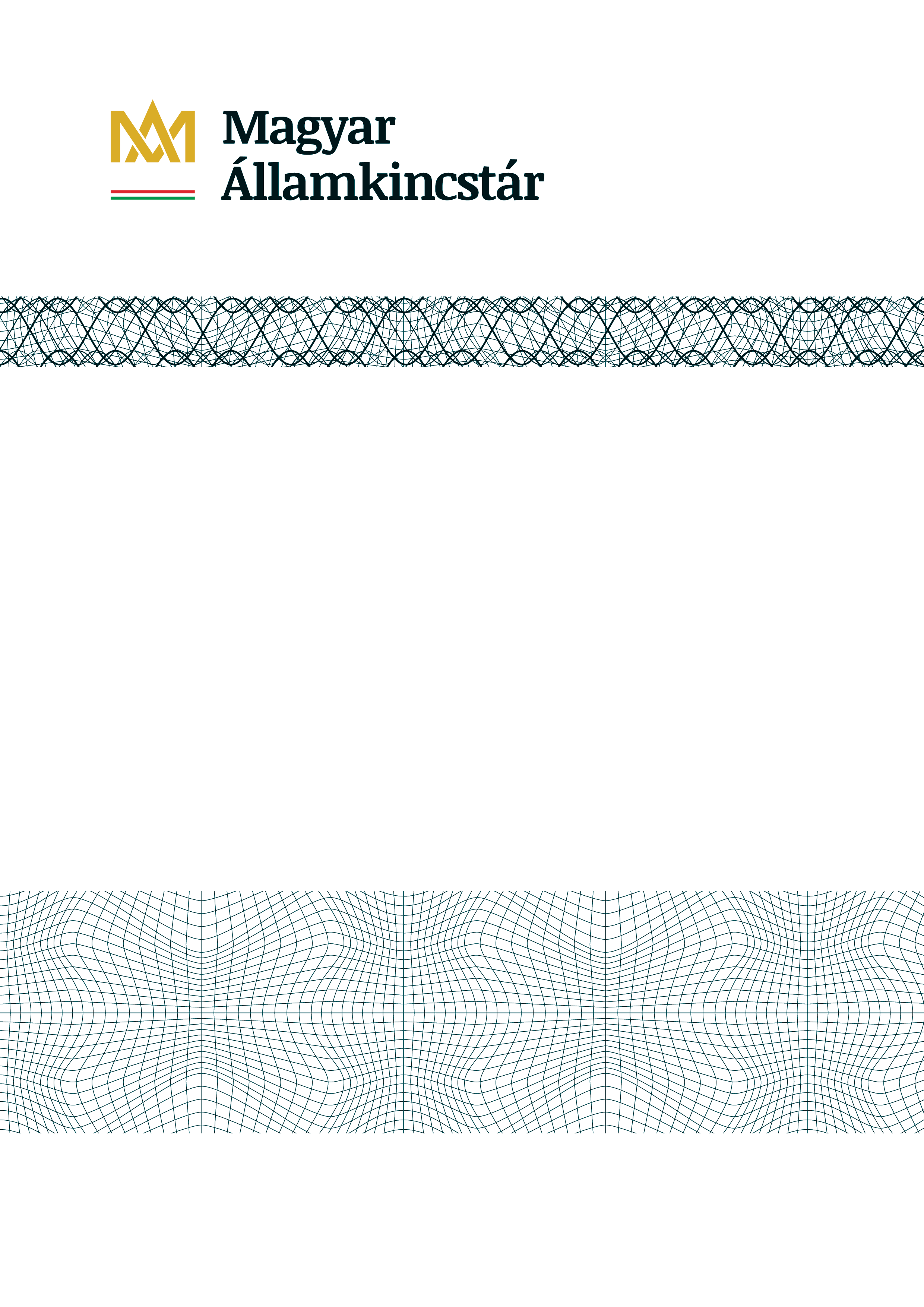 KGR-K11Főkönyvi kivonat kormányzati funkciók szerinti bontással kiegészítveXML | XSD20222022. január 25.1.  XML fájl tartalmi követelményÁltalános ismertetőAz XML első sora mindig így kezdődik: <?xml version="1.0" encoding="…"?>. A version megadja az XML struktúra verzióját az XML értelmezőknek, míg az encoding a XML fájlban lévő szöveges tartalom karakterkészletét. Támogatott karakterkészlet: UTF-8.Az XML struktúráját tag párok, tagek (továbbiakban címke, címkék) alkotják.2022. január 1-jétől kezdődően a KGR-K11 rendszerben benyújtott, a 2022. év egyes időszakaira vonatkozó időközi és éves adatszolgáltatásokhoz csatolt XML formátumú főkönyvi kivonatoknak tartalmazniuk kell a 003. Kiadások nyilvántartási ellenszámlával vagy a 005. Bevételek nyilvántartási ellenszámlával szemben könyvelt teljesítés adatokat kormányzati funkciók szerinti lebontásban is. A negyedéves könyvviteli zárlattal nem érintett időszakokban a kormányzati funkcióra közvetlenül nem hozzárendelt kiadások és bevételek évközi elszámolására egységesen az alábbi kódot kell kötelezően használni: A 3.1 pontban található mintában bemutatott „888888” karaktersor a kormányzati funkciók osztályozási rendjében szereplő kormányzati funkciókat helyettesíti a sablon.Definiált típusokA definiált értékek típusai a következők lehetnek:a Char típusú mezők betűt és számot is tartalmazhatnak,az Integer és Long típusú mezők csak egész számot,a Date típusú dátum mező formátum a következő: 2022-02-15MegkötésekA hibátlan feldolgozás miatt a címkéket a példában megküldött sorrendben tagolva kell megadni.A BekuldoSzervezetAdatok-ba tartozó címkéket minden esetben meg kell adni, akkor is, ha nem tartalmaznak értéket, különben a dokumentum formátuma nem felel meg az előírtaknak.A struktúraleírásban, a „Kötelező” oszlopban található „igen”-nel jelölt címkék értékét minden esetben meg kell adni! Amennyiben nem rendelkezik a címkéhez tartozó értékkel, akkor Char típus esetén üresen kell hagyni, Integer és Long típus esetén „0”, Date típus esetén „1970-01-01” értéket kell megadni.Definiált struktúraA várt struktúra kinézete:<?xml version="1.0" encoding="UTF-8"?><KGR_K11_Fokonyv xmlns:xsi="http://www.w3.org/2001/XMLSchema-instance" xmlns:xsd="http://www.w3.org/2001/XMLSchema">  <BekuldoSzervezetAdatok>   <Szamlatartalom>Tartalom:Beküldő szervezet adatokA főkönyvi adatokat beküldő szervezet adatai:Példa:<BekuldoSzervezetAdatok><PirAzonosito>123456</PirAzonosito><Megnevezes>Első Teszt Önkormányzat</Megnevezes><Adoszam>12345678-1-12</Adoszam><Orszag>Magyarország</Orszag><Telepules>Budapest</Telepules><Irszam>1234</Irszam><KozterNev>Petőfi Sándor</KozterNev><KozterJell>út</KozterJell><Hazszam>12</Hazszam><Epulet>A</Epulet><Lepcsohaz>C</Lepcsohaz><Emelet>II.</Emelet><Ajto>7</Ajto><Szoftver>Teszt Főkönyv Program 2.0</Szoftver><KeszitoNeve>Szabó Elemér Zsolt</KeszitoNeve><KeszitesDatuma>2022-02-15</KeszitesDatuma><Penznem>HUF</Penznem><PenzEgyseg>forint</PenzEgyseg><IdoszakKezdes>2022-01-01</IdoszakKezdes><IdoszakVege>2022-01-31</IdoszakVege></BekuldoSzervezetAdatok>SzámlatartalomA számlasorok értékei:A Számlatartalomban [számlasor] a címkék értékét csak abban az esetben kell megadni, amennyiben annak long típusú mezői közül legalább 1 db érték „0” értéktől eltérő értéket tartalmaz. Ugyanezen számlasorban azon címkéknél, amelyekhez nem tartozik érték, „0”-t kell megadni. Amennyiben egy számla/ellenszámla párnál [számlasor] a nyitó egyenleg, a tartozik forgalom, a követel forgalom, a forgalom egyenleg és a záró egyenleg egyikéhez sem tartozik érték, azt a számla/ellenszámla párt [számlasor] nem kell szerepeltetni a dokumentumban. Példa a számlatartalom szerkezetére (az egyszerűbb bemutatás érdekében nulla értékkel, azonban az érték nélküli, csak nullát tartalmazó sorokat nem szükséges szerepltetni a fájlban):    <Szamlatartalom><Tetelek><Szamlaszam>053211</Szamlaszam><Ellenszamla>001</Ellenszamla><SzamlaszamMegnevezese>Informatikai szolgáltatások igénybevétele előirányzata</SzamlaszamMegnevezese><NyitoEgyenleg>0</NyitoEgyenleg><TartozikForgalom>0</TartozikForgalom><KovetelForgalom>0</KovetelForgalom><ForgalomEgyenleg>0</ForgalomEgyenleg><ZaroEgyenleg>0</ZaroEgyenleg></Tetelek><Tetelek><Szamlaszam>053212</Szamlaszam><Ellenszamla>002</Ellenszamla><SzamlaszamMegnevezese>Kötelezettségvállalás, más fizetési kötelezettség informatikai szolgáltatások igénybevételére</SzamlaszamMegnevezese><NyitoEgyenleg>0</NyitoEgyenleg><TartozikForgalom>0</TartozikForgalom><KovetelForgalom>0</KovetelForgalom><ForgalomEgyenleg>0</ForgalomEgyenleg><ZaroEgyenleg>0</ZaroEgyenleg></Tetelek><Tetelek><Szamlaszam>053212</Szamlaszam><Ellenszamla>0021</Ellenszamla><SzamlaszamMegnevezese>Kötelezettségvállalás, más fizetési kötelezettség informatikai szolgáltatások igénybevételére</SzamlaszamMegnevezese><NyitoEgyenleg>0</NyitoEgyenleg><TartozikForgalom>0</TartozikForgalom><KovetelForgalom>0</KovetelForgalom><ForgalomEgyenleg>0</ForgalomEgyenleg><ZaroEgyenleg>0</ZaroEgyenleg></Tetelek><Tetelek><Szamlaszam>053212</Szamlaszam><Ellenszamla>0022</Ellenszamla><SzamlaszamMegnevezese>Kötelezettségvállalás, más fizetési kötelezettség informatikai szolgáltatások igénybevételére</SzamlaszamMegnevezese><NyitoEgyenleg>0</NyitoEgyenleg><TartozikForgalom>0</TartozikForgalom><KovetelForgalom>0</KovetelForgalom><ForgalomEgyenleg>0</ForgalomEgyenleg><ZaroEgyenleg>0</ZaroEgyenleg></Tetelek><Tetelek><Szamlaszam>053212</Szamlaszam><Ellenszamla>0023</Ellenszamla><SzamlaszamMegnevezese>Kötelezettségvállalás, más fizetési kötelezettség informatikai szolgáltatások igénybevételére</SzamlaszamMegnevezese><NyitoEgyenleg>0</NyitoEgyenleg><TartozikForgalom>0</TartozikForgalom><KovetelForgalom>0</KovetelForgalom><ForgalomEgyenleg>0</ForgalomEgyenleg><ZaroEgyenleg>0</ZaroEgyenleg></Tetelek><Tetelek><Szamlaszam>053212</Szamlaszam><Ellenszamla>0024</Ellenszamla><SzamlaszamMegnevezese>Kötelezettségvállalás, más fizetési kötelezettség informatikai szolgáltatások igénybevételére</SzamlaszamMegnevezese><NyitoEgyenleg>0</NyitoEgyenleg><TartozikForgalom>0</TartozikForgalom><KovetelForgalom>0</KovetelForgalom><ForgalomEgyenleg>0</ForgalomEgyenleg><ZaroEgyenleg>0</ZaroEgyenleg></Tetelek><Tetelek><Szamlaszam>053213</Szamlaszam><Ellenszamla>003</Ellenszamla><SzamlaszamMegnevezese>Informatikai szolgáltatások igénybevétele teljesítése</SzamlaszamMegnevezese><NyitoEgyenleg>0</NyitoEgyenleg><TartozikForgalom>0</TartozikForgalom><KovetelForgalom>0</KovetelForgalom><ForgalomEgyenleg>0</ForgalomEgyenleg><ZaroEgyenleg>0</ZaroEgyenleg></Tetelek><Tetelek><Szamlaszam>053213</Szamlaszam><Ellenszamla>003888888053213</Ellenszamla><SzamlaszamMegnevezese>Informatikai szolgáltatások igénybevétele teljesítése</SzamlaszamMegnevezese><NyitoEgyenleg>0</NyitoEgyenleg><TartozikForgalom>0</TartozikForgalom><KovetelForgalom>0</KovetelForgalom><ForgalomEgyenleg>0</ForgalomEgyenleg><ZaroEgyenleg>0</ZaroEgyenleg></Tetelek><Tetelek><Szamlaszam>053213</Szamlaszam><Ellenszamla>003999999053213</Ellenszamla><SzamlaszamMegnevezese>Informatikai szolgáltatások igénybevétele teljesítése</SzamlaszamMegnevezese><NyitoEgyenleg>0</NyitoEgyenleg><TartozikForgalom>0</TartozikForgalom><KovetelForgalom>0</KovetelForgalom><ForgalomEgyenleg>0</ForgalomEgyenleg><ZaroEgyenleg>0</ZaroEgyenleg></Tetelek><Tetelek><Szamlaszam>001</Szamlaszam><Ellenszamla/><SzamlaszamMegnevezese>Előirányzat nyilvántartási ellenszámla</SzamlaszamMegnevezese><NyitoEgyenleg>0</NyitoEgyenleg><TartozikForgalom>0</TartozikForgalom><KovetelForgalom>0</KovetelForgalom><ForgalomEgyenleg>0</ForgalomEgyenleg><ZaroEgyenleg>0</ZaroEgyenleg></Tetelek><Tetelek><Szamlaszam>002</Szamlaszam><Ellenszamla/><SzamlaszamMegnevezese>Kötelezettségvállalás, más fizetési kötelezettség nyilvántartási ellenszámla</SzamlaszamMegnevezese><NyitoEgyenleg>0</NyitoEgyenleg><TartozikForgalom>0</TartozikForgalom><KovetelForgalom>0</KovetelForgalom><ForgalomEgyenleg>0</ForgalomEgyenleg><ZaroEgyenleg>0</ZaroEgyenleg></Tetelek><Tetelek><Szamlaszam>0021</Szamlaszam><Ellenszamla/><SzamlaszamMegnevezese>Költségvetési évben esedékes kötelezettségvállalás, más fizetési kötelezettség nyilvántartási ellenszámla</SzamlaszamMegnevezese><NyitoEgyenleg>0</NyitoEgyenleg><TartozikForgalom>0</TartozikForgalom><KovetelForgalom>0</KovetelForgalom><ForgalomEgyenleg>0</ForgalomEgyenleg><ZaroEgyenleg>0</ZaroEgyenleg></Tetelek><Tetelek><Szamlaszam>0022</Szamlaszam><Ellenszamla/><SzamlaszamMegnevezese>Költségvetési évben esedékes végleges kötelezettségvállalás, más fizetési kötelezettség nyilvántartási ellenszámla</SzamlaszamMegnevezese><NyitoEgyenleg>0</NyitoEgyenleg><TartozikForgalom>0</TartozikForgalom><KovetelForgalom>0</KovetelForgalom><ForgalomEgyenleg>0</ForgalomEgyenleg><ZaroEgyenleg>0</ZaroEgyenleg></Tetelek><Tetelek><Szamlaszam>0023</Szamlaszam><Ellenszamla/><SzamlaszamMegnevezese>Költségvetési évet követően esedékes kötelezettségvállalás, más fizetési kötelezettség nyilvántartási ellenszámla</SzamlaszamMegnevezese><NyitoEgyenleg>0</NyitoEgyenleg><TartozikForgalom>0</TartozikForgalom><KovetelForgalom>0</KovetelForgalom><ForgalomEgyenleg>0</ForgalomEgyenleg><ZaroEgyenleg>0</ZaroEgyenleg></Tetelek><Tetelek><Szamlaszam>0024</Szamlaszam><Ellenszamla/><SzamlaszamMegnevezese>Költségvetési évet követően esedékes végleges kötelezettségvállalás, más fizetési kötelezettség nyilvántartási ellenszámla</SzamlaszamMegnevezese><NyitoEgyenleg>0</NyitoEgyenleg><TartozikForgalom>0</TartozikForgalom><KovetelForgalom>0</KovetelForgalom><ForgalomEgyenleg>0</ForgalomEgyenleg><ZaroEgyenleg>0</ZaroEgyenleg></Tetelek><Tetelek><Szamlaszam>003</Szamlaszam><Ellenszamla/><SzamlaszamMegnevezese>Kiadások nyilvántartási ellenszámla</SzamlaszamMegnevezese><NyitoEgyenleg>0</NyitoEgyenleg><TartozikForgalom>0</TartozikForgalom><KovetelForgalom>0</KovetelForgalom><ForgalomEgyenleg>0</ForgalomEgyenleg><ZaroEgyenleg>0</ZaroEgyenleg></Tetelek><Tetelek><Szamlaszam>003888888053213</Szamlaszam><Ellenszamla/><SzamlaszamMegnevezese>Kiadások nyilvántartási ellenszámla 888888 Kormányzati funkció megnevezése</SzamlaszamMegnevezese><NyitoEgyenleg>0</NyitoEgyenleg><TartozikForgalom>0</TartozikForgalom><KovetelForgalom>0</KovetelForgalom><ForgalomEgyenleg>0</ForgalomEgyenleg><ZaroEgyenleg>0</ZaroEgyenleg></Tetelek><Tetelek><Szamlaszam>003999999053213</Szamlaszam><Ellenszamla/><SzamlaszamMegnevezese>Kiadások nyilvántartási ellenszámla Kormányzati funkcióra fel nem osztott tevékenységek kiadásai és bevételei</SzamlaszamMegnevezese><NyitoEgyenleg>0</NyitoEgyenleg><TartozikForgalom>0</TartozikForgalom><KovetelForgalom>0</KovetelForgalom><ForgalomEgyenleg>0</ForgalomEgyenleg><ZaroEgyenleg>0</ZaroEgyenleg></Tetelek>    </Szamlatartalom>XML fájl séma (XSD)Az XML fájl elkészítéséhez, majd annak strukturális ellenőrzéséhez használható a következő séma, amely a tartalmi kitöltöttséget nem ellenőrzi.<xs:schema attributeFormDefault="unqualified" elementFormDefault="qualified" xmlns:xs="http://www.w3.org/2001/XMLSchema">  <xs:element name="KGR_K11_Fokonyv">    <xs:complexType>      <xs:sequence>        <xs:element name="BekuldoSzervezetAdatok">          <xs:complexType>            <xs:sequence>              <xs:element name="PirAzonosito">                <xs:simpleType>                  <xs:restriction base="xs:string">                    <xs:pattern value="\w{0,2}\d{6}"/>                  </xs:restriction>                </xs:simpleType>              </xs:element>              <xs:element type="xs:string" name="Megnevezes"/>              <xs:element name="Adoszam">                <xs:simpleType>                  <xs:restriction base="xs:string">                    <xs:pattern value="[0-9]{8}-[0-9]{1}-[0-9]{2}"/>                  </xs:restriction>                </xs:simpleType>              </xs:element>              <xs:element type="xs:string" name="Orszag"/>              <xs:element type="xs:string" name="Telepules"/>              <xs:element type="xs:int" name="Irszam"/>              <xs:element type="xs:string" name="KozterNev"/>              <xs:element type="xs:string" name="KozterJell"/>              <xs:element type="xs:string" name="Hazszam"/>              <xs:element type="xs:string" name="Epulet"/>              <xs:element type="xs:string" name="Lepcsohaz"/>              <xs:element type="xs:string" name="Emelet"/>              <xs:element type="xs:string" name="Ajto"/>              <xs:element type="xs:string" name="Szoftver"/>              <xs:element type="xs:string" name="KeszitoNeve"/>              <xs:element name="KeszitesDatuma">                <xs:simpleType>                  <xs:restriction base="xs:date">                    <xs:pattern value="\d{4}-\d{2}-\d{2}"/>                  </xs:restriction>                </xs:simpleType>              </xs:element>              <xs:element name="Penznem">                <xs:simpleType>                  <xs:restriction base="xs:string">                    <xs:pattern value="HUF"/>                  </xs:restriction>                </xs:simpleType>              </xs:element>              <xs:element name="PenzEgyseg">                <xs:simpleType>                  <xs:restriction base="xs:string">                    <xs:pattern value="forint"/>                  </xs:restriction>                </xs:simpleType>              </xs:element>              <xs:element name="IdoszakKezdes">                <xs:simpleType>                  <xs:restriction base="xs:date">                    <xs:pattern value="\d{4}-\d{2}-\d{2}"/>                  </xs:restriction>                </xs:simpleType>              </xs:element>              <xs:element name="IdoszakVege">                <xs:simpleType>                  <xs:restriction base="xs:date">                    <xs:pattern value="\d{4}-\d{2}-\d{2}"/>                  </xs:restriction>                </xs:simpleType>              </xs:element>            </xs:sequence>          </xs:complexType>        </xs:element>        <xs:element name="Szamlatartalom">          <xs:complexType>            <xs:sequence>              <xs:element name="Tetelek" maxOccurs="unbounded" minOccurs="1">                <xs:complexType>                  <xs:sequence>                    <xs:element name="Szamlaszam">                      <xs:simpleType>                        <xs:restriction base="xs:string">                          <xs:pattern value="[0-9]*"/>                        </xs:restriction>                      </xs:simpleType>                    </xs:element>                    <xs:element name="Ellenszamla">                      <xs:simpleType>                        <xs:restriction base="xs:string">                          <xs:pattern value="[0-9]*"/>                        </xs:restriction>                      </xs:simpleType>                    </xs:element>                    <xs:element type="xs:string" name="SzamlaszamMegnevezese"/>                    <xs:element type="xs:long" name="NyitoEgyenleg"/>                    <xs:element type="xs:long" name="TartozikForgalom"/>                    <xs:element type="xs:long" name="KovetelForgalom"/>                    <xs:element type="xs:long" name="ForgalomEgyenleg"/>                    <xs:element type="xs:long" name="ZaroEgyenleg"/>                  </xs:sequence>                </xs:complexType>              </xs:element>            </xs:sequence>          </xs:complexType>        </xs:element>      </xs:sequence>    </xs:complexType>  </xs:element></xs:schema> XML fájl példateljes beküldendő XML példaA példa a 2022. január 1-jén hatályos Áhsz. 16. melléklete szerinti egységes számlatükör alapján készült. A KGR-K11 rendszerbe feltöltendő XML fájlban az Áhsz. 16. mellékletének mindenkori változását a módosítás számviteli tartalmának megfelelően – ezen példa frissítése hiányában is – alkalmazni kell.Az egyszerűbb bemutatás érdekében a pédában nulla értékkel szerepelnek a számlasorok, azonban a benyújtandó fájlban a „nullás” sorokat nem kell megjeleníteni.<?xml version="1.0" encoding="UTF-8" standalone="yes"?><KGR_K11_Fokonyv xmlns:xsi="http://www.w3.org/2001/XMLSchema-instance">  <BekuldoSzervezetAdatok><PirAzonosito>123456</PirAzonosito><Megnevezes>Első Teszt Önkormányzat</Megnevezes><Adoszam>12345678-1-12</Adoszam><Orszag>Magyarország</Orszag><Telepules>Budapest</Telepules><Irszam>1234</Irszam><KozterNev>Petőfi Sándor</KozterNev><KozterJell>út</KozterJell><Hazszam>12</Hazszam><Epulet>A</Epulet><Lepcsohaz>C</Lepcsohaz><Emelet>II.</Emelet><Ajto>7</Ajto><Szoftver>Teszt Főkönyv Program 2.0</Szoftver><KeszitoNeve>Szabó Elemér Zsolt</KeszitoNeve><KeszitesDatuma>2022-02-15</KeszitesDatuma><Penznem>HUF</Penznem><PenzEgyseg>forint</PenzEgyseg><IdoszakKezdes>2022-01-01</IdoszakKezdes><IdoszakVege>2022-01-31</IdoszakVege></BekuldoSzervezetAdatok><Szamlatartalom><Tetelek><Szamlaszam>1</Szamlaszam><Ellenszamla/><SzamlaszamMegnevezese>Nemzeti vagyonba tartozó befektetett eszközök</SzamlaszamMegnevezese><NyitoEgyenleg>0</NyitoEgyenleg><TartozikForgalom>0</TartozikForgalom><KovetelForgalom>0</KovetelForgalom><ForgalomEgyenleg>0</ForgalomEgyenleg><ZaroEgyenleg>0</ZaroEgyenleg></Tetelek><Tetelek><Szamlaszam>11</Szamlaszam><Ellenszamla/><SzamlaszamMegnevezese>Immateriális javak</SzamlaszamMegnevezese><NyitoEgyenleg>0</NyitoEgyenleg><TartozikForgalom>0</TartozikForgalom><KovetelForgalom>0</KovetelForgalom><ForgalomEgyenleg>0</ForgalomEgyenleg><ZaroEgyenleg>0</ZaroEgyenleg></Tetelek><Tetelek><Szamlaszam>111</Szamlaszam><Ellenszamla/><SzamlaszamMegnevezese>Vagyoni értékű jogok</SzamlaszamMegnevezese><NyitoEgyenleg>0</NyitoEgyenleg><TartozikForgalom>0</TartozikForgalom><KovetelForgalom>0</KovetelForgalom><ForgalomEgyenleg>0</ForgalomEgyenleg><ZaroEgyenleg>0</ZaroEgyenleg></Tetelek><Tetelek><Szamlaszam>112</Szamlaszam><Ellenszamla/><SzamlaszamMegnevezese>Szellemi termékek</SzamlaszamMegnevezese><NyitoEgyenleg>0</NyitoEgyenleg><TartozikForgalom>0</TartozikForgalom><KovetelForgalom>0</KovetelForgalom><ForgalomEgyenleg>0</ForgalomEgyenleg><ZaroEgyenleg>0</ZaroEgyenleg></Tetelek><Tetelek><Szamlaszam>116</Szamlaszam><Ellenszamla/><SzamlaszamMegnevezese>Immateriális javak értékhelyesbítése</SzamlaszamMegnevezese><NyitoEgyenleg>0</NyitoEgyenleg><TartozikForgalom>0</TartozikForgalom><KovetelForgalom>0</KovetelForgalom><ForgalomEgyenleg>0</ForgalomEgyenleg><ZaroEgyenleg>0</ZaroEgyenleg></Tetelek><Tetelek><Szamlaszam>118</Szamlaszam><Ellenszamla/><SzamlaszamMegnevezese>Immateriális javak terven felüli értékcsökkenése és annak visszaírása</SzamlaszamMegnevezese><NyitoEgyenleg>0</NyitoEgyenleg><TartozikForgalom>0</TartozikForgalom><KovetelForgalom>0</KovetelForgalom><ForgalomEgyenleg>0</ForgalomEgyenleg><ZaroEgyenleg>0</ZaroEgyenleg></Tetelek><Tetelek><Szamlaszam>1181</Szamlaszam><Ellenszamla/><SzamlaszamMegnevezese>Vagyoni értékű jogok terven felüli értékcsökkenése és annak visszaírása</SzamlaszamMegnevezese><NyitoEgyenleg>0</NyitoEgyenleg><TartozikForgalom>0</TartozikForgalom><KovetelForgalom>0</KovetelForgalom><ForgalomEgyenleg>0</ForgalomEgyenleg><ZaroEgyenleg>0</ZaroEgyenleg></Tetelek><Tetelek><Szamlaszam>1182</Szamlaszam><Ellenszamla/><SzamlaszamMegnevezese>Szellemi termékek terven felüli értékcsökkenése és annak visszaírása</SzamlaszamMegnevezese><NyitoEgyenleg>0</NyitoEgyenleg><TartozikForgalom>0</TartozikForgalom><KovetelForgalom>0</KovetelForgalom><ForgalomEgyenleg>0</ForgalomEgyenleg><ZaroEgyenleg>0</ZaroEgyenleg></Tetelek><Tetelek><Szamlaszam>119</Szamlaszam><Ellenszamla/><SzamlaszamMegnevezese>Immateriális javak terv szerinti értékcsökkenése</SzamlaszamMegnevezese><NyitoEgyenleg>0</NyitoEgyenleg><TartozikForgalom>0</TartozikForgalom><KovetelForgalom>0</KovetelForgalom><ForgalomEgyenleg>0</ForgalomEgyenleg><ZaroEgyenleg>0</ZaroEgyenleg></Tetelek><Tetelek><Szamlaszam>1191</Szamlaszam><Ellenszamla/><SzamlaszamMegnevezese>Vagyoni értékű jogok terv szerinti értékcsökkenése</SzamlaszamMegnevezese><NyitoEgyenleg>0</NyitoEgyenleg><TartozikForgalom>0</TartozikForgalom><KovetelForgalom>0</KovetelForgalom><ForgalomEgyenleg>0</ForgalomEgyenleg><ZaroEgyenleg>0</ZaroEgyenleg></Tetelek><Tetelek><Szamlaszam>1192</Szamlaszam><Ellenszamla/><SzamlaszamMegnevezese>Szellemi termékek terv szerinti értékcsökkenése</SzamlaszamMegnevezese><NyitoEgyenleg>0</NyitoEgyenleg><TartozikForgalom>0</TartozikForgalom><KovetelForgalom>0</KovetelForgalom><ForgalomEgyenleg>0</ForgalomEgyenleg><ZaroEgyenleg>0</ZaroEgyenleg></Tetelek><Tetelek><Szamlaszam>12-15</Szamlaszam><Ellenszamla/><SzamlaszamMegnevezese>Tárgyi eszközök</SzamlaszamMegnevezese><NyitoEgyenleg>0</NyitoEgyenleg><TartozikForgalom>0</TartozikForgalom><KovetelForgalom>0</KovetelForgalom><ForgalomEgyenleg>0</ForgalomEgyenleg><ZaroEgyenleg>0</ZaroEgyenleg></Tetelek><Tetelek><Szamlaszam>12</Szamlaszam><Ellenszamla/><SzamlaszamMegnevezese>Ingatlanok és kapcsolódó vagyoni értékű jogok</SzamlaszamMegnevezese><NyitoEgyenleg>0</NyitoEgyenleg><TartozikForgalom>0</TartozikForgalom><KovetelForgalom>0</KovetelForgalom><ForgalomEgyenleg>0</ForgalomEgyenleg><ZaroEgyenleg>0</ZaroEgyenleg></Tetelek><Tetelek><Szamlaszam>121</Szamlaszam><Ellenszamla/><SzamlaszamMegnevezese>Ingatlanok</SzamlaszamMegnevezese><NyitoEgyenleg>0</NyitoEgyenleg><TartozikForgalom>0</TartozikForgalom><KovetelForgalom>0</KovetelForgalom><ForgalomEgyenleg>0</ForgalomEgyenleg><ZaroEgyenleg>0</ZaroEgyenleg></Tetelek><Tetelek><Szamlaszam>122</Szamlaszam><Ellenszamla/><SzamlaszamMegnevezese>Ingatlanokhoz kapcsolódó vagyoni értékű jogok</SzamlaszamMegnevezese><NyitoEgyenleg>0</NyitoEgyenleg><TartozikForgalom>0</TartozikForgalom><KovetelForgalom>0</KovetelForgalom><ForgalomEgyenleg>0</ForgalomEgyenleg><ZaroEgyenleg>0</ZaroEgyenleg></Tetelek><Tetelek><Szamlaszam>126</Szamlaszam><Ellenszamla/><SzamlaszamMegnevezese>Ingatlanok és kapcsolódó vagyoni értékű jogok értékhelyesbítése</SzamlaszamMegnevezese><NyitoEgyenleg>0</NyitoEgyenleg><TartozikForgalom>0</TartozikForgalom><KovetelForgalom>0</KovetelForgalom><ForgalomEgyenleg>0</ForgalomEgyenleg><ZaroEgyenleg>0</ZaroEgyenleg></Tetelek><Tetelek><Szamlaszam>128</Szamlaszam><Ellenszamla/><SzamlaszamMegnevezese>Ingatlanok és kapcsolódó vagyoni értékű jogok terven felüli értékcsökkenése és annak visszaírása</SzamlaszamMegnevezese><NyitoEgyenleg>0</NyitoEgyenleg><TartozikForgalom>0</TartozikForgalom><KovetelForgalom>0</KovetelForgalom><ForgalomEgyenleg>0</ForgalomEgyenleg><ZaroEgyenleg>0</ZaroEgyenleg></Tetelek><Tetelek><Szamlaszam>129</Szamlaszam><Ellenszamla/><SzamlaszamMegnevezese>Ingatlanok és kapcsolódó vagyoni értékű jogok terv szerinti értékcsökkenése</SzamlaszamMegnevezese><NyitoEgyenleg>0</NyitoEgyenleg><TartozikForgalom>0</TartozikForgalom><KovetelForgalom>0</KovetelForgalom><ForgalomEgyenleg>0</ForgalomEgyenleg><ZaroEgyenleg>0</ZaroEgyenleg></Tetelek><Tetelek><Szamlaszam>13</Szamlaszam><Ellenszamla/><SzamlaszamMegnevezese>Gépek, berendezések, felszerelések, járművek</SzamlaszamMegnevezese><NyitoEgyenleg>0</NyitoEgyenleg><TartozikForgalom>0</TartozikForgalom><KovetelForgalom>0</KovetelForgalom><ForgalomEgyenleg>0</ForgalomEgyenleg><ZaroEgyenleg>0</ZaroEgyenleg></Tetelek><Tetelek><Szamlaszam>131</Szamlaszam><Ellenszamla/><SzamlaszamMegnevezese>Gépek, berendezések, felszerelések, járművek</SzamlaszamMegnevezese><NyitoEgyenleg>0</NyitoEgyenleg><TartozikForgalom>0</TartozikForgalom><KovetelForgalom>0</KovetelForgalom><ForgalomEgyenleg>0</ForgalomEgyenleg><ZaroEgyenleg>0</ZaroEgyenleg></Tetelek><Tetelek><Szamlaszam>136</Szamlaszam><Ellenszamla/><SzamlaszamMegnevezese>Gépek, berendezések, felszerelések, járművek értékhelyesbítése</SzamlaszamMegnevezese><NyitoEgyenleg>0</NyitoEgyenleg><TartozikForgalom>0</TartozikForgalom><KovetelForgalom>0</KovetelForgalom><ForgalomEgyenleg>0</ForgalomEgyenleg><ZaroEgyenleg>0</ZaroEgyenleg></Tetelek><Tetelek><Szamlaszam>138</Szamlaszam><Ellenszamla/><SzamlaszamMegnevezese>Gépek, berendezések, felszerelések, járművek terven felüli értékcsökkenése és annak visszaírása</SzamlaszamMegnevezese><NyitoEgyenleg>0</NyitoEgyenleg><TartozikForgalom>0</TartozikForgalom><KovetelForgalom>0</KovetelForgalom><ForgalomEgyenleg>0</ForgalomEgyenleg><ZaroEgyenleg>0</ZaroEgyenleg></Tetelek><Tetelek><Szamlaszam>139</Szamlaszam><Ellenszamla/><SzamlaszamMegnevezese>Gépek, berendezések, felszerelések, járművek terv szerinti értékcsökkenése</SzamlaszamMegnevezese><NyitoEgyenleg>0</NyitoEgyenleg><TartozikForgalom>0</TartozikForgalom><KovetelForgalom>0</KovetelForgalom><ForgalomEgyenleg>0</ForgalomEgyenleg><ZaroEgyenleg>0</ZaroEgyenleg></Tetelek><Tetelek><Szamlaszam>14</Szamlaszam><Ellenszamla/><SzamlaszamMegnevezese>Tenyészállatok</SzamlaszamMegnevezese><NyitoEgyenleg>0</NyitoEgyenleg><TartozikForgalom>0</TartozikForgalom><KovetelForgalom>0</KovetelForgalom><ForgalomEgyenleg>0</ForgalomEgyenleg><ZaroEgyenleg>0</ZaroEgyenleg></Tetelek><Tetelek><Szamlaszam>141</Szamlaszam><Ellenszamla/><SzamlaszamMegnevezese>Tenyészállatok</SzamlaszamMegnevezese><NyitoEgyenleg>0</NyitoEgyenleg><TartozikForgalom>0</TartozikForgalom><KovetelForgalom>0</KovetelForgalom><ForgalomEgyenleg>0</ForgalomEgyenleg><ZaroEgyenleg>0</ZaroEgyenleg></Tetelek><Tetelek><Szamlaszam>146</Szamlaszam><Ellenszamla/><SzamlaszamMegnevezese>Tenyészállatok értékhelyesbítése</SzamlaszamMegnevezese><NyitoEgyenleg>0</NyitoEgyenleg><TartozikForgalom>0</TartozikForgalom><KovetelForgalom>0</KovetelForgalom><ForgalomEgyenleg>0</ForgalomEgyenleg><ZaroEgyenleg>0</ZaroEgyenleg></Tetelek><Tetelek><Szamlaszam>148</Szamlaszam><Ellenszamla/><SzamlaszamMegnevezese>Tenyészállatok terven felüli értékcsökkenése és annak visszaírása</SzamlaszamMegnevezese><NyitoEgyenleg>0</NyitoEgyenleg><TartozikForgalom>0</TartozikForgalom><KovetelForgalom>0</KovetelForgalom><ForgalomEgyenleg>0</ForgalomEgyenleg><ZaroEgyenleg>0</ZaroEgyenleg></Tetelek><Tetelek><Szamlaszam>149</Szamlaszam><Ellenszamla/><SzamlaszamMegnevezese>Tenyészállatok terv szerinti értékcsökkenése</SzamlaszamMegnevezese><NyitoEgyenleg>0</NyitoEgyenleg><TartozikForgalom>0</TartozikForgalom><KovetelForgalom>0</KovetelForgalom><ForgalomEgyenleg>0</ForgalomEgyenleg><ZaroEgyenleg>0</ZaroEgyenleg></Tetelek><Tetelek><Szamlaszam>15</Szamlaszam><Ellenszamla/><SzamlaszamMegnevezese>Beruházások, felújítások</SzamlaszamMegnevezese><NyitoEgyenleg>0</NyitoEgyenleg><TartozikForgalom>0</TartozikForgalom><KovetelForgalom>0</KovetelForgalom><ForgalomEgyenleg>0</ForgalomEgyenleg><ZaroEgyenleg>0</ZaroEgyenleg></Tetelek><Tetelek><Szamlaszam>151</Szamlaszam><Ellenszamla/><SzamlaszamMegnevezese>Befejezetlen beruházások</SzamlaszamMegnevezese><NyitoEgyenleg>0</NyitoEgyenleg><TartozikForgalom>0</TartozikForgalom><KovetelForgalom>0</KovetelForgalom><ForgalomEgyenleg>0</ForgalomEgyenleg><ZaroEgyenleg>0</ZaroEgyenleg></Tetelek><Tetelek><Szamlaszam>152</Szamlaszam><Ellenszamla/><SzamlaszamMegnevezese>Befejezetlen felújítások</SzamlaszamMegnevezese><NyitoEgyenleg>0</NyitoEgyenleg><TartozikForgalom>0</TartozikForgalom><KovetelForgalom>0</KovetelForgalom><ForgalomEgyenleg>0</ForgalomEgyenleg><ZaroEgyenleg>0</ZaroEgyenleg></Tetelek><Tetelek><Szamlaszam>158</Szamlaszam><Ellenszamla/><SzamlaszamMegnevezese>Beruházások terven felüli értékcsökkenése</SzamlaszamMegnevezese><NyitoEgyenleg>0</NyitoEgyenleg><TartozikForgalom>0</TartozikForgalom><KovetelForgalom>0</KovetelForgalom><ForgalomEgyenleg>0</ForgalomEgyenleg><ZaroEgyenleg>0</ZaroEgyenleg></Tetelek><Tetelek><Szamlaszam>16-17</Szamlaszam><Ellenszamla/><SzamlaszamMegnevezese>Befektetett pénzügyi eszközök</SzamlaszamMegnevezese><NyitoEgyenleg>0</NyitoEgyenleg><TartozikForgalom>0</TartozikForgalom><KovetelForgalom>0</KovetelForgalom><ForgalomEgyenleg>0</ForgalomEgyenleg><ZaroEgyenleg>0</ZaroEgyenleg></Tetelek><Tetelek><Szamlaszam>16</Szamlaszam><Ellenszamla/><SzamlaszamMegnevezese>Tartós részesedések</SzamlaszamMegnevezese><NyitoEgyenleg>0</NyitoEgyenleg><TartozikForgalom>0</TartozikForgalom><KovetelForgalom>0</KovetelForgalom><ForgalomEgyenleg>0</ForgalomEgyenleg><ZaroEgyenleg>0</ZaroEgyenleg></Tetelek><Tetelek><Szamlaszam>161</Szamlaszam><Ellenszamla/><SzamlaszamMegnevezese>Tartós részesedések jegybankban</SzamlaszamMegnevezese><NyitoEgyenleg>0</NyitoEgyenleg><TartozikForgalom>0</TartozikForgalom><KovetelForgalom>0</KovetelForgalom><ForgalomEgyenleg>0</ForgalomEgyenleg><ZaroEgyenleg>0</ZaroEgyenleg></Tetelek><Tetelek><Szamlaszam>162</Szamlaszam><Ellenszamla/><SzamlaszamMegnevezese>Tartós részesedések nem pénzügyi vállalkozásban</SzamlaszamMegnevezese><NyitoEgyenleg>0</NyitoEgyenleg><TartozikForgalom>0</TartozikForgalom><KovetelForgalom>0</KovetelForgalom><ForgalomEgyenleg>0</ForgalomEgyenleg><ZaroEgyenleg>0</ZaroEgyenleg></Tetelek><Tetelek><Szamlaszam>1621</Szamlaszam><Ellenszamla/><SzamlaszamMegnevezese>Törvény alapján tartós állami részesedések nem pénzügyi vállalkozásban</SzamlaszamMegnevezese><NyitoEgyenleg>0</NyitoEgyenleg><TartozikForgalom>0</TartozikForgalom><KovetelForgalom>0</KovetelForgalom><ForgalomEgyenleg>0</ForgalomEgyenleg><ZaroEgyenleg>0</ZaroEgyenleg></Tetelek><Tetelek><Szamlaszam>1622</Szamlaszam><Ellenszamla/><SzamlaszamMegnevezese>Tartós részesedések saját alapítású nem pénzügyi vállalkozásban</SzamlaszamMegnevezese><NyitoEgyenleg>0</NyitoEgyenleg><TartozikForgalom>0</TartozikForgalom><KovetelForgalom>0</KovetelForgalom><ForgalomEgyenleg>0</ForgalomEgyenleg><ZaroEgyenleg>0</ZaroEgyenleg></Tetelek><Tetelek><Szamlaszam>163</Szamlaszam><Ellenszamla/><SzamlaszamMegnevezese>Tartós részesedések pénzügyi vállalkozásban</SzamlaszamMegnevezese><NyitoEgyenleg>0</NyitoEgyenleg><TartozikForgalom>0</TartozikForgalom><KovetelForgalom>0</KovetelForgalom><ForgalomEgyenleg>0</ForgalomEgyenleg><ZaroEgyenleg>0</ZaroEgyenleg></Tetelek><Tetelek><Szamlaszam>1631</Szamlaszam><Ellenszamla/><SzamlaszamMegnevezese>Törvény alapján tartós állami részesedések pénzügyi vállalkozásban</SzamlaszamMegnevezese><NyitoEgyenleg>0</NyitoEgyenleg><TartozikForgalom>0</TartozikForgalom><KovetelForgalom>0</KovetelForgalom><ForgalomEgyenleg>0</ForgalomEgyenleg><ZaroEgyenleg>0</ZaroEgyenleg></Tetelek><Tetelek><Szamlaszam>1632</Szamlaszam><Ellenszamla/><SzamlaszamMegnevezese>Tartós részesedések saját alapítású pénzügyi vállalkozásban</SzamlaszamMegnevezese><NyitoEgyenleg>0</NyitoEgyenleg><TartozikForgalom>0</TartozikForgalom><KovetelForgalom>0</KovetelForgalom><ForgalomEgyenleg>0</ForgalomEgyenleg><ZaroEgyenleg>0</ZaroEgyenleg></Tetelek><Tetelek><Szamlaszam>164</Szamlaszam><Ellenszamla/><SzamlaszamMegnevezese>Tartós részesedések társulásban</SzamlaszamMegnevezese><NyitoEgyenleg>0</NyitoEgyenleg><TartozikForgalom>0</TartozikForgalom><KovetelForgalom>0</KovetelForgalom><ForgalomEgyenleg>0</ForgalomEgyenleg><ZaroEgyenleg>0</ZaroEgyenleg></Tetelek><Tetelek><Szamlaszam>165</Szamlaszam><Ellenszamla/><SzamlaszamMegnevezese>Egyéb tartós részesedések</SzamlaszamMegnevezese><NyitoEgyenleg>0</NyitoEgyenleg><TartozikForgalom>0</TartozikForgalom><KovetelForgalom>0</KovetelForgalom><ForgalomEgyenleg>0</ForgalomEgyenleg><ZaroEgyenleg>0</ZaroEgyenleg></Tetelek><Tetelek><Szamlaszam>1651</Szamlaszam><Ellenszamla/><SzamlaszamMegnevezese>Tartós részesedések nonprofit gazdasági társaságban</SzamlaszamMegnevezese><NyitoEgyenleg>0</NyitoEgyenleg><TartozikForgalom>0</TartozikForgalom><KovetelForgalom>0</KovetelForgalom><ForgalomEgyenleg>0</ForgalomEgyenleg><ZaroEgyenleg>0</ZaroEgyenleg></Tetelek><Tetelek><Szamlaszam>1652</Szamlaszam><Ellenszamla/><SzamlaszamMegnevezese>Tartós részesedések nemzetközi szervezetekben</SzamlaszamMegnevezese><NyitoEgyenleg>0</NyitoEgyenleg><TartozikForgalom>0</TartozikForgalom><KovetelForgalom>0</KovetelForgalom><ForgalomEgyenleg>0</ForgalomEgyenleg><ZaroEgyenleg>0</ZaroEgyenleg></Tetelek><Tetelek><Szamlaszam>1653</Szamlaszam><Ellenszamla/><SzamlaszamMegnevezese>Más egyéb tartós részesedések (kivéve: befektetési jegyek)</SzamlaszamMegnevezese><NyitoEgyenleg>0</NyitoEgyenleg><TartozikForgalom>0</TartozikForgalom><KovetelForgalom>0</KovetelForgalom><ForgalomEgyenleg>0</ForgalomEgyenleg><ZaroEgyenleg>0</ZaroEgyenleg></Tetelek><Tetelek><Szamlaszam>1654</Szamlaszam><Ellenszamla/><SzamlaszamMegnevezese>Tartós befektetési jegyek</SzamlaszamMegnevezese><NyitoEgyenleg>0</NyitoEgyenleg><TartozikForgalom>0</TartozikForgalom><KovetelForgalom>0</KovetelForgalom><ForgalomEgyenleg>0</ForgalomEgyenleg><ZaroEgyenleg>0</ZaroEgyenleg></Tetelek><Tetelek><Szamlaszam>166</Szamlaszam><Ellenszamla/><SzamlaszamMegnevezese>Tartós részesedések értékhelyesbítése</SzamlaszamMegnevezese><NyitoEgyenleg>0</NyitoEgyenleg><TartozikForgalom>0</TartozikForgalom><KovetelForgalom>0</KovetelForgalom><ForgalomEgyenleg>0</ForgalomEgyenleg><ZaroEgyenleg>0</ZaroEgyenleg></Tetelek><Tetelek><Szamlaszam>1661</Szamlaszam><Ellenszamla/><SzamlaszamMegnevezese>Tartós részesedések nem pénzügyi vállalkozásban értékhelyesbítése</SzamlaszamMegnevezese><NyitoEgyenleg>0</NyitoEgyenleg><TartozikForgalom>0</TartozikForgalom><KovetelForgalom>0</KovetelForgalom><ForgalomEgyenleg>0</ForgalomEgyenleg><ZaroEgyenleg>0</ZaroEgyenleg></Tetelek><Tetelek><Szamlaszam>16611</Szamlaszam><Ellenszamla/><SzamlaszamMegnevezese>Törvény alapján tartós állami részesedések nem pénzügyi vállalkozásban értékhelyesbítése</SzamlaszamMegnevezese><NyitoEgyenleg>0</NyitoEgyenleg><TartozikForgalom>0</TartozikForgalom><KovetelForgalom>0</KovetelForgalom><ForgalomEgyenleg>0</ForgalomEgyenleg><ZaroEgyenleg>0</ZaroEgyenleg></Tetelek><Tetelek><Szamlaszam>16612</Szamlaszam><Ellenszamla/><SzamlaszamMegnevezese>Tartós részesedések saját alapítású nem pénzügyi vállalkozásban értékhelyesbítése</SzamlaszamMegnevezese><NyitoEgyenleg>0</NyitoEgyenleg><TartozikForgalom>0</TartozikForgalom><KovetelForgalom>0</KovetelForgalom><ForgalomEgyenleg>0</ForgalomEgyenleg><ZaroEgyenleg>0</ZaroEgyenleg></Tetelek><Tetelek><Szamlaszam>1662</Szamlaszam><Ellenszamla/><SzamlaszamMegnevezese>Tartós részesedések pénzügyi vállalkozásban értékhelyesbítése</SzamlaszamMegnevezese><NyitoEgyenleg>0</NyitoEgyenleg><TartozikForgalom>0</TartozikForgalom><KovetelForgalom>0</KovetelForgalom><ForgalomEgyenleg>0</ForgalomEgyenleg><ZaroEgyenleg>0</ZaroEgyenleg></Tetelek><Tetelek><Szamlaszam>16621</Szamlaszam><Ellenszamla/><SzamlaszamMegnevezese>Törvény alapján tartós állami részesedések pénzügyi vállalkozásban értékhelyesbítése</SzamlaszamMegnevezese><NyitoEgyenleg>0</NyitoEgyenleg><TartozikForgalom>0</TartozikForgalom><KovetelForgalom>0</KovetelForgalom><ForgalomEgyenleg>0</ForgalomEgyenleg><ZaroEgyenleg>0</ZaroEgyenleg></Tetelek><Tetelek><Szamlaszam>16622</Szamlaszam><Ellenszamla/><SzamlaszamMegnevezese>Tartós részesedések saját alapítású pénzügyi vállalkozásban értékhelyesbítése</SzamlaszamMegnevezese><NyitoEgyenleg>0</NyitoEgyenleg><TartozikForgalom>0</TartozikForgalom><KovetelForgalom>0</KovetelForgalom><ForgalomEgyenleg>0</ForgalomEgyenleg><ZaroEgyenleg>0</ZaroEgyenleg></Tetelek><Tetelek><Szamlaszam>168</Szamlaszam><Ellenszamla/><SzamlaszamMegnevezese>Tartós részesedések értékvesztése és visszaírása</SzamlaszamMegnevezese><NyitoEgyenleg>0</NyitoEgyenleg><TartozikForgalom>0</TartozikForgalom><KovetelForgalom>0</KovetelForgalom><ForgalomEgyenleg>0</ForgalomEgyenleg><ZaroEgyenleg>0</ZaroEgyenleg></Tetelek><Tetelek><Szamlaszam>1681</Szamlaszam><Ellenszamla/><SzamlaszamMegnevezese>Tartós részesedések jegybankban értékvesztése és visszaírása</SzamlaszamMegnevezese><NyitoEgyenleg>0</NyitoEgyenleg><TartozikForgalom>0</TartozikForgalom><KovetelForgalom>0</KovetelForgalom><ForgalomEgyenleg>0</ForgalomEgyenleg><ZaroEgyenleg>0</ZaroEgyenleg></Tetelek><Tetelek><Szamlaszam>1682</Szamlaszam><Ellenszamla/><SzamlaszamMegnevezese>Tartós részesedések nem pénzügyi vállalkozásban értékvesztése és visszaírása</SzamlaszamMegnevezese><NyitoEgyenleg>0</NyitoEgyenleg><TartozikForgalom>0</TartozikForgalom><KovetelForgalom>0</KovetelForgalom><ForgalomEgyenleg>0</ForgalomEgyenleg><ZaroEgyenleg>0</ZaroEgyenleg></Tetelek><Tetelek><Szamlaszam>16821</Szamlaszam><Ellenszamla/><SzamlaszamMegnevezese>Törvény alapján tartós állami részesedések nem pénzügyi vállalkozásban értékvesztése és visszaírása</SzamlaszamMegnevezese><NyitoEgyenleg>0</NyitoEgyenleg><TartozikForgalom>0</TartozikForgalom><KovetelForgalom>0</KovetelForgalom><ForgalomEgyenleg>0</ForgalomEgyenleg><ZaroEgyenleg>0</ZaroEgyenleg></Tetelek><Tetelek><Szamlaszam>16822</Szamlaszam><Ellenszamla/><SzamlaszamMegnevezese>Tartós részesedések saját alapítású nem pénzügyi vállalkozásban értékvesztése és visszaírása</SzamlaszamMegnevezese><NyitoEgyenleg>0</NyitoEgyenleg><TartozikForgalom>0</TartozikForgalom><KovetelForgalom>0</KovetelForgalom><ForgalomEgyenleg>0</ForgalomEgyenleg><ZaroEgyenleg>0</ZaroEgyenleg></Tetelek><Tetelek><Szamlaszam>1683</Szamlaszam><Ellenszamla/><SzamlaszamMegnevezese>Tartós részesedések pénzügyi vállalkozásban értékvesztése és visszaírása</SzamlaszamMegnevezese><NyitoEgyenleg>0</NyitoEgyenleg><TartozikForgalom>0</TartozikForgalom><KovetelForgalom>0</KovetelForgalom><ForgalomEgyenleg>0</ForgalomEgyenleg><ZaroEgyenleg>0</ZaroEgyenleg></Tetelek><Tetelek><Szamlaszam>16831</Szamlaszam><Ellenszamla/><SzamlaszamMegnevezese>Törvény alapján tartós állami részesedések pénzügyi vállalkozásban értékvesztése és visszaírása</SzamlaszamMegnevezese><NyitoEgyenleg>0</NyitoEgyenleg><TartozikForgalom>0</TartozikForgalom><KovetelForgalom>0</KovetelForgalom><ForgalomEgyenleg>0</ForgalomEgyenleg><ZaroEgyenleg>0</ZaroEgyenleg></Tetelek><Tetelek><Szamlaszam>16832</Szamlaszam><Ellenszamla/><SzamlaszamMegnevezese>Tartós részesedések saját alapítású pénzügyi vállalkozásban értékvesztése és visszaírása</SzamlaszamMegnevezese><NyitoEgyenleg>0</NyitoEgyenleg><TartozikForgalom>0</TartozikForgalom><KovetelForgalom>0</KovetelForgalom><ForgalomEgyenleg>0</ForgalomEgyenleg><ZaroEgyenleg>0</ZaroEgyenleg></Tetelek><Tetelek><Szamlaszam>1684</Szamlaszam><Ellenszamla/><SzamlaszamMegnevezese>Tartós részesedések társulásban értékvesztése és visszaírása</SzamlaszamMegnevezese><NyitoEgyenleg>0</NyitoEgyenleg><TartozikForgalom>0</TartozikForgalom><KovetelForgalom>0</KovetelForgalom><ForgalomEgyenleg>0</ForgalomEgyenleg><ZaroEgyenleg>0</ZaroEgyenleg></Tetelek><Tetelek><Szamlaszam>1685</Szamlaszam><Ellenszamla/><SzamlaszamMegnevezese>Egyéb tartós részesedések értékvesztése és visszaírása</SzamlaszamMegnevezese><NyitoEgyenleg>0</NyitoEgyenleg><TartozikForgalom>0</TartozikForgalom><KovetelForgalom>0</KovetelForgalom><ForgalomEgyenleg>0</ForgalomEgyenleg><ZaroEgyenleg>0</ZaroEgyenleg></Tetelek><Tetelek><Szamlaszam>16851</Szamlaszam><Ellenszamla/><SzamlaszamMegnevezese>Tartós részesedések nonprofit gazdasági társaságban értékvesztése és visszaírása</SzamlaszamMegnevezese><NyitoEgyenleg>0</NyitoEgyenleg><TartozikForgalom>0</TartozikForgalom><KovetelForgalom>0</KovetelForgalom><ForgalomEgyenleg>0</ForgalomEgyenleg><ZaroEgyenleg>0</ZaroEgyenleg></Tetelek><Tetelek><Szamlaszam>16852</Szamlaszam><Ellenszamla/><SzamlaszamMegnevezese>Tartós részesedések nemzetközi szervezetekben értékvesztése és visszaírása</SzamlaszamMegnevezese><NyitoEgyenleg>0</NyitoEgyenleg><TartozikForgalom>0</TartozikForgalom><KovetelForgalom>0</KovetelForgalom><ForgalomEgyenleg>0</ForgalomEgyenleg><ZaroEgyenleg>0</ZaroEgyenleg></Tetelek><Tetelek><Szamlaszam>16853</Szamlaszam><Ellenszamla/><SzamlaszamMegnevezese>Más egyéb tartós részesedések (kivéve: befektetési jegyek) értékvesztése és visszaírása</SzamlaszamMegnevezese><NyitoEgyenleg>0</NyitoEgyenleg><TartozikForgalom>0</TartozikForgalom><KovetelForgalom>0</KovetelForgalom><ForgalomEgyenleg>0</ForgalomEgyenleg><ZaroEgyenleg>0</ZaroEgyenleg></Tetelek><Tetelek><Szamlaszam>16854</Szamlaszam><Ellenszamla/><SzamlaszamMegnevezese>Befektetési jegyek értékvesztése és visszaírása</SzamlaszamMegnevezese><NyitoEgyenleg>0</NyitoEgyenleg><TartozikForgalom>0</TartozikForgalom><KovetelForgalom>0</KovetelForgalom><ForgalomEgyenleg>0</ForgalomEgyenleg><ZaroEgyenleg>0</ZaroEgyenleg></Tetelek><Tetelek><Szamlaszam>17</Szamlaszam><Ellenszamla/><SzamlaszamMegnevezese>Tartós hitelviszonyt megtestesítő értékpapírok</SzamlaszamMegnevezese><NyitoEgyenleg>0</NyitoEgyenleg><TartozikForgalom>0</TartozikForgalom><KovetelForgalom>0</KovetelForgalom><ForgalomEgyenleg>0</ForgalomEgyenleg><ZaroEgyenleg>0</ZaroEgyenleg></Tetelek><Tetelek><Szamlaszam>171</Szamlaszam><Ellenszamla/><SzamlaszamMegnevezese>Államkötvények</SzamlaszamMegnevezese><NyitoEgyenleg>0</NyitoEgyenleg><TartozikForgalom>0</TartozikForgalom><KovetelForgalom>0</KovetelForgalom><ForgalomEgyenleg>0</ForgalomEgyenleg><ZaroEgyenleg>0</ZaroEgyenleg></Tetelek><Tetelek><Szamlaszam>172</Szamlaszam><Ellenszamla/><SzamlaszamMegnevezese>Helyi önkormányzatok kötvényei</SzamlaszamMegnevezese><NyitoEgyenleg>0</NyitoEgyenleg><TartozikForgalom>0</TartozikForgalom><KovetelForgalom>0</KovetelForgalom><ForgalomEgyenleg>0</ForgalomEgyenleg><ZaroEgyenleg>0</ZaroEgyenleg></Tetelek><Tetelek><Szamlaszam>173</Szamlaszam><Ellenszamla/><SzamlaszamMegnevezese>Egyéb tartós hitelviszonyt megtestesítő értékpapírok</SzamlaszamMegnevezese><NyitoEgyenleg>0</NyitoEgyenleg><TartozikForgalom>0</TartozikForgalom><KovetelForgalom>0</KovetelForgalom><ForgalomEgyenleg>0</ForgalomEgyenleg><ZaroEgyenleg>0</ZaroEgyenleg></Tetelek><Tetelek><Szamlaszam>178</Szamlaszam><Ellenszamla/><SzamlaszamMegnevezese>Tartós hitelviszonyt megtestesítő értékpapírok értékvesztése és annak visszaírása</SzamlaszamMegnevezese><NyitoEgyenleg>0</NyitoEgyenleg><TartozikForgalom>0</TartozikForgalom><KovetelForgalom>0</KovetelForgalom><ForgalomEgyenleg>0</ForgalomEgyenleg><ZaroEgyenleg>0</ZaroEgyenleg></Tetelek><Tetelek><Szamlaszam>1781</Szamlaszam><Ellenszamla/><SzamlaszamMegnevezese>Államkötvények értékvesztése és annak visszaírása</SzamlaszamMegnevezese><NyitoEgyenleg>0</NyitoEgyenleg><TartozikForgalom>0</TartozikForgalom><KovetelForgalom>0</KovetelForgalom><ForgalomEgyenleg>0</ForgalomEgyenleg><ZaroEgyenleg>0</ZaroEgyenleg></Tetelek><Tetelek><Szamlaszam>1782</Szamlaszam><Ellenszamla/><SzamlaszamMegnevezese>Helyi önkormányzatok kötvényei értékvesztése és annak visszaírása</SzamlaszamMegnevezese><NyitoEgyenleg>0</NyitoEgyenleg><TartozikForgalom>0</TartozikForgalom><KovetelForgalom>0</KovetelForgalom><ForgalomEgyenleg>0</ForgalomEgyenleg><ZaroEgyenleg>0</ZaroEgyenleg></Tetelek><Tetelek><Szamlaszam>1783</Szamlaszam><Ellenszamla/><SzamlaszamMegnevezese>Egyéb tartós hitelviszonyt megtestesítő értékpapírok értékvesztése és annak visszaírása</SzamlaszamMegnevezese><NyitoEgyenleg>0</NyitoEgyenleg><TartozikForgalom>0</TartozikForgalom><KovetelForgalom>0</KovetelForgalom><ForgalomEgyenleg>0</ForgalomEgyenleg><ZaroEgyenleg>0</ZaroEgyenleg></Tetelek><Tetelek><Szamlaszam>18</Szamlaszam><Ellenszamla/><SzamlaszamMegnevezese>KONCESSZIÓBA, VAGYONKEZELÉSBE ADOTT ESZKÖZÖK</SzamlaszamMegnevezese><NyitoEgyenleg>0</NyitoEgyenleg><TartozikForgalom>0</TartozikForgalom><KovetelForgalom>0</KovetelForgalom><ForgalomEgyenleg>0</ForgalomEgyenleg><ZaroEgyenleg>0</ZaroEgyenleg></Tetelek><Tetelek><Szamlaszam>181</Szamlaszam><Ellenszamla/><SzamlaszamMegnevezese>Koncesszióba, vagyonkezelésbe adott immateriális javak</SzamlaszamMegnevezese><NyitoEgyenleg>0</NyitoEgyenleg><TartozikForgalom>0</TartozikForgalom><KovetelForgalom>0</KovetelForgalom><ForgalomEgyenleg>0</ForgalomEgyenleg><ZaroEgyenleg>0</ZaroEgyenleg></Tetelek><Tetelek><Szamlaszam>182</Szamlaszam><Ellenszamla/><SzamlaszamMegnevezese>Koncesszióba, vagyonkezelésbe adott ingatlanok</SzamlaszamMegnevezese><NyitoEgyenleg>0</NyitoEgyenleg><TartozikForgalom>0</TartozikForgalom><KovetelForgalom>0</KovetelForgalom><ForgalomEgyenleg>0</ForgalomEgyenleg><ZaroEgyenleg>0</ZaroEgyenleg></Tetelek><Tetelek><Szamlaszam>183</Szamlaszam><Ellenszamla/><SzamlaszamMegnevezese>Koncesszióba, vagyonkezelésbe adott gépek, berendezések, felszerelések, járművek</SzamlaszamMegnevezese><NyitoEgyenleg>0</NyitoEgyenleg><TartozikForgalom>0</TartozikForgalom><KovetelForgalom>0</KovetelForgalom><ForgalomEgyenleg>0</ForgalomEgyenleg><ZaroEgyenleg>0</ZaroEgyenleg></Tetelek><Tetelek><Szamlaszam>184</Szamlaszam><Ellenszamla/><SzamlaszamMegnevezese>Koncesszióba, vagyonkezelésbe adott tenyészállatok</SzamlaszamMegnevezese><NyitoEgyenleg>0</NyitoEgyenleg><TartozikForgalom>0</TartozikForgalom><KovetelForgalom>0</KovetelForgalom><ForgalomEgyenleg>0</ForgalomEgyenleg><ZaroEgyenleg>0</ZaroEgyenleg></Tetelek><Tetelek><Szamlaszam>185</Szamlaszam><Ellenszamla/><SzamlaszamMegnevezese>Koncesszióba, vagyonkezelésbe adott tartós részesedések, tartós hitelviszonyt megtestesítő értékpapírok</SzamlaszamMegnevezese><NyitoEgyenleg>0</NyitoEgyenleg><TartozikForgalom>0</TartozikForgalom><KovetelForgalom>0</KovetelForgalom><ForgalomEgyenleg>0</ForgalomEgyenleg><ZaroEgyenleg>0</ZaroEgyenleg></Tetelek><Tetelek><Szamlaszam>186</Szamlaszam><Ellenszamla/><SzamlaszamMegnevezese>Koncesszióba, vagyonkezelésbe adott eszközök értékhelyesbítése</SzamlaszamMegnevezese><NyitoEgyenleg>0</NyitoEgyenleg><TartozikForgalom>0</TartozikForgalom><KovetelForgalom>0</KovetelForgalom><ForgalomEgyenleg>0</ForgalomEgyenleg><ZaroEgyenleg>0</ZaroEgyenleg></Tetelek><Tetelek><Szamlaszam>1861</Szamlaszam><Ellenszamla/><SzamlaszamMegnevezese>Koncesszióba, vagyonkezelésbe adott immateriális javak értékhelyesbítése</SzamlaszamMegnevezese><NyitoEgyenleg>0</NyitoEgyenleg><TartozikForgalom>0</TartozikForgalom><KovetelForgalom>0</KovetelForgalom><ForgalomEgyenleg>0</ForgalomEgyenleg><ZaroEgyenleg>0</ZaroEgyenleg></Tetelek><Tetelek><Szamlaszam>1862</Szamlaszam><Ellenszamla/><SzamlaszamMegnevezese>Koncesszióba, vagyonkezelésbe adott ingatlanok értékhelyesbítése</SzamlaszamMegnevezese><NyitoEgyenleg>0</NyitoEgyenleg><TartozikForgalom>0</TartozikForgalom><KovetelForgalom>0</KovetelForgalom><ForgalomEgyenleg>0</ForgalomEgyenleg><ZaroEgyenleg>0</ZaroEgyenleg></Tetelek><Tetelek><Szamlaszam>1863</Szamlaszam><Ellenszamla/><SzamlaszamMegnevezese>Koncesszióba, vagyonkezelésbe adott gépek, berendezések, felszerelések, járművek értékhelyesbítése</SzamlaszamMegnevezese><NyitoEgyenleg>0</NyitoEgyenleg><TartozikForgalom>0</TartozikForgalom><KovetelForgalom>0</KovetelForgalom><ForgalomEgyenleg>0</ForgalomEgyenleg><ZaroEgyenleg>0</ZaroEgyenleg></Tetelek><Tetelek><Szamlaszam>1864</Szamlaszam><Ellenszamla/><SzamlaszamMegnevezese>Koncesszióba, vagyonkezelésbe adott tenyészállatok értékhelyesbítése</SzamlaszamMegnevezese><NyitoEgyenleg>0</NyitoEgyenleg><TartozikForgalom>0</TartozikForgalom><KovetelForgalom>0</KovetelForgalom><ForgalomEgyenleg>0</ForgalomEgyenleg><ZaroEgyenleg>0</ZaroEgyenleg></Tetelek><Tetelek><Szamlaszam>1865</Szamlaszam><Ellenszamla/><SzamlaszamMegnevezese>Koncesszióba, vagyonkezelésbe adott tartós részesedések értékhelyesbítése</SzamlaszamMegnevezese><NyitoEgyenleg>0</NyitoEgyenleg><TartozikForgalom>0</TartozikForgalom><KovetelForgalom>0</KovetelForgalom><ForgalomEgyenleg>0</ForgalomEgyenleg><ZaroEgyenleg>0</ZaroEgyenleg></Tetelek><Tetelek><Szamlaszam>187</Szamlaszam><Ellenszamla/><SzamlaszamMegnevezese>Koncesszióba, vagyonkezelésbe adott eszközök értékvesztése és annak visszaírása</SzamlaszamMegnevezese><NyitoEgyenleg>0</NyitoEgyenleg><TartozikForgalom>0</TartozikForgalom><KovetelForgalom>0</KovetelForgalom><ForgalomEgyenleg>0</ForgalomEgyenleg><ZaroEgyenleg>0</ZaroEgyenleg></Tetelek><Tetelek><Szamlaszam>188</Szamlaszam><Ellenszamla/><SzamlaszamMegnevezese>Koncesszióba, vagyonkezelésbe adott eszközök terven felüli értékcsökkenése és annak visszaírása</SzamlaszamMegnevezese><NyitoEgyenleg>0</NyitoEgyenleg><TartozikForgalom>0</TartozikForgalom><KovetelForgalom>0</KovetelForgalom><ForgalomEgyenleg>0</ForgalomEgyenleg><ZaroEgyenleg>0</ZaroEgyenleg></Tetelek><Tetelek><Szamlaszam>1881</Szamlaszam><Ellenszamla/><SzamlaszamMegnevezese>Koncesszióba, vagyonkezelésbe adott immateriális javak terven felüli értékcsökkenése és annak visszaírása</SzamlaszamMegnevezese><NyitoEgyenleg>0</NyitoEgyenleg><TartozikForgalom>0</TartozikForgalom><KovetelForgalom>0</KovetelForgalom><ForgalomEgyenleg>0</ForgalomEgyenleg><ZaroEgyenleg>0</ZaroEgyenleg></Tetelek><Tetelek><Szamlaszam>1882</Szamlaszam><Ellenszamla/><SzamlaszamMegnevezese>Koncesszióba, vagyonkezelésbe adott ingatlanok terven felüli értékcsökkenése és annak visszaírása</SzamlaszamMegnevezese><NyitoEgyenleg>0</NyitoEgyenleg><TartozikForgalom>0</TartozikForgalom><KovetelForgalom>0</KovetelForgalom><ForgalomEgyenleg>0</ForgalomEgyenleg><ZaroEgyenleg>0</ZaroEgyenleg></Tetelek><Tetelek><Szamlaszam>1883</Szamlaszam><Ellenszamla/><SzamlaszamMegnevezese>Koncesszióba, vagyonkezelésbe adott gépek, berendezések, felszerelések, járművek terven felüli értékcsökkenése és annak visszaírása</SzamlaszamMegnevezese><NyitoEgyenleg>0</NyitoEgyenleg><TartozikForgalom>0</TartozikForgalom><KovetelForgalom>0</KovetelForgalom><ForgalomEgyenleg>0</ForgalomEgyenleg><ZaroEgyenleg>0</ZaroEgyenleg></Tetelek><Tetelek><Szamlaszam>1884</Szamlaszam><Ellenszamla/><SzamlaszamMegnevezese>Koncesszióba, vagyonkezelésbe adott tenyészállatok terven felüli értékcsökkenése és annak visszaírása</SzamlaszamMegnevezese><NyitoEgyenleg>0</NyitoEgyenleg><TartozikForgalom>0</TartozikForgalom><KovetelForgalom>0</KovetelForgalom><ForgalomEgyenleg>0</ForgalomEgyenleg><ZaroEgyenleg>0</ZaroEgyenleg></Tetelek><Tetelek><Szamlaszam>189</Szamlaszam><Ellenszamla/><SzamlaszamMegnevezese>Koncesszióba, vagyonkezelésbe adott eszközök terv szerinti értékcsökkenése</SzamlaszamMegnevezese><NyitoEgyenleg>0</NyitoEgyenleg><TartozikForgalom>0</TartozikForgalom><KovetelForgalom>0</KovetelForgalom><ForgalomEgyenleg>0</ForgalomEgyenleg><ZaroEgyenleg>0</ZaroEgyenleg></Tetelek><Tetelek><Szamlaszam>1891</Szamlaszam><Ellenszamla/><SzamlaszamMegnevezese>Koncesszióba, vagyonkezelésbe adott immateriális javak terv szerinti értékcsökkenése</SzamlaszamMegnevezese><NyitoEgyenleg>0</NyitoEgyenleg><TartozikForgalom>0</TartozikForgalom><KovetelForgalom>0</KovetelForgalom><ForgalomEgyenleg>0</ForgalomEgyenleg><ZaroEgyenleg>0</ZaroEgyenleg></Tetelek><Tetelek><Szamlaszam>1892</Szamlaszam><Ellenszamla/><SzamlaszamMegnevezese>Koncesszióba, vagyonkezelésbe adott ingatlanok terv szerinti értékcsökkenése</SzamlaszamMegnevezese><NyitoEgyenleg>0</NyitoEgyenleg><TartozikForgalom>0</TartozikForgalom><KovetelForgalom>0</KovetelForgalom><ForgalomEgyenleg>0</ForgalomEgyenleg><ZaroEgyenleg>0</ZaroEgyenleg></Tetelek><Tetelek><Szamlaszam>1893</Szamlaszam><Ellenszamla/><SzamlaszamMegnevezese>Koncesszióba, vagyonkezelésbe adott gépek, berendezések, felszerelések, járművek terv szerinti értékcsökkenése</SzamlaszamMegnevezese><NyitoEgyenleg>0</NyitoEgyenleg><TartozikForgalom>0</TartozikForgalom><KovetelForgalom>0</KovetelForgalom><ForgalomEgyenleg>0</ForgalomEgyenleg><ZaroEgyenleg>0</ZaroEgyenleg></Tetelek><Tetelek><Szamlaszam>1894</Szamlaszam><Ellenszamla/><SzamlaszamMegnevezese>Koncesszióba, vagyonkezelésbe adott tenyészállatok terv szerinti értékcsökkenése</SzamlaszamMegnevezese><NyitoEgyenleg>0</NyitoEgyenleg><TartozikForgalom>0</TartozikForgalom><KovetelForgalom>0</KovetelForgalom><ForgalomEgyenleg>0</ForgalomEgyenleg><ZaroEgyenleg>0</ZaroEgyenleg></Tetelek><Tetelek><Szamlaszam>2</Szamlaszam><Ellenszamla/><SzamlaszamMegnevezese>Nemzeti vagyonba tartozó forgóeszközök</SzamlaszamMegnevezese><NyitoEgyenleg>0</NyitoEgyenleg><TartozikForgalom>0</TartozikForgalom><KovetelForgalom>0</KovetelForgalom><ForgalomEgyenleg>0</ForgalomEgyenleg><ZaroEgyenleg>0</ZaroEgyenleg></Tetelek><Tetelek><Szamlaszam>21-23</Szamlaszam><Ellenszamla/><SzamlaszamMegnevezese>Készletek</SzamlaszamMegnevezese><NyitoEgyenleg>0</NyitoEgyenleg><TartozikForgalom>0</TartozikForgalom><KovetelForgalom>0</KovetelForgalom><ForgalomEgyenleg>0</ForgalomEgyenleg><ZaroEgyenleg>0</ZaroEgyenleg></Tetelek><Tetelek><Szamlaszam>21</Szamlaszam><Ellenszamla/><SzamlaszamMegnevezese>Vásárolt készletek</SzamlaszamMegnevezese><NyitoEgyenleg>0</NyitoEgyenleg><TartozikForgalom>0</TartozikForgalom><KovetelForgalom>0</KovetelForgalom><ForgalomEgyenleg>0</ForgalomEgyenleg><ZaroEgyenleg>0</ZaroEgyenleg></Tetelek><Tetelek><Szamlaszam>211</Szamlaszam><Ellenszamla/><SzamlaszamMegnevezese>Anyagok</SzamlaszamMegnevezese><NyitoEgyenleg>0</NyitoEgyenleg><TartozikForgalom>0</TartozikForgalom><KovetelForgalom>0</KovetelForgalom><ForgalomEgyenleg>0</ForgalomEgyenleg><ZaroEgyenleg>0</ZaroEgyenleg></Tetelek><Tetelek><Szamlaszam>212</Szamlaszam><Ellenszamla/><SzamlaszamMegnevezese>Áruk</SzamlaszamMegnevezese><NyitoEgyenleg>0</NyitoEgyenleg><TartozikForgalom>0</TartozikForgalom><KovetelForgalom>0</KovetelForgalom><ForgalomEgyenleg>0</ForgalomEgyenleg><ZaroEgyenleg>0</ZaroEgyenleg></Tetelek><Tetelek><Szamlaszam>218</Szamlaszam><Ellenszamla/><SzamlaszamMegnevezese>Vásárolt készletek értékvesztése és visszaírása</SzamlaszamMegnevezese><NyitoEgyenleg>0</NyitoEgyenleg><TartozikForgalom>0</TartozikForgalom><KovetelForgalom>0</KovetelForgalom><ForgalomEgyenleg>0</ForgalomEgyenleg><ZaroEgyenleg>0</ZaroEgyenleg></Tetelek><Tetelek><Szamlaszam>22</Szamlaszam><Ellenszamla/><SzamlaszamMegnevezese>Átsorolt, követelés fejében átvett készletek, egyéb készletek</SzamlaszamMegnevezese><NyitoEgyenleg>0</NyitoEgyenleg><TartozikForgalom>0</TartozikForgalom><KovetelForgalom>0</KovetelForgalom><ForgalomEgyenleg>0</ForgalomEgyenleg><ZaroEgyenleg>0</ZaroEgyenleg></Tetelek><Tetelek><Szamlaszam>221</Szamlaszam><Ellenszamla/><SzamlaszamMegnevezese>Átsorolt, követelés fejében átvett készletek</SzamlaszamMegnevezese><NyitoEgyenleg>0</NyitoEgyenleg><TartozikForgalom>0</TartozikForgalom><KovetelForgalom>0</KovetelForgalom><ForgalomEgyenleg>0</ForgalomEgyenleg><ZaroEgyenleg>0</ZaroEgyenleg></Tetelek><Tetelek><Szamlaszam>222</Szamlaszam><Ellenszamla/><SzamlaszamMegnevezese>Egyéb készletek</SzamlaszamMegnevezese><NyitoEgyenleg>0</NyitoEgyenleg><TartozikForgalom>0</TartozikForgalom><KovetelForgalom>0</KovetelForgalom><ForgalomEgyenleg>0</ForgalomEgyenleg><ZaroEgyenleg>0</ZaroEgyenleg></Tetelek><Tetelek><Szamlaszam>228</Szamlaszam><Ellenszamla/><SzamlaszamMegnevezese>Átsorolt, követelés fejében átvett készletek, egyéb készletek értékvesztése és annak visszaírása</SzamlaszamMegnevezese><NyitoEgyenleg>0</NyitoEgyenleg><TartozikForgalom>0</TartozikForgalom><KovetelForgalom>0</KovetelForgalom><ForgalomEgyenleg>0</ForgalomEgyenleg><ZaroEgyenleg>0</ZaroEgyenleg></Tetelek><Tetelek><Szamlaszam>2281</Szamlaszam><Ellenszamla/><SzamlaszamMegnevezese>Átsorolt, követelés fejében átvett készletek értékvesztése és annak visszaírása</SzamlaszamMegnevezese><NyitoEgyenleg>0</NyitoEgyenleg><TartozikForgalom>0</TartozikForgalom><KovetelForgalom>0</KovetelForgalom><ForgalomEgyenleg>0</ForgalomEgyenleg><ZaroEgyenleg>0</ZaroEgyenleg></Tetelek><Tetelek><Szamlaszam>2282</Szamlaszam><Ellenszamla/><SzamlaszamMegnevezese>Egyéb készletek értékvesztése és annak visszaírása</SzamlaszamMegnevezese><NyitoEgyenleg>0</NyitoEgyenleg><TartozikForgalom>0</TartozikForgalom><KovetelForgalom>0</KovetelForgalom><ForgalomEgyenleg>0</ForgalomEgyenleg><ZaroEgyenleg>0</ZaroEgyenleg></Tetelek><Tetelek><Szamlaszam>23</Szamlaszam><Ellenszamla/><SzamlaszamMegnevezese>Befejezetlen termelés, félkész termékek, késztermékek, állatok</SzamlaszamMegnevezese><NyitoEgyenleg>0</NyitoEgyenleg><TartozikForgalom>0</TartozikForgalom><KovetelForgalom>0</KovetelForgalom><ForgalomEgyenleg>0</ForgalomEgyenleg><ZaroEgyenleg>0</ZaroEgyenleg></Tetelek><Tetelek><Szamlaszam>231</Szamlaszam><Ellenszamla/><SzamlaszamMegnevezese>Befejezetlen termelés, félkész termékek</SzamlaszamMegnevezese><NyitoEgyenleg>0</NyitoEgyenleg><TartozikForgalom>0</TartozikForgalom><KovetelForgalom>0</KovetelForgalom><ForgalomEgyenleg>0</ForgalomEgyenleg><ZaroEgyenleg>0</ZaroEgyenleg></Tetelek><Tetelek><Szamlaszam>232</Szamlaszam><Ellenszamla/><SzamlaszamMegnevezese>Késztermékek</SzamlaszamMegnevezese><NyitoEgyenleg>0</NyitoEgyenleg><TartozikForgalom>0</TartozikForgalom><KovetelForgalom>0</KovetelForgalom><ForgalomEgyenleg>0</ForgalomEgyenleg><ZaroEgyenleg>0</ZaroEgyenleg></Tetelek><Tetelek><Szamlaszam>233</Szamlaszam><Ellenszamla/><SzamlaszamMegnevezese>Növendék-, hízó és egyéb állatok</SzamlaszamMegnevezese><NyitoEgyenleg>0</NyitoEgyenleg><TartozikForgalom>0</TartozikForgalom><KovetelForgalom>0</KovetelForgalom><ForgalomEgyenleg>0</ForgalomEgyenleg><ZaroEgyenleg>0</ZaroEgyenleg></Tetelek><Tetelek><Szamlaszam>238</Szamlaszam><Ellenszamla/><SzamlaszamMegnevezese>Befejezetlen termelés, félkész termékek, késztermékek, állatok értékvesztése és annak visszaírása</SzamlaszamMegnevezese><NyitoEgyenleg>0</NyitoEgyenleg><TartozikForgalom>0</TartozikForgalom><KovetelForgalom>0</KovetelForgalom><ForgalomEgyenleg>0</ForgalomEgyenleg><ZaroEgyenleg>0</ZaroEgyenleg></Tetelek><Tetelek><Szamlaszam>2381</Szamlaszam><Ellenszamla/><SzamlaszamMegnevezese>Befejezetlen termelés, félkész termékek, késztermékek értékvesztése és annak visszaírása</SzamlaszamMegnevezese><NyitoEgyenleg>0</NyitoEgyenleg><TartozikForgalom>0</TartozikForgalom><KovetelForgalom>0</KovetelForgalom><ForgalomEgyenleg>0</ForgalomEgyenleg><ZaroEgyenleg>0</ZaroEgyenleg></Tetelek><Tetelek><Szamlaszam>2382</Szamlaszam><Ellenszamla/><SzamlaszamMegnevezese>Növendék-, hízó és egyéb állatok értékvesztése és annak visszaírása</SzamlaszamMegnevezese><NyitoEgyenleg>0</NyitoEgyenleg><TartozikForgalom>0</TartozikForgalom><KovetelForgalom>0</KovetelForgalom><ForgalomEgyenleg>0</ForgalomEgyenleg><ZaroEgyenleg>0</ZaroEgyenleg></Tetelek><Tetelek><Szamlaszam>24</Szamlaszam><Ellenszamla/><SzamlaszamMegnevezese>Értékpapírok</SzamlaszamMegnevezese><NyitoEgyenleg>0</NyitoEgyenleg><TartozikForgalom>0</TartozikForgalom><KovetelForgalom>0</KovetelForgalom><ForgalomEgyenleg>0</ForgalomEgyenleg><ZaroEgyenleg>0</ZaroEgyenleg></Tetelek><Tetelek><Szamlaszam>241</Szamlaszam><Ellenszamla/><SzamlaszamMegnevezese>Nem tartós részesedések (kivéve: befektetési jegyek)</SzamlaszamMegnevezese><NyitoEgyenleg>0</NyitoEgyenleg><TartozikForgalom>0</TartozikForgalom><KovetelForgalom>0</KovetelForgalom><ForgalomEgyenleg>0</ForgalomEgyenleg><ZaroEgyenleg>0</ZaroEgyenleg></Tetelek><Tetelek><Szamlaszam>242</Szamlaszam><Ellenszamla/><SzamlaszamMegnevezese>Kárpótlási jegyek</SzamlaszamMegnevezese><NyitoEgyenleg>0</NyitoEgyenleg><TartozikForgalom>0</TartozikForgalom><KovetelForgalom>0</KovetelForgalom><ForgalomEgyenleg>0</ForgalomEgyenleg><ZaroEgyenleg>0</ZaroEgyenleg></Tetelek><Tetelek><Szamlaszam>243</Szamlaszam><Ellenszamla/><SzamlaszamMegnevezese>Kincstárjegyek</SzamlaszamMegnevezese><NyitoEgyenleg>0</NyitoEgyenleg><TartozikForgalom>0</TartozikForgalom><KovetelForgalom>0</KovetelForgalom><ForgalomEgyenleg>0</ForgalomEgyenleg><ZaroEgyenleg>0</ZaroEgyenleg></Tetelek><Tetelek><Szamlaszam>244</Szamlaszam><Ellenszamla/><SzamlaszamMegnevezese>Államkötvények</SzamlaszamMegnevezese><NyitoEgyenleg>0</NyitoEgyenleg><TartozikForgalom>0</TartozikForgalom><KovetelForgalom>0</KovetelForgalom><ForgalomEgyenleg>0</ForgalomEgyenleg><ZaroEgyenleg>0</ZaroEgyenleg></Tetelek><Tetelek><Szamlaszam>245</Szamlaszam><Ellenszamla/><SzamlaszamMegnevezese>Helyi önkormányzatok kötvényei</SzamlaszamMegnevezese><NyitoEgyenleg>0</NyitoEgyenleg><TartozikForgalom>0</TartozikForgalom><KovetelForgalom>0</KovetelForgalom><ForgalomEgyenleg>0</ForgalomEgyenleg><ZaroEgyenleg>0</ZaroEgyenleg></Tetelek><Tetelek><Szamlaszam>246</Szamlaszam><Ellenszamla/><SzamlaszamMegnevezese>Nem tartós befektetési jegyek</SzamlaszamMegnevezese><NyitoEgyenleg>0</NyitoEgyenleg><TartozikForgalom>0</TartozikForgalom><KovetelForgalom>0</KovetelForgalom><ForgalomEgyenleg>0</ForgalomEgyenleg><ZaroEgyenleg>0</ZaroEgyenleg></Tetelek><Tetelek><Szamlaszam>247</Szamlaszam><Ellenszamla/><SzamlaszamMegnevezese>Egyéb forgatási célú hitelviszonyt megtestesítő értékpapírok</SzamlaszamMegnevezese><NyitoEgyenleg>0</NyitoEgyenleg><TartozikForgalom>0</TartozikForgalom><KovetelForgalom>0</KovetelForgalom><ForgalomEgyenleg>0</ForgalomEgyenleg><ZaroEgyenleg>0</ZaroEgyenleg></Tetelek><Tetelek><Szamlaszam>248</Szamlaszam><Ellenszamla/><SzamlaszamMegnevezese>Értékpapírok értékvesztése és annak visszaírása</SzamlaszamMegnevezese><NyitoEgyenleg>0</NyitoEgyenleg><TartozikForgalom>0</TartozikForgalom><KovetelForgalom>0</KovetelForgalom><ForgalomEgyenleg>0</ForgalomEgyenleg><ZaroEgyenleg>0</ZaroEgyenleg></Tetelek><Tetelek><Szamlaszam>2481</Szamlaszam><Ellenszamla/><SzamlaszamMegnevezese>Nem tartós részesedések (kivéve: befektetési jegyek) értékvesztése és annak visszaírása</SzamlaszamMegnevezese><NyitoEgyenleg>0</NyitoEgyenleg><TartozikForgalom>0</TartozikForgalom><KovetelForgalom>0</KovetelForgalom><ForgalomEgyenleg>0</ForgalomEgyenleg><ZaroEgyenleg>0</ZaroEgyenleg></Tetelek><Tetelek><Szamlaszam>2482</Szamlaszam><Ellenszamla/><SzamlaszamMegnevezese>Forgatási célú hitelviszonyt megtestesítő értékpapírok értékvesztése és annak visszaírása</SzamlaszamMegnevezese><NyitoEgyenleg>0</NyitoEgyenleg><TartozikForgalom>0</TartozikForgalom><KovetelForgalom>0</KovetelForgalom><ForgalomEgyenleg>0</ForgalomEgyenleg><ZaroEgyenleg>0</ZaroEgyenleg></Tetelek><Tetelek><Szamlaszam>24821</Szamlaszam><Ellenszamla/><SzamlaszamMegnevezese>Kárpótlási jegyek értékvesztése és annak visszaírása</SzamlaszamMegnevezese><NyitoEgyenleg>0</NyitoEgyenleg><TartozikForgalom>0</TartozikForgalom><KovetelForgalom>0</KovetelForgalom><ForgalomEgyenleg>0</ForgalomEgyenleg><ZaroEgyenleg>0</ZaroEgyenleg></Tetelek><Tetelek><Szamlaszam>24822</Szamlaszam><Ellenszamla/><SzamlaszamMegnevezese>Kincstárjegyek értékvesztése és annak visszaírása</SzamlaszamMegnevezese><NyitoEgyenleg>0</NyitoEgyenleg><TartozikForgalom>0</TartozikForgalom><KovetelForgalom>0</KovetelForgalom><ForgalomEgyenleg>0</ForgalomEgyenleg><ZaroEgyenleg>0</ZaroEgyenleg></Tetelek><Tetelek><Szamlaszam>24823</Szamlaszam><Ellenszamla/><SzamlaszamMegnevezese>Államkötvények értékvesztése és annak visszaírása</SzamlaszamMegnevezese><NyitoEgyenleg>0</NyitoEgyenleg><TartozikForgalom>0</TartozikForgalom><KovetelForgalom>0</KovetelForgalom><ForgalomEgyenleg>0</ForgalomEgyenleg><ZaroEgyenleg>0</ZaroEgyenleg></Tetelek><Tetelek><Szamlaszam>24824</Szamlaszam><Ellenszamla/><SzamlaszamMegnevezese>Helyi önkormányzatok kötvényei értékvesztése és annak visszaírása</SzamlaszamMegnevezese><NyitoEgyenleg>0</NyitoEgyenleg><TartozikForgalom>0</TartozikForgalom><KovetelForgalom>0</KovetelForgalom><ForgalomEgyenleg>0</ForgalomEgyenleg><ZaroEgyenleg>0</ZaroEgyenleg></Tetelek><Tetelek><Szamlaszam>24826</Szamlaszam><Ellenszamla/><SzamlaszamMegnevezese>Egyéb forgatási célú hitelviszonyt megtestesítő értékpapírok értékvesztése és annak visszaírása</SzamlaszamMegnevezese><NyitoEgyenleg>0</NyitoEgyenleg><TartozikForgalom>0</TartozikForgalom><KovetelForgalom>0</KovetelForgalom><ForgalomEgyenleg>0</ForgalomEgyenleg><ZaroEgyenleg>0</ZaroEgyenleg></Tetelek><Tetelek><Szamlaszam>2483</Szamlaszam><Ellenszamla/><SzamlaszamMegnevezese>Nem tartós részesedések között nyilvántartott befektetési jegyek értékvesztése és annak visszaírása</SzamlaszamMegnevezese><NyitoEgyenleg>0</NyitoEgyenleg><TartozikForgalom>0</TartozikForgalom><KovetelForgalom>0</KovetelForgalom><ForgalomEgyenleg>0</ForgalomEgyenleg><ZaroEgyenleg>0</ZaroEgyenleg></Tetelek><Tetelek><Szamlaszam>3</Szamlaszam><Ellenszamla/><SzamlaszamMegnevezese>Pénzeszközök, követelések, aktív időbeli elhatárolások</SzamlaszamMegnevezese><NyitoEgyenleg>0</NyitoEgyenleg><TartozikForgalom>0</TartozikForgalom><KovetelForgalom>0</KovetelForgalom><ForgalomEgyenleg>0</ForgalomEgyenleg><ZaroEgyenleg>0</ZaroEgyenleg></Tetelek><Tetelek><Szamlaszam>31-33</Szamlaszam><Ellenszamla/><SzamlaszamMegnevezese>Pénzeszközök</SzamlaszamMegnevezese><NyitoEgyenleg>0</NyitoEgyenleg><TartozikForgalom>0</TartozikForgalom><KovetelForgalom>0</KovetelForgalom><ForgalomEgyenleg>0</ForgalomEgyenleg><ZaroEgyenleg>0</ZaroEgyenleg></Tetelek><Tetelek><Szamlaszam>31</Szamlaszam><Ellenszamla/><SzamlaszamMegnevezese>Lekötött bankbetétek</SzamlaszamMegnevezese><NyitoEgyenleg>0</NyitoEgyenleg><TartozikForgalom>0</TartozikForgalom><KovetelForgalom>0</KovetelForgalom><ForgalomEgyenleg>0</ForgalomEgyenleg><ZaroEgyenleg>0</ZaroEgyenleg></Tetelek><Tetelek><Szamlaszam>311</Szamlaszam><Ellenszamla/><SzamlaszamMegnevezese>Éven túli lejáratú lekötött bankbetétek</SzamlaszamMegnevezese><NyitoEgyenleg>0</NyitoEgyenleg><TartozikForgalom>0</TartozikForgalom><KovetelForgalom>0</KovetelForgalom><ForgalomEgyenleg>0</ForgalomEgyenleg><ZaroEgyenleg>0</ZaroEgyenleg></Tetelek><Tetelek><Szamlaszam>3111</Szamlaszam><Ellenszamla/><SzamlaszamMegnevezese>Éven túli lejáratú forint lekötött bankbetétek</SzamlaszamMegnevezese><NyitoEgyenleg>0</NyitoEgyenleg><TartozikForgalom>0</TartozikForgalom><KovetelForgalom>0</KovetelForgalom><ForgalomEgyenleg>0</ForgalomEgyenleg><ZaroEgyenleg>0</ZaroEgyenleg></Tetelek><Tetelek><Szamlaszam>3112</Szamlaszam><Ellenszamla/><SzamlaszamMegnevezese>Éven túli lejáratú deviza lekötött bankbetétek</SzamlaszamMegnevezese><NyitoEgyenleg>0</NyitoEgyenleg><TartozikForgalom>0</TartozikForgalom><KovetelForgalom>0</KovetelForgalom><ForgalomEgyenleg>0</ForgalomEgyenleg><ZaroEgyenleg>0</ZaroEgyenleg></Tetelek><Tetelek><Szamlaszam>312</Szamlaszam><Ellenszamla/><SzamlaszamMegnevezese>Éven belüli lejáratú lekötött bankbetétek</SzamlaszamMegnevezese><NyitoEgyenleg>0</NyitoEgyenleg><TartozikForgalom>0</TartozikForgalom><KovetelForgalom>0</KovetelForgalom><ForgalomEgyenleg>0</ForgalomEgyenleg><ZaroEgyenleg>0</ZaroEgyenleg></Tetelek><Tetelek><Szamlaszam>3121</Szamlaszam><Ellenszamla/><SzamlaszamMegnevezese>Éven belüli lejáratú forint lekötött bankbetétek</SzamlaszamMegnevezese><NyitoEgyenleg>0</NyitoEgyenleg><TartozikForgalom>0</TartozikForgalom><KovetelForgalom>0</KovetelForgalom><ForgalomEgyenleg>0</ForgalomEgyenleg><ZaroEgyenleg>0</ZaroEgyenleg></Tetelek><Tetelek><Szamlaszam>3122</Szamlaszam><Ellenszamla/><SzamlaszamMegnevezese>Éven belüli lejáratú deviza lekötött bankbetétek</SzamlaszamMegnevezese><NyitoEgyenleg>0</NyitoEgyenleg><TartozikForgalom>0</TartozikForgalom><KovetelForgalom>0</KovetelForgalom><ForgalomEgyenleg>0</ForgalomEgyenleg><ZaroEgyenleg>0</ZaroEgyenleg></Tetelek><Tetelek><Szamlaszam>318</Szamlaszam><Ellenszamla/><SzamlaszamMegnevezese>Lekötött bankbetétek értékvesztése és annak visszaírása</SzamlaszamMegnevezese><NyitoEgyenleg>0</NyitoEgyenleg><TartozikForgalom>0</TartozikForgalom><KovetelForgalom>0</KovetelForgalom><ForgalomEgyenleg>0</ForgalomEgyenleg><ZaroEgyenleg>0</ZaroEgyenleg></Tetelek><Tetelek><Szamlaszam>3181</Szamlaszam><Ellenszamla/><SzamlaszamMegnevezese>Éven túli lejáratú lekötött bankbetétek értékvesztése és annak visszaírása</SzamlaszamMegnevezese><NyitoEgyenleg>0</NyitoEgyenleg><TartozikForgalom>0</TartozikForgalom><KovetelForgalom>0</KovetelForgalom><ForgalomEgyenleg>0</ForgalomEgyenleg><ZaroEgyenleg>0</ZaroEgyenleg></Tetelek><Tetelek><Szamlaszam>31811</Szamlaszam><Ellenszamla/><SzamlaszamMegnevezese>Éven túli lejáratú forint lekötött bankbetétek értékvesztése és annak visszaírása</SzamlaszamMegnevezese><NyitoEgyenleg>0</NyitoEgyenleg><TartozikForgalom>0</TartozikForgalom><KovetelForgalom>0</KovetelForgalom><ForgalomEgyenleg>0</ForgalomEgyenleg><ZaroEgyenleg>0</ZaroEgyenleg></Tetelek><Tetelek><Szamlaszam>31812</Szamlaszam><Ellenszamla/><SzamlaszamMegnevezese>Éven túli lejáratú deviza lekötött bankbetétek értékvesztése és annak visszaírása</SzamlaszamMegnevezese><NyitoEgyenleg>0</NyitoEgyenleg><TartozikForgalom>0</TartozikForgalom><KovetelForgalom>0</KovetelForgalom><ForgalomEgyenleg>0</ForgalomEgyenleg><ZaroEgyenleg>0</ZaroEgyenleg></Tetelek><Tetelek><Szamlaszam>3182</Szamlaszam><Ellenszamla/><SzamlaszamMegnevezese>Éven belüli lejáratú lekötött bankbetétek értékvesztése és annak visszaírása</SzamlaszamMegnevezese><NyitoEgyenleg>0</NyitoEgyenleg><TartozikForgalom>0</TartozikForgalom><KovetelForgalom>0</KovetelForgalom><ForgalomEgyenleg>0</ForgalomEgyenleg><ZaroEgyenleg>0</ZaroEgyenleg></Tetelek><Tetelek><Szamlaszam>31821</Szamlaszam><Ellenszamla/><SzamlaszamMegnevezese>Éven belüli lejáratú forint lekötött bankbetétek értékvesztése és annak visszaírása</SzamlaszamMegnevezese><NyitoEgyenleg>0</NyitoEgyenleg><TartozikForgalom>0</TartozikForgalom><KovetelForgalom>0</KovetelForgalom><ForgalomEgyenleg>0</ForgalomEgyenleg><ZaroEgyenleg>0</ZaroEgyenleg></Tetelek><Tetelek><Szamlaszam>31822</Szamlaszam><Ellenszamla/><SzamlaszamMegnevezese>Éven belüli lejáratú deviza lekötött bankbetétek értékvesztése és annak visszaírása</SzamlaszamMegnevezese><NyitoEgyenleg>0</NyitoEgyenleg><TartozikForgalom>0</TartozikForgalom><KovetelForgalom>0</KovetelForgalom><ForgalomEgyenleg>0</ForgalomEgyenleg><ZaroEgyenleg>0</ZaroEgyenleg></Tetelek><Tetelek><Szamlaszam>32</Szamlaszam><Ellenszamla/><SzamlaszamMegnevezese>Pénztárak, csekkek, betétkönyvek</SzamlaszamMegnevezese><NyitoEgyenleg>0</NyitoEgyenleg><TartozikForgalom>0</TartozikForgalom><KovetelForgalom>0</KovetelForgalom><ForgalomEgyenleg>0</ForgalomEgyenleg><ZaroEgyenleg>0</ZaroEgyenleg></Tetelek><Tetelek><Szamlaszam>321</Szamlaszam><Ellenszamla/><SzamlaszamMegnevezese>Forintpénztár</SzamlaszamMegnevezese><NyitoEgyenleg>0</NyitoEgyenleg><TartozikForgalom>0</TartozikForgalom><KovetelForgalom>0</KovetelForgalom><ForgalomEgyenleg>0</ForgalomEgyenleg><ZaroEgyenleg>0</ZaroEgyenleg></Tetelek><Tetelek><Szamlaszam>322</Szamlaszam><Ellenszamla/><SzamlaszamMegnevezese>Valutapénztár</SzamlaszamMegnevezese><NyitoEgyenleg>0</NyitoEgyenleg><TartozikForgalom>0</TartozikForgalom><KovetelForgalom>0</KovetelForgalom><ForgalomEgyenleg>0</ForgalomEgyenleg><ZaroEgyenleg>0</ZaroEgyenleg></Tetelek><Tetelek><Szamlaszam>323</Szamlaszam><Ellenszamla/><SzamlaszamMegnevezese>Betétkönyvek, csekkek, elektronikus pénzeszközök</SzamlaszamMegnevezese><NyitoEgyenleg>0</NyitoEgyenleg><TartozikForgalom>0</TartozikForgalom><KovetelForgalom>0</KovetelForgalom><ForgalomEgyenleg>0</ForgalomEgyenleg><ZaroEgyenleg>0</ZaroEgyenleg></Tetelek><Tetelek><Szamlaszam>33</Szamlaszam><Ellenszamla/><SzamlaszamMegnevezese>Forintszámlák és devizaszámlák</SzamlaszamMegnevezese><NyitoEgyenleg>0</NyitoEgyenleg><TartozikForgalom>0</TartozikForgalom><KovetelForgalom>0</KovetelForgalom><ForgalomEgyenleg>0</ForgalomEgyenleg><ZaroEgyenleg>0</ZaroEgyenleg></Tetelek><Tetelek><Szamlaszam>331</Szamlaszam><Ellenszamla/><SzamlaszamMegnevezese>Forintszámlák</SzamlaszamMegnevezese><NyitoEgyenleg>0</NyitoEgyenleg><TartozikForgalom>0</TartozikForgalom><KovetelForgalom>0</KovetelForgalom><ForgalomEgyenleg>0</ForgalomEgyenleg><ZaroEgyenleg>0</ZaroEgyenleg></Tetelek><Tetelek><Szamlaszam>3311</Szamlaszam><Ellenszamla/><SzamlaszamMegnevezese>Kincstáron kívüli forintszámlák</SzamlaszamMegnevezese><NyitoEgyenleg>0</NyitoEgyenleg><TartozikForgalom>0</TartozikForgalom><KovetelForgalom>0</KovetelForgalom><ForgalomEgyenleg>0</ForgalomEgyenleg><ZaroEgyenleg>0</ZaroEgyenleg></Tetelek><Tetelek><Szamlaszam>3312</Szamlaszam><Ellenszamla/><SzamlaszamMegnevezese>Kincstárban vezetett forintszámlák</SzamlaszamMegnevezese><NyitoEgyenleg>0</NyitoEgyenleg><TartozikForgalom>0</TartozikForgalom><KovetelForgalom>0</KovetelForgalom><ForgalomEgyenleg>0</ForgalomEgyenleg><ZaroEgyenleg>0</ZaroEgyenleg></Tetelek><Tetelek><Szamlaszam>3318</Szamlaszam><Ellenszamla/><SzamlaszamMegnevezese>Kincstáron kívüli forintszámlák értékvesztése és annak visszaírása</SzamlaszamMegnevezese><NyitoEgyenleg>0</NyitoEgyenleg><TartozikForgalom>0</TartozikForgalom><KovetelForgalom>0</KovetelForgalom><ForgalomEgyenleg>0</ForgalomEgyenleg><ZaroEgyenleg>0</ZaroEgyenleg></Tetelek><Tetelek><Szamlaszam>332</Szamlaszam><Ellenszamla/><SzamlaszamMegnevezese>Devizaszámlák</SzamlaszamMegnevezese><NyitoEgyenleg>0</NyitoEgyenleg><TartozikForgalom>0</TartozikForgalom><KovetelForgalom>0</KovetelForgalom><ForgalomEgyenleg>0</ForgalomEgyenleg><ZaroEgyenleg>0</ZaroEgyenleg></Tetelek><Tetelek><Szamlaszam>3321</Szamlaszam><Ellenszamla/><SzamlaszamMegnevezese>Kincstáron kívüli devizaszámlák</SzamlaszamMegnevezese><NyitoEgyenleg>0</NyitoEgyenleg><TartozikForgalom>0</TartozikForgalom><KovetelForgalom>0</KovetelForgalom><ForgalomEgyenleg>0</ForgalomEgyenleg><ZaroEgyenleg>0</ZaroEgyenleg></Tetelek><Tetelek><Szamlaszam>3322</Szamlaszam><Ellenszamla/><SzamlaszamMegnevezese>Kincstárban vezetett devizaszámlák</SzamlaszamMegnevezese><NyitoEgyenleg>0</NyitoEgyenleg><TartozikForgalom>0</TartozikForgalom><KovetelForgalom>0</KovetelForgalom><ForgalomEgyenleg>0</ForgalomEgyenleg><ZaroEgyenleg>0</ZaroEgyenleg></Tetelek><Tetelek><Szamlaszam>3328</Szamlaszam><Ellenszamla/><SzamlaszamMegnevezese>Kincstáron kívül devizaszámlák értékvesztése és annak visszaírása</SzamlaszamMegnevezese><NyitoEgyenleg>0</NyitoEgyenleg><TartozikForgalom>0</TartozikForgalom><KovetelForgalom>0</KovetelForgalom><ForgalomEgyenleg>0</ForgalomEgyenleg><ZaroEgyenleg>0</ZaroEgyenleg></Tetelek><Tetelek><Szamlaszam>35</Szamlaszam><Ellenszamla/><SzamlaszamMegnevezese>Követelések</SzamlaszamMegnevezese><NyitoEgyenleg>0</NyitoEgyenleg><TartozikForgalom>0</TartozikForgalom><KovetelForgalom>0</KovetelForgalom><ForgalomEgyenleg>0</ForgalomEgyenleg><ZaroEgyenleg>0</ZaroEgyenleg></Tetelek><Tetelek><Szamlaszam>351</Szamlaszam><Ellenszamla/><SzamlaszamMegnevezese>Költségvetési évben esedékes követelések</SzamlaszamMegnevezese><NyitoEgyenleg>0</NyitoEgyenleg><TartozikForgalom>0</TartozikForgalom><KovetelForgalom>0</KovetelForgalom><ForgalomEgyenleg>0</ForgalomEgyenleg><ZaroEgyenleg>0</ZaroEgyenleg></Tetelek><Tetelek><Szamlaszam>3511</Szamlaszam><Ellenszamla/><SzamlaszamMegnevezese>Költségvetési évben esedékes követelések működési célú támogatások bevételeire államháztartáson belülről</SzamlaszamMegnevezese><NyitoEgyenleg>0</NyitoEgyenleg><TartozikForgalom>0</TartozikForgalom><KovetelForgalom>0</KovetelForgalom><ForgalomEgyenleg>0</ForgalomEgyenleg><ZaroEgyenleg>0</ZaroEgyenleg></Tetelek><Tetelek><Szamlaszam>3512</Szamlaszam><Ellenszamla/><SzamlaszamMegnevezese>Költségvetési évben esedékes követelések felhalmozási célú támogatások bevételeire államháztartáson belülről</SzamlaszamMegnevezese><NyitoEgyenleg>0</NyitoEgyenleg><TartozikForgalom>0</TartozikForgalom><KovetelForgalom>0</KovetelForgalom><ForgalomEgyenleg>0</ForgalomEgyenleg><ZaroEgyenleg>0</ZaroEgyenleg></Tetelek><Tetelek><Szamlaszam>3513</Szamlaszam><Ellenszamla/><SzamlaszamMegnevezese>Költségvetési évben esedékes követelések közhatalmi bevételre</SzamlaszamMegnevezese><NyitoEgyenleg>0</NyitoEgyenleg><TartozikForgalom>0</TartozikForgalom><KovetelForgalom>0</KovetelForgalom><ForgalomEgyenleg>0</ForgalomEgyenleg><ZaroEgyenleg>0</ZaroEgyenleg></Tetelek><Tetelek><Szamlaszam>3514</Szamlaszam><Ellenszamla/><SzamlaszamMegnevezese>Költségvetési évben esedékes követelések működési bevételre</SzamlaszamMegnevezese><NyitoEgyenleg>0</NyitoEgyenleg><TartozikForgalom>0</TartozikForgalom><KovetelForgalom>0</KovetelForgalom><ForgalomEgyenleg>0</ForgalomEgyenleg><ZaroEgyenleg>0</ZaroEgyenleg></Tetelek><Tetelek><Szamlaszam>3515</Szamlaszam><Ellenszamla/><SzamlaszamMegnevezese>Költségvetési évben esedékes követelések felhalmozási bevételre</SzamlaszamMegnevezese><NyitoEgyenleg>0</NyitoEgyenleg><TartozikForgalom>0</TartozikForgalom><KovetelForgalom>0</KovetelForgalom><ForgalomEgyenleg>0</ForgalomEgyenleg><ZaroEgyenleg>0</ZaroEgyenleg></Tetelek><Tetelek><Szamlaszam>3516</Szamlaszam><Ellenszamla/><SzamlaszamMegnevezese>Költségvetési évben esedékes követelések működési célú átvett pénzeszközre</SzamlaszamMegnevezese><NyitoEgyenleg>0</NyitoEgyenleg><TartozikForgalom>0</TartozikForgalom><KovetelForgalom>0</KovetelForgalom><ForgalomEgyenleg>0</ForgalomEgyenleg><ZaroEgyenleg>0</ZaroEgyenleg></Tetelek><Tetelek><Szamlaszam>3517</Szamlaszam><Ellenszamla/><SzamlaszamMegnevezese>Költségvetési évben esedékes követelések felhalmozási célú átvett pénzeszközre</SzamlaszamMegnevezese><NyitoEgyenleg>0</NyitoEgyenleg><TartozikForgalom>0</TartozikForgalom><KovetelForgalom>0</KovetelForgalom><ForgalomEgyenleg>0</ForgalomEgyenleg><ZaroEgyenleg>0</ZaroEgyenleg></Tetelek><Tetelek><Szamlaszam>3518</Szamlaszam><Ellenszamla/><SzamlaszamMegnevezese>Költségvetési évben esedékes követelések finanszírozási bevételekre</SzamlaszamMegnevezese><NyitoEgyenleg>0</NyitoEgyenleg><TartozikForgalom>0</TartozikForgalom><KovetelForgalom>0</KovetelForgalom><ForgalomEgyenleg>0</ForgalomEgyenleg><ZaroEgyenleg>0</ZaroEgyenleg></Tetelek><Tetelek><Szamlaszam>352</Szamlaszam><Ellenszamla/><SzamlaszamMegnevezese>Költségvetési évet követően esedékes követelések</SzamlaszamMegnevezese><NyitoEgyenleg>0</NyitoEgyenleg><TartozikForgalom>0</TartozikForgalom><KovetelForgalom>0</KovetelForgalom><ForgalomEgyenleg>0</ForgalomEgyenleg><ZaroEgyenleg>0</ZaroEgyenleg></Tetelek><Tetelek><Szamlaszam>3521</Szamlaszam><Ellenszamla/><SzamlaszamMegnevezese>Költségvetési évet követően esedékes követelések működési célú támogatások bevételeire államháztartáson belülről</SzamlaszamMegnevezese><NyitoEgyenleg>0</NyitoEgyenleg><TartozikForgalom>0</TartozikForgalom><KovetelForgalom>0</KovetelForgalom><ForgalomEgyenleg>0</ForgalomEgyenleg><ZaroEgyenleg>0</ZaroEgyenleg></Tetelek><Tetelek><Szamlaszam>3522</Szamlaszam><Ellenszamla/><SzamlaszamMegnevezese>Költségvetési évet követően esedékes követelések felhalmozási célú támogatások bevételeire államháztartáson belülről</SzamlaszamMegnevezese><NyitoEgyenleg>0</NyitoEgyenleg><TartozikForgalom>0</TartozikForgalom><KovetelForgalom>0</KovetelForgalom><ForgalomEgyenleg>0</ForgalomEgyenleg><ZaroEgyenleg>0</ZaroEgyenleg></Tetelek><Tetelek><Szamlaszam>3523</Szamlaszam><Ellenszamla/><SzamlaszamMegnevezese>Költségvetési évet követően esedékes követelések közhatalmi bevételre</SzamlaszamMegnevezese><NyitoEgyenleg>0</NyitoEgyenleg><TartozikForgalom>0</TartozikForgalom><KovetelForgalom>0</KovetelForgalom><ForgalomEgyenleg>0</ForgalomEgyenleg><ZaroEgyenleg>0</ZaroEgyenleg></Tetelek><Tetelek><Szamlaszam>3524</Szamlaszam><Ellenszamla/><SzamlaszamMegnevezese>Költségvetési évet követően esedékes követelések működési bevételre</SzamlaszamMegnevezese><NyitoEgyenleg>0</NyitoEgyenleg><TartozikForgalom>0</TartozikForgalom><KovetelForgalom>0</KovetelForgalom><ForgalomEgyenleg>0</ForgalomEgyenleg><ZaroEgyenleg>0</ZaroEgyenleg></Tetelek><Tetelek><Szamlaszam>3525</Szamlaszam><Ellenszamla/><SzamlaszamMegnevezese>Költségvetési évet követően esedékes követelések felhalmozási bevételre</SzamlaszamMegnevezese><NyitoEgyenleg>0</NyitoEgyenleg><TartozikForgalom>0</TartozikForgalom><KovetelForgalom>0</KovetelForgalom><ForgalomEgyenleg>0</ForgalomEgyenleg><ZaroEgyenleg>0</ZaroEgyenleg></Tetelek><Tetelek><Szamlaszam>3526</Szamlaszam><Ellenszamla/><SzamlaszamMegnevezese>Költségvetési évet követően esedékes követelések működési célú átvett pénzeszközre</SzamlaszamMegnevezese><NyitoEgyenleg>0</NyitoEgyenleg><TartozikForgalom>0</TartozikForgalom><KovetelForgalom>0</KovetelForgalom><ForgalomEgyenleg>0</ForgalomEgyenleg><ZaroEgyenleg>0</ZaroEgyenleg></Tetelek><Tetelek><Szamlaszam>3527</Szamlaszam><Ellenszamla/><SzamlaszamMegnevezese>Költségvetési évet követően esedékes követelések felhalmozási célú átvett pénzeszközre</SzamlaszamMegnevezese><NyitoEgyenleg>0</NyitoEgyenleg><TartozikForgalom>0</TartozikForgalom><KovetelForgalom>0</KovetelForgalom><ForgalomEgyenleg>0</ForgalomEgyenleg><ZaroEgyenleg>0</ZaroEgyenleg></Tetelek><Tetelek><Szamlaszam>3528</Szamlaszam><Ellenszamla/><SzamlaszamMegnevezese>Költségvetési évet követően esedékes követelések finanszírozási bevételekre</SzamlaszamMegnevezese><NyitoEgyenleg>0</NyitoEgyenleg><TartozikForgalom>0</TartozikForgalom><KovetelForgalom>0</KovetelForgalom><ForgalomEgyenleg>0</ForgalomEgyenleg><ZaroEgyenleg>0</ZaroEgyenleg></Tetelek><Tetelek><Szamlaszam>358</Szamlaszam><Ellenszamla/><SzamlaszamMegnevezese>Követelések értékvesztése és annak visszaírása</SzamlaszamMegnevezese><NyitoEgyenleg>0</NyitoEgyenleg><TartozikForgalom>0</TartozikForgalom><KovetelForgalom>0</KovetelForgalom><ForgalomEgyenleg>0</ForgalomEgyenleg><ZaroEgyenleg>0</ZaroEgyenleg></Tetelek><Tetelek><Szamlaszam>3581</Szamlaszam><Ellenszamla/><SzamlaszamMegnevezese>Követelések közhatalmi bevételre értékvesztése és annak visszaírása</SzamlaszamMegnevezese><NyitoEgyenleg>0</NyitoEgyenleg><TartozikForgalom>0</TartozikForgalom><KovetelForgalom>0</KovetelForgalom><ForgalomEgyenleg>0</ForgalomEgyenleg><ZaroEgyenleg>0</ZaroEgyenleg></Tetelek><Tetelek><Szamlaszam>35811</Szamlaszam><Ellenszamla/><SzamlaszamMegnevezese>Költségvetési évben esedékes követelések közhatalmi bevételre értékvesztése és annak visszaírása</SzamlaszamMegnevezese><NyitoEgyenleg>0</NyitoEgyenleg><TartozikForgalom>0</TartozikForgalom><KovetelForgalom>0</KovetelForgalom><ForgalomEgyenleg>0</ForgalomEgyenleg><ZaroEgyenleg>0</ZaroEgyenleg></Tetelek><Tetelek><Szamlaszam>35812</Szamlaszam><Ellenszamla/><SzamlaszamMegnevezese>Költségvetési évet követően esedékes követelések közhatalmi bevételre értékvesztése és annak visszaírása</SzamlaszamMegnevezese><NyitoEgyenleg>0</NyitoEgyenleg><TartozikForgalom>0</TartozikForgalom><KovetelForgalom>0</KovetelForgalom><ForgalomEgyenleg>0</ForgalomEgyenleg><ZaroEgyenleg>0</ZaroEgyenleg></Tetelek><Tetelek><Szamlaszam>3582</Szamlaszam><Ellenszamla/><SzamlaszamMegnevezese>Követelések működési bevételre értékvesztése és annak visszaírása</SzamlaszamMegnevezese><NyitoEgyenleg>0</NyitoEgyenleg><TartozikForgalom>0</TartozikForgalom><KovetelForgalom>0</KovetelForgalom><ForgalomEgyenleg>0</ForgalomEgyenleg><ZaroEgyenleg>0</ZaroEgyenleg></Tetelek><Tetelek><Szamlaszam>35821</Szamlaszam><Ellenszamla/><SzamlaszamMegnevezese>Költségvetési évben esedékes követelések működési bevételre értékvesztése és annak visszaírása</SzamlaszamMegnevezese><NyitoEgyenleg>0</NyitoEgyenleg><TartozikForgalom>0</TartozikForgalom><KovetelForgalom>0</KovetelForgalom><ForgalomEgyenleg>0</ForgalomEgyenleg><ZaroEgyenleg>0</ZaroEgyenleg></Tetelek><Tetelek><Szamlaszam>35822</Szamlaszam><Ellenszamla/><SzamlaszamMegnevezese>Költségvetési évet követően esedékes követelések működési bevételre értékvesztése és annak visszaírása</SzamlaszamMegnevezese><NyitoEgyenleg>0</NyitoEgyenleg><TartozikForgalom>0</TartozikForgalom><KovetelForgalom>0</KovetelForgalom><ForgalomEgyenleg>0</ForgalomEgyenleg><ZaroEgyenleg>0</ZaroEgyenleg></Tetelek><Tetelek><Szamlaszam>3583</Szamlaszam><Ellenszamla/><SzamlaszamMegnevezese>Követelések felhalmozási bevételre értékvesztése és annak visszaírása</SzamlaszamMegnevezese><NyitoEgyenleg>0</NyitoEgyenleg><TartozikForgalom>0</TartozikForgalom><KovetelForgalom>0</KovetelForgalom><ForgalomEgyenleg>0</ForgalomEgyenleg><ZaroEgyenleg>0</ZaroEgyenleg></Tetelek><Tetelek><Szamlaszam>35831</Szamlaszam><Ellenszamla/><SzamlaszamMegnevezese>Költségvetési évben esedékes követelések felhalmozási bevételre értékvesztése és annak visszaírása</SzamlaszamMegnevezese><NyitoEgyenleg>0</NyitoEgyenleg><TartozikForgalom>0</TartozikForgalom><KovetelForgalom>0</KovetelForgalom><ForgalomEgyenleg>0</ForgalomEgyenleg><ZaroEgyenleg>0</ZaroEgyenleg></Tetelek><Tetelek><Szamlaszam>35832</Szamlaszam><Ellenszamla/><SzamlaszamMegnevezese>Költségvetési évet követően esedékes követelések felhalmozási bevételre értékvesztése és annak visszaírása</SzamlaszamMegnevezese><NyitoEgyenleg>0</NyitoEgyenleg><TartozikForgalom>0</TartozikForgalom><KovetelForgalom>0</KovetelForgalom><ForgalomEgyenleg>0</ForgalomEgyenleg><ZaroEgyenleg>0</ZaroEgyenleg></Tetelek><Tetelek><Szamlaszam>3584</Szamlaszam><Ellenszamla/><SzamlaszamMegnevezese>Követelések működési célú átvett pénzeszközre értékvesztése és annak visszaírása</SzamlaszamMegnevezese><NyitoEgyenleg>0</NyitoEgyenleg><TartozikForgalom>0</TartozikForgalom><KovetelForgalom>0</KovetelForgalom><ForgalomEgyenleg>0</ForgalomEgyenleg><ZaroEgyenleg>0</ZaroEgyenleg></Tetelek><Tetelek><Szamlaszam>35841</Szamlaszam><Ellenszamla/><SzamlaszamMegnevezese>Költségvetési évben esedékes követelések működési célú átvett pénzeszközre értékvesztése és annak visszaírása</SzamlaszamMegnevezese><NyitoEgyenleg>0</NyitoEgyenleg><TartozikForgalom>0</TartozikForgalom><KovetelForgalom>0</KovetelForgalom><ForgalomEgyenleg>0</ForgalomEgyenleg><ZaroEgyenleg>0</ZaroEgyenleg></Tetelek><Tetelek><Szamlaszam>35842</Szamlaszam><Ellenszamla/><SzamlaszamMegnevezese>Költségvetési évet követően esedékes követelések működési célú átvett pénzeszközre értékvesztése és annak visszaírása</SzamlaszamMegnevezese><NyitoEgyenleg>0</NyitoEgyenleg><TartozikForgalom>0</TartozikForgalom><KovetelForgalom>0</KovetelForgalom><ForgalomEgyenleg>0</ForgalomEgyenleg><ZaroEgyenleg>0</ZaroEgyenleg></Tetelek><Tetelek><Szamlaszam>3585</Szamlaszam><Ellenszamla/><SzamlaszamMegnevezese>Követelések felhalmozási célú átvett pénzeszközre értékvesztése és annak visszaírása</SzamlaszamMegnevezese><NyitoEgyenleg>0</NyitoEgyenleg><TartozikForgalom>0</TartozikForgalom><KovetelForgalom>0</KovetelForgalom><ForgalomEgyenleg>0</ForgalomEgyenleg><ZaroEgyenleg>0</ZaroEgyenleg></Tetelek><Tetelek><Szamlaszam>35851</Szamlaszam><Ellenszamla/><SzamlaszamMegnevezese>Költségvetési évben esedékes követelések felhalmozási célú átvett pénzeszközre értékvesztése és annak visszaírása</SzamlaszamMegnevezese><NyitoEgyenleg>0</NyitoEgyenleg><TartozikForgalom>0</TartozikForgalom><KovetelForgalom>0</KovetelForgalom><ForgalomEgyenleg>0</ForgalomEgyenleg><ZaroEgyenleg>0</ZaroEgyenleg></Tetelek><Tetelek><Szamlaszam>35852</Szamlaszam><Ellenszamla/><SzamlaszamMegnevezese>Költségvetési évet követően esedékes követelések felhalmozási célú átvett pénzeszközre értékvesztése és annak visszaírása</SzamlaszamMegnevezese><NyitoEgyenleg>0</NyitoEgyenleg><TartozikForgalom>0</TartozikForgalom><KovetelForgalom>0</KovetelForgalom><ForgalomEgyenleg>0</ForgalomEgyenleg><ZaroEgyenleg>0</ZaroEgyenleg></Tetelek><Tetelek><Szamlaszam>3586</Szamlaszam><Ellenszamla/><SzamlaszamMegnevezese>Követelések finanszírozási bevételekre értékvesztése és annak visszaírása</SzamlaszamMegnevezese><NyitoEgyenleg>0</NyitoEgyenleg><TartozikForgalom>0</TartozikForgalom><KovetelForgalom>0</KovetelForgalom><ForgalomEgyenleg>0</ForgalomEgyenleg><ZaroEgyenleg>0</ZaroEgyenleg></Tetelek><Tetelek><Szamlaszam>35861</Szamlaszam><Ellenszamla/><SzamlaszamMegnevezese>Költségvetési évben esedékes követelések finanszírozási bevételekre értékvesztése és annak visszaírása</SzamlaszamMegnevezese><NyitoEgyenleg>0</NyitoEgyenleg><TartozikForgalom>0</TartozikForgalom><KovetelForgalom>0</KovetelForgalom><ForgalomEgyenleg>0</ForgalomEgyenleg><ZaroEgyenleg>0</ZaroEgyenleg></Tetelek><Tetelek><Szamlaszam>35862</Szamlaszam><Ellenszamla/><SzamlaszamMegnevezese>Költségvetési évet követően esedékes követelések finanszírozási bevételekre értékvesztése és annak visszaírása</SzamlaszamMegnevezese><NyitoEgyenleg>0</NyitoEgyenleg><TartozikForgalom>0</TartozikForgalom><KovetelForgalom>0</KovetelForgalom><ForgalomEgyenleg>0</ForgalomEgyenleg><ZaroEgyenleg>0</ZaroEgyenleg></Tetelek><Tetelek><Szamlaszam>36</Szamlaszam><Ellenszamla/><SzamlaszamMegnevezese>Sajátos elszámolások</SzamlaszamMegnevezese><NyitoEgyenleg>0</NyitoEgyenleg><TartozikForgalom>0</TartozikForgalom><KovetelForgalom>0</KovetelForgalom><ForgalomEgyenleg>0</ForgalomEgyenleg><ZaroEgyenleg>0</ZaroEgyenleg></Tetelek><Tetelek><Szamlaszam>361</Szamlaszam><Ellenszamla>31-33</Ellenszamla><SzamlaszamMegnevezese>Pénzeszközök átvezetési számla</SzamlaszamMegnevezese><NyitoEgyenleg>0</NyitoEgyenleg><TartozikForgalom>0</TartozikForgalom><KovetelForgalom>0</KovetelForgalom><ForgalomEgyenleg>0</ForgalomEgyenleg><ZaroEgyenleg>0</ZaroEgyenleg></Tetelek><Tetelek><Szamlaszam>363</Szamlaszam><Ellenszamla/><SzamlaszamMegnevezese>Azonosítás alatt álló tételek</SzamlaszamMegnevezese><NyitoEgyenleg>0</NyitoEgyenleg><TartozikForgalom>0</TartozikForgalom><KovetelForgalom>0</KovetelForgalom><ForgalomEgyenleg>0</ForgalomEgyenleg><ZaroEgyenleg>0</ZaroEgyenleg></Tetelek><Tetelek><Szamlaszam>364</Szamlaszam><Ellenszamla/><SzamlaszamMegnevezese>Általános forgalmi adó elszámolása</SzamlaszamMegnevezese><NyitoEgyenleg>0</NyitoEgyenleg><TartozikForgalom>0</TartozikForgalom><KovetelForgalom>0</KovetelForgalom><ForgalomEgyenleg>0</ForgalomEgyenleg><ZaroEgyenleg>0</ZaroEgyenleg></Tetelek><Tetelek><Szamlaszam>3641</Szamlaszam><Ellenszamla/><SzamlaszamMegnevezese>Előzetesen felszámított általános forgalmi adó elszámolása</SzamlaszamMegnevezese><NyitoEgyenleg>0</NyitoEgyenleg><TartozikForgalom>0</TartozikForgalom><KovetelForgalom>0</KovetelForgalom><ForgalomEgyenleg>0</ForgalomEgyenleg><ZaroEgyenleg>0</ZaroEgyenleg></Tetelek><Tetelek><Szamlaszam>36411</Szamlaszam><Ellenszamla/><SzamlaszamMegnevezese>Adott előleghez kapcsolódó előzetesen felszámított levonható általános forgalmi adó</SzamlaszamMegnevezese><NyitoEgyenleg>0</NyitoEgyenleg><TartozikForgalom>0</TartozikForgalom><KovetelForgalom>0</KovetelForgalom><ForgalomEgyenleg>0</ForgalomEgyenleg><ZaroEgyenleg>0</ZaroEgyenleg></Tetelek><Tetelek><Szamlaszam>36412</Szamlaszam><Ellenszamla/><SzamlaszamMegnevezese>Más előzetesen felszámított levonható általános forgalmi adó</SzamlaszamMegnevezese><NyitoEgyenleg>0</NyitoEgyenleg><TartozikForgalom>0</TartozikForgalom><KovetelForgalom>0</KovetelForgalom><ForgalomEgyenleg>0</ForgalomEgyenleg><ZaroEgyenleg>0</ZaroEgyenleg></Tetelek><Tetelek><Szamlaszam>36413</Szamlaszam><Ellenszamla/><SzamlaszamMegnevezese>Adott előleghez kapcsolódó előzetesen felszámított nem levonható általános forgalmi adó</SzamlaszamMegnevezese><NyitoEgyenleg>0</NyitoEgyenleg><TartozikForgalom>0</TartozikForgalom><KovetelForgalom>0</KovetelForgalom><ForgalomEgyenleg>0</ForgalomEgyenleg><ZaroEgyenleg>0</ZaroEgyenleg></Tetelek><Tetelek><Szamlaszam>36414</Szamlaszam><Ellenszamla/><SzamlaszamMegnevezese>Más előzetesen felszámított nem levonható általános forgalmi adó</SzamlaszamMegnevezese><NyitoEgyenleg>0</NyitoEgyenleg><TartozikForgalom>0</TartozikForgalom><KovetelForgalom>0</KovetelForgalom><ForgalomEgyenleg>0</ForgalomEgyenleg><ZaroEgyenleg>0</ZaroEgyenleg></Tetelek><Tetelek><Szamlaszam>3642</Szamlaszam><Ellenszamla/><SzamlaszamMegnevezese>Fizetendő általános forgalmi adó elszámolása</SzamlaszamMegnevezese><NyitoEgyenleg>0</NyitoEgyenleg><TartozikForgalom>0</TartozikForgalom><KovetelForgalom>0</KovetelForgalom><ForgalomEgyenleg>0</ForgalomEgyenleg><ZaroEgyenleg>0</ZaroEgyenleg></Tetelek><Tetelek><Szamlaszam>36421</Szamlaszam><Ellenszamla/><SzamlaszamMegnevezese>Kapott előleghez kapcsolódó fizetendő általános forgalmi adó</SzamlaszamMegnevezese><NyitoEgyenleg>0</NyitoEgyenleg><TartozikForgalom>0</TartozikForgalom><KovetelForgalom>0</KovetelForgalom><ForgalomEgyenleg>0</ForgalomEgyenleg><ZaroEgyenleg>0</ZaroEgyenleg></Tetelek><Tetelek><Szamlaszam>36422</Szamlaszam><Ellenszamla/><SzamlaszamMegnevezese>Más fizetendő általános forgalmi adó</SzamlaszamMegnevezese><NyitoEgyenleg>0</NyitoEgyenleg><TartozikForgalom>0</TartozikForgalom><KovetelForgalom>0</KovetelForgalom><ForgalomEgyenleg>0</ForgalomEgyenleg><ZaroEgyenleg>0</ZaroEgyenleg></Tetelek><Tetelek><Szamlaszam>365</Szamlaszam><Ellenszamla/><SzamlaszamMegnevezese>Követelés jellegű sajátos elszámolások</SzamlaszamMegnevezese><NyitoEgyenleg>0</NyitoEgyenleg><TartozikForgalom>0</TartozikForgalom><KovetelForgalom>0</KovetelForgalom><ForgalomEgyenleg>0</ForgalomEgyenleg><ZaroEgyenleg>0</ZaroEgyenleg></Tetelek><Tetelek><Szamlaszam>3651</Szamlaszam><Ellenszamla/><SzamlaszamMegnevezese>Adott előlegek</SzamlaszamMegnevezese><NyitoEgyenleg>0</NyitoEgyenleg><TartozikForgalom>0</TartozikForgalom><KovetelForgalom>0</KovetelForgalom><ForgalomEgyenleg>0</ForgalomEgyenleg><ZaroEgyenleg>0</ZaroEgyenleg></Tetelek><Tetelek><Szamlaszam>36511</Szamlaszam><Ellenszamla/><SzamlaszamMegnevezese>Immateriális javakra adott előlegek</SzamlaszamMegnevezese><NyitoEgyenleg>0</NyitoEgyenleg><TartozikForgalom>0</TartozikForgalom><KovetelForgalom>0</KovetelForgalom><ForgalomEgyenleg>0</ForgalomEgyenleg><ZaroEgyenleg>0</ZaroEgyenleg></Tetelek><Tetelek><Szamlaszam>36512</Szamlaszam><Ellenszamla/><SzamlaszamMegnevezese>Beruházásokra, felújításokra adott előlegek</SzamlaszamMegnevezese><NyitoEgyenleg>0</NyitoEgyenleg><TartozikForgalom>0</TartozikForgalom><KovetelForgalom>0</KovetelForgalom><ForgalomEgyenleg>0</ForgalomEgyenleg><ZaroEgyenleg>0</ZaroEgyenleg></Tetelek><Tetelek><Szamlaszam>36513</Szamlaszam><Ellenszamla/><SzamlaszamMegnevezese>Készletekre adott előlegek</SzamlaszamMegnevezese><NyitoEgyenleg>0</NyitoEgyenleg><TartozikForgalom>0</TartozikForgalom><KovetelForgalom>0</KovetelForgalom><ForgalomEgyenleg>0</ForgalomEgyenleg><ZaroEgyenleg>0</ZaroEgyenleg></Tetelek><Tetelek><Szamlaszam>36514</Szamlaszam><Ellenszamla/><SzamlaszamMegnevezese>Igénybe vett szolgáltatásra adott előlegek</SzamlaszamMegnevezese><NyitoEgyenleg>0</NyitoEgyenleg><TartozikForgalom>0</TartozikForgalom><KovetelForgalom>0</KovetelForgalom><ForgalomEgyenleg>0</ForgalomEgyenleg><ZaroEgyenleg>0</ZaroEgyenleg></Tetelek><Tetelek><Szamlaszam>36515</Szamlaszam><Ellenszamla/><SzamlaszamMegnevezese>Foglalkoztatottaknak adott előlegek</SzamlaszamMegnevezese><NyitoEgyenleg>0</NyitoEgyenleg><TartozikForgalom>0</TartozikForgalom><KovetelForgalom>0</KovetelForgalom><ForgalomEgyenleg>0</ForgalomEgyenleg><ZaroEgyenleg>0</ZaroEgyenleg></Tetelek><Tetelek><Szamlaszam>36516</Szamlaszam><Ellenszamla/><SzamlaszamMegnevezese>Túlfizetések, téves és visszajáró kifizetések</SzamlaszamMegnevezese><NyitoEgyenleg>0</NyitoEgyenleg><TartozikForgalom>0</TartozikForgalom><KovetelForgalom>0</KovetelForgalom><ForgalomEgyenleg>0</ForgalomEgyenleg><ZaroEgyenleg>0</ZaroEgyenleg></Tetelek><Tetelek><Szamlaszam>36518</Szamlaszam><Ellenszamla/><SzamlaszamMegnevezese>Adott előlegek értékvesztése és annak visszaírása</SzamlaszamMegnevezese><NyitoEgyenleg>0</NyitoEgyenleg><TartozikForgalom>0</TartozikForgalom><KovetelForgalom>0</KovetelForgalom><ForgalomEgyenleg>0</ForgalomEgyenleg><ZaroEgyenleg>0</ZaroEgyenleg></Tetelek><Tetelek><Szamlaszam>365181</Szamlaszam><Ellenszamla/><SzamlaszamMegnevezese>Immateriális javakra adott előlegek értékvesztése és annak visszaírása</SzamlaszamMegnevezese><NyitoEgyenleg>0</NyitoEgyenleg><TartozikForgalom>0</TartozikForgalom><KovetelForgalom>0</KovetelForgalom><ForgalomEgyenleg>0</ForgalomEgyenleg><ZaroEgyenleg>0</ZaroEgyenleg></Tetelek><Tetelek><Szamlaszam>365182</Szamlaszam><Ellenszamla/><SzamlaszamMegnevezese>Beruházásra adott előlegek értékvesztése és annak visszaírása</SzamlaszamMegnevezese><NyitoEgyenleg>0</NyitoEgyenleg><TartozikForgalom>0</TartozikForgalom><KovetelForgalom>0</KovetelForgalom><ForgalomEgyenleg>0</ForgalomEgyenleg><ZaroEgyenleg>0</ZaroEgyenleg></Tetelek><Tetelek><Szamlaszam>365183</Szamlaszam><Ellenszamla/><SzamlaszamMegnevezese>Készletekre adott előlegek értékvesztése és annak visszaírása</SzamlaszamMegnevezese><NyitoEgyenleg>0</NyitoEgyenleg><TartozikForgalom>0</TartozikForgalom><KovetelForgalom>0</KovetelForgalom><ForgalomEgyenleg>0</ForgalomEgyenleg><ZaroEgyenleg>0</ZaroEgyenleg></Tetelek><Tetelek><Szamlaszam>365184</Szamlaszam><Ellenszamla/><SzamlaszamMegnevezese>Igénybe vett szolgáltatásra adott előlegek értékvesztése és annak visszaírása</SzamlaszamMegnevezese><NyitoEgyenleg>0</NyitoEgyenleg><TartozikForgalom>0</TartozikForgalom><KovetelForgalom>0</KovetelForgalom><ForgalomEgyenleg>0</ForgalomEgyenleg><ZaroEgyenleg>0</ZaroEgyenleg></Tetelek><Tetelek><Szamlaszam>365185</Szamlaszam><Ellenszamla/><SzamlaszamMegnevezese>Foglalkoztatottaknak adott előlegek értékvesztése és annak visszaírása</SzamlaszamMegnevezese><NyitoEgyenleg>0</NyitoEgyenleg><TartozikForgalom>0</TartozikForgalom><KovetelForgalom>0</KovetelForgalom><ForgalomEgyenleg>0</ForgalomEgyenleg><ZaroEgyenleg>0</ZaroEgyenleg></Tetelek><Tetelek><Szamlaszam>365186</Szamlaszam><Ellenszamla/><SzamlaszamMegnevezese>Túlfizetések, téves és visszajáró kifizetések értékvesztése és annak visszaírása</SzamlaszamMegnevezese><NyitoEgyenleg>0</NyitoEgyenleg><TartozikForgalom>0</TartozikForgalom><KovetelForgalom>0</KovetelForgalom><ForgalomEgyenleg>0</ForgalomEgyenleg><ZaroEgyenleg>0</ZaroEgyenleg></Tetelek><Tetelek><Szamlaszam>3652</Szamlaszam><Ellenszamla/><SzamlaszamMegnevezese>Továbbadási célból folyósított támogatások, ellátások elszámolása</SzamlaszamMegnevezese><NyitoEgyenleg>0</NyitoEgyenleg><TartozikForgalom>0</TartozikForgalom><KovetelForgalom>0</KovetelForgalom><ForgalomEgyenleg>0</ForgalomEgyenleg><ZaroEgyenleg>0</ZaroEgyenleg></Tetelek><Tetelek><Szamlaszam>3653</Szamlaszam><Ellenszamla/><SzamlaszamMegnevezese>Más által beszedett bevételek elszámolása</SzamlaszamMegnevezese><NyitoEgyenleg>0</NyitoEgyenleg><TartozikForgalom>0</TartozikForgalom><KovetelForgalom>0</KovetelForgalom><ForgalomEgyenleg>0</ForgalomEgyenleg><ZaroEgyenleg>0</ZaroEgyenleg></Tetelek><Tetelek><Szamlaszam>3654</Szamlaszam><Ellenszamla/><SzamlaszamMegnevezese>Forgótőke elszámolása</SzamlaszamMegnevezese><NyitoEgyenleg>0</NyitoEgyenleg><TartozikForgalom>0</TartozikForgalom><KovetelForgalom>0</KovetelForgalom><ForgalomEgyenleg>0</ForgalomEgyenleg><ZaroEgyenleg>0</ZaroEgyenleg></Tetelek><Tetelek><Szamlaszam>3655</Szamlaszam><Ellenszamla/><SzamlaszamMegnevezese>Vagyonkezelésbe adott eszközökkel kapcsolatos visszapótlási követelés elszámolása</SzamlaszamMegnevezese><NyitoEgyenleg>0</NyitoEgyenleg><TartozikForgalom>0</TartozikForgalom><KovetelForgalom>0</KovetelForgalom><ForgalomEgyenleg>0</ForgalomEgyenleg><ZaroEgyenleg>0</ZaroEgyenleg></Tetelek><Tetelek><Szamlaszam>3656</Szamlaszam><Ellenszamla/><SzamlaszamMegnevezese>Nem társadalombiztosítás pénzügyi alapjait terhelő kifizetett ellátások és a társadalombiztosítás pénzügyi alapjai egymás közötti elszámolásai megtérítésének elszámolása</SzamlaszamMegnevezese><NyitoEgyenleg>0</NyitoEgyenleg><TartozikForgalom>0</TartozikForgalom><KovetelForgalom>0</KovetelForgalom><ForgalomEgyenleg>0</ForgalomEgyenleg><ZaroEgyenleg>0</ZaroEgyenleg></Tetelek><Tetelek><Szamlaszam>3657</Szamlaszam><Ellenszamla/><SzamlaszamMegnevezese>Folyósított, megelőlegezett társadalombiztosítási és családtámogatási ellátások elszámolása</SzamlaszamMegnevezese><NyitoEgyenleg>0</NyitoEgyenleg><TartozikForgalom>0</TartozikForgalom><KovetelForgalom>0</KovetelForgalom><ForgalomEgyenleg>0</ForgalomEgyenleg><ZaroEgyenleg>0</ZaroEgyenleg></Tetelek><Tetelek><Szamlaszam>3658</Szamlaszam><Ellenszamla/><SzamlaszamMegnevezese>Részesedésszerzés esetén átadott eszközök</SzamlaszamMegnevezese><NyitoEgyenleg>0</NyitoEgyenleg><TartozikForgalom>0</TartozikForgalom><KovetelForgalom>0</KovetelForgalom><ForgalomEgyenleg>0</ForgalomEgyenleg><ZaroEgyenleg>0</ZaroEgyenleg></Tetelek><Tetelek><Szamlaszam>36581</Szamlaszam><Ellenszamla/><SzamlaszamMegnevezese>Alapítás során átadott pénzeszközök</SzamlaszamMegnevezese><NyitoEgyenleg>0</NyitoEgyenleg><TartozikForgalom>0</TartozikForgalom><KovetelForgalom>0</KovetelForgalom><ForgalomEgyenleg>0</ForgalomEgyenleg><ZaroEgyenleg>0</ZaroEgyenleg></Tetelek><Tetelek><Szamlaszam>36582</Szamlaszam><Ellenszamla/><SzamlaszamMegnevezese>Alapítás során átadott más eszközök</SzamlaszamMegnevezese><NyitoEgyenleg>0</NyitoEgyenleg><TartozikForgalom>0</TartozikForgalom><KovetelForgalom>0</KovetelForgalom><ForgalomEgyenleg>0</ForgalomEgyenleg><ZaroEgyenleg>0</ZaroEgyenleg></Tetelek><Tetelek><Szamlaszam>36583</Szamlaszam><Ellenszamla/><SzamlaszamMegnevezese>Jegyzett tőke emelése során átadott pénzeszközök</SzamlaszamMegnevezese><NyitoEgyenleg>0</NyitoEgyenleg><TartozikForgalom>0</TartozikForgalom><KovetelForgalom>0</KovetelForgalom><ForgalomEgyenleg>0</ForgalomEgyenleg><ZaroEgyenleg>0</ZaroEgyenleg></Tetelek><Tetelek><Szamlaszam>36584</Szamlaszam><Ellenszamla/><SzamlaszamMegnevezese>Jegyzett tőke emelése során átadott más eszközök</SzamlaszamMegnevezese><NyitoEgyenleg>0</NyitoEgyenleg><TartozikForgalom>0</TartozikForgalom><KovetelForgalom>0</KovetelForgalom><ForgalomEgyenleg>0</ForgalomEgyenleg><ZaroEgyenleg>0</ZaroEgyenleg></Tetelek><Tetelek><Szamlaszam>3659</Szamlaszam><Ellenszamla/><SzamlaszamMegnevezese>Letétre, megőrzésre, fedezetkezelésre átadott pénzeszközök, biztosítékok</SzamlaszamMegnevezese><NyitoEgyenleg>0</NyitoEgyenleg><TartozikForgalom>0</TartozikForgalom><KovetelForgalom>0</KovetelForgalom><ForgalomEgyenleg>0</ForgalomEgyenleg><ZaroEgyenleg>0</ZaroEgyenleg></Tetelek><Tetelek><Szamlaszam>366</Szamlaszam><Ellenszamla/><SzamlaszamMegnevezese>Egyéb sajátos eszközoldali elszámolások</SzamlaszamMegnevezese><NyitoEgyenleg>0</NyitoEgyenleg><TartozikForgalom>0</TartozikForgalom><KovetelForgalom>0</KovetelForgalom><ForgalomEgyenleg>0</ForgalomEgyenleg><ZaroEgyenleg>0</ZaroEgyenleg></Tetelek><Tetelek><Szamlaszam>3661</Szamlaszam><Ellenszamla/><SzamlaszamMegnevezese>December havi illetmények, munkabérek elszámolása</SzamlaszamMegnevezese><NyitoEgyenleg>0</NyitoEgyenleg><TartozikForgalom>0</TartozikForgalom><KovetelForgalom>0</KovetelForgalom><ForgalomEgyenleg>0</ForgalomEgyenleg><ZaroEgyenleg>0</ZaroEgyenleg></Tetelek><Tetelek><Szamlaszam>3662</Szamlaszam><Ellenszamla/><SzamlaszamMegnevezese>Utalványok, bérletek és más hasonló, készpénz-helyettesítő fizetési eszköznek nem minősülő eszközök elszámolásai</SzamlaszamMegnevezese><NyitoEgyenleg>0</NyitoEgyenleg><TartozikForgalom>0</TartozikForgalom><KovetelForgalom>0</KovetelForgalom><ForgalomEgyenleg>0</ForgalomEgyenleg><ZaroEgyenleg>0</ZaroEgyenleg></Tetelek><Tetelek><Szamlaszam>367</Szamlaszam><Ellenszamla/><SzamlaszamMegnevezese>Kötelezettség jellegű sajátos elszámolások</SzamlaszamMegnevezese><NyitoEgyenleg>0</NyitoEgyenleg><TartozikForgalom>0</TartozikForgalom><KovetelForgalom>0</KovetelForgalom><ForgalomEgyenleg>0</ForgalomEgyenleg><ZaroEgyenleg>0</ZaroEgyenleg></Tetelek><Tetelek><Szamlaszam>3671</Szamlaszam><Ellenszamla/><SzamlaszamMegnevezese>Kapott előlegek</SzamlaszamMegnevezese><NyitoEgyenleg>0</NyitoEgyenleg><TartozikForgalom>0</TartozikForgalom><KovetelForgalom>0</KovetelForgalom><ForgalomEgyenleg>0</ForgalomEgyenleg><ZaroEgyenleg>0</ZaroEgyenleg></Tetelek><Tetelek><Szamlaszam>36711</Szamlaszam><Ellenszamla/><SzamlaszamMegnevezese>Túlfizetések, téves és visszajáró befizetések</SzamlaszamMegnevezese><NyitoEgyenleg>0</NyitoEgyenleg><TartozikForgalom>0</TartozikForgalom><KovetelForgalom>0</KovetelForgalom><ForgalomEgyenleg>0</ForgalomEgyenleg><ZaroEgyenleg>0</ZaroEgyenleg></Tetelek><Tetelek><Szamlaszam>36712</Szamlaszam><Ellenszamla/><SzamlaszamMegnevezese>Egyéb kapott előlegek</SzamlaszamMegnevezese><NyitoEgyenleg>0</NyitoEgyenleg><TartozikForgalom>0</TartozikForgalom><KovetelForgalom>0</KovetelForgalom><ForgalomEgyenleg>0</ForgalomEgyenleg><ZaroEgyenleg>0</ZaroEgyenleg></Tetelek><Tetelek><Szamlaszam>3672</Szamlaszam><Ellenszamla/><SzamlaszamMegnevezese>Továbbadási célból folyósított támogatások, ellátások elszámolása</SzamlaszamMegnevezese><NyitoEgyenleg>0</NyitoEgyenleg><TartozikForgalom>0</TartozikForgalom><KovetelForgalom>0</KovetelForgalom><ForgalomEgyenleg>0</ForgalomEgyenleg><ZaroEgyenleg>0</ZaroEgyenleg></Tetelek><Tetelek><Szamlaszam>3673</Szamlaszam><Ellenszamla/><SzamlaszamMegnevezese>Más szervezetet megillető bevételek elszámolása</SzamlaszamMegnevezese><NyitoEgyenleg>0</NyitoEgyenleg><TartozikForgalom>0</TartozikForgalom><KovetelForgalom>0</KovetelForgalom><ForgalomEgyenleg>0</ForgalomEgyenleg><ZaroEgyenleg>0</ZaroEgyenleg></Tetelek><Tetelek><Szamlaszam>3674</Szamlaszam><Ellenszamla/><SzamlaszamMegnevezese>Forgótőke elszámolása (Kincstár)</SzamlaszamMegnevezese><NyitoEgyenleg>0</NyitoEgyenleg><TartozikForgalom>0</TartozikForgalom><KovetelForgalom>0</KovetelForgalom><ForgalomEgyenleg>0</ForgalomEgyenleg><ZaroEgyenleg>0</ZaroEgyenleg></Tetelek><Tetelek><Szamlaszam>3675</Szamlaszam><Ellenszamla/><SzamlaszamMegnevezese>Nemzeti vagyonba tartozó befektetett eszközökkel kapcsolatos egyes kötelezettség jellegű sajátos elszámolások</SzamlaszamMegnevezese><NyitoEgyenleg>0</NyitoEgyenleg><TartozikForgalom>0</TartozikForgalom><KovetelForgalom>0</KovetelForgalom><ForgalomEgyenleg>0</ForgalomEgyenleg><ZaroEgyenleg>0</ZaroEgyenleg></Tetelek><Tetelek><Szamlaszam>36751</Szamlaszam><Ellenszamla/><SzamlaszamMegnevezese>Vagyonkezelésbe vett eszközökkel kapcsolatos visszapótlási kötelezettség elszámolása</SzamlaszamMegnevezese><NyitoEgyenleg>0</NyitoEgyenleg><TartozikForgalom>0</TartozikForgalom><KovetelForgalom>0</KovetelForgalom><ForgalomEgyenleg>0</ForgalomEgyenleg><ZaroEgyenleg>0</ZaroEgyenleg></Tetelek><Tetelek><Szamlaszam>36752</Szamlaszam><Ellenszamla/><SzamlaszamMegnevezese>Alapítás során társaságnak át nem adott nem pénzbeli vagyoni hozzájárulások</SzamlaszamMegnevezese><NyitoEgyenleg>0</NyitoEgyenleg><TartozikForgalom>0</TartozikForgalom><KovetelForgalom>0</KovetelForgalom><ForgalomEgyenleg>0</ForgalomEgyenleg><ZaroEgyenleg>0</ZaroEgyenleg></Tetelek><Tetelek><Szamlaszam>36753</Szamlaszam><Ellenszamla/><SzamlaszamMegnevezese>Jegyzett tőke emelése során társaságnak át nem adott nem pénzbeli vagyoni hozzájárulások</SzamlaszamMegnevezese><NyitoEgyenleg>0</NyitoEgyenleg><TartozikForgalom>0</TartozikForgalom><KovetelForgalom>0</KovetelForgalom><ForgalomEgyenleg>0</ForgalomEgyenleg><ZaroEgyenleg>0</ZaroEgyenleg></Tetelek><Tetelek><Szamlaszam>3676</Szamlaszam><Ellenszamla/><SzamlaszamMegnevezese>Nem társadalombiztosítás pénzügyi alapjait terhelő kifizetett ellátások és a társadalombiztosítás pénzügyi alapjai egymás közötti elszámolásai megtérítésének elszámolása</SzamlaszamMegnevezese><NyitoEgyenleg>0</NyitoEgyenleg><TartozikForgalom>0</TartozikForgalom><KovetelForgalom>0</KovetelForgalom><ForgalomEgyenleg>0</ForgalomEgyenleg><ZaroEgyenleg>0</ZaroEgyenleg></Tetelek><Tetelek><Szamlaszam>3678</Szamlaszam><Ellenszamla/><SzamlaszamMegnevezese>Letétre, megőrzésre, fedezetkezelésre átvett pénzeszközök, biztosítékok</SzamlaszamMegnevezese><NyitoEgyenleg>0</NyitoEgyenleg><TartozikForgalom>0</TartozikForgalom><KovetelForgalom>0</KovetelForgalom><ForgalomEgyenleg>0</ForgalomEgyenleg><ZaroEgyenleg>0</ZaroEgyenleg></Tetelek><Tetelek><Szamlaszam>3679</Szamlaszam><Ellenszamla/><SzamlaszamMegnevezese>Egyéb sajátos kötelezettség jellegű sajátos elszámolások</SzamlaszamMegnevezese><NyitoEgyenleg>0</NyitoEgyenleg><TartozikForgalom>0</TartozikForgalom><KovetelForgalom>0</KovetelForgalom><ForgalomEgyenleg>0</ForgalomEgyenleg><ZaroEgyenleg>0</ZaroEgyenleg></Tetelek><Tetelek><Szamlaszam>36791</Szamlaszam><Ellenszamla/><SzamlaszamMegnevezese>Nemzetközi támogatási programok pénzeszközei</SzamlaszamMegnevezese><NyitoEgyenleg>0</NyitoEgyenleg><TartozikForgalom>0</TartozikForgalom><KovetelForgalom>0</KovetelForgalom><ForgalomEgyenleg>0</ForgalomEgyenleg><ZaroEgyenleg>0</ZaroEgyenleg></Tetelek><Tetelek><Szamlaszam>36792</Szamlaszam><Ellenszamla/><SzamlaszamMegnevezese>Államadósság Kezelő Központ Zrt-nél elhelyezett fedezeti betétek</SzamlaszamMegnevezese><NyitoEgyenleg>0</NyitoEgyenleg><TartozikForgalom>0</TartozikForgalom><KovetelForgalom>0</KovetelForgalom><ForgalomEgyenleg>0</ForgalomEgyenleg><ZaroEgyenleg>0</ZaroEgyenleg></Tetelek><Tetelek><Szamlaszam>37</Szamlaszam><Ellenszamla/><SzamlaszamMegnevezese>Aktív időbeli elhatárolások</SzamlaszamMegnevezese><NyitoEgyenleg>0</NyitoEgyenleg><TartozikForgalom>0</TartozikForgalom><KovetelForgalom>0</KovetelForgalom><ForgalomEgyenleg>0</ForgalomEgyenleg><ZaroEgyenleg>0</ZaroEgyenleg></Tetelek><Tetelek><Szamlaszam>371</Szamlaszam><Ellenszamla/><SzamlaszamMegnevezese>Eredményszemléletű bevételek aktív időbeli elhatárolása</SzamlaszamMegnevezese><NyitoEgyenleg>0</NyitoEgyenleg><TartozikForgalom>0</TartozikForgalom><KovetelForgalom>0</KovetelForgalom><ForgalomEgyenleg>0</ForgalomEgyenleg><ZaroEgyenleg>0</ZaroEgyenleg></Tetelek><Tetelek><Szamlaszam>372</Szamlaszam><Ellenszamla/><SzamlaszamMegnevezese>Költségek, ráfordítások aktív időbeli elhatárolása</SzamlaszamMegnevezese><NyitoEgyenleg>0</NyitoEgyenleg><TartozikForgalom>0</TartozikForgalom><KovetelForgalom>0</KovetelForgalom><ForgalomEgyenleg>0</ForgalomEgyenleg><ZaroEgyenleg>0</ZaroEgyenleg></Tetelek><Tetelek><Szamlaszam>373</Szamlaszam><Ellenszamla/><SzamlaszamMegnevezese>Halasztott ráfordítások</SzamlaszamMegnevezese><NyitoEgyenleg>0</NyitoEgyenleg><TartozikForgalom>0</TartozikForgalom><KovetelForgalom>0</KovetelForgalom><ForgalomEgyenleg>0</ForgalomEgyenleg><ZaroEgyenleg>0</ZaroEgyenleg></Tetelek><Tetelek><Szamlaszam>4</Szamlaszam><Ellenszamla/><SzamlaszamMegnevezese>Források</SzamlaszamMegnevezese><NyitoEgyenleg>0</NyitoEgyenleg><TartozikForgalom>0</TartozikForgalom><KovetelForgalom>0</KovetelForgalom><ForgalomEgyenleg>0</ForgalomEgyenleg><ZaroEgyenleg>0</ZaroEgyenleg></Tetelek><Tetelek><Szamlaszam>41</Szamlaszam><Ellenszamla/><SzamlaszamMegnevezese>Saját tőke</SzamlaszamMegnevezese><NyitoEgyenleg>0</NyitoEgyenleg><TartozikForgalom>0</TartozikForgalom><KovetelForgalom>0</KovetelForgalom><ForgalomEgyenleg>0</ForgalomEgyenleg><ZaroEgyenleg>0</ZaroEgyenleg></Tetelek><Tetelek><Szamlaszam>411</Szamlaszam><Ellenszamla/><SzamlaszamMegnevezese>Nemzeti vagyon induláskori értéke</SzamlaszamMegnevezese><NyitoEgyenleg>0</NyitoEgyenleg><TartozikForgalom>0</TartozikForgalom><KovetelForgalom>0</KovetelForgalom><ForgalomEgyenleg>0</ForgalomEgyenleg><ZaroEgyenleg>0</ZaroEgyenleg></Tetelek><Tetelek><Szamlaszam>412</Szamlaszam><Ellenszamla/><SzamlaszamMegnevezese>Nemzeti vagyon változása</SzamlaszamMegnevezese><NyitoEgyenleg>0</NyitoEgyenleg><TartozikForgalom>0</TartozikForgalom><KovetelForgalom>0</KovetelForgalom><ForgalomEgyenleg>0</ForgalomEgyenleg><ZaroEgyenleg>0</ZaroEgyenleg></Tetelek><Tetelek><Szamlaszam>413</Szamlaszam><Ellenszamla/><SzamlaszamMegnevezese>Egyéb eszközök induláskori értéke és változásai</SzamlaszamMegnevezese><NyitoEgyenleg>0</NyitoEgyenleg><TartozikForgalom>0</TartozikForgalom><KovetelForgalom>0</KovetelForgalom><ForgalomEgyenleg>0</ForgalomEgyenleg><ZaroEgyenleg>0</ZaroEgyenleg></Tetelek><Tetelek><Szamlaszam>414</Szamlaszam><Ellenszamla/><SzamlaszamMegnevezese>Felhalmozott eredmény</SzamlaszamMegnevezese><NyitoEgyenleg>0</NyitoEgyenleg><TartozikForgalom>0</TartozikForgalom><KovetelForgalom>0</KovetelForgalom><ForgalomEgyenleg>0</ForgalomEgyenleg><ZaroEgyenleg>0</ZaroEgyenleg></Tetelek><Tetelek><Szamlaszam>415</Szamlaszam><Ellenszamla/><SzamlaszamMegnevezese>Eszközök értékhelyesbítésének forrása</SzamlaszamMegnevezese><NyitoEgyenleg>0</NyitoEgyenleg><TartozikForgalom>0</TartozikForgalom><KovetelForgalom>0</KovetelForgalom><ForgalomEgyenleg>0</ForgalomEgyenleg><ZaroEgyenleg>0</ZaroEgyenleg></Tetelek><Tetelek><Szamlaszam>416</Szamlaszam><Ellenszamla/><SzamlaszamMegnevezese>Mérleg szerinti eredmény</SzamlaszamMegnevezese><NyitoEgyenleg>0</NyitoEgyenleg><TartozikForgalom>0</TartozikForgalom><KovetelForgalom>0</KovetelForgalom><ForgalomEgyenleg>0</ForgalomEgyenleg><ZaroEgyenleg>0</ZaroEgyenleg></Tetelek><Tetelek><Szamlaszam>42</Szamlaszam><Ellenszamla/><SzamlaszamMegnevezese>Kötelezettségek</SzamlaszamMegnevezese><NyitoEgyenleg>0</NyitoEgyenleg><TartozikForgalom>0</TartozikForgalom><KovetelForgalom>0</KovetelForgalom><ForgalomEgyenleg>0</ForgalomEgyenleg><ZaroEgyenleg>0</ZaroEgyenleg></Tetelek><Tetelek><Szamlaszam>421</Szamlaszam><Ellenszamla/><SzamlaszamMegnevezese>Költségvetési évben esedékes kötelezettségek</SzamlaszamMegnevezese><NyitoEgyenleg>0</NyitoEgyenleg><TartozikForgalom>0</TartozikForgalom><KovetelForgalom>0</KovetelForgalom><ForgalomEgyenleg>0</ForgalomEgyenleg><ZaroEgyenleg>0</ZaroEgyenleg></Tetelek><Tetelek><Szamlaszam>4211</Szamlaszam><Ellenszamla/><SzamlaszamMegnevezese>Költségvetési évben esedékes kötelezettségek személyi juttatásokra</SzamlaszamMegnevezese><NyitoEgyenleg>0</NyitoEgyenleg><TartozikForgalom>0</TartozikForgalom><KovetelForgalom>0</KovetelForgalom><ForgalomEgyenleg>0</ForgalomEgyenleg><ZaroEgyenleg>0</ZaroEgyenleg></Tetelek><Tetelek><Szamlaszam>4212</Szamlaszam><Ellenszamla/><SzamlaszamMegnevezese>Költségvetési évben esedékes kötelezettségek munkaadókat terhelő járulékokra és szociális hozzájárulási adóra</SzamlaszamMegnevezese><NyitoEgyenleg>0</NyitoEgyenleg><TartozikForgalom>0</TartozikForgalom><KovetelForgalom>0</KovetelForgalom><ForgalomEgyenleg>0</ForgalomEgyenleg><ZaroEgyenleg>0</ZaroEgyenleg></Tetelek><Tetelek><Szamlaszam>4213</Szamlaszam><Ellenszamla/><SzamlaszamMegnevezese>Költségvetési évben esedékes kötelezettségek dologi kiadásokra</SzamlaszamMegnevezese><NyitoEgyenleg>0</NyitoEgyenleg><TartozikForgalom>0</TartozikForgalom><KovetelForgalom>0</KovetelForgalom><ForgalomEgyenleg>0</ForgalomEgyenleg><ZaroEgyenleg>0</ZaroEgyenleg></Tetelek><Tetelek><Szamlaszam>4214</Szamlaszam><Ellenszamla/><SzamlaszamMegnevezese>Költségvetési évben esedékes kötelezettségek ellátottak pénzbeli juttatásaira</SzamlaszamMegnevezese><NyitoEgyenleg>0</NyitoEgyenleg><TartozikForgalom>0</TartozikForgalom><KovetelForgalom>0</KovetelForgalom><ForgalomEgyenleg>0</ForgalomEgyenleg><ZaroEgyenleg>0</ZaroEgyenleg></Tetelek><Tetelek><Szamlaszam>4215</Szamlaszam><Ellenszamla/><SzamlaszamMegnevezese>Költségvetési évben esedékes kötelezettségek egyéb működési célú kiadásokra</SzamlaszamMegnevezese><NyitoEgyenleg>0</NyitoEgyenleg><TartozikForgalom>0</TartozikForgalom><KovetelForgalom>0</KovetelForgalom><ForgalomEgyenleg>0</ForgalomEgyenleg><ZaroEgyenleg>0</ZaroEgyenleg></Tetelek><Tetelek><Szamlaszam>4216</Szamlaszam><Ellenszamla/><SzamlaszamMegnevezese>Költségvetési évben esedékes kötelezettségek beruházásokra</SzamlaszamMegnevezese><NyitoEgyenleg>0</NyitoEgyenleg><TartozikForgalom>0</TartozikForgalom><KovetelForgalom>0</KovetelForgalom><ForgalomEgyenleg>0</ForgalomEgyenleg><ZaroEgyenleg>0</ZaroEgyenleg></Tetelek><Tetelek><Szamlaszam>4217</Szamlaszam><Ellenszamla/><SzamlaszamMegnevezese>Költségvetési évben esedékes kötelezettségek felújításokra</SzamlaszamMegnevezese><NyitoEgyenleg>0</NyitoEgyenleg><TartozikForgalom>0</TartozikForgalom><KovetelForgalom>0</KovetelForgalom><ForgalomEgyenleg>0</ForgalomEgyenleg><ZaroEgyenleg>0</ZaroEgyenleg></Tetelek><Tetelek><Szamlaszam>4218</Szamlaszam><Ellenszamla/><SzamlaszamMegnevezese>Költségvetési évben esedékes kötelezettségek egyéb felhalmozási célú kiadásokra</SzamlaszamMegnevezese><NyitoEgyenleg>0</NyitoEgyenleg><TartozikForgalom>0</TartozikForgalom><KovetelForgalom>0</KovetelForgalom><ForgalomEgyenleg>0</ForgalomEgyenleg><ZaroEgyenleg>0</ZaroEgyenleg></Tetelek><Tetelek><Szamlaszam>4219</Szamlaszam><Ellenszamla/><SzamlaszamMegnevezese>Költségvetési évben esedékes kötelezettségek finanszírozási kiadásokra</SzamlaszamMegnevezese><NyitoEgyenleg>0</NyitoEgyenleg><TartozikForgalom>0</TartozikForgalom><KovetelForgalom>0</KovetelForgalom><ForgalomEgyenleg>0</ForgalomEgyenleg><ZaroEgyenleg>0</ZaroEgyenleg></Tetelek><Tetelek><Szamlaszam>422</Szamlaszam><Ellenszamla/><SzamlaszamMegnevezese>Költségvetési évet követően esedékes kötelezettségek</SzamlaszamMegnevezese><NyitoEgyenleg>0</NyitoEgyenleg><TartozikForgalom>0</TartozikForgalom><KovetelForgalom>0</KovetelForgalom><ForgalomEgyenleg>0</ForgalomEgyenleg><ZaroEgyenleg>0</ZaroEgyenleg></Tetelek><Tetelek><Szamlaszam>4221</Szamlaszam><Ellenszamla/><SzamlaszamMegnevezese>Költségvetési évet követően esedékes kötelezettségek személyi juttatásokra</SzamlaszamMegnevezese><NyitoEgyenleg>0</NyitoEgyenleg><TartozikForgalom>0</TartozikForgalom><KovetelForgalom>0</KovetelForgalom><ForgalomEgyenleg>0</ForgalomEgyenleg><ZaroEgyenleg>0</ZaroEgyenleg></Tetelek><Tetelek><Szamlaszam>4222</Szamlaszam><Ellenszamla/><SzamlaszamMegnevezese>Költségvetési évet követően esedékes kötelezettségek munkaadókat terhelő járulékokra és szociális hozzájárulási adóra</SzamlaszamMegnevezese><NyitoEgyenleg>0</NyitoEgyenleg><TartozikForgalom>0</TartozikForgalom><KovetelForgalom>0</KovetelForgalom><ForgalomEgyenleg>0</ForgalomEgyenleg><ZaroEgyenleg>0</ZaroEgyenleg></Tetelek><Tetelek><Szamlaszam>4223</Szamlaszam><Ellenszamla/><SzamlaszamMegnevezese>Költségvetési évet követően esedékes kötelezettségek dologi kiadásokra</SzamlaszamMegnevezese><NyitoEgyenleg>0</NyitoEgyenleg><TartozikForgalom>0</TartozikForgalom><KovetelForgalom>0</KovetelForgalom><ForgalomEgyenleg>0</ForgalomEgyenleg><ZaroEgyenleg>0</ZaroEgyenleg></Tetelek><Tetelek><Szamlaszam>4224</Szamlaszam><Ellenszamla/><SzamlaszamMegnevezese>Költségvetési évet követően esedékes kötelezettségek ellátottak pénzbeli juttatásaira</SzamlaszamMegnevezese><NyitoEgyenleg>0</NyitoEgyenleg><TartozikForgalom>0</TartozikForgalom><KovetelForgalom>0</KovetelForgalom><ForgalomEgyenleg>0</ForgalomEgyenleg><ZaroEgyenleg>0</ZaroEgyenleg></Tetelek><Tetelek><Szamlaszam>4225</Szamlaszam><Ellenszamla/><SzamlaszamMegnevezese>Költségvetési évet követően esedékes kötelezettségek egyéb működési célú kiadásokra</SzamlaszamMegnevezese><NyitoEgyenleg>0</NyitoEgyenleg><TartozikForgalom>0</TartozikForgalom><KovetelForgalom>0</KovetelForgalom><ForgalomEgyenleg>0</ForgalomEgyenleg><ZaroEgyenleg>0</ZaroEgyenleg></Tetelek><Tetelek><Szamlaszam>4226</Szamlaszam><Ellenszamla/><SzamlaszamMegnevezese>Költségvetési évet követően esedékes kötelezettségek beruházásokra</SzamlaszamMegnevezese><NyitoEgyenleg>0</NyitoEgyenleg><TartozikForgalom>0</TartozikForgalom><KovetelForgalom>0</KovetelForgalom><ForgalomEgyenleg>0</ForgalomEgyenleg><ZaroEgyenleg>0</ZaroEgyenleg></Tetelek><Tetelek><Szamlaszam>4227</Szamlaszam><Ellenszamla/><SzamlaszamMegnevezese>Költségvetési évet követően esedékes kötelezettségek felújításokra</SzamlaszamMegnevezese><NyitoEgyenleg>0</NyitoEgyenleg><TartozikForgalom>0</TartozikForgalom><KovetelForgalom>0</KovetelForgalom><ForgalomEgyenleg>0</ForgalomEgyenleg><ZaroEgyenleg>0</ZaroEgyenleg></Tetelek><Tetelek><Szamlaszam>4228</Szamlaszam><Ellenszamla/><SzamlaszamMegnevezese>Költségvetési évet követően esedékes kötelezettségek egyéb felhalmozási célú kiadásokra</SzamlaszamMegnevezese><NyitoEgyenleg>0</NyitoEgyenleg><TartozikForgalom>0</TartozikForgalom><KovetelForgalom>0</KovetelForgalom><ForgalomEgyenleg>0</ForgalomEgyenleg><ZaroEgyenleg>0</ZaroEgyenleg></Tetelek><Tetelek><Szamlaszam>4229</Szamlaszam><Ellenszamla/><SzamlaszamMegnevezese>Költségvetési évet követően esedékes kötelezettségek finanszírozási kiadásokra</SzamlaszamMegnevezese><NyitoEgyenleg>0</NyitoEgyenleg><TartozikForgalom>0</TartozikForgalom><KovetelForgalom>0</KovetelForgalom><ForgalomEgyenleg>0</ForgalomEgyenleg><ZaroEgyenleg>0</ZaroEgyenleg></Tetelek><Tetelek><Szamlaszam>43</Szamlaszam><Ellenszamla/><SzamlaszamMegnevezese>Kincstári számlavezetéssel kapcsolatos elszámolások</SzamlaszamMegnevezese><NyitoEgyenleg>0</NyitoEgyenleg><TartozikForgalom>0</TartozikForgalom><KovetelForgalom>0</KovetelForgalom><ForgalomEgyenleg>0</ForgalomEgyenleg><ZaroEgyenleg>0</ZaroEgyenleg></Tetelek><Tetelek><Szamlaszam>44</Szamlaszam><Ellenszamla/><SzamlaszamMegnevezese>Passzív időbeli elhatárolások</SzamlaszamMegnevezese><NyitoEgyenleg>0</NyitoEgyenleg><TartozikForgalom>0</TartozikForgalom><KovetelForgalom>0</KovetelForgalom><ForgalomEgyenleg>0</ForgalomEgyenleg><ZaroEgyenleg>0</ZaroEgyenleg></Tetelek><Tetelek><Szamlaszam>441</Szamlaszam><Ellenszamla/><SzamlaszamMegnevezese>Eredményszemléletű bevételek passzív időbeli elhatárolása</SzamlaszamMegnevezese><NyitoEgyenleg>0</NyitoEgyenleg><TartozikForgalom>0</TartozikForgalom><KovetelForgalom>0</KovetelForgalom><ForgalomEgyenleg>0</ForgalomEgyenleg><ZaroEgyenleg>0</ZaroEgyenleg></Tetelek><Tetelek><Szamlaszam>442</Szamlaszam><Ellenszamla/><SzamlaszamMegnevezese>Költségek, ráfordítások passzív időbeli elhatárolása</SzamlaszamMegnevezese><NyitoEgyenleg>0</NyitoEgyenleg><TartozikForgalom>0</TartozikForgalom><KovetelForgalom>0</KovetelForgalom><ForgalomEgyenleg>0</ForgalomEgyenleg><ZaroEgyenleg>0</ZaroEgyenleg></Tetelek><Tetelek><Szamlaszam>443</Szamlaszam><Ellenszamla/><SzamlaszamMegnevezese>Halasztott eredményszemléletű bevételek</SzamlaszamMegnevezese><NyitoEgyenleg>0</NyitoEgyenleg><TartozikForgalom>0</TartozikForgalom><KovetelForgalom>0</KovetelForgalom><ForgalomEgyenleg>0</ForgalomEgyenleg><ZaroEgyenleg>0</ZaroEgyenleg></Tetelek><Tetelek><Szamlaszam>49</Szamlaszam><Ellenszamla/><SzamlaszamMegnevezese>Évi mérlegszámlák</SzamlaszamMegnevezese><NyitoEgyenleg>0</NyitoEgyenleg><TartozikForgalom>0</TartozikForgalom><KovetelForgalom>0</KovetelForgalom><ForgalomEgyenleg>0</ForgalomEgyenleg><ZaroEgyenleg>0</ZaroEgyenleg></Tetelek><Tetelek><Szamlaszam>491</Szamlaszam><Ellenszamla/><SzamlaszamMegnevezese>Nyitómérleg számla</SzamlaszamMegnevezese><NyitoEgyenleg>0</NyitoEgyenleg><TartozikForgalom>0</TartozikForgalom><KovetelForgalom>0</KovetelForgalom><ForgalomEgyenleg>0</ForgalomEgyenleg><ZaroEgyenleg>0</ZaroEgyenleg></Tetelek><Tetelek><Szamlaszam>492</Szamlaszam><Ellenszamla/><SzamlaszamMegnevezese>Mérleg szerinti eredmény elszámolása</SzamlaszamMegnevezese><NyitoEgyenleg>0</NyitoEgyenleg><TartozikForgalom>0</TartozikForgalom><KovetelForgalom>0</KovetelForgalom><ForgalomEgyenleg>0</ForgalomEgyenleg><ZaroEgyenleg>0</ZaroEgyenleg></Tetelek><Tetelek><Szamlaszam>493</Szamlaszam><Ellenszamla/><SzamlaszamMegnevezese>Zárómérleg számla</SzamlaszamMegnevezese><NyitoEgyenleg>0</NyitoEgyenleg><TartozikForgalom>0</TartozikForgalom><KovetelForgalom>0</KovetelForgalom><ForgalomEgyenleg>0</ForgalomEgyenleg><ZaroEgyenleg>0</ZaroEgyenleg></Tetelek><Tetelek><Szamlaszam>494</Szamlaszam><Ellenszamla/><SzamlaszamMegnevezese>Árfolyam-különbözet elszámolási számla</SzamlaszamMegnevezese><NyitoEgyenleg>0</NyitoEgyenleg><TartozikForgalom>0</TartozikForgalom><KovetelForgalom>0</KovetelForgalom><ForgalomEgyenleg>0</ForgalomEgyenleg><ZaroEgyenleg>0</ZaroEgyenleg></Tetelek><Tetelek><Szamlaszam>495</Szamlaszam><Ellenszamla/><SzamlaszamMegnevezese>Mérlegrendezési számla</SzamlaszamMegnevezese><NyitoEgyenleg>0</NyitoEgyenleg><TartozikForgalom>0</TartozikForgalom><KovetelForgalom>0</KovetelForgalom><ForgalomEgyenleg>0</ForgalomEgyenleg><ZaroEgyenleg>0</ZaroEgyenleg></Tetelek><Tetelek><Szamlaszam>5</Szamlaszam><Ellenszamla/><SzamlaszamMegnevezese>Költségnemek</SzamlaszamMegnevezese><NyitoEgyenleg>0</NyitoEgyenleg><TartozikForgalom>0</TartozikForgalom><KovetelForgalom>0</KovetelForgalom><ForgalomEgyenleg>0</ForgalomEgyenleg><ZaroEgyenleg>0</ZaroEgyenleg></Tetelek><Tetelek><Szamlaszam>51</Szamlaszam><Ellenszamla/><SzamlaszamMegnevezese>Anyagköltség</SzamlaszamMegnevezese><NyitoEgyenleg>0</NyitoEgyenleg><TartozikForgalom>0</TartozikForgalom><KovetelForgalom>0</KovetelForgalom><ForgalomEgyenleg>0</ForgalomEgyenleg><ZaroEgyenleg>0</ZaroEgyenleg></Tetelek><Tetelek><Szamlaszam>52</Szamlaszam><Ellenszamla/><SzamlaszamMegnevezese>Igénybe vett szolgáltatások költségei</SzamlaszamMegnevezese><NyitoEgyenleg>0</NyitoEgyenleg><TartozikForgalom>0</TartozikForgalom><KovetelForgalom>0</KovetelForgalom><ForgalomEgyenleg>0</ForgalomEgyenleg><ZaroEgyenleg>0</ZaroEgyenleg></Tetelek><Tetelek><Szamlaszam>53</Szamlaszam><Ellenszamla/><SzamlaszamMegnevezese>Bérköltség</SzamlaszamMegnevezese><NyitoEgyenleg>0</NyitoEgyenleg><TartozikForgalom>0</TartozikForgalom><KovetelForgalom>0</KovetelForgalom><ForgalomEgyenleg>0</ForgalomEgyenleg><ZaroEgyenleg>0</ZaroEgyenleg></Tetelek><Tetelek><Szamlaszam>54</Szamlaszam><Ellenszamla/><SzamlaszamMegnevezese>Személyi jellegű egyéb kifizetések</SzamlaszamMegnevezese><NyitoEgyenleg>0</NyitoEgyenleg><TartozikForgalom>0</TartozikForgalom><KovetelForgalom>0</KovetelForgalom><ForgalomEgyenleg>0</ForgalomEgyenleg><ZaroEgyenleg>0</ZaroEgyenleg></Tetelek><Tetelek><Szamlaszam>55</Szamlaszam><Ellenszamla/><SzamlaszamMegnevezese>Bérjárulékok</SzamlaszamMegnevezese><NyitoEgyenleg>0</NyitoEgyenleg><TartozikForgalom>0</TartozikForgalom><KovetelForgalom>0</KovetelForgalom><ForgalomEgyenleg>0</ForgalomEgyenleg><ZaroEgyenleg>0</ZaroEgyenleg></Tetelek><Tetelek><Szamlaszam>56</Szamlaszam><Ellenszamla/><SzamlaszamMegnevezese>Értékcsökkenési leírás</SzamlaszamMegnevezese><NyitoEgyenleg>0</NyitoEgyenleg><TartozikForgalom>0</TartozikForgalom><KovetelForgalom>0</KovetelForgalom><ForgalomEgyenleg>0</ForgalomEgyenleg><ZaroEgyenleg>0</ZaroEgyenleg></Tetelek><Tetelek><Szamlaszam>57</Szamlaszam><Ellenszamla/><SzamlaszamMegnevezese>Aktivált saját teljesítmények értéke</SzamlaszamMegnevezese><NyitoEgyenleg>0</NyitoEgyenleg><TartozikForgalom>0</TartozikForgalom><KovetelForgalom>0</KovetelForgalom><ForgalomEgyenleg>0</ForgalomEgyenleg><ZaroEgyenleg>0</ZaroEgyenleg></Tetelek><Tetelek><Szamlaszam>571</Szamlaszam><Ellenszamla/><SzamlaszamMegnevezese>Saját termelésű készletek állományváltozása</SzamlaszamMegnevezese><NyitoEgyenleg>0</NyitoEgyenleg><TartozikForgalom>0</TartozikForgalom><KovetelForgalom>0</KovetelForgalom><ForgalomEgyenleg>0</ForgalomEgyenleg><ZaroEgyenleg>0</ZaroEgyenleg></Tetelek><Tetelek><Szamlaszam>572</Szamlaszam><Ellenszamla/><SzamlaszamMegnevezese>Saját előállítású eszközök aktivált értéke</SzamlaszamMegnevezese><NyitoEgyenleg>0</NyitoEgyenleg><TartozikForgalom>0</TartozikForgalom><KovetelForgalom>0</KovetelForgalom><ForgalomEgyenleg>0</ForgalomEgyenleg><ZaroEgyenleg>0</ZaroEgyenleg></Tetelek><Tetelek><Szamlaszam>59</Szamlaszam><Ellenszamla/><SzamlaszamMegnevezese>Költségnem átvezetési számla</SzamlaszamMegnevezese><NyitoEgyenleg>0</NyitoEgyenleg><TartozikForgalom>0</TartozikForgalom><KovetelForgalom>0</KovetelForgalom><ForgalomEgyenleg>0</ForgalomEgyenleg><ZaroEgyenleg>0</ZaroEgyenleg></Tetelek><Tetelek><Szamlaszam>591</Szamlaszam><Ellenszamla/><SzamlaszamMegnevezese>Költségnem átvezetési számla</SzamlaszamMegnevezese><NyitoEgyenleg>0</NyitoEgyenleg><TartozikForgalom>0</TartozikForgalom><KovetelForgalom>0</KovetelForgalom><ForgalomEgyenleg>0</ForgalomEgyenleg><ZaroEgyenleg>0</ZaroEgyenleg></Tetelek><Tetelek><Szamlaszam>6</Szamlaszam><Ellenszamla/><SzamlaszamMegnevezese>Költséghelyek, általános költségek</SzamlaszamMegnevezese><NyitoEgyenleg>0</NyitoEgyenleg><TartozikForgalom>0</TartozikForgalom><KovetelForgalom>0</KovetelForgalom><ForgalomEgyenleg>0</ForgalomEgyenleg><ZaroEgyenleg>0</ZaroEgyenleg></Tetelek><Tetelek><Szamlaszam>69</Szamlaszam><Ellenszamla/><SzamlaszamMegnevezese>Költséghelyek, általános költségek átvezetési számla</SzamlaszamMegnevezese><NyitoEgyenleg>0</NyitoEgyenleg><TartozikForgalom>0</TartozikForgalom><KovetelForgalom>0</KovetelForgalom><ForgalomEgyenleg>0</ForgalomEgyenleg><ZaroEgyenleg>0</ZaroEgyenleg></Tetelek><Tetelek><Szamlaszam>691</Szamlaszam><Ellenszamla/><SzamlaszamMegnevezese>Költséghelyek, általános költségek átvezetési számla</SzamlaszamMegnevezese><NyitoEgyenleg>0</NyitoEgyenleg><TartozikForgalom>0</TartozikForgalom><KovetelForgalom>0</KovetelForgalom><ForgalomEgyenleg>0</ForgalomEgyenleg><ZaroEgyenleg>0</ZaroEgyenleg></Tetelek><Tetelek><Szamlaszam>7</Szamlaszam><Ellenszamla/><SzamlaszamMegnevezese>Tevékenységek költségei</SzamlaszamMegnevezese><NyitoEgyenleg>0</NyitoEgyenleg><TartozikForgalom>0</TartozikForgalom><KovetelForgalom>0</KovetelForgalom><ForgalomEgyenleg>0</ForgalomEgyenleg><ZaroEgyenleg>0</ZaroEgyenleg></Tetelek><Tetelek><Szamlaszam>8</Szamlaszam><Ellenszamla/><SzamlaszamMegnevezese>Elszámolt költségek és ráfordítások</SzamlaszamMegnevezese><NyitoEgyenleg>0</NyitoEgyenleg><TartozikForgalom>0</TartozikForgalom><KovetelForgalom>0</KovetelForgalom><ForgalomEgyenleg>0</ForgalomEgyenleg><ZaroEgyenleg>0</ZaroEgyenleg></Tetelek><Tetelek><Szamlaszam>81</Szamlaszam><Ellenszamla/><SzamlaszamMegnevezese>Anyagjellegű ráfordítások</SzamlaszamMegnevezese><NyitoEgyenleg>0</NyitoEgyenleg><TartozikForgalom>0</TartozikForgalom><KovetelForgalom>0</KovetelForgalom><ForgalomEgyenleg>0</ForgalomEgyenleg><ZaroEgyenleg>0</ZaroEgyenleg></Tetelek><Tetelek><Szamlaszam>811</Szamlaszam><Ellenszamla/><SzamlaszamMegnevezese>Anyagköltség</SzamlaszamMegnevezese><NyitoEgyenleg>0</NyitoEgyenleg><TartozikForgalom>0</TartozikForgalom><KovetelForgalom>0</KovetelForgalom><ForgalomEgyenleg>0</ForgalomEgyenleg><ZaroEgyenleg>0</ZaroEgyenleg></Tetelek><Tetelek><Szamlaszam>812</Szamlaszam><Ellenszamla/><SzamlaszamMegnevezese>Igénybe vett szolgáltatások értéke</SzamlaszamMegnevezese><NyitoEgyenleg>0</NyitoEgyenleg><TartozikForgalom>0</TartozikForgalom><KovetelForgalom>0</KovetelForgalom><ForgalomEgyenleg>0</ForgalomEgyenleg><ZaroEgyenleg>0</ZaroEgyenleg></Tetelek><Tetelek><Szamlaszam>813</Szamlaszam><Ellenszamla/><SzamlaszamMegnevezese>Eladott áruk beszerzési értéke</SzamlaszamMegnevezese><NyitoEgyenleg>0</NyitoEgyenleg><TartozikForgalom>0</TartozikForgalom><KovetelForgalom>0</KovetelForgalom><ForgalomEgyenleg>0</ForgalomEgyenleg><ZaroEgyenleg>0</ZaroEgyenleg></Tetelek><Tetelek><Szamlaszam>814</Szamlaszam><Ellenszamla/><SzamlaszamMegnevezese>Eladott (közvetített) szolgáltatások értéke</SzamlaszamMegnevezese><NyitoEgyenleg>0</NyitoEgyenleg><TartozikForgalom>0</TartozikForgalom><KovetelForgalom>0</KovetelForgalom><ForgalomEgyenleg>0</ForgalomEgyenleg><ZaroEgyenleg>0</ZaroEgyenleg></Tetelek><Tetelek><Szamlaszam>82</Szamlaszam><Ellenszamla/><SzamlaszamMegnevezese>Személyi jellegű ráfordítások</SzamlaszamMegnevezese><NyitoEgyenleg>0</NyitoEgyenleg><TartozikForgalom>0</TartozikForgalom><KovetelForgalom>0</KovetelForgalom><ForgalomEgyenleg>0</ForgalomEgyenleg><ZaroEgyenleg>0</ZaroEgyenleg></Tetelek><Tetelek><Szamlaszam>821</Szamlaszam><Ellenszamla/><SzamlaszamMegnevezese>Bérköltség</SzamlaszamMegnevezese><NyitoEgyenleg>0</NyitoEgyenleg><TartozikForgalom>0</TartozikForgalom><KovetelForgalom>0</KovetelForgalom><ForgalomEgyenleg>0</ForgalomEgyenleg><ZaroEgyenleg>0</ZaroEgyenleg></Tetelek><Tetelek><Szamlaszam>822</Szamlaszam><Ellenszamla/><SzamlaszamMegnevezese>Személyi jellegű egyéb kifizetések</SzamlaszamMegnevezese><NyitoEgyenleg>0</NyitoEgyenleg><TartozikForgalom>0</TartozikForgalom><KovetelForgalom>0</KovetelForgalom><ForgalomEgyenleg>0</ForgalomEgyenleg><ZaroEgyenleg>0</ZaroEgyenleg></Tetelek><Tetelek><Szamlaszam>823</Szamlaszam><Ellenszamla/><SzamlaszamMegnevezese>Bérjárulékok</SzamlaszamMegnevezese><NyitoEgyenleg>0</NyitoEgyenleg><TartozikForgalom>0</TartozikForgalom><KovetelForgalom>0</KovetelForgalom><ForgalomEgyenleg>0</ForgalomEgyenleg><ZaroEgyenleg>0</ZaroEgyenleg></Tetelek><Tetelek><Szamlaszam>83</Szamlaszam><Ellenszamla/><SzamlaszamMegnevezese>Értékcsökkenési leírás</SzamlaszamMegnevezese><NyitoEgyenleg>0</NyitoEgyenleg><TartozikForgalom>0</TartozikForgalom><KovetelForgalom>0</KovetelForgalom><ForgalomEgyenleg>0</ForgalomEgyenleg><ZaroEgyenleg>0</ZaroEgyenleg></Tetelek><Tetelek><Szamlaszam>84</Szamlaszam><Ellenszamla/><SzamlaszamMegnevezese>Egyéb ráfordítások</SzamlaszamMegnevezese><NyitoEgyenleg>0</NyitoEgyenleg><TartozikForgalom>0</TartozikForgalom><KovetelForgalom>0</KovetelForgalom><ForgalomEgyenleg>0</ForgalomEgyenleg><ZaroEgyenleg>0</ZaroEgyenleg></Tetelek><Tetelek><Szamlaszam>841</Szamlaszam><Ellenszamla/><SzamlaszamMegnevezese>Immateriális javak, tárgyi eszközök értékesítésekor, cseréjekor az értékesítésből, átadásból származó bevétel és a könyv szerinti érték ráfordítás jellegű különbözete</SzamlaszamMegnevezese><NyitoEgyenleg>0</NyitoEgyenleg><TartozikForgalom>0</TartozikForgalom><KovetelForgalom>0</KovetelForgalom><ForgalomEgyenleg>0</ForgalomEgyenleg><ZaroEgyenleg>0</ZaroEgyenleg></Tetelek><Tetelek><Szamlaszam>842</Szamlaszam><Ellenszamla/><SzamlaszamMegnevezese>Hiányzó, selejtezett, megsemmisült, állományból kivezetett, részesedésnek vagy értékpapírnak nem minősülő eszközök könyv szerinti értéke</SzamlaszamMegnevezese><NyitoEgyenleg>0</NyitoEgyenleg><TartozikForgalom>0</TartozikForgalom><KovetelForgalom>0</KovetelForgalom><ForgalomEgyenleg>0</ForgalomEgyenleg><ZaroEgyenleg>0</ZaroEgyenleg></Tetelek><Tetelek><Szamlaszam>843</Szamlaszam><Ellenszamla/><SzamlaszamMegnevezese>Különféle egyéb ráfordítások</SzamlaszamMegnevezese><NyitoEgyenleg>0</NyitoEgyenleg><TartozikForgalom>0</TartozikForgalom><KovetelForgalom>0</KovetelForgalom><ForgalomEgyenleg>0</ForgalomEgyenleg><ZaroEgyenleg>0</ZaroEgyenleg></Tetelek><Tetelek><Szamlaszam>8431</Szamlaszam><Ellenszamla/><SzamlaszamMegnevezese>Anyagok, áruk veszteségjellegű leltárértékelési különbözete</SzamlaszamMegnevezese><NyitoEgyenleg>0</NyitoEgyenleg><TartozikForgalom>0</TartozikForgalom><KovetelForgalom>0</KovetelForgalom><ForgalomEgyenleg>0</ForgalomEgyenleg><ZaroEgyenleg>0</ZaroEgyenleg></Tetelek><Tetelek><Szamlaszam>8432</Szamlaszam><Ellenszamla/><SzamlaszamMegnevezese>Kötelezett megszűnése miatt behajthatatlanként leírt követelések</SzamlaszamMegnevezese><NyitoEgyenleg>0</NyitoEgyenleg><TartozikForgalom>0</TartozikForgalom><KovetelForgalom>0</KovetelForgalom><ForgalomEgyenleg>0</ForgalomEgyenleg><ZaroEgyenleg>0</ZaroEgyenleg></Tetelek><Tetelek><Szamlaszam>8433</Szamlaszam><Ellenszamla/><SzamlaszamMegnevezese>Más okból behajthatatlanként leírt követelések</SzamlaszamMegnevezese><NyitoEgyenleg>0</NyitoEgyenleg><TartozikForgalom>0</TartozikForgalom><KovetelForgalom>0</KovetelForgalom><ForgalomEgyenleg>0</ForgalomEgyenleg><ZaroEgyenleg>0</ZaroEgyenleg></Tetelek><Tetelek><Szamlaszam>8434</Szamlaszam><Ellenszamla/><SzamlaszamMegnevezese>Térítés nélkül átadott részesedésnek vagy értékpapírnak nem minősülő eszközök nyilvántartás szerinti értéke</SzamlaszamMegnevezese><NyitoEgyenleg>0</NyitoEgyenleg><TartozikForgalom>0</TartozikForgalom><KovetelForgalom>0</KovetelForgalom><ForgalomEgyenleg>0</ForgalomEgyenleg><ZaroEgyenleg>0</ZaroEgyenleg></Tetelek><Tetelek><Szamlaszam>8435</Szamlaszam><Ellenszamla/><SzamlaszamMegnevezese>Más különféle egyéb ráfordítások</SzamlaszamMegnevezese><NyitoEgyenleg>0</NyitoEgyenleg><TartozikForgalom>0</TartozikForgalom><KovetelForgalom>0</KovetelForgalom><ForgalomEgyenleg>0</ForgalomEgyenleg><ZaroEgyenleg>0</ZaroEgyenleg></Tetelek><Tetelek><Szamlaszam>85</Szamlaszam><Ellenszamla/><SzamlaszamMegnevezese>Pénzügyi műveletek ráfordításai</SzamlaszamMegnevezese><NyitoEgyenleg>0</NyitoEgyenleg><TartozikForgalom>0</TartozikForgalom><KovetelForgalom>0</KovetelForgalom><ForgalomEgyenleg>0</ForgalomEgyenleg><ZaroEgyenleg>0</ZaroEgyenleg></Tetelek><Tetelek><Szamlaszam>851</Szamlaszam><Ellenszamla/><SzamlaszamMegnevezese>Részesedésekből származó ráfordítások, árfolyamveszteségek</SzamlaszamMegnevezese><NyitoEgyenleg>0</NyitoEgyenleg><TartozikForgalom>0</TartozikForgalom><KovetelForgalom>0</KovetelForgalom><ForgalomEgyenleg>0</ForgalomEgyenleg><ZaroEgyenleg>0</ZaroEgyenleg></Tetelek><Tetelek><Szamlaszam>8511</Szamlaszam><Ellenszamla/><SzamlaszamMegnevezese>Tőkekivonással történő tőkeleszállításnál a bevont tartós részesedés nyilvántartás szerinti értéke és az átvett eszközök értéke ráfordításjellegű különbözete</SzamlaszamMegnevezese><NyitoEgyenleg>0</NyitoEgyenleg><TartozikForgalom>0</TartozikForgalom><KovetelForgalom>0</KovetelForgalom><ForgalomEgyenleg>0</ForgalomEgyenleg><ZaroEgyenleg>0</ZaroEgyenleg></Tetelek><Tetelek><Szamlaszam>8512</Szamlaszam><Ellenszamla/><SzamlaszamMegnevezese>Megszűnt tartós részesedés nyilvántartás szerinti értéke és az átvett eszközök értéke ráfordításjellegű különbözete</SzamlaszamMegnevezese><NyitoEgyenleg>0</NyitoEgyenleg><TartozikForgalom>0</TartozikForgalom><KovetelForgalom>0</KovetelForgalom><ForgalomEgyenleg>0</ForgalomEgyenleg><ZaroEgyenleg>0</ZaroEgyenleg></Tetelek><Tetelek><Szamlaszam>8513</Szamlaszam><Ellenszamla/><SzamlaszamMegnevezese>Térítés nélkül átadott tartós részesedések</SzamlaszamMegnevezese><NyitoEgyenleg>0</NyitoEgyenleg><TartozikForgalom>0</TartozikForgalom><KovetelForgalom>0</KovetelForgalom><ForgalomEgyenleg>0</ForgalomEgyenleg><ZaroEgyenleg>0</ZaroEgyenleg></Tetelek><Tetelek><Szamlaszam>8514</Szamlaszam><Ellenszamla/><SzamlaszamMegnevezese>Egyéb részesedésekből származó ráfordítások, árfolyamveszteségek</SzamlaszamMegnevezese><NyitoEgyenleg>0</NyitoEgyenleg><TartozikForgalom>0</TartozikForgalom><KovetelForgalom>0</KovetelForgalom><ForgalomEgyenleg>0</ForgalomEgyenleg><ZaroEgyenleg>0</ZaroEgyenleg></Tetelek><Tetelek><Szamlaszam>852</Szamlaszam><Ellenszamla/><SzamlaszamMegnevezese>Befektetett pénzügyi eszközökből származó ráfordítások, árfolyamveszteségek</SzamlaszamMegnevezese><NyitoEgyenleg>0</NyitoEgyenleg><TartozikForgalom>0</TartozikForgalom><KovetelForgalom>0</KovetelForgalom><ForgalomEgyenleg>0</ForgalomEgyenleg><ZaroEgyenleg>0</ZaroEgyenleg></Tetelek><Tetelek><Szamlaszam>8521</Szamlaszam><Ellenszamla/><SzamlaszamMegnevezese>Térítés nélkül átadott befektetett pénzügyi eszközök között kimutatott értékpapírok</SzamlaszamMegnevezese><NyitoEgyenleg>0</NyitoEgyenleg><TartozikForgalom>0</TartozikForgalom><KovetelForgalom>0</KovetelForgalom><ForgalomEgyenleg>0</ForgalomEgyenleg><ZaroEgyenleg>0</ZaroEgyenleg></Tetelek><Tetelek><Szamlaszam>8522</Szamlaszam><Ellenszamla/><SzamlaszamMegnevezese>Egyéb befektetett pénzügyi eszközökből származó ráfordítások, árfolyamveszteségek</SzamlaszamMegnevezese><NyitoEgyenleg>0</NyitoEgyenleg><TartozikForgalom>0</TartozikForgalom><KovetelForgalom>0</KovetelForgalom><ForgalomEgyenleg>0</ForgalomEgyenleg><ZaroEgyenleg>0</ZaroEgyenleg></Tetelek><Tetelek><Szamlaszam>853</Szamlaszam><Ellenszamla/><SzamlaszamMegnevezese>Fizetendő kamatok és kamatjellegű ráfordítások</SzamlaszamMegnevezese><NyitoEgyenleg>0</NyitoEgyenleg><TartozikForgalom>0</TartozikForgalom><KovetelForgalom>0</KovetelForgalom><ForgalomEgyenleg>0</ForgalomEgyenleg><ZaroEgyenleg>0</ZaroEgyenleg></Tetelek><Tetelek><Szamlaszam>854</Szamlaszam><Ellenszamla/><SzamlaszamMegnevezese>Részesedések, értékpapírok, pénzeszközök értékvesztése és annak visszaírása</SzamlaszamMegnevezese><NyitoEgyenleg>0</NyitoEgyenleg><TartozikForgalom>0</TartozikForgalom><KovetelForgalom>0</KovetelForgalom><ForgalomEgyenleg>0</ForgalomEgyenleg><ZaroEgyenleg>0</ZaroEgyenleg></Tetelek><Tetelek><Szamlaszam>855</Szamlaszam><Ellenszamla/><SzamlaszamMegnevezese>Pénzügyi műveletek egyéb ráfordításai</SzamlaszamMegnevezese><NyitoEgyenleg>0</NyitoEgyenleg><TartozikForgalom>0</TartozikForgalom><KovetelForgalom>0</KovetelForgalom><ForgalomEgyenleg>0</ForgalomEgyenleg><ZaroEgyenleg>0</ZaroEgyenleg></Tetelek><Tetelek><Szamlaszam>8551</Szamlaszam><Ellenszamla/><SzamlaszamMegnevezese>Lekötött bankbetétek mérlegfordulónapi értékelése során megállapított (nem realizált) árfolyamvesztesége</SzamlaszamMegnevezese><NyitoEgyenleg>0</NyitoEgyenleg><TartozikForgalom>0</TartozikForgalom><KovetelForgalom>0</KovetelForgalom><ForgalomEgyenleg>0</ForgalomEgyenleg><ZaroEgyenleg>0</ZaroEgyenleg></Tetelek><Tetelek><Szamlaszam>8552</Szamlaszam><Ellenszamla/><SzamlaszamMegnevezese>Egyéb pénzeszközök és sajátos elszámolások mérlegfordulónapi értékelése során megállapított (nem realizált) árfolyamvesztesége</SzamlaszamMegnevezese><NyitoEgyenleg>0</NyitoEgyenleg><TartozikForgalom>0</TartozikForgalom><KovetelForgalom>0</KovetelForgalom><ForgalomEgyenleg>0</ForgalomEgyenleg><ZaroEgyenleg>0</ZaroEgyenleg></Tetelek><Tetelek><Szamlaszam>8553</Szamlaszam><Ellenszamla/><SzamlaszamMegnevezese>Pénzügyi műveletek más egyéb ráfordításai</SzamlaszamMegnevezese><NyitoEgyenleg>0</NyitoEgyenleg><TartozikForgalom>0</TartozikForgalom><KovetelForgalom>0</KovetelForgalom><ForgalomEgyenleg>0</ForgalomEgyenleg><ZaroEgyenleg>0</ZaroEgyenleg></Tetelek><Tetelek><Szamlaszam>9</Szamlaszam><Ellenszamla/><SzamlaszamMegnevezese>Eredményszemléletű bevételek</SzamlaszamMegnevezese><NyitoEgyenleg>0</NyitoEgyenleg><TartozikForgalom>0</TartozikForgalom><KovetelForgalom>0</KovetelForgalom><ForgalomEgyenleg>0</ForgalomEgyenleg><ZaroEgyenleg>0</ZaroEgyenleg></Tetelek><Tetelek><Szamlaszam>91</Szamlaszam><Ellenszamla/><SzamlaszamMegnevezese>Tevékenység nettó eredményszemléletű bevételei</SzamlaszamMegnevezese><NyitoEgyenleg>0</NyitoEgyenleg><TartozikForgalom>0</TartozikForgalom><KovetelForgalom>0</KovetelForgalom><ForgalomEgyenleg>0</ForgalomEgyenleg><ZaroEgyenleg>0</ZaroEgyenleg></Tetelek><Tetelek><Szamlaszam>911</Szamlaszam><Ellenszamla/><SzamlaszamMegnevezese>Közhatalmi eredményszemléletű bevételek</SzamlaszamMegnevezese><NyitoEgyenleg>0</NyitoEgyenleg><TartozikForgalom>0</TartozikForgalom><KovetelForgalom>0</KovetelForgalom><ForgalomEgyenleg>0</ForgalomEgyenleg><ZaroEgyenleg>0</ZaroEgyenleg></Tetelek><Tetelek><Szamlaszam>912</Szamlaszam><Ellenszamla/><SzamlaszamMegnevezese>Eszközök és szolgáltatások értékesítése nettó eredményszemléletű bevételei</SzamlaszamMegnevezese><NyitoEgyenleg>0</NyitoEgyenleg><TartozikForgalom>0</TartozikForgalom><KovetelForgalom>0</KovetelForgalom><ForgalomEgyenleg>0</ForgalomEgyenleg><ZaroEgyenleg>0</ZaroEgyenleg></Tetelek><Tetelek><Szamlaszam>913</Szamlaszam><Ellenszamla/><SzamlaszamMegnevezese>Tevékenység egyéb nettó eredményszemléletű bevételei</SzamlaszamMegnevezese><NyitoEgyenleg>0</NyitoEgyenleg><TartozikForgalom>0</TartozikForgalom><KovetelForgalom>0</KovetelForgalom><ForgalomEgyenleg>0</ForgalomEgyenleg><ZaroEgyenleg>0</ZaroEgyenleg></Tetelek><Tetelek><Szamlaszam>92</Szamlaszam><Ellenszamla/><SzamlaszamMegnevezese>Egyéb eredményszemléletű bevételek</SzamlaszamMegnevezese><NyitoEgyenleg>0</NyitoEgyenleg><TartozikForgalom>0</TartozikForgalom><KovetelForgalom>0</KovetelForgalom><ForgalomEgyenleg>0</ForgalomEgyenleg><ZaroEgyenleg>0</ZaroEgyenleg></Tetelek><Tetelek><Szamlaszam>921</Szamlaszam><Ellenszamla/><SzamlaszamMegnevezese>Központi működési célú támogatások eredményszemléletű bevételei</SzamlaszamMegnevezese><NyitoEgyenleg>0</NyitoEgyenleg><TartozikForgalom>0</TartozikForgalom><KovetelForgalom>0</KovetelForgalom><ForgalomEgyenleg>0</ForgalomEgyenleg><ZaroEgyenleg>0</ZaroEgyenleg></Tetelek><Tetelek><Szamlaszam>922</Szamlaszam><Ellenszamla/><SzamlaszamMegnevezese>Egyéb működési célú támogatások eredményszemléletű bevételei</SzamlaszamMegnevezese><NyitoEgyenleg>0</NyitoEgyenleg><TartozikForgalom>0</TartozikForgalom><KovetelForgalom>0</KovetelForgalom><ForgalomEgyenleg>0</ForgalomEgyenleg><ZaroEgyenleg>0</ZaroEgyenleg></Tetelek><Tetelek><Szamlaszam>923</Szamlaszam><Ellenszamla/><SzamlaszamMegnevezese>Felhalmozási célú támogatások eredményszemléletű bevételei</SzamlaszamMegnevezese><NyitoEgyenleg>0</NyitoEgyenleg><TartozikForgalom>0</TartozikForgalom><KovetelForgalom>0</KovetelForgalom><ForgalomEgyenleg>0</ForgalomEgyenleg><ZaroEgyenleg>0</ZaroEgyenleg></Tetelek><Tetelek><Szamlaszam>924</Szamlaszam><Ellenszamla/><SzamlaszamMegnevezese>Különféle egyéb eredményszemléletű bevételek</SzamlaszamMegnevezese><NyitoEgyenleg>0</NyitoEgyenleg><TartozikForgalom>0</TartozikForgalom><KovetelForgalom>0</KovetelForgalom><ForgalomEgyenleg>0</ForgalomEgyenleg><ZaroEgyenleg>0</ZaroEgyenleg></Tetelek><Tetelek><Szamlaszam>9241</Szamlaszam><Ellenszamla/><SzamlaszamMegnevezese>Anyagok, áruk nyereségjellegű leltárértékelési különbözete</SzamlaszamMegnevezese><NyitoEgyenleg>0</NyitoEgyenleg><TartozikForgalom>0</TartozikForgalom><KovetelForgalom>0</KovetelForgalom><ForgalomEgyenleg>0</ForgalomEgyenleg><ZaroEgyenleg>0</ZaroEgyenleg></Tetelek><Tetelek><Szamlaszam>9242</Szamlaszam><Ellenszamla/><SzamlaszamMegnevezese>Térítés nélkül átvett részesedésnek vagy értékpapírnak nem minősülő eszközök</SzamlaszamMegnevezese><NyitoEgyenleg>0</NyitoEgyenleg><TartozikForgalom>0</TartozikForgalom><KovetelForgalom>0</KovetelForgalom><ForgalomEgyenleg>0</ForgalomEgyenleg><ZaroEgyenleg>0</ZaroEgyenleg></Tetelek><Tetelek><Szamlaszam>9243</Szamlaszam><Ellenszamla/><SzamlaszamMegnevezese>Ajándékként, hagyatékként kapott, többletként fellelt részesedésnek vagy értékpapírnak nem minősülő eszközök</SzamlaszamMegnevezese><NyitoEgyenleg>0</NyitoEgyenleg><TartozikForgalom>0</TartozikForgalom><KovetelForgalom>0</KovetelForgalom><ForgalomEgyenleg>0</ForgalomEgyenleg><ZaroEgyenleg>0</ZaroEgyenleg></Tetelek><Tetelek><Szamlaszam>9244</Szamlaszam><Ellenszamla/><SzamlaszamMegnevezese>Más különféle egyéb eredményszemléletű bevételek</SzamlaszamMegnevezese><NyitoEgyenleg>0</NyitoEgyenleg><TartozikForgalom>0</TartozikForgalom><KovetelForgalom>0</KovetelForgalom><ForgalomEgyenleg>0</ForgalomEgyenleg><ZaroEgyenleg>0</ZaroEgyenleg></Tetelek><Tetelek><Szamlaszam>93</Szamlaszam><Ellenszamla/><SzamlaszamMegnevezese>Pénzügyi műveletek eredményszemléletű bevételei</SzamlaszamMegnevezese><NyitoEgyenleg>0</NyitoEgyenleg><TartozikForgalom>0</TartozikForgalom><KovetelForgalom>0</KovetelForgalom><ForgalomEgyenleg>0</ForgalomEgyenleg><ZaroEgyenleg>0</ZaroEgyenleg></Tetelek><Tetelek><Szamlaszam>931</Szamlaszam><Ellenszamla/><SzamlaszamMegnevezese>Kapott (járó) osztalék és részesedés</SzamlaszamMegnevezese><NyitoEgyenleg>0</NyitoEgyenleg><TartozikForgalom>0</TartozikForgalom><KovetelForgalom>0</KovetelForgalom><ForgalomEgyenleg>0</ForgalomEgyenleg><ZaroEgyenleg>0</ZaroEgyenleg></Tetelek><Tetelek><Szamlaszam>932</Szamlaszam><Ellenszamla/><SzamlaszamMegnevezese>Részesedésekből származó eredményszemléletű bevételek, árfolyamnyereségek</SzamlaszamMegnevezese><NyitoEgyenleg>0</NyitoEgyenleg><TartozikForgalom>0</TartozikForgalom><KovetelForgalom>0</KovetelForgalom><ForgalomEgyenleg>0</ForgalomEgyenleg><ZaroEgyenleg>0</ZaroEgyenleg></Tetelek><Tetelek><Szamlaszam>9321</Szamlaszam><Ellenszamla/><SzamlaszamMegnevezese>Tőkekivonással történő tőkeleszállításnál a bevont részesedés nyilvántartás szerinti értéke és az átvett eszközök értéke nyereségjellegű különbözete</SzamlaszamMegnevezese><NyitoEgyenleg>0</NyitoEgyenleg><TartozikForgalom>0</TartozikForgalom><KovetelForgalom>0</KovetelForgalom><ForgalomEgyenleg>0</ForgalomEgyenleg><ZaroEgyenleg>0</ZaroEgyenleg></Tetelek><Tetelek><Szamlaszam>9322</Szamlaszam><Ellenszamla/><SzamlaszamMegnevezese>Megszűnt részesedés nyilvántartás szerinti értéke és az átvett eszközök értéke nyereségjellegű különbözete</SzamlaszamMegnevezese><NyitoEgyenleg>0</NyitoEgyenleg><TartozikForgalom>0</TartozikForgalom><KovetelForgalom>0</KovetelForgalom><ForgalomEgyenleg>0</ForgalomEgyenleg><ZaroEgyenleg>0</ZaroEgyenleg></Tetelek><Tetelek><Szamlaszam>9323</Szamlaszam><Ellenszamla/><SzamlaszamMegnevezese>Térítés nélkül átvett tartós részesedések</SzamlaszamMegnevezese><NyitoEgyenleg>0</NyitoEgyenleg><TartozikForgalom>0</TartozikForgalom><KovetelForgalom>0</KovetelForgalom><ForgalomEgyenleg>0</ForgalomEgyenleg><ZaroEgyenleg>0</ZaroEgyenleg></Tetelek><Tetelek><Szamlaszam>9324</Szamlaszam><Ellenszamla/><SzamlaszamMegnevezese>Ajándékként, hagyatékként kapott, többletként fellelt tartós részesedések</SzamlaszamMegnevezese><NyitoEgyenleg>0</NyitoEgyenleg><TartozikForgalom>0</TartozikForgalom><KovetelForgalom>0</KovetelForgalom><ForgalomEgyenleg>0</ForgalomEgyenleg><ZaroEgyenleg>0</ZaroEgyenleg></Tetelek><Tetelek><Szamlaszam>9325</Szamlaszam><Ellenszamla/><SzamlaszamMegnevezese>Más részesedésekből származó eredményszemléletű bevételek, árfolyamnyereségek</SzamlaszamMegnevezese><NyitoEgyenleg>0</NyitoEgyenleg><TartozikForgalom>0</TartozikForgalom><KovetelForgalom>0</KovetelForgalom><ForgalomEgyenleg>0</ForgalomEgyenleg><ZaroEgyenleg>0</ZaroEgyenleg></Tetelek><Tetelek><Szamlaszam>933</Szamlaszam><Ellenszamla/><SzamlaszamMegnevezese>Befektetett pénzügyi eszközökből származó eredményszemléletű bevételek, árfolyamnyereségek</SzamlaszamMegnevezese><NyitoEgyenleg>0</NyitoEgyenleg><TartozikForgalom>0</TartozikForgalom><KovetelForgalom>0</KovetelForgalom><ForgalomEgyenleg>0</ForgalomEgyenleg><ZaroEgyenleg>0</ZaroEgyenleg></Tetelek><Tetelek><Szamlaszam>9331</Szamlaszam><Ellenszamla/><SzamlaszamMegnevezese>Térítés nélkül átvett befektetett pénzügyi eszközök között kimutatott értékpapírok</SzamlaszamMegnevezese><NyitoEgyenleg>0</NyitoEgyenleg><TartozikForgalom>0</TartozikForgalom><KovetelForgalom>0</KovetelForgalom><ForgalomEgyenleg>0</ForgalomEgyenleg><ZaroEgyenleg>0</ZaroEgyenleg></Tetelek><Tetelek><Szamlaszam>9332</Szamlaszam><Ellenszamla/><SzamlaszamMegnevezese>Ajándékként, hagyatékként kapott, többletként fellelt befektetett pénzügyi eszközök között kimutatott értékpapírok</SzamlaszamMegnevezese><NyitoEgyenleg>0</NyitoEgyenleg><TartozikForgalom>0</TartozikForgalom><KovetelForgalom>0</KovetelForgalom><ForgalomEgyenleg>0</ForgalomEgyenleg><ZaroEgyenleg>0</ZaroEgyenleg></Tetelek><Tetelek><Szamlaszam>9333</Szamlaszam><Ellenszamla/><SzamlaszamMegnevezese>Más befektetett pénzügyi eszközökből származó eredményszemléletű bevételek, árfolyamnyereségek</SzamlaszamMegnevezese><NyitoEgyenleg>0</NyitoEgyenleg><TartozikForgalom>0</TartozikForgalom><KovetelForgalom>0</KovetelForgalom><ForgalomEgyenleg>0</ForgalomEgyenleg><ZaroEgyenleg>0</ZaroEgyenleg></Tetelek><Tetelek><Szamlaszam>934</Szamlaszam><Ellenszamla/><SzamlaszamMegnevezese>Egyéb kapott (járó) kamatok és kamatjellegű eredményszemléletű bevételek</SzamlaszamMegnevezese><NyitoEgyenleg>0</NyitoEgyenleg><TartozikForgalom>0</TartozikForgalom><KovetelForgalom>0</KovetelForgalom><ForgalomEgyenleg>0</ForgalomEgyenleg><ZaroEgyenleg>0</ZaroEgyenleg></Tetelek><Tetelek><Szamlaszam>935</Szamlaszam><Ellenszamla/><SzamlaszamMegnevezese>Pénzügyi műveletek egyéb eredményszemléletű bevételei</SzamlaszamMegnevezese><NyitoEgyenleg>0</NyitoEgyenleg><TartozikForgalom>0</TartozikForgalom><KovetelForgalom>0</KovetelForgalom><ForgalomEgyenleg>0</ForgalomEgyenleg><ZaroEgyenleg>0</ZaroEgyenleg></Tetelek><Tetelek><Szamlaszam>9351</Szamlaszam><Ellenszamla/><SzamlaszamMegnevezese>Lekötött bankbetétek mérlegfordulónapi értékelése során megállapított (nem realizált) árfolyamnyeresége</SzamlaszamMegnevezese><NyitoEgyenleg>0</NyitoEgyenleg><TartozikForgalom>0</TartozikForgalom><KovetelForgalom>0</KovetelForgalom><ForgalomEgyenleg>0</ForgalomEgyenleg><ZaroEgyenleg>0</ZaroEgyenleg></Tetelek><Tetelek><Szamlaszam>9352</Szamlaszam><Ellenszamla/><SzamlaszamMegnevezese>Egyéb pénzeszközök és sajátos elszámolások mérlegfordulónapi értékelése során megállapított (nem realizált) árfolyamnyeresége</SzamlaszamMegnevezese><NyitoEgyenleg>0</NyitoEgyenleg><TartozikForgalom>0</TartozikForgalom><KovetelForgalom>0</KovetelForgalom><ForgalomEgyenleg>0</ForgalomEgyenleg><ZaroEgyenleg>0</ZaroEgyenleg></Tetelek><Tetelek><Szamlaszam>9353</Szamlaszam><Ellenszamla/><SzamlaszamMegnevezese>Pénzügyi műveletek más egyéb eredményszemléletű bevételei</SzamlaszamMegnevezese><NyitoEgyenleg>0</NyitoEgyenleg><TartozikForgalom>0</TartozikForgalom><KovetelForgalom>0</KovetelForgalom><ForgalomEgyenleg>0</ForgalomEgyenleg><ZaroEgyenleg>0</ZaroEgyenleg></Tetelek><Tetelek><Szamlaszam>01</Szamlaszam><Ellenszamla>006</Ellenszamla><SzamlaszamMegnevezese>Befektetett eszközök</SzamlaszamMegnevezese><NyitoEgyenleg>0</NyitoEgyenleg><TartozikForgalom>0</TartozikForgalom><KovetelForgalom>0</KovetelForgalom><ForgalomEgyenleg>0</ForgalomEgyenleg><ZaroEgyenleg>0</ZaroEgyenleg></Tetelek><Tetelek><Szamlaszam>011</Szamlaszam><Ellenszamla>006</Ellenszamla><SzamlaszamMegnevezese>Államháztartáson belüli vagyonkezelésbe adott eszközök</SzamlaszamMegnevezese><NyitoEgyenleg>0</NyitoEgyenleg><TartozikForgalom>0</TartozikForgalom><KovetelForgalom>0</KovetelForgalom><ForgalomEgyenleg>0</ForgalomEgyenleg><ZaroEgyenleg>0</ZaroEgyenleg></Tetelek><Tetelek><Szamlaszam>012</Szamlaszam><Ellenszamla>006</Ellenszamla><SzamlaszamMegnevezese>Bérbe vett befektetett eszközök</SzamlaszamMegnevezese><NyitoEgyenleg>0</NyitoEgyenleg><TartozikForgalom>0</TartozikForgalom><KovetelForgalom>0</KovetelForgalom><ForgalomEgyenleg>0</ForgalomEgyenleg><ZaroEgyenleg>0</ZaroEgyenleg></Tetelek><Tetelek><Szamlaszam>013</Szamlaszam><Ellenszamla>006</Ellenszamla><SzamlaszamMegnevezese>Letétbe, bizományba, üzemeltetésre átvett befektetett eszközök</SzamlaszamMegnevezese><NyitoEgyenleg>0</NyitoEgyenleg><TartozikForgalom>0</TartozikForgalom><KovetelForgalom>0</KovetelForgalom><ForgalomEgyenleg>0</ForgalomEgyenleg><ZaroEgyenleg>0</ZaroEgyenleg></Tetelek><Tetelek><Szamlaszam>014</Szamlaszam><Ellenszamla>006</Ellenszamla><SzamlaszamMegnevezese>PPP konstrukcióban használt befektetett eszközök</SzamlaszamMegnevezese><NyitoEgyenleg>0</NyitoEgyenleg><TartozikForgalom>0</TartozikForgalom><KovetelForgalom>0</KovetelForgalom><ForgalomEgyenleg>0</ForgalomEgyenleg><ZaroEgyenleg>0</ZaroEgyenleg></Tetelek><Tetelek><Szamlaszam>015</Szamlaszam><Ellenszamla>006</Ellenszamla><SzamlaszamMegnevezese>Állami elhelyezési célú ingatlanhasználati jogviszony keretében használt befektetett eszközök</SzamlaszamMegnevezese><NyitoEgyenleg>0</NyitoEgyenleg><TartozikForgalom>0</TartozikForgalom><KovetelForgalom>0</KovetelForgalom><ForgalomEgyenleg>0</ForgalomEgyenleg><ZaroEgyenleg>0</ZaroEgyenleg></Tetelek><Tetelek><Szamlaszam>016</Szamlaszam><Ellenszamla>006</Ellenszamla><SzamlaszamMegnevezese>Bizalmi vagyonkezelésbe adott eszközök</SzamlaszamMegnevezese><NyitoEgyenleg>0</NyitoEgyenleg><TartozikForgalom>0</TartozikForgalom><KovetelForgalom>0</KovetelForgalom><ForgalomEgyenleg>0</ForgalomEgyenleg><ZaroEgyenleg>0</ZaroEgyenleg></Tetelek><Tetelek><Szamlaszam>017</Szamlaszam><Ellenszamla>006</Ellenszamla><SzamlaszamMegnevezese>Közfeladatot ellátó közérdekű vagyonkezelő alapítványok vagyonkezelésébe adott eszközök</SzamlaszamMegnevezese><NyitoEgyenleg>0</NyitoEgyenleg><TartozikForgalom>0</TartozikForgalom><KovetelForgalom>0</KovetelForgalom><ForgalomEgyenleg>0</ForgalomEgyenleg><ZaroEgyenleg>0</ZaroEgyenleg></Tetelek><Tetelek><Szamlaszam>02</Szamlaszam><Ellenszamla>006</Ellenszamla><SzamlaszamMegnevezese>Készletek</SzamlaszamMegnevezese><NyitoEgyenleg>0</NyitoEgyenleg><TartozikForgalom>0</TartozikForgalom><KovetelForgalom>0</KovetelForgalom><ForgalomEgyenleg>0</ForgalomEgyenleg><ZaroEgyenleg>0</ZaroEgyenleg></Tetelek><Tetelek><Szamlaszam>021</Szamlaszam><Ellenszamla>006</Ellenszamla><SzamlaszamMegnevezese>Bérbe vett készletek</SzamlaszamMegnevezese><NyitoEgyenleg>0</NyitoEgyenleg><TartozikForgalom>0</TartozikForgalom><KovetelForgalom>0</KovetelForgalom><ForgalomEgyenleg>0</ForgalomEgyenleg><ZaroEgyenleg>0</ZaroEgyenleg></Tetelek><Tetelek><Szamlaszam>022</Szamlaszam><Ellenszamla>006</Ellenszamla><SzamlaszamMegnevezese>Letétbe, bizományba átvett készletek</SzamlaszamMegnevezese><NyitoEgyenleg>0</NyitoEgyenleg><TartozikForgalom>0</TartozikForgalom><KovetelForgalom>0</KovetelForgalom><ForgalomEgyenleg>0</ForgalomEgyenleg><ZaroEgyenleg>0</ZaroEgyenleg></Tetelek><Tetelek><Szamlaszam>023</Szamlaszam><Ellenszamla>006</Ellenszamla><SzamlaszamMegnevezese>Intervenciós készletek</SzamlaszamMegnevezese><NyitoEgyenleg>0</NyitoEgyenleg><TartozikForgalom>0</TartozikForgalom><KovetelForgalom>0</KovetelForgalom><ForgalomEgyenleg>0</ForgalomEgyenleg><ZaroEgyenleg>0</ZaroEgyenleg></Tetelek><Tetelek><Szamlaszam>03</Szamlaszam><Ellenszamla>006</Ellenszamla><SzamlaszamMegnevezese>Függő és biztos (jövőbeni) követelések</SzamlaszamMegnevezese><NyitoEgyenleg>0</NyitoEgyenleg><TartozikForgalom>0</TartozikForgalom><KovetelForgalom>0</KovetelForgalom><ForgalomEgyenleg>0</ForgalomEgyenleg><ZaroEgyenleg>0</ZaroEgyenleg></Tetelek><Tetelek><Szamlaszam>031</Szamlaszam><Ellenszamla>006</Ellenszamla><SzamlaszamMegnevezese>Támogatási célú előlegekkel kapcsolatos elszámolási követelések</SzamlaszamMegnevezese><NyitoEgyenleg>0</NyitoEgyenleg><TartozikForgalom>0</TartozikForgalom><KovetelForgalom>0</KovetelForgalom><ForgalomEgyenleg>0</ForgalomEgyenleg><ZaroEgyenleg>0</ZaroEgyenleg></Tetelek><Tetelek><Szamlaszam>032</Szamlaszam><Ellenszamla>006</Ellenszamla><SzamlaszamMegnevezese>Egyéb függő követelések</SzamlaszamMegnevezese><NyitoEgyenleg>0</NyitoEgyenleg><TartozikForgalom>0</TartozikForgalom><KovetelForgalom>0</KovetelForgalom><ForgalomEgyenleg>0</ForgalomEgyenleg><ZaroEgyenleg>0</ZaroEgyenleg></Tetelek><Tetelek><Szamlaszam>033</Szamlaszam><Ellenszamla>006</Ellenszamla><SzamlaszamMegnevezese>Biztos (jövőbeni) követelések</SzamlaszamMegnevezese><NyitoEgyenleg>0</NyitoEgyenleg><TartozikForgalom>0</TartozikForgalom><KovetelForgalom>0</KovetelForgalom><ForgalomEgyenleg>0</ForgalomEgyenleg><ZaroEgyenleg>0</ZaroEgyenleg></Tetelek><Tetelek><Szamlaszam>04</Szamlaszam><Ellenszamla>006</Ellenszamla><SzamlaszamMegnevezese>Függő kötelezettségek</SzamlaszamMegnevezese><NyitoEgyenleg>0</NyitoEgyenleg><TartozikForgalom>0</TartozikForgalom><KovetelForgalom>0</KovetelForgalom><ForgalomEgyenleg>0</ForgalomEgyenleg><ZaroEgyenleg>0</ZaroEgyenleg></Tetelek><Tetelek><Szamlaszam>041</Szamlaszam><Ellenszamla>006</Ellenszamla><SzamlaszamMegnevezese>Kezességgel-, garanciavállalással kapcsolatos függő kötelezettségek</SzamlaszamMegnevezese><NyitoEgyenleg>0</NyitoEgyenleg><TartozikForgalom>0</TartozikForgalom><KovetelForgalom>0</KovetelForgalom><ForgalomEgyenleg>0</ForgalomEgyenleg><ZaroEgyenleg>0</ZaroEgyenleg></Tetelek><Tetelek><Szamlaszam>042</Szamlaszam><Ellenszamla>006</Ellenszamla><SzamlaszamMegnevezese>Peres ügyekkel kapcsolatos függő kötelezettségek</SzamlaszamMegnevezese><NyitoEgyenleg>0</NyitoEgyenleg><TartozikForgalom>0</TartozikForgalom><KovetelForgalom>0</KovetelForgalom><ForgalomEgyenleg>0</ForgalomEgyenleg><ZaroEgyenleg>0</ZaroEgyenleg></Tetelek><Tetelek><Szamlaszam>043</Szamlaszam><Ellenszamla>006</Ellenszamla><SzamlaszamMegnevezese>El nem ismert tartozások</SzamlaszamMegnevezese><NyitoEgyenleg>0</NyitoEgyenleg><TartozikForgalom>0</TartozikForgalom><KovetelForgalom>0</KovetelForgalom><ForgalomEgyenleg>0</ForgalomEgyenleg><ZaroEgyenleg>0</ZaroEgyenleg></Tetelek><Tetelek><Szamlaszam>044</Szamlaszam><Ellenszamla>006</Ellenszamla><SzamlaszamMegnevezese>Támogatási célú előlegekkel kapcsolatos elszámolási kötelezettségek</SzamlaszamMegnevezese><NyitoEgyenleg>0</NyitoEgyenleg><TartozikForgalom>0</TartozikForgalom><KovetelForgalom>0</KovetelForgalom><ForgalomEgyenleg>0</ForgalomEgyenleg><ZaroEgyenleg>0</ZaroEgyenleg></Tetelek><Tetelek><Szamlaszam>045</Szamlaszam><Ellenszamla>006</Ellenszamla><SzamlaszamMegnevezese>Egyéb függő kötelezettségek</SzamlaszamMegnevezese><NyitoEgyenleg>0</NyitoEgyenleg><TartozikForgalom>0</TartozikForgalom><KovetelForgalom>0</KovetelForgalom><ForgalomEgyenleg>0</ForgalomEgyenleg><ZaroEgyenleg>0</ZaroEgyenleg></Tetelek><Tetelek><Szamlaszam>05</Szamlaszam><Ellenszamla>001</Ellenszamla><SzamlaszamMegnevezese>Kiadási előirányzatok, kötelezettségvállalások, más fizetési kötelezettségek, teljesítés</SzamlaszamMegnevezese><NyitoEgyenleg>0</NyitoEgyenleg><TartozikForgalom>0</TartozikForgalom><KovetelForgalom>0</KovetelForgalom><ForgalomEgyenleg>0</ForgalomEgyenleg><ZaroEgyenleg>0</ZaroEgyenleg></Tetelek><Tetelek><Szamlaszam>05</Szamlaszam><Ellenszamla>002</Ellenszamla><SzamlaszamMegnevezese>Kiadási előirányzatok, kötelezettségvállalások, más fizetési kötelezettségek, teljesítés</SzamlaszamMegnevezese><NyitoEgyenleg>0</NyitoEgyenleg><TartozikForgalom>0</TartozikForgalom><KovetelForgalom>0</KovetelForgalom><ForgalomEgyenleg>0</ForgalomEgyenleg><ZaroEgyenleg>0</ZaroEgyenleg></Tetelek><Tetelek><Szamlaszam>05</Szamlaszam><Ellenszamla>0021</Ellenszamla><SzamlaszamMegnevezese>Kiadási előirányzatok, kötelezettségvállalások, más fizetési kötelezettségek, teljesítés</SzamlaszamMegnevezese><NyitoEgyenleg>0</NyitoEgyenleg><TartozikForgalom>0</TartozikForgalom><KovetelForgalom>0</KovetelForgalom><ForgalomEgyenleg>0</ForgalomEgyenleg><ZaroEgyenleg>0</ZaroEgyenleg></Tetelek><Tetelek><Szamlaszam>05</Szamlaszam><Ellenszamla>0022</Ellenszamla><SzamlaszamMegnevezese>Kiadási előirányzatok, kötelezettségvállalások, más fizetési kötelezettségek, teljesítés</SzamlaszamMegnevezese><NyitoEgyenleg>0</NyitoEgyenleg><TartozikForgalom>0</TartozikForgalom><KovetelForgalom>0</KovetelForgalom><ForgalomEgyenleg>0</ForgalomEgyenleg><ZaroEgyenleg>0</ZaroEgyenleg></Tetelek><Tetelek><Szamlaszam>05</Szamlaszam><Ellenszamla>0023</Ellenszamla><SzamlaszamMegnevezese>Kiadási előirányzatok, kötelezettségvállalások, más fizetési kötelezettségek, teljesítés</SzamlaszamMegnevezese><NyitoEgyenleg>0</NyitoEgyenleg><TartozikForgalom>0</TartozikForgalom><KovetelForgalom>0</KovetelForgalom><ForgalomEgyenleg>0</ForgalomEgyenleg><ZaroEgyenleg>0</ZaroEgyenleg></Tetelek><Tetelek><Szamlaszam>05</Szamlaszam><Ellenszamla>0024</Ellenszamla><SzamlaszamMegnevezese>Kiadási előirányzatok, kötelezettségvállalások, más fizetési kötelezettségek, teljesítés</SzamlaszamMegnevezese><NyitoEgyenleg>0</NyitoEgyenleg><TartozikForgalom>0</TartozikForgalom><KovetelForgalom>0</KovetelForgalom><ForgalomEgyenleg>0</ForgalomEgyenleg><ZaroEgyenleg>0</ZaroEgyenleg></Tetelek><Tetelek><Szamlaszam>05</Szamlaszam><Ellenszamla>003</Ellenszamla><SzamlaszamMegnevezese>Kiadási előirányzatok, kötelezettségvállalások, más fizetési kötelezettségek, teljesítés</SzamlaszamMegnevezese><NyitoEgyenleg>0</NyitoEgyenleg><TartozikForgalom>0</TartozikForgalom><KovetelForgalom>0</KovetelForgalom><ForgalomEgyenleg>0</ForgalomEgyenleg><ZaroEgyenleg>0</ZaroEgyenleg></Tetelek><Tetelek><Szamlaszam>05</Szamlaszam><Ellenszamla>00388888805</Ellenszamla><SzamlaszamMegnevezese>Kiadási előirányzatok, kötelezettségvállalások, más fizetési kötelezettségek, teljesítés</SzamlaszamMegnevezese><NyitoEgyenleg>0</NyitoEgyenleg><TartozikForgalom>0</TartozikForgalom><KovetelForgalom>0</KovetelForgalom><ForgalomEgyenleg>0</ForgalomEgyenleg><ZaroEgyenleg>0</ZaroEgyenleg></Tetelek><Tetelek><Szamlaszam>05</Szamlaszam><Ellenszamla>00399999905</Ellenszamla><SzamlaszamMegnevezese>Kiadási előirányzatok, kötelezettségvállalások, más fizetési kötelezettségek, teljesítés</SzamlaszamMegnevezese><NyitoEgyenleg>0</NyitoEgyenleg><TartozikForgalom>0</TartozikForgalom><KovetelForgalom>0</KovetelForgalom><ForgalomEgyenleg>0</ForgalomEgyenleg><ZaroEgyenleg>0</ZaroEgyenleg></Tetelek><Tetelek><Szamlaszam>051</Szamlaszam><Ellenszamla>001</Ellenszamla><SzamlaszamMegnevezese>Személyi juttatások</SzamlaszamMegnevezese><NyitoEgyenleg>0</NyitoEgyenleg><TartozikForgalom>0</TartozikForgalom><KovetelForgalom>0</KovetelForgalom><ForgalomEgyenleg>0</ForgalomEgyenleg><ZaroEgyenleg>0</ZaroEgyenleg></Tetelek><Tetelek><Szamlaszam>051</Szamlaszam><Ellenszamla>002</Ellenszamla><SzamlaszamMegnevezese>Személyi juttatások</SzamlaszamMegnevezese><NyitoEgyenleg>0</NyitoEgyenleg><TartozikForgalom>0</TartozikForgalom><KovetelForgalom>0</KovetelForgalom><ForgalomEgyenleg>0</ForgalomEgyenleg><ZaroEgyenleg>0</ZaroEgyenleg></Tetelek><Tetelek><Szamlaszam>051</Szamlaszam><Ellenszamla>0021</Ellenszamla><SzamlaszamMegnevezese>Személyi juttatások</SzamlaszamMegnevezese><NyitoEgyenleg>0</NyitoEgyenleg><TartozikForgalom>0</TartozikForgalom><KovetelForgalom>0</KovetelForgalom><ForgalomEgyenleg>0</ForgalomEgyenleg><ZaroEgyenleg>0</ZaroEgyenleg></Tetelek><Tetelek><Szamlaszam>051</Szamlaszam><Ellenszamla>0022</Ellenszamla><SzamlaszamMegnevezese>Személyi juttatások</SzamlaszamMegnevezese><NyitoEgyenleg>0</NyitoEgyenleg><TartozikForgalom>0</TartozikForgalom><KovetelForgalom>0</KovetelForgalom><ForgalomEgyenleg>0</ForgalomEgyenleg><ZaroEgyenleg>0</ZaroEgyenleg></Tetelek><Tetelek><Szamlaszam>051</Szamlaszam><Ellenszamla>0023</Ellenszamla><SzamlaszamMegnevezese>Személyi juttatások</SzamlaszamMegnevezese><NyitoEgyenleg>0</NyitoEgyenleg><TartozikForgalom>0</TartozikForgalom><KovetelForgalom>0</KovetelForgalom><ForgalomEgyenleg>0</ForgalomEgyenleg><ZaroEgyenleg>0</ZaroEgyenleg></Tetelek><Tetelek><Szamlaszam>051</Szamlaszam><Ellenszamla>0024</Ellenszamla><SzamlaszamMegnevezese>Személyi juttatások</SzamlaszamMegnevezese><NyitoEgyenleg>0</NyitoEgyenleg><TartozikForgalom>0</TartozikForgalom><KovetelForgalom>0</KovetelForgalom><ForgalomEgyenleg>0</ForgalomEgyenleg><ZaroEgyenleg>0</ZaroEgyenleg></Tetelek><Tetelek><Szamlaszam>051</Szamlaszam><Ellenszamla>003</Ellenszamla><SzamlaszamMegnevezese>Személyi juttatások</SzamlaszamMegnevezese><NyitoEgyenleg>0</NyitoEgyenleg><TartozikForgalom>0</TartozikForgalom><KovetelForgalom>0</KovetelForgalom><ForgalomEgyenleg>0</ForgalomEgyenleg><ZaroEgyenleg>0</ZaroEgyenleg></Tetelek><Tetelek><Szamlaszam>051</Szamlaszam><Ellenszamla>003888888051</Ellenszamla><SzamlaszamMegnevezese>Személyi juttatások</SzamlaszamMegnevezese><NyitoEgyenleg>0</NyitoEgyenleg><TartozikForgalom>0</TartozikForgalom><KovetelForgalom>0</KovetelForgalom><ForgalomEgyenleg>0</ForgalomEgyenleg><ZaroEgyenleg>0</ZaroEgyenleg></Tetelek><Tetelek><Szamlaszam>051</Szamlaszam><Ellenszamla>003999999051</Ellenszamla><SzamlaszamMegnevezese>Személyi juttatások</SzamlaszamMegnevezese><NyitoEgyenleg>0</NyitoEgyenleg><TartozikForgalom>0</TartozikForgalom><KovetelForgalom>0</KovetelForgalom><ForgalomEgyenleg>0</ForgalomEgyenleg><ZaroEgyenleg>0</ZaroEgyenleg></Tetelek><Tetelek><Szamlaszam>0511</Szamlaszam><Ellenszamla>001</Ellenszamla><SzamlaszamMegnevezese>Foglalkoztatottak személyi juttatásai</SzamlaszamMegnevezese><NyitoEgyenleg>0</NyitoEgyenleg><TartozikForgalom>0</TartozikForgalom><KovetelForgalom>0</KovetelForgalom><ForgalomEgyenleg>0</ForgalomEgyenleg><ZaroEgyenleg>0</ZaroEgyenleg></Tetelek><Tetelek><Szamlaszam>0511</Szamlaszam><Ellenszamla>002</Ellenszamla><SzamlaszamMegnevezese>Foglalkoztatottak személyi juttatásai</SzamlaszamMegnevezese><NyitoEgyenleg>0</NyitoEgyenleg><TartozikForgalom>0</TartozikForgalom><KovetelForgalom>0</KovetelForgalom><ForgalomEgyenleg>0</ForgalomEgyenleg><ZaroEgyenleg>0</ZaroEgyenleg></Tetelek><Tetelek><Szamlaszam>0511</Szamlaszam><Ellenszamla>0021</Ellenszamla><SzamlaszamMegnevezese>Foglalkoztatottak személyi juttatásai</SzamlaszamMegnevezese><NyitoEgyenleg>0</NyitoEgyenleg><TartozikForgalom>0</TartozikForgalom><KovetelForgalom>0</KovetelForgalom><ForgalomEgyenleg>0</ForgalomEgyenleg><ZaroEgyenleg>0</ZaroEgyenleg></Tetelek><Tetelek><Szamlaszam>0511</Szamlaszam><Ellenszamla>0022</Ellenszamla><SzamlaszamMegnevezese>Foglalkoztatottak személyi juttatásai</SzamlaszamMegnevezese><NyitoEgyenleg>0</NyitoEgyenleg><TartozikForgalom>0</TartozikForgalom><KovetelForgalom>0</KovetelForgalom><ForgalomEgyenleg>0</ForgalomEgyenleg><ZaroEgyenleg>0</ZaroEgyenleg></Tetelek><Tetelek><Szamlaszam>0511</Szamlaszam><Ellenszamla>0023</Ellenszamla><SzamlaszamMegnevezese>Foglalkoztatottak személyi juttatásai</SzamlaszamMegnevezese><NyitoEgyenleg>0</NyitoEgyenleg><TartozikForgalom>0</TartozikForgalom><KovetelForgalom>0</KovetelForgalom><ForgalomEgyenleg>0</ForgalomEgyenleg><ZaroEgyenleg>0</ZaroEgyenleg></Tetelek><Tetelek><Szamlaszam>0511</Szamlaszam><Ellenszamla>0024</Ellenszamla><SzamlaszamMegnevezese>Foglalkoztatottak személyi juttatásai</SzamlaszamMegnevezese><NyitoEgyenleg>0</NyitoEgyenleg><TartozikForgalom>0</TartozikForgalom><KovetelForgalom>0</KovetelForgalom><ForgalomEgyenleg>0</ForgalomEgyenleg><ZaroEgyenleg>0</ZaroEgyenleg></Tetelek><Tetelek><Szamlaszam>0511</Szamlaszam><Ellenszamla>003</Ellenszamla><SzamlaszamMegnevezese>Foglalkoztatottak személyi juttatásai</SzamlaszamMegnevezese><NyitoEgyenleg>0</NyitoEgyenleg><TartozikForgalom>0</TartozikForgalom><KovetelForgalom>0</KovetelForgalom><ForgalomEgyenleg>0</ForgalomEgyenleg><ZaroEgyenleg>0</ZaroEgyenleg></Tetelek><Tetelek><Szamlaszam>0511</Szamlaszam><Ellenszamla>0038888880511</Ellenszamla><SzamlaszamMegnevezese>Foglalkoztatottak személyi juttatásai</SzamlaszamMegnevezese><NyitoEgyenleg>0</NyitoEgyenleg><TartozikForgalom>0</TartozikForgalom><KovetelForgalom>0</KovetelForgalom><ForgalomEgyenleg>0</ForgalomEgyenleg><ZaroEgyenleg>0</ZaroEgyenleg></Tetelek><Tetelek><Szamlaszam>0511</Szamlaszam><Ellenszamla>0039999990511</Ellenszamla><SzamlaszamMegnevezese>Foglalkoztatottak személyi juttatásai</SzamlaszamMegnevezese><NyitoEgyenleg>0</NyitoEgyenleg><TartozikForgalom>0</TartozikForgalom><KovetelForgalom>0</KovetelForgalom><ForgalomEgyenleg>0</ForgalomEgyenleg><ZaroEgyenleg>0</ZaroEgyenleg></Tetelek><Tetelek><Szamlaszam>0511011</Szamlaszam><Ellenszamla>001</Ellenszamla><SzamlaszamMegnevezese>Törvény szerinti illetmények, munkabérek előirányzata</SzamlaszamMegnevezese><NyitoEgyenleg>0</NyitoEgyenleg><TartozikForgalom>0</TartozikForgalom><KovetelForgalom>0</KovetelForgalom><ForgalomEgyenleg>0</ForgalomEgyenleg><ZaroEgyenleg>0</ZaroEgyenleg></Tetelek><Tetelek><Szamlaszam>0511012</Szamlaszam><Ellenszamla>002</Ellenszamla><SzamlaszamMegnevezese>Kötelezettségvállalás, más fizetési kötelezettség törvény szerinti illetményekre, munkabérekre</SzamlaszamMegnevezese><NyitoEgyenleg>0</NyitoEgyenleg><TartozikForgalom>0</TartozikForgalom><KovetelForgalom>0</KovetelForgalom><ForgalomEgyenleg>0</ForgalomEgyenleg><ZaroEgyenleg>0</ZaroEgyenleg></Tetelek><Tetelek><Szamlaszam>0511012</Szamlaszam><Ellenszamla>0021</Ellenszamla><SzamlaszamMegnevezese>Kötelezettségvállalás, más fizetési kötelezettség törvény szerinti illetményekre, munkabérekre</SzamlaszamMegnevezese><NyitoEgyenleg>0</NyitoEgyenleg><TartozikForgalom>0</TartozikForgalom><KovetelForgalom>0</KovetelForgalom><ForgalomEgyenleg>0</ForgalomEgyenleg><ZaroEgyenleg>0</ZaroEgyenleg></Tetelek><Tetelek><Szamlaszam>0511012</Szamlaszam><Ellenszamla>0022</Ellenszamla><SzamlaszamMegnevezese>Kötelezettségvállalás, más fizetési kötelezettség törvény szerinti illetményekre, munkabérekre</SzamlaszamMegnevezese><NyitoEgyenleg>0</NyitoEgyenleg><TartozikForgalom>0</TartozikForgalom><KovetelForgalom>0</KovetelForgalom><ForgalomEgyenleg>0</ForgalomEgyenleg><ZaroEgyenleg>0</ZaroEgyenleg></Tetelek><Tetelek><Szamlaszam>0511012</Szamlaszam><Ellenszamla>0023</Ellenszamla><SzamlaszamMegnevezese>Kötelezettségvállalás, más fizetési kötelezettség törvény szerinti illetményekre, munkabérekre</SzamlaszamMegnevezese><NyitoEgyenleg>0</NyitoEgyenleg><TartozikForgalom>0</TartozikForgalom><KovetelForgalom>0</KovetelForgalom><ForgalomEgyenleg>0</ForgalomEgyenleg><ZaroEgyenleg>0</ZaroEgyenleg></Tetelek><Tetelek><Szamlaszam>0511012</Szamlaszam><Ellenszamla>0024</Ellenszamla><SzamlaszamMegnevezese>Kötelezettségvállalás, más fizetési kötelezettség törvény szerinti illetményekre, munkabérekre</SzamlaszamMegnevezese><NyitoEgyenleg>0</NyitoEgyenleg><TartozikForgalom>0</TartozikForgalom><KovetelForgalom>0</KovetelForgalom><ForgalomEgyenleg>0</ForgalomEgyenleg><ZaroEgyenleg>0</ZaroEgyenleg></Tetelek><Tetelek><Szamlaszam>0511013</Szamlaszam><Ellenszamla>003</Ellenszamla><SzamlaszamMegnevezese>Törvény szerinti illetmények, munkabérek teljesítése</SzamlaszamMegnevezese><NyitoEgyenleg>0</NyitoEgyenleg><TartozikForgalom>0</TartozikForgalom><KovetelForgalom>0</KovetelForgalom><ForgalomEgyenleg>0</ForgalomEgyenleg><ZaroEgyenleg>0</ZaroEgyenleg></Tetelek><Tetelek><Szamlaszam>0511013</Szamlaszam><Ellenszamla>0038888880511013</Ellenszamla><SzamlaszamMegnevezese>Törvény szerinti illetmények, munkabérek teljesítése</SzamlaszamMegnevezese><NyitoEgyenleg>0</NyitoEgyenleg><TartozikForgalom>0</TartozikForgalom><KovetelForgalom>0</KovetelForgalom><ForgalomEgyenleg>0</ForgalomEgyenleg><ZaroEgyenleg>0</ZaroEgyenleg></Tetelek><Tetelek><Szamlaszam>0511013</Szamlaszam><Ellenszamla>0039999990511013</Ellenszamla><SzamlaszamMegnevezese>Törvény szerinti illetmények, munkabérek teljesítése</SzamlaszamMegnevezese><NyitoEgyenleg>0</NyitoEgyenleg><TartozikForgalom>0</TartozikForgalom><KovetelForgalom>0</KovetelForgalom><ForgalomEgyenleg>0</ForgalomEgyenleg><ZaroEgyenleg>0</ZaroEgyenleg></Tetelek><Tetelek><Szamlaszam>0511021</Szamlaszam><Ellenszamla>001</Ellenszamla><SzamlaszamMegnevezese>Normatív jutalmak előirányzata</SzamlaszamMegnevezese><NyitoEgyenleg>0</NyitoEgyenleg><TartozikForgalom>0</TartozikForgalom><KovetelForgalom>0</KovetelForgalom><ForgalomEgyenleg>0</ForgalomEgyenleg><ZaroEgyenleg>0</ZaroEgyenleg></Tetelek><Tetelek><Szamlaszam>0511022</Szamlaszam><Ellenszamla>002</Ellenszamla><SzamlaszamMegnevezese>Kötelezettségvállalás, más fizetési kötelezettség normatív jutalmakra</SzamlaszamMegnevezese><NyitoEgyenleg>0</NyitoEgyenleg><TartozikForgalom>0</TartozikForgalom><KovetelForgalom>0</KovetelForgalom><ForgalomEgyenleg>0</ForgalomEgyenleg><ZaroEgyenleg>0</ZaroEgyenleg></Tetelek><Tetelek><Szamlaszam>0511022</Szamlaszam><Ellenszamla>0021</Ellenszamla><SzamlaszamMegnevezese>Kötelezettségvállalás, más fizetési kötelezettség normatív jutalmakra</SzamlaszamMegnevezese><NyitoEgyenleg>0</NyitoEgyenleg><TartozikForgalom>0</TartozikForgalom><KovetelForgalom>0</KovetelForgalom><ForgalomEgyenleg>0</ForgalomEgyenleg><ZaroEgyenleg>0</ZaroEgyenleg></Tetelek><Tetelek><Szamlaszam>0511022</Szamlaszam><Ellenszamla>0022</Ellenszamla><SzamlaszamMegnevezese>Kötelezettségvállalás, más fizetési kötelezettség normatív jutalmakra</SzamlaszamMegnevezese><NyitoEgyenleg>0</NyitoEgyenleg><TartozikForgalom>0</TartozikForgalom><KovetelForgalom>0</KovetelForgalom><ForgalomEgyenleg>0</ForgalomEgyenleg><ZaroEgyenleg>0</ZaroEgyenleg></Tetelek><Tetelek><Szamlaszam>0511022</Szamlaszam><Ellenszamla>0023</Ellenszamla><SzamlaszamMegnevezese>Kötelezettségvállalás, más fizetési kötelezettség normatív jutalmakra</SzamlaszamMegnevezese><NyitoEgyenleg>0</NyitoEgyenleg><TartozikForgalom>0</TartozikForgalom><KovetelForgalom>0</KovetelForgalom><ForgalomEgyenleg>0</ForgalomEgyenleg><ZaroEgyenleg>0</ZaroEgyenleg></Tetelek><Tetelek><Szamlaszam>0511022</Szamlaszam><Ellenszamla>0024</Ellenszamla><SzamlaszamMegnevezese>Kötelezettségvállalás, más fizetési kötelezettség normatív jutalmakra</SzamlaszamMegnevezese><NyitoEgyenleg>0</NyitoEgyenleg><TartozikForgalom>0</TartozikForgalom><KovetelForgalom>0</KovetelForgalom><ForgalomEgyenleg>0</ForgalomEgyenleg><ZaroEgyenleg>0</ZaroEgyenleg></Tetelek><Tetelek><Szamlaszam>0511023</Szamlaszam><Ellenszamla>003</Ellenszamla><SzamlaszamMegnevezese>Normatív jutalmak teljesítése</SzamlaszamMegnevezese><NyitoEgyenleg>0</NyitoEgyenleg><TartozikForgalom>0</TartozikForgalom><KovetelForgalom>0</KovetelForgalom><ForgalomEgyenleg>0</ForgalomEgyenleg><ZaroEgyenleg>0</ZaroEgyenleg></Tetelek><Tetelek><Szamlaszam>0511023</Szamlaszam><Ellenszamla>0038888880511023</Ellenszamla><SzamlaszamMegnevezese>Normatív jutalmak teljesítése</SzamlaszamMegnevezese><NyitoEgyenleg>0</NyitoEgyenleg><TartozikForgalom>0</TartozikForgalom><KovetelForgalom>0</KovetelForgalom><ForgalomEgyenleg>0</ForgalomEgyenleg><ZaroEgyenleg>0</ZaroEgyenleg></Tetelek><Tetelek><Szamlaszam>0511023</Szamlaszam><Ellenszamla>0039999990511023</Ellenszamla><SzamlaszamMegnevezese>Normatív jutalmak teljesítése</SzamlaszamMegnevezese><NyitoEgyenleg>0</NyitoEgyenleg><TartozikForgalom>0</TartozikForgalom><KovetelForgalom>0</KovetelForgalom><ForgalomEgyenleg>0</ForgalomEgyenleg><ZaroEgyenleg>0</ZaroEgyenleg></Tetelek><Tetelek><Szamlaszam>0511031</Szamlaszam><Ellenszamla>001</Ellenszamla><SzamlaszamMegnevezese>Céljuttatás, projektprémium előirányzata</SzamlaszamMegnevezese><NyitoEgyenleg>0</NyitoEgyenleg><TartozikForgalom>0</TartozikForgalom><KovetelForgalom>0</KovetelForgalom><ForgalomEgyenleg>0</ForgalomEgyenleg><ZaroEgyenleg>0</ZaroEgyenleg></Tetelek><Tetelek><Szamlaszam>0511032</Szamlaszam><Ellenszamla>002</Ellenszamla><SzamlaszamMegnevezese>Kötelezettségvállalás, más fizetési kötelezettség céljuttatásra, projektprémiumra</SzamlaszamMegnevezese><NyitoEgyenleg>0</NyitoEgyenleg><TartozikForgalom>0</TartozikForgalom><KovetelForgalom>0</KovetelForgalom><ForgalomEgyenleg>0</ForgalomEgyenleg><ZaroEgyenleg>0</ZaroEgyenleg></Tetelek><Tetelek><Szamlaszam>0511032</Szamlaszam><Ellenszamla>0021</Ellenszamla><SzamlaszamMegnevezese>Kötelezettségvállalás, más fizetési kötelezettség céljuttatásra, projektprémiumra</SzamlaszamMegnevezese><NyitoEgyenleg>0</NyitoEgyenleg><TartozikForgalom>0</TartozikForgalom><KovetelForgalom>0</KovetelForgalom><ForgalomEgyenleg>0</ForgalomEgyenleg><ZaroEgyenleg>0</ZaroEgyenleg></Tetelek><Tetelek><Szamlaszam>0511032</Szamlaszam><Ellenszamla>0022</Ellenszamla><SzamlaszamMegnevezese>Kötelezettségvállalás, más fizetési kötelezettség céljuttatásra, projektprémiumra</SzamlaszamMegnevezese><NyitoEgyenleg>0</NyitoEgyenleg><TartozikForgalom>0</TartozikForgalom><KovetelForgalom>0</KovetelForgalom><ForgalomEgyenleg>0</ForgalomEgyenleg><ZaroEgyenleg>0</ZaroEgyenleg></Tetelek><Tetelek><Szamlaszam>0511032</Szamlaszam><Ellenszamla>0023</Ellenszamla><SzamlaszamMegnevezese>Kötelezettségvállalás, más fizetési kötelezettség céljuttatásra, projektprémiumra</SzamlaszamMegnevezese><NyitoEgyenleg>0</NyitoEgyenleg><TartozikForgalom>0</TartozikForgalom><KovetelForgalom>0</KovetelForgalom><ForgalomEgyenleg>0</ForgalomEgyenleg><ZaroEgyenleg>0</ZaroEgyenleg></Tetelek><Tetelek><Szamlaszam>0511032</Szamlaszam><Ellenszamla>0024</Ellenszamla><SzamlaszamMegnevezese>Kötelezettségvállalás, más fizetési kötelezettség céljuttatásra, projektprémiumra</SzamlaszamMegnevezese><NyitoEgyenleg>0</NyitoEgyenleg><TartozikForgalom>0</TartozikForgalom><KovetelForgalom>0</KovetelForgalom><ForgalomEgyenleg>0</ForgalomEgyenleg><ZaroEgyenleg>0</ZaroEgyenleg></Tetelek><Tetelek><Szamlaszam>0511033</Szamlaszam><Ellenszamla>003</Ellenszamla><SzamlaszamMegnevezese>Céljuttatás, projektprémium teljesítése</SzamlaszamMegnevezese><NyitoEgyenleg>0</NyitoEgyenleg><TartozikForgalom>0</TartozikForgalom><KovetelForgalom>0</KovetelForgalom><ForgalomEgyenleg>0</ForgalomEgyenleg><ZaroEgyenleg>0</ZaroEgyenleg></Tetelek><Tetelek><Szamlaszam>0511033</Szamlaszam><Ellenszamla>0038888880511033</Ellenszamla><SzamlaszamMegnevezese>Céljuttatás, projektprémium teljesítése</SzamlaszamMegnevezese><NyitoEgyenleg>0</NyitoEgyenleg><TartozikForgalom>0</TartozikForgalom><KovetelForgalom>0</KovetelForgalom><ForgalomEgyenleg>0</ForgalomEgyenleg><ZaroEgyenleg>0</ZaroEgyenleg></Tetelek><Tetelek><Szamlaszam>0511033</Szamlaszam><Ellenszamla>0039999990511033</Ellenszamla><SzamlaszamMegnevezese>Céljuttatás, projektprémium teljesítése</SzamlaszamMegnevezese><NyitoEgyenleg>0</NyitoEgyenleg><TartozikForgalom>0</TartozikForgalom><KovetelForgalom>0</KovetelForgalom><ForgalomEgyenleg>0</ForgalomEgyenleg><ZaroEgyenleg>0</ZaroEgyenleg></Tetelek><Tetelek><Szamlaszam>0511041</Szamlaszam><Ellenszamla>001</Ellenszamla><SzamlaszamMegnevezese>Készenléti, ügyeleti, helyettesítési díj, túlóra, túlszolgálat előirányzata</SzamlaszamMegnevezese><NyitoEgyenleg>0</NyitoEgyenleg><TartozikForgalom>0</TartozikForgalom><KovetelForgalom>0</KovetelForgalom><ForgalomEgyenleg>0</ForgalomEgyenleg><ZaroEgyenleg>0</ZaroEgyenleg></Tetelek><Tetelek><Szamlaszam>0511042</Szamlaszam><Ellenszamla>002</Ellenszamla><SzamlaszamMegnevezese>Kötelezettségvállalás, más fizetési kötelezettség készenléti, ügyeleti, helyettesítési díjra, túlórára, túlszolgálatra</SzamlaszamMegnevezese><NyitoEgyenleg>0</NyitoEgyenleg><TartozikForgalom>0</TartozikForgalom><KovetelForgalom>0</KovetelForgalom><ForgalomEgyenleg>0</ForgalomEgyenleg><ZaroEgyenleg>0</ZaroEgyenleg></Tetelek><Tetelek><Szamlaszam>0511042</Szamlaszam><Ellenszamla>0021</Ellenszamla><SzamlaszamMegnevezese>Kötelezettségvállalás, más fizetési kötelezettség készenléti, ügyeleti, helyettesítési díjra, túlórára, túlszolgálatra</SzamlaszamMegnevezese><NyitoEgyenleg>0</NyitoEgyenleg><TartozikForgalom>0</TartozikForgalom><KovetelForgalom>0</KovetelForgalom><ForgalomEgyenleg>0</ForgalomEgyenleg><ZaroEgyenleg>0</ZaroEgyenleg></Tetelek><Tetelek><Szamlaszam>0511042</Szamlaszam><Ellenszamla>0022</Ellenszamla><SzamlaszamMegnevezese>Kötelezettségvállalás, más fizetési kötelezettség készenléti, ügyeleti, helyettesítési díjra, túlórára, túlszolgálatra</SzamlaszamMegnevezese><NyitoEgyenleg>0</NyitoEgyenleg><TartozikForgalom>0</TartozikForgalom><KovetelForgalom>0</KovetelForgalom><ForgalomEgyenleg>0</ForgalomEgyenleg><ZaroEgyenleg>0</ZaroEgyenleg></Tetelek><Tetelek><Szamlaszam>0511042</Szamlaszam><Ellenszamla>0023</Ellenszamla><SzamlaszamMegnevezese>Kötelezettségvállalás, más fizetési kötelezettség készenléti, ügyeleti, helyettesítési díjra, túlórára, túlszolgálatra</SzamlaszamMegnevezese><NyitoEgyenleg>0</NyitoEgyenleg><TartozikForgalom>0</TartozikForgalom><KovetelForgalom>0</KovetelForgalom><ForgalomEgyenleg>0</ForgalomEgyenleg><ZaroEgyenleg>0</ZaroEgyenleg></Tetelek><Tetelek><Szamlaszam>0511042</Szamlaszam><Ellenszamla>0024</Ellenszamla><SzamlaszamMegnevezese>Kötelezettségvállalás, más fizetési kötelezettség készenléti, ügyeleti, helyettesítési díjra, túlórára, túlszolgálatra</SzamlaszamMegnevezese><NyitoEgyenleg>0</NyitoEgyenleg><TartozikForgalom>0</TartozikForgalom><KovetelForgalom>0</KovetelForgalom><ForgalomEgyenleg>0</ForgalomEgyenleg><ZaroEgyenleg>0</ZaroEgyenleg></Tetelek><Tetelek><Szamlaszam>0511043</Szamlaszam><Ellenszamla>003</Ellenszamla><SzamlaszamMegnevezese>Készenléti, ügyeleti, helyettesítési díj, túlóra, túlszolgálat teljesítése</SzamlaszamMegnevezese><NyitoEgyenleg>0</NyitoEgyenleg><TartozikForgalom>0</TartozikForgalom><KovetelForgalom>0</KovetelForgalom><ForgalomEgyenleg>0</ForgalomEgyenleg><ZaroEgyenleg>0</ZaroEgyenleg></Tetelek><Tetelek><Szamlaszam>0511043</Szamlaszam><Ellenszamla>0038888880511043</Ellenszamla><SzamlaszamMegnevezese>Készenléti, ügyeleti, helyettesítési díj, túlóra, túlszolgálat teljesítése</SzamlaszamMegnevezese><NyitoEgyenleg>0</NyitoEgyenleg><TartozikForgalom>0</TartozikForgalom><KovetelForgalom>0</KovetelForgalom><ForgalomEgyenleg>0</ForgalomEgyenleg><ZaroEgyenleg>0</ZaroEgyenleg></Tetelek><Tetelek><Szamlaszam>0511043</Szamlaszam><Ellenszamla>0039999990511043</Ellenszamla><SzamlaszamMegnevezese>Készenléti, ügyeleti, helyettesítési díj, túlóra, túlszolgálat teljesítése</SzamlaszamMegnevezese><NyitoEgyenleg>0</NyitoEgyenleg><TartozikForgalom>0</TartozikForgalom><KovetelForgalom>0</KovetelForgalom><ForgalomEgyenleg>0</ForgalomEgyenleg><ZaroEgyenleg>0</ZaroEgyenleg></Tetelek><Tetelek><Szamlaszam>0511051</Szamlaszam><Ellenszamla>001</Ellenszamla><SzamlaszamMegnevezese>Végkielégítés előirányzata</SzamlaszamMegnevezese><NyitoEgyenleg>0</NyitoEgyenleg><TartozikForgalom>0</TartozikForgalom><KovetelForgalom>0</KovetelForgalom><ForgalomEgyenleg>0</ForgalomEgyenleg><ZaroEgyenleg>0</ZaroEgyenleg></Tetelek><Tetelek><Szamlaszam>0511052</Szamlaszam><Ellenszamla>002</Ellenszamla><SzamlaszamMegnevezese>Kötelezettségvállalás, más fizetési kötelezettség végkielégítésre</SzamlaszamMegnevezese><NyitoEgyenleg>0</NyitoEgyenleg><TartozikForgalom>0</TartozikForgalom><KovetelForgalom>0</KovetelForgalom><ForgalomEgyenleg>0</ForgalomEgyenleg><ZaroEgyenleg>0</ZaroEgyenleg></Tetelek><Tetelek><Szamlaszam>0511052</Szamlaszam><Ellenszamla>0021</Ellenszamla><SzamlaszamMegnevezese>Kötelezettségvállalás, más fizetési kötelezettség végkielégítésre</SzamlaszamMegnevezese><NyitoEgyenleg>0</NyitoEgyenleg><TartozikForgalom>0</TartozikForgalom><KovetelForgalom>0</KovetelForgalom><ForgalomEgyenleg>0</ForgalomEgyenleg><ZaroEgyenleg>0</ZaroEgyenleg></Tetelek><Tetelek><Szamlaszam>0511052</Szamlaszam><Ellenszamla>0022</Ellenszamla><SzamlaszamMegnevezese>Kötelezettségvállalás, más fizetési kötelezettség végkielégítésre</SzamlaszamMegnevezese><NyitoEgyenleg>0</NyitoEgyenleg><TartozikForgalom>0</TartozikForgalom><KovetelForgalom>0</KovetelForgalom><ForgalomEgyenleg>0</ForgalomEgyenleg><ZaroEgyenleg>0</ZaroEgyenleg></Tetelek><Tetelek><Szamlaszam>0511052</Szamlaszam><Ellenszamla>0023</Ellenszamla><SzamlaszamMegnevezese>Kötelezettségvállalás, más fizetési kötelezettség végkielégítésre</SzamlaszamMegnevezese><NyitoEgyenleg>0</NyitoEgyenleg><TartozikForgalom>0</TartozikForgalom><KovetelForgalom>0</KovetelForgalom><ForgalomEgyenleg>0</ForgalomEgyenleg><ZaroEgyenleg>0</ZaroEgyenleg></Tetelek><Tetelek><Szamlaszam>0511052</Szamlaszam><Ellenszamla>0024</Ellenszamla><SzamlaszamMegnevezese>Kötelezettségvállalás, más fizetési kötelezettség végkielégítésre</SzamlaszamMegnevezese><NyitoEgyenleg>0</NyitoEgyenleg><TartozikForgalom>0</TartozikForgalom><KovetelForgalom>0</KovetelForgalom><ForgalomEgyenleg>0</ForgalomEgyenleg><ZaroEgyenleg>0</ZaroEgyenleg></Tetelek><Tetelek><Szamlaszam>0511053</Szamlaszam><Ellenszamla>003</Ellenszamla><SzamlaszamMegnevezese>Végkielégítés teljesítése</SzamlaszamMegnevezese><NyitoEgyenleg>0</NyitoEgyenleg><TartozikForgalom>0</TartozikForgalom><KovetelForgalom>0</KovetelForgalom><ForgalomEgyenleg>0</ForgalomEgyenleg><ZaroEgyenleg>0</ZaroEgyenleg></Tetelek><Tetelek><Szamlaszam>0511053</Szamlaszam><Ellenszamla>0038888880511053</Ellenszamla><SzamlaszamMegnevezese>Végkielégítés teljesítése</SzamlaszamMegnevezese><NyitoEgyenleg>0</NyitoEgyenleg><TartozikForgalom>0</TartozikForgalom><KovetelForgalom>0</KovetelForgalom><ForgalomEgyenleg>0</ForgalomEgyenleg><ZaroEgyenleg>0</ZaroEgyenleg></Tetelek><Tetelek><Szamlaszam>0511053</Szamlaszam><Ellenszamla>0039999990511053</Ellenszamla><SzamlaszamMegnevezese>Végkielégítés teljesítése</SzamlaszamMegnevezese><NyitoEgyenleg>0</NyitoEgyenleg><TartozikForgalom>0</TartozikForgalom><KovetelForgalom>0</KovetelForgalom><ForgalomEgyenleg>0</ForgalomEgyenleg><ZaroEgyenleg>0</ZaroEgyenleg></Tetelek><Tetelek><Szamlaszam>0511061</Szamlaszam><Ellenszamla>001</Ellenszamla><SzamlaszamMegnevezese>Jubileumi jutalom előirányzata</SzamlaszamMegnevezese><NyitoEgyenleg>0</NyitoEgyenleg><TartozikForgalom>0</TartozikForgalom><KovetelForgalom>0</KovetelForgalom><ForgalomEgyenleg>0</ForgalomEgyenleg><ZaroEgyenleg>0</ZaroEgyenleg></Tetelek><Tetelek><Szamlaszam>0511062</Szamlaszam><Ellenszamla>002</Ellenszamla><SzamlaszamMegnevezese>Kötelezettségvállalás, más fizetési kötelezettség jubileumi jutalomra</SzamlaszamMegnevezese><NyitoEgyenleg>0</NyitoEgyenleg><TartozikForgalom>0</TartozikForgalom><KovetelForgalom>0</KovetelForgalom><ForgalomEgyenleg>0</ForgalomEgyenleg><ZaroEgyenleg>0</ZaroEgyenleg></Tetelek><Tetelek><Szamlaszam>0511062</Szamlaszam><Ellenszamla>0021</Ellenszamla><SzamlaszamMegnevezese>Kötelezettségvállalás, más fizetési kötelezettség jubileumi jutalomra</SzamlaszamMegnevezese><NyitoEgyenleg>0</NyitoEgyenleg><TartozikForgalom>0</TartozikForgalom><KovetelForgalom>0</KovetelForgalom><ForgalomEgyenleg>0</ForgalomEgyenleg><ZaroEgyenleg>0</ZaroEgyenleg></Tetelek><Tetelek><Szamlaszam>0511062</Szamlaszam><Ellenszamla>0022</Ellenszamla><SzamlaszamMegnevezese>Kötelezettségvállalás, más fizetési kötelezettség jubileumi jutalomra</SzamlaszamMegnevezese><NyitoEgyenleg>0</NyitoEgyenleg><TartozikForgalom>0</TartozikForgalom><KovetelForgalom>0</KovetelForgalom><ForgalomEgyenleg>0</ForgalomEgyenleg><ZaroEgyenleg>0</ZaroEgyenleg></Tetelek><Tetelek><Szamlaszam>0511062</Szamlaszam><Ellenszamla>0023</Ellenszamla><SzamlaszamMegnevezese>Kötelezettségvállalás, más fizetési kötelezettség jubileumi jutalomra</SzamlaszamMegnevezese><NyitoEgyenleg>0</NyitoEgyenleg><TartozikForgalom>0</TartozikForgalom><KovetelForgalom>0</KovetelForgalom><ForgalomEgyenleg>0</ForgalomEgyenleg><ZaroEgyenleg>0</ZaroEgyenleg></Tetelek><Tetelek><Szamlaszam>0511062</Szamlaszam><Ellenszamla>0024</Ellenszamla><SzamlaszamMegnevezese>Kötelezettségvállalás, más fizetési kötelezettség jubileumi jutalomra</SzamlaszamMegnevezese><NyitoEgyenleg>0</NyitoEgyenleg><TartozikForgalom>0</TartozikForgalom><KovetelForgalom>0</KovetelForgalom><ForgalomEgyenleg>0</ForgalomEgyenleg><ZaroEgyenleg>0</ZaroEgyenleg></Tetelek><Tetelek><Szamlaszam>0511063</Szamlaszam><Ellenszamla>003</Ellenszamla><SzamlaszamMegnevezese>Jubileumi jutalom teljesítése</SzamlaszamMegnevezese><NyitoEgyenleg>0</NyitoEgyenleg><TartozikForgalom>0</TartozikForgalom><KovetelForgalom>0</KovetelForgalom><ForgalomEgyenleg>0</ForgalomEgyenleg><ZaroEgyenleg>0</ZaroEgyenleg></Tetelek><Tetelek><Szamlaszam>0511063</Szamlaszam><Ellenszamla>0038888880511063</Ellenszamla><SzamlaszamMegnevezese>Jubileumi jutalom teljesítése</SzamlaszamMegnevezese><NyitoEgyenleg>0</NyitoEgyenleg><TartozikForgalom>0</TartozikForgalom><KovetelForgalom>0</KovetelForgalom><ForgalomEgyenleg>0</ForgalomEgyenleg><ZaroEgyenleg>0</ZaroEgyenleg></Tetelek><Tetelek><Szamlaszam>0511063</Szamlaszam><Ellenszamla>0039999990511063</Ellenszamla><SzamlaszamMegnevezese>Jubileumi jutalom teljesítése</SzamlaszamMegnevezese><NyitoEgyenleg>0</NyitoEgyenleg><TartozikForgalom>0</TartozikForgalom><KovetelForgalom>0</KovetelForgalom><ForgalomEgyenleg>0</ForgalomEgyenleg><ZaroEgyenleg>0</ZaroEgyenleg></Tetelek><Tetelek><Szamlaszam>0511071</Szamlaszam><Ellenszamla>001</Ellenszamla><SzamlaszamMegnevezese>Béren kívüli juttatások előirányzata</SzamlaszamMegnevezese><NyitoEgyenleg>0</NyitoEgyenleg><TartozikForgalom>0</TartozikForgalom><KovetelForgalom>0</KovetelForgalom><ForgalomEgyenleg>0</ForgalomEgyenleg><ZaroEgyenleg>0</ZaroEgyenleg></Tetelek><Tetelek><Szamlaszam>0511072</Szamlaszam><Ellenszamla>002</Ellenszamla><SzamlaszamMegnevezese>Kötelezettségvállalás, más fizetési kötelezettség béren kívüli juttatásokra</SzamlaszamMegnevezese><NyitoEgyenleg>0</NyitoEgyenleg><TartozikForgalom>0</TartozikForgalom><KovetelForgalom>0</KovetelForgalom><ForgalomEgyenleg>0</ForgalomEgyenleg><ZaroEgyenleg>0</ZaroEgyenleg></Tetelek><Tetelek><Szamlaszam>0511072</Szamlaszam><Ellenszamla>0021</Ellenszamla><SzamlaszamMegnevezese>Kötelezettségvállalás, más fizetési kötelezettség béren kívüli juttatásokra</SzamlaszamMegnevezese><NyitoEgyenleg>0</NyitoEgyenleg><TartozikForgalom>0</TartozikForgalom><KovetelForgalom>0</KovetelForgalom><ForgalomEgyenleg>0</ForgalomEgyenleg><ZaroEgyenleg>0</ZaroEgyenleg></Tetelek><Tetelek><Szamlaszam>0511072</Szamlaszam><Ellenszamla>0022</Ellenszamla><SzamlaszamMegnevezese>Kötelezettségvállalás, más fizetési kötelezettség béren kívüli juttatásokra</SzamlaszamMegnevezese><NyitoEgyenleg>0</NyitoEgyenleg><TartozikForgalom>0</TartozikForgalom><KovetelForgalom>0</KovetelForgalom><ForgalomEgyenleg>0</ForgalomEgyenleg><ZaroEgyenleg>0</ZaroEgyenleg></Tetelek><Tetelek><Szamlaszam>0511072</Szamlaszam><Ellenszamla>0023</Ellenszamla><SzamlaszamMegnevezese>Kötelezettségvállalás, más fizetési kötelezettség béren kívüli juttatásokra</SzamlaszamMegnevezese><NyitoEgyenleg>0</NyitoEgyenleg><TartozikForgalom>0</TartozikForgalom><KovetelForgalom>0</KovetelForgalom><ForgalomEgyenleg>0</ForgalomEgyenleg><ZaroEgyenleg>0</ZaroEgyenleg></Tetelek><Tetelek><Szamlaszam>0511072</Szamlaszam><Ellenszamla>0024</Ellenszamla><SzamlaszamMegnevezese>Kötelezettségvállalás, más fizetési kötelezettség béren kívüli juttatásokra</SzamlaszamMegnevezese><NyitoEgyenleg>0</NyitoEgyenleg><TartozikForgalom>0</TartozikForgalom><KovetelForgalom>0</KovetelForgalom><ForgalomEgyenleg>0</ForgalomEgyenleg><ZaroEgyenleg>0</ZaroEgyenleg></Tetelek><Tetelek><Szamlaszam>0511073</Szamlaszam><Ellenszamla>003</Ellenszamla><SzamlaszamMegnevezese>Béren kívüli juttatások teljesítése</SzamlaszamMegnevezese><NyitoEgyenleg>0</NyitoEgyenleg><TartozikForgalom>0</TartozikForgalom><KovetelForgalom>0</KovetelForgalom><ForgalomEgyenleg>0</ForgalomEgyenleg><ZaroEgyenleg>0</ZaroEgyenleg></Tetelek><Tetelek><Szamlaszam>0511073</Szamlaszam><Ellenszamla>0038888880511073</Ellenszamla><SzamlaszamMegnevezese>Béren kívüli juttatások teljesítése</SzamlaszamMegnevezese><NyitoEgyenleg>0</NyitoEgyenleg><TartozikForgalom>0</TartozikForgalom><KovetelForgalom>0</KovetelForgalom><ForgalomEgyenleg>0</ForgalomEgyenleg><ZaroEgyenleg>0</ZaroEgyenleg></Tetelek><Tetelek><Szamlaszam>0511073</Szamlaszam><Ellenszamla>0039999990511073</Ellenszamla><SzamlaszamMegnevezese>Béren kívüli juttatások teljesítése</SzamlaszamMegnevezese><NyitoEgyenleg>0</NyitoEgyenleg><TartozikForgalom>0</TartozikForgalom><KovetelForgalom>0</KovetelForgalom><ForgalomEgyenleg>0</ForgalomEgyenleg><ZaroEgyenleg>0</ZaroEgyenleg></Tetelek><Tetelek><Szamlaszam>0511081</Szamlaszam><Ellenszamla>001</Ellenszamla><SzamlaszamMegnevezese>Ruházati költségtérítés előirányzata</SzamlaszamMegnevezese><NyitoEgyenleg>0</NyitoEgyenleg><TartozikForgalom>0</TartozikForgalom><KovetelForgalom>0</KovetelForgalom><ForgalomEgyenleg>0</ForgalomEgyenleg><ZaroEgyenleg>0</ZaroEgyenleg></Tetelek><Tetelek><Szamlaszam>0511082</Szamlaszam><Ellenszamla>002</Ellenszamla><SzamlaszamMegnevezese>Kötelezettségvállalás, más fizetési kötelezettség ruházati költségtérítésre</SzamlaszamMegnevezese><NyitoEgyenleg>0</NyitoEgyenleg><TartozikForgalom>0</TartozikForgalom><KovetelForgalom>0</KovetelForgalom><ForgalomEgyenleg>0</ForgalomEgyenleg><ZaroEgyenleg>0</ZaroEgyenleg></Tetelek><Tetelek><Szamlaszam>0511082</Szamlaszam><Ellenszamla>0021</Ellenszamla><SzamlaszamMegnevezese>Kötelezettségvállalás, más fizetési kötelezettség ruházati költségtérítésre</SzamlaszamMegnevezese><NyitoEgyenleg>0</NyitoEgyenleg><TartozikForgalom>0</TartozikForgalom><KovetelForgalom>0</KovetelForgalom><ForgalomEgyenleg>0</ForgalomEgyenleg><ZaroEgyenleg>0</ZaroEgyenleg></Tetelek><Tetelek><Szamlaszam>0511082</Szamlaszam><Ellenszamla>0022</Ellenszamla><SzamlaszamMegnevezese>Kötelezettségvállalás, más fizetési kötelezettség ruházati költségtérítésre</SzamlaszamMegnevezese><NyitoEgyenleg>0</NyitoEgyenleg><TartozikForgalom>0</TartozikForgalom><KovetelForgalom>0</KovetelForgalom><ForgalomEgyenleg>0</ForgalomEgyenleg><ZaroEgyenleg>0</ZaroEgyenleg></Tetelek><Tetelek><Szamlaszam>0511082</Szamlaszam><Ellenszamla>0023</Ellenszamla><SzamlaszamMegnevezese>Kötelezettségvállalás, más fizetési kötelezettség ruházati költségtérítésre</SzamlaszamMegnevezese><NyitoEgyenleg>0</NyitoEgyenleg><TartozikForgalom>0</TartozikForgalom><KovetelForgalom>0</KovetelForgalom><ForgalomEgyenleg>0</ForgalomEgyenleg><ZaroEgyenleg>0</ZaroEgyenleg></Tetelek><Tetelek><Szamlaszam>0511082</Szamlaszam><Ellenszamla>0024</Ellenszamla><SzamlaszamMegnevezese>Kötelezettségvállalás, más fizetési kötelezettség ruházati költségtérítésre</SzamlaszamMegnevezese><NyitoEgyenleg>0</NyitoEgyenleg><TartozikForgalom>0</TartozikForgalom><KovetelForgalom>0</KovetelForgalom><ForgalomEgyenleg>0</ForgalomEgyenleg><ZaroEgyenleg>0</ZaroEgyenleg></Tetelek><Tetelek><Szamlaszam>0511083</Szamlaszam><Ellenszamla>003</Ellenszamla><SzamlaszamMegnevezese>Ruházati költségtérítés teljesítése</SzamlaszamMegnevezese><NyitoEgyenleg>0</NyitoEgyenleg><TartozikForgalom>0</TartozikForgalom><KovetelForgalom>0</KovetelForgalom><ForgalomEgyenleg>0</ForgalomEgyenleg><ZaroEgyenleg>0</ZaroEgyenleg></Tetelek><Tetelek><Szamlaszam>0511083</Szamlaszam><Ellenszamla>0038888880511083</Ellenszamla><SzamlaszamMegnevezese>Ruházati költségtérítés teljesítése</SzamlaszamMegnevezese><NyitoEgyenleg>0</NyitoEgyenleg><TartozikForgalom>0</TartozikForgalom><KovetelForgalom>0</KovetelForgalom><ForgalomEgyenleg>0</ForgalomEgyenleg><ZaroEgyenleg>0</ZaroEgyenleg></Tetelek><Tetelek><Szamlaszam>0511083</Szamlaszam><Ellenszamla>0039999990511083</Ellenszamla><SzamlaszamMegnevezese>Ruházati költségtérítés teljesítése</SzamlaszamMegnevezese><NyitoEgyenleg>0</NyitoEgyenleg><TartozikForgalom>0</TartozikForgalom><KovetelForgalom>0</KovetelForgalom><ForgalomEgyenleg>0</ForgalomEgyenleg><ZaroEgyenleg>0</ZaroEgyenleg></Tetelek><Tetelek><Szamlaszam>0511091</Szamlaszam><Ellenszamla>001</Ellenszamla><SzamlaszamMegnevezese>Közlekedési költségtérítés előirányzata</SzamlaszamMegnevezese><NyitoEgyenleg>0</NyitoEgyenleg><TartozikForgalom>0</TartozikForgalom><KovetelForgalom>0</KovetelForgalom><ForgalomEgyenleg>0</ForgalomEgyenleg><ZaroEgyenleg>0</ZaroEgyenleg></Tetelek><Tetelek><Szamlaszam>0511092</Szamlaszam><Ellenszamla>002</Ellenszamla><SzamlaszamMegnevezese>Kötelezettségvállalás, más fizetési kötelezettség közlekedési költségtérítésre</SzamlaszamMegnevezese><NyitoEgyenleg>0</NyitoEgyenleg><TartozikForgalom>0</TartozikForgalom><KovetelForgalom>0</KovetelForgalom><ForgalomEgyenleg>0</ForgalomEgyenleg><ZaroEgyenleg>0</ZaroEgyenleg></Tetelek><Tetelek><Szamlaszam>0511092</Szamlaszam><Ellenszamla>0021</Ellenszamla><SzamlaszamMegnevezese>Kötelezettségvállalás, más fizetési kötelezettség közlekedési költségtérítésre</SzamlaszamMegnevezese><NyitoEgyenleg>0</NyitoEgyenleg><TartozikForgalom>0</TartozikForgalom><KovetelForgalom>0</KovetelForgalom><ForgalomEgyenleg>0</ForgalomEgyenleg><ZaroEgyenleg>0</ZaroEgyenleg></Tetelek><Tetelek><Szamlaszam>0511092</Szamlaszam><Ellenszamla>0022</Ellenszamla><SzamlaszamMegnevezese>Kötelezettségvállalás, más fizetési kötelezettség közlekedési költségtérítésre</SzamlaszamMegnevezese><NyitoEgyenleg>0</NyitoEgyenleg><TartozikForgalom>0</TartozikForgalom><KovetelForgalom>0</KovetelForgalom><ForgalomEgyenleg>0</ForgalomEgyenleg><ZaroEgyenleg>0</ZaroEgyenleg></Tetelek><Tetelek><Szamlaszam>0511092</Szamlaszam><Ellenszamla>0023</Ellenszamla><SzamlaszamMegnevezese>Kötelezettségvállalás, más fizetési kötelezettség közlekedési költségtérítésre</SzamlaszamMegnevezese><NyitoEgyenleg>0</NyitoEgyenleg><TartozikForgalom>0</TartozikForgalom><KovetelForgalom>0</KovetelForgalom><ForgalomEgyenleg>0</ForgalomEgyenleg><ZaroEgyenleg>0</ZaroEgyenleg></Tetelek><Tetelek><Szamlaszam>0511092</Szamlaszam><Ellenszamla>0024</Ellenszamla><SzamlaszamMegnevezese>Kötelezettségvállalás, más fizetési kötelezettség közlekedési költségtérítésre</SzamlaszamMegnevezese><NyitoEgyenleg>0</NyitoEgyenleg><TartozikForgalom>0</TartozikForgalom><KovetelForgalom>0</KovetelForgalom><ForgalomEgyenleg>0</ForgalomEgyenleg><ZaroEgyenleg>0</ZaroEgyenleg></Tetelek><Tetelek><Szamlaszam>0511093</Szamlaszam><Ellenszamla>003</Ellenszamla><SzamlaszamMegnevezese>Közlekedési költségtérítés teljesítése</SzamlaszamMegnevezese><NyitoEgyenleg>0</NyitoEgyenleg><TartozikForgalom>0</TartozikForgalom><KovetelForgalom>0</KovetelForgalom><ForgalomEgyenleg>0</ForgalomEgyenleg><ZaroEgyenleg>0</ZaroEgyenleg></Tetelek><Tetelek><Szamlaszam>0511093</Szamlaszam><Ellenszamla>0038888880511093</Ellenszamla><SzamlaszamMegnevezese>Közlekedési költségtérítés teljesítése</SzamlaszamMegnevezese><NyitoEgyenleg>0</NyitoEgyenleg><TartozikForgalom>0</TartozikForgalom><KovetelForgalom>0</KovetelForgalom><ForgalomEgyenleg>0</ForgalomEgyenleg><ZaroEgyenleg>0</ZaroEgyenleg></Tetelek><Tetelek><Szamlaszam>0511093</Szamlaszam><Ellenszamla>0039999990511093</Ellenszamla><SzamlaszamMegnevezese>Közlekedési költségtérítés teljesítése</SzamlaszamMegnevezese><NyitoEgyenleg>0</NyitoEgyenleg><TartozikForgalom>0</TartozikForgalom><KovetelForgalom>0</KovetelForgalom><ForgalomEgyenleg>0</ForgalomEgyenleg><ZaroEgyenleg>0</ZaroEgyenleg></Tetelek><Tetelek><Szamlaszam>0511101</Szamlaszam><Ellenszamla>001</Ellenszamla><SzamlaszamMegnevezese>Egyéb költségtérítések előirányzata</SzamlaszamMegnevezese><NyitoEgyenleg>0</NyitoEgyenleg><TartozikForgalom>0</TartozikForgalom><KovetelForgalom>0</KovetelForgalom><ForgalomEgyenleg>0</ForgalomEgyenleg><ZaroEgyenleg>0</ZaroEgyenleg></Tetelek><Tetelek><Szamlaszam>0511102</Szamlaszam><Ellenszamla>002</Ellenszamla><SzamlaszamMegnevezese>Kötelezettségvállalás, más fizetési kötelezettség egyéb költségtérítésekre</SzamlaszamMegnevezese><NyitoEgyenleg>0</NyitoEgyenleg><TartozikForgalom>0</TartozikForgalom><KovetelForgalom>0</KovetelForgalom><ForgalomEgyenleg>0</ForgalomEgyenleg><ZaroEgyenleg>0</ZaroEgyenleg></Tetelek><Tetelek><Szamlaszam>0511102</Szamlaszam><Ellenszamla>0021</Ellenszamla><SzamlaszamMegnevezese>Kötelezettségvállalás, más fizetési kötelezettség egyéb költségtérítésekre</SzamlaszamMegnevezese><NyitoEgyenleg>0</NyitoEgyenleg><TartozikForgalom>0</TartozikForgalom><KovetelForgalom>0</KovetelForgalom><ForgalomEgyenleg>0</ForgalomEgyenleg><ZaroEgyenleg>0</ZaroEgyenleg></Tetelek><Tetelek><Szamlaszam>0511102</Szamlaszam><Ellenszamla>0022</Ellenszamla><SzamlaszamMegnevezese>Kötelezettségvállalás, más fizetési kötelezettség egyéb költségtérítésekre</SzamlaszamMegnevezese><NyitoEgyenleg>0</NyitoEgyenleg><TartozikForgalom>0</TartozikForgalom><KovetelForgalom>0</KovetelForgalom><ForgalomEgyenleg>0</ForgalomEgyenleg><ZaroEgyenleg>0</ZaroEgyenleg></Tetelek><Tetelek><Szamlaszam>0511102</Szamlaszam><Ellenszamla>0023</Ellenszamla><SzamlaszamMegnevezese>Kötelezettségvállalás, más fizetési kötelezettség egyéb költségtérítésekre</SzamlaszamMegnevezese><NyitoEgyenleg>0</NyitoEgyenleg><TartozikForgalom>0</TartozikForgalom><KovetelForgalom>0</KovetelForgalom><ForgalomEgyenleg>0</ForgalomEgyenleg><ZaroEgyenleg>0</ZaroEgyenleg></Tetelek><Tetelek><Szamlaszam>0511102</Szamlaszam><Ellenszamla>0024</Ellenszamla><SzamlaszamMegnevezese>Kötelezettségvállalás, más fizetési kötelezettség egyéb költségtérítésekre</SzamlaszamMegnevezese><NyitoEgyenleg>0</NyitoEgyenleg><TartozikForgalom>0</TartozikForgalom><KovetelForgalom>0</KovetelForgalom><ForgalomEgyenleg>0</ForgalomEgyenleg><ZaroEgyenleg>0</ZaroEgyenleg></Tetelek><Tetelek><Szamlaszam>0511103</Szamlaszam><Ellenszamla>003</Ellenszamla><SzamlaszamMegnevezese>Egyéb költségtérítések teljesítése</SzamlaszamMegnevezese><NyitoEgyenleg>0</NyitoEgyenleg><TartozikForgalom>0</TartozikForgalom><KovetelForgalom>0</KovetelForgalom><ForgalomEgyenleg>0</ForgalomEgyenleg><ZaroEgyenleg>0</ZaroEgyenleg></Tetelek><Tetelek><Szamlaszam>0511103</Szamlaszam><Ellenszamla>0038888880511103</Ellenszamla><SzamlaszamMegnevezese>Egyéb költségtérítések teljesítése</SzamlaszamMegnevezese><NyitoEgyenleg>0</NyitoEgyenleg><TartozikForgalom>0</TartozikForgalom><KovetelForgalom>0</KovetelForgalom><ForgalomEgyenleg>0</ForgalomEgyenleg><ZaroEgyenleg>0</ZaroEgyenleg></Tetelek><Tetelek><Szamlaszam>0511103</Szamlaszam><Ellenszamla>0039999990511103</Ellenszamla><SzamlaszamMegnevezese>Egyéb költségtérítések teljesítése</SzamlaszamMegnevezese><NyitoEgyenleg>0</NyitoEgyenleg><TartozikForgalom>0</TartozikForgalom><KovetelForgalom>0</KovetelForgalom><ForgalomEgyenleg>0</ForgalomEgyenleg><ZaroEgyenleg>0</ZaroEgyenleg></Tetelek><Tetelek><Szamlaszam>0511111</Szamlaszam><Ellenszamla>001</Ellenszamla><SzamlaszamMegnevezese>Lakhatási támogatások előirányzata</SzamlaszamMegnevezese><NyitoEgyenleg>0</NyitoEgyenleg><TartozikForgalom>0</TartozikForgalom><KovetelForgalom>0</KovetelForgalom><ForgalomEgyenleg>0</ForgalomEgyenleg><ZaroEgyenleg>0</ZaroEgyenleg></Tetelek><Tetelek><Szamlaszam>0511112</Szamlaszam><Ellenszamla>002</Ellenszamla><SzamlaszamMegnevezese>Kötelezettségvállalás, más fizetési kötelezettség lakhatási támogatásokra</SzamlaszamMegnevezese><NyitoEgyenleg>0</NyitoEgyenleg><TartozikForgalom>0</TartozikForgalom><KovetelForgalom>0</KovetelForgalom><ForgalomEgyenleg>0</ForgalomEgyenleg><ZaroEgyenleg>0</ZaroEgyenleg></Tetelek><Tetelek><Szamlaszam>0511112</Szamlaszam><Ellenszamla>0021</Ellenszamla><SzamlaszamMegnevezese>Kötelezettségvállalás, más fizetési kötelezettség lakhatási támogatásokra</SzamlaszamMegnevezese><NyitoEgyenleg>0</NyitoEgyenleg><TartozikForgalom>0</TartozikForgalom><KovetelForgalom>0</KovetelForgalom><ForgalomEgyenleg>0</ForgalomEgyenleg><ZaroEgyenleg>0</ZaroEgyenleg></Tetelek><Tetelek><Szamlaszam>0511112</Szamlaszam><Ellenszamla>0022</Ellenszamla><SzamlaszamMegnevezese>Kötelezettségvállalás, más fizetési kötelezettség lakhatási támogatásokra</SzamlaszamMegnevezese><NyitoEgyenleg>0</NyitoEgyenleg><TartozikForgalom>0</TartozikForgalom><KovetelForgalom>0</KovetelForgalom><ForgalomEgyenleg>0</ForgalomEgyenleg><ZaroEgyenleg>0</ZaroEgyenleg></Tetelek><Tetelek><Szamlaszam>0511112</Szamlaszam><Ellenszamla>0023</Ellenszamla><SzamlaszamMegnevezese>Kötelezettségvállalás, más fizetési kötelezettség lakhatási támogatásokra</SzamlaszamMegnevezese><NyitoEgyenleg>0</NyitoEgyenleg><TartozikForgalom>0</TartozikForgalom><KovetelForgalom>0</KovetelForgalom><ForgalomEgyenleg>0</ForgalomEgyenleg><ZaroEgyenleg>0</ZaroEgyenleg></Tetelek><Tetelek><Szamlaszam>0511112</Szamlaszam><Ellenszamla>0024</Ellenszamla><SzamlaszamMegnevezese>Kötelezettségvállalás, más fizetési kötelezettség lakhatási támogatásokra</SzamlaszamMegnevezese><NyitoEgyenleg>0</NyitoEgyenleg><TartozikForgalom>0</TartozikForgalom><KovetelForgalom>0</KovetelForgalom><ForgalomEgyenleg>0</ForgalomEgyenleg><ZaroEgyenleg>0</ZaroEgyenleg></Tetelek><Tetelek><Szamlaszam>0511113</Szamlaszam><Ellenszamla>003</Ellenszamla><SzamlaszamMegnevezese>Lakhatási támogatások teljesítése</SzamlaszamMegnevezese><NyitoEgyenleg>0</NyitoEgyenleg><TartozikForgalom>0</TartozikForgalom><KovetelForgalom>0</KovetelForgalom><ForgalomEgyenleg>0</ForgalomEgyenleg><ZaroEgyenleg>0</ZaroEgyenleg></Tetelek><Tetelek><Szamlaszam>0511113</Szamlaszam><Ellenszamla>0038888880511113</Ellenszamla><SzamlaszamMegnevezese>Lakhatási támogatások teljesítése</SzamlaszamMegnevezese><NyitoEgyenleg>0</NyitoEgyenleg><TartozikForgalom>0</TartozikForgalom><KovetelForgalom>0</KovetelForgalom><ForgalomEgyenleg>0</ForgalomEgyenleg><ZaroEgyenleg>0</ZaroEgyenleg></Tetelek><Tetelek><Szamlaszam>0511113</Szamlaszam><Ellenszamla>0039999990511113</Ellenszamla><SzamlaszamMegnevezese>Lakhatási támogatások teljesítése</SzamlaszamMegnevezese><NyitoEgyenleg>0</NyitoEgyenleg><TartozikForgalom>0</TartozikForgalom><KovetelForgalom>0</KovetelForgalom><ForgalomEgyenleg>0</ForgalomEgyenleg><ZaroEgyenleg>0</ZaroEgyenleg></Tetelek><Tetelek><Szamlaszam>0511121</Szamlaszam><Ellenszamla>001</Ellenszamla><SzamlaszamMegnevezese>Szociális támogatások előirányzata</SzamlaszamMegnevezese><NyitoEgyenleg>0</NyitoEgyenleg><TartozikForgalom>0</TartozikForgalom><KovetelForgalom>0</KovetelForgalom><ForgalomEgyenleg>0</ForgalomEgyenleg><ZaroEgyenleg>0</ZaroEgyenleg></Tetelek><Tetelek><Szamlaszam>0511122</Szamlaszam><Ellenszamla>002</Ellenszamla><SzamlaszamMegnevezese>Kötelezettségvállalás, más fizetési kötelezettség szociális támogatásokra</SzamlaszamMegnevezese><NyitoEgyenleg>0</NyitoEgyenleg><TartozikForgalom>0</TartozikForgalom><KovetelForgalom>0</KovetelForgalom><ForgalomEgyenleg>0</ForgalomEgyenleg><ZaroEgyenleg>0</ZaroEgyenleg></Tetelek><Tetelek><Szamlaszam>0511122</Szamlaszam><Ellenszamla>0021</Ellenszamla><SzamlaszamMegnevezese>Kötelezettségvállalás, más fizetési kötelezettség szociális támogatásokra</SzamlaszamMegnevezese><NyitoEgyenleg>0</NyitoEgyenleg><TartozikForgalom>0</TartozikForgalom><KovetelForgalom>0</KovetelForgalom><ForgalomEgyenleg>0</ForgalomEgyenleg><ZaroEgyenleg>0</ZaroEgyenleg></Tetelek><Tetelek><Szamlaszam>0511122</Szamlaszam><Ellenszamla>0022</Ellenszamla><SzamlaszamMegnevezese>Kötelezettségvállalás, más fizetési kötelezettség szociális támogatásokra</SzamlaszamMegnevezese><NyitoEgyenleg>0</NyitoEgyenleg><TartozikForgalom>0</TartozikForgalom><KovetelForgalom>0</KovetelForgalom><ForgalomEgyenleg>0</ForgalomEgyenleg><ZaroEgyenleg>0</ZaroEgyenleg></Tetelek><Tetelek><Szamlaszam>0511122</Szamlaszam><Ellenszamla>0023</Ellenszamla><SzamlaszamMegnevezese>Kötelezettségvállalás, más fizetési kötelezettség szociális támogatásokra</SzamlaszamMegnevezese><NyitoEgyenleg>0</NyitoEgyenleg><TartozikForgalom>0</TartozikForgalom><KovetelForgalom>0</KovetelForgalom><ForgalomEgyenleg>0</ForgalomEgyenleg><ZaroEgyenleg>0</ZaroEgyenleg></Tetelek><Tetelek><Szamlaszam>0511122</Szamlaszam><Ellenszamla>0024</Ellenszamla><SzamlaszamMegnevezese>Kötelezettségvállalás, más fizetési kötelezettség szociális támogatásokra</SzamlaszamMegnevezese><NyitoEgyenleg>0</NyitoEgyenleg><TartozikForgalom>0</TartozikForgalom><KovetelForgalom>0</KovetelForgalom><ForgalomEgyenleg>0</ForgalomEgyenleg><ZaroEgyenleg>0</ZaroEgyenleg></Tetelek><Tetelek><Szamlaszam>0511123</Szamlaszam><Ellenszamla>003</Ellenszamla><SzamlaszamMegnevezese>Szociális támogatások teljesítése</SzamlaszamMegnevezese><NyitoEgyenleg>0</NyitoEgyenleg><TartozikForgalom>0</TartozikForgalom><KovetelForgalom>0</KovetelForgalom><ForgalomEgyenleg>0</ForgalomEgyenleg><ZaroEgyenleg>0</ZaroEgyenleg></Tetelek><Tetelek><Szamlaszam>0511123</Szamlaszam><Ellenszamla>0038888880511123</Ellenszamla><SzamlaszamMegnevezese>Szociális támogatások teljesítése</SzamlaszamMegnevezese><NyitoEgyenleg>0</NyitoEgyenleg><TartozikForgalom>0</TartozikForgalom><KovetelForgalom>0</KovetelForgalom><ForgalomEgyenleg>0</ForgalomEgyenleg><ZaroEgyenleg>0</ZaroEgyenleg></Tetelek><Tetelek><Szamlaszam>0511123</Szamlaszam><Ellenszamla>0039999990511123</Ellenszamla><SzamlaszamMegnevezese>Szociális támogatások teljesítése</SzamlaszamMegnevezese><NyitoEgyenleg>0</NyitoEgyenleg><TartozikForgalom>0</TartozikForgalom><KovetelForgalom>0</KovetelForgalom><ForgalomEgyenleg>0</ForgalomEgyenleg><ZaroEgyenleg>0</ZaroEgyenleg></Tetelek><Tetelek><Szamlaszam>0511131</Szamlaszam><Ellenszamla>001</Ellenszamla><SzamlaszamMegnevezese>Foglalkoztatottak egyéb személyi juttatásai előirányzata</SzamlaszamMegnevezese><NyitoEgyenleg>0</NyitoEgyenleg><TartozikForgalom>0</TartozikForgalom><KovetelForgalom>0</KovetelForgalom><ForgalomEgyenleg>0</ForgalomEgyenleg><ZaroEgyenleg>0</ZaroEgyenleg></Tetelek><Tetelek><Szamlaszam>0511132</Szamlaszam><Ellenszamla>002</Ellenszamla><SzamlaszamMegnevezese>Kötelezettségvállalás, más fizetési kötelezettség foglalkoztatottak egyéb személyi juttatásaira</SzamlaszamMegnevezese><NyitoEgyenleg>0</NyitoEgyenleg><TartozikForgalom>0</TartozikForgalom><KovetelForgalom>0</KovetelForgalom><ForgalomEgyenleg>0</ForgalomEgyenleg><ZaroEgyenleg>0</ZaroEgyenleg></Tetelek><Tetelek><Szamlaszam>0511132</Szamlaszam><Ellenszamla>0021</Ellenszamla><SzamlaszamMegnevezese>Kötelezettségvállalás, más fizetési kötelezettség foglalkoztatottak egyéb személyi juttatásaira</SzamlaszamMegnevezese><NyitoEgyenleg>0</NyitoEgyenleg><TartozikForgalom>0</TartozikForgalom><KovetelForgalom>0</KovetelForgalom><ForgalomEgyenleg>0</ForgalomEgyenleg><ZaroEgyenleg>0</ZaroEgyenleg></Tetelek><Tetelek><Szamlaszam>0511132</Szamlaszam><Ellenszamla>0022</Ellenszamla><SzamlaszamMegnevezese>Kötelezettségvállalás, más fizetési kötelezettség foglalkoztatottak egyéb személyi juttatásaira</SzamlaszamMegnevezese><NyitoEgyenleg>0</NyitoEgyenleg><TartozikForgalom>0</TartozikForgalom><KovetelForgalom>0</KovetelForgalom><ForgalomEgyenleg>0</ForgalomEgyenleg><ZaroEgyenleg>0</ZaroEgyenleg></Tetelek><Tetelek><Szamlaszam>0511132</Szamlaszam><Ellenszamla>0023</Ellenszamla><SzamlaszamMegnevezese>Kötelezettségvállalás, más fizetési kötelezettség foglalkoztatottak egyéb személyi juttatásaira</SzamlaszamMegnevezese><NyitoEgyenleg>0</NyitoEgyenleg><TartozikForgalom>0</TartozikForgalom><KovetelForgalom>0</KovetelForgalom><ForgalomEgyenleg>0</ForgalomEgyenleg><ZaroEgyenleg>0</ZaroEgyenleg></Tetelek><Tetelek><Szamlaszam>0511132</Szamlaszam><Ellenszamla>0024</Ellenszamla><SzamlaszamMegnevezese>Kötelezettségvállalás, más fizetési kötelezettség foglalkoztatottak egyéb személyi juttatásaira</SzamlaszamMegnevezese><NyitoEgyenleg>0</NyitoEgyenleg><TartozikForgalom>0</TartozikForgalom><KovetelForgalom>0</KovetelForgalom><ForgalomEgyenleg>0</ForgalomEgyenleg><ZaroEgyenleg>0</ZaroEgyenleg></Tetelek><Tetelek><Szamlaszam>0511133</Szamlaszam><Ellenszamla>003</Ellenszamla><SzamlaszamMegnevezese>Foglalkoztatottak egyéb személyi juttatásai teljesítése</SzamlaszamMegnevezese><NyitoEgyenleg>0</NyitoEgyenleg><TartozikForgalom>0</TartozikForgalom><KovetelForgalom>0</KovetelForgalom><ForgalomEgyenleg>0</ForgalomEgyenleg><ZaroEgyenleg>0</ZaroEgyenleg></Tetelek><Tetelek><Szamlaszam>0511133</Szamlaszam><Ellenszamla>0038888880511133</Ellenszamla><SzamlaszamMegnevezese>Foglalkoztatottak egyéb személyi juttatásai teljesítése</SzamlaszamMegnevezese><NyitoEgyenleg>0</NyitoEgyenleg><TartozikForgalom>0</TartozikForgalom><KovetelForgalom>0</KovetelForgalom><ForgalomEgyenleg>0</ForgalomEgyenleg><ZaroEgyenleg>0</ZaroEgyenleg></Tetelek><Tetelek><Szamlaszam>0511133</Szamlaszam><Ellenszamla>0039999990511133</Ellenszamla><SzamlaszamMegnevezese>Foglalkoztatottak egyéb személyi juttatásai teljesítése</SzamlaszamMegnevezese><NyitoEgyenleg>0</NyitoEgyenleg><TartozikForgalom>0</TartozikForgalom><KovetelForgalom>0</KovetelForgalom><ForgalomEgyenleg>0</ForgalomEgyenleg><ZaroEgyenleg>0</ZaroEgyenleg></Tetelek><Tetelek><Szamlaszam>0512</Szamlaszam><Ellenszamla>001</Ellenszamla><SzamlaszamMegnevezese>Külső személyi juttatások</SzamlaszamMegnevezese><NyitoEgyenleg>0</NyitoEgyenleg><TartozikForgalom>0</TartozikForgalom><KovetelForgalom>0</KovetelForgalom><ForgalomEgyenleg>0</ForgalomEgyenleg><ZaroEgyenleg>0</ZaroEgyenleg></Tetelek><Tetelek><Szamlaszam>0512</Szamlaszam><Ellenszamla>002</Ellenszamla><SzamlaszamMegnevezese>Külső személyi juttatások</SzamlaszamMegnevezese><NyitoEgyenleg>0</NyitoEgyenleg><TartozikForgalom>0</TartozikForgalom><KovetelForgalom>0</KovetelForgalom><ForgalomEgyenleg>0</ForgalomEgyenleg><ZaroEgyenleg>0</ZaroEgyenleg></Tetelek><Tetelek><Szamlaszam>0512</Szamlaszam><Ellenszamla>0021</Ellenszamla><SzamlaszamMegnevezese>Külső személyi juttatások</SzamlaszamMegnevezese><NyitoEgyenleg>0</NyitoEgyenleg><TartozikForgalom>0</TartozikForgalom><KovetelForgalom>0</KovetelForgalom><ForgalomEgyenleg>0</ForgalomEgyenleg><ZaroEgyenleg>0</ZaroEgyenleg></Tetelek><Tetelek><Szamlaszam>0512</Szamlaszam><Ellenszamla>0022</Ellenszamla><SzamlaszamMegnevezese>Külső személyi juttatások</SzamlaszamMegnevezese><NyitoEgyenleg>0</NyitoEgyenleg><TartozikForgalom>0</TartozikForgalom><KovetelForgalom>0</KovetelForgalom><ForgalomEgyenleg>0</ForgalomEgyenleg><ZaroEgyenleg>0</ZaroEgyenleg></Tetelek><Tetelek><Szamlaszam>0512</Szamlaszam><Ellenszamla>0023</Ellenszamla><SzamlaszamMegnevezese>Külső személyi juttatások</SzamlaszamMegnevezese><NyitoEgyenleg>0</NyitoEgyenleg><TartozikForgalom>0</TartozikForgalom><KovetelForgalom>0</KovetelForgalom><ForgalomEgyenleg>0</ForgalomEgyenleg><ZaroEgyenleg>0</ZaroEgyenleg></Tetelek><Tetelek><Szamlaszam>0512</Szamlaszam><Ellenszamla>0024</Ellenszamla><SzamlaszamMegnevezese>Külső személyi juttatások</SzamlaszamMegnevezese><NyitoEgyenleg>0</NyitoEgyenleg><TartozikForgalom>0</TartozikForgalom><KovetelForgalom>0</KovetelForgalom><ForgalomEgyenleg>0</ForgalomEgyenleg><ZaroEgyenleg>0</ZaroEgyenleg></Tetelek><Tetelek><Szamlaszam>0512</Szamlaszam><Ellenszamla>003</Ellenszamla><SzamlaszamMegnevezese>Külső személyi juttatások</SzamlaszamMegnevezese><NyitoEgyenleg>0</NyitoEgyenleg><TartozikForgalom>0</TartozikForgalom><KovetelForgalom>0</KovetelForgalom><ForgalomEgyenleg>0</ForgalomEgyenleg><ZaroEgyenleg>0</ZaroEgyenleg></Tetelek><Tetelek><Szamlaszam>0512</Szamlaszam><Ellenszamla>0038888880512</Ellenszamla><SzamlaszamMegnevezese>Külső személyi juttatások</SzamlaszamMegnevezese><NyitoEgyenleg>0</NyitoEgyenleg><TartozikForgalom>0</TartozikForgalom><KovetelForgalom>0</KovetelForgalom><ForgalomEgyenleg>0</ForgalomEgyenleg><ZaroEgyenleg>0</ZaroEgyenleg></Tetelek><Tetelek><Szamlaszam>0512</Szamlaszam><Ellenszamla>0039999990512</Ellenszamla><SzamlaszamMegnevezese>Külső személyi juttatások</SzamlaszamMegnevezese><NyitoEgyenleg>0</NyitoEgyenleg><TartozikForgalom>0</TartozikForgalom><KovetelForgalom>0</KovetelForgalom><ForgalomEgyenleg>0</ForgalomEgyenleg><ZaroEgyenleg>0</ZaroEgyenleg></Tetelek><Tetelek><Szamlaszam>051211</Szamlaszam><Ellenszamla>001</Ellenszamla><SzamlaszamMegnevezese>Választott tisztségviselők juttatásai előirányzata</SzamlaszamMegnevezese><NyitoEgyenleg>0</NyitoEgyenleg><TartozikForgalom>0</TartozikForgalom><KovetelForgalom>0</KovetelForgalom><ForgalomEgyenleg>0</ForgalomEgyenleg><ZaroEgyenleg>0</ZaroEgyenleg></Tetelek><Tetelek><Szamlaszam>051212</Szamlaszam><Ellenszamla>002</Ellenszamla><SzamlaszamMegnevezese>Kötelezettségvállalás, más fizetési kötelezettség választott tisztségviselők juttatásaira</SzamlaszamMegnevezese><NyitoEgyenleg>0</NyitoEgyenleg><TartozikForgalom>0</TartozikForgalom><KovetelForgalom>0</KovetelForgalom><ForgalomEgyenleg>0</ForgalomEgyenleg><ZaroEgyenleg>0</ZaroEgyenleg></Tetelek><Tetelek><Szamlaszam>051212</Szamlaszam><Ellenszamla>0021</Ellenszamla><SzamlaszamMegnevezese>Kötelezettségvállalás, más fizetési kötelezettség választott tisztségviselők juttatásaira</SzamlaszamMegnevezese><NyitoEgyenleg>0</NyitoEgyenleg><TartozikForgalom>0</TartozikForgalom><KovetelForgalom>0</KovetelForgalom><ForgalomEgyenleg>0</ForgalomEgyenleg><ZaroEgyenleg>0</ZaroEgyenleg></Tetelek><Tetelek><Szamlaszam>051212</Szamlaszam><Ellenszamla>0022</Ellenszamla><SzamlaszamMegnevezese>Kötelezettségvállalás, más fizetési kötelezettség választott tisztségviselők juttatásaira</SzamlaszamMegnevezese><NyitoEgyenleg>0</NyitoEgyenleg><TartozikForgalom>0</TartozikForgalom><KovetelForgalom>0</KovetelForgalom><ForgalomEgyenleg>0</ForgalomEgyenleg><ZaroEgyenleg>0</ZaroEgyenleg></Tetelek><Tetelek><Szamlaszam>051212</Szamlaszam><Ellenszamla>0023</Ellenszamla><SzamlaszamMegnevezese>Kötelezettségvállalás, más fizetési kötelezettség választott tisztségviselők juttatásaira</SzamlaszamMegnevezese><NyitoEgyenleg>0</NyitoEgyenleg><TartozikForgalom>0</TartozikForgalom><KovetelForgalom>0</KovetelForgalom><ForgalomEgyenleg>0</ForgalomEgyenleg><ZaroEgyenleg>0</ZaroEgyenleg></Tetelek><Tetelek><Szamlaszam>051212</Szamlaszam><Ellenszamla>0024</Ellenszamla><SzamlaszamMegnevezese>Kötelezettségvállalás, más fizetési kötelezettség választott tisztségviselők juttatásaira</SzamlaszamMegnevezese><NyitoEgyenleg>0</NyitoEgyenleg><TartozikForgalom>0</TartozikForgalom><KovetelForgalom>0</KovetelForgalom><ForgalomEgyenleg>0</ForgalomEgyenleg><ZaroEgyenleg>0</ZaroEgyenleg></Tetelek><Tetelek><Szamlaszam>051213</Szamlaszam><Ellenszamla>003</Ellenszamla><SzamlaszamMegnevezese>Választott tisztségviselők juttatásai teljesítése</SzamlaszamMegnevezese><NyitoEgyenleg>0</NyitoEgyenleg><TartozikForgalom>0</TartozikForgalom><KovetelForgalom>0</KovetelForgalom><ForgalomEgyenleg>0</ForgalomEgyenleg><ZaroEgyenleg>0</ZaroEgyenleg></Tetelek><Tetelek><Szamlaszam>051213</Szamlaszam><Ellenszamla>003888888051213</Ellenszamla><SzamlaszamMegnevezese>Választott tisztségviselők juttatásai teljesítése</SzamlaszamMegnevezese><NyitoEgyenleg>0</NyitoEgyenleg><TartozikForgalom>0</TartozikForgalom><KovetelForgalom>0</KovetelForgalom><ForgalomEgyenleg>0</ForgalomEgyenleg><ZaroEgyenleg>0</ZaroEgyenleg></Tetelek><Tetelek><Szamlaszam>051213</Szamlaszam><Ellenszamla>003999999051213</Ellenszamla><SzamlaszamMegnevezese>Választott tisztségviselők juttatásai teljesítése</SzamlaszamMegnevezese><NyitoEgyenleg>0</NyitoEgyenleg><TartozikForgalom>0</TartozikForgalom><KovetelForgalom>0</KovetelForgalom><ForgalomEgyenleg>0</ForgalomEgyenleg><ZaroEgyenleg>0</ZaroEgyenleg></Tetelek><Tetelek><Szamlaszam>051221</Szamlaszam><Ellenszamla>001</Ellenszamla><SzamlaszamMegnevezese>Munkavégzésre irányuló egyéb jogviszonyban nem saját foglalkoztatottnak fizetett juttatások előirányzata</SzamlaszamMegnevezese><NyitoEgyenleg>0</NyitoEgyenleg><TartozikForgalom>0</TartozikForgalom><KovetelForgalom>0</KovetelForgalom><ForgalomEgyenleg>0</ForgalomEgyenleg><ZaroEgyenleg>0</ZaroEgyenleg></Tetelek><Tetelek><Szamlaszam>051222</Szamlaszam><Ellenszamla>002</Ellenszamla><SzamlaszamMegnevezese>Kötelezettségvállalás, más fizetési kötelezettség munkavégzésre irányuló egyéb jogviszonyban nem saját foglalkoztatottnak fizetett juttatásokra</SzamlaszamMegnevezese><NyitoEgyenleg>0</NyitoEgyenleg><TartozikForgalom>0</TartozikForgalom><KovetelForgalom>0</KovetelForgalom><ForgalomEgyenleg>0</ForgalomEgyenleg><ZaroEgyenleg>0</ZaroEgyenleg></Tetelek><Tetelek><Szamlaszam>051222</Szamlaszam><Ellenszamla>0021</Ellenszamla><SzamlaszamMegnevezese>Kötelezettségvállalás, más fizetési kötelezettség munkavégzésre irányuló egyéb jogviszonyban nem saját foglalkoztatottnak fizetett juttatásokra</SzamlaszamMegnevezese><NyitoEgyenleg>0</NyitoEgyenleg><TartozikForgalom>0</TartozikForgalom><KovetelForgalom>0</KovetelForgalom><ForgalomEgyenleg>0</ForgalomEgyenleg><ZaroEgyenleg>0</ZaroEgyenleg></Tetelek><Tetelek><Szamlaszam>051222</Szamlaszam><Ellenszamla>0022</Ellenszamla><SzamlaszamMegnevezese>Kötelezettségvállalás, más fizetési kötelezettség munkavégzésre irányuló egyéb jogviszonyban nem saját foglalkoztatottnak fizetett juttatásokra</SzamlaszamMegnevezese><NyitoEgyenleg>0</NyitoEgyenleg><TartozikForgalom>0</TartozikForgalom><KovetelForgalom>0</KovetelForgalom><ForgalomEgyenleg>0</ForgalomEgyenleg><ZaroEgyenleg>0</ZaroEgyenleg></Tetelek><Tetelek><Szamlaszam>051222</Szamlaszam><Ellenszamla>0023</Ellenszamla><SzamlaszamMegnevezese>Kötelezettségvállalás, más fizetési kötelezettség munkavégzésre irányuló egyéb jogviszonyban nem saját foglalkoztatottnak fizetett juttatásokra</SzamlaszamMegnevezese><NyitoEgyenleg>0</NyitoEgyenleg><TartozikForgalom>0</TartozikForgalom><KovetelForgalom>0</KovetelForgalom><ForgalomEgyenleg>0</ForgalomEgyenleg><ZaroEgyenleg>0</ZaroEgyenleg></Tetelek><Tetelek><Szamlaszam>051222</Szamlaszam><Ellenszamla>0024</Ellenszamla><SzamlaszamMegnevezese>Kötelezettségvállalás, más fizetési kötelezettség munkavégzésre irányuló egyéb jogviszonyban nem saját foglalkoztatottnak fizetett juttatásokra</SzamlaszamMegnevezese><NyitoEgyenleg>0</NyitoEgyenleg><TartozikForgalom>0</TartozikForgalom><KovetelForgalom>0</KovetelForgalom><ForgalomEgyenleg>0</ForgalomEgyenleg><ZaroEgyenleg>0</ZaroEgyenleg></Tetelek><Tetelek><Szamlaszam>051223</Szamlaszam><Ellenszamla>003</Ellenszamla><SzamlaszamMegnevezese>Munkavégzésre irányuló egyéb jogviszonyban nem saját foglalkoztatottnak fizetett juttatások teljesítése</SzamlaszamMegnevezese><NyitoEgyenleg>0</NyitoEgyenleg><TartozikForgalom>0</TartozikForgalom><KovetelForgalom>0</KovetelForgalom><ForgalomEgyenleg>0</ForgalomEgyenleg><ZaroEgyenleg>0</ZaroEgyenleg></Tetelek><Tetelek><Szamlaszam>051223</Szamlaszam><Ellenszamla>003888888051223</Ellenszamla><SzamlaszamMegnevezese>Munkavégzésre irányuló egyéb jogviszonyban nem saját foglalkoztatottnak fizetett juttatások teljesítése</SzamlaszamMegnevezese><NyitoEgyenleg>0</NyitoEgyenleg><TartozikForgalom>0</TartozikForgalom><KovetelForgalom>0</KovetelForgalom><ForgalomEgyenleg>0</ForgalomEgyenleg><ZaroEgyenleg>0</ZaroEgyenleg></Tetelek><Tetelek><Szamlaszam>051223</Szamlaszam><Ellenszamla>003999999051223</Ellenszamla><SzamlaszamMegnevezese>Munkavégzésre irányuló egyéb jogviszonyban nem saját foglalkoztatottnak fizetett juttatások teljesítése</SzamlaszamMegnevezese><NyitoEgyenleg>0</NyitoEgyenleg><TartozikForgalom>0</TartozikForgalom><KovetelForgalom>0</KovetelForgalom><ForgalomEgyenleg>0</ForgalomEgyenleg><ZaroEgyenleg>0</ZaroEgyenleg></Tetelek><Tetelek><Szamlaszam>051231</Szamlaszam><Ellenszamla>001</Ellenszamla><SzamlaszamMegnevezese>Egyéb külső személyi juttatások előirányzata</SzamlaszamMegnevezese><NyitoEgyenleg>0</NyitoEgyenleg><TartozikForgalom>0</TartozikForgalom><KovetelForgalom>0</KovetelForgalom><ForgalomEgyenleg>0</ForgalomEgyenleg><ZaroEgyenleg>0</ZaroEgyenleg></Tetelek><Tetelek><Szamlaszam>051232</Szamlaszam><Ellenszamla>002</Ellenszamla><SzamlaszamMegnevezese>Kötelezettségvállalás, más fizetési kötelezettség egyéb külső személyi juttatásokra</SzamlaszamMegnevezese><NyitoEgyenleg>0</NyitoEgyenleg><TartozikForgalom>0</TartozikForgalom><KovetelForgalom>0</KovetelForgalom><ForgalomEgyenleg>0</ForgalomEgyenleg><ZaroEgyenleg>0</ZaroEgyenleg></Tetelek><Tetelek><Szamlaszam>051232</Szamlaszam><Ellenszamla>0021</Ellenszamla><SzamlaszamMegnevezese>Kötelezettségvállalás, más fizetési kötelezettség egyéb külső személyi juttatásokra</SzamlaszamMegnevezese><NyitoEgyenleg>0</NyitoEgyenleg><TartozikForgalom>0</TartozikForgalom><KovetelForgalom>0</KovetelForgalom><ForgalomEgyenleg>0</ForgalomEgyenleg><ZaroEgyenleg>0</ZaroEgyenleg></Tetelek><Tetelek><Szamlaszam>051232</Szamlaszam><Ellenszamla>0022</Ellenszamla><SzamlaszamMegnevezese>Kötelezettségvállalás, más fizetési kötelezettség egyéb külső személyi juttatásokra</SzamlaszamMegnevezese><NyitoEgyenleg>0</NyitoEgyenleg><TartozikForgalom>0</TartozikForgalom><KovetelForgalom>0</KovetelForgalom><ForgalomEgyenleg>0</ForgalomEgyenleg><ZaroEgyenleg>0</ZaroEgyenleg></Tetelek><Tetelek><Szamlaszam>051232</Szamlaszam><Ellenszamla>0023</Ellenszamla><SzamlaszamMegnevezese>Kötelezettségvállalás, más fizetési kötelezettség egyéb külső személyi juttatásokra</SzamlaszamMegnevezese><NyitoEgyenleg>0</NyitoEgyenleg><TartozikForgalom>0</TartozikForgalom><KovetelForgalom>0</KovetelForgalom><ForgalomEgyenleg>0</ForgalomEgyenleg><ZaroEgyenleg>0</ZaroEgyenleg></Tetelek><Tetelek><Szamlaszam>051232</Szamlaszam><Ellenszamla>0024</Ellenszamla><SzamlaszamMegnevezese>Kötelezettségvállalás, más fizetési kötelezettség egyéb külső személyi juttatásokra</SzamlaszamMegnevezese><NyitoEgyenleg>0</NyitoEgyenleg><TartozikForgalom>0</TartozikForgalom><KovetelForgalom>0</KovetelForgalom><ForgalomEgyenleg>0</ForgalomEgyenleg><ZaroEgyenleg>0</ZaroEgyenleg></Tetelek><Tetelek><Szamlaszam>051233</Szamlaszam><Ellenszamla>003</Ellenszamla><SzamlaszamMegnevezese>Egyéb külső személyi juttatások teljesítése</SzamlaszamMegnevezese><NyitoEgyenleg>0</NyitoEgyenleg><TartozikForgalom>0</TartozikForgalom><KovetelForgalom>0</KovetelForgalom><ForgalomEgyenleg>0</ForgalomEgyenleg><ZaroEgyenleg>0</ZaroEgyenleg></Tetelek><Tetelek><Szamlaszam>051233</Szamlaszam><Ellenszamla>003888888051233</Ellenszamla><SzamlaszamMegnevezese>Egyéb külső személyi juttatások teljesítése</SzamlaszamMegnevezese><NyitoEgyenleg>0</NyitoEgyenleg><TartozikForgalom>0</TartozikForgalom><KovetelForgalom>0</KovetelForgalom><ForgalomEgyenleg>0</ForgalomEgyenleg><ZaroEgyenleg>0</ZaroEgyenleg></Tetelek><Tetelek><Szamlaszam>051233</Szamlaszam><Ellenszamla>003999999051233</Ellenszamla><SzamlaszamMegnevezese>Egyéb külső személyi juttatások teljesítése</SzamlaszamMegnevezese><NyitoEgyenleg>0</NyitoEgyenleg><TartozikForgalom>0</TartozikForgalom><KovetelForgalom>0</KovetelForgalom><ForgalomEgyenleg>0</ForgalomEgyenleg><ZaroEgyenleg>0</ZaroEgyenleg></Tetelek><Tetelek><Szamlaszam>052</Szamlaszam><Ellenszamla>001</Ellenszamla><SzamlaszamMegnevezese>Munkaadókat terhelő járulékok és szociális hozzájárulási adó</SzamlaszamMegnevezese><NyitoEgyenleg>0</NyitoEgyenleg><TartozikForgalom>0</TartozikForgalom><KovetelForgalom>0</KovetelForgalom><ForgalomEgyenleg>0</ForgalomEgyenleg><ZaroEgyenleg>0</ZaroEgyenleg></Tetelek><Tetelek><Szamlaszam>052</Szamlaszam><Ellenszamla>002</Ellenszamla><SzamlaszamMegnevezese>Munkaadókat terhelő járulékok és szociális hozzájárulási adó</SzamlaszamMegnevezese><NyitoEgyenleg>0</NyitoEgyenleg><TartozikForgalom>0</TartozikForgalom><KovetelForgalom>0</KovetelForgalom><ForgalomEgyenleg>0</ForgalomEgyenleg><ZaroEgyenleg>0</ZaroEgyenleg></Tetelek><Tetelek><Szamlaszam>052</Szamlaszam><Ellenszamla>0021</Ellenszamla><SzamlaszamMegnevezese>Munkaadókat terhelő járulékok és szociális hozzájárulási adó</SzamlaszamMegnevezese><NyitoEgyenleg>0</NyitoEgyenleg><TartozikForgalom>0</TartozikForgalom><KovetelForgalom>0</KovetelForgalom><ForgalomEgyenleg>0</ForgalomEgyenleg><ZaroEgyenleg>0</ZaroEgyenleg></Tetelek><Tetelek><Szamlaszam>052</Szamlaszam><Ellenszamla>0022</Ellenszamla><SzamlaszamMegnevezese>Munkaadókat terhelő járulékok és szociális hozzájárulási adó</SzamlaszamMegnevezese><NyitoEgyenleg>0</NyitoEgyenleg><TartozikForgalom>0</TartozikForgalom><KovetelForgalom>0</KovetelForgalom><ForgalomEgyenleg>0</ForgalomEgyenleg><ZaroEgyenleg>0</ZaroEgyenleg></Tetelek><Tetelek><Szamlaszam>052</Szamlaszam><Ellenszamla>0023</Ellenszamla><SzamlaszamMegnevezese>Munkaadókat terhelő járulékok és szociális hozzájárulási adó</SzamlaszamMegnevezese><NyitoEgyenleg>0</NyitoEgyenleg><TartozikForgalom>0</TartozikForgalom><KovetelForgalom>0</KovetelForgalom><ForgalomEgyenleg>0</ForgalomEgyenleg><ZaroEgyenleg>0</ZaroEgyenleg></Tetelek><Tetelek><Szamlaszam>052</Szamlaszam><Ellenszamla>0024</Ellenszamla><SzamlaszamMegnevezese>Munkaadókat terhelő járulékok és szociális hozzájárulási adó</SzamlaszamMegnevezese><NyitoEgyenleg>0</NyitoEgyenleg><TartozikForgalom>0</TartozikForgalom><KovetelForgalom>0</KovetelForgalom><ForgalomEgyenleg>0</ForgalomEgyenleg><ZaroEgyenleg>0</ZaroEgyenleg></Tetelek><Tetelek><Szamlaszam>052</Szamlaszam><Ellenszamla>003</Ellenszamla><SzamlaszamMegnevezese>Munkaadókat terhelő járulékok és szociális hozzájárulási adó</SzamlaszamMegnevezese><NyitoEgyenleg>0</NyitoEgyenleg><TartozikForgalom>0</TartozikForgalom><KovetelForgalom>0</KovetelForgalom><ForgalomEgyenleg>0</ForgalomEgyenleg><ZaroEgyenleg>0</ZaroEgyenleg></Tetelek><Tetelek><Szamlaszam>052</Szamlaszam><Ellenszamla>003888888052</Ellenszamla><SzamlaszamMegnevezese>Munkaadókat terhelő járulékok és szociális hozzájárulási adó</SzamlaszamMegnevezese><NyitoEgyenleg>0</NyitoEgyenleg><TartozikForgalom>0</TartozikForgalom><KovetelForgalom>0</KovetelForgalom><ForgalomEgyenleg>0</ForgalomEgyenleg><ZaroEgyenleg>0</ZaroEgyenleg></Tetelek><Tetelek><Szamlaszam>052</Szamlaszam><Ellenszamla>003999999052</Ellenszamla><SzamlaszamMegnevezese>Munkaadókat terhelő járulékok és szociális hozzájárulási adó</SzamlaszamMegnevezese><NyitoEgyenleg>0</NyitoEgyenleg><TartozikForgalom>0</TartozikForgalom><KovetelForgalom>0</KovetelForgalom><ForgalomEgyenleg>0</ForgalomEgyenleg><ZaroEgyenleg>0</ZaroEgyenleg></Tetelek><Tetelek><Szamlaszam>0521</Szamlaszam><Ellenszamla>001</Ellenszamla><SzamlaszamMegnevezese>Munkaadókat terhelő járulékok és szociális hozzájárulási adó előirányzata</SzamlaszamMegnevezese><NyitoEgyenleg>0</NyitoEgyenleg><TartozikForgalom>0</TartozikForgalom><KovetelForgalom>0</KovetelForgalom><ForgalomEgyenleg>0</ForgalomEgyenleg><ZaroEgyenleg>0</ZaroEgyenleg></Tetelek><Tetelek><Szamlaszam>0522</Szamlaszam><Ellenszamla>002</Ellenszamla><SzamlaszamMegnevezese>Kötelezettségvállalás, más fizetési kötelezettség munkaadókat terhelő járulékok és szociális hozzájárulási adóra</SzamlaszamMegnevezese><NyitoEgyenleg>0</NyitoEgyenleg><TartozikForgalom>0</TartozikForgalom><KovetelForgalom>0</KovetelForgalom><ForgalomEgyenleg>0</ForgalomEgyenleg><ZaroEgyenleg>0</ZaroEgyenleg></Tetelek><Tetelek><Szamlaszam>0522</Szamlaszam><Ellenszamla>0021</Ellenszamla><SzamlaszamMegnevezese>Kötelezettségvállalás, más fizetési kötelezettség munkaadókat terhelő járulékok és szociális hozzájárulási adóra</SzamlaszamMegnevezese><NyitoEgyenleg>0</NyitoEgyenleg><TartozikForgalom>0</TartozikForgalom><KovetelForgalom>0</KovetelForgalom><ForgalomEgyenleg>0</ForgalomEgyenleg><ZaroEgyenleg>0</ZaroEgyenleg></Tetelek><Tetelek><Szamlaszam>0522</Szamlaszam><Ellenszamla>0022</Ellenszamla><SzamlaszamMegnevezese>Kötelezettségvállalás, más fizetési kötelezettség munkaadókat terhelő járulékok és szociális hozzájárulási adóra</SzamlaszamMegnevezese><NyitoEgyenleg>0</NyitoEgyenleg><TartozikForgalom>0</TartozikForgalom><KovetelForgalom>0</KovetelForgalom><ForgalomEgyenleg>0</ForgalomEgyenleg><ZaroEgyenleg>0</ZaroEgyenleg></Tetelek><Tetelek><Szamlaszam>0522</Szamlaszam><Ellenszamla>0023</Ellenszamla><SzamlaszamMegnevezese>Kötelezettségvállalás, más fizetési kötelezettség munkaadókat terhelő járulékok és szociális hozzájárulási adóra</SzamlaszamMegnevezese><NyitoEgyenleg>0</NyitoEgyenleg><TartozikForgalom>0</TartozikForgalom><KovetelForgalom>0</KovetelForgalom><ForgalomEgyenleg>0</ForgalomEgyenleg><ZaroEgyenleg>0</ZaroEgyenleg></Tetelek><Tetelek><Szamlaszam>0522</Szamlaszam><Ellenszamla>0024</Ellenszamla><SzamlaszamMegnevezese>Kötelezettségvállalás, más fizetési kötelezettség munkaadókat terhelő járulékok és szociális hozzájárulási adóra</SzamlaszamMegnevezese><NyitoEgyenleg>0</NyitoEgyenleg><TartozikForgalom>0</TartozikForgalom><KovetelForgalom>0</KovetelForgalom><ForgalomEgyenleg>0</ForgalomEgyenleg><ZaroEgyenleg>0</ZaroEgyenleg></Tetelek><Tetelek><Szamlaszam>0523</Szamlaszam><Ellenszamla>003</Ellenszamla><SzamlaszamMegnevezese>Munkaadókat terhelő járulékok és szociális hozzájárulási adó teljesítése</SzamlaszamMegnevezese><NyitoEgyenleg>0</NyitoEgyenleg><TartozikForgalom>0</TartozikForgalom><KovetelForgalom>0</KovetelForgalom><ForgalomEgyenleg>0</ForgalomEgyenleg><ZaroEgyenleg>0</ZaroEgyenleg></Tetelek><Tetelek><Szamlaszam>0523</Szamlaszam><Ellenszamla>0038888880523</Ellenszamla><SzamlaszamMegnevezese>Munkaadókat terhelő járulékok és szociális hozzájárulási adó teljesítése</SzamlaszamMegnevezese><NyitoEgyenleg>0</NyitoEgyenleg><TartozikForgalom>0</TartozikForgalom><KovetelForgalom>0</KovetelForgalom><ForgalomEgyenleg>0</ForgalomEgyenleg><ZaroEgyenleg>0</ZaroEgyenleg></Tetelek><Tetelek><Szamlaszam>0523</Szamlaszam><Ellenszamla>0039999990523</Ellenszamla><SzamlaszamMegnevezese>Munkaadókat terhelő járulékok és szociális hozzájárulási adó teljesítése</SzamlaszamMegnevezese><NyitoEgyenleg>0</NyitoEgyenleg><TartozikForgalom>0</TartozikForgalom><KovetelForgalom>0</KovetelForgalom><ForgalomEgyenleg>0</ForgalomEgyenleg><ZaroEgyenleg>0</ZaroEgyenleg></Tetelek><Tetelek><Szamlaszam>053</Szamlaszam><Ellenszamla>001</Ellenszamla><SzamlaszamMegnevezese>Dologi kiadások</SzamlaszamMegnevezese><NyitoEgyenleg>0</NyitoEgyenleg><TartozikForgalom>0</TartozikForgalom><KovetelForgalom>0</KovetelForgalom><ForgalomEgyenleg>0</ForgalomEgyenleg><ZaroEgyenleg>0</ZaroEgyenleg></Tetelek><Tetelek><Szamlaszam>053</Szamlaszam><Ellenszamla>002</Ellenszamla><SzamlaszamMegnevezese>Dologi kiadások</SzamlaszamMegnevezese><NyitoEgyenleg>0</NyitoEgyenleg><TartozikForgalom>0</TartozikForgalom><KovetelForgalom>0</KovetelForgalom><ForgalomEgyenleg>0</ForgalomEgyenleg><ZaroEgyenleg>0</ZaroEgyenleg></Tetelek><Tetelek><Szamlaszam>053</Szamlaszam><Ellenszamla>0021</Ellenszamla><SzamlaszamMegnevezese>Dologi kiadások</SzamlaszamMegnevezese><NyitoEgyenleg>0</NyitoEgyenleg><TartozikForgalom>0</TartozikForgalom><KovetelForgalom>0</KovetelForgalom><ForgalomEgyenleg>0</ForgalomEgyenleg><ZaroEgyenleg>0</ZaroEgyenleg></Tetelek><Tetelek><Szamlaszam>053</Szamlaszam><Ellenszamla>0022</Ellenszamla><SzamlaszamMegnevezese>Dologi kiadások</SzamlaszamMegnevezese><NyitoEgyenleg>0</NyitoEgyenleg><TartozikForgalom>0</TartozikForgalom><KovetelForgalom>0</KovetelForgalom><ForgalomEgyenleg>0</ForgalomEgyenleg><ZaroEgyenleg>0</ZaroEgyenleg></Tetelek><Tetelek><Szamlaszam>053</Szamlaszam><Ellenszamla>0023</Ellenszamla><SzamlaszamMegnevezese>Dologi kiadások</SzamlaszamMegnevezese><NyitoEgyenleg>0</NyitoEgyenleg><TartozikForgalom>0</TartozikForgalom><KovetelForgalom>0</KovetelForgalom><ForgalomEgyenleg>0</ForgalomEgyenleg><ZaroEgyenleg>0</ZaroEgyenleg></Tetelek><Tetelek><Szamlaszam>053</Szamlaszam><Ellenszamla>0024</Ellenszamla><SzamlaszamMegnevezese>Dologi kiadások</SzamlaszamMegnevezese><NyitoEgyenleg>0</NyitoEgyenleg><TartozikForgalom>0</TartozikForgalom><KovetelForgalom>0</KovetelForgalom><ForgalomEgyenleg>0</ForgalomEgyenleg><ZaroEgyenleg>0</ZaroEgyenleg></Tetelek><Tetelek><Szamlaszam>053</Szamlaszam><Ellenszamla>003</Ellenszamla><SzamlaszamMegnevezese>Dologi kiadások</SzamlaszamMegnevezese><NyitoEgyenleg>0</NyitoEgyenleg><TartozikForgalom>0</TartozikForgalom><KovetelForgalom>0</KovetelForgalom><ForgalomEgyenleg>0</ForgalomEgyenleg><ZaroEgyenleg>0</ZaroEgyenleg></Tetelek><Tetelek><Szamlaszam>053</Szamlaszam><Ellenszamla>003888888053</Ellenszamla><SzamlaszamMegnevezese>Dologi kiadások</SzamlaszamMegnevezese><NyitoEgyenleg>0</NyitoEgyenleg><TartozikForgalom>0</TartozikForgalom><KovetelForgalom>0</KovetelForgalom><ForgalomEgyenleg>0</ForgalomEgyenleg><ZaroEgyenleg>0</ZaroEgyenleg></Tetelek><Tetelek><Szamlaszam>053</Szamlaszam><Ellenszamla>003999999053</Ellenszamla><SzamlaszamMegnevezese>Dologi kiadások</SzamlaszamMegnevezese><NyitoEgyenleg>0</NyitoEgyenleg><TartozikForgalom>0</TartozikForgalom><KovetelForgalom>0</KovetelForgalom><ForgalomEgyenleg>0</ForgalomEgyenleg><ZaroEgyenleg>0</ZaroEgyenleg></Tetelek><Tetelek><Szamlaszam>0531</Szamlaszam><Ellenszamla>001</Ellenszamla><SzamlaszamMegnevezese>Készletbeszerzés</SzamlaszamMegnevezese><NyitoEgyenleg>0</NyitoEgyenleg><TartozikForgalom>0</TartozikForgalom><KovetelForgalom>0</KovetelForgalom><ForgalomEgyenleg>0</ForgalomEgyenleg><ZaroEgyenleg>0</ZaroEgyenleg></Tetelek><Tetelek><Szamlaszam>0531</Szamlaszam><Ellenszamla>002</Ellenszamla><SzamlaszamMegnevezese>Készletbeszerzés</SzamlaszamMegnevezese><NyitoEgyenleg>0</NyitoEgyenleg><TartozikForgalom>0</TartozikForgalom><KovetelForgalom>0</KovetelForgalom><ForgalomEgyenleg>0</ForgalomEgyenleg><ZaroEgyenleg>0</ZaroEgyenleg></Tetelek><Tetelek><Szamlaszam>0531</Szamlaszam><Ellenszamla>0021</Ellenszamla><SzamlaszamMegnevezese>Készletbeszerzés</SzamlaszamMegnevezese><NyitoEgyenleg>0</NyitoEgyenleg><TartozikForgalom>0</TartozikForgalom><KovetelForgalom>0</KovetelForgalom><ForgalomEgyenleg>0</ForgalomEgyenleg><ZaroEgyenleg>0</ZaroEgyenleg></Tetelek><Tetelek><Szamlaszam>0531</Szamlaszam><Ellenszamla>0022</Ellenszamla><SzamlaszamMegnevezese>Készletbeszerzés</SzamlaszamMegnevezese><NyitoEgyenleg>0</NyitoEgyenleg><TartozikForgalom>0</TartozikForgalom><KovetelForgalom>0</KovetelForgalom><ForgalomEgyenleg>0</ForgalomEgyenleg><ZaroEgyenleg>0</ZaroEgyenleg></Tetelek><Tetelek><Szamlaszam>0531</Szamlaszam><Ellenszamla>0023</Ellenszamla><SzamlaszamMegnevezese>Készletbeszerzés</SzamlaszamMegnevezese><NyitoEgyenleg>0</NyitoEgyenleg><TartozikForgalom>0</TartozikForgalom><KovetelForgalom>0</KovetelForgalom><ForgalomEgyenleg>0</ForgalomEgyenleg><ZaroEgyenleg>0</ZaroEgyenleg></Tetelek><Tetelek><Szamlaszam>0531</Szamlaszam><Ellenszamla>0024</Ellenszamla><SzamlaszamMegnevezese>Készletbeszerzés</SzamlaszamMegnevezese><NyitoEgyenleg>0</NyitoEgyenleg><TartozikForgalom>0</TartozikForgalom><KovetelForgalom>0</KovetelForgalom><ForgalomEgyenleg>0</ForgalomEgyenleg><ZaroEgyenleg>0</ZaroEgyenleg></Tetelek><Tetelek><Szamlaszam>0531</Szamlaszam><Ellenszamla>003</Ellenszamla><SzamlaszamMegnevezese>Készletbeszerzés</SzamlaszamMegnevezese><NyitoEgyenleg>0</NyitoEgyenleg><TartozikForgalom>0</TartozikForgalom><KovetelForgalom>0</KovetelForgalom><ForgalomEgyenleg>0</ForgalomEgyenleg><ZaroEgyenleg>0</ZaroEgyenleg></Tetelek><Tetelek><Szamlaszam>0531</Szamlaszam><Ellenszamla>0038888880531</Ellenszamla><SzamlaszamMegnevezese>Készletbeszerzés</SzamlaszamMegnevezese><NyitoEgyenleg>0</NyitoEgyenleg><TartozikForgalom>0</TartozikForgalom><KovetelForgalom>0</KovetelForgalom><ForgalomEgyenleg>0</ForgalomEgyenleg><ZaroEgyenleg>0</ZaroEgyenleg></Tetelek><Tetelek><Szamlaszam>0531</Szamlaszam><Ellenszamla>0039999990531</Ellenszamla><SzamlaszamMegnevezese>Készletbeszerzés</SzamlaszamMegnevezese><NyitoEgyenleg>0</NyitoEgyenleg><TartozikForgalom>0</TartozikForgalom><KovetelForgalom>0</KovetelForgalom><ForgalomEgyenleg>0</ForgalomEgyenleg><ZaroEgyenleg>0</ZaroEgyenleg></Tetelek><Tetelek><Szamlaszam>053111</Szamlaszam><Ellenszamla>001</Ellenszamla><SzamlaszamMegnevezese>Szakmai anyagok beszerzése előirányzata</SzamlaszamMegnevezese><NyitoEgyenleg>0</NyitoEgyenleg><TartozikForgalom>0</TartozikForgalom><KovetelForgalom>0</KovetelForgalom><ForgalomEgyenleg>0</ForgalomEgyenleg><ZaroEgyenleg>0</ZaroEgyenleg></Tetelek><Tetelek><Szamlaszam>053112</Szamlaszam><Ellenszamla>002</Ellenszamla><SzamlaszamMegnevezese>Kötelezettségvállalás, más fizetési kötelezettség szakmai anyagok beszerzésére</SzamlaszamMegnevezese><NyitoEgyenleg>0</NyitoEgyenleg><TartozikForgalom>0</TartozikForgalom><KovetelForgalom>0</KovetelForgalom><ForgalomEgyenleg>0</ForgalomEgyenleg><ZaroEgyenleg>0</ZaroEgyenleg></Tetelek><Tetelek><Szamlaszam>053112</Szamlaszam><Ellenszamla>0021</Ellenszamla><SzamlaszamMegnevezese>Kötelezettségvállalás, más fizetési kötelezettség szakmai anyagok beszerzésére</SzamlaszamMegnevezese><NyitoEgyenleg>0</NyitoEgyenleg><TartozikForgalom>0</TartozikForgalom><KovetelForgalom>0</KovetelForgalom><ForgalomEgyenleg>0</ForgalomEgyenleg><ZaroEgyenleg>0</ZaroEgyenleg></Tetelek><Tetelek><Szamlaszam>053112</Szamlaszam><Ellenszamla>0022</Ellenszamla><SzamlaszamMegnevezese>Kötelezettségvállalás, más fizetési kötelezettség szakmai anyagok beszerzésére</SzamlaszamMegnevezese><NyitoEgyenleg>0</NyitoEgyenleg><TartozikForgalom>0</TartozikForgalom><KovetelForgalom>0</KovetelForgalom><ForgalomEgyenleg>0</ForgalomEgyenleg><ZaroEgyenleg>0</ZaroEgyenleg></Tetelek><Tetelek><Szamlaszam>053112</Szamlaszam><Ellenszamla>0023</Ellenszamla><SzamlaszamMegnevezese>Kötelezettségvállalás, más fizetési kötelezettség szakmai anyagok beszerzésére</SzamlaszamMegnevezese><NyitoEgyenleg>0</NyitoEgyenleg><TartozikForgalom>0</TartozikForgalom><KovetelForgalom>0</KovetelForgalom><ForgalomEgyenleg>0</ForgalomEgyenleg><ZaroEgyenleg>0</ZaroEgyenleg></Tetelek><Tetelek><Szamlaszam>053112</Szamlaszam><Ellenszamla>0024</Ellenszamla><SzamlaszamMegnevezese>Kötelezettségvállalás, más fizetési kötelezettség szakmai anyagok beszerzésére</SzamlaszamMegnevezese><NyitoEgyenleg>0</NyitoEgyenleg><TartozikForgalom>0</TartozikForgalom><KovetelForgalom>0</KovetelForgalom><ForgalomEgyenleg>0</ForgalomEgyenleg><ZaroEgyenleg>0</ZaroEgyenleg></Tetelek><Tetelek><Szamlaszam>053113</Szamlaszam><Ellenszamla>003</Ellenszamla><SzamlaszamMegnevezese>Szakmai anyagok beszerzése teljesítése</SzamlaszamMegnevezese><NyitoEgyenleg>0</NyitoEgyenleg><TartozikForgalom>0</TartozikForgalom><KovetelForgalom>0</KovetelForgalom><ForgalomEgyenleg>0</ForgalomEgyenleg><ZaroEgyenleg>0</ZaroEgyenleg></Tetelek><Tetelek><Szamlaszam>053113</Szamlaszam><Ellenszamla>003888888053113</Ellenszamla><SzamlaszamMegnevezese>Szakmai anyagok beszerzése teljesítése</SzamlaszamMegnevezese><NyitoEgyenleg>0</NyitoEgyenleg><TartozikForgalom>0</TartozikForgalom><KovetelForgalom>0</KovetelForgalom><ForgalomEgyenleg>0</ForgalomEgyenleg><ZaroEgyenleg>0</ZaroEgyenleg></Tetelek><Tetelek><Szamlaszam>053113</Szamlaszam><Ellenszamla>003999999053113</Ellenszamla><SzamlaszamMegnevezese>Szakmai anyagok beszerzése teljesítése</SzamlaszamMegnevezese><NyitoEgyenleg>0</NyitoEgyenleg><TartozikForgalom>0</TartozikForgalom><KovetelForgalom>0</KovetelForgalom><ForgalomEgyenleg>0</ForgalomEgyenleg><ZaroEgyenleg>0</ZaroEgyenleg></Tetelek><Tetelek><Szamlaszam>053121</Szamlaszam><Ellenszamla>001</Ellenszamla><SzamlaszamMegnevezese>Üzemeltetési anyagok beszerzése előirányzata</SzamlaszamMegnevezese><NyitoEgyenleg>0</NyitoEgyenleg><TartozikForgalom>0</TartozikForgalom><KovetelForgalom>0</KovetelForgalom><ForgalomEgyenleg>0</ForgalomEgyenleg><ZaroEgyenleg>0</ZaroEgyenleg></Tetelek><Tetelek><Szamlaszam>053122</Szamlaszam><Ellenszamla>002</Ellenszamla><SzamlaszamMegnevezese>Kötelezettségvállalás, más fizetési kötelezettség üzemeltetési anyagok beszerzésére</SzamlaszamMegnevezese><NyitoEgyenleg>0</NyitoEgyenleg><TartozikForgalom>0</TartozikForgalom><KovetelForgalom>0</KovetelForgalom><ForgalomEgyenleg>0</ForgalomEgyenleg><ZaroEgyenleg>0</ZaroEgyenleg></Tetelek><Tetelek><Szamlaszam>053122</Szamlaszam><Ellenszamla>0021</Ellenszamla><SzamlaszamMegnevezese>Kötelezettségvállalás, más fizetési kötelezettség üzemeltetési anyagok beszerzésére</SzamlaszamMegnevezese><NyitoEgyenleg>0</NyitoEgyenleg><TartozikForgalom>0</TartozikForgalom><KovetelForgalom>0</KovetelForgalom><ForgalomEgyenleg>0</ForgalomEgyenleg><ZaroEgyenleg>0</ZaroEgyenleg></Tetelek><Tetelek><Szamlaszam>053122</Szamlaszam><Ellenszamla>0022</Ellenszamla><SzamlaszamMegnevezese>Kötelezettségvállalás, más fizetési kötelezettség üzemeltetési anyagok beszerzésére</SzamlaszamMegnevezese><NyitoEgyenleg>0</NyitoEgyenleg><TartozikForgalom>0</TartozikForgalom><KovetelForgalom>0</KovetelForgalom><ForgalomEgyenleg>0</ForgalomEgyenleg><ZaroEgyenleg>0</ZaroEgyenleg></Tetelek><Tetelek><Szamlaszam>053122</Szamlaszam><Ellenszamla>0023</Ellenszamla><SzamlaszamMegnevezese>Kötelezettségvállalás, más fizetési kötelezettség üzemeltetési anyagok beszerzésére</SzamlaszamMegnevezese><NyitoEgyenleg>0</NyitoEgyenleg><TartozikForgalom>0</TartozikForgalom><KovetelForgalom>0</KovetelForgalom><ForgalomEgyenleg>0</ForgalomEgyenleg><ZaroEgyenleg>0</ZaroEgyenleg></Tetelek><Tetelek><Szamlaszam>053122</Szamlaszam><Ellenszamla>0024</Ellenszamla><SzamlaszamMegnevezese>Kötelezettségvállalás, más fizetési kötelezettség üzemeltetési anyagok beszerzésére</SzamlaszamMegnevezese><NyitoEgyenleg>0</NyitoEgyenleg><TartozikForgalom>0</TartozikForgalom><KovetelForgalom>0</KovetelForgalom><ForgalomEgyenleg>0</ForgalomEgyenleg><ZaroEgyenleg>0</ZaroEgyenleg></Tetelek><Tetelek><Szamlaszam>053123</Szamlaszam><Ellenszamla>003</Ellenszamla><SzamlaszamMegnevezese>Üzemeltetési anyagok beszerzése teljesítése</SzamlaszamMegnevezese><NyitoEgyenleg>0</NyitoEgyenleg><TartozikForgalom>0</TartozikForgalom><KovetelForgalom>0</KovetelForgalom><ForgalomEgyenleg>0</ForgalomEgyenleg><ZaroEgyenleg>0</ZaroEgyenleg></Tetelek><Tetelek><Szamlaszam>053123</Szamlaszam><Ellenszamla>003888888053123</Ellenszamla><SzamlaszamMegnevezese>Üzemeltetési anyagok beszerzése teljesítése</SzamlaszamMegnevezese><NyitoEgyenleg>0</NyitoEgyenleg><TartozikForgalom>0</TartozikForgalom><KovetelForgalom>0</KovetelForgalom><ForgalomEgyenleg>0</ForgalomEgyenleg><ZaroEgyenleg>0</ZaroEgyenleg></Tetelek><Tetelek><Szamlaszam>053123</Szamlaszam><Ellenszamla>003999999053123</Ellenszamla><SzamlaszamMegnevezese>Üzemeltetési anyagok beszerzése teljesítése</SzamlaszamMegnevezese><NyitoEgyenleg>0</NyitoEgyenleg><TartozikForgalom>0</TartozikForgalom><KovetelForgalom>0</KovetelForgalom><ForgalomEgyenleg>0</ForgalomEgyenleg><ZaroEgyenleg>0</ZaroEgyenleg></Tetelek><Tetelek><Szamlaszam>053131</Szamlaszam><Ellenszamla>001</Ellenszamla><SzamlaszamMegnevezese>Árubeszerzés előirányzata</SzamlaszamMegnevezese><NyitoEgyenleg>0</NyitoEgyenleg><TartozikForgalom>0</TartozikForgalom><KovetelForgalom>0</KovetelForgalom><ForgalomEgyenleg>0</ForgalomEgyenleg><ZaroEgyenleg>0</ZaroEgyenleg></Tetelek><Tetelek><Szamlaszam>053132</Szamlaszam><Ellenszamla>002</Ellenszamla><SzamlaszamMegnevezese>Kötelezettségvállalás, más fizetési kötelezettség árubeszerzésre</SzamlaszamMegnevezese><NyitoEgyenleg>0</NyitoEgyenleg><TartozikForgalom>0</TartozikForgalom><KovetelForgalom>0</KovetelForgalom><ForgalomEgyenleg>0</ForgalomEgyenleg><ZaroEgyenleg>0</ZaroEgyenleg></Tetelek><Tetelek><Szamlaszam>053132</Szamlaszam><Ellenszamla>0021</Ellenszamla><SzamlaszamMegnevezese>Kötelezettségvállalás, más fizetési kötelezettség árubeszerzésre</SzamlaszamMegnevezese><NyitoEgyenleg>0</NyitoEgyenleg><TartozikForgalom>0</TartozikForgalom><KovetelForgalom>0</KovetelForgalom><ForgalomEgyenleg>0</ForgalomEgyenleg><ZaroEgyenleg>0</ZaroEgyenleg></Tetelek><Tetelek><Szamlaszam>053132</Szamlaszam><Ellenszamla>0022</Ellenszamla><SzamlaszamMegnevezese>Kötelezettségvállalás, más fizetési kötelezettség árubeszerzésre</SzamlaszamMegnevezese><NyitoEgyenleg>0</NyitoEgyenleg><TartozikForgalom>0</TartozikForgalom><KovetelForgalom>0</KovetelForgalom><ForgalomEgyenleg>0</ForgalomEgyenleg><ZaroEgyenleg>0</ZaroEgyenleg></Tetelek><Tetelek><Szamlaszam>053132</Szamlaszam><Ellenszamla>0023</Ellenszamla><SzamlaszamMegnevezese>Kötelezettségvállalás, más fizetési kötelezettség árubeszerzésre</SzamlaszamMegnevezese><NyitoEgyenleg>0</NyitoEgyenleg><TartozikForgalom>0</TartozikForgalom><KovetelForgalom>0</KovetelForgalom><ForgalomEgyenleg>0</ForgalomEgyenleg><ZaroEgyenleg>0</ZaroEgyenleg></Tetelek><Tetelek><Szamlaszam>053132</Szamlaszam><Ellenszamla>0024</Ellenszamla><SzamlaszamMegnevezese>Kötelezettségvállalás, más fizetési kötelezettség árubeszerzésre</SzamlaszamMegnevezese><NyitoEgyenleg>0</NyitoEgyenleg><TartozikForgalom>0</TartozikForgalom><KovetelForgalom>0</KovetelForgalom><ForgalomEgyenleg>0</ForgalomEgyenleg><ZaroEgyenleg>0</ZaroEgyenleg></Tetelek><Tetelek><Szamlaszam>053133</Szamlaszam><Ellenszamla>003</Ellenszamla><SzamlaszamMegnevezese>Árubeszerzés teljesítése</SzamlaszamMegnevezese><NyitoEgyenleg>0</NyitoEgyenleg><TartozikForgalom>0</TartozikForgalom><KovetelForgalom>0</KovetelForgalom><ForgalomEgyenleg>0</ForgalomEgyenleg><ZaroEgyenleg>0</ZaroEgyenleg></Tetelek><Tetelek><Szamlaszam>053133</Szamlaszam><Ellenszamla>003888888053133</Ellenszamla><SzamlaszamMegnevezese>Árubeszerzés teljesítése</SzamlaszamMegnevezese><NyitoEgyenleg>0</NyitoEgyenleg><TartozikForgalom>0</TartozikForgalom><KovetelForgalom>0</KovetelForgalom><ForgalomEgyenleg>0</ForgalomEgyenleg><ZaroEgyenleg>0</ZaroEgyenleg></Tetelek><Tetelek><Szamlaszam>053133</Szamlaszam><Ellenszamla>003999999053133</Ellenszamla><SzamlaszamMegnevezese>Árubeszerzés teljesítése</SzamlaszamMegnevezese><NyitoEgyenleg>0</NyitoEgyenleg><TartozikForgalom>0</TartozikForgalom><KovetelForgalom>0</KovetelForgalom><ForgalomEgyenleg>0</ForgalomEgyenleg><ZaroEgyenleg>0</ZaroEgyenleg></Tetelek><Tetelek><Szamlaszam>0532</Szamlaszam><Ellenszamla>001</Ellenszamla><SzamlaszamMegnevezese>Kommunikációs szolgáltatások</SzamlaszamMegnevezese><NyitoEgyenleg>0</NyitoEgyenleg><TartozikForgalom>0</TartozikForgalom><KovetelForgalom>0</KovetelForgalom><ForgalomEgyenleg>0</ForgalomEgyenleg><ZaroEgyenleg>0</ZaroEgyenleg></Tetelek><Tetelek><Szamlaszam>0532</Szamlaszam><Ellenszamla>002</Ellenszamla><SzamlaszamMegnevezese>Kommunikációs szolgáltatások</SzamlaszamMegnevezese><NyitoEgyenleg>0</NyitoEgyenleg><TartozikForgalom>0</TartozikForgalom><KovetelForgalom>0</KovetelForgalom><ForgalomEgyenleg>0</ForgalomEgyenleg><ZaroEgyenleg>0</ZaroEgyenleg></Tetelek><Tetelek><Szamlaszam>0532</Szamlaszam><Ellenszamla>0021</Ellenszamla><SzamlaszamMegnevezese>Kommunikációs szolgáltatások</SzamlaszamMegnevezese><NyitoEgyenleg>0</NyitoEgyenleg><TartozikForgalom>0</TartozikForgalom><KovetelForgalom>0</KovetelForgalom><ForgalomEgyenleg>0</ForgalomEgyenleg><ZaroEgyenleg>0</ZaroEgyenleg></Tetelek><Tetelek><Szamlaszam>0532</Szamlaszam><Ellenszamla>0022</Ellenszamla><SzamlaszamMegnevezese>Kommunikációs szolgáltatások</SzamlaszamMegnevezese><NyitoEgyenleg>0</NyitoEgyenleg><TartozikForgalom>0</TartozikForgalom><KovetelForgalom>0</KovetelForgalom><ForgalomEgyenleg>0</ForgalomEgyenleg><ZaroEgyenleg>0</ZaroEgyenleg></Tetelek><Tetelek><Szamlaszam>0532</Szamlaszam><Ellenszamla>0023</Ellenszamla><SzamlaszamMegnevezese>Kommunikációs szolgáltatások</SzamlaszamMegnevezese><NyitoEgyenleg>0</NyitoEgyenleg><TartozikForgalom>0</TartozikForgalom><KovetelForgalom>0</KovetelForgalom><ForgalomEgyenleg>0</ForgalomEgyenleg><ZaroEgyenleg>0</ZaroEgyenleg></Tetelek><Tetelek><Szamlaszam>0532</Szamlaszam><Ellenszamla>0024</Ellenszamla><SzamlaszamMegnevezese>Kommunikációs szolgáltatások</SzamlaszamMegnevezese><NyitoEgyenleg>0</NyitoEgyenleg><TartozikForgalom>0</TartozikForgalom><KovetelForgalom>0</KovetelForgalom><ForgalomEgyenleg>0</ForgalomEgyenleg><ZaroEgyenleg>0</ZaroEgyenleg></Tetelek><Tetelek><Szamlaszam>0532</Szamlaszam><Ellenszamla>003</Ellenszamla><SzamlaszamMegnevezese>Kommunikációs szolgáltatások</SzamlaszamMegnevezese><NyitoEgyenleg>0</NyitoEgyenleg><TartozikForgalom>0</TartozikForgalom><KovetelForgalom>0</KovetelForgalom><ForgalomEgyenleg>0</ForgalomEgyenleg><ZaroEgyenleg>0</ZaroEgyenleg></Tetelek><Tetelek><Szamlaszam>0532</Szamlaszam><Ellenszamla>0038888880532</Ellenszamla><SzamlaszamMegnevezese>Kommunikációs szolgáltatások</SzamlaszamMegnevezese><NyitoEgyenleg>0</NyitoEgyenleg><TartozikForgalom>0</TartozikForgalom><KovetelForgalom>0</KovetelForgalom><ForgalomEgyenleg>0</ForgalomEgyenleg><ZaroEgyenleg>0</ZaroEgyenleg></Tetelek><Tetelek><Szamlaszam>0532</Szamlaszam><Ellenszamla>0039999990532</Ellenszamla><SzamlaszamMegnevezese>Kommunikációs szolgáltatások</SzamlaszamMegnevezese><NyitoEgyenleg>0</NyitoEgyenleg><TartozikForgalom>0</TartozikForgalom><KovetelForgalom>0</KovetelForgalom><ForgalomEgyenleg>0</ForgalomEgyenleg><ZaroEgyenleg>0</ZaroEgyenleg></Tetelek><Tetelek><Szamlaszam>053211</Szamlaszam><Ellenszamla>001</Ellenszamla><SzamlaszamMegnevezese>Informatikai szolgáltatások igénybevétele előirányzata</SzamlaszamMegnevezese><NyitoEgyenleg>0</NyitoEgyenleg><TartozikForgalom>0</TartozikForgalom><KovetelForgalom>0</KovetelForgalom><ForgalomEgyenleg>0</ForgalomEgyenleg><ZaroEgyenleg>0</ZaroEgyenleg></Tetelek><Tetelek><Szamlaszam>053212</Szamlaszam><Ellenszamla>002</Ellenszamla><SzamlaszamMegnevezese>Kötelezettségvállalás, más fizetési kötelezettség informatikai szolgáltatások igénybevételére</SzamlaszamMegnevezese><NyitoEgyenleg>0</NyitoEgyenleg><TartozikForgalom>0</TartozikForgalom><KovetelForgalom>0</KovetelForgalom><ForgalomEgyenleg>0</ForgalomEgyenleg><ZaroEgyenleg>0</ZaroEgyenleg></Tetelek><Tetelek><Szamlaszam>053212</Szamlaszam><Ellenszamla>0021</Ellenszamla><SzamlaszamMegnevezese>Kötelezettségvállalás, más fizetési kötelezettség informatikai szolgáltatások igénybevételére</SzamlaszamMegnevezese><NyitoEgyenleg>0</NyitoEgyenleg><TartozikForgalom>0</TartozikForgalom><KovetelForgalom>0</KovetelForgalom><ForgalomEgyenleg>0</ForgalomEgyenleg><ZaroEgyenleg>0</ZaroEgyenleg></Tetelek><Tetelek><Szamlaszam>053212</Szamlaszam><Ellenszamla>0022</Ellenszamla><SzamlaszamMegnevezese>Kötelezettségvállalás, más fizetési kötelezettség informatikai szolgáltatások igénybevételére</SzamlaszamMegnevezese><NyitoEgyenleg>0</NyitoEgyenleg><TartozikForgalom>0</TartozikForgalom><KovetelForgalom>0</KovetelForgalom><ForgalomEgyenleg>0</ForgalomEgyenleg><ZaroEgyenleg>0</ZaroEgyenleg></Tetelek><Tetelek><Szamlaszam>053212</Szamlaszam><Ellenszamla>0023</Ellenszamla><SzamlaszamMegnevezese>Kötelezettségvállalás, más fizetési kötelezettség informatikai szolgáltatások igénybevételére</SzamlaszamMegnevezese><NyitoEgyenleg>0</NyitoEgyenleg><TartozikForgalom>0</TartozikForgalom><KovetelForgalom>0</KovetelForgalom><ForgalomEgyenleg>0</ForgalomEgyenleg><ZaroEgyenleg>0</ZaroEgyenleg></Tetelek><Tetelek><Szamlaszam>053212</Szamlaszam><Ellenszamla>0024</Ellenszamla><SzamlaszamMegnevezese>Kötelezettségvállalás, más fizetési kötelezettség informatikai szolgáltatások igénybevételére</SzamlaszamMegnevezese><NyitoEgyenleg>0</NyitoEgyenleg><TartozikForgalom>0</TartozikForgalom><KovetelForgalom>0</KovetelForgalom><ForgalomEgyenleg>0</ForgalomEgyenleg><ZaroEgyenleg>0</ZaroEgyenleg></Tetelek><Tetelek><Szamlaszam>053213</Szamlaszam><Ellenszamla>003</Ellenszamla><SzamlaszamMegnevezese>Informatikai szolgáltatások igénybevétele teljesítése</SzamlaszamMegnevezese><NyitoEgyenleg>0</NyitoEgyenleg><TartozikForgalom>0</TartozikForgalom><KovetelForgalom>0</KovetelForgalom><ForgalomEgyenleg>0</ForgalomEgyenleg><ZaroEgyenleg>0</ZaroEgyenleg></Tetelek><Tetelek><Szamlaszam>053213</Szamlaszam><Ellenszamla>003888888053213</Ellenszamla><SzamlaszamMegnevezese>Informatikai szolgáltatások igénybevétele teljesítése</SzamlaszamMegnevezese><NyitoEgyenleg>0</NyitoEgyenleg><TartozikForgalom>0</TartozikForgalom><KovetelForgalom>0</KovetelForgalom><ForgalomEgyenleg>0</ForgalomEgyenleg><ZaroEgyenleg>0</ZaroEgyenleg></Tetelek><Tetelek><Szamlaszam>053213</Szamlaszam><Ellenszamla>003999999053213</Ellenszamla><SzamlaszamMegnevezese>Informatikai szolgáltatások igénybevétele teljesítése</SzamlaszamMegnevezese><NyitoEgyenleg>0</NyitoEgyenleg><TartozikForgalom>0</TartozikForgalom><KovetelForgalom>0</KovetelForgalom><ForgalomEgyenleg>0</ForgalomEgyenleg><ZaroEgyenleg>0</ZaroEgyenleg></Tetelek><Tetelek><Szamlaszam>053221</Szamlaszam><Ellenszamla>001</Ellenszamla><SzamlaszamMegnevezese>Egyéb kommunikációs szolgáltatások előirányzata</SzamlaszamMegnevezese><NyitoEgyenleg>0</NyitoEgyenleg><TartozikForgalom>0</TartozikForgalom><KovetelForgalom>0</KovetelForgalom><ForgalomEgyenleg>0</ForgalomEgyenleg><ZaroEgyenleg>0</ZaroEgyenleg></Tetelek><Tetelek><Szamlaszam>053222</Szamlaszam><Ellenszamla>002</Ellenszamla><SzamlaszamMegnevezese>Kötelezettségvállalás, más fizetési kötelezettség egyéb kommunikációs szolgáltatásokra</SzamlaszamMegnevezese><NyitoEgyenleg>0</NyitoEgyenleg><TartozikForgalom>0</TartozikForgalom><KovetelForgalom>0</KovetelForgalom><ForgalomEgyenleg>0</ForgalomEgyenleg><ZaroEgyenleg>0</ZaroEgyenleg></Tetelek><Tetelek><Szamlaszam>053222</Szamlaszam><Ellenszamla>0021</Ellenszamla><SzamlaszamMegnevezese>Kötelezettségvállalás, más fizetési kötelezettség egyéb kommunikációs szolgáltatásokra</SzamlaszamMegnevezese><NyitoEgyenleg>0</NyitoEgyenleg><TartozikForgalom>0</TartozikForgalom><KovetelForgalom>0</KovetelForgalom><ForgalomEgyenleg>0</ForgalomEgyenleg><ZaroEgyenleg>0</ZaroEgyenleg></Tetelek><Tetelek><Szamlaszam>053222</Szamlaszam><Ellenszamla>0022</Ellenszamla><SzamlaszamMegnevezese>Kötelezettségvállalás, más fizetési kötelezettség egyéb kommunikációs szolgáltatásokra</SzamlaszamMegnevezese><NyitoEgyenleg>0</NyitoEgyenleg><TartozikForgalom>0</TartozikForgalom><KovetelForgalom>0</KovetelForgalom><ForgalomEgyenleg>0</ForgalomEgyenleg><ZaroEgyenleg>0</ZaroEgyenleg></Tetelek><Tetelek><Szamlaszam>053222</Szamlaszam><Ellenszamla>0023</Ellenszamla><SzamlaszamMegnevezese>Kötelezettségvállalás, más fizetési kötelezettség egyéb kommunikációs szolgáltatásokra</SzamlaszamMegnevezese><NyitoEgyenleg>0</NyitoEgyenleg><TartozikForgalom>0</TartozikForgalom><KovetelForgalom>0</KovetelForgalom><ForgalomEgyenleg>0</ForgalomEgyenleg><ZaroEgyenleg>0</ZaroEgyenleg></Tetelek><Tetelek><Szamlaszam>053222</Szamlaszam><Ellenszamla>0024</Ellenszamla><SzamlaszamMegnevezese>Kötelezettségvállalás, más fizetési kötelezettség egyéb kommunikációs szolgáltatásokra</SzamlaszamMegnevezese><NyitoEgyenleg>0</NyitoEgyenleg><TartozikForgalom>0</TartozikForgalom><KovetelForgalom>0</KovetelForgalom><ForgalomEgyenleg>0</ForgalomEgyenleg><ZaroEgyenleg>0</ZaroEgyenleg></Tetelek><Tetelek><Szamlaszam>053223</Szamlaszam><Ellenszamla>003</Ellenszamla><SzamlaszamMegnevezese>Egyéb kommunikációs szolgáltatások teljesítése</SzamlaszamMegnevezese><NyitoEgyenleg>0</NyitoEgyenleg><TartozikForgalom>0</TartozikForgalom><KovetelForgalom>0</KovetelForgalom><ForgalomEgyenleg>0</ForgalomEgyenleg><ZaroEgyenleg>0</ZaroEgyenleg></Tetelek><Tetelek><Szamlaszam>053223</Szamlaszam><Ellenszamla>003888888053223</Ellenszamla><SzamlaszamMegnevezese>Egyéb kommunikációs szolgáltatások teljesítése</SzamlaszamMegnevezese><NyitoEgyenleg>0</NyitoEgyenleg><TartozikForgalom>0</TartozikForgalom><KovetelForgalom>0</KovetelForgalom><ForgalomEgyenleg>0</ForgalomEgyenleg><ZaroEgyenleg>0</ZaroEgyenleg></Tetelek><Tetelek><Szamlaszam>053223</Szamlaszam><Ellenszamla>003999999053223</Ellenszamla><SzamlaszamMegnevezese>Egyéb kommunikációs szolgáltatások teljesítése</SzamlaszamMegnevezese><NyitoEgyenleg>0</NyitoEgyenleg><TartozikForgalom>0</TartozikForgalom><KovetelForgalom>0</KovetelForgalom><ForgalomEgyenleg>0</ForgalomEgyenleg><ZaroEgyenleg>0</ZaroEgyenleg></Tetelek><Tetelek><Szamlaszam>0533</Szamlaszam><Ellenszamla>001</Ellenszamla><SzamlaszamMegnevezese>Szolgáltatási kiadások</SzamlaszamMegnevezese><NyitoEgyenleg>0</NyitoEgyenleg><TartozikForgalom>0</TartozikForgalom><KovetelForgalom>0</KovetelForgalom><ForgalomEgyenleg>0</ForgalomEgyenleg><ZaroEgyenleg>0</ZaroEgyenleg></Tetelek><Tetelek><Szamlaszam>0533</Szamlaszam><Ellenszamla>002</Ellenszamla><SzamlaszamMegnevezese>Szolgáltatási kiadások</SzamlaszamMegnevezese><NyitoEgyenleg>0</NyitoEgyenleg><TartozikForgalom>0</TartozikForgalom><KovetelForgalom>0</KovetelForgalom><ForgalomEgyenleg>0</ForgalomEgyenleg><ZaroEgyenleg>0</ZaroEgyenleg></Tetelek><Tetelek><Szamlaszam>0533</Szamlaszam><Ellenszamla>0021</Ellenszamla><SzamlaszamMegnevezese>Szolgáltatási kiadások</SzamlaszamMegnevezese><NyitoEgyenleg>0</NyitoEgyenleg><TartozikForgalom>0</TartozikForgalom><KovetelForgalom>0</KovetelForgalom><ForgalomEgyenleg>0</ForgalomEgyenleg><ZaroEgyenleg>0</ZaroEgyenleg></Tetelek><Tetelek><Szamlaszam>0533</Szamlaszam><Ellenszamla>0022</Ellenszamla><SzamlaszamMegnevezese>Szolgáltatási kiadások</SzamlaszamMegnevezese><NyitoEgyenleg>0</NyitoEgyenleg><TartozikForgalom>0</TartozikForgalom><KovetelForgalom>0</KovetelForgalom><ForgalomEgyenleg>0</ForgalomEgyenleg><ZaroEgyenleg>0</ZaroEgyenleg></Tetelek><Tetelek><Szamlaszam>0533</Szamlaszam><Ellenszamla>0023</Ellenszamla><SzamlaszamMegnevezese>Szolgáltatási kiadások</SzamlaszamMegnevezese><NyitoEgyenleg>0</NyitoEgyenleg><TartozikForgalom>0</TartozikForgalom><KovetelForgalom>0</KovetelForgalom><ForgalomEgyenleg>0</ForgalomEgyenleg><ZaroEgyenleg>0</ZaroEgyenleg></Tetelek><Tetelek><Szamlaszam>0533</Szamlaszam><Ellenszamla>0024</Ellenszamla><SzamlaszamMegnevezese>Szolgáltatási kiadások</SzamlaszamMegnevezese><NyitoEgyenleg>0</NyitoEgyenleg><TartozikForgalom>0</TartozikForgalom><KovetelForgalom>0</KovetelForgalom><ForgalomEgyenleg>0</ForgalomEgyenleg><ZaroEgyenleg>0</ZaroEgyenleg></Tetelek><Tetelek><Szamlaszam>0533</Szamlaszam><Ellenszamla>003</Ellenszamla><SzamlaszamMegnevezese>Szolgáltatási kiadások</SzamlaszamMegnevezese><NyitoEgyenleg>0</NyitoEgyenleg><TartozikForgalom>0</TartozikForgalom><KovetelForgalom>0</KovetelForgalom><ForgalomEgyenleg>0</ForgalomEgyenleg><ZaroEgyenleg>0</ZaroEgyenleg></Tetelek><Tetelek><Szamlaszam>0533</Szamlaszam><Ellenszamla>0038888880533</Ellenszamla><SzamlaszamMegnevezese>Szolgáltatási kiadások</SzamlaszamMegnevezese><NyitoEgyenleg>0</NyitoEgyenleg><TartozikForgalom>0</TartozikForgalom><KovetelForgalom>0</KovetelForgalom><ForgalomEgyenleg>0</ForgalomEgyenleg><ZaroEgyenleg>0</ZaroEgyenleg></Tetelek><Tetelek><Szamlaszam>0533</Szamlaszam><Ellenszamla>0039999990533</Ellenszamla><SzamlaszamMegnevezese>Szolgáltatási kiadások</SzamlaszamMegnevezese><NyitoEgyenleg>0</NyitoEgyenleg><TartozikForgalom>0</TartozikForgalom><KovetelForgalom>0</KovetelForgalom><ForgalomEgyenleg>0</ForgalomEgyenleg><ZaroEgyenleg>0</ZaroEgyenleg></Tetelek><Tetelek><Szamlaszam>053311</Szamlaszam><Ellenszamla>001</Ellenszamla><SzamlaszamMegnevezese>Közüzemi díjak előirányzata</SzamlaszamMegnevezese><NyitoEgyenleg>0</NyitoEgyenleg><TartozikForgalom>0</TartozikForgalom><KovetelForgalom>0</KovetelForgalom><ForgalomEgyenleg>0</ForgalomEgyenleg><ZaroEgyenleg>0</ZaroEgyenleg></Tetelek><Tetelek><Szamlaszam>053312</Szamlaszam><Ellenszamla>002</Ellenszamla><SzamlaszamMegnevezese>Kötelezettségvállalás, más fizetési kötelezettség közüzemi díjakra</SzamlaszamMegnevezese><NyitoEgyenleg>0</NyitoEgyenleg><TartozikForgalom>0</TartozikForgalom><KovetelForgalom>0</KovetelForgalom><ForgalomEgyenleg>0</ForgalomEgyenleg><ZaroEgyenleg>0</ZaroEgyenleg></Tetelek><Tetelek><Szamlaszam>053312</Szamlaszam><Ellenszamla>0021</Ellenszamla><SzamlaszamMegnevezese>Kötelezettségvállalás, más fizetési kötelezettség közüzemi díjakra</SzamlaszamMegnevezese><NyitoEgyenleg>0</NyitoEgyenleg><TartozikForgalom>0</TartozikForgalom><KovetelForgalom>0</KovetelForgalom><ForgalomEgyenleg>0</ForgalomEgyenleg><ZaroEgyenleg>0</ZaroEgyenleg></Tetelek><Tetelek><Szamlaszam>053312</Szamlaszam><Ellenszamla>0022</Ellenszamla><SzamlaszamMegnevezese>Kötelezettségvállalás, más fizetési kötelezettség közüzemi díjakra</SzamlaszamMegnevezese><NyitoEgyenleg>0</NyitoEgyenleg><TartozikForgalom>0</TartozikForgalom><KovetelForgalom>0</KovetelForgalom><ForgalomEgyenleg>0</ForgalomEgyenleg><ZaroEgyenleg>0</ZaroEgyenleg></Tetelek><Tetelek><Szamlaszam>053312</Szamlaszam><Ellenszamla>0023</Ellenszamla><SzamlaszamMegnevezese>Kötelezettségvállalás, más fizetési kötelezettség közüzemi díjakra</SzamlaszamMegnevezese><NyitoEgyenleg>0</NyitoEgyenleg><TartozikForgalom>0</TartozikForgalom><KovetelForgalom>0</KovetelForgalom><ForgalomEgyenleg>0</ForgalomEgyenleg><ZaroEgyenleg>0</ZaroEgyenleg></Tetelek><Tetelek><Szamlaszam>053312</Szamlaszam><Ellenszamla>0024</Ellenszamla><SzamlaszamMegnevezese>Kötelezettségvállalás, más fizetési kötelezettség közüzemi díjakra</SzamlaszamMegnevezese><NyitoEgyenleg>0</NyitoEgyenleg><TartozikForgalom>0</TartozikForgalom><KovetelForgalom>0</KovetelForgalom><ForgalomEgyenleg>0</ForgalomEgyenleg><ZaroEgyenleg>0</ZaroEgyenleg></Tetelek><Tetelek><Szamlaszam>053313</Szamlaszam><Ellenszamla>003</Ellenszamla><SzamlaszamMegnevezese>Közüzemi díjak teljesítése</SzamlaszamMegnevezese><NyitoEgyenleg>0</NyitoEgyenleg><TartozikForgalom>0</TartozikForgalom><KovetelForgalom>0</KovetelForgalom><ForgalomEgyenleg>0</ForgalomEgyenleg><ZaroEgyenleg>0</ZaroEgyenleg></Tetelek><Tetelek><Szamlaszam>053313</Szamlaszam><Ellenszamla>003888888053313</Ellenszamla><SzamlaszamMegnevezese>Közüzemi díjak teljesítése</SzamlaszamMegnevezese><NyitoEgyenleg>0</NyitoEgyenleg><TartozikForgalom>0</TartozikForgalom><KovetelForgalom>0</KovetelForgalom><ForgalomEgyenleg>0</ForgalomEgyenleg><ZaroEgyenleg>0</ZaroEgyenleg></Tetelek><Tetelek><Szamlaszam>053313</Szamlaszam><Ellenszamla>003999999053313</Ellenszamla><SzamlaszamMegnevezese>Közüzemi díjak teljesítése</SzamlaszamMegnevezese><NyitoEgyenleg>0</NyitoEgyenleg><TartozikForgalom>0</TartozikForgalom><KovetelForgalom>0</KovetelForgalom><ForgalomEgyenleg>0</ForgalomEgyenleg><ZaroEgyenleg>0</ZaroEgyenleg></Tetelek><Tetelek><Szamlaszam>053321</Szamlaszam><Ellenszamla>001</Ellenszamla><SzamlaszamMegnevezese>Vásárolt élelmezés előirányzata</SzamlaszamMegnevezese><NyitoEgyenleg>0</NyitoEgyenleg><TartozikForgalom>0</TartozikForgalom><KovetelForgalom>0</KovetelForgalom><ForgalomEgyenleg>0</ForgalomEgyenleg><ZaroEgyenleg>0</ZaroEgyenleg></Tetelek><Tetelek><Szamlaszam>053322</Szamlaszam><Ellenszamla>002</Ellenszamla><SzamlaszamMegnevezese>Kötelezettségvállalás, más fizetési kötelezettség vásárolt élelmezésre</SzamlaszamMegnevezese><NyitoEgyenleg>0</NyitoEgyenleg><TartozikForgalom>0</TartozikForgalom><KovetelForgalom>0</KovetelForgalom><ForgalomEgyenleg>0</ForgalomEgyenleg><ZaroEgyenleg>0</ZaroEgyenleg></Tetelek><Tetelek><Szamlaszam>053322</Szamlaszam><Ellenszamla>0021</Ellenszamla><SzamlaszamMegnevezese>Kötelezettségvállalás, más fizetési kötelezettség vásárolt élelmezésre</SzamlaszamMegnevezese><NyitoEgyenleg>0</NyitoEgyenleg><TartozikForgalom>0</TartozikForgalom><KovetelForgalom>0</KovetelForgalom><ForgalomEgyenleg>0</ForgalomEgyenleg><ZaroEgyenleg>0</ZaroEgyenleg></Tetelek><Tetelek><Szamlaszam>053322</Szamlaszam><Ellenszamla>0022</Ellenszamla><SzamlaszamMegnevezese>Kötelezettségvállalás, más fizetési kötelezettség vásárolt élelmezésre</SzamlaszamMegnevezese><NyitoEgyenleg>0</NyitoEgyenleg><TartozikForgalom>0</TartozikForgalom><KovetelForgalom>0</KovetelForgalom><ForgalomEgyenleg>0</ForgalomEgyenleg><ZaroEgyenleg>0</ZaroEgyenleg></Tetelek><Tetelek><Szamlaszam>053322</Szamlaszam><Ellenszamla>0023</Ellenszamla><SzamlaszamMegnevezese>Kötelezettségvállalás, más fizetési kötelezettség vásárolt élelmezésre</SzamlaszamMegnevezese><NyitoEgyenleg>0</NyitoEgyenleg><TartozikForgalom>0</TartozikForgalom><KovetelForgalom>0</KovetelForgalom><ForgalomEgyenleg>0</ForgalomEgyenleg><ZaroEgyenleg>0</ZaroEgyenleg></Tetelek><Tetelek><Szamlaszam>053322</Szamlaszam><Ellenszamla>0024</Ellenszamla><SzamlaszamMegnevezese>Kötelezettségvállalás, más fizetési kötelezettség vásárolt élelmezésre</SzamlaszamMegnevezese><NyitoEgyenleg>0</NyitoEgyenleg><TartozikForgalom>0</TartozikForgalom><KovetelForgalom>0</KovetelForgalom><ForgalomEgyenleg>0</ForgalomEgyenleg><ZaroEgyenleg>0</ZaroEgyenleg></Tetelek><Tetelek><Szamlaszam>053323</Szamlaszam><Ellenszamla>003</Ellenszamla><SzamlaszamMegnevezese>Vásárolt élelmezés teljesítése</SzamlaszamMegnevezese><NyitoEgyenleg>0</NyitoEgyenleg><TartozikForgalom>0</TartozikForgalom><KovetelForgalom>0</KovetelForgalom><ForgalomEgyenleg>0</ForgalomEgyenleg><ZaroEgyenleg>0</ZaroEgyenleg></Tetelek><Tetelek><Szamlaszam>053323</Szamlaszam><Ellenszamla>003888888053323</Ellenszamla><SzamlaszamMegnevezese>Vásárolt élelmezés teljesítése</SzamlaszamMegnevezese><NyitoEgyenleg>0</NyitoEgyenleg><TartozikForgalom>0</TartozikForgalom><KovetelForgalom>0</KovetelForgalom><ForgalomEgyenleg>0</ForgalomEgyenleg><ZaroEgyenleg>0</ZaroEgyenleg></Tetelek><Tetelek><Szamlaszam>053323</Szamlaszam><Ellenszamla>003999999053323</Ellenszamla><SzamlaszamMegnevezese>Vásárolt élelmezés teljesítése</SzamlaszamMegnevezese><NyitoEgyenleg>0</NyitoEgyenleg><TartozikForgalom>0</TartozikForgalom><KovetelForgalom>0</KovetelForgalom><ForgalomEgyenleg>0</ForgalomEgyenleg><ZaroEgyenleg>0</ZaroEgyenleg></Tetelek><Tetelek><Szamlaszam>053331</Szamlaszam><Ellenszamla>001</Ellenszamla><SzamlaszamMegnevezese>Bérleti és lízing díjak előirányzata</SzamlaszamMegnevezese><NyitoEgyenleg>0</NyitoEgyenleg><TartozikForgalom>0</TartozikForgalom><KovetelForgalom>0</KovetelForgalom><ForgalomEgyenleg>0</ForgalomEgyenleg><ZaroEgyenleg>0</ZaroEgyenleg></Tetelek><Tetelek><Szamlaszam>053332</Szamlaszam><Ellenszamla>002</Ellenszamla><SzamlaszamMegnevezese>Kötelezettségvállalás, más fizetési kötelezettség bérleti és lízing díjakra</SzamlaszamMegnevezese><NyitoEgyenleg>0</NyitoEgyenleg><TartozikForgalom>0</TartozikForgalom><KovetelForgalom>0</KovetelForgalom><ForgalomEgyenleg>0</ForgalomEgyenleg><ZaroEgyenleg>0</ZaroEgyenleg></Tetelek><Tetelek><Szamlaszam>053332</Szamlaszam><Ellenszamla>0021</Ellenszamla><SzamlaszamMegnevezese>Kötelezettségvállalás, más fizetési kötelezettség bérleti és lízing díjakra</SzamlaszamMegnevezese><NyitoEgyenleg>0</NyitoEgyenleg><TartozikForgalom>0</TartozikForgalom><KovetelForgalom>0</KovetelForgalom><ForgalomEgyenleg>0</ForgalomEgyenleg><ZaroEgyenleg>0</ZaroEgyenleg></Tetelek><Tetelek><Szamlaszam>053332</Szamlaszam><Ellenszamla>0022</Ellenszamla><SzamlaszamMegnevezese>Kötelezettségvállalás, más fizetési kötelezettség bérleti és lízing díjakra</SzamlaszamMegnevezese><NyitoEgyenleg>0</NyitoEgyenleg><TartozikForgalom>0</TartozikForgalom><KovetelForgalom>0</KovetelForgalom><ForgalomEgyenleg>0</ForgalomEgyenleg><ZaroEgyenleg>0</ZaroEgyenleg></Tetelek><Tetelek><Szamlaszam>053332</Szamlaszam><Ellenszamla>0023</Ellenszamla><SzamlaszamMegnevezese>Kötelezettségvállalás, más fizetési kötelezettség bérleti és lízing díjakra</SzamlaszamMegnevezese><NyitoEgyenleg>0</NyitoEgyenleg><TartozikForgalom>0</TartozikForgalom><KovetelForgalom>0</KovetelForgalom><ForgalomEgyenleg>0</ForgalomEgyenleg><ZaroEgyenleg>0</ZaroEgyenleg></Tetelek><Tetelek><Szamlaszam>053332</Szamlaszam><Ellenszamla>0024</Ellenszamla><SzamlaszamMegnevezese>Kötelezettségvállalás, más fizetési kötelezettség bérleti és lízing díjakra</SzamlaszamMegnevezese><NyitoEgyenleg>0</NyitoEgyenleg><TartozikForgalom>0</TartozikForgalom><KovetelForgalom>0</KovetelForgalom><ForgalomEgyenleg>0</ForgalomEgyenleg><ZaroEgyenleg>0</ZaroEgyenleg></Tetelek><Tetelek><Szamlaszam>053333</Szamlaszam><Ellenszamla>003</Ellenszamla><SzamlaszamMegnevezese>Bérleti és lízing díjak teljesítése</SzamlaszamMegnevezese><NyitoEgyenleg>0</NyitoEgyenleg><TartozikForgalom>0</TartozikForgalom><KovetelForgalom>0</KovetelForgalom><ForgalomEgyenleg>0</ForgalomEgyenleg><ZaroEgyenleg>0</ZaroEgyenleg></Tetelek><Tetelek><Szamlaszam>053333</Szamlaszam><Ellenszamla>003888888053333</Ellenszamla><SzamlaszamMegnevezese>Bérleti és lízing díjak teljesítése</SzamlaszamMegnevezese><NyitoEgyenleg>0</NyitoEgyenleg><TartozikForgalom>0</TartozikForgalom><KovetelForgalom>0</KovetelForgalom><ForgalomEgyenleg>0</ForgalomEgyenleg><ZaroEgyenleg>0</ZaroEgyenleg></Tetelek><Tetelek><Szamlaszam>053333</Szamlaszam><Ellenszamla>003999999053333</Ellenszamla><SzamlaszamMegnevezese>Bérleti és lízing díjak teljesítése</SzamlaszamMegnevezese><NyitoEgyenleg>0</NyitoEgyenleg><TartozikForgalom>0</TartozikForgalom><KovetelForgalom>0</KovetelForgalom><ForgalomEgyenleg>0</ForgalomEgyenleg><ZaroEgyenleg>0</ZaroEgyenleg></Tetelek><Tetelek><Szamlaszam>053341</Szamlaszam><Ellenszamla>001</Ellenszamla><SzamlaszamMegnevezese>Karbantartási, kisjavítási szolgáltatások előirányzata</SzamlaszamMegnevezese><NyitoEgyenleg>0</NyitoEgyenleg><TartozikForgalom>0</TartozikForgalom><KovetelForgalom>0</KovetelForgalom><ForgalomEgyenleg>0</ForgalomEgyenleg><ZaroEgyenleg>0</ZaroEgyenleg></Tetelek><Tetelek><Szamlaszam>053342</Szamlaszam><Ellenszamla>002</Ellenszamla><SzamlaszamMegnevezese>Kötelezettségvállalás, más fizetési kötelezettség karbantartási, kisjavítási szolgáltatásokra</SzamlaszamMegnevezese><NyitoEgyenleg>0</NyitoEgyenleg><TartozikForgalom>0</TartozikForgalom><KovetelForgalom>0</KovetelForgalom><ForgalomEgyenleg>0</ForgalomEgyenleg><ZaroEgyenleg>0</ZaroEgyenleg></Tetelek><Tetelek><Szamlaszam>053342</Szamlaszam><Ellenszamla>0021</Ellenszamla><SzamlaszamMegnevezese>Kötelezettségvállalás, más fizetési kötelezettség karbantartási, kisjavítási szolgáltatásokra</SzamlaszamMegnevezese><NyitoEgyenleg>0</NyitoEgyenleg><TartozikForgalom>0</TartozikForgalom><KovetelForgalom>0</KovetelForgalom><ForgalomEgyenleg>0</ForgalomEgyenleg><ZaroEgyenleg>0</ZaroEgyenleg></Tetelek><Tetelek><Szamlaszam>053342</Szamlaszam><Ellenszamla>0022</Ellenszamla><SzamlaszamMegnevezese>Kötelezettségvállalás, más fizetési kötelezettség karbantartási, kisjavítási szolgáltatásokra</SzamlaszamMegnevezese><NyitoEgyenleg>0</NyitoEgyenleg><TartozikForgalom>0</TartozikForgalom><KovetelForgalom>0</KovetelForgalom><ForgalomEgyenleg>0</ForgalomEgyenleg><ZaroEgyenleg>0</ZaroEgyenleg></Tetelek><Tetelek><Szamlaszam>053342</Szamlaszam><Ellenszamla>0023</Ellenszamla><SzamlaszamMegnevezese>Kötelezettségvállalás, más fizetési kötelezettség karbantartási, kisjavítási szolgáltatásokra</SzamlaszamMegnevezese><NyitoEgyenleg>0</NyitoEgyenleg><TartozikForgalom>0</TartozikForgalom><KovetelForgalom>0</KovetelForgalom><ForgalomEgyenleg>0</ForgalomEgyenleg><ZaroEgyenleg>0</ZaroEgyenleg></Tetelek><Tetelek><Szamlaszam>053342</Szamlaszam><Ellenszamla>0024</Ellenszamla><SzamlaszamMegnevezese>Kötelezettségvállalás, más fizetési kötelezettség karbantartási, kisjavítási szolgáltatásokra</SzamlaszamMegnevezese><NyitoEgyenleg>0</NyitoEgyenleg><TartozikForgalom>0</TartozikForgalom><KovetelForgalom>0</KovetelForgalom><ForgalomEgyenleg>0</ForgalomEgyenleg><ZaroEgyenleg>0</ZaroEgyenleg></Tetelek><Tetelek><Szamlaszam>053343</Szamlaszam><Ellenszamla>003</Ellenszamla><SzamlaszamMegnevezese>Karbantartási, kisjavítási szolgáltatások teljesítése</SzamlaszamMegnevezese><NyitoEgyenleg>0</NyitoEgyenleg><TartozikForgalom>0</TartozikForgalom><KovetelForgalom>0</KovetelForgalom><ForgalomEgyenleg>0</ForgalomEgyenleg><ZaroEgyenleg>0</ZaroEgyenleg></Tetelek><Tetelek><Szamlaszam>053343</Szamlaszam><Ellenszamla>003888888053343</Ellenszamla><SzamlaszamMegnevezese>Karbantartási, kisjavítási szolgáltatások teljesítése</SzamlaszamMegnevezese><NyitoEgyenleg>0</NyitoEgyenleg><TartozikForgalom>0</TartozikForgalom><KovetelForgalom>0</KovetelForgalom><ForgalomEgyenleg>0</ForgalomEgyenleg><ZaroEgyenleg>0</ZaroEgyenleg></Tetelek><Tetelek><Szamlaszam>053343</Szamlaszam><Ellenszamla>003999999053343</Ellenszamla><SzamlaszamMegnevezese>Karbantartási, kisjavítási szolgáltatások teljesítése</SzamlaszamMegnevezese><NyitoEgyenleg>0</NyitoEgyenleg><TartozikForgalom>0</TartozikForgalom><KovetelForgalom>0</KovetelForgalom><ForgalomEgyenleg>0</ForgalomEgyenleg><ZaroEgyenleg>0</ZaroEgyenleg></Tetelek><Tetelek><Szamlaszam>053351</Szamlaszam><Ellenszamla>001</Ellenszamla><SzamlaszamMegnevezese>Közvetített szolgáltatások előirányzata</SzamlaszamMegnevezese><NyitoEgyenleg>0</NyitoEgyenleg><TartozikForgalom>0</TartozikForgalom><KovetelForgalom>0</KovetelForgalom><ForgalomEgyenleg>0</ForgalomEgyenleg><ZaroEgyenleg>0</ZaroEgyenleg></Tetelek><Tetelek><Szamlaszam>053352</Szamlaszam><Ellenszamla>002</Ellenszamla><SzamlaszamMegnevezese>Kötelezettségvállalás, más fizetési kötelezettség közvetített szolgáltatásokra</SzamlaszamMegnevezese><NyitoEgyenleg>0</NyitoEgyenleg><TartozikForgalom>0</TartozikForgalom><KovetelForgalom>0</KovetelForgalom><ForgalomEgyenleg>0</ForgalomEgyenleg><ZaroEgyenleg>0</ZaroEgyenleg></Tetelek><Tetelek><Szamlaszam>053352</Szamlaszam><Ellenszamla>0021</Ellenszamla><SzamlaszamMegnevezese>Kötelezettségvállalás, más fizetési kötelezettség közvetített szolgáltatásokra</SzamlaszamMegnevezese><NyitoEgyenleg>0</NyitoEgyenleg><TartozikForgalom>0</TartozikForgalom><KovetelForgalom>0</KovetelForgalom><ForgalomEgyenleg>0</ForgalomEgyenleg><ZaroEgyenleg>0</ZaroEgyenleg></Tetelek><Tetelek><Szamlaszam>053352</Szamlaszam><Ellenszamla>0022</Ellenszamla><SzamlaszamMegnevezese>Kötelezettségvállalás, más fizetési kötelezettség közvetített szolgáltatásokra</SzamlaszamMegnevezese><NyitoEgyenleg>0</NyitoEgyenleg><TartozikForgalom>0</TartozikForgalom><KovetelForgalom>0</KovetelForgalom><ForgalomEgyenleg>0</ForgalomEgyenleg><ZaroEgyenleg>0</ZaroEgyenleg></Tetelek><Tetelek><Szamlaszam>053352</Szamlaszam><Ellenszamla>0023</Ellenszamla><SzamlaszamMegnevezese>Kötelezettségvállalás, más fizetési kötelezettség közvetített szolgáltatásokra</SzamlaszamMegnevezese><NyitoEgyenleg>0</NyitoEgyenleg><TartozikForgalom>0</TartozikForgalom><KovetelForgalom>0</KovetelForgalom><ForgalomEgyenleg>0</ForgalomEgyenleg><ZaroEgyenleg>0</ZaroEgyenleg></Tetelek><Tetelek><Szamlaszam>053352</Szamlaszam><Ellenszamla>0024</Ellenszamla><SzamlaszamMegnevezese>Kötelezettségvállalás, más fizetési kötelezettség közvetített szolgáltatásokra</SzamlaszamMegnevezese><NyitoEgyenleg>0</NyitoEgyenleg><TartozikForgalom>0</TartozikForgalom><KovetelForgalom>0</KovetelForgalom><ForgalomEgyenleg>0</ForgalomEgyenleg><ZaroEgyenleg>0</ZaroEgyenleg></Tetelek><Tetelek><Szamlaszam>053353</Szamlaszam><Ellenszamla>003</Ellenszamla><SzamlaszamMegnevezese>Közvetített szolgáltatások teljesítése</SzamlaszamMegnevezese><NyitoEgyenleg>0</NyitoEgyenleg><TartozikForgalom>0</TartozikForgalom><KovetelForgalom>0</KovetelForgalom><ForgalomEgyenleg>0</ForgalomEgyenleg><ZaroEgyenleg>0</ZaroEgyenleg></Tetelek><Tetelek><Szamlaszam>053353</Szamlaszam><Ellenszamla>003888888053353</Ellenszamla><SzamlaszamMegnevezese>Közvetített szolgáltatások teljesítése</SzamlaszamMegnevezese><NyitoEgyenleg>0</NyitoEgyenleg><TartozikForgalom>0</TartozikForgalom><KovetelForgalom>0</KovetelForgalom><ForgalomEgyenleg>0</ForgalomEgyenleg><ZaroEgyenleg>0</ZaroEgyenleg></Tetelek><Tetelek><Szamlaszam>053353</Szamlaszam><Ellenszamla>003999999053353</Ellenszamla><SzamlaszamMegnevezese>Közvetített szolgáltatások teljesítése</SzamlaszamMegnevezese><NyitoEgyenleg>0</NyitoEgyenleg><TartozikForgalom>0</TartozikForgalom><KovetelForgalom>0</KovetelForgalom><ForgalomEgyenleg>0</ForgalomEgyenleg><ZaroEgyenleg>0</ZaroEgyenleg></Tetelek><Tetelek><Szamlaszam>053361</Szamlaszam><Ellenszamla>001</Ellenszamla><SzamlaszamMegnevezese>Szakmai tevékenységet segítő szolgáltatások előirányzata</SzamlaszamMegnevezese><NyitoEgyenleg>0</NyitoEgyenleg><TartozikForgalom>0</TartozikForgalom><KovetelForgalom>0</KovetelForgalom><ForgalomEgyenleg>0</ForgalomEgyenleg><ZaroEgyenleg>0</ZaroEgyenleg></Tetelek><Tetelek><Szamlaszam>053362</Szamlaszam><Ellenszamla>002</Ellenszamla><SzamlaszamMegnevezese>Kötelezettségvállalás, más fizetési kötelezettség szakmai tevékenységet segítő szolgáltatásokra</SzamlaszamMegnevezese><NyitoEgyenleg>0</NyitoEgyenleg><TartozikForgalom>0</TartozikForgalom><KovetelForgalom>0</KovetelForgalom><ForgalomEgyenleg>0</ForgalomEgyenleg><ZaroEgyenleg>0</ZaroEgyenleg></Tetelek><Tetelek><Szamlaszam>053362</Szamlaszam><Ellenszamla>0021</Ellenszamla><SzamlaszamMegnevezese>Kötelezettségvállalás, más fizetési kötelezettség szakmai tevékenységet segítő szolgáltatásokra</SzamlaszamMegnevezese><NyitoEgyenleg>0</NyitoEgyenleg><TartozikForgalom>0</TartozikForgalom><KovetelForgalom>0</KovetelForgalom><ForgalomEgyenleg>0</ForgalomEgyenleg><ZaroEgyenleg>0</ZaroEgyenleg></Tetelek><Tetelek><Szamlaszam>053362</Szamlaszam><Ellenszamla>0022</Ellenszamla><SzamlaszamMegnevezese>Kötelezettségvállalás, más fizetési kötelezettség szakmai tevékenységet segítő szolgáltatásokra</SzamlaszamMegnevezese><NyitoEgyenleg>0</NyitoEgyenleg><TartozikForgalom>0</TartozikForgalom><KovetelForgalom>0</KovetelForgalom><ForgalomEgyenleg>0</ForgalomEgyenleg><ZaroEgyenleg>0</ZaroEgyenleg></Tetelek><Tetelek><Szamlaszam>053362</Szamlaszam><Ellenszamla>0023</Ellenszamla><SzamlaszamMegnevezese>Kötelezettségvállalás, más fizetési kötelezettség szakmai tevékenységet segítő szolgáltatásokra</SzamlaszamMegnevezese><NyitoEgyenleg>0</NyitoEgyenleg><TartozikForgalom>0</TartozikForgalom><KovetelForgalom>0</KovetelForgalom><ForgalomEgyenleg>0</ForgalomEgyenleg><ZaroEgyenleg>0</ZaroEgyenleg></Tetelek><Tetelek><Szamlaszam>053362</Szamlaszam><Ellenszamla>0024</Ellenszamla><SzamlaszamMegnevezese>Kötelezettségvállalás, más fizetési kötelezettség szakmai tevékenységet segítő szolgáltatásokra</SzamlaszamMegnevezese><NyitoEgyenleg>0</NyitoEgyenleg><TartozikForgalom>0</TartozikForgalom><KovetelForgalom>0</KovetelForgalom><ForgalomEgyenleg>0</ForgalomEgyenleg><ZaroEgyenleg>0</ZaroEgyenleg></Tetelek><Tetelek><Szamlaszam>053363</Szamlaszam><Ellenszamla>003</Ellenszamla><SzamlaszamMegnevezese>Szakmai tevékenységet segítő szolgáltatások teljesítése</SzamlaszamMegnevezese><NyitoEgyenleg>0</NyitoEgyenleg><TartozikForgalom>0</TartozikForgalom><KovetelForgalom>0</KovetelForgalom><ForgalomEgyenleg>0</ForgalomEgyenleg><ZaroEgyenleg>0</ZaroEgyenleg></Tetelek><Tetelek><Szamlaszam>053363</Szamlaszam><Ellenszamla>003888888053363</Ellenszamla><SzamlaszamMegnevezese>Szakmai tevékenységet segítő szolgáltatások teljesítése</SzamlaszamMegnevezese><NyitoEgyenleg>0</NyitoEgyenleg><TartozikForgalom>0</TartozikForgalom><KovetelForgalom>0</KovetelForgalom><ForgalomEgyenleg>0</ForgalomEgyenleg><ZaroEgyenleg>0</ZaroEgyenleg></Tetelek><Tetelek><Szamlaszam>053363</Szamlaszam><Ellenszamla>003999999053363</Ellenszamla><SzamlaszamMegnevezese>Szakmai tevékenységet segítő szolgáltatások teljesítése</SzamlaszamMegnevezese><NyitoEgyenleg>0</NyitoEgyenleg><TartozikForgalom>0</TartozikForgalom><KovetelForgalom>0</KovetelForgalom><ForgalomEgyenleg>0</ForgalomEgyenleg><ZaroEgyenleg>0</ZaroEgyenleg></Tetelek><Tetelek><Szamlaszam>053371</Szamlaszam><Ellenszamla>001</Ellenszamla><SzamlaszamMegnevezese>Egyéb szolgáltatások előirányzata</SzamlaszamMegnevezese><NyitoEgyenleg>0</NyitoEgyenleg><TartozikForgalom>0</TartozikForgalom><KovetelForgalom>0</KovetelForgalom><ForgalomEgyenleg>0</ForgalomEgyenleg><ZaroEgyenleg>0</ZaroEgyenleg></Tetelek><Tetelek><Szamlaszam>053372</Szamlaszam><Ellenszamla>002</Ellenszamla><SzamlaszamMegnevezese>Kötelezettségvállalás, más fizetési kötelezettség egyéb szolgáltatásokra</SzamlaszamMegnevezese><NyitoEgyenleg>0</NyitoEgyenleg><TartozikForgalom>0</TartozikForgalom><KovetelForgalom>0</KovetelForgalom><ForgalomEgyenleg>0</ForgalomEgyenleg><ZaroEgyenleg>0</ZaroEgyenleg></Tetelek><Tetelek><Szamlaszam>053372</Szamlaszam><Ellenszamla>0021</Ellenszamla><SzamlaszamMegnevezese>Kötelezettségvállalás, más fizetési kötelezettség egyéb szolgáltatásokra</SzamlaszamMegnevezese><NyitoEgyenleg>0</NyitoEgyenleg><TartozikForgalom>0</TartozikForgalom><KovetelForgalom>0</KovetelForgalom><ForgalomEgyenleg>0</ForgalomEgyenleg><ZaroEgyenleg>0</ZaroEgyenleg></Tetelek><Tetelek><Szamlaszam>053372</Szamlaszam><Ellenszamla>0022</Ellenszamla><SzamlaszamMegnevezese>Kötelezettségvállalás, más fizetési kötelezettség egyéb szolgáltatásokra</SzamlaszamMegnevezese><NyitoEgyenleg>0</NyitoEgyenleg><TartozikForgalom>0</TartozikForgalom><KovetelForgalom>0</KovetelForgalom><ForgalomEgyenleg>0</ForgalomEgyenleg><ZaroEgyenleg>0</ZaroEgyenleg></Tetelek><Tetelek><Szamlaszam>053372</Szamlaszam><Ellenszamla>0023</Ellenszamla><SzamlaszamMegnevezese>Kötelezettségvállalás, más fizetési kötelezettség egyéb szolgáltatásokra</SzamlaszamMegnevezese><NyitoEgyenleg>0</NyitoEgyenleg><TartozikForgalom>0</TartozikForgalom><KovetelForgalom>0</KovetelForgalom><ForgalomEgyenleg>0</ForgalomEgyenleg><ZaroEgyenleg>0</ZaroEgyenleg></Tetelek><Tetelek><Szamlaszam>053372</Szamlaszam><Ellenszamla>0024</Ellenszamla><SzamlaszamMegnevezese>Kötelezettségvállalás, más fizetési kötelezettség egyéb szolgáltatásokra</SzamlaszamMegnevezese><NyitoEgyenleg>0</NyitoEgyenleg><TartozikForgalom>0</TartozikForgalom><KovetelForgalom>0</KovetelForgalom><ForgalomEgyenleg>0</ForgalomEgyenleg><ZaroEgyenleg>0</ZaroEgyenleg></Tetelek><Tetelek><Szamlaszam>053373</Szamlaszam><Ellenszamla>003</Ellenszamla><SzamlaszamMegnevezese>Egyéb szolgáltatások teljesítése</SzamlaszamMegnevezese><NyitoEgyenleg>0</NyitoEgyenleg><TartozikForgalom>0</TartozikForgalom><KovetelForgalom>0</KovetelForgalom><ForgalomEgyenleg>0</ForgalomEgyenleg><ZaroEgyenleg>0</ZaroEgyenleg></Tetelek><Tetelek><Szamlaszam>053373</Szamlaszam><Ellenszamla>003888888053373</Ellenszamla><SzamlaszamMegnevezese>Egyéb szolgáltatások teljesítése</SzamlaszamMegnevezese><NyitoEgyenleg>0</NyitoEgyenleg><TartozikForgalom>0</TartozikForgalom><KovetelForgalom>0</KovetelForgalom><ForgalomEgyenleg>0</ForgalomEgyenleg><ZaroEgyenleg>0</ZaroEgyenleg></Tetelek><Tetelek><Szamlaszam>053373</Szamlaszam><Ellenszamla>003999999053373</Ellenszamla><SzamlaszamMegnevezese>Egyéb szolgáltatások teljesítése</SzamlaszamMegnevezese><NyitoEgyenleg>0</NyitoEgyenleg><TartozikForgalom>0</TartozikForgalom><KovetelForgalom>0</KovetelForgalom><ForgalomEgyenleg>0</ForgalomEgyenleg><ZaroEgyenleg>0</ZaroEgyenleg></Tetelek><Tetelek><Szamlaszam>0534</Szamlaszam><Ellenszamla>001</Ellenszamla><SzamlaszamMegnevezese>Kiküldetések, reklám- és propagandakiadások</SzamlaszamMegnevezese><NyitoEgyenleg>0</NyitoEgyenleg><TartozikForgalom>0</TartozikForgalom><KovetelForgalom>0</KovetelForgalom><ForgalomEgyenleg>0</ForgalomEgyenleg><ZaroEgyenleg>0</ZaroEgyenleg></Tetelek><Tetelek><Szamlaszam>0534</Szamlaszam><Ellenszamla>002</Ellenszamla><SzamlaszamMegnevezese>Kiküldetések, reklám- és propagandakiadások</SzamlaszamMegnevezese><NyitoEgyenleg>0</NyitoEgyenleg><TartozikForgalom>0</TartozikForgalom><KovetelForgalom>0</KovetelForgalom><ForgalomEgyenleg>0</ForgalomEgyenleg><ZaroEgyenleg>0</ZaroEgyenleg></Tetelek><Tetelek><Szamlaszam>0534</Szamlaszam><Ellenszamla>0021</Ellenszamla><SzamlaszamMegnevezese>Kiküldetések, reklám- és propagandakiadások</SzamlaszamMegnevezese><NyitoEgyenleg>0</NyitoEgyenleg><TartozikForgalom>0</TartozikForgalom><KovetelForgalom>0</KovetelForgalom><ForgalomEgyenleg>0</ForgalomEgyenleg><ZaroEgyenleg>0</ZaroEgyenleg></Tetelek><Tetelek><Szamlaszam>0534</Szamlaszam><Ellenszamla>0022</Ellenszamla><SzamlaszamMegnevezese>Kiküldetések, reklám- és propagandakiadások</SzamlaszamMegnevezese><NyitoEgyenleg>0</NyitoEgyenleg><TartozikForgalom>0</TartozikForgalom><KovetelForgalom>0</KovetelForgalom><ForgalomEgyenleg>0</ForgalomEgyenleg><ZaroEgyenleg>0</ZaroEgyenleg></Tetelek><Tetelek><Szamlaszam>0534</Szamlaszam><Ellenszamla>0023</Ellenszamla><SzamlaszamMegnevezese>Kiküldetések, reklám- és propagandakiadások</SzamlaszamMegnevezese><NyitoEgyenleg>0</NyitoEgyenleg><TartozikForgalom>0</TartozikForgalom><KovetelForgalom>0</KovetelForgalom><ForgalomEgyenleg>0</ForgalomEgyenleg><ZaroEgyenleg>0</ZaroEgyenleg></Tetelek><Tetelek><Szamlaszam>0534</Szamlaszam><Ellenszamla>0024</Ellenszamla><SzamlaszamMegnevezese>Kiküldetések, reklám- és propagandakiadások</SzamlaszamMegnevezese><NyitoEgyenleg>0</NyitoEgyenleg><TartozikForgalom>0</TartozikForgalom><KovetelForgalom>0</KovetelForgalom><ForgalomEgyenleg>0</ForgalomEgyenleg><ZaroEgyenleg>0</ZaroEgyenleg></Tetelek><Tetelek><Szamlaszam>0534</Szamlaszam><Ellenszamla>003</Ellenszamla><SzamlaszamMegnevezese>Kiküldetések, reklám- és propagandakiadások</SzamlaszamMegnevezese><NyitoEgyenleg>0</NyitoEgyenleg><TartozikForgalom>0</TartozikForgalom><KovetelForgalom>0</KovetelForgalom><ForgalomEgyenleg>0</ForgalomEgyenleg><ZaroEgyenleg>0</ZaroEgyenleg></Tetelek><Tetelek><Szamlaszam>0534</Szamlaszam><Ellenszamla>0038888880534</Ellenszamla><SzamlaszamMegnevezese>Kiküldetések, reklám- és propagandakiadások</SzamlaszamMegnevezese><NyitoEgyenleg>0</NyitoEgyenleg><TartozikForgalom>0</TartozikForgalom><KovetelForgalom>0</KovetelForgalom><ForgalomEgyenleg>0</ForgalomEgyenleg><ZaroEgyenleg>0</ZaroEgyenleg></Tetelek><Tetelek><Szamlaszam>0534</Szamlaszam><Ellenszamla>0039999990534</Ellenszamla><SzamlaszamMegnevezese>Kiküldetések, reklám- és propagandakiadások</SzamlaszamMegnevezese><NyitoEgyenleg>0</NyitoEgyenleg><TartozikForgalom>0</TartozikForgalom><KovetelForgalom>0</KovetelForgalom><ForgalomEgyenleg>0</ForgalomEgyenleg><ZaroEgyenleg>0</ZaroEgyenleg></Tetelek><Tetelek><Szamlaszam>053411</Szamlaszam><Ellenszamla>001</Ellenszamla><SzamlaszamMegnevezese>Kiküldetések kiadásai előirányzata</SzamlaszamMegnevezese><NyitoEgyenleg>0</NyitoEgyenleg><TartozikForgalom>0</TartozikForgalom><KovetelForgalom>0</KovetelForgalom><ForgalomEgyenleg>0</ForgalomEgyenleg><ZaroEgyenleg>0</ZaroEgyenleg></Tetelek><Tetelek><Szamlaszam>053412</Szamlaszam><Ellenszamla>002</Ellenszamla><SzamlaszamMegnevezese>Kötelezettségvállalás, más fizetési kötelezettség kiküldetések kiadásaira</SzamlaszamMegnevezese><NyitoEgyenleg>0</NyitoEgyenleg><TartozikForgalom>0</TartozikForgalom><KovetelForgalom>0</KovetelForgalom><ForgalomEgyenleg>0</ForgalomEgyenleg><ZaroEgyenleg>0</ZaroEgyenleg></Tetelek><Tetelek><Szamlaszam>053412</Szamlaszam><Ellenszamla>0021</Ellenszamla><SzamlaszamMegnevezese>Kötelezettségvállalás, más fizetési kötelezettség kiküldetések kiadásaira</SzamlaszamMegnevezese><NyitoEgyenleg>0</NyitoEgyenleg><TartozikForgalom>0</TartozikForgalom><KovetelForgalom>0</KovetelForgalom><ForgalomEgyenleg>0</ForgalomEgyenleg><ZaroEgyenleg>0</ZaroEgyenleg></Tetelek><Tetelek><Szamlaszam>053412</Szamlaszam><Ellenszamla>0022</Ellenszamla><SzamlaszamMegnevezese>Kötelezettségvállalás, más fizetési kötelezettség kiküldetések kiadásaira</SzamlaszamMegnevezese><NyitoEgyenleg>0</NyitoEgyenleg><TartozikForgalom>0</TartozikForgalom><KovetelForgalom>0</KovetelForgalom><ForgalomEgyenleg>0</ForgalomEgyenleg><ZaroEgyenleg>0</ZaroEgyenleg></Tetelek><Tetelek><Szamlaszam>053412</Szamlaszam><Ellenszamla>0023</Ellenszamla><SzamlaszamMegnevezese>Kötelezettségvállalás, más fizetési kötelezettség kiküldetések kiadásaira</SzamlaszamMegnevezese><NyitoEgyenleg>0</NyitoEgyenleg><TartozikForgalom>0</TartozikForgalom><KovetelForgalom>0</KovetelForgalom><ForgalomEgyenleg>0</ForgalomEgyenleg><ZaroEgyenleg>0</ZaroEgyenleg></Tetelek><Tetelek><Szamlaszam>053412</Szamlaszam><Ellenszamla>0024</Ellenszamla><SzamlaszamMegnevezese>Kötelezettségvállalás, más fizetési kötelezettség kiküldetések kiadásaira</SzamlaszamMegnevezese><NyitoEgyenleg>0</NyitoEgyenleg><TartozikForgalom>0</TartozikForgalom><KovetelForgalom>0</KovetelForgalom><ForgalomEgyenleg>0</ForgalomEgyenleg><ZaroEgyenleg>0</ZaroEgyenleg></Tetelek><Tetelek><Szamlaszam>053413</Szamlaszam><Ellenszamla>003</Ellenszamla><SzamlaszamMegnevezese>Kiküldetések kiadásai teljesítése</SzamlaszamMegnevezese><NyitoEgyenleg>0</NyitoEgyenleg><TartozikForgalom>0</TartozikForgalom><KovetelForgalom>0</KovetelForgalom><ForgalomEgyenleg>0</ForgalomEgyenleg><ZaroEgyenleg>0</ZaroEgyenleg></Tetelek><Tetelek><Szamlaszam>053413</Szamlaszam><Ellenszamla>003888888053413</Ellenszamla><SzamlaszamMegnevezese>Kiküldetések kiadásai teljesítése</SzamlaszamMegnevezese><NyitoEgyenleg>0</NyitoEgyenleg><TartozikForgalom>0</TartozikForgalom><KovetelForgalom>0</KovetelForgalom><ForgalomEgyenleg>0</ForgalomEgyenleg><ZaroEgyenleg>0</ZaroEgyenleg></Tetelek><Tetelek><Szamlaszam>053413</Szamlaszam><Ellenszamla>003999999053413</Ellenszamla><SzamlaszamMegnevezese>Kiküldetések kiadásai teljesítése</SzamlaszamMegnevezese><NyitoEgyenleg>0</NyitoEgyenleg><TartozikForgalom>0</TartozikForgalom><KovetelForgalom>0</KovetelForgalom><ForgalomEgyenleg>0</ForgalomEgyenleg><ZaroEgyenleg>0</ZaroEgyenleg></Tetelek><Tetelek><Szamlaszam>053421</Szamlaszam><Ellenszamla>001</Ellenszamla><SzamlaszamMegnevezese>Reklám- és propagandakiadások előirányzata</SzamlaszamMegnevezese><NyitoEgyenleg>0</NyitoEgyenleg><TartozikForgalom>0</TartozikForgalom><KovetelForgalom>0</KovetelForgalom><ForgalomEgyenleg>0</ForgalomEgyenleg><ZaroEgyenleg>0</ZaroEgyenleg></Tetelek><Tetelek><Szamlaszam>053422</Szamlaszam><Ellenszamla>002</Ellenszamla><SzamlaszamMegnevezese>Kötelezettségvállalás, más fizetési kötelezettség reklám- és propagandakiadásokra</SzamlaszamMegnevezese><NyitoEgyenleg>0</NyitoEgyenleg><TartozikForgalom>0</TartozikForgalom><KovetelForgalom>0</KovetelForgalom><ForgalomEgyenleg>0</ForgalomEgyenleg><ZaroEgyenleg>0</ZaroEgyenleg></Tetelek><Tetelek><Szamlaszam>053422</Szamlaszam><Ellenszamla>0021</Ellenszamla><SzamlaszamMegnevezese>Kötelezettségvállalás, más fizetési kötelezettség reklám- és propagandakiadásokra</SzamlaszamMegnevezese><NyitoEgyenleg>0</NyitoEgyenleg><TartozikForgalom>0</TartozikForgalom><KovetelForgalom>0</KovetelForgalom><ForgalomEgyenleg>0</ForgalomEgyenleg><ZaroEgyenleg>0</ZaroEgyenleg></Tetelek><Tetelek><Szamlaszam>053422</Szamlaszam><Ellenszamla>0022</Ellenszamla><SzamlaszamMegnevezese>Kötelezettségvállalás, más fizetési kötelezettség reklám- és propagandakiadásokra</SzamlaszamMegnevezese><NyitoEgyenleg>0</NyitoEgyenleg><TartozikForgalom>0</TartozikForgalom><KovetelForgalom>0</KovetelForgalom><ForgalomEgyenleg>0</ForgalomEgyenleg><ZaroEgyenleg>0</ZaroEgyenleg></Tetelek><Tetelek><Szamlaszam>053422</Szamlaszam><Ellenszamla>0023</Ellenszamla><SzamlaszamMegnevezese>Kötelezettségvállalás, más fizetési kötelezettség reklám- és propagandakiadásokra</SzamlaszamMegnevezese><NyitoEgyenleg>0</NyitoEgyenleg><TartozikForgalom>0</TartozikForgalom><KovetelForgalom>0</KovetelForgalom><ForgalomEgyenleg>0</ForgalomEgyenleg><ZaroEgyenleg>0</ZaroEgyenleg></Tetelek><Tetelek><Szamlaszam>053422</Szamlaszam><Ellenszamla>0024</Ellenszamla><SzamlaszamMegnevezese>Kötelezettségvállalás, más fizetési kötelezettség reklám- és propagandakiadásokra</SzamlaszamMegnevezese><NyitoEgyenleg>0</NyitoEgyenleg><TartozikForgalom>0</TartozikForgalom><KovetelForgalom>0</KovetelForgalom><ForgalomEgyenleg>0</ForgalomEgyenleg><ZaroEgyenleg>0</ZaroEgyenleg></Tetelek><Tetelek><Szamlaszam>053423</Szamlaszam><Ellenszamla>003</Ellenszamla><SzamlaszamMegnevezese>Reklám- és propagandakiadások teljesítése</SzamlaszamMegnevezese><NyitoEgyenleg>0</NyitoEgyenleg><TartozikForgalom>0</TartozikForgalom><KovetelForgalom>0</KovetelForgalom><ForgalomEgyenleg>0</ForgalomEgyenleg><ZaroEgyenleg>0</ZaroEgyenleg></Tetelek><Tetelek><Szamlaszam>053423</Szamlaszam><Ellenszamla>003888888053423</Ellenszamla><SzamlaszamMegnevezese>Reklám- és propagandakiadások teljesítése</SzamlaszamMegnevezese><NyitoEgyenleg>0</NyitoEgyenleg><TartozikForgalom>0</TartozikForgalom><KovetelForgalom>0</KovetelForgalom><ForgalomEgyenleg>0</ForgalomEgyenleg><ZaroEgyenleg>0</ZaroEgyenleg></Tetelek><Tetelek><Szamlaszam>053423</Szamlaszam><Ellenszamla>003999999053423</Ellenszamla><SzamlaszamMegnevezese>Reklám- és propagandakiadások teljesítése</SzamlaszamMegnevezese><NyitoEgyenleg>0</NyitoEgyenleg><TartozikForgalom>0</TartozikForgalom><KovetelForgalom>0</KovetelForgalom><ForgalomEgyenleg>0</ForgalomEgyenleg><ZaroEgyenleg>0</ZaroEgyenleg></Tetelek><Tetelek><Szamlaszam>0535</Szamlaszam><Ellenszamla>001</Ellenszamla><SzamlaszamMegnevezese>Különféle befizetések és egyéb dologi kiadások</SzamlaszamMegnevezese><NyitoEgyenleg>0</NyitoEgyenleg><TartozikForgalom>0</TartozikForgalom><KovetelForgalom>0</KovetelForgalom><ForgalomEgyenleg>0</ForgalomEgyenleg><ZaroEgyenleg>0</ZaroEgyenleg></Tetelek><Tetelek><Szamlaszam>0535</Szamlaszam><Ellenszamla>002</Ellenszamla><SzamlaszamMegnevezese>Különféle befizetések és egyéb dologi kiadások</SzamlaszamMegnevezese><NyitoEgyenleg>0</NyitoEgyenleg><TartozikForgalom>0</TartozikForgalom><KovetelForgalom>0</KovetelForgalom><ForgalomEgyenleg>0</ForgalomEgyenleg><ZaroEgyenleg>0</ZaroEgyenleg></Tetelek><Tetelek><Szamlaszam>0535</Szamlaszam><Ellenszamla>0021</Ellenszamla><SzamlaszamMegnevezese>Különféle befizetések és egyéb dologi kiadások</SzamlaszamMegnevezese><NyitoEgyenleg>0</NyitoEgyenleg><TartozikForgalom>0</TartozikForgalom><KovetelForgalom>0</KovetelForgalom><ForgalomEgyenleg>0</ForgalomEgyenleg><ZaroEgyenleg>0</ZaroEgyenleg></Tetelek><Tetelek><Szamlaszam>0535</Szamlaszam><Ellenszamla>0022</Ellenszamla><SzamlaszamMegnevezese>Különféle befizetések és egyéb dologi kiadások</SzamlaszamMegnevezese><NyitoEgyenleg>0</NyitoEgyenleg><TartozikForgalom>0</TartozikForgalom><KovetelForgalom>0</KovetelForgalom><ForgalomEgyenleg>0</ForgalomEgyenleg><ZaroEgyenleg>0</ZaroEgyenleg></Tetelek><Tetelek><Szamlaszam>0535</Szamlaszam><Ellenszamla>0023</Ellenszamla><SzamlaszamMegnevezese>Különféle befizetések és egyéb dologi kiadások</SzamlaszamMegnevezese><NyitoEgyenleg>0</NyitoEgyenleg><TartozikForgalom>0</TartozikForgalom><KovetelForgalom>0</KovetelForgalom><ForgalomEgyenleg>0</ForgalomEgyenleg><ZaroEgyenleg>0</ZaroEgyenleg></Tetelek><Tetelek><Szamlaszam>0535</Szamlaszam><Ellenszamla>0024</Ellenszamla><SzamlaszamMegnevezese>Különféle befizetések és egyéb dologi kiadások</SzamlaszamMegnevezese><NyitoEgyenleg>0</NyitoEgyenleg><TartozikForgalom>0</TartozikForgalom><KovetelForgalom>0</KovetelForgalom><ForgalomEgyenleg>0</ForgalomEgyenleg><ZaroEgyenleg>0</ZaroEgyenleg></Tetelek><Tetelek><Szamlaszam>0535</Szamlaszam><Ellenszamla>003</Ellenszamla><SzamlaszamMegnevezese>Különféle befizetések és egyéb dologi kiadások</SzamlaszamMegnevezese><NyitoEgyenleg>0</NyitoEgyenleg><TartozikForgalom>0</TartozikForgalom><KovetelForgalom>0</KovetelForgalom><ForgalomEgyenleg>0</ForgalomEgyenleg><ZaroEgyenleg>0</ZaroEgyenleg></Tetelek><Tetelek><Szamlaszam>0535</Szamlaszam><Ellenszamla>0038888880535</Ellenszamla><SzamlaszamMegnevezese>Különféle befizetések és egyéb dologi kiadások</SzamlaszamMegnevezese><NyitoEgyenleg>0</NyitoEgyenleg><TartozikForgalom>0</TartozikForgalom><KovetelForgalom>0</KovetelForgalom><ForgalomEgyenleg>0</ForgalomEgyenleg><ZaroEgyenleg>0</ZaroEgyenleg></Tetelek><Tetelek><Szamlaszam>0535</Szamlaszam><Ellenszamla>0039999990535</Ellenszamla><SzamlaszamMegnevezese>Különféle befizetések és egyéb dologi kiadások</SzamlaszamMegnevezese><NyitoEgyenleg>0</NyitoEgyenleg><TartozikForgalom>0</TartozikForgalom><KovetelForgalom>0</KovetelForgalom><ForgalomEgyenleg>0</ForgalomEgyenleg><ZaroEgyenleg>0</ZaroEgyenleg></Tetelek><Tetelek><Szamlaszam>053511</Szamlaszam><Ellenszamla>001</Ellenszamla><SzamlaszamMegnevezese>Működési célú előzetesen felszámított általános forgalmi adó előirányzata</SzamlaszamMegnevezese><NyitoEgyenleg>0</NyitoEgyenleg><TartozikForgalom>0</TartozikForgalom><KovetelForgalom>0</KovetelForgalom><ForgalomEgyenleg>0</ForgalomEgyenleg><ZaroEgyenleg>0</ZaroEgyenleg></Tetelek><Tetelek><Szamlaszam>053512</Szamlaszam><Ellenszamla>002</Ellenszamla><SzamlaszamMegnevezese>Kötelezettségvállalás, más fizetési kötelezettség működési célú előzetesen felszámított általános forgalmi adóra</SzamlaszamMegnevezese><NyitoEgyenleg>0</NyitoEgyenleg><TartozikForgalom>0</TartozikForgalom><KovetelForgalom>0</KovetelForgalom><ForgalomEgyenleg>0</ForgalomEgyenleg><ZaroEgyenleg>0</ZaroEgyenleg></Tetelek><Tetelek><Szamlaszam>053512</Szamlaszam><Ellenszamla>0021</Ellenszamla><SzamlaszamMegnevezese>Kötelezettségvállalás, más fizetési kötelezettség működési célú előzetesen felszámított általános forgalmi adóra</SzamlaszamMegnevezese><NyitoEgyenleg>0</NyitoEgyenleg><TartozikForgalom>0</TartozikForgalom><KovetelForgalom>0</KovetelForgalom><ForgalomEgyenleg>0</ForgalomEgyenleg><ZaroEgyenleg>0</ZaroEgyenleg></Tetelek><Tetelek><Szamlaszam>053512</Szamlaszam><Ellenszamla>0022</Ellenszamla><SzamlaszamMegnevezese>Kötelezettségvállalás, más fizetési kötelezettség működési célú előzetesen felszámított általános forgalmi adóra</SzamlaszamMegnevezese><NyitoEgyenleg>0</NyitoEgyenleg><TartozikForgalom>0</TartozikForgalom><KovetelForgalom>0</KovetelForgalom><ForgalomEgyenleg>0</ForgalomEgyenleg><ZaroEgyenleg>0</ZaroEgyenleg></Tetelek><Tetelek><Szamlaszam>053512</Szamlaszam><Ellenszamla>0023</Ellenszamla><SzamlaszamMegnevezese>Kötelezettségvállalás, más fizetési kötelezettség működési célú előzetesen felszámított általános forgalmi adóra</SzamlaszamMegnevezese><NyitoEgyenleg>0</NyitoEgyenleg><TartozikForgalom>0</TartozikForgalom><KovetelForgalom>0</KovetelForgalom><ForgalomEgyenleg>0</ForgalomEgyenleg><ZaroEgyenleg>0</ZaroEgyenleg></Tetelek><Tetelek><Szamlaszam>053512</Szamlaszam><Ellenszamla>0024</Ellenszamla><SzamlaszamMegnevezese>Kötelezettségvállalás, más fizetési kötelezettség működési célú előzetesen felszámított általános forgalmi adóra</SzamlaszamMegnevezese><NyitoEgyenleg>0</NyitoEgyenleg><TartozikForgalom>0</TartozikForgalom><KovetelForgalom>0</KovetelForgalom><ForgalomEgyenleg>0</ForgalomEgyenleg><ZaroEgyenleg>0</ZaroEgyenleg></Tetelek><Tetelek><Szamlaszam>053513</Szamlaszam><Ellenszamla>003</Ellenszamla><SzamlaszamMegnevezese>Működési célú előzetesen felszámított általános forgalmi adó teljesítése</SzamlaszamMegnevezese><NyitoEgyenleg>0</NyitoEgyenleg><TartozikForgalom>0</TartozikForgalom><KovetelForgalom>0</KovetelForgalom><ForgalomEgyenleg>0</ForgalomEgyenleg><ZaroEgyenleg>0</ZaroEgyenleg></Tetelek><Tetelek><Szamlaszam>053513</Szamlaszam><Ellenszamla>003888888053513</Ellenszamla><SzamlaszamMegnevezese>Működési célú előzetesen felszámított általános forgalmi adó teljesítése</SzamlaszamMegnevezese><NyitoEgyenleg>0</NyitoEgyenleg><TartozikForgalom>0</TartozikForgalom><KovetelForgalom>0</KovetelForgalom><ForgalomEgyenleg>0</ForgalomEgyenleg><ZaroEgyenleg>0</ZaroEgyenleg></Tetelek><Tetelek><Szamlaszam>053513</Szamlaszam><Ellenszamla>003999999053513</Ellenszamla><SzamlaszamMegnevezese>Működési célú előzetesen felszámított általános forgalmi adó teljesítése</SzamlaszamMegnevezese><NyitoEgyenleg>0</NyitoEgyenleg><TartozikForgalom>0</TartozikForgalom><KovetelForgalom>0</KovetelForgalom><ForgalomEgyenleg>0</ForgalomEgyenleg><ZaroEgyenleg>0</ZaroEgyenleg></Tetelek><Tetelek><Szamlaszam>053521</Szamlaszam><Ellenszamla>001</Ellenszamla><SzamlaszamMegnevezese>Fizetendő általános forgalmi adó előirányzata</SzamlaszamMegnevezese><NyitoEgyenleg>0</NyitoEgyenleg><TartozikForgalom>0</TartozikForgalom><KovetelForgalom>0</KovetelForgalom><ForgalomEgyenleg>0</ForgalomEgyenleg><ZaroEgyenleg>0</ZaroEgyenleg></Tetelek><Tetelek><Szamlaszam>053522</Szamlaszam><Ellenszamla>002</Ellenszamla><SzamlaszamMegnevezese>Kötelezettségvállalás, más fizetési kötelezettség fizetendő általános forgalmi adóra</SzamlaszamMegnevezese><NyitoEgyenleg>0</NyitoEgyenleg><TartozikForgalom>0</TartozikForgalom><KovetelForgalom>0</KovetelForgalom><ForgalomEgyenleg>0</ForgalomEgyenleg><ZaroEgyenleg>0</ZaroEgyenleg></Tetelek><Tetelek><Szamlaszam>053522</Szamlaszam><Ellenszamla>0021</Ellenszamla><SzamlaszamMegnevezese>Kötelezettségvállalás, más fizetési kötelezettség fizetendő általános forgalmi adóra</SzamlaszamMegnevezese><NyitoEgyenleg>0</NyitoEgyenleg><TartozikForgalom>0</TartozikForgalom><KovetelForgalom>0</KovetelForgalom><ForgalomEgyenleg>0</ForgalomEgyenleg><ZaroEgyenleg>0</ZaroEgyenleg></Tetelek><Tetelek><Szamlaszam>053522</Szamlaszam><Ellenszamla>0022</Ellenszamla><SzamlaszamMegnevezese>Kötelezettségvállalás, más fizetési kötelezettség fizetendő általános forgalmi adóra</SzamlaszamMegnevezese><NyitoEgyenleg>0</NyitoEgyenleg><TartozikForgalom>0</TartozikForgalom><KovetelForgalom>0</KovetelForgalom><ForgalomEgyenleg>0</ForgalomEgyenleg><ZaroEgyenleg>0</ZaroEgyenleg></Tetelek><Tetelek><Szamlaszam>053522</Szamlaszam><Ellenszamla>0023</Ellenszamla><SzamlaszamMegnevezese>Kötelezettségvállalás, más fizetési kötelezettség fizetendő általános forgalmi adóra</SzamlaszamMegnevezese><NyitoEgyenleg>0</NyitoEgyenleg><TartozikForgalom>0</TartozikForgalom><KovetelForgalom>0</KovetelForgalom><ForgalomEgyenleg>0</ForgalomEgyenleg><ZaroEgyenleg>0</ZaroEgyenleg></Tetelek><Tetelek><Szamlaszam>053522</Szamlaszam><Ellenszamla>0024</Ellenszamla><SzamlaszamMegnevezese>Kötelezettségvállalás, más fizetési kötelezettség fizetendő általános forgalmi adóra</SzamlaszamMegnevezese><NyitoEgyenleg>0</NyitoEgyenleg><TartozikForgalom>0</TartozikForgalom><KovetelForgalom>0</KovetelForgalom><ForgalomEgyenleg>0</ForgalomEgyenleg><ZaroEgyenleg>0</ZaroEgyenleg></Tetelek><Tetelek><Szamlaszam>053523</Szamlaszam><Ellenszamla>003</Ellenszamla><SzamlaszamMegnevezese>Fizetendő általános forgalmi adó teljesítése</SzamlaszamMegnevezese><NyitoEgyenleg>0</NyitoEgyenleg><TartozikForgalom>0</TartozikForgalom><KovetelForgalom>0</KovetelForgalom><ForgalomEgyenleg>0</ForgalomEgyenleg><ZaroEgyenleg>0</ZaroEgyenleg></Tetelek><Tetelek><Szamlaszam>053523</Szamlaszam><Ellenszamla>003888888053523</Ellenszamla><SzamlaszamMegnevezese>Fizetendő általános forgalmi adó teljesítése</SzamlaszamMegnevezese><NyitoEgyenleg>0</NyitoEgyenleg><TartozikForgalom>0</TartozikForgalom><KovetelForgalom>0</KovetelForgalom><ForgalomEgyenleg>0</ForgalomEgyenleg><ZaroEgyenleg>0</ZaroEgyenleg></Tetelek><Tetelek><Szamlaszam>053523</Szamlaszam><Ellenszamla>003999999053523</Ellenszamla><SzamlaszamMegnevezese>Fizetendő általános forgalmi adó teljesítése</SzamlaszamMegnevezese><NyitoEgyenleg>0</NyitoEgyenleg><TartozikForgalom>0</TartozikForgalom><KovetelForgalom>0</KovetelForgalom><ForgalomEgyenleg>0</ForgalomEgyenleg><ZaroEgyenleg>0</ZaroEgyenleg></Tetelek><Tetelek><Szamlaszam>053531</Szamlaszam><Ellenszamla>001</Ellenszamla><SzamlaszamMegnevezese>Kamatkiadások előirányzata</SzamlaszamMegnevezese><NyitoEgyenleg>0</NyitoEgyenleg><TartozikForgalom>0</TartozikForgalom><KovetelForgalom>0</KovetelForgalom><ForgalomEgyenleg>0</ForgalomEgyenleg><ZaroEgyenleg>0</ZaroEgyenleg></Tetelek><Tetelek><Szamlaszam>053532</Szamlaszam><Ellenszamla>002</Ellenszamla><SzamlaszamMegnevezese>Kötelezettségvállalás, más fizetési kötelezettség kamatkiadásokra</SzamlaszamMegnevezese><NyitoEgyenleg>0</NyitoEgyenleg><TartozikForgalom>0</TartozikForgalom><KovetelForgalom>0</KovetelForgalom><ForgalomEgyenleg>0</ForgalomEgyenleg><ZaroEgyenleg>0</ZaroEgyenleg></Tetelek><Tetelek><Szamlaszam>053532</Szamlaszam><Ellenszamla>0021</Ellenszamla><SzamlaszamMegnevezese>Kötelezettségvállalás, más fizetési kötelezettség kamatkiadásokra</SzamlaszamMegnevezese><NyitoEgyenleg>0</NyitoEgyenleg><TartozikForgalom>0</TartozikForgalom><KovetelForgalom>0</KovetelForgalom><ForgalomEgyenleg>0</ForgalomEgyenleg><ZaroEgyenleg>0</ZaroEgyenleg></Tetelek><Tetelek><Szamlaszam>053532</Szamlaszam><Ellenszamla>0022</Ellenszamla><SzamlaszamMegnevezese>Kötelezettségvállalás, más fizetési kötelezettség kamatkiadásokra</SzamlaszamMegnevezese><NyitoEgyenleg>0</NyitoEgyenleg><TartozikForgalom>0</TartozikForgalom><KovetelForgalom>0</KovetelForgalom><ForgalomEgyenleg>0</ForgalomEgyenleg><ZaroEgyenleg>0</ZaroEgyenleg></Tetelek><Tetelek><Szamlaszam>053532</Szamlaszam><Ellenszamla>0023</Ellenszamla><SzamlaszamMegnevezese>Kötelezettségvállalás, más fizetési kötelezettség kamatkiadásokra</SzamlaszamMegnevezese><NyitoEgyenleg>0</NyitoEgyenleg><TartozikForgalom>0</TartozikForgalom><KovetelForgalom>0</KovetelForgalom><ForgalomEgyenleg>0</ForgalomEgyenleg><ZaroEgyenleg>0</ZaroEgyenleg></Tetelek><Tetelek><Szamlaszam>053532</Szamlaszam><Ellenszamla>0024</Ellenszamla><SzamlaszamMegnevezese>Kötelezettségvállalás, más fizetési kötelezettség kamatkiadásokra</SzamlaszamMegnevezese><NyitoEgyenleg>0</NyitoEgyenleg><TartozikForgalom>0</TartozikForgalom><KovetelForgalom>0</KovetelForgalom><ForgalomEgyenleg>0</ForgalomEgyenleg><ZaroEgyenleg>0</ZaroEgyenleg></Tetelek><Tetelek><Szamlaszam>053533</Szamlaszam><Ellenszamla>003</Ellenszamla><SzamlaszamMegnevezese>Kamatkiadások teljesítése</SzamlaszamMegnevezese><NyitoEgyenleg>0</NyitoEgyenleg><TartozikForgalom>0</TartozikForgalom><KovetelForgalom>0</KovetelForgalom><ForgalomEgyenleg>0</ForgalomEgyenleg><ZaroEgyenleg>0</ZaroEgyenleg></Tetelek><Tetelek><Szamlaszam>053533</Szamlaszam><Ellenszamla>003888888053533</Ellenszamla><SzamlaszamMegnevezese>Kamatkiadások teljesítése</SzamlaszamMegnevezese><NyitoEgyenleg>0</NyitoEgyenleg><TartozikForgalom>0</TartozikForgalom><KovetelForgalom>0</KovetelForgalom><ForgalomEgyenleg>0</ForgalomEgyenleg><ZaroEgyenleg>0</ZaroEgyenleg></Tetelek><Tetelek><Szamlaszam>053533</Szamlaszam><Ellenszamla>003999999053533</Ellenszamla><SzamlaszamMegnevezese>Kamatkiadások teljesítése</SzamlaszamMegnevezese><NyitoEgyenleg>0</NyitoEgyenleg><TartozikForgalom>0</TartozikForgalom><KovetelForgalom>0</KovetelForgalom><ForgalomEgyenleg>0</ForgalomEgyenleg><ZaroEgyenleg>0</ZaroEgyenleg></Tetelek><Tetelek><Szamlaszam>053541</Szamlaszam><Ellenszamla>001</Ellenszamla><SzamlaszamMegnevezese>Egyéb pénzügyi műveletek kiadásai előirányzata</SzamlaszamMegnevezese><NyitoEgyenleg>0</NyitoEgyenleg><TartozikForgalom>0</TartozikForgalom><KovetelForgalom>0</KovetelForgalom><ForgalomEgyenleg>0</ForgalomEgyenleg><ZaroEgyenleg>0</ZaroEgyenleg></Tetelek><Tetelek><Szamlaszam>053542</Szamlaszam><Ellenszamla>002</Ellenszamla><SzamlaszamMegnevezese>Kötelezettségvállalás, más fizetési kötelezettség egyéb pénzügyi műveletek kiadásaira</SzamlaszamMegnevezese><NyitoEgyenleg>0</NyitoEgyenleg><TartozikForgalom>0</TartozikForgalom><KovetelForgalom>0</KovetelForgalom><ForgalomEgyenleg>0</ForgalomEgyenleg><ZaroEgyenleg>0</ZaroEgyenleg></Tetelek><Tetelek><Szamlaszam>053542</Szamlaszam><Ellenszamla>0021</Ellenszamla><SzamlaszamMegnevezese>Kötelezettségvállalás, más fizetési kötelezettség egyéb pénzügyi műveletek kiadásaira</SzamlaszamMegnevezese><NyitoEgyenleg>0</NyitoEgyenleg><TartozikForgalom>0</TartozikForgalom><KovetelForgalom>0</KovetelForgalom><ForgalomEgyenleg>0</ForgalomEgyenleg><ZaroEgyenleg>0</ZaroEgyenleg></Tetelek><Tetelek><Szamlaszam>053542</Szamlaszam><Ellenszamla>0022</Ellenszamla><SzamlaszamMegnevezese>Kötelezettségvállalás, más fizetési kötelezettség egyéb pénzügyi műveletek kiadásaira</SzamlaszamMegnevezese><NyitoEgyenleg>0</NyitoEgyenleg><TartozikForgalom>0</TartozikForgalom><KovetelForgalom>0</KovetelForgalom><ForgalomEgyenleg>0</ForgalomEgyenleg><ZaroEgyenleg>0</ZaroEgyenleg></Tetelek><Tetelek><Szamlaszam>053542</Szamlaszam><Ellenszamla>0023</Ellenszamla><SzamlaszamMegnevezese>Kötelezettségvállalás, más fizetési kötelezettség egyéb pénzügyi műveletek kiadásaira</SzamlaszamMegnevezese><NyitoEgyenleg>0</NyitoEgyenleg><TartozikForgalom>0</TartozikForgalom><KovetelForgalom>0</KovetelForgalom><ForgalomEgyenleg>0</ForgalomEgyenleg><ZaroEgyenleg>0</ZaroEgyenleg></Tetelek><Tetelek><Szamlaszam>053542</Szamlaszam><Ellenszamla>0024</Ellenszamla><SzamlaszamMegnevezese>Kötelezettségvállalás, más fizetési kötelezettség egyéb pénzügyi műveletek kiadásaira</SzamlaszamMegnevezese><NyitoEgyenleg>0</NyitoEgyenleg><TartozikForgalom>0</TartozikForgalom><KovetelForgalom>0</KovetelForgalom><ForgalomEgyenleg>0</ForgalomEgyenleg><ZaroEgyenleg>0</ZaroEgyenleg></Tetelek><Tetelek><Szamlaszam>053543</Szamlaszam><Ellenszamla>003</Ellenszamla><SzamlaszamMegnevezese>Egyéb pénzügyi műveletek kiadásai teljesítése</SzamlaszamMegnevezese><NyitoEgyenleg>0</NyitoEgyenleg><TartozikForgalom>0</TartozikForgalom><KovetelForgalom>0</KovetelForgalom><ForgalomEgyenleg>0</ForgalomEgyenleg><ZaroEgyenleg>0</ZaroEgyenleg></Tetelek><Tetelek><Szamlaszam>053543</Szamlaszam><Ellenszamla>003888888053543</Ellenszamla><SzamlaszamMegnevezese>Egyéb pénzügyi műveletek kiadásai teljesítése</SzamlaszamMegnevezese><NyitoEgyenleg>0</NyitoEgyenleg><TartozikForgalom>0</TartozikForgalom><KovetelForgalom>0</KovetelForgalom><ForgalomEgyenleg>0</ForgalomEgyenleg><ZaroEgyenleg>0</ZaroEgyenleg></Tetelek><Tetelek><Szamlaszam>053543</Szamlaszam><Ellenszamla>003999999053543</Ellenszamla><SzamlaszamMegnevezese>Egyéb pénzügyi műveletek kiadásai teljesítése</SzamlaszamMegnevezese><NyitoEgyenleg>0</NyitoEgyenleg><TartozikForgalom>0</TartozikForgalom><KovetelForgalom>0</KovetelForgalom><ForgalomEgyenleg>0</ForgalomEgyenleg><ZaroEgyenleg>0</ZaroEgyenleg></Tetelek><Tetelek><Szamlaszam>053551</Szamlaszam><Ellenszamla>001</Ellenszamla><SzamlaszamMegnevezese>Egyéb dologi kiadások előirányzata</SzamlaszamMegnevezese><NyitoEgyenleg>0</NyitoEgyenleg><TartozikForgalom>0</TartozikForgalom><KovetelForgalom>0</KovetelForgalom><ForgalomEgyenleg>0</ForgalomEgyenleg><ZaroEgyenleg>0</ZaroEgyenleg></Tetelek><Tetelek><Szamlaszam>053552</Szamlaszam><Ellenszamla>002</Ellenszamla><SzamlaszamMegnevezese>Kötelezettségvállalás, más fizetési kötelezettség egyéb dologi kiadásokra</SzamlaszamMegnevezese><NyitoEgyenleg>0</NyitoEgyenleg><TartozikForgalom>0</TartozikForgalom><KovetelForgalom>0</KovetelForgalom><ForgalomEgyenleg>0</ForgalomEgyenleg><ZaroEgyenleg>0</ZaroEgyenleg></Tetelek><Tetelek><Szamlaszam>053552</Szamlaszam><Ellenszamla>0021</Ellenszamla><SzamlaszamMegnevezese>Kötelezettségvállalás, más fizetési kötelezettség egyéb dologi kiadásokra</SzamlaszamMegnevezese><NyitoEgyenleg>0</NyitoEgyenleg><TartozikForgalom>0</TartozikForgalom><KovetelForgalom>0</KovetelForgalom><ForgalomEgyenleg>0</ForgalomEgyenleg><ZaroEgyenleg>0</ZaroEgyenleg></Tetelek><Tetelek><Szamlaszam>053552</Szamlaszam><Ellenszamla>0022</Ellenszamla><SzamlaszamMegnevezese>Kötelezettségvállalás, más fizetési kötelezettség egyéb dologi kiadásokra</SzamlaszamMegnevezese><NyitoEgyenleg>0</NyitoEgyenleg><TartozikForgalom>0</TartozikForgalom><KovetelForgalom>0</KovetelForgalom><ForgalomEgyenleg>0</ForgalomEgyenleg><ZaroEgyenleg>0</ZaroEgyenleg></Tetelek><Tetelek><Szamlaszam>053552</Szamlaszam><Ellenszamla>0023</Ellenszamla><SzamlaszamMegnevezese>Kötelezettségvállalás, más fizetési kötelezettség egyéb dologi kiadásokra</SzamlaszamMegnevezese><NyitoEgyenleg>0</NyitoEgyenleg><TartozikForgalom>0</TartozikForgalom><KovetelForgalom>0</KovetelForgalom><ForgalomEgyenleg>0</ForgalomEgyenleg><ZaroEgyenleg>0</ZaroEgyenleg></Tetelek><Tetelek><Szamlaszam>053552</Szamlaszam><Ellenszamla>0024</Ellenszamla><SzamlaszamMegnevezese>Kötelezettségvállalás, más fizetési kötelezettség egyéb dologi kiadásokra</SzamlaszamMegnevezese><NyitoEgyenleg>0</NyitoEgyenleg><TartozikForgalom>0</TartozikForgalom><KovetelForgalom>0</KovetelForgalom><ForgalomEgyenleg>0</ForgalomEgyenleg><ZaroEgyenleg>0</ZaroEgyenleg></Tetelek><Tetelek><Szamlaszam>053553</Szamlaszam><Ellenszamla>003</Ellenszamla><SzamlaszamMegnevezese>Egyéb dologi kiadások teljesítése</SzamlaszamMegnevezese><NyitoEgyenleg>0</NyitoEgyenleg><TartozikForgalom>0</TartozikForgalom><KovetelForgalom>0</KovetelForgalom><ForgalomEgyenleg>0</ForgalomEgyenleg><ZaroEgyenleg>0</ZaroEgyenleg></Tetelek><Tetelek><Szamlaszam>053553</Szamlaszam><Ellenszamla>003888888053553</Ellenszamla><SzamlaszamMegnevezese>Egyéb dologi kiadások teljesítése</SzamlaszamMegnevezese><NyitoEgyenleg>0</NyitoEgyenleg><TartozikForgalom>0</TartozikForgalom><KovetelForgalom>0</KovetelForgalom><ForgalomEgyenleg>0</ForgalomEgyenleg><ZaroEgyenleg>0</ZaroEgyenleg></Tetelek><Tetelek><Szamlaszam>053553</Szamlaszam><Ellenszamla>003999999053553</Ellenszamla><SzamlaszamMegnevezese>Egyéb dologi kiadások teljesítése</SzamlaszamMegnevezese><NyitoEgyenleg>0</NyitoEgyenleg><TartozikForgalom>0</TartozikForgalom><KovetelForgalom>0</KovetelForgalom><ForgalomEgyenleg>0</ForgalomEgyenleg><ZaroEgyenleg>0</ZaroEgyenleg></Tetelek><Tetelek><Szamlaszam>054</Szamlaszam><Ellenszamla>001</Ellenszamla><SzamlaszamMegnevezese>Ellátottak pénzbeli juttatásai</SzamlaszamMegnevezese><NyitoEgyenleg>0</NyitoEgyenleg><TartozikForgalom>0</TartozikForgalom><KovetelForgalom>0</KovetelForgalom><ForgalomEgyenleg>0</ForgalomEgyenleg><ZaroEgyenleg>0</ZaroEgyenleg></Tetelek><Tetelek><Szamlaszam>054</Szamlaszam><Ellenszamla>002</Ellenszamla><SzamlaszamMegnevezese>Ellátottak pénzbeli juttatásai</SzamlaszamMegnevezese><NyitoEgyenleg>0</NyitoEgyenleg><TartozikForgalom>0</TartozikForgalom><KovetelForgalom>0</KovetelForgalom><ForgalomEgyenleg>0</ForgalomEgyenleg><ZaroEgyenleg>0</ZaroEgyenleg></Tetelek><Tetelek><Szamlaszam>054</Szamlaszam><Ellenszamla>0021</Ellenszamla><SzamlaszamMegnevezese>Ellátottak pénzbeli juttatásai</SzamlaszamMegnevezese><NyitoEgyenleg>0</NyitoEgyenleg><TartozikForgalom>0</TartozikForgalom><KovetelForgalom>0</KovetelForgalom><ForgalomEgyenleg>0</ForgalomEgyenleg><ZaroEgyenleg>0</ZaroEgyenleg></Tetelek><Tetelek><Szamlaszam>054</Szamlaszam><Ellenszamla>0022</Ellenszamla><SzamlaszamMegnevezese>Ellátottak pénzbeli juttatásai</SzamlaszamMegnevezese><NyitoEgyenleg>0</NyitoEgyenleg><TartozikForgalom>0</TartozikForgalom><KovetelForgalom>0</KovetelForgalom><ForgalomEgyenleg>0</ForgalomEgyenleg><ZaroEgyenleg>0</ZaroEgyenleg></Tetelek><Tetelek><Szamlaszam>054</Szamlaszam><Ellenszamla>0023</Ellenszamla><SzamlaszamMegnevezese>Ellátottak pénzbeli juttatásai</SzamlaszamMegnevezese><NyitoEgyenleg>0</NyitoEgyenleg><TartozikForgalom>0</TartozikForgalom><KovetelForgalom>0</KovetelForgalom><ForgalomEgyenleg>0</ForgalomEgyenleg><ZaroEgyenleg>0</ZaroEgyenleg></Tetelek><Tetelek><Szamlaszam>054</Szamlaszam><Ellenszamla>0024</Ellenszamla><SzamlaszamMegnevezese>Ellátottak pénzbeli juttatásai</SzamlaszamMegnevezese><NyitoEgyenleg>0</NyitoEgyenleg><TartozikForgalom>0</TartozikForgalom><KovetelForgalom>0</KovetelForgalom><ForgalomEgyenleg>0</ForgalomEgyenleg><ZaroEgyenleg>0</ZaroEgyenleg></Tetelek><Tetelek><Szamlaszam>054</Szamlaszam><Ellenszamla>003</Ellenszamla><SzamlaszamMegnevezese>Ellátottak pénzbeli juttatásai</SzamlaszamMegnevezese><NyitoEgyenleg>0</NyitoEgyenleg><TartozikForgalom>0</TartozikForgalom><KovetelForgalom>0</KovetelForgalom><ForgalomEgyenleg>0</ForgalomEgyenleg><ZaroEgyenleg>0</ZaroEgyenleg></Tetelek><Tetelek><Szamlaszam>054</Szamlaszam><Ellenszamla>003888888054</Ellenszamla><SzamlaszamMegnevezese>Ellátottak pénzbeli juttatásai</SzamlaszamMegnevezese><NyitoEgyenleg>0</NyitoEgyenleg><TartozikForgalom>0</TartozikForgalom><KovetelForgalom>0</KovetelForgalom><ForgalomEgyenleg>0</ForgalomEgyenleg><ZaroEgyenleg>0</ZaroEgyenleg></Tetelek><Tetelek><Szamlaszam>054</Szamlaszam><Ellenszamla>003999999054</Ellenszamla><SzamlaszamMegnevezese>Ellátottak pénzbeli juttatásai</SzamlaszamMegnevezese><NyitoEgyenleg>0</NyitoEgyenleg><TartozikForgalom>0</TartozikForgalom><KovetelForgalom>0</KovetelForgalom><ForgalomEgyenleg>0</ForgalomEgyenleg><ZaroEgyenleg>0</ZaroEgyenleg></Tetelek><Tetelek><Szamlaszam>05411</Szamlaszam><Ellenszamla>001</Ellenszamla><SzamlaszamMegnevezese>Társadalombiztosítási ellátások előirányzata</SzamlaszamMegnevezese><NyitoEgyenleg>0</NyitoEgyenleg><TartozikForgalom>0</TartozikForgalom><KovetelForgalom>0</KovetelForgalom><ForgalomEgyenleg>0</ForgalomEgyenleg><ZaroEgyenleg>0</ZaroEgyenleg></Tetelek><Tetelek><Szamlaszam>05412</Szamlaszam><Ellenszamla>002</Ellenszamla><SzamlaszamMegnevezese>Kötelezettségvállalás, más fizetési kötelezettség társadalombiztosítási ellátásokra</SzamlaszamMegnevezese><NyitoEgyenleg>0</NyitoEgyenleg><TartozikForgalom>0</TartozikForgalom><KovetelForgalom>0</KovetelForgalom><ForgalomEgyenleg>0</ForgalomEgyenleg><ZaroEgyenleg>0</ZaroEgyenleg></Tetelek><Tetelek><Szamlaszam>05412</Szamlaszam><Ellenszamla>0021</Ellenszamla><SzamlaszamMegnevezese>Kötelezettségvállalás, más fizetési kötelezettség társadalombiztosítási ellátásokra</SzamlaszamMegnevezese><NyitoEgyenleg>0</NyitoEgyenleg><TartozikForgalom>0</TartozikForgalom><KovetelForgalom>0</KovetelForgalom><ForgalomEgyenleg>0</ForgalomEgyenleg><ZaroEgyenleg>0</ZaroEgyenleg></Tetelek><Tetelek><Szamlaszam>05412</Szamlaszam><Ellenszamla>0022</Ellenszamla><SzamlaszamMegnevezese>Kötelezettségvállalás, más fizetési kötelezettség társadalombiztosítási ellátásokra</SzamlaszamMegnevezese><NyitoEgyenleg>0</NyitoEgyenleg><TartozikForgalom>0</TartozikForgalom><KovetelForgalom>0</KovetelForgalom><ForgalomEgyenleg>0</ForgalomEgyenleg><ZaroEgyenleg>0</ZaroEgyenleg></Tetelek><Tetelek><Szamlaszam>05412</Szamlaszam><Ellenszamla>0023</Ellenszamla><SzamlaszamMegnevezese>Kötelezettségvállalás, más fizetési kötelezettség társadalombiztosítási ellátásokra</SzamlaszamMegnevezese><NyitoEgyenleg>0</NyitoEgyenleg><TartozikForgalom>0</TartozikForgalom><KovetelForgalom>0</KovetelForgalom><ForgalomEgyenleg>0</ForgalomEgyenleg><ZaroEgyenleg>0</ZaroEgyenleg></Tetelek><Tetelek><Szamlaszam>05412</Szamlaszam><Ellenszamla>0024</Ellenszamla><SzamlaszamMegnevezese>Kötelezettségvállalás, más fizetési kötelezettség társadalombiztosítási ellátásokra</SzamlaszamMegnevezese><NyitoEgyenleg>0</NyitoEgyenleg><TartozikForgalom>0</TartozikForgalom><KovetelForgalom>0</KovetelForgalom><ForgalomEgyenleg>0</ForgalomEgyenleg><ZaroEgyenleg>0</ZaroEgyenleg></Tetelek><Tetelek><Szamlaszam>05413</Szamlaszam><Ellenszamla>003</Ellenszamla><SzamlaszamMegnevezese>Társadalombiztosítási ellátások teljesítése</SzamlaszamMegnevezese><NyitoEgyenleg>0</NyitoEgyenleg><TartozikForgalom>0</TartozikForgalom><KovetelForgalom>0</KovetelForgalom><ForgalomEgyenleg>0</ForgalomEgyenleg><ZaroEgyenleg>0</ZaroEgyenleg></Tetelek><Tetelek><Szamlaszam>05413</Szamlaszam><Ellenszamla>00388888805413</Ellenszamla><SzamlaszamMegnevezese>Társadalombiztosítási ellátások teljesítése</SzamlaszamMegnevezese><NyitoEgyenleg>0</NyitoEgyenleg><TartozikForgalom>0</TartozikForgalom><KovetelForgalom>0</KovetelForgalom><ForgalomEgyenleg>0</ForgalomEgyenleg><ZaroEgyenleg>0</ZaroEgyenleg></Tetelek><Tetelek><Szamlaszam>05413</Szamlaszam><Ellenszamla>00399999905413</Ellenszamla><SzamlaszamMegnevezese>Társadalombiztosítási ellátások teljesítése</SzamlaszamMegnevezese><NyitoEgyenleg>0</NyitoEgyenleg><TartozikForgalom>0</TartozikForgalom><KovetelForgalom>0</KovetelForgalom><ForgalomEgyenleg>0</ForgalomEgyenleg><ZaroEgyenleg>0</ZaroEgyenleg></Tetelek><Tetelek><Szamlaszam>05421</Szamlaszam><Ellenszamla>001</Ellenszamla><SzamlaszamMegnevezese>Családi támogatások előirányzata</SzamlaszamMegnevezese><NyitoEgyenleg>0</NyitoEgyenleg><TartozikForgalom>0</TartozikForgalom><KovetelForgalom>0</KovetelForgalom><ForgalomEgyenleg>0</ForgalomEgyenleg><ZaroEgyenleg>0</ZaroEgyenleg></Tetelek><Tetelek><Szamlaszam>05422</Szamlaszam><Ellenszamla>002</Ellenszamla><SzamlaszamMegnevezese>Kötelezettségvállalás, más fizetési kötelezettség családi támogatásokra</SzamlaszamMegnevezese><NyitoEgyenleg>0</NyitoEgyenleg><TartozikForgalom>0</TartozikForgalom><KovetelForgalom>0</KovetelForgalom><ForgalomEgyenleg>0</ForgalomEgyenleg><ZaroEgyenleg>0</ZaroEgyenleg></Tetelek><Tetelek><Szamlaszam>05422</Szamlaszam><Ellenszamla>0021</Ellenszamla><SzamlaszamMegnevezese>Kötelezettségvállalás, más fizetési kötelezettség családi támogatásokra</SzamlaszamMegnevezese><NyitoEgyenleg>0</NyitoEgyenleg><TartozikForgalom>0</TartozikForgalom><KovetelForgalom>0</KovetelForgalom><ForgalomEgyenleg>0</ForgalomEgyenleg><ZaroEgyenleg>0</ZaroEgyenleg></Tetelek><Tetelek><Szamlaszam>05422</Szamlaszam><Ellenszamla>0022</Ellenszamla><SzamlaszamMegnevezese>Kötelezettségvállalás, más fizetési kötelezettség családi támogatásokra</SzamlaszamMegnevezese><NyitoEgyenleg>0</NyitoEgyenleg><TartozikForgalom>0</TartozikForgalom><KovetelForgalom>0</KovetelForgalom><ForgalomEgyenleg>0</ForgalomEgyenleg><ZaroEgyenleg>0</ZaroEgyenleg></Tetelek><Tetelek><Szamlaszam>05422</Szamlaszam><Ellenszamla>0023</Ellenszamla><SzamlaszamMegnevezese>Kötelezettségvállalás, más fizetési kötelezettség családi támogatásokra</SzamlaszamMegnevezese><NyitoEgyenleg>0</NyitoEgyenleg><TartozikForgalom>0</TartozikForgalom><KovetelForgalom>0</KovetelForgalom><ForgalomEgyenleg>0</ForgalomEgyenleg><ZaroEgyenleg>0</ZaroEgyenleg></Tetelek><Tetelek><Szamlaszam>05422</Szamlaszam><Ellenszamla>0024</Ellenszamla><SzamlaszamMegnevezese>Kötelezettségvállalás, más fizetési kötelezettség családi támogatásokra</SzamlaszamMegnevezese><NyitoEgyenleg>0</NyitoEgyenleg><TartozikForgalom>0</TartozikForgalom><KovetelForgalom>0</KovetelForgalom><ForgalomEgyenleg>0</ForgalomEgyenleg><ZaroEgyenleg>0</ZaroEgyenleg></Tetelek><Tetelek><Szamlaszam>05423</Szamlaszam><Ellenszamla>003</Ellenszamla><SzamlaszamMegnevezese>Családi támogatások teljesítése</SzamlaszamMegnevezese><NyitoEgyenleg>0</NyitoEgyenleg><TartozikForgalom>0</TartozikForgalom><KovetelForgalom>0</KovetelForgalom><ForgalomEgyenleg>0</ForgalomEgyenleg><ZaroEgyenleg>0</ZaroEgyenleg></Tetelek><Tetelek><Szamlaszam>05423</Szamlaszam><Ellenszamla>00388888805423</Ellenszamla><SzamlaszamMegnevezese>Családi támogatások teljesítése</SzamlaszamMegnevezese><NyitoEgyenleg>0</NyitoEgyenleg><TartozikForgalom>0</TartozikForgalom><KovetelForgalom>0</KovetelForgalom><ForgalomEgyenleg>0</ForgalomEgyenleg><ZaroEgyenleg>0</ZaroEgyenleg></Tetelek><Tetelek><Szamlaszam>05423</Szamlaszam><Ellenszamla>00399999905423</Ellenszamla><SzamlaszamMegnevezese>Családi támogatások teljesítése</SzamlaszamMegnevezese><NyitoEgyenleg>0</NyitoEgyenleg><TartozikForgalom>0</TartozikForgalom><KovetelForgalom>0</KovetelForgalom><ForgalomEgyenleg>0</ForgalomEgyenleg><ZaroEgyenleg>0</ZaroEgyenleg></Tetelek><Tetelek><Szamlaszam>05431</Szamlaszam><Ellenszamla>001</Ellenszamla><SzamlaszamMegnevezese>Pénzbeli kárpótlások, kártérítések előirányzata</SzamlaszamMegnevezese><NyitoEgyenleg>0</NyitoEgyenleg><TartozikForgalom>0</TartozikForgalom><KovetelForgalom>0</KovetelForgalom><ForgalomEgyenleg>0</ForgalomEgyenleg><ZaroEgyenleg>0</ZaroEgyenleg></Tetelek><Tetelek><Szamlaszam>05432</Szamlaszam><Ellenszamla>002</Ellenszamla><SzamlaszamMegnevezese>Kötelezettségvállalás, más fizetési kötelezettség pénzbeli kárpótlásokra, kártérítésekre</SzamlaszamMegnevezese><NyitoEgyenleg>0</NyitoEgyenleg><TartozikForgalom>0</TartozikForgalom><KovetelForgalom>0</KovetelForgalom><ForgalomEgyenleg>0</ForgalomEgyenleg><ZaroEgyenleg>0</ZaroEgyenleg></Tetelek><Tetelek><Szamlaszam>05432</Szamlaszam><Ellenszamla>0021</Ellenszamla><SzamlaszamMegnevezese>Kötelezettségvállalás, más fizetési kötelezettség pénzbeli kárpótlásokra, kártérítésekre</SzamlaszamMegnevezese><NyitoEgyenleg>0</NyitoEgyenleg><TartozikForgalom>0</TartozikForgalom><KovetelForgalom>0</KovetelForgalom><ForgalomEgyenleg>0</ForgalomEgyenleg><ZaroEgyenleg>0</ZaroEgyenleg></Tetelek><Tetelek><Szamlaszam>05432</Szamlaszam><Ellenszamla>0022</Ellenszamla><SzamlaszamMegnevezese>Kötelezettségvállalás, más fizetési kötelezettség pénzbeli kárpótlásokra, kártérítésekre</SzamlaszamMegnevezese><NyitoEgyenleg>0</NyitoEgyenleg><TartozikForgalom>0</TartozikForgalom><KovetelForgalom>0</KovetelForgalom><ForgalomEgyenleg>0</ForgalomEgyenleg><ZaroEgyenleg>0</ZaroEgyenleg></Tetelek><Tetelek><Szamlaszam>05432</Szamlaszam><Ellenszamla>0023</Ellenszamla><SzamlaszamMegnevezese>Kötelezettségvállalás, más fizetési kötelezettség pénzbeli kárpótlásokra, kártérítésekre</SzamlaszamMegnevezese><NyitoEgyenleg>0</NyitoEgyenleg><TartozikForgalom>0</TartozikForgalom><KovetelForgalom>0</KovetelForgalom><ForgalomEgyenleg>0</ForgalomEgyenleg><ZaroEgyenleg>0</ZaroEgyenleg></Tetelek><Tetelek><Szamlaszam>05432</Szamlaszam><Ellenszamla>0024</Ellenszamla><SzamlaszamMegnevezese>Kötelezettségvállalás, más fizetési kötelezettség pénzbeli kárpótlásokra, kártérítésekre</SzamlaszamMegnevezese><NyitoEgyenleg>0</NyitoEgyenleg><TartozikForgalom>0</TartozikForgalom><KovetelForgalom>0</KovetelForgalom><ForgalomEgyenleg>0</ForgalomEgyenleg><ZaroEgyenleg>0</ZaroEgyenleg></Tetelek><Tetelek><Szamlaszam>05433</Szamlaszam><Ellenszamla>003</Ellenszamla><SzamlaszamMegnevezese>Pénzbeli kárpótlások, kártérítések teljesítése</SzamlaszamMegnevezese><NyitoEgyenleg>0</NyitoEgyenleg><TartozikForgalom>0</TartozikForgalom><KovetelForgalom>0</KovetelForgalom><ForgalomEgyenleg>0</ForgalomEgyenleg><ZaroEgyenleg>0</ZaroEgyenleg></Tetelek><Tetelek><Szamlaszam>05433</Szamlaszam><Ellenszamla>00388888805433</Ellenszamla><SzamlaszamMegnevezese>Pénzbeli kárpótlások, kártérítések teljesítése</SzamlaszamMegnevezese><NyitoEgyenleg>0</NyitoEgyenleg><TartozikForgalom>0</TartozikForgalom><KovetelForgalom>0</KovetelForgalom><ForgalomEgyenleg>0</ForgalomEgyenleg><ZaroEgyenleg>0</ZaroEgyenleg></Tetelek><Tetelek><Szamlaszam>05433</Szamlaszam><Ellenszamla>00399999905433</Ellenszamla><SzamlaszamMegnevezese>Pénzbeli kárpótlások, kártérítések teljesítése</SzamlaszamMegnevezese><NyitoEgyenleg>0</NyitoEgyenleg><TartozikForgalom>0</TartozikForgalom><KovetelForgalom>0</KovetelForgalom><ForgalomEgyenleg>0</ForgalomEgyenleg><ZaroEgyenleg>0</ZaroEgyenleg></Tetelek><Tetelek><Szamlaszam>05441</Szamlaszam><Ellenszamla>001</Ellenszamla><SzamlaszamMegnevezese>Betegséggel kapcsolatos (nem társadalombiztosítási) ellátások előirányzata</SzamlaszamMegnevezese><NyitoEgyenleg>0</NyitoEgyenleg><TartozikForgalom>0</TartozikForgalom><KovetelForgalom>0</KovetelForgalom><ForgalomEgyenleg>0</ForgalomEgyenleg><ZaroEgyenleg>0</ZaroEgyenleg></Tetelek><Tetelek><Szamlaszam>05442</Szamlaszam><Ellenszamla>002</Ellenszamla><SzamlaszamMegnevezese>Kötelezettségvállalás, más fizetési kötelezettség betegséggel kapcsolatos (nem társadalombiztosítási) ellátásokra</SzamlaszamMegnevezese><NyitoEgyenleg>0</NyitoEgyenleg><TartozikForgalom>0</TartozikForgalom><KovetelForgalom>0</KovetelForgalom><ForgalomEgyenleg>0</ForgalomEgyenleg><ZaroEgyenleg>0</ZaroEgyenleg></Tetelek><Tetelek><Szamlaszam>05442</Szamlaszam><Ellenszamla>0021</Ellenszamla><SzamlaszamMegnevezese>Kötelezettségvállalás, más fizetési kötelezettség betegséggel kapcsolatos (nem társadalombiztosítási) ellátásokra</SzamlaszamMegnevezese><NyitoEgyenleg>0</NyitoEgyenleg><TartozikForgalom>0</TartozikForgalom><KovetelForgalom>0</KovetelForgalom><ForgalomEgyenleg>0</ForgalomEgyenleg><ZaroEgyenleg>0</ZaroEgyenleg></Tetelek><Tetelek><Szamlaszam>05442</Szamlaszam><Ellenszamla>0022</Ellenszamla><SzamlaszamMegnevezese>Kötelezettségvállalás, más fizetési kötelezettség betegséggel kapcsolatos (nem társadalombiztosítási) ellátásokra</SzamlaszamMegnevezese><NyitoEgyenleg>0</NyitoEgyenleg><TartozikForgalom>0</TartozikForgalom><KovetelForgalom>0</KovetelForgalom><ForgalomEgyenleg>0</ForgalomEgyenleg><ZaroEgyenleg>0</ZaroEgyenleg></Tetelek><Tetelek><Szamlaszam>05442</Szamlaszam><Ellenszamla>0023</Ellenszamla><SzamlaszamMegnevezese>Kötelezettségvállalás, más fizetési kötelezettség betegséggel kapcsolatos (nem társadalombiztosítási) ellátásokra</SzamlaszamMegnevezese><NyitoEgyenleg>0</NyitoEgyenleg><TartozikForgalom>0</TartozikForgalom><KovetelForgalom>0</KovetelForgalom><ForgalomEgyenleg>0</ForgalomEgyenleg><ZaroEgyenleg>0</ZaroEgyenleg></Tetelek><Tetelek><Szamlaszam>05442</Szamlaszam><Ellenszamla>0024</Ellenszamla><SzamlaszamMegnevezese>Kötelezettségvállalás, más fizetési kötelezettség betegséggel kapcsolatos (nem társadalombiztosítási) ellátásokra</SzamlaszamMegnevezese><NyitoEgyenleg>0</NyitoEgyenleg><TartozikForgalom>0</TartozikForgalom><KovetelForgalom>0</KovetelForgalom><ForgalomEgyenleg>0</ForgalomEgyenleg><ZaroEgyenleg>0</ZaroEgyenleg></Tetelek><Tetelek><Szamlaszam>05443</Szamlaszam><Ellenszamla>003</Ellenszamla><SzamlaszamMegnevezese>Betegséggel kapcsolatos (nem társadalombiztosítási) ellátások teljesítése</SzamlaszamMegnevezese><NyitoEgyenleg>0</NyitoEgyenleg><TartozikForgalom>0</TartozikForgalom><KovetelForgalom>0</KovetelForgalom><ForgalomEgyenleg>0</ForgalomEgyenleg><ZaroEgyenleg>0</ZaroEgyenleg></Tetelek><Tetelek><Szamlaszam>05443</Szamlaszam><Ellenszamla>00388888805443</Ellenszamla><SzamlaszamMegnevezese>Betegséggel kapcsolatos (nem társadalombiztosítási) ellátások teljesítése</SzamlaszamMegnevezese><NyitoEgyenleg>0</NyitoEgyenleg><TartozikForgalom>0</TartozikForgalom><KovetelForgalom>0</KovetelForgalom><ForgalomEgyenleg>0</ForgalomEgyenleg><ZaroEgyenleg>0</ZaroEgyenleg></Tetelek><Tetelek><Szamlaszam>05443</Szamlaszam><Ellenszamla>00399999905443</Ellenszamla><SzamlaszamMegnevezese>Betegséggel kapcsolatos (nem társadalombiztosítási) ellátások teljesítése</SzamlaszamMegnevezese><NyitoEgyenleg>0</NyitoEgyenleg><TartozikForgalom>0</TartozikForgalom><KovetelForgalom>0</KovetelForgalom><ForgalomEgyenleg>0</ForgalomEgyenleg><ZaroEgyenleg>0</ZaroEgyenleg></Tetelek><Tetelek><Szamlaszam>05451</Szamlaszam><Ellenszamla>001</Ellenszamla><SzamlaszamMegnevezese>Foglalkoztatással, munkanélküliséggel kapcsolatos ellátások előirányzata</SzamlaszamMegnevezese><NyitoEgyenleg>0</NyitoEgyenleg><TartozikForgalom>0</TartozikForgalom><KovetelForgalom>0</KovetelForgalom><ForgalomEgyenleg>0</ForgalomEgyenleg><ZaroEgyenleg>0</ZaroEgyenleg></Tetelek><Tetelek><Szamlaszam>05452</Szamlaszam><Ellenszamla>002</Ellenszamla><SzamlaszamMegnevezese>Kötelezettségvállalás, más fizetési kötelezettség foglalkoztatással, munkanélküliséggel kapcsolatos ellátásokra</SzamlaszamMegnevezese><NyitoEgyenleg>0</NyitoEgyenleg><TartozikForgalom>0</TartozikForgalom><KovetelForgalom>0</KovetelForgalom><ForgalomEgyenleg>0</ForgalomEgyenleg><ZaroEgyenleg>0</ZaroEgyenleg></Tetelek><Tetelek><Szamlaszam>05452</Szamlaszam><Ellenszamla>0021</Ellenszamla><SzamlaszamMegnevezese>Kötelezettségvállalás, más fizetési kötelezettség foglalkoztatással, munkanélküliséggel kapcsolatos ellátásokra</SzamlaszamMegnevezese><NyitoEgyenleg>0</NyitoEgyenleg><TartozikForgalom>0</TartozikForgalom><KovetelForgalom>0</KovetelForgalom><ForgalomEgyenleg>0</ForgalomEgyenleg><ZaroEgyenleg>0</ZaroEgyenleg></Tetelek><Tetelek><Szamlaszam>05452</Szamlaszam><Ellenszamla>0022</Ellenszamla><SzamlaszamMegnevezese>Kötelezettségvállalás, más fizetési kötelezettség foglalkoztatással, munkanélküliséggel kapcsolatos ellátásokra</SzamlaszamMegnevezese><NyitoEgyenleg>0</NyitoEgyenleg><TartozikForgalom>0</TartozikForgalom><KovetelForgalom>0</KovetelForgalom><ForgalomEgyenleg>0</ForgalomEgyenleg><ZaroEgyenleg>0</ZaroEgyenleg></Tetelek><Tetelek><Szamlaszam>05452</Szamlaszam><Ellenszamla>0023</Ellenszamla><SzamlaszamMegnevezese>Kötelezettségvállalás, más fizetési kötelezettség foglalkoztatással, munkanélküliséggel kapcsolatos ellátásokra</SzamlaszamMegnevezese><NyitoEgyenleg>0</NyitoEgyenleg><TartozikForgalom>0</TartozikForgalom><KovetelForgalom>0</KovetelForgalom><ForgalomEgyenleg>0</ForgalomEgyenleg><ZaroEgyenleg>0</ZaroEgyenleg></Tetelek><Tetelek><Szamlaszam>05452</Szamlaszam><Ellenszamla>0024</Ellenszamla><SzamlaszamMegnevezese>Kötelezettségvállalás, más fizetési kötelezettség foglalkoztatással, munkanélküliséggel kapcsolatos ellátásokra</SzamlaszamMegnevezese><NyitoEgyenleg>0</NyitoEgyenleg><TartozikForgalom>0</TartozikForgalom><KovetelForgalom>0</KovetelForgalom><ForgalomEgyenleg>0</ForgalomEgyenleg><ZaroEgyenleg>0</ZaroEgyenleg></Tetelek><Tetelek><Szamlaszam>05453</Szamlaszam><Ellenszamla>003</Ellenszamla><SzamlaszamMegnevezese>Foglalkoztatással, munkanélküliséggel kapcsolatos ellátások teljesítése</SzamlaszamMegnevezese><NyitoEgyenleg>0</NyitoEgyenleg><TartozikForgalom>0</TartozikForgalom><KovetelForgalom>0</KovetelForgalom><ForgalomEgyenleg>0</ForgalomEgyenleg><ZaroEgyenleg>0</ZaroEgyenleg></Tetelek><Tetelek><Szamlaszam>05453</Szamlaszam><Ellenszamla>00388888805453</Ellenszamla><SzamlaszamMegnevezese>Foglalkoztatással, munkanélküliséggel kapcsolatos ellátások teljesítése</SzamlaszamMegnevezese><NyitoEgyenleg>0</NyitoEgyenleg><TartozikForgalom>0</TartozikForgalom><KovetelForgalom>0</KovetelForgalom><ForgalomEgyenleg>0</ForgalomEgyenleg><ZaroEgyenleg>0</ZaroEgyenleg></Tetelek><Tetelek><Szamlaszam>05453</Szamlaszam><Ellenszamla>00399999905453</Ellenszamla><SzamlaszamMegnevezese>Foglalkoztatással, munkanélküliséggel kapcsolatos ellátások teljesítése</SzamlaszamMegnevezese><NyitoEgyenleg>0</NyitoEgyenleg><TartozikForgalom>0</TartozikForgalom><KovetelForgalom>0</KovetelForgalom><ForgalomEgyenleg>0</ForgalomEgyenleg><ZaroEgyenleg>0</ZaroEgyenleg></Tetelek><Tetelek><Szamlaszam>05461</Szamlaszam><Ellenszamla>001</Ellenszamla><SzamlaszamMegnevezese>Lakhatással kapcsolatos ellátások előirányzata</SzamlaszamMegnevezese><NyitoEgyenleg>0</NyitoEgyenleg><TartozikForgalom>0</TartozikForgalom><KovetelForgalom>0</KovetelForgalom><ForgalomEgyenleg>0</ForgalomEgyenleg><ZaroEgyenleg>0</ZaroEgyenleg></Tetelek><Tetelek><Szamlaszam>05462</Szamlaszam><Ellenszamla>002</Ellenszamla><SzamlaszamMegnevezese>Kötelezettségvállalás, más fizetési kötelezettség lakhatással kapcsolatos ellátásokra</SzamlaszamMegnevezese><NyitoEgyenleg>0</NyitoEgyenleg><TartozikForgalom>0</TartozikForgalom><KovetelForgalom>0</KovetelForgalom><ForgalomEgyenleg>0</ForgalomEgyenleg><ZaroEgyenleg>0</ZaroEgyenleg></Tetelek><Tetelek><Szamlaszam>05462</Szamlaszam><Ellenszamla>0021</Ellenszamla><SzamlaszamMegnevezese>Kötelezettségvállalás, más fizetési kötelezettség lakhatással kapcsolatos ellátásokra</SzamlaszamMegnevezese><NyitoEgyenleg>0</NyitoEgyenleg><TartozikForgalom>0</TartozikForgalom><KovetelForgalom>0</KovetelForgalom><ForgalomEgyenleg>0</ForgalomEgyenleg><ZaroEgyenleg>0</ZaroEgyenleg></Tetelek><Tetelek><Szamlaszam>05462</Szamlaszam><Ellenszamla>0022</Ellenszamla><SzamlaszamMegnevezese>Kötelezettségvállalás, más fizetési kötelezettség lakhatással kapcsolatos ellátásokra</SzamlaszamMegnevezese><NyitoEgyenleg>0</NyitoEgyenleg><TartozikForgalom>0</TartozikForgalom><KovetelForgalom>0</KovetelForgalom><ForgalomEgyenleg>0</ForgalomEgyenleg><ZaroEgyenleg>0</ZaroEgyenleg></Tetelek><Tetelek><Szamlaszam>05462</Szamlaszam><Ellenszamla>0023</Ellenszamla><SzamlaszamMegnevezese>Kötelezettségvállalás, más fizetési kötelezettség lakhatással kapcsolatos ellátásokra</SzamlaszamMegnevezese><NyitoEgyenleg>0</NyitoEgyenleg><TartozikForgalom>0</TartozikForgalom><KovetelForgalom>0</KovetelForgalom><ForgalomEgyenleg>0</ForgalomEgyenleg><ZaroEgyenleg>0</ZaroEgyenleg></Tetelek><Tetelek><Szamlaszam>05462</Szamlaszam><Ellenszamla>0024</Ellenszamla><SzamlaszamMegnevezese>Kötelezettségvállalás, más fizetési kötelezettség lakhatással kapcsolatos ellátásokra</SzamlaszamMegnevezese><NyitoEgyenleg>0</NyitoEgyenleg><TartozikForgalom>0</TartozikForgalom><KovetelForgalom>0</KovetelForgalom><ForgalomEgyenleg>0</ForgalomEgyenleg><ZaroEgyenleg>0</ZaroEgyenleg></Tetelek><Tetelek><Szamlaszam>05463</Szamlaszam><Ellenszamla>003</Ellenszamla><SzamlaszamMegnevezese>Lakhatással kapcsolatos ellátások teljesítése</SzamlaszamMegnevezese><NyitoEgyenleg>0</NyitoEgyenleg><TartozikForgalom>0</TartozikForgalom><KovetelForgalom>0</KovetelForgalom><ForgalomEgyenleg>0</ForgalomEgyenleg><ZaroEgyenleg>0</ZaroEgyenleg></Tetelek><Tetelek><Szamlaszam>05463</Szamlaszam><Ellenszamla>00388888805463</Ellenszamla><SzamlaszamMegnevezese>Lakhatással kapcsolatos ellátások teljesítése</SzamlaszamMegnevezese><NyitoEgyenleg>0</NyitoEgyenleg><TartozikForgalom>0</TartozikForgalom><KovetelForgalom>0</KovetelForgalom><ForgalomEgyenleg>0</ForgalomEgyenleg><ZaroEgyenleg>0</ZaroEgyenleg></Tetelek><Tetelek><Szamlaszam>05463</Szamlaszam><Ellenszamla>00399999905463</Ellenszamla><SzamlaszamMegnevezese>Lakhatással kapcsolatos ellátások teljesítése</SzamlaszamMegnevezese><NyitoEgyenleg>0</NyitoEgyenleg><TartozikForgalom>0</TartozikForgalom><KovetelForgalom>0</KovetelForgalom><ForgalomEgyenleg>0</ForgalomEgyenleg><ZaroEgyenleg>0</ZaroEgyenleg></Tetelek><Tetelek><Szamlaszam>05471</Szamlaszam><Ellenszamla>001</Ellenszamla><SzamlaszamMegnevezese>Intézményi ellátottak pénzbeli juttatásai előirányzata</SzamlaszamMegnevezese><NyitoEgyenleg>0</NyitoEgyenleg><TartozikForgalom>0</TartozikForgalom><KovetelForgalom>0</KovetelForgalom><ForgalomEgyenleg>0</ForgalomEgyenleg><ZaroEgyenleg>0</ZaroEgyenleg></Tetelek><Tetelek><Szamlaszam>05472</Szamlaszam><Ellenszamla>002</Ellenszamla><SzamlaszamMegnevezese>Kötelezettségvállalás, más fizetési kötelezettség intézményi ellátottak pénzbeli juttatásaira</SzamlaszamMegnevezese><NyitoEgyenleg>0</NyitoEgyenleg><TartozikForgalom>0</TartozikForgalom><KovetelForgalom>0</KovetelForgalom><ForgalomEgyenleg>0</ForgalomEgyenleg><ZaroEgyenleg>0</ZaroEgyenleg></Tetelek><Tetelek><Szamlaszam>05472</Szamlaszam><Ellenszamla>0021</Ellenszamla><SzamlaszamMegnevezese>Kötelezettségvállalás, más fizetési kötelezettség intézményi ellátottak pénzbeli juttatásaira</SzamlaszamMegnevezese><NyitoEgyenleg>0</NyitoEgyenleg><TartozikForgalom>0</TartozikForgalom><KovetelForgalom>0</KovetelForgalom><ForgalomEgyenleg>0</ForgalomEgyenleg><ZaroEgyenleg>0</ZaroEgyenleg></Tetelek><Tetelek><Szamlaszam>05472</Szamlaszam><Ellenszamla>0022</Ellenszamla><SzamlaszamMegnevezese>Kötelezettségvállalás, más fizetési kötelezettség intézményi ellátottak pénzbeli juttatásaira</SzamlaszamMegnevezese><NyitoEgyenleg>0</NyitoEgyenleg><TartozikForgalom>0</TartozikForgalom><KovetelForgalom>0</KovetelForgalom><ForgalomEgyenleg>0</ForgalomEgyenleg><ZaroEgyenleg>0</ZaroEgyenleg></Tetelek><Tetelek><Szamlaszam>05472</Szamlaszam><Ellenszamla>0023</Ellenszamla><SzamlaszamMegnevezese>Kötelezettségvállalás, más fizetési kötelezettség intézményi ellátottak pénzbeli juttatásaira</SzamlaszamMegnevezese><NyitoEgyenleg>0</NyitoEgyenleg><TartozikForgalom>0</TartozikForgalom><KovetelForgalom>0</KovetelForgalom><ForgalomEgyenleg>0</ForgalomEgyenleg><ZaroEgyenleg>0</ZaroEgyenleg></Tetelek><Tetelek><Szamlaszam>05472</Szamlaszam><Ellenszamla>0024</Ellenszamla><SzamlaszamMegnevezese>Kötelezettségvállalás, más fizetési kötelezettség intézményi ellátottak pénzbeli juttatásaira</SzamlaszamMegnevezese><NyitoEgyenleg>0</NyitoEgyenleg><TartozikForgalom>0</TartozikForgalom><KovetelForgalom>0</KovetelForgalom><ForgalomEgyenleg>0</ForgalomEgyenleg><ZaroEgyenleg>0</ZaroEgyenleg></Tetelek><Tetelek><Szamlaszam>05473</Szamlaszam><Ellenszamla>003</Ellenszamla><SzamlaszamMegnevezese>Intézményi ellátottak pénzbeli juttatásai teljesítése</SzamlaszamMegnevezese><NyitoEgyenleg>0</NyitoEgyenleg><TartozikForgalom>0</TartozikForgalom><KovetelForgalom>0</KovetelForgalom><ForgalomEgyenleg>0</ForgalomEgyenleg><ZaroEgyenleg>0</ZaroEgyenleg></Tetelek><Tetelek><Szamlaszam>05473</Szamlaszam><Ellenszamla>00388888805473</Ellenszamla><SzamlaszamMegnevezese>Intézményi ellátottak pénzbeli juttatásai teljesítése</SzamlaszamMegnevezese><NyitoEgyenleg>0</NyitoEgyenleg><TartozikForgalom>0</TartozikForgalom><KovetelForgalom>0</KovetelForgalom><ForgalomEgyenleg>0</ForgalomEgyenleg><ZaroEgyenleg>0</ZaroEgyenleg></Tetelek><Tetelek><Szamlaszam>05473</Szamlaszam><Ellenszamla>00399999905473</Ellenszamla><SzamlaszamMegnevezese>Intézményi ellátottak pénzbeli juttatásai teljesítése</SzamlaszamMegnevezese><NyitoEgyenleg>0</NyitoEgyenleg><TartozikForgalom>0</TartozikForgalom><KovetelForgalom>0</KovetelForgalom><ForgalomEgyenleg>0</ForgalomEgyenleg><ZaroEgyenleg>0</ZaroEgyenleg></Tetelek><Tetelek><Szamlaszam>05481</Szamlaszam><Ellenszamla>001</Ellenszamla><SzamlaszamMegnevezese>Egyéb nem intézményi ellátások előirányzata</SzamlaszamMegnevezese><NyitoEgyenleg>0</NyitoEgyenleg><TartozikForgalom>0</TartozikForgalom><KovetelForgalom>0</KovetelForgalom><ForgalomEgyenleg>0</ForgalomEgyenleg><ZaroEgyenleg>0</ZaroEgyenleg></Tetelek><Tetelek><Szamlaszam>05482</Szamlaszam><Ellenszamla>002</Ellenszamla><SzamlaszamMegnevezese>Kötelezettségvállalás, más fizetési kötelezettség egyéb nem intézményi ellátásokra</SzamlaszamMegnevezese><NyitoEgyenleg>0</NyitoEgyenleg><TartozikForgalom>0</TartozikForgalom><KovetelForgalom>0</KovetelForgalom><ForgalomEgyenleg>0</ForgalomEgyenleg><ZaroEgyenleg>0</ZaroEgyenleg></Tetelek><Tetelek><Szamlaszam>05482</Szamlaszam><Ellenszamla>0021</Ellenszamla><SzamlaszamMegnevezese>Kötelezettségvállalás, más fizetési kötelezettség egyéb nem intézményi ellátásokra</SzamlaszamMegnevezese><NyitoEgyenleg>0</NyitoEgyenleg><TartozikForgalom>0</TartozikForgalom><KovetelForgalom>0</KovetelForgalom><ForgalomEgyenleg>0</ForgalomEgyenleg><ZaroEgyenleg>0</ZaroEgyenleg></Tetelek><Tetelek><Szamlaszam>05482</Szamlaszam><Ellenszamla>0022</Ellenszamla><SzamlaszamMegnevezese>Kötelezettségvállalás, más fizetési kötelezettség egyéb nem intézményi ellátásokra</SzamlaszamMegnevezese><NyitoEgyenleg>0</NyitoEgyenleg><TartozikForgalom>0</TartozikForgalom><KovetelForgalom>0</KovetelForgalom><ForgalomEgyenleg>0</ForgalomEgyenleg><ZaroEgyenleg>0</ZaroEgyenleg></Tetelek><Tetelek><Szamlaszam>05482</Szamlaszam><Ellenszamla>0023</Ellenszamla><SzamlaszamMegnevezese>Kötelezettségvállalás, más fizetési kötelezettség egyéb nem intézményi ellátásokra</SzamlaszamMegnevezese><NyitoEgyenleg>0</NyitoEgyenleg><TartozikForgalom>0</TartozikForgalom><KovetelForgalom>0</KovetelForgalom><ForgalomEgyenleg>0</ForgalomEgyenleg><ZaroEgyenleg>0</ZaroEgyenleg></Tetelek><Tetelek><Szamlaszam>05482</Szamlaszam><Ellenszamla>0024</Ellenszamla><SzamlaszamMegnevezese>Kötelezettségvállalás, más fizetési kötelezettség egyéb nem intézményi ellátásokra</SzamlaszamMegnevezese><NyitoEgyenleg>0</NyitoEgyenleg><TartozikForgalom>0</TartozikForgalom><KovetelForgalom>0</KovetelForgalom><ForgalomEgyenleg>0</ForgalomEgyenleg><ZaroEgyenleg>0</ZaroEgyenleg></Tetelek><Tetelek><Szamlaszam>05483</Szamlaszam><Ellenszamla>003</Ellenszamla><SzamlaszamMegnevezese>Egyéb nem intézményi ellátások teljesítése</SzamlaszamMegnevezese><NyitoEgyenleg>0</NyitoEgyenleg><TartozikForgalom>0</TartozikForgalom><KovetelForgalom>0</KovetelForgalom><ForgalomEgyenleg>0</ForgalomEgyenleg><ZaroEgyenleg>0</ZaroEgyenleg></Tetelek><Tetelek><Szamlaszam>05483</Szamlaszam><Ellenszamla>00388888805483</Ellenszamla><SzamlaszamMegnevezese>Egyéb nem intézményi ellátások teljesítése</SzamlaszamMegnevezese><NyitoEgyenleg>0</NyitoEgyenleg><TartozikForgalom>0</TartozikForgalom><KovetelForgalom>0</KovetelForgalom><ForgalomEgyenleg>0</ForgalomEgyenleg><ZaroEgyenleg>0</ZaroEgyenleg></Tetelek><Tetelek><Szamlaszam>05483</Szamlaszam><Ellenszamla>00399999905483</Ellenszamla><SzamlaszamMegnevezese>Egyéb nem intézményi ellátások teljesítése</SzamlaszamMegnevezese><NyitoEgyenleg>0</NyitoEgyenleg><TartozikForgalom>0</TartozikForgalom><KovetelForgalom>0</KovetelForgalom><ForgalomEgyenleg>0</ForgalomEgyenleg><ZaroEgyenleg>0</ZaroEgyenleg></Tetelek><Tetelek><Szamlaszam>055</Szamlaszam><Ellenszamla>001</Ellenszamla><SzamlaszamMegnevezese>Egyéb működési célú kiadások</SzamlaszamMegnevezese><NyitoEgyenleg>0</NyitoEgyenleg><TartozikForgalom>0</TartozikForgalom><KovetelForgalom>0</KovetelForgalom><ForgalomEgyenleg>0</ForgalomEgyenleg><ZaroEgyenleg>0</ZaroEgyenleg></Tetelek><Tetelek><Szamlaszam>055</Szamlaszam><Ellenszamla>002</Ellenszamla><SzamlaszamMegnevezese>Egyéb működési célú kiadások</SzamlaszamMegnevezese><NyitoEgyenleg>0</NyitoEgyenleg><TartozikForgalom>0</TartozikForgalom><KovetelForgalom>0</KovetelForgalom><ForgalomEgyenleg>0</ForgalomEgyenleg><ZaroEgyenleg>0</ZaroEgyenleg></Tetelek><Tetelek><Szamlaszam>055</Szamlaszam><Ellenszamla>0021</Ellenszamla><SzamlaszamMegnevezese>Egyéb működési célú kiadások</SzamlaszamMegnevezese><NyitoEgyenleg>0</NyitoEgyenleg><TartozikForgalom>0</TartozikForgalom><KovetelForgalom>0</KovetelForgalom><ForgalomEgyenleg>0</ForgalomEgyenleg><ZaroEgyenleg>0</ZaroEgyenleg></Tetelek><Tetelek><Szamlaszam>055</Szamlaszam><Ellenszamla>0022</Ellenszamla><SzamlaszamMegnevezese>Egyéb működési célú kiadások</SzamlaszamMegnevezese><NyitoEgyenleg>0</NyitoEgyenleg><TartozikForgalom>0</TartozikForgalom><KovetelForgalom>0</KovetelForgalom><ForgalomEgyenleg>0</ForgalomEgyenleg><ZaroEgyenleg>0</ZaroEgyenleg></Tetelek><Tetelek><Szamlaszam>055</Szamlaszam><Ellenszamla>0023</Ellenszamla><SzamlaszamMegnevezese>Egyéb működési célú kiadások</SzamlaszamMegnevezese><NyitoEgyenleg>0</NyitoEgyenleg><TartozikForgalom>0</TartozikForgalom><KovetelForgalom>0</KovetelForgalom><ForgalomEgyenleg>0</ForgalomEgyenleg><ZaroEgyenleg>0</ZaroEgyenleg></Tetelek><Tetelek><Szamlaszam>055</Szamlaszam><Ellenszamla>0024</Ellenszamla><SzamlaszamMegnevezese>Egyéb működési célú kiadások</SzamlaszamMegnevezese><NyitoEgyenleg>0</NyitoEgyenleg><TartozikForgalom>0</TartozikForgalom><KovetelForgalom>0</KovetelForgalom><ForgalomEgyenleg>0</ForgalomEgyenleg><ZaroEgyenleg>0</ZaroEgyenleg></Tetelek><Tetelek><Szamlaszam>055</Szamlaszam><Ellenszamla>003</Ellenszamla><SzamlaszamMegnevezese>Egyéb működési célú kiadások</SzamlaszamMegnevezese><NyitoEgyenleg>0</NyitoEgyenleg><TartozikForgalom>0</TartozikForgalom><KovetelForgalom>0</KovetelForgalom><ForgalomEgyenleg>0</ForgalomEgyenleg><ZaroEgyenleg>0</ZaroEgyenleg></Tetelek><Tetelek><Szamlaszam>055</Szamlaszam><Ellenszamla>003888888055</Ellenszamla><SzamlaszamMegnevezese>Egyéb működési célú kiadások</SzamlaszamMegnevezese><NyitoEgyenleg>0</NyitoEgyenleg><TartozikForgalom>0</TartozikForgalom><KovetelForgalom>0</KovetelForgalom><ForgalomEgyenleg>0</ForgalomEgyenleg><ZaroEgyenleg>0</ZaroEgyenleg></Tetelek><Tetelek><Szamlaszam>055</Szamlaszam><Ellenszamla>003999999055</Ellenszamla><SzamlaszamMegnevezese>Egyéb működési célú kiadások</SzamlaszamMegnevezese><NyitoEgyenleg>0</NyitoEgyenleg><TartozikForgalom>0</TartozikForgalom><KovetelForgalom>0</KovetelForgalom><ForgalomEgyenleg>0</ForgalomEgyenleg><ZaroEgyenleg>0</ZaroEgyenleg></Tetelek><Tetelek><Szamlaszam>055011</Szamlaszam><Ellenszamla>001</Ellenszamla><SzamlaszamMegnevezese>Nemzetközi kötelezettségek előirányzata</SzamlaszamMegnevezese><NyitoEgyenleg>0</NyitoEgyenleg><TartozikForgalom>0</TartozikForgalom><KovetelForgalom>0</KovetelForgalom><ForgalomEgyenleg>0</ForgalomEgyenleg><ZaroEgyenleg>0</ZaroEgyenleg></Tetelek><Tetelek><Szamlaszam>055012</Szamlaszam><Ellenszamla>002</Ellenszamla><SzamlaszamMegnevezese>Kötelezettségvállalás, más fizetési kötelezettség nemzetközi kötelezettségekre</SzamlaszamMegnevezese><NyitoEgyenleg>0</NyitoEgyenleg><TartozikForgalom>0</TartozikForgalom><KovetelForgalom>0</KovetelForgalom><ForgalomEgyenleg>0</ForgalomEgyenleg><ZaroEgyenleg>0</ZaroEgyenleg></Tetelek><Tetelek><Szamlaszam>055012</Szamlaszam><Ellenszamla>0021</Ellenszamla><SzamlaszamMegnevezese>Kötelezettségvállalás, más fizetési kötelezettség nemzetközi kötelezettségekre</SzamlaszamMegnevezese><NyitoEgyenleg>0</NyitoEgyenleg><TartozikForgalom>0</TartozikForgalom><KovetelForgalom>0</KovetelForgalom><ForgalomEgyenleg>0</ForgalomEgyenleg><ZaroEgyenleg>0</ZaroEgyenleg></Tetelek><Tetelek><Szamlaszam>055012</Szamlaszam><Ellenszamla>0022</Ellenszamla><SzamlaszamMegnevezese>Kötelezettségvállalás, más fizetési kötelezettség nemzetközi kötelezettségekre</SzamlaszamMegnevezese><NyitoEgyenleg>0</NyitoEgyenleg><TartozikForgalom>0</TartozikForgalom><KovetelForgalom>0</KovetelForgalom><ForgalomEgyenleg>0</ForgalomEgyenleg><ZaroEgyenleg>0</ZaroEgyenleg></Tetelek><Tetelek><Szamlaszam>055012</Szamlaszam><Ellenszamla>0023</Ellenszamla><SzamlaszamMegnevezese>Kötelezettségvállalás, más fizetési kötelezettség nemzetközi kötelezettségekre</SzamlaszamMegnevezese><NyitoEgyenleg>0</NyitoEgyenleg><TartozikForgalom>0</TartozikForgalom><KovetelForgalom>0</KovetelForgalom><ForgalomEgyenleg>0</ForgalomEgyenleg><ZaroEgyenleg>0</ZaroEgyenleg></Tetelek><Tetelek><Szamlaszam>055012</Szamlaszam><Ellenszamla>0024</Ellenszamla><SzamlaszamMegnevezese>Kötelezettségvállalás, más fizetési kötelezettség nemzetközi kötelezettségekre</SzamlaszamMegnevezese><NyitoEgyenleg>0</NyitoEgyenleg><TartozikForgalom>0</TartozikForgalom><KovetelForgalom>0</KovetelForgalom><ForgalomEgyenleg>0</ForgalomEgyenleg><ZaroEgyenleg>0</ZaroEgyenleg></Tetelek><Tetelek><Szamlaszam>055013</Szamlaszam><Ellenszamla>003</Ellenszamla><SzamlaszamMegnevezese>Nemzetközi kötelezettségek teljesítése</SzamlaszamMegnevezese><NyitoEgyenleg>0</NyitoEgyenleg><TartozikForgalom>0</TartozikForgalom><KovetelForgalom>0</KovetelForgalom><ForgalomEgyenleg>0</ForgalomEgyenleg><ZaroEgyenleg>0</ZaroEgyenleg></Tetelek><Tetelek><Szamlaszam>055013</Szamlaszam><Ellenszamla>003888888055013</Ellenszamla><SzamlaszamMegnevezese>Nemzetközi kötelezettségek teljesítése</SzamlaszamMegnevezese><NyitoEgyenleg>0</NyitoEgyenleg><TartozikForgalom>0</TartozikForgalom><KovetelForgalom>0</KovetelForgalom><ForgalomEgyenleg>0</ForgalomEgyenleg><ZaroEgyenleg>0</ZaroEgyenleg></Tetelek><Tetelek><Szamlaszam>055013</Szamlaszam><Ellenszamla>003999999055013</Ellenszamla><SzamlaszamMegnevezese>Nemzetközi kötelezettségek teljesítése</SzamlaszamMegnevezese><NyitoEgyenleg>0</NyitoEgyenleg><TartozikForgalom>0</TartozikForgalom><KovetelForgalom>0</KovetelForgalom><ForgalomEgyenleg>0</ForgalomEgyenleg><ZaroEgyenleg>0</ZaroEgyenleg></Tetelek><Tetelek><Szamlaszam>05502</Szamlaszam><Ellenszamla>001</Ellenszamla><SzamlaszamMegnevezese>Elvonások és befizetések</SzamlaszamMegnevezese><NyitoEgyenleg>0</NyitoEgyenleg><TartozikForgalom>0</TartozikForgalom><KovetelForgalom>0</KovetelForgalom><ForgalomEgyenleg>0</ForgalomEgyenleg><ZaroEgyenleg>0</ZaroEgyenleg></Tetelek><Tetelek><Szamlaszam>05502</Szamlaszam><Ellenszamla>002</Ellenszamla><SzamlaszamMegnevezese>Elvonások és befizetések</SzamlaszamMegnevezese><NyitoEgyenleg>0</NyitoEgyenleg><TartozikForgalom>0</TartozikForgalom><KovetelForgalom>0</KovetelForgalom><ForgalomEgyenleg>0</ForgalomEgyenleg><ZaroEgyenleg>0</ZaroEgyenleg></Tetelek><Tetelek><Szamlaszam>05502</Szamlaszam><Ellenszamla>0021</Ellenszamla><SzamlaszamMegnevezese>Elvonások és befizetések</SzamlaszamMegnevezese><NyitoEgyenleg>0</NyitoEgyenleg><TartozikForgalom>0</TartozikForgalom><KovetelForgalom>0</KovetelForgalom><ForgalomEgyenleg>0</ForgalomEgyenleg><ZaroEgyenleg>0</ZaroEgyenleg></Tetelek><Tetelek><Szamlaszam>05502</Szamlaszam><Ellenszamla>0022</Ellenszamla><SzamlaszamMegnevezese>Elvonások és befizetések</SzamlaszamMegnevezese><NyitoEgyenleg>0</NyitoEgyenleg><TartozikForgalom>0</TartozikForgalom><KovetelForgalom>0</KovetelForgalom><ForgalomEgyenleg>0</ForgalomEgyenleg><ZaroEgyenleg>0</ZaroEgyenleg></Tetelek><Tetelek><Szamlaszam>05502</Szamlaszam><Ellenszamla>0023</Ellenszamla><SzamlaszamMegnevezese>Elvonások és befizetések</SzamlaszamMegnevezese><NyitoEgyenleg>0</NyitoEgyenleg><TartozikForgalom>0</TartozikForgalom><KovetelForgalom>0</KovetelForgalom><ForgalomEgyenleg>0</ForgalomEgyenleg><ZaroEgyenleg>0</ZaroEgyenleg></Tetelek><Tetelek><Szamlaszam>05502</Szamlaszam><Ellenszamla>0024</Ellenszamla><SzamlaszamMegnevezese>Elvonások és befizetések</SzamlaszamMegnevezese><NyitoEgyenleg>0</NyitoEgyenleg><TartozikForgalom>0</TartozikForgalom><KovetelForgalom>0</KovetelForgalom><ForgalomEgyenleg>0</ForgalomEgyenleg><ZaroEgyenleg>0</ZaroEgyenleg></Tetelek><Tetelek><Szamlaszam>05502</Szamlaszam><Ellenszamla>003</Ellenszamla><SzamlaszamMegnevezese>Elvonások és befizetések</SzamlaszamMegnevezese><NyitoEgyenleg>0</NyitoEgyenleg><TartozikForgalom>0</TartozikForgalom><KovetelForgalom>0</KovetelForgalom><ForgalomEgyenleg>0</ForgalomEgyenleg><ZaroEgyenleg>0</ZaroEgyenleg></Tetelek><Tetelek><Szamlaszam>05502</Szamlaszam><Ellenszamla>00388888805502</Ellenszamla><SzamlaszamMegnevezese>Elvonások és befizetések</SzamlaszamMegnevezese><NyitoEgyenleg>0</NyitoEgyenleg><TartozikForgalom>0</TartozikForgalom><KovetelForgalom>0</KovetelForgalom><ForgalomEgyenleg>0</ForgalomEgyenleg><ZaroEgyenleg>0</ZaroEgyenleg></Tetelek><Tetelek><Szamlaszam>05502</Szamlaszam><Ellenszamla>00399999905502</Ellenszamla><SzamlaszamMegnevezese>Elvonások és befizetések</SzamlaszamMegnevezese><NyitoEgyenleg>0</NyitoEgyenleg><TartozikForgalom>0</TartozikForgalom><KovetelForgalom>0</KovetelForgalom><ForgalomEgyenleg>0</ForgalomEgyenleg><ZaroEgyenleg>0</ZaroEgyenleg></Tetelek><Tetelek><Szamlaszam>0550211</Szamlaszam><Ellenszamla>001</Ellenszamla><SzamlaszamMegnevezese>A helyi önkormányzatok előző évi elszámolásából származó kiadások előirányzata</SzamlaszamMegnevezese><NyitoEgyenleg>0</NyitoEgyenleg><TartozikForgalom>0</TartozikForgalom><KovetelForgalom>0</KovetelForgalom><ForgalomEgyenleg>0</ForgalomEgyenleg><ZaroEgyenleg>0</ZaroEgyenleg></Tetelek><Tetelek><Szamlaszam>0550212</Szamlaszam><Ellenszamla>002</Ellenszamla><SzamlaszamMegnevezese>Kötelezettségvállalás, más fizetési kötelezettség a helyi önkormányzatok előző évi elszámolásából származó kiadásokra</SzamlaszamMegnevezese><NyitoEgyenleg>0</NyitoEgyenleg><TartozikForgalom>0</TartozikForgalom><KovetelForgalom>0</KovetelForgalom><ForgalomEgyenleg>0</ForgalomEgyenleg><ZaroEgyenleg>0</ZaroEgyenleg></Tetelek><Tetelek><Szamlaszam>0550212</Szamlaszam><Ellenszamla>0021</Ellenszamla><SzamlaszamMegnevezese>Kötelezettségvállalás, más fizetési kötelezettség a helyi önkormányzatok előző évi elszámolásából származó kiadásokra</SzamlaszamMegnevezese><NyitoEgyenleg>0</NyitoEgyenleg><TartozikForgalom>0</TartozikForgalom><KovetelForgalom>0</KovetelForgalom><ForgalomEgyenleg>0</ForgalomEgyenleg><ZaroEgyenleg>0</ZaroEgyenleg></Tetelek><Tetelek><Szamlaszam>0550212</Szamlaszam><Ellenszamla>0022</Ellenszamla><SzamlaszamMegnevezese>Kötelezettségvállalás, más fizetési kötelezettség a helyi önkormányzatok előző évi elszámolásából származó kiadásokra</SzamlaszamMegnevezese><NyitoEgyenleg>0</NyitoEgyenleg><TartozikForgalom>0</TartozikForgalom><KovetelForgalom>0</KovetelForgalom><ForgalomEgyenleg>0</ForgalomEgyenleg><ZaroEgyenleg>0</ZaroEgyenleg></Tetelek><Tetelek><Szamlaszam>0550212</Szamlaszam><Ellenszamla>0023</Ellenszamla><SzamlaszamMegnevezese>Kötelezettségvállalás, más fizetési kötelezettség a helyi önkormányzatok előző évi elszámolásából származó kiadásokra</SzamlaszamMegnevezese><NyitoEgyenleg>0</NyitoEgyenleg><TartozikForgalom>0</TartozikForgalom><KovetelForgalom>0</KovetelForgalom><ForgalomEgyenleg>0</ForgalomEgyenleg><ZaroEgyenleg>0</ZaroEgyenleg></Tetelek><Tetelek><Szamlaszam>0550212</Szamlaszam><Ellenszamla>0024</Ellenszamla><SzamlaszamMegnevezese>Kötelezettségvállalás, más fizetési kötelezettség a helyi önkormányzatok előző évi elszámolásából származó kiadásokra</SzamlaszamMegnevezese><NyitoEgyenleg>0</NyitoEgyenleg><TartozikForgalom>0</TartozikForgalom><KovetelForgalom>0</KovetelForgalom><ForgalomEgyenleg>0</ForgalomEgyenleg><ZaroEgyenleg>0</ZaroEgyenleg></Tetelek><Tetelek><Szamlaszam>0550213</Szamlaszam><Ellenszamla>003</Ellenszamla><SzamlaszamMegnevezese>A helyi önkormányzatok előző évi elszámolásából származó kiadások teljesítése</SzamlaszamMegnevezese><NyitoEgyenleg>0</NyitoEgyenleg><TartozikForgalom>0</TartozikForgalom><KovetelForgalom>0</KovetelForgalom><ForgalomEgyenleg>0</ForgalomEgyenleg><ZaroEgyenleg>0</ZaroEgyenleg></Tetelek><Tetelek><Szamlaszam>0550213</Szamlaszam><Ellenszamla>0038888880550213</Ellenszamla><SzamlaszamMegnevezese>A helyi önkormányzatok előző évi elszámolásából származó kiadások teljesítése</SzamlaszamMegnevezese><NyitoEgyenleg>0</NyitoEgyenleg><TartozikForgalom>0</TartozikForgalom><KovetelForgalom>0</KovetelForgalom><ForgalomEgyenleg>0</ForgalomEgyenleg><ZaroEgyenleg>0</ZaroEgyenleg></Tetelek><Tetelek><Szamlaszam>0550213</Szamlaszam><Ellenszamla>0039999990550213</Ellenszamla><SzamlaszamMegnevezese>A helyi önkormányzatok előző évi elszámolásából származó kiadások teljesítése</SzamlaszamMegnevezese><NyitoEgyenleg>0</NyitoEgyenleg><TartozikForgalom>0</TartozikForgalom><KovetelForgalom>0</KovetelForgalom><ForgalomEgyenleg>0</ForgalomEgyenleg><ZaroEgyenleg>0</ZaroEgyenleg></Tetelek><Tetelek><Szamlaszam>0550221</Szamlaszam><Ellenszamla>001</Ellenszamla><SzamlaszamMegnevezese>A helyi önkormányzatok törvényi előíráson alapuló befizetései előirányzata</SzamlaszamMegnevezese><NyitoEgyenleg>0</NyitoEgyenleg><TartozikForgalom>0</TartozikForgalom><KovetelForgalom>0</KovetelForgalom><ForgalomEgyenleg>0</ForgalomEgyenleg><ZaroEgyenleg>0</ZaroEgyenleg></Tetelek><Tetelek><Szamlaszam>0550222</Szamlaszam><Ellenszamla>002</Ellenszamla><SzamlaszamMegnevezese>Kötelezettségvállalás, más fizetési kötelezettség a helyi önkormányzatok törvényi előíráson alapuló befizetéseire</SzamlaszamMegnevezese><NyitoEgyenleg>0</NyitoEgyenleg><TartozikForgalom>0</TartozikForgalom><KovetelForgalom>0</KovetelForgalom><ForgalomEgyenleg>0</ForgalomEgyenleg><ZaroEgyenleg>0</ZaroEgyenleg></Tetelek><Tetelek><Szamlaszam>0550222</Szamlaszam><Ellenszamla>0021</Ellenszamla><SzamlaszamMegnevezese>Kötelezettségvállalás, más fizetési kötelezettség a helyi önkormányzatok törvényi előíráson alapuló befizetéseire</SzamlaszamMegnevezese><NyitoEgyenleg>0</NyitoEgyenleg><TartozikForgalom>0</TartozikForgalom><KovetelForgalom>0</KovetelForgalom><ForgalomEgyenleg>0</ForgalomEgyenleg><ZaroEgyenleg>0</ZaroEgyenleg></Tetelek><Tetelek><Szamlaszam>0550222</Szamlaszam><Ellenszamla>0022</Ellenszamla><SzamlaszamMegnevezese>Kötelezettségvállalás, más fizetési kötelezettség a helyi önkormányzatok törvényi előíráson alapuló befizetéseire</SzamlaszamMegnevezese><NyitoEgyenleg>0</NyitoEgyenleg><TartozikForgalom>0</TartozikForgalom><KovetelForgalom>0</KovetelForgalom><ForgalomEgyenleg>0</ForgalomEgyenleg><ZaroEgyenleg>0</ZaroEgyenleg></Tetelek><Tetelek><Szamlaszam>0550222</Szamlaszam><Ellenszamla>0023</Ellenszamla><SzamlaszamMegnevezese>Kötelezettségvállalás, más fizetési kötelezettség a helyi önkormányzatok törvényi előíráson alapuló befizetéseire</SzamlaszamMegnevezese><NyitoEgyenleg>0</NyitoEgyenleg><TartozikForgalom>0</TartozikForgalom><KovetelForgalom>0</KovetelForgalom><ForgalomEgyenleg>0</ForgalomEgyenleg><ZaroEgyenleg>0</ZaroEgyenleg></Tetelek><Tetelek><Szamlaszam>0550222</Szamlaszam><Ellenszamla>0024</Ellenszamla><SzamlaszamMegnevezese>Kötelezettségvállalás, más fizetési kötelezettség a helyi önkormányzatok törvényi előíráson alapuló befizetéseire</SzamlaszamMegnevezese><NyitoEgyenleg>0</NyitoEgyenleg><TartozikForgalom>0</TartozikForgalom><KovetelForgalom>0</KovetelForgalom><ForgalomEgyenleg>0</ForgalomEgyenleg><ZaroEgyenleg>0</ZaroEgyenleg></Tetelek><Tetelek><Szamlaszam>0550223</Szamlaszam><Ellenszamla>003</Ellenszamla><SzamlaszamMegnevezese>A helyi önkormányzatok törvényi előíráson alapuló befizetései teljesítése</SzamlaszamMegnevezese><NyitoEgyenleg>0</NyitoEgyenleg><TartozikForgalom>0</TartozikForgalom><KovetelForgalom>0</KovetelForgalom><ForgalomEgyenleg>0</ForgalomEgyenleg><ZaroEgyenleg>0</ZaroEgyenleg></Tetelek><Tetelek><Szamlaszam>0550223</Szamlaszam><Ellenszamla>0038888880550223</Ellenszamla><SzamlaszamMegnevezese>A helyi önkormányzatok törvényi előíráson alapuló befizetései teljesítése</SzamlaszamMegnevezese><NyitoEgyenleg>0</NyitoEgyenleg><TartozikForgalom>0</TartozikForgalom><KovetelForgalom>0</KovetelForgalom><ForgalomEgyenleg>0</ForgalomEgyenleg><ZaroEgyenleg>0</ZaroEgyenleg></Tetelek><Tetelek><Szamlaszam>0550223</Szamlaszam><Ellenszamla>0039999990550223</Ellenszamla><SzamlaszamMegnevezese>A helyi önkormányzatok törvényi előíráson alapuló befizetései teljesítése</SzamlaszamMegnevezese><NyitoEgyenleg>0</NyitoEgyenleg><TartozikForgalom>0</TartozikForgalom><KovetelForgalom>0</KovetelForgalom><ForgalomEgyenleg>0</ForgalomEgyenleg><ZaroEgyenleg>0</ZaroEgyenleg></Tetelek><Tetelek><Szamlaszam>0550231</Szamlaszam><Ellenszamla>001</Ellenszamla><SzamlaszamMegnevezese>Egyéb elvonások, befizetések előirányzata</SzamlaszamMegnevezese><NyitoEgyenleg>0</NyitoEgyenleg><TartozikForgalom>0</TartozikForgalom><KovetelForgalom>0</KovetelForgalom><ForgalomEgyenleg>0</ForgalomEgyenleg><ZaroEgyenleg>0</ZaroEgyenleg></Tetelek><Tetelek><Szamlaszam>0550232</Szamlaszam><Ellenszamla>002</Ellenszamla><SzamlaszamMegnevezese>Kötelezettségvállalás, más fizetési kötelezettség egyéb elvonásokra, befizetésekre</SzamlaszamMegnevezese><NyitoEgyenleg>0</NyitoEgyenleg><TartozikForgalom>0</TartozikForgalom><KovetelForgalom>0</KovetelForgalom><ForgalomEgyenleg>0</ForgalomEgyenleg><ZaroEgyenleg>0</ZaroEgyenleg></Tetelek><Tetelek><Szamlaszam>0550232</Szamlaszam><Ellenszamla>0021</Ellenszamla><SzamlaszamMegnevezese>Kötelezettségvállalás, más fizetési kötelezettség egyéb elvonásokra, befizetésekre</SzamlaszamMegnevezese><NyitoEgyenleg>0</NyitoEgyenleg><TartozikForgalom>0</TartozikForgalom><KovetelForgalom>0</KovetelForgalom><ForgalomEgyenleg>0</ForgalomEgyenleg><ZaroEgyenleg>0</ZaroEgyenleg></Tetelek><Tetelek><Szamlaszam>0550232</Szamlaszam><Ellenszamla>0022</Ellenszamla><SzamlaszamMegnevezese>Kötelezettségvállalás, más fizetési kötelezettség egyéb elvonásokra, befizetésekre</SzamlaszamMegnevezese><NyitoEgyenleg>0</NyitoEgyenleg><TartozikForgalom>0</TartozikForgalom><KovetelForgalom>0</KovetelForgalom><ForgalomEgyenleg>0</ForgalomEgyenleg><ZaroEgyenleg>0</ZaroEgyenleg></Tetelek><Tetelek><Szamlaszam>0550232</Szamlaszam><Ellenszamla>0023</Ellenszamla><SzamlaszamMegnevezese>Kötelezettségvállalás, más fizetési kötelezettség egyéb elvonásokra, befizetésekre</SzamlaszamMegnevezese><NyitoEgyenleg>0</NyitoEgyenleg><TartozikForgalom>0</TartozikForgalom><KovetelForgalom>0</KovetelForgalom><ForgalomEgyenleg>0</ForgalomEgyenleg><ZaroEgyenleg>0</ZaroEgyenleg></Tetelek><Tetelek><Szamlaszam>0550232</Szamlaszam><Ellenszamla>0024</Ellenszamla><SzamlaszamMegnevezese>Kötelezettségvállalás, más fizetési kötelezettség egyéb elvonásokra, befizetésekre</SzamlaszamMegnevezese><NyitoEgyenleg>0</NyitoEgyenleg><TartozikForgalom>0</TartozikForgalom><KovetelForgalom>0</KovetelForgalom><ForgalomEgyenleg>0</ForgalomEgyenleg><ZaroEgyenleg>0</ZaroEgyenleg></Tetelek><Tetelek><Szamlaszam>0550233</Szamlaszam><Ellenszamla>003</Ellenszamla><SzamlaszamMegnevezese>Egyéb elvonások, befizetések teljesítése</SzamlaszamMegnevezese><NyitoEgyenleg>0</NyitoEgyenleg><TartozikForgalom>0</TartozikForgalom><KovetelForgalom>0</KovetelForgalom><ForgalomEgyenleg>0</ForgalomEgyenleg><ZaroEgyenleg>0</ZaroEgyenleg></Tetelek><Tetelek><Szamlaszam>0550233</Szamlaszam><Ellenszamla>0038888880550233</Ellenszamla><SzamlaszamMegnevezese>Egyéb elvonások, befizetések teljesítése</SzamlaszamMegnevezese><NyitoEgyenleg>0</NyitoEgyenleg><TartozikForgalom>0</TartozikForgalom><KovetelForgalom>0</KovetelForgalom><ForgalomEgyenleg>0</ForgalomEgyenleg><ZaroEgyenleg>0</ZaroEgyenleg></Tetelek><Tetelek><Szamlaszam>0550233</Szamlaszam><Ellenszamla>0039999990550233</Ellenszamla><SzamlaszamMegnevezese>Egyéb elvonások, befizetések teljesítése</SzamlaszamMegnevezese><NyitoEgyenleg>0</NyitoEgyenleg><TartozikForgalom>0</TartozikForgalom><KovetelForgalom>0</KovetelForgalom><ForgalomEgyenleg>0</ForgalomEgyenleg><ZaroEgyenleg>0</ZaroEgyenleg></Tetelek><Tetelek><Szamlaszam>055031</Szamlaszam><Ellenszamla>001</Ellenszamla><SzamlaszamMegnevezese>Működési célú garancia- és kezességvállalásból származó kifizetés államháztartáson belülre előirányzata</SzamlaszamMegnevezese><NyitoEgyenleg>0</NyitoEgyenleg><TartozikForgalom>0</TartozikForgalom><KovetelForgalom>0</KovetelForgalom><ForgalomEgyenleg>0</ForgalomEgyenleg><ZaroEgyenleg>0</ZaroEgyenleg></Tetelek><Tetelek><Szamlaszam>055032</Szamlaszam><Ellenszamla>002</Ellenszamla><SzamlaszamMegnevezese>Kötelezettségvállalás, más fizetési kötelezettség működési célú garancia- és kezességvállalásból származó kifizetésre államháztartáson belülre</SzamlaszamMegnevezese><NyitoEgyenleg>0</NyitoEgyenleg><TartozikForgalom>0</TartozikForgalom><KovetelForgalom>0</KovetelForgalom><ForgalomEgyenleg>0</ForgalomEgyenleg><ZaroEgyenleg>0</ZaroEgyenleg></Tetelek><Tetelek><Szamlaszam>055032</Szamlaszam><Ellenszamla>0021</Ellenszamla><SzamlaszamMegnevezese>Kötelezettségvállalás, más fizetési kötelezettség működési célú garancia- és kezességvállalásból származó kifizetésre államháztartáson belülre</SzamlaszamMegnevezese><NyitoEgyenleg>0</NyitoEgyenleg><TartozikForgalom>0</TartozikForgalom><KovetelForgalom>0</KovetelForgalom><ForgalomEgyenleg>0</ForgalomEgyenleg><ZaroEgyenleg>0</ZaroEgyenleg></Tetelek><Tetelek><Szamlaszam>055032</Szamlaszam><Ellenszamla>0022</Ellenszamla><SzamlaszamMegnevezese>Kötelezettségvállalás, más fizetési kötelezettség működési célú garancia- és kezességvállalásból származó kifizetésre államháztartáson belülre</SzamlaszamMegnevezese><NyitoEgyenleg>0</NyitoEgyenleg><TartozikForgalom>0</TartozikForgalom><KovetelForgalom>0</KovetelForgalom><ForgalomEgyenleg>0</ForgalomEgyenleg><ZaroEgyenleg>0</ZaroEgyenleg></Tetelek><Tetelek><Szamlaszam>055032</Szamlaszam><Ellenszamla>0023</Ellenszamla><SzamlaszamMegnevezese>Kötelezettségvállalás, más fizetési kötelezettség működési célú garancia- és kezességvállalásból származó kifizetésre államháztartáson belülre</SzamlaszamMegnevezese><NyitoEgyenleg>0</NyitoEgyenleg><TartozikForgalom>0</TartozikForgalom><KovetelForgalom>0</KovetelForgalom><ForgalomEgyenleg>0</ForgalomEgyenleg><ZaroEgyenleg>0</ZaroEgyenleg></Tetelek><Tetelek><Szamlaszam>055032</Szamlaszam><Ellenszamla>0024</Ellenszamla><SzamlaszamMegnevezese>Kötelezettségvállalás, más fizetési kötelezettség működési célú garancia- és kezességvállalásból származó kifizetésre államháztartáson belülre</SzamlaszamMegnevezese><NyitoEgyenleg>0</NyitoEgyenleg><TartozikForgalom>0</TartozikForgalom><KovetelForgalom>0</KovetelForgalom><ForgalomEgyenleg>0</ForgalomEgyenleg><ZaroEgyenleg>0</ZaroEgyenleg></Tetelek><Tetelek><Szamlaszam>055033</Szamlaszam><Ellenszamla>003</Ellenszamla><SzamlaszamMegnevezese>Működési célú garancia- és kezességvállalásból származó kifizetés államháztartáson belülre teljesítése</SzamlaszamMegnevezese><NyitoEgyenleg>0</NyitoEgyenleg><TartozikForgalom>0</TartozikForgalom><KovetelForgalom>0</KovetelForgalom><ForgalomEgyenleg>0</ForgalomEgyenleg><ZaroEgyenleg>0</ZaroEgyenleg></Tetelek><Tetelek><Szamlaszam>055033</Szamlaszam><Ellenszamla>003888888055033</Ellenszamla><SzamlaszamMegnevezese>Működési célú garancia- és kezességvállalásból származó kifizetés államháztartáson belülre teljesítése</SzamlaszamMegnevezese><NyitoEgyenleg>0</NyitoEgyenleg><TartozikForgalom>0</TartozikForgalom><KovetelForgalom>0</KovetelForgalom><ForgalomEgyenleg>0</ForgalomEgyenleg><ZaroEgyenleg>0</ZaroEgyenleg></Tetelek><Tetelek><Szamlaszam>055033</Szamlaszam><Ellenszamla>003999999055033</Ellenszamla><SzamlaszamMegnevezese>Működési célú garancia- és kezességvállalásból származó kifizetés államháztartáson belülre teljesítése</SzamlaszamMegnevezese><NyitoEgyenleg>0</NyitoEgyenleg><TartozikForgalom>0</TartozikForgalom><KovetelForgalom>0</KovetelForgalom><ForgalomEgyenleg>0</ForgalomEgyenleg><ZaroEgyenleg>0</ZaroEgyenleg></Tetelek><Tetelek><Szamlaszam>055041</Szamlaszam><Ellenszamla>001</Ellenszamla><SzamlaszamMegnevezese>Működési célú visszatérítendő támogatások, kölcsönök nyújtása államháztartáson belülre előirányzata</SzamlaszamMegnevezese><NyitoEgyenleg>0</NyitoEgyenleg><TartozikForgalom>0</TartozikForgalom><KovetelForgalom>0</KovetelForgalom><ForgalomEgyenleg>0</ForgalomEgyenleg><ZaroEgyenleg>0</ZaroEgyenleg></Tetelek><Tetelek><Szamlaszam>055042</Szamlaszam><Ellenszamla>002</Ellenszamla><SzamlaszamMegnevezese>Kötelezettségvállalás, más fizetési kötelezettség működési célú visszatérítendő támogatások, kölcsönök nyújtására államháztartáson belülre</SzamlaszamMegnevezese><NyitoEgyenleg>0</NyitoEgyenleg><TartozikForgalom>0</TartozikForgalom><KovetelForgalom>0</KovetelForgalom><ForgalomEgyenleg>0</ForgalomEgyenleg><ZaroEgyenleg>0</ZaroEgyenleg></Tetelek><Tetelek><Szamlaszam>055042</Szamlaszam><Ellenszamla>0021</Ellenszamla><SzamlaszamMegnevezese>Kötelezettségvállalás, más fizetési kötelezettség működési célú visszatérítendő támogatások, kölcsönök nyújtására államháztartáson belülre</SzamlaszamMegnevezese><NyitoEgyenleg>0</NyitoEgyenleg><TartozikForgalom>0</TartozikForgalom><KovetelForgalom>0</KovetelForgalom><ForgalomEgyenleg>0</ForgalomEgyenleg><ZaroEgyenleg>0</ZaroEgyenleg></Tetelek><Tetelek><Szamlaszam>055042</Szamlaszam><Ellenszamla>0022</Ellenszamla><SzamlaszamMegnevezese>Kötelezettségvállalás, más fizetési kötelezettség működési célú visszatérítendő támogatások, kölcsönök nyújtására államháztartáson belülre</SzamlaszamMegnevezese><NyitoEgyenleg>0</NyitoEgyenleg><TartozikForgalom>0</TartozikForgalom><KovetelForgalom>0</KovetelForgalom><ForgalomEgyenleg>0</ForgalomEgyenleg><ZaroEgyenleg>0</ZaroEgyenleg></Tetelek><Tetelek><Szamlaszam>055042</Szamlaszam><Ellenszamla>0023</Ellenszamla><SzamlaszamMegnevezese>Kötelezettségvállalás, más fizetési kötelezettség működési célú visszatérítendő támogatások, kölcsönök nyújtására államháztartáson belülre</SzamlaszamMegnevezese><NyitoEgyenleg>0</NyitoEgyenleg><TartozikForgalom>0</TartozikForgalom><KovetelForgalom>0</KovetelForgalom><ForgalomEgyenleg>0</ForgalomEgyenleg><ZaroEgyenleg>0</ZaroEgyenleg></Tetelek><Tetelek><Szamlaszam>055043</Szamlaszam><Ellenszamla>003</Ellenszamla><SzamlaszamMegnevezese>Működési célú visszatérítendő támogatások, kölcsönök nyújtása államháztartáson belülre teljesítése</SzamlaszamMegnevezese><NyitoEgyenleg>0</NyitoEgyenleg><TartozikForgalom>0</TartozikForgalom><KovetelForgalom>0</KovetelForgalom><ForgalomEgyenleg>0</ForgalomEgyenleg><ZaroEgyenleg>0</ZaroEgyenleg></Tetelek><Tetelek><Szamlaszam>055043</Szamlaszam><Ellenszamla>003888888055043</Ellenszamla><SzamlaszamMegnevezese>Működési célú visszatérítendő támogatások, kölcsönök nyújtása államháztartáson belülre teljesítése</SzamlaszamMegnevezese><NyitoEgyenleg>0</NyitoEgyenleg><TartozikForgalom>0</TartozikForgalom><KovetelForgalom>0</KovetelForgalom><ForgalomEgyenleg>0</ForgalomEgyenleg><ZaroEgyenleg>0</ZaroEgyenleg></Tetelek><Tetelek><Szamlaszam>055043</Szamlaszam><Ellenszamla>003999999055043</Ellenszamla><SzamlaszamMegnevezese>Működési célú visszatérítendő támogatások, kölcsönök nyújtása államháztartáson belülre teljesítése</SzamlaszamMegnevezese><NyitoEgyenleg>0</NyitoEgyenleg><TartozikForgalom>0</TartozikForgalom><KovetelForgalom>0</KovetelForgalom><ForgalomEgyenleg>0</ForgalomEgyenleg><ZaroEgyenleg>0</ZaroEgyenleg></Tetelek><Tetelek><Szamlaszam>055051</Szamlaszam><Ellenszamla>001</Ellenszamla><SzamlaszamMegnevezese>Működési célú visszatérítendő támogatások, kölcsönök törlesztése államháztartáson belülre előirányzata</SzamlaszamMegnevezese><NyitoEgyenleg>0</NyitoEgyenleg><TartozikForgalom>0</TartozikForgalom><KovetelForgalom>0</KovetelForgalom><ForgalomEgyenleg>0</ForgalomEgyenleg><ZaroEgyenleg>0</ZaroEgyenleg></Tetelek><Tetelek><Szamlaszam>055052</Szamlaszam><Ellenszamla>002</Ellenszamla><SzamlaszamMegnevezese>Kötelezettségvállalás, más fizetési kötelezettség működési célú visszatérítendő támogatások, kölcsönök törlesztésére államháztartáson belülre</SzamlaszamMegnevezese><NyitoEgyenleg>0</NyitoEgyenleg><TartozikForgalom>0</TartozikForgalom><KovetelForgalom>0</KovetelForgalom><ForgalomEgyenleg>0</ForgalomEgyenleg><ZaroEgyenleg>0</ZaroEgyenleg></Tetelek><Tetelek><Szamlaszam>055052</Szamlaszam><Ellenszamla>0021</Ellenszamla><SzamlaszamMegnevezese>Kötelezettségvállalás, más fizetési kötelezettség működési célú visszatérítendő támogatások, kölcsönök törlesztésére államháztartáson belülre</SzamlaszamMegnevezese><NyitoEgyenleg>0</NyitoEgyenleg><TartozikForgalom>0</TartozikForgalom><KovetelForgalom>0</KovetelForgalom><ForgalomEgyenleg>0</ForgalomEgyenleg><ZaroEgyenleg>0</ZaroEgyenleg></Tetelek><Tetelek><Szamlaszam>055052</Szamlaszam><Ellenszamla>0022</Ellenszamla><SzamlaszamMegnevezese>Kötelezettségvállalás, más fizetési kötelezettség működési célú visszatérítendő támogatások, kölcsönök törlesztésére államháztartáson belülre</SzamlaszamMegnevezese><NyitoEgyenleg>0</NyitoEgyenleg><TartozikForgalom>0</TartozikForgalom><KovetelForgalom>0</KovetelForgalom><ForgalomEgyenleg>0</ForgalomEgyenleg><ZaroEgyenleg>0</ZaroEgyenleg></Tetelek><Tetelek><Szamlaszam>055052</Szamlaszam><Ellenszamla>0023</Ellenszamla><SzamlaszamMegnevezese>Kötelezettségvállalás, más fizetési kötelezettség működési célú visszatérítendő támogatások, kölcsönök törlesztésére államháztartáson belülre</SzamlaszamMegnevezese><NyitoEgyenleg>0</NyitoEgyenleg><TartozikForgalom>0</TartozikForgalom><KovetelForgalom>0</KovetelForgalom><ForgalomEgyenleg>0</ForgalomEgyenleg><ZaroEgyenleg>0</ZaroEgyenleg></Tetelek><Tetelek><Szamlaszam>055052</Szamlaszam><Ellenszamla>0024</Ellenszamla><SzamlaszamMegnevezese>Kötelezettségvállalás, más fizetési kötelezettség működési célú visszatérítendő támogatások, kölcsönök törlesztésére államháztartáson belülre</SzamlaszamMegnevezese><NyitoEgyenleg>0</NyitoEgyenleg><TartozikForgalom>0</TartozikForgalom><KovetelForgalom>0</KovetelForgalom><ForgalomEgyenleg>0</ForgalomEgyenleg><ZaroEgyenleg>0</ZaroEgyenleg></Tetelek><Tetelek><Szamlaszam>055053</Szamlaszam><Ellenszamla>003</Ellenszamla><SzamlaszamMegnevezese>Működési célú visszatérítendő támogatások, kölcsönök törlesztése államháztartáson belülre teljesítése</SzamlaszamMegnevezese><NyitoEgyenleg>0</NyitoEgyenleg><TartozikForgalom>0</TartozikForgalom><KovetelForgalom>0</KovetelForgalom><ForgalomEgyenleg>0</ForgalomEgyenleg><ZaroEgyenleg>0</ZaroEgyenleg></Tetelek><Tetelek><Szamlaszam>055053</Szamlaszam><Ellenszamla>003888888055053</Ellenszamla><SzamlaszamMegnevezese>Működési célú visszatérítendő támogatások, kölcsönök törlesztése államháztartáson belülre teljesítése</SzamlaszamMegnevezese><NyitoEgyenleg>0</NyitoEgyenleg><TartozikForgalom>0</TartozikForgalom><KovetelForgalom>0</KovetelForgalom><ForgalomEgyenleg>0</ForgalomEgyenleg><ZaroEgyenleg>0</ZaroEgyenleg></Tetelek><Tetelek><Szamlaszam>055053</Szamlaszam><Ellenszamla>003999999055053</Ellenszamla><SzamlaszamMegnevezese>Működési célú visszatérítendő támogatások, kölcsönök törlesztése államháztartáson belülre teljesítése</SzamlaszamMegnevezese><NyitoEgyenleg>0</NyitoEgyenleg><TartozikForgalom>0</TartozikForgalom><KovetelForgalom>0</KovetelForgalom><ForgalomEgyenleg>0</ForgalomEgyenleg><ZaroEgyenleg>0</ZaroEgyenleg></Tetelek><Tetelek><Szamlaszam>055061</Szamlaszam><Ellenszamla>001</Ellenszamla><SzamlaszamMegnevezese>Egyéb működési célú támogatások államháztartáson belülre előirányzata</SzamlaszamMegnevezese><NyitoEgyenleg>0</NyitoEgyenleg><TartozikForgalom>0</TartozikForgalom><KovetelForgalom>0</KovetelForgalom><ForgalomEgyenleg>0</ForgalomEgyenleg><ZaroEgyenleg>0</ZaroEgyenleg></Tetelek><Tetelek><Szamlaszam>055062</Szamlaszam><Ellenszamla>002</Ellenszamla><SzamlaszamMegnevezese>Kötelezettségvállalás, más fizetési kötelezettség egyéb működési célú támogatásokra államháztartáson belülre</SzamlaszamMegnevezese><NyitoEgyenleg>0</NyitoEgyenleg><TartozikForgalom>0</TartozikForgalom><KovetelForgalom>0</KovetelForgalom><ForgalomEgyenleg>0</ForgalomEgyenleg><ZaroEgyenleg>0</ZaroEgyenleg></Tetelek><Tetelek><Szamlaszam>055062</Szamlaszam><Ellenszamla>0021</Ellenszamla><SzamlaszamMegnevezese>Kötelezettségvállalás, más fizetési kötelezettség egyéb működési célú támogatásokra államháztartáson belülre</SzamlaszamMegnevezese><NyitoEgyenleg>0</NyitoEgyenleg><TartozikForgalom>0</TartozikForgalom><KovetelForgalom>0</KovetelForgalom><ForgalomEgyenleg>0</ForgalomEgyenleg><ZaroEgyenleg>0</ZaroEgyenleg></Tetelek><Tetelek><Szamlaszam>055062</Szamlaszam><Ellenszamla>0022</Ellenszamla><SzamlaszamMegnevezese>Kötelezettségvállalás, más fizetési kötelezettség egyéb működési célú támogatásokra államháztartáson belülre</SzamlaszamMegnevezese><NyitoEgyenleg>0</NyitoEgyenleg><TartozikForgalom>0</TartozikForgalom><KovetelForgalom>0</KovetelForgalom><ForgalomEgyenleg>0</ForgalomEgyenleg><ZaroEgyenleg>0</ZaroEgyenleg></Tetelek><Tetelek><Szamlaszam>055062</Szamlaszam><Ellenszamla>0023</Ellenszamla><SzamlaszamMegnevezese>Kötelezettségvállalás, más fizetési kötelezettség egyéb működési célú támogatásokra államháztartáson belülre</SzamlaszamMegnevezese><NyitoEgyenleg>0</NyitoEgyenleg><TartozikForgalom>0</TartozikForgalom><KovetelForgalom>0</KovetelForgalom><ForgalomEgyenleg>0</ForgalomEgyenleg><ZaroEgyenleg>0</ZaroEgyenleg></Tetelek><Tetelek><Szamlaszam>055062</Szamlaszam><Ellenszamla>0024</Ellenszamla><SzamlaszamMegnevezese>Kötelezettségvállalás, más fizetési kötelezettség egyéb működési célú támogatásokra államháztartáson belülre</SzamlaszamMegnevezese><NyitoEgyenleg>0</NyitoEgyenleg><TartozikForgalom>0</TartozikForgalom><KovetelForgalom>0</KovetelForgalom><ForgalomEgyenleg>0</ForgalomEgyenleg><ZaroEgyenleg>0</ZaroEgyenleg></Tetelek><Tetelek><Szamlaszam>055063</Szamlaszam><Ellenszamla>003</Ellenszamla><SzamlaszamMegnevezese>Egyéb működési célú támogatások államháztartáson belülre teljesítése</SzamlaszamMegnevezese><NyitoEgyenleg>0</NyitoEgyenleg><TartozikForgalom>0</TartozikForgalom><KovetelForgalom>0</KovetelForgalom><ForgalomEgyenleg>0</ForgalomEgyenleg><ZaroEgyenleg>0</ZaroEgyenleg></Tetelek><Tetelek><Szamlaszam>055063</Szamlaszam><Ellenszamla>003888888055063</Ellenszamla><SzamlaszamMegnevezese>Egyéb működési célú támogatások államháztartáson belülre teljesítése</SzamlaszamMegnevezese><NyitoEgyenleg>0</NyitoEgyenleg><TartozikForgalom>0</TartozikForgalom><KovetelForgalom>0</KovetelForgalom><ForgalomEgyenleg>0</ForgalomEgyenleg><ZaroEgyenleg>0</ZaroEgyenleg></Tetelek><Tetelek><Szamlaszam>055063</Szamlaszam><Ellenszamla>003999999055063</Ellenszamla><SzamlaszamMegnevezese>Egyéb működési célú támogatások államháztartáson belülre teljesítése</SzamlaszamMegnevezese><NyitoEgyenleg>0</NyitoEgyenleg><TartozikForgalom>0</TartozikForgalom><KovetelForgalom>0</KovetelForgalom><ForgalomEgyenleg>0</ForgalomEgyenleg><ZaroEgyenleg>0</ZaroEgyenleg></Tetelek><Tetelek><Szamlaszam>055071</Szamlaszam><Ellenszamla>001</Ellenszamla><SzamlaszamMegnevezese>Működési célú garancia- és kezességvállalásból származó kifizetés államháztartáson kívülre előirányzata</SzamlaszamMegnevezese><NyitoEgyenleg>0</NyitoEgyenleg><TartozikForgalom>0</TartozikForgalom><KovetelForgalom>0</KovetelForgalom><ForgalomEgyenleg>0</ForgalomEgyenleg><ZaroEgyenleg>0</ZaroEgyenleg></Tetelek><Tetelek><Szamlaszam>055072</Szamlaszam><Ellenszamla>002</Ellenszamla><SzamlaszamMegnevezese>Kötelezettségvállalás, más fizetési kötelezettség működési célú garancia- és kezességvállalásból származó kifizetésre államháztartáson kívülre</SzamlaszamMegnevezese><NyitoEgyenleg>0</NyitoEgyenleg><TartozikForgalom>0</TartozikForgalom><KovetelForgalom>0</KovetelForgalom><ForgalomEgyenleg>0</ForgalomEgyenleg><ZaroEgyenleg>0</ZaroEgyenleg></Tetelek><Tetelek><Szamlaszam>055072</Szamlaszam><Ellenszamla>0021</Ellenszamla><SzamlaszamMegnevezese>Kötelezettségvállalás, más fizetési kötelezettség működési célú garancia- és kezességvállalásból származó kifizetésre államháztartáson kívülre</SzamlaszamMegnevezese><NyitoEgyenleg>0</NyitoEgyenleg><TartozikForgalom>0</TartozikForgalom><KovetelForgalom>0</KovetelForgalom><ForgalomEgyenleg>0</ForgalomEgyenleg><ZaroEgyenleg>0</ZaroEgyenleg></Tetelek><Tetelek><Szamlaszam>055072</Szamlaszam><Ellenszamla>0022</Ellenszamla><SzamlaszamMegnevezese>Kötelezettségvállalás, más fizetési kötelezettség működési célú garancia- és kezességvállalásból származó kifizetésre államháztartáson kívülre</SzamlaszamMegnevezese><NyitoEgyenleg>0</NyitoEgyenleg><TartozikForgalom>0</TartozikForgalom><KovetelForgalom>0</KovetelForgalom><ForgalomEgyenleg>0</ForgalomEgyenleg><ZaroEgyenleg>0</ZaroEgyenleg></Tetelek><Tetelek><Szamlaszam>055072</Szamlaszam><Ellenszamla>0023</Ellenszamla><SzamlaszamMegnevezese>Kötelezettségvállalás, más fizetési kötelezettség működési célú garancia- és kezességvállalásból származó kifizetésre államháztartáson kívülre</SzamlaszamMegnevezese><NyitoEgyenleg>0</NyitoEgyenleg><TartozikForgalom>0</TartozikForgalom><KovetelForgalom>0</KovetelForgalom><ForgalomEgyenleg>0</ForgalomEgyenleg><ZaroEgyenleg>0</ZaroEgyenleg></Tetelek><Tetelek><Szamlaszam>055072</Szamlaszam><Ellenszamla>0024</Ellenszamla><SzamlaszamMegnevezese>Kötelezettségvállalás, más fizetési kötelezettség működési célú garancia- és kezességvállalásból származó kifizetésre államháztartáson kívülre</SzamlaszamMegnevezese><NyitoEgyenleg>0</NyitoEgyenleg><TartozikForgalom>0</TartozikForgalom><KovetelForgalom>0</KovetelForgalom><ForgalomEgyenleg>0</ForgalomEgyenleg><ZaroEgyenleg>0</ZaroEgyenleg></Tetelek><Tetelek><Szamlaszam>055073</Szamlaszam><Ellenszamla>003</Ellenszamla><SzamlaszamMegnevezese>Működési célú garancia- és kezességvállalásból származó kifizetés államháztartáson kívülre teljesítése</SzamlaszamMegnevezese><NyitoEgyenleg>0</NyitoEgyenleg><TartozikForgalom>0</TartozikForgalom><KovetelForgalom>0</KovetelForgalom><ForgalomEgyenleg>0</ForgalomEgyenleg><ZaroEgyenleg>0</ZaroEgyenleg></Tetelek><Tetelek><Szamlaszam>055073</Szamlaszam><Ellenszamla>003888888055073</Ellenszamla><SzamlaszamMegnevezese>Működési célú garancia- és kezességvállalásból származó kifizetés államháztartáson kívülre teljesítése</SzamlaszamMegnevezese><NyitoEgyenleg>0</NyitoEgyenleg><TartozikForgalom>0</TartozikForgalom><KovetelForgalom>0</KovetelForgalom><ForgalomEgyenleg>0</ForgalomEgyenleg><ZaroEgyenleg>0</ZaroEgyenleg></Tetelek><Tetelek><Szamlaszam>055073</Szamlaszam><Ellenszamla>003999999055073</Ellenszamla><SzamlaszamMegnevezese>Működési célú garancia- és kezességvállalásból származó kifizetés államháztartáson kívülre teljesítése</SzamlaszamMegnevezese><NyitoEgyenleg>0</NyitoEgyenleg><TartozikForgalom>0</TartozikForgalom><KovetelForgalom>0</KovetelForgalom><ForgalomEgyenleg>0</ForgalomEgyenleg><ZaroEgyenleg>0</ZaroEgyenleg></Tetelek><Tetelek><Szamlaszam>055081</Szamlaszam><Ellenszamla>001</Ellenszamla><SzamlaszamMegnevezese>Működési célú visszatérítendő támogatások, kölcsönök nyújtása államháztartáson kívülre előirányzata</SzamlaszamMegnevezese><NyitoEgyenleg>0</NyitoEgyenleg><TartozikForgalom>0</TartozikForgalom><KovetelForgalom>0</KovetelForgalom><ForgalomEgyenleg>0</ForgalomEgyenleg><ZaroEgyenleg>0</ZaroEgyenleg></Tetelek><Tetelek><Szamlaszam>055082</Szamlaszam><Ellenszamla>002</Ellenszamla><SzamlaszamMegnevezese>Kötelezettségvállalás, más fizetési kötelezettség működési célú visszatérítendő támogatások, kölcsönök nyújtására államháztartáson kívülre</SzamlaszamMegnevezese><NyitoEgyenleg>0</NyitoEgyenleg><TartozikForgalom>0</TartozikForgalom><KovetelForgalom>0</KovetelForgalom><ForgalomEgyenleg>0</ForgalomEgyenleg><ZaroEgyenleg>0</ZaroEgyenleg></Tetelek><Tetelek><Szamlaszam>055082</Szamlaszam><Ellenszamla>0021</Ellenszamla><SzamlaszamMegnevezese>Kötelezettségvállalás, más fizetési kötelezettség működési célú visszatérítendő támogatások, kölcsönök nyújtására államháztartáson kívülre</SzamlaszamMegnevezese><NyitoEgyenleg>0</NyitoEgyenleg><TartozikForgalom>0</TartozikForgalom><KovetelForgalom>0</KovetelForgalom><ForgalomEgyenleg>0</ForgalomEgyenleg><ZaroEgyenleg>0</ZaroEgyenleg></Tetelek><Tetelek><Szamlaszam>055082</Szamlaszam><Ellenszamla>0022</Ellenszamla><SzamlaszamMegnevezese>Kötelezettségvállalás, más fizetési kötelezettség működési célú visszatérítendő támogatások, kölcsönök nyújtására államháztartáson kívülre</SzamlaszamMegnevezese><NyitoEgyenleg>0</NyitoEgyenleg><TartozikForgalom>0</TartozikForgalom><KovetelForgalom>0</KovetelForgalom><ForgalomEgyenleg>0</ForgalomEgyenleg><ZaroEgyenleg>0</ZaroEgyenleg></Tetelek><Tetelek><Szamlaszam>055082</Szamlaszam><Ellenszamla>0023</Ellenszamla><SzamlaszamMegnevezese>Kötelezettségvállalás, más fizetési kötelezettség működési célú visszatérítendő támogatások, kölcsönök nyújtására államháztartáson kívülre</SzamlaszamMegnevezese><NyitoEgyenleg>0</NyitoEgyenleg><TartozikForgalom>0</TartozikForgalom><KovetelForgalom>0</KovetelForgalom><ForgalomEgyenleg>0</ForgalomEgyenleg><ZaroEgyenleg>0</ZaroEgyenleg></Tetelek><Tetelek><Szamlaszam>055083</Szamlaszam><Ellenszamla>003</Ellenszamla><SzamlaszamMegnevezese>Működési célú visszatérítendő támogatások, kölcsönök nyújtása államháztartáson kívülre teljesítése</SzamlaszamMegnevezese><NyitoEgyenleg>0</NyitoEgyenleg><TartozikForgalom>0</TartozikForgalom><KovetelForgalom>0</KovetelForgalom><ForgalomEgyenleg>0</ForgalomEgyenleg><ZaroEgyenleg>0</ZaroEgyenleg></Tetelek><Tetelek><Szamlaszam>055083</Szamlaszam><Ellenszamla>003888888055083</Ellenszamla><SzamlaszamMegnevezese>Működési célú visszatérítendő támogatások, kölcsönök nyújtása államháztartáson kívülre teljesítése</SzamlaszamMegnevezese><NyitoEgyenleg>0</NyitoEgyenleg><TartozikForgalom>0</TartozikForgalom><KovetelForgalom>0</KovetelForgalom><ForgalomEgyenleg>0</ForgalomEgyenleg><ZaroEgyenleg>0</ZaroEgyenleg></Tetelek><Tetelek><Szamlaszam>055083</Szamlaszam><Ellenszamla>003999999055083</Ellenszamla><SzamlaszamMegnevezese>Működési célú visszatérítendő támogatások, kölcsönök nyújtása államháztartáson kívülre teljesítése</SzamlaszamMegnevezese><NyitoEgyenleg>0</NyitoEgyenleg><TartozikForgalom>0</TartozikForgalom><KovetelForgalom>0</KovetelForgalom><ForgalomEgyenleg>0</ForgalomEgyenleg><ZaroEgyenleg>0</ZaroEgyenleg></Tetelek><Tetelek><Szamlaszam>055091</Szamlaszam><Ellenszamla>001</Ellenszamla><SzamlaszamMegnevezese>Árkiegészítések, ártámogatások előirányzata</SzamlaszamMegnevezese><NyitoEgyenleg>0</NyitoEgyenleg><TartozikForgalom>0</TartozikForgalom><KovetelForgalom>0</KovetelForgalom><ForgalomEgyenleg>0</ForgalomEgyenleg><ZaroEgyenleg>0</ZaroEgyenleg></Tetelek><Tetelek><Szamlaszam>055092</Szamlaszam><Ellenszamla>002</Ellenszamla><SzamlaszamMegnevezese>Kötelezettségvállalás, más fizetési kötelezettség árkiegészítésekre, ártámogatásokra</SzamlaszamMegnevezese><NyitoEgyenleg>0</NyitoEgyenleg><TartozikForgalom>0</TartozikForgalom><KovetelForgalom>0</KovetelForgalom><ForgalomEgyenleg>0</ForgalomEgyenleg><ZaroEgyenleg>0</ZaroEgyenleg></Tetelek><Tetelek><Szamlaszam>055092</Szamlaszam><Ellenszamla>0021</Ellenszamla><SzamlaszamMegnevezese>Kötelezettségvállalás, más fizetési kötelezettség árkiegészítésekre, ártámogatásokra</SzamlaszamMegnevezese><NyitoEgyenleg>0</NyitoEgyenleg><TartozikForgalom>0</TartozikForgalom><KovetelForgalom>0</KovetelForgalom><ForgalomEgyenleg>0</ForgalomEgyenleg><ZaroEgyenleg>0</ZaroEgyenleg></Tetelek><Tetelek><Szamlaszam>055092</Szamlaszam><Ellenszamla>0022</Ellenszamla><SzamlaszamMegnevezese>Kötelezettségvállalás, más fizetési kötelezettség árkiegészítésekre, ártámogatásokra</SzamlaszamMegnevezese><NyitoEgyenleg>0</NyitoEgyenleg><TartozikForgalom>0</TartozikForgalom><KovetelForgalom>0</KovetelForgalom><ForgalomEgyenleg>0</ForgalomEgyenleg><ZaroEgyenleg>0</ZaroEgyenleg></Tetelek><Tetelek><Szamlaszam>055092</Szamlaszam><Ellenszamla>0023</Ellenszamla><SzamlaszamMegnevezese>Kötelezettségvállalás, más fizetési kötelezettség árkiegészítésekre, ártámogatásokra</SzamlaszamMegnevezese><NyitoEgyenleg>0</NyitoEgyenleg><TartozikForgalom>0</TartozikForgalom><KovetelForgalom>0</KovetelForgalom><ForgalomEgyenleg>0</ForgalomEgyenleg><ZaroEgyenleg>0</ZaroEgyenleg></Tetelek><Tetelek><Szamlaszam>055092</Szamlaszam><Ellenszamla>0024</Ellenszamla><SzamlaszamMegnevezese>Kötelezettségvállalás, más fizetési kötelezettség árkiegészítésekre, ártámogatásokra</SzamlaszamMegnevezese><NyitoEgyenleg>0</NyitoEgyenleg><TartozikForgalom>0</TartozikForgalom><KovetelForgalom>0</KovetelForgalom><ForgalomEgyenleg>0</ForgalomEgyenleg><ZaroEgyenleg>0</ZaroEgyenleg></Tetelek><Tetelek><Szamlaszam>055093</Szamlaszam><Ellenszamla>003</Ellenszamla><SzamlaszamMegnevezese>Árkiegészítések, ártámogatások teljesítése</SzamlaszamMegnevezese><NyitoEgyenleg>0</NyitoEgyenleg><TartozikForgalom>0</TartozikForgalom><KovetelForgalom>0</KovetelForgalom><ForgalomEgyenleg>0</ForgalomEgyenleg><ZaroEgyenleg>0</ZaroEgyenleg></Tetelek><Tetelek><Szamlaszam>055093</Szamlaszam><Ellenszamla>003888888055093</Ellenszamla><SzamlaszamMegnevezese>Árkiegészítések, ártámogatások teljesítése</SzamlaszamMegnevezese><NyitoEgyenleg>0</NyitoEgyenleg><TartozikForgalom>0</TartozikForgalom><KovetelForgalom>0</KovetelForgalom><ForgalomEgyenleg>0</ForgalomEgyenleg><ZaroEgyenleg>0</ZaroEgyenleg></Tetelek><Tetelek><Szamlaszam>055093</Szamlaszam><Ellenszamla>003999999055093</Ellenszamla><SzamlaszamMegnevezese>Árkiegészítések, ártámogatások teljesítése</SzamlaszamMegnevezese><NyitoEgyenleg>0</NyitoEgyenleg><TartozikForgalom>0</TartozikForgalom><KovetelForgalom>0</KovetelForgalom><ForgalomEgyenleg>0</ForgalomEgyenleg><ZaroEgyenleg>0</ZaroEgyenleg></Tetelek><Tetelek><Szamlaszam>055101</Szamlaszam><Ellenszamla>001</Ellenszamla><SzamlaszamMegnevezese>Kamattámogatások előirányzata</SzamlaszamMegnevezese><NyitoEgyenleg>0</NyitoEgyenleg><TartozikForgalom>0</TartozikForgalom><KovetelForgalom>0</KovetelForgalom><ForgalomEgyenleg>0</ForgalomEgyenleg><ZaroEgyenleg>0</ZaroEgyenleg></Tetelek><Tetelek><Szamlaszam>055102</Szamlaszam><Ellenszamla>002</Ellenszamla><SzamlaszamMegnevezese>Kötelezettségvállalás, más fizetési kötelezettség kamattámogatásokra</SzamlaszamMegnevezese><NyitoEgyenleg>0</NyitoEgyenleg><TartozikForgalom>0</TartozikForgalom><KovetelForgalom>0</KovetelForgalom><ForgalomEgyenleg>0</ForgalomEgyenleg><ZaroEgyenleg>0</ZaroEgyenleg></Tetelek><Tetelek><Szamlaszam>055102</Szamlaszam><Ellenszamla>0021</Ellenszamla><SzamlaszamMegnevezese>Kötelezettségvállalás, más fizetési kötelezettség kamattámogatásokra</SzamlaszamMegnevezese><NyitoEgyenleg>0</NyitoEgyenleg><TartozikForgalom>0</TartozikForgalom><KovetelForgalom>0</KovetelForgalom><ForgalomEgyenleg>0</ForgalomEgyenleg><ZaroEgyenleg>0</ZaroEgyenleg></Tetelek><Tetelek><Szamlaszam>055102</Szamlaszam><Ellenszamla>0022</Ellenszamla><SzamlaszamMegnevezese>Kötelezettségvállalás, más fizetési kötelezettség kamattámogatásokra</SzamlaszamMegnevezese><NyitoEgyenleg>0</NyitoEgyenleg><TartozikForgalom>0</TartozikForgalom><KovetelForgalom>0</KovetelForgalom><ForgalomEgyenleg>0</ForgalomEgyenleg><ZaroEgyenleg>0</ZaroEgyenleg></Tetelek><Tetelek><Szamlaszam>055102</Szamlaszam><Ellenszamla>0023</Ellenszamla><SzamlaszamMegnevezese>Kötelezettségvállalás, más fizetési kötelezettség kamattámogatásokra</SzamlaszamMegnevezese><NyitoEgyenleg>0</NyitoEgyenleg><TartozikForgalom>0</TartozikForgalom><KovetelForgalom>0</KovetelForgalom><ForgalomEgyenleg>0</ForgalomEgyenleg><ZaroEgyenleg>0</ZaroEgyenleg></Tetelek><Tetelek><Szamlaszam>055102</Szamlaszam><Ellenszamla>0024</Ellenszamla><SzamlaszamMegnevezese>Kötelezettségvállalás, más fizetési kötelezettség kamattámogatásokra</SzamlaszamMegnevezese><NyitoEgyenleg>0</NyitoEgyenleg><TartozikForgalom>0</TartozikForgalom><KovetelForgalom>0</KovetelForgalom><ForgalomEgyenleg>0</ForgalomEgyenleg><ZaroEgyenleg>0</ZaroEgyenleg></Tetelek><Tetelek><Szamlaszam>055103</Szamlaszam><Ellenszamla>003</Ellenszamla><SzamlaszamMegnevezese>Kamattámogatások teljesítése</SzamlaszamMegnevezese><NyitoEgyenleg>0</NyitoEgyenleg><TartozikForgalom>0</TartozikForgalom><KovetelForgalom>0</KovetelForgalom><ForgalomEgyenleg>0</ForgalomEgyenleg><ZaroEgyenleg>0</ZaroEgyenleg></Tetelek><Tetelek><Szamlaszam>055103</Szamlaszam><Ellenszamla>003888888055103</Ellenszamla><SzamlaszamMegnevezese>Kamattámogatások teljesítése</SzamlaszamMegnevezese><NyitoEgyenleg>0</NyitoEgyenleg><TartozikForgalom>0</TartozikForgalom><KovetelForgalom>0</KovetelForgalom><ForgalomEgyenleg>0</ForgalomEgyenleg><ZaroEgyenleg>0</ZaroEgyenleg></Tetelek><Tetelek><Szamlaszam>055103</Szamlaszam><Ellenszamla>003999999055103</Ellenszamla><SzamlaszamMegnevezese>Kamattámogatások teljesítése</SzamlaszamMegnevezese><NyitoEgyenleg>0</NyitoEgyenleg><TartozikForgalom>0</TartozikForgalom><KovetelForgalom>0</KovetelForgalom><ForgalomEgyenleg>0</ForgalomEgyenleg><ZaroEgyenleg>0</ZaroEgyenleg></Tetelek><Tetelek><Szamlaszam>055111</Szamlaszam><Ellenszamla>001</Ellenszamla><SzamlaszamMegnevezese>Működési célú támogatások az Európai Uniónak előirányzata</SzamlaszamMegnevezese><NyitoEgyenleg>0</NyitoEgyenleg><TartozikForgalom>0</TartozikForgalom><KovetelForgalom>0</KovetelForgalom><ForgalomEgyenleg>0</ForgalomEgyenleg><ZaroEgyenleg>0</ZaroEgyenleg></Tetelek><Tetelek><Szamlaszam>055112</Szamlaszam><Ellenszamla>002</Ellenszamla><SzamlaszamMegnevezese>Kötelezettségvállalás, más fizetési kötelezettség működési célú támogatásokra az Európai Uniónak</SzamlaszamMegnevezese><NyitoEgyenleg>0</NyitoEgyenleg><TartozikForgalom>0</TartozikForgalom><KovetelForgalom>0</KovetelForgalom><ForgalomEgyenleg>0</ForgalomEgyenleg><ZaroEgyenleg>0</ZaroEgyenleg></Tetelek><Tetelek><Szamlaszam>055112</Szamlaszam><Ellenszamla>0021</Ellenszamla><SzamlaszamMegnevezese>Kötelezettségvállalás, más fizetési kötelezettség működési célú támogatásokra az Európai Uniónak</SzamlaszamMegnevezese><NyitoEgyenleg>0</NyitoEgyenleg><TartozikForgalom>0</TartozikForgalom><KovetelForgalom>0</KovetelForgalom><ForgalomEgyenleg>0</ForgalomEgyenleg><ZaroEgyenleg>0</ZaroEgyenleg></Tetelek><Tetelek><Szamlaszam>055112</Szamlaszam><Ellenszamla>0022</Ellenszamla><SzamlaszamMegnevezese>Kötelezettségvállalás, más fizetési kötelezettség működési célú támogatásokra az Európai Uniónak</SzamlaszamMegnevezese><NyitoEgyenleg>0</NyitoEgyenleg><TartozikForgalom>0</TartozikForgalom><KovetelForgalom>0</KovetelForgalom><ForgalomEgyenleg>0</ForgalomEgyenleg><ZaroEgyenleg>0</ZaroEgyenleg></Tetelek><Tetelek><Szamlaszam>055112</Szamlaszam><Ellenszamla>0023</Ellenszamla><SzamlaszamMegnevezese>Kötelezettségvállalás, más fizetési kötelezettség működési célú támogatásokra az Európai Uniónak</SzamlaszamMegnevezese><NyitoEgyenleg>0</NyitoEgyenleg><TartozikForgalom>0</TartozikForgalom><KovetelForgalom>0</KovetelForgalom><ForgalomEgyenleg>0</ForgalomEgyenleg><ZaroEgyenleg>0</ZaroEgyenleg></Tetelek><Tetelek><Szamlaszam>055112</Szamlaszam><Ellenszamla>0024</Ellenszamla><SzamlaszamMegnevezese>Kötelezettségvállalás, más fizetési kötelezettség működési célú támogatásokra az Európai Uniónak</SzamlaszamMegnevezese><NyitoEgyenleg>0</NyitoEgyenleg><TartozikForgalom>0</TartozikForgalom><KovetelForgalom>0</KovetelForgalom><ForgalomEgyenleg>0</ForgalomEgyenleg><ZaroEgyenleg>0</ZaroEgyenleg></Tetelek><Tetelek><Szamlaszam>055113</Szamlaszam><Ellenszamla>003</Ellenszamla><SzamlaszamMegnevezese>Működési célú támogatások az Európai Uniónak teljesítése</SzamlaszamMegnevezese><NyitoEgyenleg>0</NyitoEgyenleg><TartozikForgalom>0</TartozikForgalom><KovetelForgalom>0</KovetelForgalom><ForgalomEgyenleg>0</ForgalomEgyenleg><ZaroEgyenleg>0</ZaroEgyenleg></Tetelek><Tetelek><Szamlaszam>055113</Szamlaszam><Ellenszamla>003888888055113</Ellenszamla><SzamlaszamMegnevezese>Működési célú támogatások az Európai Uniónak teljesítése</SzamlaszamMegnevezese><NyitoEgyenleg>0</NyitoEgyenleg><TartozikForgalom>0</TartozikForgalom><KovetelForgalom>0</KovetelForgalom><ForgalomEgyenleg>0</ForgalomEgyenleg><ZaroEgyenleg>0</ZaroEgyenleg></Tetelek><Tetelek><Szamlaszam>055113</Szamlaszam><Ellenszamla>003999999055113</Ellenszamla><SzamlaszamMegnevezese>Működési célú támogatások az Európai Uniónak teljesítése</SzamlaszamMegnevezese><NyitoEgyenleg>0</NyitoEgyenleg><TartozikForgalom>0</TartozikForgalom><KovetelForgalom>0</KovetelForgalom><ForgalomEgyenleg>0</ForgalomEgyenleg><ZaroEgyenleg>0</ZaroEgyenleg></Tetelek><Tetelek><Szamlaszam>055121</Szamlaszam><Ellenszamla>001</Ellenszamla><SzamlaszamMegnevezese>Egyéb működési célú támogatások államháztartáson kívülre előirányzata</SzamlaszamMegnevezese><NyitoEgyenleg>0</NyitoEgyenleg><TartozikForgalom>0</TartozikForgalom><KovetelForgalom>0</KovetelForgalom><ForgalomEgyenleg>0</ForgalomEgyenleg><ZaroEgyenleg>0</ZaroEgyenleg></Tetelek><Tetelek><Szamlaszam>055122</Szamlaszam><Ellenszamla>002</Ellenszamla><SzamlaszamMegnevezese>Kötelezettségvállalás, más fizetési kötelezettség egyéb működési célú támogatásokra államháztartáson kívülre</SzamlaszamMegnevezese><NyitoEgyenleg>0</NyitoEgyenleg><TartozikForgalom>0</TartozikForgalom><KovetelForgalom>0</KovetelForgalom><ForgalomEgyenleg>0</ForgalomEgyenleg><ZaroEgyenleg>0</ZaroEgyenleg></Tetelek><Tetelek><Szamlaszam>055122</Szamlaszam><Ellenszamla>0021</Ellenszamla><SzamlaszamMegnevezese>Kötelezettségvállalás, más fizetési kötelezettség egyéb működési célú támogatásokra államháztartáson kívülre</SzamlaszamMegnevezese><NyitoEgyenleg>0</NyitoEgyenleg><TartozikForgalom>0</TartozikForgalom><KovetelForgalom>0</KovetelForgalom><ForgalomEgyenleg>0</ForgalomEgyenleg><ZaroEgyenleg>0</ZaroEgyenleg></Tetelek><Tetelek><Szamlaszam>055122</Szamlaszam><Ellenszamla>0022</Ellenszamla><SzamlaszamMegnevezese>Kötelezettségvállalás, más fizetési kötelezettség egyéb működési célú támogatásokra államháztartáson kívülre</SzamlaszamMegnevezese><NyitoEgyenleg>0</NyitoEgyenleg><TartozikForgalom>0</TartozikForgalom><KovetelForgalom>0</KovetelForgalom><ForgalomEgyenleg>0</ForgalomEgyenleg><ZaroEgyenleg>0</ZaroEgyenleg></Tetelek><Tetelek><Szamlaszam>055122</Szamlaszam><Ellenszamla>0023</Ellenszamla><SzamlaszamMegnevezese>Kötelezettségvállalás, más fizetési kötelezettség egyéb működési célú támogatásokra államháztartáson kívülre</SzamlaszamMegnevezese><NyitoEgyenleg>0</NyitoEgyenleg><TartozikForgalom>0</TartozikForgalom><KovetelForgalom>0</KovetelForgalom><ForgalomEgyenleg>0</ForgalomEgyenleg><ZaroEgyenleg>0</ZaroEgyenleg></Tetelek><Tetelek><Szamlaszam>055122</Szamlaszam><Ellenszamla>0024</Ellenszamla><SzamlaszamMegnevezese>Kötelezettségvállalás, más fizetési kötelezettség egyéb működési célú támogatásokra államháztartáson kívülre</SzamlaszamMegnevezese><NyitoEgyenleg>0</NyitoEgyenleg><TartozikForgalom>0</TartozikForgalom><KovetelForgalom>0</KovetelForgalom><ForgalomEgyenleg>0</ForgalomEgyenleg><ZaroEgyenleg>0</ZaroEgyenleg></Tetelek><Tetelek><Szamlaszam>055123</Szamlaszam><Ellenszamla>003</Ellenszamla><SzamlaszamMegnevezese>Egyéb működési célú támogatások államháztartáson kívülre teljesítése</SzamlaszamMegnevezese><NyitoEgyenleg>0</NyitoEgyenleg><TartozikForgalom>0</TartozikForgalom><KovetelForgalom>0</KovetelForgalom><ForgalomEgyenleg>0</ForgalomEgyenleg><ZaroEgyenleg>0</ZaroEgyenleg></Tetelek><Tetelek><Szamlaszam>055123</Szamlaszam><Ellenszamla>003888888055123</Ellenszamla><SzamlaszamMegnevezese>Egyéb működési célú támogatások államháztartáson kívülre teljesítése</SzamlaszamMegnevezese><NyitoEgyenleg>0</NyitoEgyenleg><TartozikForgalom>0</TartozikForgalom><KovetelForgalom>0</KovetelForgalom><ForgalomEgyenleg>0</ForgalomEgyenleg><ZaroEgyenleg>0</ZaroEgyenleg></Tetelek><Tetelek><Szamlaszam>055123</Szamlaszam><Ellenszamla>003999999055123</Ellenszamla><SzamlaszamMegnevezese>Egyéb működési célú támogatások államháztartáson kívülre teljesítése</SzamlaszamMegnevezese><NyitoEgyenleg>0</NyitoEgyenleg><TartozikForgalom>0</TartozikForgalom><KovetelForgalom>0</KovetelForgalom><ForgalomEgyenleg>0</ForgalomEgyenleg><ZaroEgyenleg>0</ZaroEgyenleg></Tetelek><Tetelek><Szamlaszam>055131</Szamlaszam><Ellenszamla>001</Ellenszamla><SzamlaszamMegnevezese>Tartalékok előirányzata</SzamlaszamMegnevezese><NyitoEgyenleg>0</NyitoEgyenleg><TartozikForgalom>0</TartozikForgalom><KovetelForgalom>0</KovetelForgalom><ForgalomEgyenleg>0</ForgalomEgyenleg><ZaroEgyenleg>0</ZaroEgyenleg></Tetelek><Tetelek><Szamlaszam>056</Szamlaszam><Ellenszamla>001</Ellenszamla><SzamlaszamMegnevezese>Beruházások</SzamlaszamMegnevezese><NyitoEgyenleg>0</NyitoEgyenleg><TartozikForgalom>0</TartozikForgalom><KovetelForgalom>0</KovetelForgalom><ForgalomEgyenleg>0</ForgalomEgyenleg><ZaroEgyenleg>0</ZaroEgyenleg></Tetelek><Tetelek><Szamlaszam>056</Szamlaszam><Ellenszamla>002</Ellenszamla><SzamlaszamMegnevezese>Beruházások</SzamlaszamMegnevezese><NyitoEgyenleg>0</NyitoEgyenleg><TartozikForgalom>0</TartozikForgalom><KovetelForgalom>0</KovetelForgalom><ForgalomEgyenleg>0</ForgalomEgyenleg><ZaroEgyenleg>0</ZaroEgyenleg></Tetelek><Tetelek><Szamlaszam>056</Szamlaszam><Ellenszamla>0021</Ellenszamla><SzamlaszamMegnevezese>Beruházások</SzamlaszamMegnevezese><NyitoEgyenleg>0</NyitoEgyenleg><TartozikForgalom>0</TartozikForgalom><KovetelForgalom>0</KovetelForgalom><ForgalomEgyenleg>0</ForgalomEgyenleg><ZaroEgyenleg>0</ZaroEgyenleg></Tetelek><Tetelek><Szamlaszam>056</Szamlaszam><Ellenszamla>0022</Ellenszamla><SzamlaszamMegnevezese>Beruházások</SzamlaszamMegnevezese><NyitoEgyenleg>0</NyitoEgyenleg><TartozikForgalom>0</TartozikForgalom><KovetelForgalom>0</KovetelForgalom><ForgalomEgyenleg>0</ForgalomEgyenleg><ZaroEgyenleg>0</ZaroEgyenleg></Tetelek><Tetelek><Szamlaszam>056</Szamlaszam><Ellenszamla>0023</Ellenszamla><SzamlaszamMegnevezese>Beruházások</SzamlaszamMegnevezese><NyitoEgyenleg>0</NyitoEgyenleg><TartozikForgalom>0</TartozikForgalom><KovetelForgalom>0</KovetelForgalom><ForgalomEgyenleg>0</ForgalomEgyenleg><ZaroEgyenleg>0</ZaroEgyenleg></Tetelek><Tetelek><Szamlaszam>056</Szamlaszam><Ellenszamla>0024</Ellenszamla><SzamlaszamMegnevezese>Beruházások</SzamlaszamMegnevezese><NyitoEgyenleg>0</NyitoEgyenleg><TartozikForgalom>0</TartozikForgalom><KovetelForgalom>0</KovetelForgalom><ForgalomEgyenleg>0</ForgalomEgyenleg><ZaroEgyenleg>0</ZaroEgyenleg></Tetelek><Tetelek><Szamlaszam>056</Szamlaszam><Ellenszamla>003</Ellenszamla><SzamlaszamMegnevezese>Beruházások</SzamlaszamMegnevezese><NyitoEgyenleg>0</NyitoEgyenleg><TartozikForgalom>0</TartozikForgalom><KovetelForgalom>0</KovetelForgalom><ForgalomEgyenleg>0</ForgalomEgyenleg><ZaroEgyenleg>0</ZaroEgyenleg></Tetelek><Tetelek><Szamlaszam>056</Szamlaszam><Ellenszamla>003888888056</Ellenszamla><SzamlaszamMegnevezese>Beruházások</SzamlaszamMegnevezese><NyitoEgyenleg>0</NyitoEgyenleg><TartozikForgalom>0</TartozikForgalom><KovetelForgalom>0</KovetelForgalom><ForgalomEgyenleg>0</ForgalomEgyenleg><ZaroEgyenleg>0</ZaroEgyenleg></Tetelek><Tetelek><Szamlaszam>056</Szamlaszam><Ellenszamla>003999999056</Ellenszamla><SzamlaszamMegnevezese>Beruházások</SzamlaszamMegnevezese><NyitoEgyenleg>0</NyitoEgyenleg><TartozikForgalom>0</TartozikForgalom><KovetelForgalom>0</KovetelForgalom><ForgalomEgyenleg>0</ForgalomEgyenleg><ZaroEgyenleg>0</ZaroEgyenleg></Tetelek><Tetelek><Szamlaszam>05611</Szamlaszam><Ellenszamla>001</Ellenszamla><SzamlaszamMegnevezese>Immateriális javak beszerzése, létesítése előirányzata</SzamlaszamMegnevezese><NyitoEgyenleg>0</NyitoEgyenleg><TartozikForgalom>0</TartozikForgalom><KovetelForgalom>0</KovetelForgalom><ForgalomEgyenleg>0</ForgalomEgyenleg><ZaroEgyenleg>0</ZaroEgyenleg></Tetelek><Tetelek><Szamlaszam>05612</Szamlaszam><Ellenszamla>002</Ellenszamla><SzamlaszamMegnevezese>Kötelezettségvállalás, más fizetési kötelezettség immateriális javak beszerzésére, létesítésére</SzamlaszamMegnevezese><NyitoEgyenleg>0</NyitoEgyenleg><TartozikForgalom>0</TartozikForgalom><KovetelForgalom>0</KovetelForgalom><ForgalomEgyenleg>0</ForgalomEgyenleg><ZaroEgyenleg>0</ZaroEgyenleg></Tetelek><Tetelek><Szamlaszam>05612</Szamlaszam><Ellenszamla>0021</Ellenszamla><SzamlaszamMegnevezese>Kötelezettségvállalás, más fizetési kötelezettség immateriális javak beszerzésére, létesítésére</SzamlaszamMegnevezese><NyitoEgyenleg>0</NyitoEgyenleg><TartozikForgalom>0</TartozikForgalom><KovetelForgalom>0</KovetelForgalom><ForgalomEgyenleg>0</ForgalomEgyenleg><ZaroEgyenleg>0</ZaroEgyenleg></Tetelek><Tetelek><Szamlaszam>05612</Szamlaszam><Ellenszamla>0022</Ellenszamla><SzamlaszamMegnevezese>Kötelezettségvállalás, más fizetési kötelezettség immateriális javak beszerzésére, létesítésére</SzamlaszamMegnevezese><NyitoEgyenleg>0</NyitoEgyenleg><TartozikForgalom>0</TartozikForgalom><KovetelForgalom>0</KovetelForgalom><ForgalomEgyenleg>0</ForgalomEgyenleg><ZaroEgyenleg>0</ZaroEgyenleg></Tetelek><Tetelek><Szamlaszam>05612</Szamlaszam><Ellenszamla>0023</Ellenszamla><SzamlaszamMegnevezese>Kötelezettségvállalás, más fizetési kötelezettség immateriális javak beszerzésére, létesítésére</SzamlaszamMegnevezese><NyitoEgyenleg>0</NyitoEgyenleg><TartozikForgalom>0</TartozikForgalom><KovetelForgalom>0</KovetelForgalom><ForgalomEgyenleg>0</ForgalomEgyenleg><ZaroEgyenleg>0</ZaroEgyenleg></Tetelek><Tetelek><Szamlaszam>05612</Szamlaszam><Ellenszamla>0024</Ellenszamla><SzamlaszamMegnevezese>Kötelezettségvállalás, más fizetési kötelezettség immateriális javak beszerzésére, létesítésére</SzamlaszamMegnevezese><NyitoEgyenleg>0</NyitoEgyenleg><TartozikForgalom>0</TartozikForgalom><KovetelForgalom>0</KovetelForgalom><ForgalomEgyenleg>0</ForgalomEgyenleg><ZaroEgyenleg>0</ZaroEgyenleg></Tetelek><Tetelek><Szamlaszam>05613</Szamlaszam><Ellenszamla>003</Ellenszamla><SzamlaszamMegnevezese>Immateriális javak beszerzése, létesítése teljesítése</SzamlaszamMegnevezese><NyitoEgyenleg>0</NyitoEgyenleg><TartozikForgalom>0</TartozikForgalom><KovetelForgalom>0</KovetelForgalom><ForgalomEgyenleg>0</ForgalomEgyenleg><ZaroEgyenleg>0</ZaroEgyenleg></Tetelek><Tetelek><Szamlaszam>05613</Szamlaszam><Ellenszamla>00388888805613</Ellenszamla><SzamlaszamMegnevezese>Immateriális javak beszerzése, létesítése teljesítése</SzamlaszamMegnevezese><NyitoEgyenleg>0</NyitoEgyenleg><TartozikForgalom>0</TartozikForgalom><KovetelForgalom>0</KovetelForgalom><ForgalomEgyenleg>0</ForgalomEgyenleg><ZaroEgyenleg>0</ZaroEgyenleg></Tetelek><Tetelek><Szamlaszam>05613</Szamlaszam><Ellenszamla>00399999905613</Ellenszamla><SzamlaszamMegnevezese>Immateriális javak beszerzése, létesítése teljesítése</SzamlaszamMegnevezese><NyitoEgyenleg>0</NyitoEgyenleg><TartozikForgalom>0</TartozikForgalom><KovetelForgalom>0</KovetelForgalom><ForgalomEgyenleg>0</ForgalomEgyenleg><ZaroEgyenleg>0</ZaroEgyenleg></Tetelek><Tetelek><Szamlaszam>05621</Szamlaszam><Ellenszamla>001</Ellenszamla><SzamlaszamMegnevezese>Ingatlanok beszerzése, létesítése előirányzata</SzamlaszamMegnevezese><NyitoEgyenleg>0</NyitoEgyenleg><TartozikForgalom>0</TartozikForgalom><KovetelForgalom>0</KovetelForgalom><ForgalomEgyenleg>0</ForgalomEgyenleg><ZaroEgyenleg>0</ZaroEgyenleg></Tetelek><Tetelek><Szamlaszam>05622</Szamlaszam><Ellenszamla>002</Ellenszamla><SzamlaszamMegnevezese>Kötelezettségvállalás, más fizetési kötelezettség ingatlanok beszerzésére, létesítésére</SzamlaszamMegnevezese><NyitoEgyenleg>0</NyitoEgyenleg><TartozikForgalom>0</TartozikForgalom><KovetelForgalom>0</KovetelForgalom><ForgalomEgyenleg>0</ForgalomEgyenleg><ZaroEgyenleg>0</ZaroEgyenleg></Tetelek><Tetelek><Szamlaszam>05622</Szamlaszam><Ellenszamla>0021</Ellenszamla><SzamlaszamMegnevezese>Kötelezettségvállalás, más fizetési kötelezettség ingatlanok beszerzésére, létesítésére</SzamlaszamMegnevezese><NyitoEgyenleg>0</NyitoEgyenleg><TartozikForgalom>0</TartozikForgalom><KovetelForgalom>0</KovetelForgalom><ForgalomEgyenleg>0</ForgalomEgyenleg><ZaroEgyenleg>0</ZaroEgyenleg></Tetelek><Tetelek><Szamlaszam>05622</Szamlaszam><Ellenszamla>0022</Ellenszamla><SzamlaszamMegnevezese>Kötelezettségvállalás, más fizetési kötelezettség ingatlanok beszerzésére, létesítésére</SzamlaszamMegnevezese><NyitoEgyenleg>0</NyitoEgyenleg><TartozikForgalom>0</TartozikForgalom><KovetelForgalom>0</KovetelForgalom><ForgalomEgyenleg>0</ForgalomEgyenleg><ZaroEgyenleg>0</ZaroEgyenleg></Tetelek><Tetelek><Szamlaszam>05622</Szamlaszam><Ellenszamla>0023</Ellenszamla><SzamlaszamMegnevezese>Kötelezettségvállalás, más fizetési kötelezettség ingatlanok beszerzésére, létesítésére</SzamlaszamMegnevezese><NyitoEgyenleg>0</NyitoEgyenleg><TartozikForgalom>0</TartozikForgalom><KovetelForgalom>0</KovetelForgalom><ForgalomEgyenleg>0</ForgalomEgyenleg><ZaroEgyenleg>0</ZaroEgyenleg></Tetelek><Tetelek><Szamlaszam>05622</Szamlaszam><Ellenszamla>0024</Ellenszamla><SzamlaszamMegnevezese>Kötelezettségvállalás, más fizetési kötelezettség ingatlanok beszerzésére, létesítésére</SzamlaszamMegnevezese><NyitoEgyenleg>0</NyitoEgyenleg><TartozikForgalom>0</TartozikForgalom><KovetelForgalom>0</KovetelForgalom><ForgalomEgyenleg>0</ForgalomEgyenleg><ZaroEgyenleg>0</ZaroEgyenleg></Tetelek><Tetelek><Szamlaszam>05623</Szamlaszam><Ellenszamla>003</Ellenszamla><SzamlaszamMegnevezese>Ingatlanok beszerzése, létesítése teljesítése</SzamlaszamMegnevezese><NyitoEgyenleg>0</NyitoEgyenleg><TartozikForgalom>0</TartozikForgalom><KovetelForgalom>0</KovetelForgalom><ForgalomEgyenleg>0</ForgalomEgyenleg><ZaroEgyenleg>0</ZaroEgyenleg></Tetelek><Tetelek><Szamlaszam>05623</Szamlaszam><Ellenszamla>00388888805623</Ellenszamla><SzamlaszamMegnevezese>Ingatlanok beszerzése, létesítése teljesítése</SzamlaszamMegnevezese><NyitoEgyenleg>0</NyitoEgyenleg><TartozikForgalom>0</TartozikForgalom><KovetelForgalom>0</KovetelForgalom><ForgalomEgyenleg>0</ForgalomEgyenleg><ZaroEgyenleg>0</ZaroEgyenleg></Tetelek><Tetelek><Szamlaszam>05623</Szamlaszam><Ellenszamla>00399999905623</Ellenszamla><SzamlaszamMegnevezese>Ingatlanok beszerzése, létesítése teljesítése</SzamlaszamMegnevezese><NyitoEgyenleg>0</NyitoEgyenleg><TartozikForgalom>0</TartozikForgalom><KovetelForgalom>0</KovetelForgalom><ForgalomEgyenleg>0</ForgalomEgyenleg><ZaroEgyenleg>0</ZaroEgyenleg></Tetelek><Tetelek><Szamlaszam>05631</Szamlaszam><Ellenszamla>001</Ellenszamla><SzamlaszamMegnevezese>Informatikai eszközök beszerzése, létesítése előirányzata</SzamlaszamMegnevezese><NyitoEgyenleg>0</NyitoEgyenleg><TartozikForgalom>0</TartozikForgalom><KovetelForgalom>0</KovetelForgalom><ForgalomEgyenleg>0</ForgalomEgyenleg><ZaroEgyenleg>0</ZaroEgyenleg></Tetelek><Tetelek><Szamlaszam>05632</Szamlaszam><Ellenszamla>002</Ellenszamla><SzamlaszamMegnevezese>Kötelezettségvállalás, más fizetési kötelezettség informatikai eszközök beszerzésére, létesítésére</SzamlaszamMegnevezese><NyitoEgyenleg>0</NyitoEgyenleg><TartozikForgalom>0</TartozikForgalom><KovetelForgalom>0</KovetelForgalom><ForgalomEgyenleg>0</ForgalomEgyenleg><ZaroEgyenleg>0</ZaroEgyenleg></Tetelek><Tetelek><Szamlaszam>05632</Szamlaszam><Ellenszamla>0021</Ellenszamla><SzamlaszamMegnevezese>Kötelezettségvállalás, más fizetési kötelezettség informatikai eszközök beszerzésére, létesítésére</SzamlaszamMegnevezese><NyitoEgyenleg>0</NyitoEgyenleg><TartozikForgalom>0</TartozikForgalom><KovetelForgalom>0</KovetelForgalom><ForgalomEgyenleg>0</ForgalomEgyenleg><ZaroEgyenleg>0</ZaroEgyenleg></Tetelek><Tetelek><Szamlaszam>05632</Szamlaszam><Ellenszamla>0022</Ellenszamla><SzamlaszamMegnevezese>Kötelezettségvállalás, más fizetési kötelezettség informatikai eszközök beszerzésére, létesítésére</SzamlaszamMegnevezese><NyitoEgyenleg>0</NyitoEgyenleg><TartozikForgalom>0</TartozikForgalom><KovetelForgalom>0</KovetelForgalom><ForgalomEgyenleg>0</ForgalomEgyenleg><ZaroEgyenleg>0</ZaroEgyenleg></Tetelek><Tetelek><Szamlaszam>05632</Szamlaszam><Ellenszamla>0023</Ellenszamla><SzamlaszamMegnevezese>Kötelezettségvállalás, más fizetési kötelezettség informatikai eszközök beszerzésére, létesítésére</SzamlaszamMegnevezese><NyitoEgyenleg>0</NyitoEgyenleg><TartozikForgalom>0</TartozikForgalom><KovetelForgalom>0</KovetelForgalom><ForgalomEgyenleg>0</ForgalomEgyenleg><ZaroEgyenleg>0</ZaroEgyenleg></Tetelek><Tetelek><Szamlaszam>05632</Szamlaszam><Ellenszamla>0024</Ellenszamla><SzamlaszamMegnevezese>Kötelezettségvállalás, más fizetési kötelezettség informatikai eszközök beszerzésére, létesítésére</SzamlaszamMegnevezese><NyitoEgyenleg>0</NyitoEgyenleg><TartozikForgalom>0</TartozikForgalom><KovetelForgalom>0</KovetelForgalom><ForgalomEgyenleg>0</ForgalomEgyenleg><ZaroEgyenleg>0</ZaroEgyenleg></Tetelek><Tetelek><Szamlaszam>05633</Szamlaszam><Ellenszamla>003</Ellenszamla><SzamlaszamMegnevezese>Informatikai eszközök beszerzése, létesítése teljesítése</SzamlaszamMegnevezese><NyitoEgyenleg>0</NyitoEgyenleg><TartozikForgalom>0</TartozikForgalom><KovetelForgalom>0</KovetelForgalom><ForgalomEgyenleg>0</ForgalomEgyenleg><ZaroEgyenleg>0</ZaroEgyenleg></Tetelek><Tetelek><Szamlaszam>05633</Szamlaszam><Ellenszamla>00388888805633</Ellenszamla><SzamlaszamMegnevezese>Informatikai eszközök beszerzése, létesítése teljesítése</SzamlaszamMegnevezese><NyitoEgyenleg>0</NyitoEgyenleg><TartozikForgalom>0</TartozikForgalom><KovetelForgalom>0</KovetelForgalom><ForgalomEgyenleg>0</ForgalomEgyenleg><ZaroEgyenleg>0</ZaroEgyenleg></Tetelek><Tetelek><Szamlaszam>05633</Szamlaszam><Ellenszamla>00399999905633</Ellenszamla><SzamlaszamMegnevezese>Informatikai eszközök beszerzése, létesítése teljesítése</SzamlaszamMegnevezese><NyitoEgyenleg>0</NyitoEgyenleg><TartozikForgalom>0</TartozikForgalom><KovetelForgalom>0</KovetelForgalom><ForgalomEgyenleg>0</ForgalomEgyenleg><ZaroEgyenleg>0</ZaroEgyenleg></Tetelek><Tetelek><Szamlaszam>05641</Szamlaszam><Ellenszamla>001</Ellenszamla><SzamlaszamMegnevezese>Egyéb tárgyi eszközök beszerzése, létesítése előirányzata</SzamlaszamMegnevezese><NyitoEgyenleg>0</NyitoEgyenleg><TartozikForgalom>0</TartozikForgalom><KovetelForgalom>0</KovetelForgalom><ForgalomEgyenleg>0</ForgalomEgyenleg><ZaroEgyenleg>0</ZaroEgyenleg></Tetelek><Tetelek><Szamlaszam>05642</Szamlaszam><Ellenszamla>002</Ellenszamla><SzamlaszamMegnevezese>Kötelezettségvállalás, más fizetési kötelezettség egyéb tárgyi eszközök beszerzésére, létesítésére</SzamlaszamMegnevezese><NyitoEgyenleg>0</NyitoEgyenleg><TartozikForgalom>0</TartozikForgalom><KovetelForgalom>0</KovetelForgalom><ForgalomEgyenleg>0</ForgalomEgyenleg><ZaroEgyenleg>0</ZaroEgyenleg></Tetelek><Tetelek><Szamlaszam>05642</Szamlaszam><Ellenszamla>0021</Ellenszamla><SzamlaszamMegnevezese>Kötelezettségvállalás, más fizetési kötelezettség egyéb tárgyi eszközök beszerzésére, létesítésére</SzamlaszamMegnevezese><NyitoEgyenleg>0</NyitoEgyenleg><TartozikForgalom>0</TartozikForgalom><KovetelForgalom>0</KovetelForgalom><ForgalomEgyenleg>0</ForgalomEgyenleg><ZaroEgyenleg>0</ZaroEgyenleg></Tetelek><Tetelek><Szamlaszam>05642</Szamlaszam><Ellenszamla>0022</Ellenszamla><SzamlaszamMegnevezese>Kötelezettségvállalás, más fizetési kötelezettség egyéb tárgyi eszközök beszerzésére, létesítésére</SzamlaszamMegnevezese><NyitoEgyenleg>0</NyitoEgyenleg><TartozikForgalom>0</TartozikForgalom><KovetelForgalom>0</KovetelForgalom><ForgalomEgyenleg>0</ForgalomEgyenleg><ZaroEgyenleg>0</ZaroEgyenleg></Tetelek><Tetelek><Szamlaszam>05642</Szamlaszam><Ellenszamla>0023</Ellenszamla><SzamlaszamMegnevezese>Kötelezettségvállalás, más fizetési kötelezettség egyéb tárgyi eszközök beszerzésére, létesítésére</SzamlaszamMegnevezese><NyitoEgyenleg>0</NyitoEgyenleg><TartozikForgalom>0</TartozikForgalom><KovetelForgalom>0</KovetelForgalom><ForgalomEgyenleg>0</ForgalomEgyenleg><ZaroEgyenleg>0</ZaroEgyenleg></Tetelek><Tetelek><Szamlaszam>05642</Szamlaszam><Ellenszamla>0024</Ellenszamla><SzamlaszamMegnevezese>Kötelezettségvállalás, más fizetési kötelezettség egyéb tárgyi eszközök beszerzésére, létesítésére</SzamlaszamMegnevezese><NyitoEgyenleg>0</NyitoEgyenleg><TartozikForgalom>0</TartozikForgalom><KovetelForgalom>0</KovetelForgalom><ForgalomEgyenleg>0</ForgalomEgyenleg><ZaroEgyenleg>0</ZaroEgyenleg></Tetelek><Tetelek><Szamlaszam>05643</Szamlaszam><Ellenszamla>003</Ellenszamla><SzamlaszamMegnevezese>Egyéb tárgyi eszközök beszerzése, létesítése teljesítése</SzamlaszamMegnevezese><NyitoEgyenleg>0</NyitoEgyenleg><TartozikForgalom>0</TartozikForgalom><KovetelForgalom>0</KovetelForgalom><ForgalomEgyenleg>0</ForgalomEgyenleg><ZaroEgyenleg>0</ZaroEgyenleg></Tetelek><Tetelek><Szamlaszam>05643</Szamlaszam><Ellenszamla>00388888805643</Ellenszamla><SzamlaszamMegnevezese>Egyéb tárgyi eszközök beszerzése, létesítése teljesítése</SzamlaszamMegnevezese><NyitoEgyenleg>0</NyitoEgyenleg><TartozikForgalom>0</TartozikForgalom><KovetelForgalom>0</KovetelForgalom><ForgalomEgyenleg>0</ForgalomEgyenleg><ZaroEgyenleg>0</ZaroEgyenleg></Tetelek><Tetelek><Szamlaszam>05643</Szamlaszam><Ellenszamla>00399999905643</Ellenszamla><SzamlaszamMegnevezese>Egyéb tárgyi eszközök beszerzése, létesítése teljesítése</SzamlaszamMegnevezese><NyitoEgyenleg>0</NyitoEgyenleg><TartozikForgalom>0</TartozikForgalom><KovetelForgalom>0</KovetelForgalom><ForgalomEgyenleg>0</ForgalomEgyenleg><ZaroEgyenleg>0</ZaroEgyenleg></Tetelek><Tetelek><Szamlaszam>05651</Szamlaszam><Ellenszamla>001</Ellenszamla><SzamlaszamMegnevezese>Részesedések beszerzése előirányzata</SzamlaszamMegnevezese><NyitoEgyenleg>0</NyitoEgyenleg><TartozikForgalom>0</TartozikForgalom><KovetelForgalom>0</KovetelForgalom><ForgalomEgyenleg>0</ForgalomEgyenleg><ZaroEgyenleg>0</ZaroEgyenleg></Tetelek><Tetelek><Szamlaszam>05652</Szamlaszam><Ellenszamla>002</Ellenszamla><SzamlaszamMegnevezese>Kötelezettségvállalás, más fizetési kötelezettség részesedések beszerzésére</SzamlaszamMegnevezese><NyitoEgyenleg>0</NyitoEgyenleg><TartozikForgalom>0</TartozikForgalom><KovetelForgalom>0</KovetelForgalom><ForgalomEgyenleg>0</ForgalomEgyenleg><ZaroEgyenleg>0</ZaroEgyenleg></Tetelek><Tetelek><Szamlaszam>05652</Szamlaszam><Ellenszamla>0021</Ellenszamla><SzamlaszamMegnevezese>Kötelezettségvállalás, más fizetési kötelezettség részesedések beszerzésére</SzamlaszamMegnevezese><NyitoEgyenleg>0</NyitoEgyenleg><TartozikForgalom>0</TartozikForgalom><KovetelForgalom>0</KovetelForgalom><ForgalomEgyenleg>0</ForgalomEgyenleg><ZaroEgyenleg>0</ZaroEgyenleg></Tetelek><Tetelek><Szamlaszam>05652</Szamlaszam><Ellenszamla>0022</Ellenszamla><SzamlaszamMegnevezese>Kötelezettségvállalás, más fizetési kötelezettség részesedések beszerzésére</SzamlaszamMegnevezese><NyitoEgyenleg>0</NyitoEgyenleg><TartozikForgalom>0</TartozikForgalom><KovetelForgalom>0</KovetelForgalom><ForgalomEgyenleg>0</ForgalomEgyenleg><ZaroEgyenleg>0</ZaroEgyenleg></Tetelek><Tetelek><Szamlaszam>05652</Szamlaszam><Ellenszamla>0023</Ellenszamla><SzamlaszamMegnevezese>Kötelezettségvállalás, más fizetési kötelezettség részesedések beszerzésére</SzamlaszamMegnevezese><NyitoEgyenleg>0</NyitoEgyenleg><TartozikForgalom>0</TartozikForgalom><KovetelForgalom>0</KovetelForgalom><ForgalomEgyenleg>0</ForgalomEgyenleg><ZaroEgyenleg>0</ZaroEgyenleg></Tetelek><Tetelek><Szamlaszam>05652</Szamlaszam><Ellenszamla>0024</Ellenszamla><SzamlaszamMegnevezese>Kötelezettségvállalás, más fizetési kötelezettség részesedések beszerzésére</SzamlaszamMegnevezese><NyitoEgyenleg>0</NyitoEgyenleg><TartozikForgalom>0</TartozikForgalom><KovetelForgalom>0</KovetelForgalom><ForgalomEgyenleg>0</ForgalomEgyenleg><ZaroEgyenleg>0</ZaroEgyenleg></Tetelek><Tetelek><Szamlaszam>05653</Szamlaszam><Ellenszamla>003</Ellenszamla><SzamlaszamMegnevezese>Részesedések beszerzése teljesítése</SzamlaszamMegnevezese><NyitoEgyenleg>0</NyitoEgyenleg><TartozikForgalom>0</TartozikForgalom><KovetelForgalom>0</KovetelForgalom><ForgalomEgyenleg>0</ForgalomEgyenleg><ZaroEgyenleg>0</ZaroEgyenleg></Tetelek><Tetelek><Szamlaszam>05653</Szamlaszam><Ellenszamla>00388888805653</Ellenszamla><SzamlaszamMegnevezese>Részesedések beszerzése teljesítése</SzamlaszamMegnevezese><NyitoEgyenleg>0</NyitoEgyenleg><TartozikForgalom>0</TartozikForgalom><KovetelForgalom>0</KovetelForgalom><ForgalomEgyenleg>0</ForgalomEgyenleg><ZaroEgyenleg>0</ZaroEgyenleg></Tetelek><Tetelek><Szamlaszam>05653</Szamlaszam><Ellenszamla>00399999905653</Ellenszamla><SzamlaszamMegnevezese>Részesedések beszerzése teljesítése</SzamlaszamMegnevezese><NyitoEgyenleg>0</NyitoEgyenleg><TartozikForgalom>0</TartozikForgalom><KovetelForgalom>0</KovetelForgalom><ForgalomEgyenleg>0</ForgalomEgyenleg><ZaroEgyenleg>0</ZaroEgyenleg></Tetelek><Tetelek><Szamlaszam>05661</Szamlaszam><Ellenszamla>001</Ellenszamla><SzamlaszamMegnevezese>Meglévő részesedések növeléséhez kapcsolódó kiadások előirányzata</SzamlaszamMegnevezese><NyitoEgyenleg>0</NyitoEgyenleg><TartozikForgalom>0</TartozikForgalom><KovetelForgalom>0</KovetelForgalom><ForgalomEgyenleg>0</ForgalomEgyenleg><ZaroEgyenleg>0</ZaroEgyenleg></Tetelek><Tetelek><Szamlaszam>05662</Szamlaszam><Ellenszamla>002</Ellenszamla><SzamlaszamMegnevezese>Kötelezettségvállalás, más fizetési kötelezettség meglévő részesedések növeléséhez kapcsolódó kiadásokra</SzamlaszamMegnevezese><NyitoEgyenleg>0</NyitoEgyenleg><TartozikForgalom>0</TartozikForgalom><KovetelForgalom>0</KovetelForgalom><ForgalomEgyenleg>0</ForgalomEgyenleg><ZaroEgyenleg>0</ZaroEgyenleg></Tetelek><Tetelek><Szamlaszam>05662</Szamlaszam><Ellenszamla>0021</Ellenszamla><SzamlaszamMegnevezese>Kötelezettségvállalás, más fizetési kötelezettség meglévő részesedések növeléséhez kapcsolódó kiadásokra</SzamlaszamMegnevezese><NyitoEgyenleg>0</NyitoEgyenleg><TartozikForgalom>0</TartozikForgalom><KovetelForgalom>0</KovetelForgalom><ForgalomEgyenleg>0</ForgalomEgyenleg><ZaroEgyenleg>0</ZaroEgyenleg></Tetelek><Tetelek><Szamlaszam>05662</Szamlaszam><Ellenszamla>0022</Ellenszamla><SzamlaszamMegnevezese>Kötelezettségvállalás, más fizetési kötelezettség meglévő részesedések növeléséhez kapcsolódó kiadásokra</SzamlaszamMegnevezese><NyitoEgyenleg>0</NyitoEgyenleg><TartozikForgalom>0</TartozikForgalom><KovetelForgalom>0</KovetelForgalom><ForgalomEgyenleg>0</ForgalomEgyenleg><ZaroEgyenleg>0</ZaroEgyenleg></Tetelek><Tetelek><Szamlaszam>05662</Szamlaszam><Ellenszamla>0023</Ellenszamla><SzamlaszamMegnevezese>Kötelezettségvállalás, más fizetési kötelezettség meglévő részesedések növeléséhez kapcsolódó kiadásokra</SzamlaszamMegnevezese><NyitoEgyenleg>0</NyitoEgyenleg><TartozikForgalom>0</TartozikForgalom><KovetelForgalom>0</KovetelForgalom><ForgalomEgyenleg>0</ForgalomEgyenleg><ZaroEgyenleg>0</ZaroEgyenleg></Tetelek><Tetelek><Szamlaszam>05662</Szamlaszam><Ellenszamla>0024</Ellenszamla><SzamlaszamMegnevezese>Kötelezettségvállalás, más fizetési kötelezettség meglévő részesedések növeléséhez kapcsolódó kiadásokra</SzamlaszamMegnevezese><NyitoEgyenleg>0</NyitoEgyenleg><TartozikForgalom>0</TartozikForgalom><KovetelForgalom>0</KovetelForgalom><ForgalomEgyenleg>0</ForgalomEgyenleg><ZaroEgyenleg>0</ZaroEgyenleg></Tetelek><Tetelek><Szamlaszam>05663</Szamlaszam><Ellenszamla>003</Ellenszamla><SzamlaszamMegnevezese>Meglévő részesedések növeléséhez kapcsolódó kiadások teljesítése</SzamlaszamMegnevezese><NyitoEgyenleg>0</NyitoEgyenleg><TartozikForgalom>0</TartozikForgalom><KovetelForgalom>0</KovetelForgalom><ForgalomEgyenleg>0</ForgalomEgyenleg><ZaroEgyenleg>0</ZaroEgyenleg></Tetelek><Tetelek><Szamlaszam>05663</Szamlaszam><Ellenszamla>00388888805663</Ellenszamla><SzamlaszamMegnevezese>Meglévő részesedések növeléséhez kapcsolódó kiadások teljesítése</SzamlaszamMegnevezese><NyitoEgyenleg>0</NyitoEgyenleg><TartozikForgalom>0</TartozikForgalom><KovetelForgalom>0</KovetelForgalom><ForgalomEgyenleg>0</ForgalomEgyenleg><ZaroEgyenleg>0</ZaroEgyenleg></Tetelek><Tetelek><Szamlaszam>05663</Szamlaszam><Ellenszamla>00399999905663</Ellenszamla><SzamlaszamMegnevezese>Meglévő részesedések növeléséhez kapcsolódó kiadások teljesítése</SzamlaszamMegnevezese><NyitoEgyenleg>0</NyitoEgyenleg><TartozikForgalom>0</TartozikForgalom><KovetelForgalom>0</KovetelForgalom><ForgalomEgyenleg>0</ForgalomEgyenleg><ZaroEgyenleg>0</ZaroEgyenleg></Tetelek><Tetelek><Szamlaszam>05671</Szamlaszam><Ellenszamla>001</Ellenszamla><SzamlaszamMegnevezese>Beruházási célú előzetesen felszámított általános forgalmi adó előirányzata</SzamlaszamMegnevezese><NyitoEgyenleg>0</NyitoEgyenleg><TartozikForgalom>0</TartozikForgalom><KovetelForgalom>0</KovetelForgalom><ForgalomEgyenleg>0</ForgalomEgyenleg><ZaroEgyenleg>0</ZaroEgyenleg></Tetelek><Tetelek><Szamlaszam>05672</Szamlaszam><Ellenszamla>002</Ellenszamla><SzamlaszamMegnevezese>Kötelezettségvállalás, más fizetési kötelezettség beruházási célú előzetesen felszámított általános forgalmi adóra</SzamlaszamMegnevezese><NyitoEgyenleg>0</NyitoEgyenleg><TartozikForgalom>0</TartozikForgalom><KovetelForgalom>0</KovetelForgalom><ForgalomEgyenleg>0</ForgalomEgyenleg><ZaroEgyenleg>0</ZaroEgyenleg></Tetelek><Tetelek><Szamlaszam>05672</Szamlaszam><Ellenszamla>0021</Ellenszamla><SzamlaszamMegnevezese>Kötelezettségvállalás, más fizetési kötelezettség beruházási célú előzetesen felszámított általános forgalmi adóra</SzamlaszamMegnevezese><NyitoEgyenleg>0</NyitoEgyenleg><TartozikForgalom>0</TartozikForgalom><KovetelForgalom>0</KovetelForgalom><ForgalomEgyenleg>0</ForgalomEgyenleg><ZaroEgyenleg>0</ZaroEgyenleg></Tetelek><Tetelek><Szamlaszam>05672</Szamlaszam><Ellenszamla>0022</Ellenszamla><SzamlaszamMegnevezese>Kötelezettségvállalás, más fizetési kötelezettség beruházási célú előzetesen felszámított általános forgalmi adóra</SzamlaszamMegnevezese><NyitoEgyenleg>0</NyitoEgyenleg><TartozikForgalom>0</TartozikForgalom><KovetelForgalom>0</KovetelForgalom><ForgalomEgyenleg>0</ForgalomEgyenleg><ZaroEgyenleg>0</ZaroEgyenleg></Tetelek><Tetelek><Szamlaszam>05672</Szamlaszam><Ellenszamla>0023</Ellenszamla><SzamlaszamMegnevezese>Kötelezettségvállalás, más fizetési kötelezettség beruházási célú előzetesen felszámított általános forgalmi adóra</SzamlaszamMegnevezese><NyitoEgyenleg>0</NyitoEgyenleg><TartozikForgalom>0</TartozikForgalom><KovetelForgalom>0</KovetelForgalom><ForgalomEgyenleg>0</ForgalomEgyenleg><ZaroEgyenleg>0</ZaroEgyenleg></Tetelek><Tetelek><Szamlaszam>05672</Szamlaszam><Ellenszamla>0024</Ellenszamla><SzamlaszamMegnevezese>Kötelezettségvállalás, más fizetési kötelezettség beruházási célú előzetesen felszámított általános forgalmi adóra</SzamlaszamMegnevezese><NyitoEgyenleg>0</NyitoEgyenleg><TartozikForgalom>0</TartozikForgalom><KovetelForgalom>0</KovetelForgalom><ForgalomEgyenleg>0</ForgalomEgyenleg><ZaroEgyenleg>0</ZaroEgyenleg></Tetelek><Tetelek><Szamlaszam>05673</Szamlaszam><Ellenszamla>003</Ellenszamla><SzamlaszamMegnevezese>Beruházási célú előzetesen felszámított általános forgalmi adó teljesítése</SzamlaszamMegnevezese><NyitoEgyenleg>0</NyitoEgyenleg><TartozikForgalom>0</TartozikForgalom><KovetelForgalom>0</KovetelForgalom><ForgalomEgyenleg>0</ForgalomEgyenleg><ZaroEgyenleg>0</ZaroEgyenleg></Tetelek><Tetelek><Szamlaszam>05673</Szamlaszam><Ellenszamla>00388888805673</Ellenszamla><SzamlaszamMegnevezese>Beruházási célú előzetesen felszámított általános forgalmi adó teljesítése</SzamlaszamMegnevezese><NyitoEgyenleg>0</NyitoEgyenleg><TartozikForgalom>0</TartozikForgalom><KovetelForgalom>0</KovetelForgalom><ForgalomEgyenleg>0</ForgalomEgyenleg><ZaroEgyenleg>0</ZaroEgyenleg></Tetelek><Tetelek><Szamlaszam>05673</Szamlaszam><Ellenszamla>00399999905673</Ellenszamla><SzamlaszamMegnevezese>Beruházási célú előzetesen felszámított általános forgalmi adó teljesítése</SzamlaszamMegnevezese><NyitoEgyenleg>0</NyitoEgyenleg><TartozikForgalom>0</TartozikForgalom><KovetelForgalom>0</KovetelForgalom><ForgalomEgyenleg>0</ForgalomEgyenleg><ZaroEgyenleg>0</ZaroEgyenleg></Tetelek><Tetelek><Szamlaszam>057</Szamlaszam><Ellenszamla>001</Ellenszamla><SzamlaszamMegnevezese>Felújítások</SzamlaszamMegnevezese><NyitoEgyenleg>0</NyitoEgyenleg><TartozikForgalom>0</TartozikForgalom><KovetelForgalom>0</KovetelForgalom><ForgalomEgyenleg>0</ForgalomEgyenleg><ZaroEgyenleg>0</ZaroEgyenleg></Tetelek><Tetelek><Szamlaszam>057</Szamlaszam><Ellenszamla>002</Ellenszamla><SzamlaszamMegnevezese>Felújítások</SzamlaszamMegnevezese><NyitoEgyenleg>0</NyitoEgyenleg><TartozikForgalom>0</TartozikForgalom><KovetelForgalom>0</KovetelForgalom><ForgalomEgyenleg>0</ForgalomEgyenleg><ZaroEgyenleg>0</ZaroEgyenleg></Tetelek><Tetelek><Szamlaszam>057</Szamlaszam><Ellenszamla>0021</Ellenszamla><SzamlaszamMegnevezese>Felújítások</SzamlaszamMegnevezese><NyitoEgyenleg>0</NyitoEgyenleg><TartozikForgalom>0</TartozikForgalom><KovetelForgalom>0</KovetelForgalom><ForgalomEgyenleg>0</ForgalomEgyenleg><ZaroEgyenleg>0</ZaroEgyenleg></Tetelek><Tetelek><Szamlaszam>057</Szamlaszam><Ellenszamla>0022</Ellenszamla><SzamlaszamMegnevezese>Felújítások</SzamlaszamMegnevezese><NyitoEgyenleg>0</NyitoEgyenleg><TartozikForgalom>0</TartozikForgalom><KovetelForgalom>0</KovetelForgalom><ForgalomEgyenleg>0</ForgalomEgyenleg><ZaroEgyenleg>0</ZaroEgyenleg></Tetelek><Tetelek><Szamlaszam>057</Szamlaszam><Ellenszamla>0023</Ellenszamla><SzamlaszamMegnevezese>Felújítások</SzamlaszamMegnevezese><NyitoEgyenleg>0</NyitoEgyenleg><TartozikForgalom>0</TartozikForgalom><KovetelForgalom>0</KovetelForgalom><ForgalomEgyenleg>0</ForgalomEgyenleg><ZaroEgyenleg>0</ZaroEgyenleg></Tetelek><Tetelek><Szamlaszam>057</Szamlaszam><Ellenszamla>0024</Ellenszamla><SzamlaszamMegnevezese>Felújítások</SzamlaszamMegnevezese><NyitoEgyenleg>0</NyitoEgyenleg><TartozikForgalom>0</TartozikForgalom><KovetelForgalom>0</KovetelForgalom><ForgalomEgyenleg>0</ForgalomEgyenleg><ZaroEgyenleg>0</ZaroEgyenleg></Tetelek><Tetelek><Szamlaszam>057</Szamlaszam><Ellenszamla>003</Ellenszamla><SzamlaszamMegnevezese>Felújítások</SzamlaszamMegnevezese><NyitoEgyenleg>0</NyitoEgyenleg><TartozikForgalom>0</TartozikForgalom><KovetelForgalom>0</KovetelForgalom><ForgalomEgyenleg>0</ForgalomEgyenleg><ZaroEgyenleg>0</ZaroEgyenleg></Tetelek><Tetelek><Szamlaszam>057</Szamlaszam><Ellenszamla>003888888057</Ellenszamla><SzamlaszamMegnevezese>Felújítások</SzamlaszamMegnevezese><NyitoEgyenleg>0</NyitoEgyenleg><TartozikForgalom>0</TartozikForgalom><KovetelForgalom>0</KovetelForgalom><ForgalomEgyenleg>0</ForgalomEgyenleg><ZaroEgyenleg>0</ZaroEgyenleg></Tetelek><Tetelek><Szamlaszam>057</Szamlaszam><Ellenszamla>003999999057</Ellenszamla><SzamlaszamMegnevezese>Felújítások</SzamlaszamMegnevezese><NyitoEgyenleg>0</NyitoEgyenleg><TartozikForgalom>0</TartozikForgalom><KovetelForgalom>0</KovetelForgalom><ForgalomEgyenleg>0</ForgalomEgyenleg><ZaroEgyenleg>0</ZaroEgyenleg></Tetelek><Tetelek><Szamlaszam>05711</Szamlaszam><Ellenszamla>001</Ellenszamla><SzamlaszamMegnevezese>Ingatlanok felújítása előirányzata</SzamlaszamMegnevezese><NyitoEgyenleg>0</NyitoEgyenleg><TartozikForgalom>0</TartozikForgalom><KovetelForgalom>0</KovetelForgalom><ForgalomEgyenleg>0</ForgalomEgyenleg><ZaroEgyenleg>0</ZaroEgyenleg></Tetelek><Tetelek><Szamlaszam>05712</Szamlaszam><Ellenszamla>002</Ellenszamla><SzamlaszamMegnevezese>Kötelezettségvállalás, más fizetési kötelezettség ingatlanok felújítására</SzamlaszamMegnevezese><NyitoEgyenleg>0</NyitoEgyenleg><TartozikForgalom>0</TartozikForgalom><KovetelForgalom>0</KovetelForgalom><ForgalomEgyenleg>0</ForgalomEgyenleg><ZaroEgyenleg>0</ZaroEgyenleg></Tetelek><Tetelek><Szamlaszam>05712</Szamlaszam><Ellenszamla>0021</Ellenszamla><SzamlaszamMegnevezese>Kötelezettségvállalás, más fizetési kötelezettség ingatlanok felújítására</SzamlaszamMegnevezese><NyitoEgyenleg>0</NyitoEgyenleg><TartozikForgalom>0</TartozikForgalom><KovetelForgalom>0</KovetelForgalom><ForgalomEgyenleg>0</ForgalomEgyenleg><ZaroEgyenleg>0</ZaroEgyenleg></Tetelek><Tetelek><Szamlaszam>05712</Szamlaszam><Ellenszamla>0022</Ellenszamla><SzamlaszamMegnevezese>Kötelezettségvállalás, más fizetési kötelezettség ingatlanok felújítására</SzamlaszamMegnevezese><NyitoEgyenleg>0</NyitoEgyenleg><TartozikForgalom>0</TartozikForgalom><KovetelForgalom>0</KovetelForgalom><ForgalomEgyenleg>0</ForgalomEgyenleg><ZaroEgyenleg>0</ZaroEgyenleg></Tetelek><Tetelek><Szamlaszam>05712</Szamlaszam><Ellenszamla>0023</Ellenszamla><SzamlaszamMegnevezese>Kötelezettségvállalás, más fizetési kötelezettség ingatlanok felújítására</SzamlaszamMegnevezese><NyitoEgyenleg>0</NyitoEgyenleg><TartozikForgalom>0</TartozikForgalom><KovetelForgalom>0</KovetelForgalom><ForgalomEgyenleg>0</ForgalomEgyenleg><ZaroEgyenleg>0</ZaroEgyenleg></Tetelek><Tetelek><Szamlaszam>05712</Szamlaszam><Ellenszamla>0024</Ellenszamla><SzamlaszamMegnevezese>Kötelezettségvállalás, más fizetési kötelezettség ingatlanok felújítására</SzamlaszamMegnevezese><NyitoEgyenleg>0</NyitoEgyenleg><TartozikForgalom>0</TartozikForgalom><KovetelForgalom>0</KovetelForgalom><ForgalomEgyenleg>0</ForgalomEgyenleg><ZaroEgyenleg>0</ZaroEgyenleg></Tetelek><Tetelek><Szamlaszam>05713</Szamlaszam><Ellenszamla>003</Ellenszamla><SzamlaszamMegnevezese>Ingatlanok felújítása teljesítése</SzamlaszamMegnevezese><NyitoEgyenleg>0</NyitoEgyenleg><TartozikForgalom>0</TartozikForgalom><KovetelForgalom>0</KovetelForgalom><ForgalomEgyenleg>0</ForgalomEgyenleg><ZaroEgyenleg>0</ZaroEgyenleg></Tetelek><Tetelek><Szamlaszam>05713</Szamlaszam><Ellenszamla>00388888805713</Ellenszamla><SzamlaszamMegnevezese>Ingatlanok felújítása teljesítése</SzamlaszamMegnevezese><NyitoEgyenleg>0</NyitoEgyenleg><TartozikForgalom>0</TartozikForgalom><KovetelForgalom>0</KovetelForgalom><ForgalomEgyenleg>0</ForgalomEgyenleg><ZaroEgyenleg>0</ZaroEgyenleg></Tetelek><Tetelek><Szamlaszam>05713</Szamlaszam><Ellenszamla>00399999905713</Ellenszamla><SzamlaszamMegnevezese>Ingatlanok felújítása teljesítése</SzamlaszamMegnevezese><NyitoEgyenleg>0</NyitoEgyenleg><TartozikForgalom>0</TartozikForgalom><KovetelForgalom>0</KovetelForgalom><ForgalomEgyenleg>0</ForgalomEgyenleg><ZaroEgyenleg>0</ZaroEgyenleg></Tetelek><Tetelek><Szamlaszam>05721</Szamlaszam><Ellenszamla>001</Ellenszamla><SzamlaszamMegnevezese>Informatikai eszközök felújítása előirányzata</SzamlaszamMegnevezese><NyitoEgyenleg>0</NyitoEgyenleg><TartozikForgalom>0</TartozikForgalom><KovetelForgalom>0</KovetelForgalom><ForgalomEgyenleg>0</ForgalomEgyenleg><ZaroEgyenleg>0</ZaroEgyenleg></Tetelek><Tetelek><Szamlaszam>05722</Szamlaszam><Ellenszamla>002</Ellenszamla><SzamlaszamMegnevezese>Kötelezettségvállalás, más fizetési kötelezettség informatikai eszközök felújítására</SzamlaszamMegnevezese><NyitoEgyenleg>0</NyitoEgyenleg><TartozikForgalom>0</TartozikForgalom><KovetelForgalom>0</KovetelForgalom><ForgalomEgyenleg>0</ForgalomEgyenleg><ZaroEgyenleg>0</ZaroEgyenleg></Tetelek><Tetelek><Szamlaszam>05722</Szamlaszam><Ellenszamla>0021</Ellenszamla><SzamlaszamMegnevezese>Kötelezettségvállalás, más fizetési kötelezettség informatikai eszközök felújítására</SzamlaszamMegnevezese><NyitoEgyenleg>0</NyitoEgyenleg><TartozikForgalom>0</TartozikForgalom><KovetelForgalom>0</KovetelForgalom><ForgalomEgyenleg>0</ForgalomEgyenleg><ZaroEgyenleg>0</ZaroEgyenleg></Tetelek><Tetelek><Szamlaszam>05722</Szamlaszam><Ellenszamla>0022</Ellenszamla><SzamlaszamMegnevezese>Kötelezettségvállalás, más fizetési kötelezettség informatikai eszközök felújítására</SzamlaszamMegnevezese><NyitoEgyenleg>0</NyitoEgyenleg><TartozikForgalom>0</TartozikForgalom><KovetelForgalom>0</KovetelForgalom><ForgalomEgyenleg>0</ForgalomEgyenleg><ZaroEgyenleg>0</ZaroEgyenleg></Tetelek><Tetelek><Szamlaszam>05722</Szamlaszam><Ellenszamla>0023</Ellenszamla><SzamlaszamMegnevezese>Kötelezettségvállalás, más fizetési kötelezettség informatikai eszközök felújítására</SzamlaszamMegnevezese><NyitoEgyenleg>0</NyitoEgyenleg><TartozikForgalom>0</TartozikForgalom><KovetelForgalom>0</KovetelForgalom><ForgalomEgyenleg>0</ForgalomEgyenleg><ZaroEgyenleg>0</ZaroEgyenleg></Tetelek><Tetelek><Szamlaszam>05722</Szamlaszam><Ellenszamla>0024</Ellenszamla><SzamlaszamMegnevezese>Kötelezettségvállalás, más fizetési kötelezettség informatikai eszközök felújítására</SzamlaszamMegnevezese><NyitoEgyenleg>0</NyitoEgyenleg><TartozikForgalom>0</TartozikForgalom><KovetelForgalom>0</KovetelForgalom><ForgalomEgyenleg>0</ForgalomEgyenleg><ZaroEgyenleg>0</ZaroEgyenleg></Tetelek><Tetelek><Szamlaszam>05723</Szamlaszam><Ellenszamla>003</Ellenszamla><SzamlaszamMegnevezese>Informatikai eszközök felújítása teljesítése</SzamlaszamMegnevezese><NyitoEgyenleg>0</NyitoEgyenleg><TartozikForgalom>0</TartozikForgalom><KovetelForgalom>0</KovetelForgalom><ForgalomEgyenleg>0</ForgalomEgyenleg><ZaroEgyenleg>0</ZaroEgyenleg></Tetelek><Tetelek><Szamlaszam>05723</Szamlaszam><Ellenszamla>00388888805723</Ellenszamla><SzamlaszamMegnevezese>Informatikai eszközök felújítása teljesítése</SzamlaszamMegnevezese><NyitoEgyenleg>0</NyitoEgyenleg><TartozikForgalom>0</TartozikForgalom><KovetelForgalom>0</KovetelForgalom><ForgalomEgyenleg>0</ForgalomEgyenleg><ZaroEgyenleg>0</ZaroEgyenleg></Tetelek><Tetelek><Szamlaszam>05723</Szamlaszam><Ellenszamla>00399999905723</Ellenszamla><SzamlaszamMegnevezese>Informatikai eszközök felújítása teljesítése</SzamlaszamMegnevezese><NyitoEgyenleg>0</NyitoEgyenleg><TartozikForgalom>0</TartozikForgalom><KovetelForgalom>0</KovetelForgalom><ForgalomEgyenleg>0</ForgalomEgyenleg><ZaroEgyenleg>0</ZaroEgyenleg></Tetelek><Tetelek><Szamlaszam>05731</Szamlaszam><Ellenszamla>001</Ellenszamla><SzamlaszamMegnevezese>Egyéb tárgyi eszközök felújítása előirányzata</SzamlaszamMegnevezese><NyitoEgyenleg>0</NyitoEgyenleg><TartozikForgalom>0</TartozikForgalom><KovetelForgalom>0</KovetelForgalom><ForgalomEgyenleg>0</ForgalomEgyenleg><ZaroEgyenleg>0</ZaroEgyenleg></Tetelek><Tetelek><Szamlaszam>05732</Szamlaszam><Ellenszamla>002</Ellenszamla><SzamlaszamMegnevezese>Kötelezettségvállalás, más fizetési kötelezettség egyéb tárgyi eszközök felújítására</SzamlaszamMegnevezese><NyitoEgyenleg>0</NyitoEgyenleg><TartozikForgalom>0</TartozikForgalom><KovetelForgalom>0</KovetelForgalom><ForgalomEgyenleg>0</ForgalomEgyenleg><ZaroEgyenleg>0</ZaroEgyenleg></Tetelek><Tetelek><Szamlaszam>05732</Szamlaszam><Ellenszamla>0021</Ellenszamla><SzamlaszamMegnevezese>Kötelezettségvállalás, más fizetési kötelezettség egyéb tárgyi eszközök felújítására</SzamlaszamMegnevezese><NyitoEgyenleg>0</NyitoEgyenleg><TartozikForgalom>0</TartozikForgalom><KovetelForgalom>0</KovetelForgalom><ForgalomEgyenleg>0</ForgalomEgyenleg><ZaroEgyenleg>0</ZaroEgyenleg></Tetelek><Tetelek><Szamlaszam>05732</Szamlaszam><Ellenszamla>0022</Ellenszamla><SzamlaszamMegnevezese>Kötelezettségvállalás, más fizetési kötelezettség egyéb tárgyi eszközök felújítására</SzamlaszamMegnevezese><NyitoEgyenleg>0</NyitoEgyenleg><TartozikForgalom>0</TartozikForgalom><KovetelForgalom>0</KovetelForgalom><ForgalomEgyenleg>0</ForgalomEgyenleg><ZaroEgyenleg>0</ZaroEgyenleg></Tetelek><Tetelek><Szamlaszam>05732</Szamlaszam><Ellenszamla>0023</Ellenszamla><SzamlaszamMegnevezese>Kötelezettségvállalás, más fizetési kötelezettség egyéb tárgyi eszközök felújítására</SzamlaszamMegnevezese><NyitoEgyenleg>0</NyitoEgyenleg><TartozikForgalom>0</TartozikForgalom><KovetelForgalom>0</KovetelForgalom><ForgalomEgyenleg>0</ForgalomEgyenleg><ZaroEgyenleg>0</ZaroEgyenleg></Tetelek><Tetelek><Szamlaszam>05732</Szamlaszam><Ellenszamla>0024</Ellenszamla><SzamlaszamMegnevezese>Kötelezettségvállalás, más fizetési kötelezettség egyéb tárgyi eszközök felújítására</SzamlaszamMegnevezese><NyitoEgyenleg>0</NyitoEgyenleg><TartozikForgalom>0</TartozikForgalom><KovetelForgalom>0</KovetelForgalom><ForgalomEgyenleg>0</ForgalomEgyenleg><ZaroEgyenleg>0</ZaroEgyenleg></Tetelek><Tetelek><Szamlaszam>05733</Szamlaszam><Ellenszamla>003</Ellenszamla><SzamlaszamMegnevezese>Egyéb tárgyi eszközök felújítása teljesítése</SzamlaszamMegnevezese><NyitoEgyenleg>0</NyitoEgyenleg><TartozikForgalom>0</TartozikForgalom><KovetelForgalom>0</KovetelForgalom><ForgalomEgyenleg>0</ForgalomEgyenleg><ZaroEgyenleg>0</ZaroEgyenleg></Tetelek><Tetelek><Szamlaszam>05733</Szamlaszam><Ellenszamla>00388888805733</Ellenszamla><SzamlaszamMegnevezese>Egyéb tárgyi eszközök felújítása teljesítése</SzamlaszamMegnevezese><NyitoEgyenleg>0</NyitoEgyenleg><TartozikForgalom>0</TartozikForgalom><KovetelForgalom>0</KovetelForgalom><ForgalomEgyenleg>0</ForgalomEgyenleg><ZaroEgyenleg>0</ZaroEgyenleg></Tetelek><Tetelek><Szamlaszam>05733</Szamlaszam><Ellenszamla>00399999905733</Ellenszamla><SzamlaszamMegnevezese>Egyéb tárgyi eszközök felújítása teljesítése</SzamlaszamMegnevezese><NyitoEgyenleg>0</NyitoEgyenleg><TartozikForgalom>0</TartozikForgalom><KovetelForgalom>0</KovetelForgalom><ForgalomEgyenleg>0</ForgalomEgyenleg><ZaroEgyenleg>0</ZaroEgyenleg></Tetelek><Tetelek><Szamlaszam>05741</Szamlaszam><Ellenszamla>001</Ellenszamla><SzamlaszamMegnevezese>Felújítási célú előzetesen felszámított általános forgalmi adó előirányzata</SzamlaszamMegnevezese><NyitoEgyenleg>0</NyitoEgyenleg><TartozikForgalom>0</TartozikForgalom><KovetelForgalom>0</KovetelForgalom><ForgalomEgyenleg>0</ForgalomEgyenleg><ZaroEgyenleg>0</ZaroEgyenleg></Tetelek><Tetelek><Szamlaszam>05742</Szamlaszam><Ellenszamla>002</Ellenszamla><SzamlaszamMegnevezese>Kötelezettségvállalás, más fizetési kötelezettség felújítási célú előzetesen felszámított általános forgalmi adóra</SzamlaszamMegnevezese><NyitoEgyenleg>0</NyitoEgyenleg><TartozikForgalom>0</TartozikForgalom><KovetelForgalom>0</KovetelForgalom><ForgalomEgyenleg>0</ForgalomEgyenleg><ZaroEgyenleg>0</ZaroEgyenleg></Tetelek><Tetelek><Szamlaszam>05742</Szamlaszam><Ellenszamla>0021</Ellenszamla><SzamlaszamMegnevezese>Kötelezettségvállalás, más fizetési kötelezettség felújítási célú előzetesen felszámított általános forgalmi adóra</SzamlaszamMegnevezese><NyitoEgyenleg>0</NyitoEgyenleg><TartozikForgalom>0</TartozikForgalom><KovetelForgalom>0</KovetelForgalom><ForgalomEgyenleg>0</ForgalomEgyenleg><ZaroEgyenleg>0</ZaroEgyenleg></Tetelek><Tetelek><Szamlaszam>05742</Szamlaszam><Ellenszamla>0022</Ellenszamla><SzamlaszamMegnevezese>Kötelezettségvállalás, más fizetési kötelezettség felújítási célú előzetesen felszámított általános forgalmi adóra</SzamlaszamMegnevezese><NyitoEgyenleg>0</NyitoEgyenleg><TartozikForgalom>0</TartozikForgalom><KovetelForgalom>0</KovetelForgalom><ForgalomEgyenleg>0</ForgalomEgyenleg><ZaroEgyenleg>0</ZaroEgyenleg></Tetelek><Tetelek><Szamlaszam>05742</Szamlaszam><Ellenszamla>0023</Ellenszamla><SzamlaszamMegnevezese>Kötelezettségvállalás, más fizetési kötelezettség felújítási célú előzetesen felszámított általános forgalmi adóra</SzamlaszamMegnevezese><NyitoEgyenleg>0</NyitoEgyenleg><TartozikForgalom>0</TartozikForgalom><KovetelForgalom>0</KovetelForgalom><ForgalomEgyenleg>0</ForgalomEgyenleg><ZaroEgyenleg>0</ZaroEgyenleg></Tetelek><Tetelek><Szamlaszam>05742</Szamlaszam><Ellenszamla>0024</Ellenszamla><SzamlaszamMegnevezese>Kötelezettségvállalás, más fizetési kötelezettség felújítási célú előzetesen felszámított általános forgalmi adóra</SzamlaszamMegnevezese><NyitoEgyenleg>0</NyitoEgyenleg><TartozikForgalom>0</TartozikForgalom><KovetelForgalom>0</KovetelForgalom><ForgalomEgyenleg>0</ForgalomEgyenleg><ZaroEgyenleg>0</ZaroEgyenleg></Tetelek><Tetelek><Szamlaszam>05743</Szamlaszam><Ellenszamla>003</Ellenszamla><SzamlaszamMegnevezese>Felújítási célú előzetesen felszámított általános forgalmi adó teljesítése</SzamlaszamMegnevezese><NyitoEgyenleg>0</NyitoEgyenleg><TartozikForgalom>0</TartozikForgalom><KovetelForgalom>0</KovetelForgalom><ForgalomEgyenleg>0</ForgalomEgyenleg><ZaroEgyenleg>0</ZaroEgyenleg></Tetelek><Tetelek><Szamlaszam>05743</Szamlaszam><Ellenszamla>00388888805743</Ellenszamla><SzamlaszamMegnevezese>Felújítási célú előzetesen felszámított általános forgalmi adó teljesítése</SzamlaszamMegnevezese><NyitoEgyenleg>0</NyitoEgyenleg><TartozikForgalom>0</TartozikForgalom><KovetelForgalom>0</KovetelForgalom><ForgalomEgyenleg>0</ForgalomEgyenleg><ZaroEgyenleg>0</ZaroEgyenleg></Tetelek><Tetelek><Szamlaszam>05743</Szamlaszam><Ellenszamla>00399999905743</Ellenszamla><SzamlaszamMegnevezese>Felújítási célú előzetesen felszámított általános forgalmi adó teljesítése</SzamlaszamMegnevezese><NyitoEgyenleg>0</NyitoEgyenleg><TartozikForgalom>0</TartozikForgalom><KovetelForgalom>0</KovetelForgalom><ForgalomEgyenleg>0</ForgalomEgyenleg><ZaroEgyenleg>0</ZaroEgyenleg></Tetelek><Tetelek><Szamlaszam>058</Szamlaszam><Ellenszamla>001</Ellenszamla><SzamlaszamMegnevezese>Egyéb felhalmozási célú kiadások</SzamlaszamMegnevezese><NyitoEgyenleg>0</NyitoEgyenleg><TartozikForgalom>0</TartozikForgalom><KovetelForgalom>0</KovetelForgalom><ForgalomEgyenleg>0</ForgalomEgyenleg><ZaroEgyenleg>0</ZaroEgyenleg></Tetelek><Tetelek><Szamlaszam>058</Szamlaszam><Ellenszamla>002</Ellenszamla><SzamlaszamMegnevezese>Egyéb felhalmozási célú kiadások</SzamlaszamMegnevezese><NyitoEgyenleg>0</NyitoEgyenleg><TartozikForgalom>0</TartozikForgalom><KovetelForgalom>0</KovetelForgalom><ForgalomEgyenleg>0</ForgalomEgyenleg><ZaroEgyenleg>0</ZaroEgyenleg></Tetelek><Tetelek><Szamlaszam>058</Szamlaszam><Ellenszamla>0021</Ellenszamla><SzamlaszamMegnevezese>Egyéb felhalmozási célú kiadások</SzamlaszamMegnevezese><NyitoEgyenleg>0</NyitoEgyenleg><TartozikForgalom>0</TartozikForgalom><KovetelForgalom>0</KovetelForgalom><ForgalomEgyenleg>0</ForgalomEgyenleg><ZaroEgyenleg>0</ZaroEgyenleg></Tetelek><Tetelek><Szamlaszam>058</Szamlaszam><Ellenszamla>0022</Ellenszamla><SzamlaszamMegnevezese>Egyéb felhalmozási célú kiadások</SzamlaszamMegnevezese><NyitoEgyenleg>0</NyitoEgyenleg><TartozikForgalom>0</TartozikForgalom><KovetelForgalom>0</KovetelForgalom><ForgalomEgyenleg>0</ForgalomEgyenleg><ZaroEgyenleg>0</ZaroEgyenleg></Tetelek><Tetelek><Szamlaszam>058</Szamlaszam><Ellenszamla>0023</Ellenszamla><SzamlaszamMegnevezese>Egyéb felhalmozási célú kiadások</SzamlaszamMegnevezese><NyitoEgyenleg>0</NyitoEgyenleg><TartozikForgalom>0</TartozikForgalom><KovetelForgalom>0</KovetelForgalom><ForgalomEgyenleg>0</ForgalomEgyenleg><ZaroEgyenleg>0</ZaroEgyenleg></Tetelek><Tetelek><Szamlaszam>058</Szamlaszam><Ellenszamla>0024</Ellenszamla><SzamlaszamMegnevezese>Egyéb felhalmozási célú kiadások</SzamlaszamMegnevezese><NyitoEgyenleg>0</NyitoEgyenleg><TartozikForgalom>0</TartozikForgalom><KovetelForgalom>0</KovetelForgalom><ForgalomEgyenleg>0</ForgalomEgyenleg><ZaroEgyenleg>0</ZaroEgyenleg></Tetelek><Tetelek><Szamlaszam>058</Szamlaszam><Ellenszamla>003</Ellenszamla><SzamlaszamMegnevezese>Egyéb felhalmozási célú kiadások</SzamlaszamMegnevezese><NyitoEgyenleg>0</NyitoEgyenleg><TartozikForgalom>0</TartozikForgalom><KovetelForgalom>0</KovetelForgalom><ForgalomEgyenleg>0</ForgalomEgyenleg><ZaroEgyenleg>0</ZaroEgyenleg></Tetelek><Tetelek><Szamlaszam>058</Szamlaszam><Ellenszamla>003888888058</Ellenszamla><SzamlaszamMegnevezese>Egyéb felhalmozási célú kiadások</SzamlaszamMegnevezese><NyitoEgyenleg>0</NyitoEgyenleg><TartozikForgalom>0</TartozikForgalom><KovetelForgalom>0</KovetelForgalom><ForgalomEgyenleg>0</ForgalomEgyenleg><ZaroEgyenleg>0</ZaroEgyenleg></Tetelek><Tetelek><Szamlaszam>058</Szamlaszam><Ellenszamla>003999999058</Ellenszamla><SzamlaszamMegnevezese>Egyéb felhalmozási célú kiadások</SzamlaszamMegnevezese><NyitoEgyenleg>0</NyitoEgyenleg><TartozikForgalom>0</TartozikForgalom><KovetelForgalom>0</KovetelForgalom><ForgalomEgyenleg>0</ForgalomEgyenleg><ZaroEgyenleg>0</ZaroEgyenleg></Tetelek><Tetelek><Szamlaszam>05811</Szamlaszam><Ellenszamla>001</Ellenszamla><SzamlaszamMegnevezese>Felhalmozási célú garancia- és kezességvállalásból származó kifizetés államháztartáson belülre előirányzata</SzamlaszamMegnevezese><NyitoEgyenleg>0</NyitoEgyenleg><TartozikForgalom>0</TartozikForgalom><KovetelForgalom>0</KovetelForgalom><ForgalomEgyenleg>0</ForgalomEgyenleg><ZaroEgyenleg>0</ZaroEgyenleg></Tetelek><Tetelek><Szamlaszam>05812</Szamlaszam><Ellenszamla>002</Ellenszamla><SzamlaszamMegnevezese>Kötelezettségvállalás, más fizetési kötelezettség felhalmozási célú garancia- és kezességvállalásból származó kifizetésre államháztartáson belülre</SzamlaszamMegnevezese><NyitoEgyenleg>0</NyitoEgyenleg><TartozikForgalom>0</TartozikForgalom><KovetelForgalom>0</KovetelForgalom><ForgalomEgyenleg>0</ForgalomEgyenleg><ZaroEgyenleg>0</ZaroEgyenleg></Tetelek><Tetelek><Szamlaszam>05812</Szamlaszam><Ellenszamla>0021</Ellenszamla><SzamlaszamMegnevezese>Kötelezettségvállalás, más fizetési kötelezettség felhalmozási célú garancia- és kezességvállalásból származó kifizetésre államháztartáson belülre</SzamlaszamMegnevezese><NyitoEgyenleg>0</NyitoEgyenleg><TartozikForgalom>0</TartozikForgalom><KovetelForgalom>0</KovetelForgalom><ForgalomEgyenleg>0</ForgalomEgyenleg><ZaroEgyenleg>0</ZaroEgyenleg></Tetelek><Tetelek><Szamlaszam>05812</Szamlaszam><Ellenszamla>0022</Ellenszamla><SzamlaszamMegnevezese>Kötelezettségvállalás, más fizetési kötelezettség felhalmozási célú garancia- és kezességvállalásból származó kifizetésre államháztartáson belülre</SzamlaszamMegnevezese><NyitoEgyenleg>0</NyitoEgyenleg><TartozikForgalom>0</TartozikForgalom><KovetelForgalom>0</KovetelForgalom><ForgalomEgyenleg>0</ForgalomEgyenleg><ZaroEgyenleg>0</ZaroEgyenleg></Tetelek><Tetelek><Szamlaszam>05812</Szamlaszam><Ellenszamla>0023</Ellenszamla><SzamlaszamMegnevezese>Kötelezettségvállalás, más fizetési kötelezettség felhalmozási célú garancia- és kezességvállalásból származó kifizetésre államháztartáson belülre</SzamlaszamMegnevezese><NyitoEgyenleg>0</NyitoEgyenleg><TartozikForgalom>0</TartozikForgalom><KovetelForgalom>0</KovetelForgalom><ForgalomEgyenleg>0</ForgalomEgyenleg><ZaroEgyenleg>0</ZaroEgyenleg></Tetelek><Tetelek><Szamlaszam>05812</Szamlaszam><Ellenszamla>0024</Ellenszamla><SzamlaszamMegnevezese>Kötelezettségvállalás, más fizetési kötelezettség felhalmozási célú garancia- és kezességvállalásból származó kifizetésre államháztartáson belülre</SzamlaszamMegnevezese><NyitoEgyenleg>0</NyitoEgyenleg><TartozikForgalom>0</TartozikForgalom><KovetelForgalom>0</KovetelForgalom><ForgalomEgyenleg>0</ForgalomEgyenleg><ZaroEgyenleg>0</ZaroEgyenleg></Tetelek><Tetelek><Szamlaszam>05813</Szamlaszam><Ellenszamla>003</Ellenszamla><SzamlaszamMegnevezese>Felhalmozási célú garancia- és kezességvállalásból származó kifizetés államháztartáson belülre teljesítése</SzamlaszamMegnevezese><NyitoEgyenleg>0</NyitoEgyenleg><TartozikForgalom>0</TartozikForgalom><KovetelForgalom>0</KovetelForgalom><ForgalomEgyenleg>0</ForgalomEgyenleg><ZaroEgyenleg>0</ZaroEgyenleg></Tetelek><Tetelek><Szamlaszam>05813</Szamlaszam><Ellenszamla>00388888805813</Ellenszamla><SzamlaszamMegnevezese>Felhalmozási célú garancia- és kezességvállalásból származó kifizetés államháztartáson belülre teljesítése</SzamlaszamMegnevezese><NyitoEgyenleg>0</NyitoEgyenleg><TartozikForgalom>0</TartozikForgalom><KovetelForgalom>0</KovetelForgalom><ForgalomEgyenleg>0</ForgalomEgyenleg><ZaroEgyenleg>0</ZaroEgyenleg></Tetelek><Tetelek><Szamlaszam>05813</Szamlaszam><Ellenszamla>00399999905813</Ellenszamla><SzamlaszamMegnevezese>Felhalmozási célú garancia- és kezességvállalásból származó kifizetés államháztartáson belülre teljesítése</SzamlaszamMegnevezese><NyitoEgyenleg>0</NyitoEgyenleg><TartozikForgalom>0</TartozikForgalom><KovetelForgalom>0</KovetelForgalom><ForgalomEgyenleg>0</ForgalomEgyenleg><ZaroEgyenleg>0</ZaroEgyenleg></Tetelek><Tetelek><Szamlaszam>05821</Szamlaszam><Ellenszamla>001</Ellenszamla><SzamlaszamMegnevezese>Felhalmozási célú visszatérítendő támogatások, kölcsönök nyújtása államháztartáson belülre előirányzata</SzamlaszamMegnevezese><NyitoEgyenleg>0</NyitoEgyenleg><TartozikForgalom>0</TartozikForgalom><KovetelForgalom>0</KovetelForgalom><ForgalomEgyenleg>0</ForgalomEgyenleg><ZaroEgyenleg>0</ZaroEgyenleg></Tetelek><Tetelek><Szamlaszam>05822</Szamlaszam><Ellenszamla>002</Ellenszamla><SzamlaszamMegnevezese>Kötelezettségvállalás, más fizetési kötelezettség felhalmozási célú visszatérítendő támogatások, kölcsönök nyújtására államháztartáson belülre</SzamlaszamMegnevezese><NyitoEgyenleg>0</NyitoEgyenleg><TartozikForgalom>0</TartozikForgalom><KovetelForgalom>0</KovetelForgalom><ForgalomEgyenleg>0</ForgalomEgyenleg><ZaroEgyenleg>0</ZaroEgyenleg></Tetelek><Tetelek><Szamlaszam>05822</Szamlaszam><Ellenszamla>0021</Ellenszamla><SzamlaszamMegnevezese>Kötelezettségvállalás, más fizetési kötelezettség felhalmozási célú visszatérítendő támogatások, kölcsönök nyújtására államháztartáson belülre</SzamlaszamMegnevezese><NyitoEgyenleg>0</NyitoEgyenleg><TartozikForgalom>0</TartozikForgalom><KovetelForgalom>0</KovetelForgalom><ForgalomEgyenleg>0</ForgalomEgyenleg><ZaroEgyenleg>0</ZaroEgyenleg></Tetelek><Tetelek><Szamlaszam>05822</Szamlaszam><Ellenszamla>0022</Ellenszamla><SzamlaszamMegnevezese>Kötelezettségvállalás, más fizetési kötelezettség felhalmozási célú visszatérítendő támogatások, kölcsönök nyújtására államháztartáson belülre</SzamlaszamMegnevezese><NyitoEgyenleg>0</NyitoEgyenleg><TartozikForgalom>0</TartozikForgalom><KovetelForgalom>0</KovetelForgalom><ForgalomEgyenleg>0</ForgalomEgyenleg><ZaroEgyenleg>0</ZaroEgyenleg></Tetelek><Tetelek><Szamlaszam>05822</Szamlaszam><Ellenszamla>0023</Ellenszamla><SzamlaszamMegnevezese>Kötelezettségvállalás, más fizetési kötelezettség felhalmozási célú visszatérítendő támogatások, kölcsönök nyújtására államháztartáson belülre</SzamlaszamMegnevezese><NyitoEgyenleg>0</NyitoEgyenleg><TartozikForgalom>0</TartozikForgalom><KovetelForgalom>0</KovetelForgalom><ForgalomEgyenleg>0</ForgalomEgyenleg><ZaroEgyenleg>0</ZaroEgyenleg></Tetelek><Tetelek><Szamlaszam>05823</Szamlaszam><Ellenszamla>003</Ellenszamla><SzamlaszamMegnevezese>Felhalmozási célú visszatérítendő támogatások, kölcsönök nyújtása államháztartáson belülre teljesítése</SzamlaszamMegnevezese><NyitoEgyenleg>0</NyitoEgyenleg><TartozikForgalom>0</TartozikForgalom><KovetelForgalom>0</KovetelForgalom><ForgalomEgyenleg>0</ForgalomEgyenleg><ZaroEgyenleg>0</ZaroEgyenleg></Tetelek><Tetelek><Szamlaszam>05823</Szamlaszam><Ellenszamla>00388888805823</Ellenszamla><SzamlaszamMegnevezese>Felhalmozási célú visszatérítendő támogatások, kölcsönök nyújtása államháztartáson belülre teljesítése</SzamlaszamMegnevezese><NyitoEgyenleg>0</NyitoEgyenleg><TartozikForgalom>0</TartozikForgalom><KovetelForgalom>0</KovetelForgalom><ForgalomEgyenleg>0</ForgalomEgyenleg><ZaroEgyenleg>0</ZaroEgyenleg></Tetelek><Tetelek><Szamlaszam>05823</Szamlaszam><Ellenszamla>00399999905823</Ellenszamla><SzamlaszamMegnevezese>Felhalmozási célú visszatérítendő támogatások, kölcsönök nyújtása államháztartáson belülre teljesítése</SzamlaszamMegnevezese><NyitoEgyenleg>0</NyitoEgyenleg><TartozikForgalom>0</TartozikForgalom><KovetelForgalom>0</KovetelForgalom><ForgalomEgyenleg>0</ForgalomEgyenleg><ZaroEgyenleg>0</ZaroEgyenleg></Tetelek><Tetelek><Szamlaszam>05831</Szamlaszam><Ellenszamla>001</Ellenszamla><SzamlaszamMegnevezese>Felhalmozási célú visszatérítendő támogatások, kölcsönök törlesztése államháztartáson belülre előirányzata</SzamlaszamMegnevezese><NyitoEgyenleg>0</NyitoEgyenleg><TartozikForgalom>0</TartozikForgalom><KovetelForgalom>0</KovetelForgalom><ForgalomEgyenleg>0</ForgalomEgyenleg><ZaroEgyenleg>0</ZaroEgyenleg></Tetelek><Tetelek><Szamlaszam>05832</Szamlaszam><Ellenszamla>002</Ellenszamla><SzamlaszamMegnevezese>Kötelezettségvállalás, más fizetési kötelezettség felhalmozási célú visszatérítendő támogatások, kölcsönök törlesztésére államháztartáson belülre</SzamlaszamMegnevezese><NyitoEgyenleg>0</NyitoEgyenleg><TartozikForgalom>0</TartozikForgalom><KovetelForgalom>0</KovetelForgalom><ForgalomEgyenleg>0</ForgalomEgyenleg><ZaroEgyenleg>0</ZaroEgyenleg></Tetelek><Tetelek><Szamlaszam>05832</Szamlaszam><Ellenszamla>0021</Ellenszamla><SzamlaszamMegnevezese>Kötelezettségvállalás, más fizetési kötelezettség felhalmozási célú visszatérítendő támogatások, kölcsönök törlesztésére államháztartáson belülre</SzamlaszamMegnevezese><NyitoEgyenleg>0</NyitoEgyenleg><TartozikForgalom>0</TartozikForgalom><KovetelForgalom>0</KovetelForgalom><ForgalomEgyenleg>0</ForgalomEgyenleg><ZaroEgyenleg>0</ZaroEgyenleg></Tetelek><Tetelek><Szamlaszam>05832</Szamlaszam><Ellenszamla>0022</Ellenszamla><SzamlaszamMegnevezese>Kötelezettségvállalás, más fizetési kötelezettség felhalmozási célú visszatérítendő támogatások, kölcsönök törlesztésére államháztartáson belülre</SzamlaszamMegnevezese><NyitoEgyenleg>0</NyitoEgyenleg><TartozikForgalom>0</TartozikForgalom><KovetelForgalom>0</KovetelForgalom><ForgalomEgyenleg>0</ForgalomEgyenleg><ZaroEgyenleg>0</ZaroEgyenleg></Tetelek><Tetelek><Szamlaszam>05832</Szamlaszam><Ellenszamla>0023</Ellenszamla><SzamlaszamMegnevezese>Kötelezettségvállalás, más fizetési kötelezettség felhalmozási célú visszatérítendő támogatások, kölcsönök törlesztésére államháztartáson belülre</SzamlaszamMegnevezese><NyitoEgyenleg>0</NyitoEgyenleg><TartozikForgalom>0</TartozikForgalom><KovetelForgalom>0</KovetelForgalom><ForgalomEgyenleg>0</ForgalomEgyenleg><ZaroEgyenleg>0</ZaroEgyenleg></Tetelek><Tetelek><Szamlaszam>05832</Szamlaszam><Ellenszamla>0024</Ellenszamla><SzamlaszamMegnevezese>Kötelezettségvállalás, más fizetési kötelezettség felhalmozási célú visszatérítendő támogatások, kölcsönök törlesztésére államháztartáson belülre</SzamlaszamMegnevezese><NyitoEgyenleg>0</NyitoEgyenleg><TartozikForgalom>0</TartozikForgalom><KovetelForgalom>0</KovetelForgalom><ForgalomEgyenleg>0</ForgalomEgyenleg><ZaroEgyenleg>0</ZaroEgyenleg></Tetelek><Tetelek><Szamlaszam>05833</Szamlaszam><Ellenszamla>003</Ellenszamla><SzamlaszamMegnevezese>Felhalmozási célú visszatérítendő támogatások, kölcsönök törlesztése államháztartáson belülre teljesítése</SzamlaszamMegnevezese><NyitoEgyenleg>0</NyitoEgyenleg><TartozikForgalom>0</TartozikForgalom><KovetelForgalom>0</KovetelForgalom><ForgalomEgyenleg>0</ForgalomEgyenleg><ZaroEgyenleg>0</ZaroEgyenleg></Tetelek><Tetelek><Szamlaszam>05833</Szamlaszam><Ellenszamla>00388888805833</Ellenszamla><SzamlaszamMegnevezese>Felhalmozási célú visszatérítendő támogatások, kölcsönök törlesztése államháztartáson belülre teljesítése</SzamlaszamMegnevezese><NyitoEgyenleg>0</NyitoEgyenleg><TartozikForgalom>0</TartozikForgalom><KovetelForgalom>0</KovetelForgalom><ForgalomEgyenleg>0</ForgalomEgyenleg><ZaroEgyenleg>0</ZaroEgyenleg></Tetelek><Tetelek><Szamlaszam>05833</Szamlaszam><Ellenszamla>00399999905833</Ellenszamla><SzamlaszamMegnevezese>Felhalmozási célú visszatérítendő támogatások, kölcsönök törlesztése államháztartáson belülre teljesítése</SzamlaszamMegnevezese><NyitoEgyenleg>0</NyitoEgyenleg><TartozikForgalom>0</TartozikForgalom><KovetelForgalom>0</KovetelForgalom><ForgalomEgyenleg>0</ForgalomEgyenleg><ZaroEgyenleg>0</ZaroEgyenleg></Tetelek><Tetelek><Szamlaszam>05841</Szamlaszam><Ellenszamla>001</Ellenszamla><SzamlaszamMegnevezese>Egyéb felhalmozási célú támogatások államháztartáson belülre előirányzata</SzamlaszamMegnevezese><NyitoEgyenleg>0</NyitoEgyenleg><TartozikForgalom>0</TartozikForgalom><KovetelForgalom>0</KovetelForgalom><ForgalomEgyenleg>0</ForgalomEgyenleg><ZaroEgyenleg>0</ZaroEgyenleg></Tetelek><Tetelek><Szamlaszam>05842</Szamlaszam><Ellenszamla>002</Ellenszamla><SzamlaszamMegnevezese>Kötelezettségvállalás, más fizetési kötelezettség egyéb felhalmozási célú támogatásokra államháztartáson belülre</SzamlaszamMegnevezese><NyitoEgyenleg>0</NyitoEgyenleg><TartozikForgalom>0</TartozikForgalom><KovetelForgalom>0</KovetelForgalom><ForgalomEgyenleg>0</ForgalomEgyenleg><ZaroEgyenleg>0</ZaroEgyenleg></Tetelek><Tetelek><Szamlaszam>05842</Szamlaszam><Ellenszamla>0021</Ellenszamla><SzamlaszamMegnevezese>Kötelezettségvállalás, más fizetési kötelezettség egyéb felhalmozási célú támogatásokra államháztartáson belülre</SzamlaszamMegnevezese><NyitoEgyenleg>0</NyitoEgyenleg><TartozikForgalom>0</TartozikForgalom><KovetelForgalom>0</KovetelForgalom><ForgalomEgyenleg>0</ForgalomEgyenleg><ZaroEgyenleg>0</ZaroEgyenleg></Tetelek><Tetelek><Szamlaszam>05842</Szamlaszam><Ellenszamla>0022</Ellenszamla><SzamlaszamMegnevezese>Kötelezettségvállalás, más fizetési kötelezettség egyéb felhalmozási célú támogatásokra államháztartáson belülre</SzamlaszamMegnevezese><NyitoEgyenleg>0</NyitoEgyenleg><TartozikForgalom>0</TartozikForgalom><KovetelForgalom>0</KovetelForgalom><ForgalomEgyenleg>0</ForgalomEgyenleg><ZaroEgyenleg>0</ZaroEgyenleg></Tetelek><Tetelek><Szamlaszam>05842</Szamlaszam><Ellenszamla>0023</Ellenszamla><SzamlaszamMegnevezese>Kötelezettségvállalás, más fizetési kötelezettség egyéb felhalmozási célú támogatásokra államháztartáson belülre</SzamlaszamMegnevezese><NyitoEgyenleg>0</NyitoEgyenleg><TartozikForgalom>0</TartozikForgalom><KovetelForgalom>0</KovetelForgalom><ForgalomEgyenleg>0</ForgalomEgyenleg><ZaroEgyenleg>0</ZaroEgyenleg></Tetelek><Tetelek><Szamlaszam>05842</Szamlaszam><Ellenszamla>0024</Ellenszamla><SzamlaszamMegnevezese>Kötelezettségvállalás, más fizetési kötelezettség egyéb felhalmozási célú támogatásokra államháztartáson belülre</SzamlaszamMegnevezese><NyitoEgyenleg>0</NyitoEgyenleg><TartozikForgalom>0</TartozikForgalom><KovetelForgalom>0</KovetelForgalom><ForgalomEgyenleg>0</ForgalomEgyenleg><ZaroEgyenleg>0</ZaroEgyenleg></Tetelek><Tetelek><Szamlaszam>05843</Szamlaszam><Ellenszamla>003</Ellenszamla><SzamlaszamMegnevezese>Egyéb felhalmozási célú támogatások államháztartáson belülre teljesítése</SzamlaszamMegnevezese><NyitoEgyenleg>0</NyitoEgyenleg><TartozikForgalom>0</TartozikForgalom><KovetelForgalom>0</KovetelForgalom><ForgalomEgyenleg>0</ForgalomEgyenleg><ZaroEgyenleg>0</ZaroEgyenleg></Tetelek><Tetelek><Szamlaszam>05843</Szamlaszam><Ellenszamla>00388888805843</Ellenszamla><SzamlaszamMegnevezese>Egyéb felhalmozási célú támogatások államháztartáson belülre teljesítése</SzamlaszamMegnevezese><NyitoEgyenleg>0</NyitoEgyenleg><TartozikForgalom>0</TartozikForgalom><KovetelForgalom>0</KovetelForgalom><ForgalomEgyenleg>0</ForgalomEgyenleg><ZaroEgyenleg>0</ZaroEgyenleg></Tetelek><Tetelek><Szamlaszam>05843</Szamlaszam><Ellenszamla>00399999905843</Ellenszamla><SzamlaszamMegnevezese>Egyéb felhalmozási célú támogatások államháztartáson belülre teljesítése</SzamlaszamMegnevezese><NyitoEgyenleg>0</NyitoEgyenleg><TartozikForgalom>0</TartozikForgalom><KovetelForgalom>0</KovetelForgalom><ForgalomEgyenleg>0</ForgalomEgyenleg><ZaroEgyenleg>0</ZaroEgyenleg></Tetelek><Tetelek><Szamlaszam>05851</Szamlaszam><Ellenszamla>001</Ellenszamla><SzamlaszamMegnevezese>Felhalmozási célú garancia- és kezességvállalásból származó kifizetés államháztartáson kívülre előirányzata</SzamlaszamMegnevezese><NyitoEgyenleg>0</NyitoEgyenleg><TartozikForgalom>0</TartozikForgalom><KovetelForgalom>0</KovetelForgalom><ForgalomEgyenleg>0</ForgalomEgyenleg><ZaroEgyenleg>0</ZaroEgyenleg></Tetelek><Tetelek><Szamlaszam>05852</Szamlaszam><Ellenszamla>002</Ellenszamla><SzamlaszamMegnevezese>Kötelezettségvállalás, más fizetési kötelezettség felhalmozási célú garancia- és kezességvállalásból származó kifizetésre államháztartáson kívülre</SzamlaszamMegnevezese><NyitoEgyenleg>0</NyitoEgyenleg><TartozikForgalom>0</TartozikForgalom><KovetelForgalom>0</KovetelForgalom><ForgalomEgyenleg>0</ForgalomEgyenleg><ZaroEgyenleg>0</ZaroEgyenleg></Tetelek><Tetelek><Szamlaszam>05852</Szamlaszam><Ellenszamla>0021</Ellenszamla><SzamlaszamMegnevezese>Kötelezettségvállalás, más fizetési kötelezettség felhalmozási célú garancia- és kezességvállalásból származó kifizetésre államháztartáson kívülre</SzamlaszamMegnevezese><NyitoEgyenleg>0</NyitoEgyenleg><TartozikForgalom>0</TartozikForgalom><KovetelForgalom>0</KovetelForgalom><ForgalomEgyenleg>0</ForgalomEgyenleg><ZaroEgyenleg>0</ZaroEgyenleg></Tetelek><Tetelek><Szamlaszam>05852</Szamlaszam><Ellenszamla>0022</Ellenszamla><SzamlaszamMegnevezese>Kötelezettségvállalás, más fizetési kötelezettség felhalmozási célú garancia- és kezességvállalásból származó kifizetésre államháztartáson kívülre</SzamlaszamMegnevezese><NyitoEgyenleg>0</NyitoEgyenleg><TartozikForgalom>0</TartozikForgalom><KovetelForgalom>0</KovetelForgalom><ForgalomEgyenleg>0</ForgalomEgyenleg><ZaroEgyenleg>0</ZaroEgyenleg></Tetelek><Tetelek><Szamlaszam>05852</Szamlaszam><Ellenszamla>0023</Ellenszamla><SzamlaszamMegnevezese>Kötelezettségvállalás, más fizetési kötelezettség felhalmozási célú garancia- és kezességvállalásból származó kifizetésre államháztartáson kívülre</SzamlaszamMegnevezese><NyitoEgyenleg>0</NyitoEgyenleg><TartozikForgalom>0</TartozikForgalom><KovetelForgalom>0</KovetelForgalom><ForgalomEgyenleg>0</ForgalomEgyenleg><ZaroEgyenleg>0</ZaroEgyenleg></Tetelek><Tetelek><Szamlaszam>05852</Szamlaszam><Ellenszamla>0024</Ellenszamla><SzamlaszamMegnevezese>Kötelezettségvállalás, más fizetési kötelezettség felhalmozási célú garancia- és kezességvállalásból származó kifizetésre államháztartáson kívülre</SzamlaszamMegnevezese><NyitoEgyenleg>0</NyitoEgyenleg><TartozikForgalom>0</TartozikForgalom><KovetelForgalom>0</KovetelForgalom><ForgalomEgyenleg>0</ForgalomEgyenleg><ZaroEgyenleg>0</ZaroEgyenleg></Tetelek><Tetelek><Szamlaszam>05853</Szamlaszam><Ellenszamla>003</Ellenszamla><SzamlaszamMegnevezese>Felhalmozási célú garancia- és kezességvállalásból származó kifizetés államháztartáson kívülre teljesítése</SzamlaszamMegnevezese><NyitoEgyenleg>0</NyitoEgyenleg><TartozikForgalom>0</TartozikForgalom><KovetelForgalom>0</KovetelForgalom><ForgalomEgyenleg>0</ForgalomEgyenleg><ZaroEgyenleg>0</ZaroEgyenleg></Tetelek><Tetelek><Szamlaszam>05853</Szamlaszam><Ellenszamla>00388888805853</Ellenszamla><SzamlaszamMegnevezese>Felhalmozási célú garancia- és kezességvállalásból származó kifizetés államháztartáson kívülre teljesítése</SzamlaszamMegnevezese><NyitoEgyenleg>0</NyitoEgyenleg><TartozikForgalom>0</TartozikForgalom><KovetelForgalom>0</KovetelForgalom><ForgalomEgyenleg>0</ForgalomEgyenleg><ZaroEgyenleg>0</ZaroEgyenleg></Tetelek><Tetelek><Szamlaszam>05853</Szamlaszam><Ellenszamla>00399999905853</Ellenszamla><SzamlaszamMegnevezese>Felhalmozási célú garancia- és kezességvállalásból származó kifizetés államháztartáson kívülre teljesítése</SzamlaszamMegnevezese><NyitoEgyenleg>0</NyitoEgyenleg><TartozikForgalom>0</TartozikForgalom><KovetelForgalom>0</KovetelForgalom><ForgalomEgyenleg>0</ForgalomEgyenleg><ZaroEgyenleg>0</ZaroEgyenleg></Tetelek><Tetelek><Szamlaszam>05861</Szamlaszam><Ellenszamla>001</Ellenszamla><SzamlaszamMegnevezese>Felhalmozási célú visszatérítendő támogatások, kölcsönök nyújtása államháztartáson kívülre előirányzata</SzamlaszamMegnevezese><NyitoEgyenleg>0</NyitoEgyenleg><TartozikForgalom>0</TartozikForgalom><KovetelForgalom>0</KovetelForgalom><ForgalomEgyenleg>0</ForgalomEgyenleg><ZaroEgyenleg>0</ZaroEgyenleg></Tetelek><Tetelek><Szamlaszam>05862</Szamlaszam><Ellenszamla>002</Ellenszamla><SzamlaszamMegnevezese>Kötelezettségvállalás, más fizetési kötelezettség felhalmozási célú visszatérítendő támogatások, kölcsönök nyújtására államháztartáson kívülre</SzamlaszamMegnevezese><NyitoEgyenleg>0</NyitoEgyenleg><TartozikForgalom>0</TartozikForgalom><KovetelForgalom>0</KovetelForgalom><ForgalomEgyenleg>0</ForgalomEgyenleg><ZaroEgyenleg>0</ZaroEgyenleg></Tetelek><Tetelek><Szamlaszam>05862</Szamlaszam><Ellenszamla>0021</Ellenszamla><SzamlaszamMegnevezese>Kötelezettségvállalás, más fizetési kötelezettség felhalmozási célú visszatérítendő támogatások, kölcsönök nyújtására államháztartáson kívülre</SzamlaszamMegnevezese><NyitoEgyenleg>0</NyitoEgyenleg><TartozikForgalom>0</TartozikForgalom><KovetelForgalom>0</KovetelForgalom><ForgalomEgyenleg>0</ForgalomEgyenleg><ZaroEgyenleg>0</ZaroEgyenleg></Tetelek><Tetelek><Szamlaszam>05862</Szamlaszam><Ellenszamla>0022</Ellenszamla><SzamlaszamMegnevezese>Kötelezettségvállalás, más fizetési kötelezettség felhalmozási célú visszatérítendő támogatások, kölcsönök nyújtására államháztartáson kívülre</SzamlaszamMegnevezese><NyitoEgyenleg>0</NyitoEgyenleg><TartozikForgalom>0</TartozikForgalom><KovetelForgalom>0</KovetelForgalom><ForgalomEgyenleg>0</ForgalomEgyenleg><ZaroEgyenleg>0</ZaroEgyenleg></Tetelek><Tetelek><Szamlaszam>05862</Szamlaszam><Ellenszamla>0023</Ellenszamla><SzamlaszamMegnevezese>Kötelezettségvállalás, más fizetési kötelezettség felhalmozási célú visszatérítendő támogatások, kölcsönök nyújtására államháztartáson kívülre</SzamlaszamMegnevezese><NyitoEgyenleg>0</NyitoEgyenleg><TartozikForgalom>0</TartozikForgalom><KovetelForgalom>0</KovetelForgalom><ForgalomEgyenleg>0</ForgalomEgyenleg><ZaroEgyenleg>0</ZaroEgyenleg></Tetelek><Tetelek><Szamlaszam>05863</Szamlaszam><Ellenszamla>003</Ellenszamla><SzamlaszamMegnevezese>Felhalmozási célú visszatérítendő támogatások, kölcsönök nyújtása államháztartáson kívülre teljesítése</SzamlaszamMegnevezese><NyitoEgyenleg>0</NyitoEgyenleg><TartozikForgalom>0</TartozikForgalom><KovetelForgalom>0</KovetelForgalom><ForgalomEgyenleg>0</ForgalomEgyenleg><ZaroEgyenleg>0</ZaroEgyenleg></Tetelek><Tetelek><Szamlaszam>05863</Szamlaszam><Ellenszamla>00388888805863</Ellenszamla><SzamlaszamMegnevezese>Felhalmozási célú visszatérítendő támogatások, kölcsönök nyújtása államháztartáson kívülre teljesítése</SzamlaszamMegnevezese><NyitoEgyenleg>0</NyitoEgyenleg><TartozikForgalom>0</TartozikForgalom><KovetelForgalom>0</KovetelForgalom><ForgalomEgyenleg>0</ForgalomEgyenleg><ZaroEgyenleg>0</ZaroEgyenleg></Tetelek><Tetelek><Szamlaszam>05863</Szamlaszam><Ellenszamla>00399999905863</Ellenszamla><SzamlaszamMegnevezese>Felhalmozási célú visszatérítendő támogatások, kölcsönök nyújtása államháztartáson kívülre teljesítése</SzamlaszamMegnevezese><NyitoEgyenleg>0</NyitoEgyenleg><TartozikForgalom>0</TartozikForgalom><KovetelForgalom>0</KovetelForgalom><ForgalomEgyenleg>0</ForgalomEgyenleg><ZaroEgyenleg>0</ZaroEgyenleg></Tetelek><Tetelek><Szamlaszam>05871</Szamlaszam><Ellenszamla>001</Ellenszamla><SzamlaszamMegnevezese>Lakástámogatás előirányzata</SzamlaszamMegnevezese><NyitoEgyenleg>0</NyitoEgyenleg><TartozikForgalom>0</TartozikForgalom><KovetelForgalom>0</KovetelForgalom><ForgalomEgyenleg>0</ForgalomEgyenleg><ZaroEgyenleg>0</ZaroEgyenleg></Tetelek><Tetelek><Szamlaszam>05872</Szamlaszam><Ellenszamla>002</Ellenszamla><SzamlaszamMegnevezese>Kötelezettségvállalás, más fizetési kötelezettség lakástámogatásra</SzamlaszamMegnevezese><NyitoEgyenleg>0</NyitoEgyenleg><TartozikForgalom>0</TartozikForgalom><KovetelForgalom>0</KovetelForgalom><ForgalomEgyenleg>0</ForgalomEgyenleg><ZaroEgyenleg>0</ZaroEgyenleg></Tetelek><Tetelek><Szamlaszam>05872</Szamlaszam><Ellenszamla>0021</Ellenszamla><SzamlaszamMegnevezese>Kötelezettségvállalás, más fizetési kötelezettség lakástámogatásra</SzamlaszamMegnevezese><NyitoEgyenleg>0</NyitoEgyenleg><TartozikForgalom>0</TartozikForgalom><KovetelForgalom>0</KovetelForgalom><ForgalomEgyenleg>0</ForgalomEgyenleg><ZaroEgyenleg>0</ZaroEgyenleg></Tetelek><Tetelek><Szamlaszam>05872</Szamlaszam><Ellenszamla>0022</Ellenszamla><SzamlaszamMegnevezese>Kötelezettségvállalás, más fizetési kötelezettség lakástámogatásra</SzamlaszamMegnevezese><NyitoEgyenleg>0</NyitoEgyenleg><TartozikForgalom>0</TartozikForgalom><KovetelForgalom>0</KovetelForgalom><ForgalomEgyenleg>0</ForgalomEgyenleg><ZaroEgyenleg>0</ZaroEgyenleg></Tetelek><Tetelek><Szamlaszam>05872</Szamlaszam><Ellenszamla>0023</Ellenszamla><SzamlaszamMegnevezese>Kötelezettségvállalás, más fizetési kötelezettség lakástámogatásra</SzamlaszamMegnevezese><NyitoEgyenleg>0</NyitoEgyenleg><TartozikForgalom>0</TartozikForgalom><KovetelForgalom>0</KovetelForgalom><ForgalomEgyenleg>0</ForgalomEgyenleg><ZaroEgyenleg>0</ZaroEgyenleg></Tetelek><Tetelek><Szamlaszam>05872</Szamlaszam><Ellenszamla>0024</Ellenszamla><SzamlaszamMegnevezese>Kötelezettségvállalás, más fizetési kötelezettség lakástámogatásra</SzamlaszamMegnevezese><NyitoEgyenleg>0</NyitoEgyenleg><TartozikForgalom>0</TartozikForgalom><KovetelForgalom>0</KovetelForgalom><ForgalomEgyenleg>0</ForgalomEgyenleg><ZaroEgyenleg>0</ZaroEgyenleg></Tetelek><Tetelek><Szamlaszam>05873</Szamlaszam><Ellenszamla>003</Ellenszamla><SzamlaszamMegnevezese>Lakástámogatás teljesítése</SzamlaszamMegnevezese><NyitoEgyenleg>0</NyitoEgyenleg><TartozikForgalom>0</TartozikForgalom><KovetelForgalom>0</KovetelForgalom><ForgalomEgyenleg>0</ForgalomEgyenleg><ZaroEgyenleg>0</ZaroEgyenleg></Tetelek><Tetelek><Szamlaszam>05873</Szamlaszam><Ellenszamla>00388888805873</Ellenszamla><SzamlaszamMegnevezese>Lakástámogatás teljesítése</SzamlaszamMegnevezese><NyitoEgyenleg>0</NyitoEgyenleg><TartozikForgalom>0</TartozikForgalom><KovetelForgalom>0</KovetelForgalom><ForgalomEgyenleg>0</ForgalomEgyenleg><ZaroEgyenleg>0</ZaroEgyenleg></Tetelek><Tetelek><Szamlaszam>05873</Szamlaszam><Ellenszamla>00399999905873</Ellenszamla><SzamlaszamMegnevezese>Lakástámogatás teljesítése</SzamlaszamMegnevezese><NyitoEgyenleg>0</NyitoEgyenleg><TartozikForgalom>0</TartozikForgalom><KovetelForgalom>0</KovetelForgalom><ForgalomEgyenleg>0</ForgalomEgyenleg><ZaroEgyenleg>0</ZaroEgyenleg></Tetelek><Tetelek><Szamlaszam>05881</Szamlaszam><Ellenszamla>001</Ellenszamla><SzamlaszamMegnevezese>Felhalmozási célú támogatások az Európai Uniónak előirányzata</SzamlaszamMegnevezese><NyitoEgyenleg>0</NyitoEgyenleg><TartozikForgalom>0</TartozikForgalom><KovetelForgalom>0</KovetelForgalom><ForgalomEgyenleg>0</ForgalomEgyenleg><ZaroEgyenleg>0</ZaroEgyenleg></Tetelek><Tetelek><Szamlaszam>05882</Szamlaszam><Ellenszamla>002</Ellenszamla><SzamlaszamMegnevezese>Kötelezettségvállalás, más fizetési kötelezettség felhalmozási célú támogatásokra az Európai Uniónak</SzamlaszamMegnevezese><NyitoEgyenleg>0</NyitoEgyenleg><TartozikForgalom>0</TartozikForgalom><KovetelForgalom>0</KovetelForgalom><ForgalomEgyenleg>0</ForgalomEgyenleg><ZaroEgyenleg>0</ZaroEgyenleg></Tetelek><Tetelek><Szamlaszam>05882</Szamlaszam><Ellenszamla>0021</Ellenszamla><SzamlaszamMegnevezese>Kötelezettségvállalás, más fizetési kötelezettség felhalmozási célú támogatásokra az Európai Uniónak</SzamlaszamMegnevezese><NyitoEgyenleg>0</NyitoEgyenleg><TartozikForgalom>0</TartozikForgalom><KovetelForgalom>0</KovetelForgalom><ForgalomEgyenleg>0</ForgalomEgyenleg><ZaroEgyenleg>0</ZaroEgyenleg></Tetelek><Tetelek><Szamlaszam>05882</Szamlaszam><Ellenszamla>0022</Ellenszamla><SzamlaszamMegnevezese>Kötelezettségvállalás, más fizetési kötelezettség felhalmozási célú támogatásokra az Európai Uniónak</SzamlaszamMegnevezese><NyitoEgyenleg>0</NyitoEgyenleg><TartozikForgalom>0</TartozikForgalom><KovetelForgalom>0</KovetelForgalom><ForgalomEgyenleg>0</ForgalomEgyenleg><ZaroEgyenleg>0</ZaroEgyenleg></Tetelek><Tetelek><Szamlaszam>05882</Szamlaszam><Ellenszamla>0023</Ellenszamla><SzamlaszamMegnevezese>Kötelezettségvállalás, más fizetési kötelezettség felhalmozási célú támogatásokra az Európai Uniónak</SzamlaszamMegnevezese><NyitoEgyenleg>0</NyitoEgyenleg><TartozikForgalom>0</TartozikForgalom><KovetelForgalom>0</KovetelForgalom><ForgalomEgyenleg>0</ForgalomEgyenleg><ZaroEgyenleg>0</ZaroEgyenleg></Tetelek><Tetelek><Szamlaszam>05882</Szamlaszam><Ellenszamla>0024</Ellenszamla><SzamlaszamMegnevezese>Kötelezettségvállalás, más fizetési kötelezettség felhalmozási célú támogatásokra az Európai Uniónak</SzamlaszamMegnevezese><NyitoEgyenleg>0</NyitoEgyenleg><TartozikForgalom>0</TartozikForgalom><KovetelForgalom>0</KovetelForgalom><ForgalomEgyenleg>0</ForgalomEgyenleg><ZaroEgyenleg>0</ZaroEgyenleg></Tetelek><Tetelek><Szamlaszam>05883</Szamlaszam><Ellenszamla>003</Ellenszamla><SzamlaszamMegnevezese>Felhalmozási célú támogatások az Európai Uniónak teljesítése</SzamlaszamMegnevezese><NyitoEgyenleg>0</NyitoEgyenleg><TartozikForgalom>0</TartozikForgalom><KovetelForgalom>0</KovetelForgalom><ForgalomEgyenleg>0</ForgalomEgyenleg><ZaroEgyenleg>0</ZaroEgyenleg></Tetelek><Tetelek><Szamlaszam>05883</Szamlaszam><Ellenszamla>00388888805883</Ellenszamla><SzamlaszamMegnevezese>Felhalmozási célú támogatások az Európai Uniónak teljesítése</SzamlaszamMegnevezese><NyitoEgyenleg>0</NyitoEgyenleg><TartozikForgalom>0</TartozikForgalom><KovetelForgalom>0</KovetelForgalom><ForgalomEgyenleg>0</ForgalomEgyenleg><ZaroEgyenleg>0</ZaroEgyenleg></Tetelek><Tetelek><Szamlaszam>05883</Szamlaszam><Ellenszamla>00399999905883</Ellenszamla><SzamlaszamMegnevezese>Felhalmozási célú támogatások az Európai Uniónak teljesítése</SzamlaszamMegnevezese><NyitoEgyenleg>0</NyitoEgyenleg><TartozikForgalom>0</TartozikForgalom><KovetelForgalom>0</KovetelForgalom><ForgalomEgyenleg>0</ForgalomEgyenleg><ZaroEgyenleg>0</ZaroEgyenleg></Tetelek><Tetelek><Szamlaszam>05891</Szamlaszam><Ellenszamla>001</Ellenszamla><SzamlaszamMegnevezese>Egyéb felhalmozási célú támogatások államháztartáson kívülre előirányzata</SzamlaszamMegnevezese><NyitoEgyenleg>0</NyitoEgyenleg><TartozikForgalom>0</TartozikForgalom><KovetelForgalom>0</KovetelForgalom><ForgalomEgyenleg>0</ForgalomEgyenleg><ZaroEgyenleg>0</ZaroEgyenleg></Tetelek><Tetelek><Szamlaszam>05892</Szamlaszam><Ellenszamla>002</Ellenszamla><SzamlaszamMegnevezese>Kötelezettségvállalás, más fizetési kötelezettség egyéb felhalmozási célú támogatásokra államháztartáson kívülre</SzamlaszamMegnevezese><NyitoEgyenleg>0</NyitoEgyenleg><TartozikForgalom>0</TartozikForgalom><KovetelForgalom>0</KovetelForgalom><ForgalomEgyenleg>0</ForgalomEgyenleg><ZaroEgyenleg>0</ZaroEgyenleg></Tetelek><Tetelek><Szamlaszam>05892</Szamlaszam><Ellenszamla>0021</Ellenszamla><SzamlaszamMegnevezese>Kötelezettségvállalás, más fizetési kötelezettség egyéb felhalmozási célú támogatásokra államháztartáson kívülre</SzamlaszamMegnevezese><NyitoEgyenleg>0</NyitoEgyenleg><TartozikForgalom>0</TartozikForgalom><KovetelForgalom>0</KovetelForgalom><ForgalomEgyenleg>0</ForgalomEgyenleg><ZaroEgyenleg>0</ZaroEgyenleg></Tetelek><Tetelek><Szamlaszam>05892</Szamlaszam><Ellenszamla>0022</Ellenszamla><SzamlaszamMegnevezese>Kötelezettségvállalás, más fizetési kötelezettség egyéb felhalmozási célú támogatásokra államháztartáson kívülre</SzamlaszamMegnevezese><NyitoEgyenleg>0</NyitoEgyenleg><TartozikForgalom>0</TartozikForgalom><KovetelForgalom>0</KovetelForgalom><ForgalomEgyenleg>0</ForgalomEgyenleg><ZaroEgyenleg>0</ZaroEgyenleg></Tetelek><Tetelek><Szamlaszam>05892</Szamlaszam><Ellenszamla>0023</Ellenszamla><SzamlaszamMegnevezese>Kötelezettségvállalás, más fizetési kötelezettség egyéb felhalmozási célú támogatásokra államháztartáson kívülre</SzamlaszamMegnevezese><NyitoEgyenleg>0</NyitoEgyenleg><TartozikForgalom>0</TartozikForgalom><KovetelForgalom>0</KovetelForgalom><ForgalomEgyenleg>0</ForgalomEgyenleg><ZaroEgyenleg>0</ZaroEgyenleg></Tetelek><Tetelek><Szamlaszam>05892</Szamlaszam><Ellenszamla>0024</Ellenszamla><SzamlaszamMegnevezese>Kötelezettségvállalás, más fizetési kötelezettség egyéb felhalmozási célú támogatásokra államháztartáson kívülre</SzamlaszamMegnevezese><NyitoEgyenleg>0</NyitoEgyenleg><TartozikForgalom>0</TartozikForgalom><KovetelForgalom>0</KovetelForgalom><ForgalomEgyenleg>0</ForgalomEgyenleg><ZaroEgyenleg>0</ZaroEgyenleg></Tetelek><Tetelek><Szamlaszam>05893</Szamlaszam><Ellenszamla>003</Ellenszamla><SzamlaszamMegnevezese>Egyéb felhalmozási célú támogatások államháztartáson kívülre teljesítése</SzamlaszamMegnevezese><NyitoEgyenleg>0</NyitoEgyenleg><TartozikForgalom>0</TartozikForgalom><KovetelForgalom>0</KovetelForgalom><ForgalomEgyenleg>0</ForgalomEgyenleg><ZaroEgyenleg>0</ZaroEgyenleg></Tetelek><Tetelek><Szamlaszam>05893</Szamlaszam><Ellenszamla>00388888805893</Ellenszamla><SzamlaszamMegnevezese>Egyéb felhalmozási célú támogatások államháztartáson kívülre teljesítése</SzamlaszamMegnevezese><NyitoEgyenleg>0</NyitoEgyenleg><TartozikForgalom>0</TartozikForgalom><KovetelForgalom>0</KovetelForgalom><ForgalomEgyenleg>0</ForgalomEgyenleg><ZaroEgyenleg>0</ZaroEgyenleg></Tetelek><Tetelek><Szamlaszam>05893</Szamlaszam><Ellenszamla>00399999905893</Ellenszamla><SzamlaszamMegnevezese>Egyéb felhalmozási célú támogatások államháztartáson kívülre teljesítése</SzamlaszamMegnevezese><NyitoEgyenleg>0</NyitoEgyenleg><TartozikForgalom>0</TartozikForgalom><KovetelForgalom>0</KovetelForgalom><ForgalomEgyenleg>0</ForgalomEgyenleg><ZaroEgyenleg>0</ZaroEgyenleg></Tetelek><Tetelek><Szamlaszam>059</Szamlaszam><Ellenszamla>001</Ellenszamla><SzamlaszamMegnevezese>Finanszírozási kiadások</SzamlaszamMegnevezese><NyitoEgyenleg>0</NyitoEgyenleg><TartozikForgalom>0</TartozikForgalom><KovetelForgalom>0</KovetelForgalom><ForgalomEgyenleg>0</ForgalomEgyenleg><ZaroEgyenleg>0</ZaroEgyenleg></Tetelek><Tetelek><Szamlaszam>059</Szamlaszam><Ellenszamla>002</Ellenszamla><SzamlaszamMegnevezese>Finanszírozási kiadások</SzamlaszamMegnevezese><NyitoEgyenleg>0</NyitoEgyenleg><TartozikForgalom>0</TartozikForgalom><KovetelForgalom>0</KovetelForgalom><ForgalomEgyenleg>0</ForgalomEgyenleg><ZaroEgyenleg>0</ZaroEgyenleg></Tetelek><Tetelek><Szamlaszam>059</Szamlaszam><Ellenszamla>0021</Ellenszamla><SzamlaszamMegnevezese>Finanszírozási kiadások</SzamlaszamMegnevezese><NyitoEgyenleg>0</NyitoEgyenleg><TartozikForgalom>0</TartozikForgalom><KovetelForgalom>0</KovetelForgalom><ForgalomEgyenleg>0</ForgalomEgyenleg><ZaroEgyenleg>0</ZaroEgyenleg></Tetelek><Tetelek><Szamlaszam>059</Szamlaszam><Ellenszamla>0022</Ellenszamla><SzamlaszamMegnevezese>Finanszírozási kiadások</SzamlaszamMegnevezese><NyitoEgyenleg>0</NyitoEgyenleg><TartozikForgalom>0</TartozikForgalom><KovetelForgalom>0</KovetelForgalom><ForgalomEgyenleg>0</ForgalomEgyenleg><ZaroEgyenleg>0</ZaroEgyenleg></Tetelek><Tetelek><Szamlaszam>059</Szamlaszam><Ellenszamla>0023</Ellenszamla><SzamlaszamMegnevezese>Finanszírozási kiadások</SzamlaszamMegnevezese><NyitoEgyenleg>0</NyitoEgyenleg><TartozikForgalom>0</TartozikForgalom><KovetelForgalom>0</KovetelForgalom><ForgalomEgyenleg>0</ForgalomEgyenleg><ZaroEgyenleg>0</ZaroEgyenleg></Tetelek><Tetelek><Szamlaszam>059</Szamlaszam><Ellenszamla>0024</Ellenszamla><SzamlaszamMegnevezese>Finanszírozási kiadások</SzamlaszamMegnevezese><NyitoEgyenleg>0</NyitoEgyenleg><TartozikForgalom>0</TartozikForgalom><KovetelForgalom>0</KovetelForgalom><ForgalomEgyenleg>0</ForgalomEgyenleg><ZaroEgyenleg>0</ZaroEgyenleg></Tetelek><Tetelek><Szamlaszam>059</Szamlaszam><Ellenszamla>003</Ellenszamla><SzamlaszamMegnevezese>Finanszírozási kiadások</SzamlaszamMegnevezese><NyitoEgyenleg>0</NyitoEgyenleg><TartozikForgalom>0</TartozikForgalom><KovetelForgalom>0</KovetelForgalom><ForgalomEgyenleg>0</ForgalomEgyenleg><ZaroEgyenleg>0</ZaroEgyenleg></Tetelek><Tetelek><Szamlaszam>059</Szamlaszam><Ellenszamla>003888888059</Ellenszamla><SzamlaszamMegnevezese>Finanszírozási kiadások</SzamlaszamMegnevezese><NyitoEgyenleg>0</NyitoEgyenleg><TartozikForgalom>0</TartozikForgalom><KovetelForgalom>0</KovetelForgalom><ForgalomEgyenleg>0</ForgalomEgyenleg><ZaroEgyenleg>0</ZaroEgyenleg></Tetelek><Tetelek><Szamlaszam>059</Szamlaszam><Ellenszamla>003999999059</Ellenszamla><SzamlaszamMegnevezese>Finanszírozási kiadások</SzamlaszamMegnevezese><NyitoEgyenleg>0</NyitoEgyenleg><TartozikForgalom>0</TartozikForgalom><KovetelForgalom>0</KovetelForgalom><ForgalomEgyenleg>0</ForgalomEgyenleg><ZaroEgyenleg>0</ZaroEgyenleg></Tetelek><Tetelek><Szamlaszam>0591</Szamlaszam><Ellenszamla>001</Ellenszamla><SzamlaszamMegnevezese>Belföldi finanszírozás kiadásai</SzamlaszamMegnevezese><NyitoEgyenleg>0</NyitoEgyenleg><TartozikForgalom>0</TartozikForgalom><KovetelForgalom>0</KovetelForgalom><ForgalomEgyenleg>0</ForgalomEgyenleg><ZaroEgyenleg>0</ZaroEgyenleg></Tetelek><Tetelek><Szamlaszam>0591</Szamlaszam><Ellenszamla>002</Ellenszamla><SzamlaszamMegnevezese>Belföldi finanszírozás kiadásai</SzamlaszamMegnevezese><NyitoEgyenleg>0</NyitoEgyenleg><TartozikForgalom>0</TartozikForgalom><KovetelForgalom>0</KovetelForgalom><ForgalomEgyenleg>0</ForgalomEgyenleg><ZaroEgyenleg>0</ZaroEgyenleg></Tetelek><Tetelek><Szamlaszam>0591</Szamlaszam><Ellenszamla>0021</Ellenszamla><SzamlaszamMegnevezese>Belföldi finanszírozás kiadásai</SzamlaszamMegnevezese><NyitoEgyenleg>0</NyitoEgyenleg><TartozikForgalom>0</TartozikForgalom><KovetelForgalom>0</KovetelForgalom><ForgalomEgyenleg>0</ForgalomEgyenleg><ZaroEgyenleg>0</ZaroEgyenleg></Tetelek><Tetelek><Szamlaszam>0591</Szamlaszam><Ellenszamla>0022</Ellenszamla><SzamlaszamMegnevezese>Belföldi finanszírozás kiadásai</SzamlaszamMegnevezese><NyitoEgyenleg>0</NyitoEgyenleg><TartozikForgalom>0</TartozikForgalom><KovetelForgalom>0</KovetelForgalom><ForgalomEgyenleg>0</ForgalomEgyenleg><ZaroEgyenleg>0</ZaroEgyenleg></Tetelek><Tetelek><Szamlaszam>0591</Szamlaszam><Ellenszamla>0023</Ellenszamla><SzamlaszamMegnevezese>Belföldi finanszírozás kiadásai</SzamlaszamMegnevezese><NyitoEgyenleg>0</NyitoEgyenleg><TartozikForgalom>0</TartozikForgalom><KovetelForgalom>0</KovetelForgalom><ForgalomEgyenleg>0</ForgalomEgyenleg><ZaroEgyenleg>0</ZaroEgyenleg></Tetelek><Tetelek><Szamlaszam>0591</Szamlaszam><Ellenszamla>0024</Ellenszamla><SzamlaszamMegnevezese>Belföldi finanszírozás kiadásai</SzamlaszamMegnevezese><NyitoEgyenleg>0</NyitoEgyenleg><TartozikForgalom>0</TartozikForgalom><KovetelForgalom>0</KovetelForgalom><ForgalomEgyenleg>0</ForgalomEgyenleg><ZaroEgyenleg>0</ZaroEgyenleg></Tetelek><Tetelek><Szamlaszam>0591</Szamlaszam><Ellenszamla>003</Ellenszamla><SzamlaszamMegnevezese>Belföldi finanszírozás kiadásai</SzamlaszamMegnevezese><NyitoEgyenleg>0</NyitoEgyenleg><TartozikForgalom>0</TartozikForgalom><KovetelForgalom>0</KovetelForgalom><ForgalomEgyenleg>0</ForgalomEgyenleg><ZaroEgyenleg>0</ZaroEgyenleg></Tetelek><Tetelek><Szamlaszam>0591</Szamlaszam><Ellenszamla>0038888880591</Ellenszamla><SzamlaszamMegnevezese>Belföldi finanszírozás kiadásai</SzamlaszamMegnevezese><NyitoEgyenleg>0</NyitoEgyenleg><TartozikForgalom>0</TartozikForgalom><KovetelForgalom>0</KovetelForgalom><ForgalomEgyenleg>0</ForgalomEgyenleg><ZaroEgyenleg>0</ZaroEgyenleg></Tetelek><Tetelek><Szamlaszam>0591</Szamlaszam><Ellenszamla>0039999990591</Ellenszamla><SzamlaszamMegnevezese>Belföldi finanszírozás kiadásai</SzamlaszamMegnevezese><NyitoEgyenleg>0</NyitoEgyenleg><TartozikForgalom>0</TartozikForgalom><KovetelForgalom>0</KovetelForgalom><ForgalomEgyenleg>0</ForgalomEgyenleg><ZaroEgyenleg>0</ZaroEgyenleg></Tetelek><Tetelek><Szamlaszam>05911</Szamlaszam><Ellenszamla>001</Ellenszamla><SzamlaszamMegnevezese>Hitel-, kölcsöntörlesztés államháztartáson kívülre</SzamlaszamMegnevezese><NyitoEgyenleg>0</NyitoEgyenleg><TartozikForgalom>0</TartozikForgalom><KovetelForgalom>0</KovetelForgalom><ForgalomEgyenleg>0</ForgalomEgyenleg><ZaroEgyenleg>0</ZaroEgyenleg></Tetelek><Tetelek><Szamlaszam>05911</Szamlaszam><Ellenszamla>002</Ellenszamla><SzamlaszamMegnevezese>Hitel-, kölcsöntörlesztés államháztartáson kívülre</SzamlaszamMegnevezese><NyitoEgyenleg>0</NyitoEgyenleg><TartozikForgalom>0</TartozikForgalom><KovetelForgalom>0</KovetelForgalom><ForgalomEgyenleg>0</ForgalomEgyenleg><ZaroEgyenleg>0</ZaroEgyenleg></Tetelek><Tetelek><Szamlaszam>05911</Szamlaszam><Ellenszamla>0021</Ellenszamla><SzamlaszamMegnevezese>Hitel-, kölcsöntörlesztés államháztartáson kívülre</SzamlaszamMegnevezese><NyitoEgyenleg>0</NyitoEgyenleg><TartozikForgalom>0</TartozikForgalom><KovetelForgalom>0</KovetelForgalom><ForgalomEgyenleg>0</ForgalomEgyenleg><ZaroEgyenleg>0</ZaroEgyenleg></Tetelek><Tetelek><Szamlaszam>05911</Szamlaszam><Ellenszamla>0022</Ellenszamla><SzamlaszamMegnevezese>Hitel-, kölcsöntörlesztés államháztartáson kívülre</SzamlaszamMegnevezese><NyitoEgyenleg>0</NyitoEgyenleg><TartozikForgalom>0</TartozikForgalom><KovetelForgalom>0</KovetelForgalom><ForgalomEgyenleg>0</ForgalomEgyenleg><ZaroEgyenleg>0</ZaroEgyenleg></Tetelek><Tetelek><Szamlaszam>05911</Szamlaszam><Ellenszamla>0023</Ellenszamla><SzamlaszamMegnevezese>Hitel-, kölcsöntörlesztés államháztartáson kívülre</SzamlaszamMegnevezese><NyitoEgyenleg>0</NyitoEgyenleg><TartozikForgalom>0</TartozikForgalom><KovetelForgalom>0</KovetelForgalom><ForgalomEgyenleg>0</ForgalomEgyenleg><ZaroEgyenleg>0</ZaroEgyenleg></Tetelek><Tetelek><Szamlaszam>05911</Szamlaszam><Ellenszamla>0024</Ellenszamla><SzamlaszamMegnevezese>Hitel-, kölcsöntörlesztés államháztartáson kívülre</SzamlaszamMegnevezese><NyitoEgyenleg>0</NyitoEgyenleg><TartozikForgalom>0</TartozikForgalom><KovetelForgalom>0</KovetelForgalom><ForgalomEgyenleg>0</ForgalomEgyenleg><ZaroEgyenleg>0</ZaroEgyenleg></Tetelek><Tetelek><Szamlaszam>05911</Szamlaszam><Ellenszamla>003</Ellenszamla><SzamlaszamMegnevezese>Hitel-, kölcsöntörlesztés államháztartáson kívülre</SzamlaszamMegnevezese><NyitoEgyenleg>0</NyitoEgyenleg><TartozikForgalom>0</TartozikForgalom><KovetelForgalom>0</KovetelForgalom><ForgalomEgyenleg>0</ForgalomEgyenleg><ZaroEgyenleg>0</ZaroEgyenleg></Tetelek><Tetelek><Szamlaszam>05911</Szamlaszam><Ellenszamla>00388888805911</Ellenszamla><SzamlaszamMegnevezese>Hitel-, kölcsöntörlesztés államháztartáson kívülre</SzamlaszamMegnevezese><NyitoEgyenleg>0</NyitoEgyenleg><TartozikForgalom>0</TartozikForgalom><KovetelForgalom>0</KovetelForgalom><ForgalomEgyenleg>0</ForgalomEgyenleg><ZaroEgyenleg>0</ZaroEgyenleg></Tetelek><Tetelek><Szamlaszam>05911</Szamlaszam><Ellenszamla>00399999905911</Ellenszamla><SzamlaszamMegnevezese>Hitel-, kölcsöntörlesztés államháztartáson kívülre</SzamlaszamMegnevezese><NyitoEgyenleg>0</NyitoEgyenleg><TartozikForgalom>0</TartozikForgalom><KovetelForgalom>0</KovetelForgalom><ForgalomEgyenleg>0</ForgalomEgyenleg><ZaroEgyenleg>0</ZaroEgyenleg></Tetelek><Tetelek><Szamlaszam>0591111</Szamlaszam><Ellenszamla>001</Ellenszamla><SzamlaszamMegnevezese>Hosszú lejáratú hitelek, kölcsönök törlesztése pénzügyi vállalkozásnak előirányzata</SzamlaszamMegnevezese><NyitoEgyenleg>0</NyitoEgyenleg><TartozikForgalom>0</TartozikForgalom><KovetelForgalom>0</KovetelForgalom><ForgalomEgyenleg>0</ForgalomEgyenleg><ZaroEgyenleg>0</ZaroEgyenleg></Tetelek><Tetelek><Szamlaszam>0591112</Szamlaszam><Ellenszamla>002</Ellenszamla><SzamlaszamMegnevezese>Kötelezettségvállalás, más fizetési kötelezettség hosszú lejáratú hitelek, kölcsönök törlesztésére pénzügyi vállalkozásnak</SzamlaszamMegnevezese><NyitoEgyenleg>0</NyitoEgyenleg><TartozikForgalom>0</TartozikForgalom><KovetelForgalom>0</KovetelForgalom><ForgalomEgyenleg>0</ForgalomEgyenleg><ZaroEgyenleg>0</ZaroEgyenleg></Tetelek><Tetelek><Szamlaszam>0591112</Szamlaszam><Ellenszamla>0021</Ellenszamla><SzamlaszamMegnevezese>Kötelezettségvállalás, más fizetési kötelezettség hosszú lejáratú hitelek, kölcsönök törlesztésére pénzügyi vállalkozásnak</SzamlaszamMegnevezese><NyitoEgyenleg>0</NyitoEgyenleg><TartozikForgalom>0</TartozikForgalom><KovetelForgalom>0</KovetelForgalom><ForgalomEgyenleg>0</ForgalomEgyenleg><ZaroEgyenleg>0</ZaroEgyenleg></Tetelek><Tetelek><Szamlaszam>0591112</Szamlaszam><Ellenszamla>0022</Ellenszamla><SzamlaszamMegnevezese>Kötelezettségvállalás, más fizetési kötelezettség hosszú lejáratú hitelek, kölcsönök törlesztésére pénzügyi vállalkozásnak</SzamlaszamMegnevezese><NyitoEgyenleg>0</NyitoEgyenleg><TartozikForgalom>0</TartozikForgalom><KovetelForgalom>0</KovetelForgalom><ForgalomEgyenleg>0</ForgalomEgyenleg><ZaroEgyenleg>0</ZaroEgyenleg></Tetelek><Tetelek><Szamlaszam>0591112</Szamlaszam><Ellenszamla>0023</Ellenszamla><SzamlaszamMegnevezese>Kötelezettségvállalás, más fizetési kötelezettség hosszú lejáratú hitelek, kölcsönök törlesztésére pénzügyi vállalkozásnak</SzamlaszamMegnevezese><NyitoEgyenleg>0</NyitoEgyenleg><TartozikForgalom>0</TartozikForgalom><KovetelForgalom>0</KovetelForgalom><ForgalomEgyenleg>0</ForgalomEgyenleg><ZaroEgyenleg>0</ZaroEgyenleg></Tetelek><Tetelek><Szamlaszam>0591112</Szamlaszam><Ellenszamla>0024</Ellenszamla><SzamlaszamMegnevezese>Kötelezettségvállalás, más fizetési kötelezettség hosszú lejáratú hitelek, kölcsönök törlesztésére pénzügyi vállalkozásnak</SzamlaszamMegnevezese><NyitoEgyenleg>0</NyitoEgyenleg><TartozikForgalom>0</TartozikForgalom><KovetelForgalom>0</KovetelForgalom><ForgalomEgyenleg>0</ForgalomEgyenleg><ZaroEgyenleg>0</ZaroEgyenleg></Tetelek><Tetelek><Szamlaszam>0591113</Szamlaszam><Ellenszamla>003</Ellenszamla><SzamlaszamMegnevezese>Hosszú lejáratú hitelek, kölcsönök törlesztése pénzügyi vállalkozásnak teljesítése</SzamlaszamMegnevezese><NyitoEgyenleg>0</NyitoEgyenleg><TartozikForgalom>0</TartozikForgalom><KovetelForgalom>0</KovetelForgalom><ForgalomEgyenleg>0</ForgalomEgyenleg><ZaroEgyenleg>0</ZaroEgyenleg></Tetelek><Tetelek><Szamlaszam>0591113</Szamlaszam><Ellenszamla>0038888880591113</Ellenszamla><SzamlaszamMegnevezese>Hosszú lejáratú hitelek, kölcsönök törlesztése pénzügyi vállalkozásnak teljesítése</SzamlaszamMegnevezese><NyitoEgyenleg>0</NyitoEgyenleg><TartozikForgalom>0</TartozikForgalom><KovetelForgalom>0</KovetelForgalom><ForgalomEgyenleg>0</ForgalomEgyenleg><ZaroEgyenleg>0</ZaroEgyenleg></Tetelek><Tetelek><Szamlaszam>0591113</Szamlaszam><Ellenszamla>0039999990591113</Ellenszamla><SzamlaszamMegnevezese>Hosszú lejáratú hitelek, kölcsönök törlesztése pénzügyi vállalkozásnak teljesítése</SzamlaszamMegnevezese><NyitoEgyenleg>0</NyitoEgyenleg><TartozikForgalom>0</TartozikForgalom><KovetelForgalom>0</KovetelForgalom><ForgalomEgyenleg>0</ForgalomEgyenleg><ZaroEgyenleg>0</ZaroEgyenleg></Tetelek><Tetelek><Szamlaszam>0591121</Szamlaszam><Ellenszamla>001</Ellenszamla><SzamlaszamMegnevezese>Likviditási célú hitelek, kölcsönök törlesztése pénzügyi vállalkozásnak előirányzata</SzamlaszamMegnevezese><NyitoEgyenleg>0</NyitoEgyenleg><TartozikForgalom>0</TartozikForgalom><KovetelForgalom>0</KovetelForgalom><ForgalomEgyenleg>0</ForgalomEgyenleg><ZaroEgyenleg>0</ZaroEgyenleg></Tetelek><Tetelek><Szamlaszam>0591122</Szamlaszam><Ellenszamla>002</Ellenszamla><SzamlaszamMegnevezese>Kötelezettségvállalás, más fizetési kötelezettség likviditási célú hitelek, kölcsönök törlesztésére pénzügyi vállalkozásnak</SzamlaszamMegnevezese><NyitoEgyenleg>0</NyitoEgyenleg><TartozikForgalom>0</TartozikForgalom><KovetelForgalom>0</KovetelForgalom><ForgalomEgyenleg>0</ForgalomEgyenleg><ZaroEgyenleg>0</ZaroEgyenleg></Tetelek><Tetelek><Szamlaszam>0591122</Szamlaszam><Ellenszamla>0021</Ellenszamla><SzamlaszamMegnevezese>Kötelezettségvállalás, más fizetési kötelezettség likviditási célú hitelek, kölcsönök törlesztésére pénzügyi vállalkozásnak</SzamlaszamMegnevezese><NyitoEgyenleg>0</NyitoEgyenleg><TartozikForgalom>0</TartozikForgalom><KovetelForgalom>0</KovetelForgalom><ForgalomEgyenleg>0</ForgalomEgyenleg><ZaroEgyenleg>0</ZaroEgyenleg></Tetelek><Tetelek><Szamlaszam>0591122</Szamlaszam><Ellenszamla>0022</Ellenszamla><SzamlaszamMegnevezese>Kötelezettségvállalás, más fizetési kötelezettség likviditási célú hitelek, kölcsönök törlesztésére pénzügyi vállalkozásnak</SzamlaszamMegnevezese><NyitoEgyenleg>0</NyitoEgyenleg><TartozikForgalom>0</TartozikForgalom><KovetelForgalom>0</KovetelForgalom><ForgalomEgyenleg>0</ForgalomEgyenleg><ZaroEgyenleg>0</ZaroEgyenleg></Tetelek><Tetelek><Szamlaszam>0591123</Szamlaszam><Ellenszamla>003</Ellenszamla><SzamlaszamMegnevezese>Likviditási célú hitelek, kölcsönök törlesztése pénzügyi vállalkozásnak teljesítése</SzamlaszamMegnevezese><NyitoEgyenleg>0</NyitoEgyenleg><TartozikForgalom>0</TartozikForgalom><KovetelForgalom>0</KovetelForgalom><ForgalomEgyenleg>0</ForgalomEgyenleg><ZaroEgyenleg>0</ZaroEgyenleg></Tetelek><Tetelek><Szamlaszam>0591123</Szamlaszam><Ellenszamla>0038888880591123</Ellenszamla><SzamlaszamMegnevezese>Likviditási célú hitelek, kölcsönök törlesztése pénzügyi vállalkozásnak teljesítése</SzamlaszamMegnevezese><NyitoEgyenleg>0</NyitoEgyenleg><TartozikForgalom>0</TartozikForgalom><KovetelForgalom>0</KovetelForgalom><ForgalomEgyenleg>0</ForgalomEgyenleg><ZaroEgyenleg>0</ZaroEgyenleg></Tetelek><Tetelek><Szamlaszam>0591123</Szamlaszam><Ellenszamla>0039999990591123</Ellenszamla><SzamlaszamMegnevezese>Likviditási célú hitelek, kölcsönök törlesztése pénzügyi vállalkozásnak teljesítése</SzamlaszamMegnevezese><NyitoEgyenleg>0</NyitoEgyenleg><TartozikForgalom>0</TartozikForgalom><KovetelForgalom>0</KovetelForgalom><ForgalomEgyenleg>0</ForgalomEgyenleg><ZaroEgyenleg>0</ZaroEgyenleg></Tetelek><Tetelek><Szamlaszam>0591131</Szamlaszam><Ellenszamla>001</Ellenszamla><SzamlaszamMegnevezese>Rövid lejáratú hitelek, kölcsönök törlesztése pénzügyi vállalkozásnak előirányzata</SzamlaszamMegnevezese><NyitoEgyenleg>0</NyitoEgyenleg><TartozikForgalom>0</TartozikForgalom><KovetelForgalom>0</KovetelForgalom><ForgalomEgyenleg>0</ForgalomEgyenleg><ZaroEgyenleg>0</ZaroEgyenleg></Tetelek><Tetelek><Szamlaszam>0591132</Szamlaszam><Ellenszamla>002</Ellenszamla><SzamlaszamMegnevezese>Kötelezettségvállalás, más fizetési kötelezettség rövid lejáratú hitelek, kölcsönök törlesztésére pénzügyi vállalkozásnak</SzamlaszamMegnevezese><NyitoEgyenleg>0</NyitoEgyenleg><TartozikForgalom>0</TartozikForgalom><KovetelForgalom>0</KovetelForgalom><ForgalomEgyenleg>0</ForgalomEgyenleg><ZaroEgyenleg>0</ZaroEgyenleg></Tetelek><Tetelek><Szamlaszam>0591132</Szamlaszam><Ellenszamla>0021</Ellenszamla><SzamlaszamMegnevezese>Kötelezettségvállalás, más fizetési kötelezettség rövid lejáratú hitelek, kölcsönök törlesztésére pénzügyi vállalkozásnak</SzamlaszamMegnevezese><NyitoEgyenleg>0</NyitoEgyenleg><TartozikForgalom>0</TartozikForgalom><KovetelForgalom>0</KovetelForgalom><ForgalomEgyenleg>0</ForgalomEgyenleg><ZaroEgyenleg>0</ZaroEgyenleg></Tetelek><Tetelek><Szamlaszam>0591132</Szamlaszam><Ellenszamla>0022</Ellenszamla><SzamlaszamMegnevezese>Kötelezettségvállalás, más fizetési kötelezettség rövid lejáratú hitelek, kölcsönök törlesztésére pénzügyi vállalkozásnak</SzamlaszamMegnevezese><NyitoEgyenleg>0</NyitoEgyenleg><TartozikForgalom>0</TartozikForgalom><KovetelForgalom>0</KovetelForgalom><ForgalomEgyenleg>0</ForgalomEgyenleg><ZaroEgyenleg>0</ZaroEgyenleg></Tetelek><Tetelek><Szamlaszam>0591133</Szamlaszam><Ellenszamla>003</Ellenszamla><SzamlaszamMegnevezese>Rövid lejáratú hitelek, kölcsönök törlesztése pénzügyi vállalkozásnak teljesítése</SzamlaszamMegnevezese><NyitoEgyenleg>0</NyitoEgyenleg><TartozikForgalom>0</TartozikForgalom><KovetelForgalom>0</KovetelForgalom><ForgalomEgyenleg>0</ForgalomEgyenleg><ZaroEgyenleg>0</ZaroEgyenleg></Tetelek><Tetelek><Szamlaszam>0591133</Szamlaszam><Ellenszamla>0038888880591133</Ellenszamla><SzamlaszamMegnevezese>Rövid lejáratú hitelek, kölcsönök törlesztése pénzügyi vállalkozásnak teljesítése</SzamlaszamMegnevezese><NyitoEgyenleg>0</NyitoEgyenleg><TartozikForgalom>0</TartozikForgalom><KovetelForgalom>0</KovetelForgalom><ForgalomEgyenleg>0</ForgalomEgyenleg><ZaroEgyenleg>0</ZaroEgyenleg></Tetelek><Tetelek><Szamlaszam>0591133</Szamlaszam><Ellenszamla>0039999990591133</Ellenszamla><SzamlaszamMegnevezese>Rövid lejáratú hitelek, kölcsönök törlesztése pénzügyi vállalkozásnak teljesítése</SzamlaszamMegnevezese><NyitoEgyenleg>0</NyitoEgyenleg><TartozikForgalom>0</TartozikForgalom><KovetelForgalom>0</KovetelForgalom><ForgalomEgyenleg>0</ForgalomEgyenleg><ZaroEgyenleg>0</ZaroEgyenleg></Tetelek><Tetelek><Szamlaszam>05912</Szamlaszam><Ellenszamla>001</Ellenszamla><SzamlaszamMegnevezese>Belföldi értékpapírok kiadásai</SzamlaszamMegnevezese><NyitoEgyenleg>0</NyitoEgyenleg><TartozikForgalom>0</TartozikForgalom><KovetelForgalom>0</KovetelForgalom><ForgalomEgyenleg>0</ForgalomEgyenleg><ZaroEgyenleg>0</ZaroEgyenleg></Tetelek><Tetelek><Szamlaszam>05912</Szamlaszam><Ellenszamla>002</Ellenszamla><SzamlaszamMegnevezese>Belföldi értékpapírok kiadásai</SzamlaszamMegnevezese><NyitoEgyenleg>0</NyitoEgyenleg><TartozikForgalom>0</TartozikForgalom><KovetelForgalom>0</KovetelForgalom><ForgalomEgyenleg>0</ForgalomEgyenleg><ZaroEgyenleg>0</ZaroEgyenleg></Tetelek><Tetelek><Szamlaszam>05912</Szamlaszam><Ellenszamla>0021</Ellenszamla><SzamlaszamMegnevezese>Belföldi értékpapírok kiadásai</SzamlaszamMegnevezese><NyitoEgyenleg>0</NyitoEgyenleg><TartozikForgalom>0</TartozikForgalom><KovetelForgalom>0</KovetelForgalom><ForgalomEgyenleg>0</ForgalomEgyenleg><ZaroEgyenleg>0</ZaroEgyenleg></Tetelek><Tetelek><Szamlaszam>05912</Szamlaszam><Ellenszamla>0022</Ellenszamla><SzamlaszamMegnevezese>Belföldi értékpapírok kiadásai</SzamlaszamMegnevezese><NyitoEgyenleg>0</NyitoEgyenleg><TartozikForgalom>0</TartozikForgalom><KovetelForgalom>0</KovetelForgalom><ForgalomEgyenleg>0</ForgalomEgyenleg><ZaroEgyenleg>0</ZaroEgyenleg></Tetelek><Tetelek><Szamlaszam>05912</Szamlaszam><Ellenszamla>0023</Ellenszamla><SzamlaszamMegnevezese>Belföldi értékpapírok kiadásai</SzamlaszamMegnevezese><NyitoEgyenleg>0</NyitoEgyenleg><TartozikForgalom>0</TartozikForgalom><KovetelForgalom>0</KovetelForgalom><ForgalomEgyenleg>0</ForgalomEgyenleg><ZaroEgyenleg>0</ZaroEgyenleg></Tetelek><Tetelek><Szamlaszam>05912</Szamlaszam><Ellenszamla>0024</Ellenszamla><SzamlaszamMegnevezese>Belföldi értékpapírok kiadásai</SzamlaszamMegnevezese><NyitoEgyenleg>0</NyitoEgyenleg><TartozikForgalom>0</TartozikForgalom><KovetelForgalom>0</KovetelForgalom><ForgalomEgyenleg>0</ForgalomEgyenleg><ZaroEgyenleg>0</ZaroEgyenleg></Tetelek><Tetelek><Szamlaszam>05912</Szamlaszam><Ellenszamla>003</Ellenszamla><SzamlaszamMegnevezese>Belföldi értékpapírok kiadásai</SzamlaszamMegnevezese><NyitoEgyenleg>0</NyitoEgyenleg><TartozikForgalom>0</TartozikForgalom><KovetelForgalom>0</KovetelForgalom><ForgalomEgyenleg>0</ForgalomEgyenleg><ZaroEgyenleg>0</ZaroEgyenleg></Tetelek><Tetelek><Szamlaszam>05912</Szamlaszam><Ellenszamla>00388888805912</Ellenszamla><SzamlaszamMegnevezese>Belföldi értékpapírok kiadásai</SzamlaszamMegnevezese><NyitoEgyenleg>0</NyitoEgyenleg><TartozikForgalom>0</TartozikForgalom><KovetelForgalom>0</KovetelForgalom><ForgalomEgyenleg>0</ForgalomEgyenleg><ZaroEgyenleg>0</ZaroEgyenleg></Tetelek><Tetelek><Szamlaszam>05912</Szamlaszam><Ellenszamla>00399999905912</Ellenszamla><SzamlaszamMegnevezese>Belföldi értékpapírok kiadásai</SzamlaszamMegnevezese><NyitoEgyenleg>0</NyitoEgyenleg><TartozikForgalom>0</TartozikForgalom><KovetelForgalom>0</KovetelForgalom><ForgalomEgyenleg>0</ForgalomEgyenleg><ZaroEgyenleg>0</ZaroEgyenleg></Tetelek><Tetelek><Szamlaszam>0591211</Szamlaszam><Ellenszamla>001</Ellenszamla><SzamlaszamMegnevezese>Forgatási célú belföldi értékpapírok vásárlása előirányzata</SzamlaszamMegnevezese><NyitoEgyenleg>0</NyitoEgyenleg><TartozikForgalom>0</TartozikForgalom><KovetelForgalom>0</KovetelForgalom><ForgalomEgyenleg>0</ForgalomEgyenleg><ZaroEgyenleg>0</ZaroEgyenleg></Tetelek><Tetelek><Szamlaszam>0591212</Szamlaszam><Ellenszamla>002</Ellenszamla><SzamlaszamMegnevezese>Kötelezettségvállalás, más fizetési kötelezettség forgatási célú belföldi értékpapírok vásárlására</SzamlaszamMegnevezese><NyitoEgyenleg>0</NyitoEgyenleg><TartozikForgalom>0</TartozikForgalom><KovetelForgalom>0</KovetelForgalom><ForgalomEgyenleg>0</ForgalomEgyenleg><ZaroEgyenleg>0</ZaroEgyenleg></Tetelek><Tetelek><Szamlaszam>0591212</Szamlaszam><Ellenszamla>0021</Ellenszamla><SzamlaszamMegnevezese>Kötelezettségvállalás, más fizetési kötelezettség forgatási célú belföldi értékpapírok vásárlására</SzamlaszamMegnevezese><NyitoEgyenleg>0</NyitoEgyenleg><TartozikForgalom>0</TartozikForgalom><KovetelForgalom>0</KovetelForgalom><ForgalomEgyenleg>0</ForgalomEgyenleg><ZaroEgyenleg>0</ZaroEgyenleg></Tetelek><Tetelek><Szamlaszam>0591212</Szamlaszam><Ellenszamla>0022</Ellenszamla><SzamlaszamMegnevezese>Kötelezettségvállalás, más fizetési kötelezettség forgatási célú belföldi értékpapírok vásárlására</SzamlaszamMegnevezese><NyitoEgyenleg>0</NyitoEgyenleg><TartozikForgalom>0</TartozikForgalom><KovetelForgalom>0</KovetelForgalom><ForgalomEgyenleg>0</ForgalomEgyenleg><ZaroEgyenleg>0</ZaroEgyenleg></Tetelek><Tetelek><Szamlaszam>0591213</Szamlaszam><Ellenszamla>003</Ellenszamla><SzamlaszamMegnevezese>Forgatási célú belföldi értékpapírok vásárlása teljesítése</SzamlaszamMegnevezese><NyitoEgyenleg>0</NyitoEgyenleg><TartozikForgalom>0</TartozikForgalom><KovetelForgalom>0</KovetelForgalom><ForgalomEgyenleg>0</ForgalomEgyenleg><ZaroEgyenleg>0</ZaroEgyenleg></Tetelek><Tetelek><Szamlaszam>0591213</Szamlaszam><Ellenszamla>0038888880591213</Ellenszamla><SzamlaszamMegnevezese>Forgatási célú belföldi értékpapírok vásárlása teljesítése</SzamlaszamMegnevezese><NyitoEgyenleg>0</NyitoEgyenleg><TartozikForgalom>0</TartozikForgalom><KovetelForgalom>0</KovetelForgalom><ForgalomEgyenleg>0</ForgalomEgyenleg><ZaroEgyenleg>0</ZaroEgyenleg></Tetelek><Tetelek><Szamlaszam>0591213</Szamlaszam><Ellenszamla>0039999990591213</Ellenszamla><SzamlaszamMegnevezese>Forgatási célú belföldi értékpapírok vásárlása teljesítése</SzamlaszamMegnevezese><NyitoEgyenleg>0</NyitoEgyenleg><TartozikForgalom>0</TartozikForgalom><KovetelForgalom>0</KovetelForgalom><ForgalomEgyenleg>0</ForgalomEgyenleg><ZaroEgyenleg>0</ZaroEgyenleg></Tetelek><Tetelek><Szamlaszam>0591221</Szamlaszam><Ellenszamla>001</Ellenszamla><SzamlaszamMegnevezese>Befektetési célú belföldi értékpapírok vásárlása előirányzata</SzamlaszamMegnevezese><NyitoEgyenleg>0</NyitoEgyenleg><TartozikForgalom>0</TartozikForgalom><KovetelForgalom>0</KovetelForgalom><ForgalomEgyenleg>0</ForgalomEgyenleg><ZaroEgyenleg>0</ZaroEgyenleg></Tetelek><Tetelek><Szamlaszam>0591222</Szamlaszam><Ellenszamla>002</Ellenszamla><SzamlaszamMegnevezese>Kötelezettségvállalás, más fizetési kötelezettség befektetési célú belföldi értékpapírok vásárlására</SzamlaszamMegnevezese><NyitoEgyenleg>0</NyitoEgyenleg><TartozikForgalom>0</TartozikForgalom><KovetelForgalom>0</KovetelForgalom><ForgalomEgyenleg>0</ForgalomEgyenleg><ZaroEgyenleg>0</ZaroEgyenleg></Tetelek><Tetelek><Szamlaszam>0591222</Szamlaszam><Ellenszamla>0021</Ellenszamla><SzamlaszamMegnevezese>Kötelezettségvállalás, más fizetési kötelezettség befektetési célú belföldi értékpapírok vásárlására</SzamlaszamMegnevezese><NyitoEgyenleg>0</NyitoEgyenleg><TartozikForgalom>0</TartozikForgalom><KovetelForgalom>0</KovetelForgalom><ForgalomEgyenleg>0</ForgalomEgyenleg><ZaroEgyenleg>0</ZaroEgyenleg></Tetelek><Tetelek><Szamlaszam>0591222</Szamlaszam><Ellenszamla>0022</Ellenszamla><SzamlaszamMegnevezese>Kötelezettségvállalás, más fizetési kötelezettség befektetési célú belföldi értékpapírok vásárlására</SzamlaszamMegnevezese><NyitoEgyenleg>0</NyitoEgyenleg><TartozikForgalom>0</TartozikForgalom><KovetelForgalom>0</KovetelForgalom><ForgalomEgyenleg>0</ForgalomEgyenleg><ZaroEgyenleg>0</ZaroEgyenleg></Tetelek><Tetelek><Szamlaszam>0591223</Szamlaszam><Ellenszamla>003</Ellenszamla><SzamlaszamMegnevezese>Befektetési célú belföldi értékpapírok vásárlása teljesítése</SzamlaszamMegnevezese><NyitoEgyenleg>0</NyitoEgyenleg><TartozikForgalom>0</TartozikForgalom><KovetelForgalom>0</KovetelForgalom><ForgalomEgyenleg>0</ForgalomEgyenleg><ZaroEgyenleg>0</ZaroEgyenleg></Tetelek><Tetelek><Szamlaszam>0591223</Szamlaszam><Ellenszamla>0038888880591223</Ellenszamla><SzamlaszamMegnevezese>Befektetési célú belföldi értékpapírok vásárlása teljesítése</SzamlaszamMegnevezese><NyitoEgyenleg>0</NyitoEgyenleg><TartozikForgalom>0</TartozikForgalom><KovetelForgalom>0</KovetelForgalom><ForgalomEgyenleg>0</ForgalomEgyenleg><ZaroEgyenleg>0</ZaroEgyenleg></Tetelek><Tetelek><Szamlaszam>0591223</Szamlaszam><Ellenszamla>0039999990591223</Ellenszamla><SzamlaszamMegnevezese>Befektetési célú belföldi értékpapírok vásárlása teljesítése</SzamlaszamMegnevezese><NyitoEgyenleg>0</NyitoEgyenleg><TartozikForgalom>0</TartozikForgalom><KovetelForgalom>0</KovetelForgalom><ForgalomEgyenleg>0</ForgalomEgyenleg><ZaroEgyenleg>0</ZaroEgyenleg></Tetelek><Tetelek><Szamlaszam>0591231</Szamlaszam><Ellenszamla>001</Ellenszamla><SzamlaszamMegnevezese>Kincstárjegyek beváltása előirányzata</SzamlaszamMegnevezese><NyitoEgyenleg>0</NyitoEgyenleg><TartozikForgalom>0</TartozikForgalom><KovetelForgalom>0</KovetelForgalom><ForgalomEgyenleg>0</ForgalomEgyenleg><ZaroEgyenleg>0</ZaroEgyenleg></Tetelek><Tetelek><Szamlaszam>0591232</Szamlaszam><Ellenszamla>002</Ellenszamla><SzamlaszamMegnevezese>Kötelezettségvállalás, más fizetési kötelezettség kincstárjegyek beváltására</SzamlaszamMegnevezese><NyitoEgyenleg>0</NyitoEgyenleg><TartozikForgalom>0</TartozikForgalom><KovetelForgalom>0</KovetelForgalom><ForgalomEgyenleg>0</ForgalomEgyenleg><ZaroEgyenleg>0</ZaroEgyenleg></Tetelek><Tetelek><Szamlaszam>0591232</Szamlaszam><Ellenszamla>0021</Ellenszamla><SzamlaszamMegnevezese>Kötelezettségvállalás, más fizetési kötelezettség kincstárjegyek beváltására</SzamlaszamMegnevezese><NyitoEgyenleg>0</NyitoEgyenleg><TartozikForgalom>0</TartozikForgalom><KovetelForgalom>0</KovetelForgalom><ForgalomEgyenleg>0</ForgalomEgyenleg><ZaroEgyenleg>0</ZaroEgyenleg></Tetelek><Tetelek><Szamlaszam>0591232</Szamlaszam><Ellenszamla>0022</Ellenszamla><SzamlaszamMegnevezese>Kötelezettségvállalás, más fizetési kötelezettség kincstárjegyek beváltására</SzamlaszamMegnevezese><NyitoEgyenleg>0</NyitoEgyenleg><TartozikForgalom>0</TartozikForgalom><KovetelForgalom>0</KovetelForgalom><ForgalomEgyenleg>0</ForgalomEgyenleg><ZaroEgyenleg>0</ZaroEgyenleg></Tetelek><Tetelek><Szamlaszam>0591232</Szamlaszam><Ellenszamla>0023</Ellenszamla><SzamlaszamMegnevezese>Kötelezettségvállalás, más fizetési kötelezettség kincstárjegyek beváltására</SzamlaszamMegnevezese><NyitoEgyenleg>0</NyitoEgyenleg><TartozikForgalom>0</TartozikForgalom><KovetelForgalom>0</KovetelForgalom><ForgalomEgyenleg>0</ForgalomEgyenleg><ZaroEgyenleg>0</ZaroEgyenleg></Tetelek><Tetelek><Szamlaszam>0591232</Szamlaszam><Ellenszamla>0024</Ellenszamla><SzamlaszamMegnevezese>Kötelezettségvállalás, más fizetési kötelezettség kincstárjegyek beváltására</SzamlaszamMegnevezese><NyitoEgyenleg>0</NyitoEgyenleg><TartozikForgalom>0</TartozikForgalom><KovetelForgalom>0</KovetelForgalom><ForgalomEgyenleg>0</ForgalomEgyenleg><ZaroEgyenleg>0</ZaroEgyenleg></Tetelek><Tetelek><Szamlaszam>0591233</Szamlaszam><Ellenszamla>003</Ellenszamla><SzamlaszamMegnevezese>Kincstárjegyek beváltása teljesítése</SzamlaszamMegnevezese><NyitoEgyenleg>0</NyitoEgyenleg><TartozikForgalom>0</TartozikForgalom><KovetelForgalom>0</KovetelForgalom><ForgalomEgyenleg>0</ForgalomEgyenleg><ZaroEgyenleg>0</ZaroEgyenleg></Tetelek><Tetelek><Szamlaszam>0591233</Szamlaszam><Ellenszamla>0038888880591233</Ellenszamla><SzamlaszamMegnevezese>Kincstárjegyek beváltása teljesítése</SzamlaszamMegnevezese><NyitoEgyenleg>0</NyitoEgyenleg><TartozikForgalom>0</TartozikForgalom><KovetelForgalom>0</KovetelForgalom><ForgalomEgyenleg>0</ForgalomEgyenleg><ZaroEgyenleg>0</ZaroEgyenleg></Tetelek><Tetelek><Szamlaszam>0591233</Szamlaszam><Ellenszamla>0039999990591233</Ellenszamla><SzamlaszamMegnevezese>Kincstárjegyek beváltása teljesítése</SzamlaszamMegnevezese><NyitoEgyenleg>0</NyitoEgyenleg><TartozikForgalom>0</TartozikForgalom><KovetelForgalom>0</KovetelForgalom><ForgalomEgyenleg>0</ForgalomEgyenleg><ZaroEgyenleg>0</ZaroEgyenleg></Tetelek><Tetelek><Szamlaszam>0591241</Szamlaszam><Ellenszamla>001</Ellenszamla><SzamlaszamMegnevezese>Éven belüli lejáratú belföldi értékpapírok beváltása előirányzata</SzamlaszamMegnevezese><NyitoEgyenleg>0</NyitoEgyenleg><TartozikForgalom>0</TartozikForgalom><KovetelForgalom>0</KovetelForgalom><ForgalomEgyenleg>0</ForgalomEgyenleg><ZaroEgyenleg>0</ZaroEgyenleg></Tetelek><Tetelek><Szamlaszam>0591242</Szamlaszam><Ellenszamla>002</Ellenszamla><SzamlaszamMegnevezese>Kötelezettségvállalás, más fizetési kötelezettség éven belüli lejáratú belföldi értékpapírok beváltására</SzamlaszamMegnevezese><NyitoEgyenleg>0</NyitoEgyenleg><TartozikForgalom>0</TartozikForgalom><KovetelForgalom>0</KovetelForgalom><ForgalomEgyenleg>0</ForgalomEgyenleg><ZaroEgyenleg>0</ZaroEgyenleg></Tetelek><Tetelek><Szamlaszam>0591242</Szamlaszam><Ellenszamla>0021</Ellenszamla><SzamlaszamMegnevezese>Kötelezettségvállalás, más fizetési kötelezettség éven belüli lejáratú belföldi értékpapírok beváltására</SzamlaszamMegnevezese><NyitoEgyenleg>0</NyitoEgyenleg><TartozikForgalom>0</TartozikForgalom><KovetelForgalom>0</KovetelForgalom><ForgalomEgyenleg>0</ForgalomEgyenleg><ZaroEgyenleg>0</ZaroEgyenleg></Tetelek><Tetelek><Szamlaszam>0591242</Szamlaszam><Ellenszamla>0022</Ellenszamla><SzamlaszamMegnevezese>Kötelezettségvállalás, más fizetési kötelezettség éven belüli lejáratú belföldi értékpapírok beváltására</SzamlaszamMegnevezese><NyitoEgyenleg>0</NyitoEgyenleg><TartozikForgalom>0</TartozikForgalom><KovetelForgalom>0</KovetelForgalom><ForgalomEgyenleg>0</ForgalomEgyenleg><ZaroEgyenleg>0</ZaroEgyenleg></Tetelek><Tetelek><Szamlaszam>0591243</Szamlaszam><Ellenszamla>003</Ellenszamla><SzamlaszamMegnevezese>Éven belüli lejáratú belföldi értékpapírok beváltása teljesítése</SzamlaszamMegnevezese><NyitoEgyenleg>0</NyitoEgyenleg><TartozikForgalom>0</TartozikForgalom><KovetelForgalom>0</KovetelForgalom><ForgalomEgyenleg>0</ForgalomEgyenleg><ZaroEgyenleg>0</ZaroEgyenleg></Tetelek><Tetelek><Szamlaszam>0591243</Szamlaszam><Ellenszamla>0038888880591243</Ellenszamla><SzamlaszamMegnevezese>Éven belüli lejáratú belföldi értékpapírok beváltása teljesítése</SzamlaszamMegnevezese><NyitoEgyenleg>0</NyitoEgyenleg><TartozikForgalom>0</TartozikForgalom><KovetelForgalom>0</KovetelForgalom><ForgalomEgyenleg>0</ForgalomEgyenleg><ZaroEgyenleg>0</ZaroEgyenleg></Tetelek><Tetelek><Szamlaszam>0591243</Szamlaszam><Ellenszamla>0039999990591243</Ellenszamla><SzamlaszamMegnevezese>Éven belüli lejáratú belföldi értékpapírok beváltása teljesítése</SzamlaszamMegnevezese><NyitoEgyenleg>0</NyitoEgyenleg><TartozikForgalom>0</TartozikForgalom><KovetelForgalom>0</KovetelForgalom><ForgalomEgyenleg>0</ForgalomEgyenleg><ZaroEgyenleg>0</ZaroEgyenleg></Tetelek><Tetelek><Szamlaszam>0591251</Szamlaszam><Ellenszamla>001</Ellenszamla><SzamlaszamMegnevezese>Belföldi kötvények beváltása előirányzata</SzamlaszamMegnevezese><NyitoEgyenleg>0</NyitoEgyenleg><TartozikForgalom>0</TartozikForgalom><KovetelForgalom>0</KovetelForgalom><ForgalomEgyenleg>0</ForgalomEgyenleg><ZaroEgyenleg>0</ZaroEgyenleg></Tetelek><Tetelek><Szamlaszam>0591252</Szamlaszam><Ellenszamla>002</Ellenszamla><SzamlaszamMegnevezese>Kötelezettségvállalás, más fizetési kötelezettség belföldi kötvények beváltására</SzamlaszamMegnevezese><NyitoEgyenleg>0</NyitoEgyenleg><TartozikForgalom>0</TartozikForgalom><KovetelForgalom>0</KovetelForgalom><ForgalomEgyenleg>0</ForgalomEgyenleg><ZaroEgyenleg>0</ZaroEgyenleg></Tetelek><Tetelek><Szamlaszam>0591252</Szamlaszam><Ellenszamla>0021</Ellenszamla><SzamlaszamMegnevezese>Kötelezettségvállalás, más fizetési kötelezettség belföldi kötvények beváltására</SzamlaszamMegnevezese><NyitoEgyenleg>0</NyitoEgyenleg><TartozikForgalom>0</TartozikForgalom><KovetelForgalom>0</KovetelForgalom><ForgalomEgyenleg>0</ForgalomEgyenleg><ZaroEgyenleg>0</ZaroEgyenleg></Tetelek><Tetelek><Szamlaszam>0591252</Szamlaszam><Ellenszamla>0022</Ellenszamla><SzamlaszamMegnevezese>Kötelezettségvállalás, más fizetési kötelezettség belföldi kötvények beváltására</SzamlaszamMegnevezese><NyitoEgyenleg>0</NyitoEgyenleg><TartozikForgalom>0</TartozikForgalom><KovetelForgalom>0</KovetelForgalom><ForgalomEgyenleg>0</ForgalomEgyenleg><ZaroEgyenleg>0</ZaroEgyenleg></Tetelek><Tetelek><Szamlaszam>0591252</Szamlaszam><Ellenszamla>0023</Ellenszamla><SzamlaszamMegnevezese>Kötelezettségvállalás, más fizetési kötelezettség belföldi kötvények beváltására</SzamlaszamMegnevezese><NyitoEgyenleg>0</NyitoEgyenleg><TartozikForgalom>0</TartozikForgalom><KovetelForgalom>0</KovetelForgalom><ForgalomEgyenleg>0</ForgalomEgyenleg><ZaroEgyenleg>0</ZaroEgyenleg></Tetelek><Tetelek><Szamlaszam>0591252</Szamlaszam><Ellenszamla>0024</Ellenszamla><SzamlaszamMegnevezese>Kötelezettségvállalás, más fizetési kötelezettség belföldi kötvények beváltására</SzamlaszamMegnevezese><NyitoEgyenleg>0</NyitoEgyenleg><TartozikForgalom>0</TartozikForgalom><KovetelForgalom>0</KovetelForgalom><ForgalomEgyenleg>0</ForgalomEgyenleg><ZaroEgyenleg>0</ZaroEgyenleg></Tetelek><Tetelek><Szamlaszam>0591253</Szamlaszam><Ellenszamla>003</Ellenszamla><SzamlaszamMegnevezese>Belföldi kötvények beváltása teljesítése</SzamlaszamMegnevezese><NyitoEgyenleg>0</NyitoEgyenleg><TartozikForgalom>0</TartozikForgalom><KovetelForgalom>0</KovetelForgalom><ForgalomEgyenleg>0</ForgalomEgyenleg><ZaroEgyenleg>0</ZaroEgyenleg></Tetelek><Tetelek><Szamlaszam>0591253</Szamlaszam><Ellenszamla>0038888880591253</Ellenszamla><SzamlaszamMegnevezese>Belföldi kötvények beváltása teljesítése</SzamlaszamMegnevezese><NyitoEgyenleg>0</NyitoEgyenleg><TartozikForgalom>0</TartozikForgalom><KovetelForgalom>0</KovetelForgalom><ForgalomEgyenleg>0</ForgalomEgyenleg><ZaroEgyenleg>0</ZaroEgyenleg></Tetelek><Tetelek><Szamlaszam>0591253</Szamlaszam><Ellenszamla>0039999990591253</Ellenszamla><SzamlaszamMegnevezese>Belföldi kötvények beváltása teljesítése</SzamlaszamMegnevezese><NyitoEgyenleg>0</NyitoEgyenleg><TartozikForgalom>0</TartozikForgalom><KovetelForgalom>0</KovetelForgalom><ForgalomEgyenleg>0</ForgalomEgyenleg><ZaroEgyenleg>0</ZaroEgyenleg></Tetelek><Tetelek><Szamlaszam>0591261</Szamlaszam><Ellenszamla>001</Ellenszamla><SzamlaszamMegnevezese>Éven túli lejáratú belföldi értékpapírok beváltása előirányzata</SzamlaszamMegnevezese><NyitoEgyenleg>0</NyitoEgyenleg><TartozikForgalom>0</TartozikForgalom><KovetelForgalom>0</KovetelForgalom><ForgalomEgyenleg>0</ForgalomEgyenleg><ZaroEgyenleg>0</ZaroEgyenleg></Tetelek><Tetelek><Szamlaszam>0591262</Szamlaszam><Ellenszamla>002</Ellenszamla><SzamlaszamMegnevezese>Kötelezettségvállalás, más fizetési kötelezettség éven túli lejáratú belföldi értékpapírok beváltására</SzamlaszamMegnevezese><NyitoEgyenleg>0</NyitoEgyenleg><TartozikForgalom>0</TartozikForgalom><KovetelForgalom>0</KovetelForgalom><ForgalomEgyenleg>0</ForgalomEgyenleg><ZaroEgyenleg>0</ZaroEgyenleg></Tetelek><Tetelek><Szamlaszam>0591262</Szamlaszam><Ellenszamla>0021</Ellenszamla><SzamlaszamMegnevezese>Kötelezettségvállalás, más fizetési kötelezettség éven túli lejáratú belföldi értékpapírok beváltására</SzamlaszamMegnevezese><NyitoEgyenleg>0</NyitoEgyenleg><TartozikForgalom>0</TartozikForgalom><KovetelForgalom>0</KovetelForgalom><ForgalomEgyenleg>0</ForgalomEgyenleg><ZaroEgyenleg>0</ZaroEgyenleg></Tetelek><Tetelek><Szamlaszam>0591262</Szamlaszam><Ellenszamla>0022</Ellenszamla><SzamlaszamMegnevezese>Kötelezettségvállalás, más fizetési kötelezettség éven túli lejáratú belföldi értékpapírok beváltására</SzamlaszamMegnevezese><NyitoEgyenleg>0</NyitoEgyenleg><TartozikForgalom>0</TartozikForgalom><KovetelForgalom>0</KovetelForgalom><ForgalomEgyenleg>0</ForgalomEgyenleg><ZaroEgyenleg>0</ZaroEgyenleg></Tetelek><Tetelek><Szamlaszam>0591262</Szamlaszam><Ellenszamla>0023</Ellenszamla><SzamlaszamMegnevezese>Kötelezettségvállalás, más fizetési kötelezettség éven túli lejáratú belföldi értékpapírok beváltására</SzamlaszamMegnevezese><NyitoEgyenleg>0</NyitoEgyenleg><TartozikForgalom>0</TartozikForgalom><KovetelForgalom>0</KovetelForgalom><ForgalomEgyenleg>0</ForgalomEgyenleg><ZaroEgyenleg>0</ZaroEgyenleg></Tetelek><Tetelek><Szamlaszam>0591262</Szamlaszam><Ellenszamla>0024</Ellenszamla><SzamlaszamMegnevezese>Kötelezettségvállalás, más fizetési kötelezettség éven túli lejáratú belföldi értékpapírok beváltására</SzamlaszamMegnevezese><NyitoEgyenleg>0</NyitoEgyenleg><TartozikForgalom>0</TartozikForgalom><KovetelForgalom>0</KovetelForgalom><ForgalomEgyenleg>0</ForgalomEgyenleg><ZaroEgyenleg>0</ZaroEgyenleg></Tetelek><Tetelek><Szamlaszam>0591263</Szamlaszam><Ellenszamla>003</Ellenszamla><SzamlaszamMegnevezese>Éven túli lejáratú belföldi értékpapírok beváltása teljesítése</SzamlaszamMegnevezese><NyitoEgyenleg>0</NyitoEgyenleg><TartozikForgalom>0</TartozikForgalom><KovetelForgalom>0</KovetelForgalom><ForgalomEgyenleg>0</ForgalomEgyenleg><ZaroEgyenleg>0</ZaroEgyenleg></Tetelek><Tetelek><Szamlaszam>0591263</Szamlaszam><Ellenszamla>0038888880591263</Ellenszamla><SzamlaszamMegnevezese>Éven túli lejáratú belföldi értékpapírok beváltása teljesítése</SzamlaszamMegnevezese><NyitoEgyenleg>0</NyitoEgyenleg><TartozikForgalom>0</TartozikForgalom><KovetelForgalom>0</KovetelForgalom><ForgalomEgyenleg>0</ForgalomEgyenleg><ZaroEgyenleg>0</ZaroEgyenleg></Tetelek><Tetelek><Szamlaszam>0591263</Szamlaszam><Ellenszamla>0039999990591263</Ellenszamla><SzamlaszamMegnevezese>Éven túli lejáratú belföldi értékpapírok beváltása teljesítése</SzamlaszamMegnevezese><NyitoEgyenleg>0</NyitoEgyenleg><TartozikForgalom>0</TartozikForgalom><KovetelForgalom>0</KovetelForgalom><ForgalomEgyenleg>0</ForgalomEgyenleg><ZaroEgyenleg>0</ZaroEgyenleg></Tetelek><Tetelek><Szamlaszam>059131</Szamlaszam><Ellenszamla>001</Ellenszamla><SzamlaszamMegnevezese>Államháztartáson belüli megelőlegezések folyósítása előirányzata</SzamlaszamMegnevezese><NyitoEgyenleg>0</NyitoEgyenleg><TartozikForgalom>0</TartozikForgalom><KovetelForgalom>0</KovetelForgalom><ForgalomEgyenleg>0</ForgalomEgyenleg><ZaroEgyenleg>0</ZaroEgyenleg></Tetelek><Tetelek><Szamlaszam>059132</Szamlaszam><Ellenszamla>002</Ellenszamla><SzamlaszamMegnevezese>Kötelezettségvállalás, más fizetési kötelezettség államháztartáson belüli megelőlegezések folyósítására</SzamlaszamMegnevezese><NyitoEgyenleg>0</NyitoEgyenleg><TartozikForgalom>0</TartozikForgalom><KovetelForgalom>0</KovetelForgalom><ForgalomEgyenleg>0</ForgalomEgyenleg><ZaroEgyenleg>0</ZaroEgyenleg></Tetelek><Tetelek><Szamlaszam>059132</Szamlaszam><Ellenszamla>0021</Ellenszamla><SzamlaszamMegnevezese>Kötelezettségvállalás, más fizetési kötelezettség államháztartáson belüli megelőlegezések folyósítására</SzamlaszamMegnevezese><NyitoEgyenleg>0</NyitoEgyenleg><TartozikForgalom>0</TartozikForgalom><KovetelForgalom>0</KovetelForgalom><ForgalomEgyenleg>0</ForgalomEgyenleg><ZaroEgyenleg>0</ZaroEgyenleg></Tetelek><Tetelek><Szamlaszam>059132</Szamlaszam><Ellenszamla>0022</Ellenszamla><SzamlaszamMegnevezese>Kötelezettségvállalás, más fizetési kötelezettség államháztartáson belüli megelőlegezések folyósítására</SzamlaszamMegnevezese><NyitoEgyenleg>0</NyitoEgyenleg><TartozikForgalom>0</TartozikForgalom><KovetelForgalom>0</KovetelForgalom><ForgalomEgyenleg>0</ForgalomEgyenleg><ZaroEgyenleg>0</ZaroEgyenleg></Tetelek><Tetelek><Szamlaszam>059133</Szamlaszam><Ellenszamla>003</Ellenszamla><SzamlaszamMegnevezese>Államháztartáson belüli megelőlegezések folyósítása teljesítése</SzamlaszamMegnevezese><NyitoEgyenleg>0</NyitoEgyenleg><TartozikForgalom>0</TartozikForgalom><KovetelForgalom>0</KovetelForgalom><ForgalomEgyenleg>0</ForgalomEgyenleg><ZaroEgyenleg>0</ZaroEgyenleg></Tetelek><Tetelek><Szamlaszam>059133</Szamlaszam><Ellenszamla>003888888059133</Ellenszamla><SzamlaszamMegnevezese>Államháztartáson belüli megelőlegezések folyósítása teljesítése</SzamlaszamMegnevezese><NyitoEgyenleg>0</NyitoEgyenleg><TartozikForgalom>0</TartozikForgalom><KovetelForgalom>0</KovetelForgalom><ForgalomEgyenleg>0</ForgalomEgyenleg><ZaroEgyenleg>0</ZaroEgyenleg></Tetelek><Tetelek><Szamlaszam>059133</Szamlaszam><Ellenszamla>003999999059133</Ellenszamla><SzamlaszamMegnevezese>Államháztartáson belüli megelőlegezések folyósítása teljesítése</SzamlaszamMegnevezese><NyitoEgyenleg>0</NyitoEgyenleg><TartozikForgalom>0</TartozikForgalom><KovetelForgalom>0</KovetelForgalom><ForgalomEgyenleg>0</ForgalomEgyenleg><ZaroEgyenleg>0</ZaroEgyenleg></Tetelek><Tetelek><Szamlaszam>059141</Szamlaszam><Ellenszamla>001</Ellenszamla><SzamlaszamMegnevezese>Államháztartáson belüli megelőlegezések visszafizetése előirányzata</SzamlaszamMegnevezese><NyitoEgyenleg>0</NyitoEgyenleg><TartozikForgalom>0</TartozikForgalom><KovetelForgalom>0</KovetelForgalom><ForgalomEgyenleg>0</ForgalomEgyenleg><ZaroEgyenleg>0</ZaroEgyenleg></Tetelek><Tetelek><Szamlaszam>059142</Szamlaszam><Ellenszamla>002</Ellenszamla><SzamlaszamMegnevezese>Kötelezettségvállalás, más fizetési kötelezettség államháztartáson belüli megelőlegezések visszafizetésére</SzamlaszamMegnevezese><NyitoEgyenleg>0</NyitoEgyenleg><TartozikForgalom>0</TartozikForgalom><KovetelForgalom>0</KovetelForgalom><ForgalomEgyenleg>0</ForgalomEgyenleg><ZaroEgyenleg>0</ZaroEgyenleg></Tetelek><Tetelek><Szamlaszam>059142</Szamlaszam><Ellenszamla>0021</Ellenszamla><SzamlaszamMegnevezese>Kötelezettségvállalás, más fizetési kötelezettség államháztartáson belüli megelőlegezések visszafizetésére</SzamlaszamMegnevezese><NyitoEgyenleg>0</NyitoEgyenleg><TartozikForgalom>0</TartozikForgalom><KovetelForgalom>0</KovetelForgalom><ForgalomEgyenleg>0</ForgalomEgyenleg><ZaroEgyenleg>0</ZaroEgyenleg></Tetelek><Tetelek><Szamlaszam>059142</Szamlaszam><Ellenszamla>0022</Ellenszamla><SzamlaszamMegnevezese>Kötelezettségvállalás, más fizetési kötelezettség államháztartáson belüli megelőlegezések visszafizetésére</SzamlaszamMegnevezese><NyitoEgyenleg>0</NyitoEgyenleg><TartozikForgalom>0</TartozikForgalom><KovetelForgalom>0</KovetelForgalom><ForgalomEgyenleg>0</ForgalomEgyenleg><ZaroEgyenleg>0</ZaroEgyenleg></Tetelek><Tetelek><Szamlaszam>059142</Szamlaszam><Ellenszamla>0023</Ellenszamla><SzamlaszamMegnevezese>Kötelezettségvállalás, más fizetési kötelezettség államháztartáson belüli megelőlegezések visszafizetésére</SzamlaszamMegnevezese><NyitoEgyenleg>0</NyitoEgyenleg><TartozikForgalom>0</TartozikForgalom><KovetelForgalom>0</KovetelForgalom><ForgalomEgyenleg>0</ForgalomEgyenleg><ZaroEgyenleg>0</ZaroEgyenleg></Tetelek><Tetelek><Szamlaszam>059142</Szamlaszam><Ellenszamla>0024</Ellenszamla><SzamlaszamMegnevezese>Kötelezettségvállalás, más fizetési kötelezettség államháztartáson belüli megelőlegezések visszafizetésére</SzamlaszamMegnevezese><NyitoEgyenleg>0</NyitoEgyenleg><TartozikForgalom>0</TartozikForgalom><KovetelForgalom>0</KovetelForgalom><ForgalomEgyenleg>0</ForgalomEgyenleg><ZaroEgyenleg>0</ZaroEgyenleg></Tetelek><Tetelek><Szamlaszam>059143</Szamlaszam><Ellenszamla>003</Ellenszamla><SzamlaszamMegnevezese>Államháztartáson belüli megelőlegezések visszafizetése teljesítése</SzamlaszamMegnevezese><NyitoEgyenleg>0</NyitoEgyenleg><TartozikForgalom>0</TartozikForgalom><KovetelForgalom>0</KovetelForgalom><ForgalomEgyenleg>0</ForgalomEgyenleg><ZaroEgyenleg>0</ZaroEgyenleg></Tetelek><Tetelek><Szamlaszam>059143</Szamlaszam><Ellenszamla>003888888059143</Ellenszamla><SzamlaszamMegnevezese>Államháztartáson belüli megelőlegezések visszafizetése teljesítése</SzamlaszamMegnevezese><NyitoEgyenleg>0</NyitoEgyenleg><TartozikForgalom>0</TartozikForgalom><KovetelForgalom>0</KovetelForgalom><ForgalomEgyenleg>0</ForgalomEgyenleg><ZaroEgyenleg>0</ZaroEgyenleg></Tetelek><Tetelek><Szamlaszam>059143</Szamlaszam><Ellenszamla>003999999059143</Ellenszamla><SzamlaszamMegnevezese>Államháztartáson belüli megelőlegezések visszafizetése teljesítése</SzamlaszamMegnevezese><NyitoEgyenleg>0</NyitoEgyenleg><TartozikForgalom>0</TartozikForgalom><KovetelForgalom>0</KovetelForgalom><ForgalomEgyenleg>0</ForgalomEgyenleg><ZaroEgyenleg>0</ZaroEgyenleg></Tetelek><Tetelek><Szamlaszam>059151</Szamlaszam><Ellenszamla>001</Ellenszamla><SzamlaszamMegnevezese>Központi, irányító szervi támogatás folyósítása előirányzata</SzamlaszamMegnevezese><NyitoEgyenleg>0</NyitoEgyenleg><TartozikForgalom>0</TartozikForgalom><KovetelForgalom>0</KovetelForgalom><ForgalomEgyenleg>0</ForgalomEgyenleg><ZaroEgyenleg>0</ZaroEgyenleg></Tetelek><Tetelek><Szamlaszam>059152</Szamlaszam><Ellenszamla>002</Ellenszamla><SzamlaszamMegnevezese>Kötelezettségvállalás, más fizetési kötelezettség központi, irányító szervi támogatás folyósítására</SzamlaszamMegnevezese><NyitoEgyenleg>0</NyitoEgyenleg><TartozikForgalom>0</TartozikForgalom><KovetelForgalom>0</KovetelForgalom><ForgalomEgyenleg>0</ForgalomEgyenleg><ZaroEgyenleg>0</ZaroEgyenleg></Tetelek><Tetelek><Szamlaszam>059152</Szamlaszam><Ellenszamla>0021</Ellenszamla><SzamlaszamMegnevezese>Kötelezettségvállalás, más fizetési kötelezettség központi, irányító szervi támogatás folyósítására</SzamlaszamMegnevezese><NyitoEgyenleg>0</NyitoEgyenleg><TartozikForgalom>0</TartozikForgalom><KovetelForgalom>0</KovetelForgalom><ForgalomEgyenleg>0</ForgalomEgyenleg><ZaroEgyenleg>0</ZaroEgyenleg></Tetelek><Tetelek><Szamlaszam>059152</Szamlaszam><Ellenszamla>0022</Ellenszamla><SzamlaszamMegnevezese>Kötelezettségvállalás, más fizetési kötelezettség központi, irányító szervi támogatás folyósítására</SzamlaszamMegnevezese><NyitoEgyenleg>0</NyitoEgyenleg><TartozikForgalom>0</TartozikForgalom><KovetelForgalom>0</KovetelForgalom><ForgalomEgyenleg>0</ForgalomEgyenleg><ZaroEgyenleg>0</ZaroEgyenleg></Tetelek><Tetelek><Szamlaszam>059153</Szamlaszam><Ellenszamla>003</Ellenszamla><SzamlaszamMegnevezese>Központi, irányító szervi támogatás folyósítása teljesítése</SzamlaszamMegnevezese><NyitoEgyenleg>0</NyitoEgyenleg><TartozikForgalom>0</TartozikForgalom><KovetelForgalom>0</KovetelForgalom><ForgalomEgyenleg>0</ForgalomEgyenleg><ZaroEgyenleg>0</ZaroEgyenleg></Tetelek><Tetelek><Szamlaszam>059153</Szamlaszam><Ellenszamla>003888888059153</Ellenszamla><SzamlaszamMegnevezese>Központi, irányító szervi támogatás folyósítása teljesítése</SzamlaszamMegnevezese><NyitoEgyenleg>0</NyitoEgyenleg><TartozikForgalom>0</TartozikForgalom><KovetelForgalom>0</KovetelForgalom><ForgalomEgyenleg>0</ForgalomEgyenleg><ZaroEgyenleg>0</ZaroEgyenleg></Tetelek><Tetelek><Szamlaszam>059153</Szamlaszam><Ellenszamla>003999999059153</Ellenszamla><SzamlaszamMegnevezese>Központi, irányító szervi támogatás folyósítása teljesítése</SzamlaszamMegnevezese><NyitoEgyenleg>0</NyitoEgyenleg><TartozikForgalom>0</TartozikForgalom><KovetelForgalom>0</KovetelForgalom><ForgalomEgyenleg>0</ForgalomEgyenleg><ZaroEgyenleg>0</ZaroEgyenleg></Tetelek><Tetelek><Szamlaszam>059161</Szamlaszam><Ellenszamla>001</Ellenszamla><SzamlaszamMegnevezese>Pénzeszközök lekötött bankbetétként elhelyezése előirányzata</SzamlaszamMegnevezese><NyitoEgyenleg>0</NyitoEgyenleg><TartozikForgalom>0</TartozikForgalom><KovetelForgalom>0</KovetelForgalom><ForgalomEgyenleg>0</ForgalomEgyenleg><ZaroEgyenleg>0</ZaroEgyenleg></Tetelek><Tetelek><Szamlaszam>059163</Szamlaszam><Ellenszamla>003</Ellenszamla><SzamlaszamMegnevezese>Pénzeszközök lekötött bankbetétként elhelyezése teljesítése</SzamlaszamMegnevezese><NyitoEgyenleg>0</NyitoEgyenleg><TartozikForgalom>0</TartozikForgalom><KovetelForgalom>0</KovetelForgalom><ForgalomEgyenleg>0</ForgalomEgyenleg><ZaroEgyenleg>0</ZaroEgyenleg></Tetelek><Tetelek><Szamlaszam>059163</Szamlaszam><Ellenszamla>003888888059163</Ellenszamla><SzamlaszamMegnevezese>Pénzeszközök lekötött bankbetétként elhelyezése teljesítése</SzamlaszamMegnevezese><NyitoEgyenleg>0</NyitoEgyenleg><TartozikForgalom>0</TartozikForgalom><KovetelForgalom>0</KovetelForgalom><ForgalomEgyenleg>0</ForgalomEgyenleg><ZaroEgyenleg>0</ZaroEgyenleg></Tetelek><Tetelek><Szamlaszam>059163</Szamlaszam><Ellenszamla>003999999059163</Ellenszamla><SzamlaszamMegnevezese>Pénzeszközök lekötött bankbetétként elhelyezése teljesítése</SzamlaszamMegnevezese><NyitoEgyenleg>0</NyitoEgyenleg><TartozikForgalom>0</TartozikForgalom><KovetelForgalom>0</KovetelForgalom><ForgalomEgyenleg>0</ForgalomEgyenleg><ZaroEgyenleg>0</ZaroEgyenleg></Tetelek><Tetelek><Szamlaszam>059171</Szamlaszam><Ellenszamla>001</Ellenszamla><SzamlaszamMegnevezese>Pénzügyi lízing kiadásai előirányzata</SzamlaszamMegnevezese><NyitoEgyenleg>0</NyitoEgyenleg><TartozikForgalom>0</TartozikForgalom><KovetelForgalom>0</KovetelForgalom><ForgalomEgyenleg>0</ForgalomEgyenleg><ZaroEgyenleg>0</ZaroEgyenleg></Tetelek><Tetelek><Szamlaszam>059172</Szamlaszam><Ellenszamla>002</Ellenszamla><SzamlaszamMegnevezese>Kötelezettségvállalás, más fizetési kötelezettség pénzügyi lízing kiadásaira</SzamlaszamMegnevezese><NyitoEgyenleg>0</NyitoEgyenleg><TartozikForgalom>0</TartozikForgalom><KovetelForgalom>0</KovetelForgalom><ForgalomEgyenleg>0</ForgalomEgyenleg><ZaroEgyenleg>0</ZaroEgyenleg></Tetelek><Tetelek><Szamlaszam>059172</Szamlaszam><Ellenszamla>0021</Ellenszamla><SzamlaszamMegnevezese>Kötelezettségvállalás, más fizetési kötelezettség pénzügyi lízing kiadásaira</SzamlaszamMegnevezese><NyitoEgyenleg>0</NyitoEgyenleg><TartozikForgalom>0</TartozikForgalom><KovetelForgalom>0</KovetelForgalom><ForgalomEgyenleg>0</ForgalomEgyenleg><ZaroEgyenleg>0</ZaroEgyenleg></Tetelek><Tetelek><Szamlaszam>059172</Szamlaszam><Ellenszamla>0022</Ellenszamla><SzamlaszamMegnevezese>Kötelezettségvállalás, más fizetési kötelezettség pénzügyi lízing kiadásaira</SzamlaszamMegnevezese><NyitoEgyenleg>0</NyitoEgyenleg><TartozikForgalom>0</TartozikForgalom><KovetelForgalom>0</KovetelForgalom><ForgalomEgyenleg>0</ForgalomEgyenleg><ZaroEgyenleg>0</ZaroEgyenleg></Tetelek><Tetelek><Szamlaszam>059172</Szamlaszam><Ellenszamla>0023</Ellenszamla><SzamlaszamMegnevezese>Kötelezettségvállalás, más fizetési kötelezettség pénzügyi lízing kiadásaira</SzamlaszamMegnevezese><NyitoEgyenleg>0</NyitoEgyenleg><TartozikForgalom>0</TartozikForgalom><KovetelForgalom>0</KovetelForgalom><ForgalomEgyenleg>0</ForgalomEgyenleg><ZaroEgyenleg>0</ZaroEgyenleg></Tetelek><Tetelek><Szamlaszam>059172</Szamlaszam><Ellenszamla>0024</Ellenszamla><SzamlaszamMegnevezese>Kötelezettségvállalás, más fizetési kötelezettség pénzügyi lízing kiadásaira</SzamlaszamMegnevezese><NyitoEgyenleg>0</NyitoEgyenleg><TartozikForgalom>0</TartozikForgalom><KovetelForgalom>0</KovetelForgalom><ForgalomEgyenleg>0</ForgalomEgyenleg><ZaroEgyenleg>0</ZaroEgyenleg></Tetelek><Tetelek><Szamlaszam>059173</Szamlaszam><Ellenszamla>003</Ellenszamla><SzamlaszamMegnevezese>Pénzügyi lízing kiadásai teljesítése</SzamlaszamMegnevezese><NyitoEgyenleg>0</NyitoEgyenleg><TartozikForgalom>0</TartozikForgalom><KovetelForgalom>0</KovetelForgalom><ForgalomEgyenleg>0</ForgalomEgyenleg><ZaroEgyenleg>0</ZaroEgyenleg></Tetelek><Tetelek><Szamlaszam>059173</Szamlaszam><Ellenszamla>003888888059173</Ellenszamla><SzamlaszamMegnevezese>Pénzügyi lízing kiadásai teljesítése</SzamlaszamMegnevezese><NyitoEgyenleg>0</NyitoEgyenleg><TartozikForgalom>0</TartozikForgalom><KovetelForgalom>0</KovetelForgalom><ForgalomEgyenleg>0</ForgalomEgyenleg><ZaroEgyenleg>0</ZaroEgyenleg></Tetelek><Tetelek><Szamlaszam>059173</Szamlaszam><Ellenszamla>003999999059173</Ellenszamla><SzamlaszamMegnevezese>Pénzügyi lízing kiadásai teljesítése</SzamlaszamMegnevezese><NyitoEgyenleg>0</NyitoEgyenleg><TartozikForgalom>0</TartozikForgalom><KovetelForgalom>0</KovetelForgalom><ForgalomEgyenleg>0</ForgalomEgyenleg><ZaroEgyenleg>0</ZaroEgyenleg></Tetelek><Tetelek><Szamlaszam>059181</Szamlaszam><Ellenszamla>001</Ellenszamla><SzamlaszamMegnevezese>Központi költségvetés sajátos finanszírozási kiadásai előirányzata</SzamlaszamMegnevezese><NyitoEgyenleg>0</NyitoEgyenleg><TartozikForgalom>0</TartozikForgalom><KovetelForgalom>0</KovetelForgalom><ForgalomEgyenleg>0</ForgalomEgyenleg><ZaroEgyenleg>0</ZaroEgyenleg></Tetelek><Tetelek><Szamlaszam>059182</Szamlaszam><Ellenszamla>002</Ellenszamla><SzamlaszamMegnevezese>Kötelezettségvállalás, más fizetési kötelezettség központi költségvetés sajátos finanszírozási kiadásaira</SzamlaszamMegnevezese><NyitoEgyenleg>0</NyitoEgyenleg><TartozikForgalom>0</TartozikForgalom><KovetelForgalom>0</KovetelForgalom><ForgalomEgyenleg>0</ForgalomEgyenleg><ZaroEgyenleg>0</ZaroEgyenleg></Tetelek><Tetelek><Szamlaszam>059182</Szamlaszam><Ellenszamla>0021</Ellenszamla><SzamlaszamMegnevezese>Kötelezettségvállalás, más fizetési kötelezettség központi költségvetés sajátos finanszírozási kiadásaira</SzamlaszamMegnevezese><NyitoEgyenleg>0</NyitoEgyenleg><TartozikForgalom>0</TartozikForgalom><KovetelForgalom>0</KovetelForgalom><ForgalomEgyenleg>0</ForgalomEgyenleg><ZaroEgyenleg>0</ZaroEgyenleg></Tetelek><Tetelek><Szamlaszam>059182</Szamlaszam><Ellenszamla>0022</Ellenszamla><SzamlaszamMegnevezese>Kötelezettségvállalás, más fizetési kötelezettség központi költségvetés sajátos finanszírozási kiadásaira</SzamlaszamMegnevezese><NyitoEgyenleg>0</NyitoEgyenleg><TartozikForgalom>0</TartozikForgalom><KovetelForgalom>0</KovetelForgalom><ForgalomEgyenleg>0</ForgalomEgyenleg><ZaroEgyenleg>0</ZaroEgyenleg></Tetelek><Tetelek><Szamlaszam>059182</Szamlaszam><Ellenszamla>0023</Ellenszamla><SzamlaszamMegnevezese>Kötelezettségvállalás, más fizetési kötelezettség központi költségvetés sajátos finanszírozási kiadásaira</SzamlaszamMegnevezese><NyitoEgyenleg>0</NyitoEgyenleg><TartozikForgalom>0</TartozikForgalom><KovetelForgalom>0</KovetelForgalom><ForgalomEgyenleg>0</ForgalomEgyenleg><ZaroEgyenleg>0</ZaroEgyenleg></Tetelek><Tetelek><Szamlaszam>059183</Szamlaszam><Ellenszamla>003</Ellenszamla><SzamlaszamMegnevezese>Központi költségvetés sajátos finanszírozási kiadásai teljesítése</SzamlaszamMegnevezese><NyitoEgyenleg>0</NyitoEgyenleg><TartozikForgalom>0</TartozikForgalom><KovetelForgalom>0</KovetelForgalom><ForgalomEgyenleg>0</ForgalomEgyenleg><ZaroEgyenleg>0</ZaroEgyenleg></Tetelek><Tetelek><Szamlaszam>059183</Szamlaszam><Ellenszamla>003888888059183</Ellenszamla><SzamlaszamMegnevezese>Központi költségvetés sajátos finanszírozási kiadásai teljesítése</SzamlaszamMegnevezese><NyitoEgyenleg>0</NyitoEgyenleg><TartozikForgalom>0</TartozikForgalom><KovetelForgalom>0</KovetelForgalom><ForgalomEgyenleg>0</ForgalomEgyenleg><ZaroEgyenleg>0</ZaroEgyenleg></Tetelek><Tetelek><Szamlaszam>059183</Szamlaszam><Ellenszamla>003999999059183</Ellenszamla><SzamlaszamMegnevezese>Központi költségvetés sajátos finanszírozási kiadásai teljesítése</SzamlaszamMegnevezese><NyitoEgyenleg>0</NyitoEgyenleg><TartozikForgalom>0</TartozikForgalom><KovetelForgalom>0</KovetelForgalom><ForgalomEgyenleg>0</ForgalomEgyenleg><ZaroEgyenleg>0</ZaroEgyenleg></Tetelek><Tetelek><Szamlaszam>05919</Szamlaszam><Ellenszamla>001</Ellenszamla><SzamlaszamMegnevezese>Tulajdonosi kölcsönök kiadásai</SzamlaszamMegnevezese><NyitoEgyenleg>0</NyitoEgyenleg><TartozikForgalom>0</TartozikForgalom><KovetelForgalom>0</KovetelForgalom><ForgalomEgyenleg>0</ForgalomEgyenleg><ZaroEgyenleg>0</ZaroEgyenleg></Tetelek><Tetelek><Szamlaszam>05919</Szamlaszam><Ellenszamla>002</Ellenszamla><SzamlaszamMegnevezese>Tulajdonosi kölcsönök kiadásai</SzamlaszamMegnevezese><NyitoEgyenleg>0</NyitoEgyenleg><TartozikForgalom>0</TartozikForgalom><KovetelForgalom>0</KovetelForgalom><ForgalomEgyenleg>0</ForgalomEgyenleg><ZaroEgyenleg>0</ZaroEgyenleg></Tetelek><Tetelek><Szamlaszam>05919</Szamlaszam><Ellenszamla>0021</Ellenszamla><SzamlaszamMegnevezese>Tulajdonosi kölcsönök kiadásai</SzamlaszamMegnevezese><NyitoEgyenleg>0</NyitoEgyenleg><TartozikForgalom>0</TartozikForgalom><KovetelForgalom>0</KovetelForgalom><ForgalomEgyenleg>0</ForgalomEgyenleg><ZaroEgyenleg>0</ZaroEgyenleg></Tetelek><Tetelek><Szamlaszam>05919</Szamlaszam><Ellenszamla>0022</Ellenszamla><SzamlaszamMegnevezese>Tulajdonosi kölcsönök kiadásai</SzamlaszamMegnevezese><NyitoEgyenleg>0</NyitoEgyenleg><TartozikForgalom>0</TartozikForgalom><KovetelForgalom>0</KovetelForgalom><ForgalomEgyenleg>0</ForgalomEgyenleg><ZaroEgyenleg>0</ZaroEgyenleg></Tetelek><Tetelek><Szamlaszam>05919</Szamlaszam><Ellenszamla>003</Ellenszamla><SzamlaszamMegnevezese>Tulajdonosi kölcsönök kiadásai</SzamlaszamMegnevezese><NyitoEgyenleg>0</NyitoEgyenleg><TartozikForgalom>0</TartozikForgalom><KovetelForgalom>0</KovetelForgalom><ForgalomEgyenleg>0</ForgalomEgyenleg><ZaroEgyenleg>0</ZaroEgyenleg></Tetelek><Tetelek><Szamlaszam>05919</Szamlaszam><Ellenszamla>00388888805919</Ellenszamla><SzamlaszamMegnevezese>Tulajdonosi kölcsönök kiadásai</SzamlaszamMegnevezese><NyitoEgyenleg>0</NyitoEgyenleg><TartozikForgalom>0</TartozikForgalom><KovetelForgalom>0</KovetelForgalom><ForgalomEgyenleg>0</ForgalomEgyenleg><ZaroEgyenleg>0</ZaroEgyenleg></Tetelek><Tetelek><Szamlaszam>05919</Szamlaszam><Ellenszamla>00399999905919</Ellenszamla><SzamlaszamMegnevezese>Tulajdonosi kölcsönök kiadásai</SzamlaszamMegnevezese><NyitoEgyenleg>0</NyitoEgyenleg><TartozikForgalom>0</TartozikForgalom><KovetelForgalom>0</KovetelForgalom><ForgalomEgyenleg>0</ForgalomEgyenleg><ZaroEgyenleg>0</ZaroEgyenleg></Tetelek><Tetelek><Szamlaszam>0591911</Szamlaszam><Ellenszamla>001</Ellenszamla><SzamlaszamMegnevezese>Hosszú lejáratú tulajdonosi kölcsönök kiadásai előirányzata</SzamlaszamMegnevezese><NyitoEgyenleg>0</NyitoEgyenleg><TartozikForgalom>0</TartozikForgalom><KovetelForgalom>0</KovetelForgalom><ForgalomEgyenleg>0</ForgalomEgyenleg><ZaroEgyenleg>0</ZaroEgyenleg></Tetelek><Tetelek><Szamlaszam>0591912</Szamlaszam><Ellenszamla>002</Ellenszamla><SzamlaszamMegnevezese>Kötelezettségvállalás, más fizetési kötelezettség hosszú lejáratú tulajdonosi kölcsönök kiadásaira</SzamlaszamMegnevezese><NyitoEgyenleg>0</NyitoEgyenleg><TartozikForgalom>0</TartozikForgalom><KovetelForgalom>0</KovetelForgalom><ForgalomEgyenleg>0</ForgalomEgyenleg><ZaroEgyenleg>0</ZaroEgyenleg></Tetelek><Tetelek><Szamlaszam>0591912</Szamlaszam><Ellenszamla>0021</Ellenszamla><SzamlaszamMegnevezese>Kötelezettségvállalás, más fizetési kötelezettség hosszú lejáratú tulajdonosi kölcsönök kiadásaira</SzamlaszamMegnevezese><NyitoEgyenleg>0</NyitoEgyenleg><TartozikForgalom>0</TartozikForgalom><KovetelForgalom>0</KovetelForgalom><ForgalomEgyenleg>0</ForgalomEgyenleg><ZaroEgyenleg>0</ZaroEgyenleg></Tetelek><Tetelek><Szamlaszam>0591912</Szamlaszam><Ellenszamla>0022</Ellenszamla><SzamlaszamMegnevezese>Kötelezettségvállalás, más fizetési kötelezettség hosszú lejáratú tulajdonosi kölcsönök kiadásaira</SzamlaszamMegnevezese><NyitoEgyenleg>0</NyitoEgyenleg><TartozikForgalom>0</TartozikForgalom><KovetelForgalom>0</KovetelForgalom><ForgalomEgyenleg>0</ForgalomEgyenleg><ZaroEgyenleg>0</ZaroEgyenleg></Tetelek><Tetelek><Szamlaszam>0591912</Szamlaszam><Ellenszamla>0023</Ellenszamla><SzamlaszamMegnevezese>Kötelezettségvállalás, más fizetési kötelezettség hosszú lejáratú tulajdonosi kölcsönök kiadásaira</SzamlaszamMegnevezese><NyitoEgyenleg>0</NyitoEgyenleg><TartozikForgalom>0</TartozikForgalom><KovetelForgalom>0</KovetelForgalom><ForgalomEgyenleg>0</ForgalomEgyenleg><ZaroEgyenleg>0</ZaroEgyenleg></Tetelek><Tetelek><Szamlaszam>0591913</Szamlaszam><Ellenszamla>003</Ellenszamla><SzamlaszamMegnevezese>Hosszú lejáratú tulajdonosi kölcsönök kiadásai teljesítése</SzamlaszamMegnevezese><NyitoEgyenleg>0</NyitoEgyenleg><TartozikForgalom>0</TartozikForgalom><KovetelForgalom>0</KovetelForgalom><ForgalomEgyenleg>0</ForgalomEgyenleg><ZaroEgyenleg>0</ZaroEgyenleg></Tetelek><Tetelek><Szamlaszam>0591913</Szamlaszam><Ellenszamla>0038888880591913</Ellenszamla><SzamlaszamMegnevezese>Hosszú lejáratú tulajdonosi kölcsönök kiadásai teljesítése</SzamlaszamMegnevezese><NyitoEgyenleg>0</NyitoEgyenleg><TartozikForgalom>0</TartozikForgalom><KovetelForgalom>0</KovetelForgalom><ForgalomEgyenleg>0</ForgalomEgyenleg><ZaroEgyenleg>0</ZaroEgyenleg></Tetelek><Tetelek><Szamlaszam>0591913</Szamlaszam><Ellenszamla>0039999990591913</Ellenszamla><SzamlaszamMegnevezese>Hosszú lejáratú tulajdonosi kölcsönök kiadásai teljesítése</SzamlaszamMegnevezese><NyitoEgyenleg>0</NyitoEgyenleg><TartozikForgalom>0</TartozikForgalom><KovetelForgalom>0</KovetelForgalom><ForgalomEgyenleg>0</ForgalomEgyenleg><ZaroEgyenleg>0</ZaroEgyenleg></Tetelek><Tetelek><Szamlaszam>0591921</Szamlaszam><Ellenszamla>001</Ellenszamla><SzamlaszamMegnevezese>Rövid lejáratú tulajdonosi kölcsönök kiadásai előirányzata</SzamlaszamMegnevezese><NyitoEgyenleg>0</NyitoEgyenleg><TartozikForgalom>0</TartozikForgalom><KovetelForgalom>0</KovetelForgalom><ForgalomEgyenleg>0</ForgalomEgyenleg><ZaroEgyenleg>0</ZaroEgyenleg></Tetelek><Tetelek><Szamlaszam>0591922</Szamlaszam><Ellenszamla>002</Ellenszamla><SzamlaszamMegnevezese>Kötelezettségvállalás, más fizetési kötelezettség rövid lejáratú tulajdonosi kölcsönök kiadásaira</SzamlaszamMegnevezese><NyitoEgyenleg>0</NyitoEgyenleg><TartozikForgalom>0</TartozikForgalom><KovetelForgalom>0</KovetelForgalom><ForgalomEgyenleg>0</ForgalomEgyenleg><ZaroEgyenleg>0</ZaroEgyenleg></Tetelek><Tetelek><Szamlaszam>0591922</Szamlaszam><Ellenszamla>0021</Ellenszamla><SzamlaszamMegnevezese>Kötelezettségvállalás, más fizetési kötelezettség rövid lejáratú tulajdonosi kölcsönök kiadásaira</SzamlaszamMegnevezese><NyitoEgyenleg>0</NyitoEgyenleg><TartozikForgalom>0</TartozikForgalom><KovetelForgalom>0</KovetelForgalom><ForgalomEgyenleg>0</ForgalomEgyenleg><ZaroEgyenleg>0</ZaroEgyenleg></Tetelek><Tetelek><Szamlaszam>0591922</Szamlaszam><Ellenszamla>0022</Ellenszamla><SzamlaszamMegnevezese>Kötelezettségvállalás, más fizetési kötelezettség rövid lejáratú tulajdonosi kölcsönök kiadásaira</SzamlaszamMegnevezese><NyitoEgyenleg>0</NyitoEgyenleg><TartozikForgalom>0</TartozikForgalom><KovetelForgalom>0</KovetelForgalom><ForgalomEgyenleg>0</ForgalomEgyenleg><ZaroEgyenleg>0</ZaroEgyenleg></Tetelek><Tetelek><Szamlaszam>0591922</Szamlaszam><Ellenszamla>0023</Ellenszamla><SzamlaszamMegnevezese>Kötelezettségvállalás, más fizetési kötelezettség rövid lejáratú tulajdonosi kölcsönök kiadásaira</SzamlaszamMegnevezese><NyitoEgyenleg>0</NyitoEgyenleg><TartozikForgalom>0</TartozikForgalom><KovetelForgalom>0</KovetelForgalom><ForgalomEgyenleg>0</ForgalomEgyenleg><ZaroEgyenleg>0</ZaroEgyenleg></Tetelek><Tetelek><Szamlaszam>0591923</Szamlaszam><Ellenszamla>003</Ellenszamla><SzamlaszamMegnevezese>Rövid lejáratú tulajdonosi kölcsönök kiadásai teljesítése</SzamlaszamMegnevezese><NyitoEgyenleg>0</NyitoEgyenleg><TartozikForgalom>0</TartozikForgalom><KovetelForgalom>0</KovetelForgalom><ForgalomEgyenleg>0</ForgalomEgyenleg><ZaroEgyenleg>0</ZaroEgyenleg></Tetelek><Tetelek><Szamlaszam>0591923</Szamlaszam><Ellenszamla>0038888880591923</Ellenszamla><SzamlaszamMegnevezese>Rövid lejáratú tulajdonosi kölcsönök kiadásai teljesítése</SzamlaszamMegnevezese><NyitoEgyenleg>0</NyitoEgyenleg><TartozikForgalom>0</TartozikForgalom><KovetelForgalom>0</KovetelForgalom><ForgalomEgyenleg>0</ForgalomEgyenleg><ZaroEgyenleg>0</ZaroEgyenleg></Tetelek><Tetelek><Szamlaszam>0591923</Szamlaszam><Ellenszamla>0039999990591923</Ellenszamla><SzamlaszamMegnevezese>Rövid lejáratú tulajdonosi kölcsönök kiadásai teljesítése</SzamlaszamMegnevezese><NyitoEgyenleg>0</NyitoEgyenleg><TartozikForgalom>0</TartozikForgalom><KovetelForgalom>0</KovetelForgalom><ForgalomEgyenleg>0</ForgalomEgyenleg><ZaroEgyenleg>0</ZaroEgyenleg></Tetelek><Tetelek><Szamlaszam>0592</Szamlaszam><Ellenszamla>001</Ellenszamla><SzamlaszamMegnevezese>Külföldi finanszírozás kiadásai</SzamlaszamMegnevezese><NyitoEgyenleg>0</NyitoEgyenleg><TartozikForgalom>0</TartozikForgalom><KovetelForgalom>0</KovetelForgalom><ForgalomEgyenleg>0</ForgalomEgyenleg><ZaroEgyenleg>0</ZaroEgyenleg></Tetelek><Tetelek><Szamlaszam>0592</Szamlaszam><Ellenszamla>002</Ellenszamla><SzamlaszamMegnevezese>Külföldi finanszírozás kiadásai</SzamlaszamMegnevezese><NyitoEgyenleg>0</NyitoEgyenleg><TartozikForgalom>0</TartozikForgalom><KovetelForgalom>0</KovetelForgalom><ForgalomEgyenleg>0</ForgalomEgyenleg><ZaroEgyenleg>0</ZaroEgyenleg></Tetelek><Tetelek><Szamlaszam>0592</Szamlaszam><Ellenszamla>0021</Ellenszamla><SzamlaszamMegnevezese>Külföldi finanszírozás kiadásai</SzamlaszamMegnevezese><NyitoEgyenleg>0</NyitoEgyenleg><TartozikForgalom>0</TartozikForgalom><KovetelForgalom>0</KovetelForgalom><ForgalomEgyenleg>0</ForgalomEgyenleg><ZaroEgyenleg>0</ZaroEgyenleg></Tetelek><Tetelek><Szamlaszam>0592</Szamlaszam><Ellenszamla>0022</Ellenszamla><SzamlaszamMegnevezese>Külföldi finanszírozás kiadásai</SzamlaszamMegnevezese><NyitoEgyenleg>0</NyitoEgyenleg><TartozikForgalom>0</TartozikForgalom><KovetelForgalom>0</KovetelForgalom><ForgalomEgyenleg>0</ForgalomEgyenleg><ZaroEgyenleg>0</ZaroEgyenleg></Tetelek><Tetelek><Szamlaszam>0592</Szamlaszam><Ellenszamla>0023</Ellenszamla><SzamlaszamMegnevezese>Külföldi finanszírozás kiadásai</SzamlaszamMegnevezese><NyitoEgyenleg>0</NyitoEgyenleg><TartozikForgalom>0</TartozikForgalom><KovetelForgalom>0</KovetelForgalom><ForgalomEgyenleg>0</ForgalomEgyenleg><ZaroEgyenleg>0</ZaroEgyenleg></Tetelek><Tetelek><Szamlaszam>0592</Szamlaszam><Ellenszamla>0024</Ellenszamla><SzamlaszamMegnevezese>Külföldi finanszírozás kiadásai</SzamlaszamMegnevezese><NyitoEgyenleg>0</NyitoEgyenleg><TartozikForgalom>0</TartozikForgalom><KovetelForgalom>0</KovetelForgalom><ForgalomEgyenleg>0</ForgalomEgyenleg><ZaroEgyenleg>0</ZaroEgyenleg></Tetelek><Tetelek><Szamlaszam>0592</Szamlaszam><Ellenszamla>003</Ellenszamla><SzamlaszamMegnevezese>Külföldi finanszírozás kiadásai</SzamlaszamMegnevezese><NyitoEgyenleg>0</NyitoEgyenleg><TartozikForgalom>0</TartozikForgalom><KovetelForgalom>0</KovetelForgalom><ForgalomEgyenleg>0</ForgalomEgyenleg><ZaroEgyenleg>0</ZaroEgyenleg></Tetelek><Tetelek><Szamlaszam>0592</Szamlaszam><Ellenszamla>0038888880592</Ellenszamla><SzamlaszamMegnevezese>Külföldi finanszírozás kiadásai</SzamlaszamMegnevezese><NyitoEgyenleg>0</NyitoEgyenleg><TartozikForgalom>0</TartozikForgalom><KovetelForgalom>0</KovetelForgalom><ForgalomEgyenleg>0</ForgalomEgyenleg><ZaroEgyenleg>0</ZaroEgyenleg></Tetelek><Tetelek><Szamlaszam>0592</Szamlaszam><Ellenszamla>0039999990592</Ellenszamla><SzamlaszamMegnevezese>Külföldi finanszírozás kiadásai</SzamlaszamMegnevezese><NyitoEgyenleg>0</NyitoEgyenleg><TartozikForgalom>0</TartozikForgalom><KovetelForgalom>0</KovetelForgalom><ForgalomEgyenleg>0</ForgalomEgyenleg><ZaroEgyenleg>0</ZaroEgyenleg></Tetelek><Tetelek><Szamlaszam>059211</Szamlaszam><Ellenszamla>001</Ellenszamla><SzamlaszamMegnevezese>Forgatási célú külföldi értékpapírok vásárlása előirányzata</SzamlaszamMegnevezese><NyitoEgyenleg>0</NyitoEgyenleg><TartozikForgalom>0</TartozikForgalom><KovetelForgalom>0</KovetelForgalom><ForgalomEgyenleg>0</ForgalomEgyenleg><ZaroEgyenleg>0</ZaroEgyenleg></Tetelek><Tetelek><Szamlaszam>059212</Szamlaszam><Ellenszamla>002</Ellenszamla><SzamlaszamMegnevezese>Kötelezettségvállalás, más fizetési kötelezettség forgatási célú külföldi értékpapírok vásárlására</SzamlaszamMegnevezese><NyitoEgyenleg>0</NyitoEgyenleg><TartozikForgalom>0</TartozikForgalom><KovetelForgalom>0</KovetelForgalom><ForgalomEgyenleg>0</ForgalomEgyenleg><ZaroEgyenleg>0</ZaroEgyenleg></Tetelek><Tetelek><Szamlaszam>059212</Szamlaszam><Ellenszamla>0021</Ellenszamla><SzamlaszamMegnevezese>Kötelezettségvállalás, más fizetési kötelezettség forgatási célú külföldi értékpapírok vásárlására</SzamlaszamMegnevezese><NyitoEgyenleg>0</NyitoEgyenleg><TartozikForgalom>0</TartozikForgalom><KovetelForgalom>0</KovetelForgalom><ForgalomEgyenleg>0</ForgalomEgyenleg><ZaroEgyenleg>0</ZaroEgyenleg></Tetelek><Tetelek><Szamlaszam>059212</Szamlaszam><Ellenszamla>0022</Ellenszamla><SzamlaszamMegnevezese>Kötelezettségvállalás, más fizetési kötelezettség forgatási célú külföldi értékpapírok vásárlására</SzamlaszamMegnevezese><NyitoEgyenleg>0</NyitoEgyenleg><TartozikForgalom>0</TartozikForgalom><KovetelForgalom>0</KovetelForgalom><ForgalomEgyenleg>0</ForgalomEgyenleg><ZaroEgyenleg>0</ZaroEgyenleg></Tetelek><Tetelek><Szamlaszam>059213</Szamlaszam><Ellenszamla>003</Ellenszamla><SzamlaszamMegnevezese>Forgatási célú külföldi értékpapírok vásárlása teljesítése</SzamlaszamMegnevezese><NyitoEgyenleg>0</NyitoEgyenleg><TartozikForgalom>0</TartozikForgalom><KovetelForgalom>0</KovetelForgalom><ForgalomEgyenleg>0</ForgalomEgyenleg><ZaroEgyenleg>0</ZaroEgyenleg></Tetelek><Tetelek><Szamlaszam>059213</Szamlaszam><Ellenszamla>003888888059213</Ellenszamla><SzamlaszamMegnevezese>Forgatási célú külföldi értékpapírok vásárlása teljesítése</SzamlaszamMegnevezese><NyitoEgyenleg>0</NyitoEgyenleg><TartozikForgalom>0</TartozikForgalom><KovetelForgalom>0</KovetelForgalom><ForgalomEgyenleg>0</ForgalomEgyenleg><ZaroEgyenleg>0</ZaroEgyenleg></Tetelek><Tetelek><Szamlaszam>059213</Szamlaszam><Ellenszamla>003999999059213</Ellenszamla><SzamlaszamMegnevezese>Forgatási célú külföldi értékpapírok vásárlása teljesítése</SzamlaszamMegnevezese><NyitoEgyenleg>0</NyitoEgyenleg><TartozikForgalom>0</TartozikForgalom><KovetelForgalom>0</KovetelForgalom><ForgalomEgyenleg>0</ForgalomEgyenleg><ZaroEgyenleg>0</ZaroEgyenleg></Tetelek><Tetelek><Szamlaszam>059221</Szamlaszam><Ellenszamla>001</Ellenszamla><SzamlaszamMegnevezese>Befektetési célú külföldi értékpapírok vásárlása előirányzata</SzamlaszamMegnevezese><NyitoEgyenleg>0</NyitoEgyenleg><TartozikForgalom>0</TartozikForgalom><KovetelForgalom>0</KovetelForgalom><ForgalomEgyenleg>0</ForgalomEgyenleg><ZaroEgyenleg>0</ZaroEgyenleg></Tetelek><Tetelek><Szamlaszam>059222</Szamlaszam><Ellenszamla>002</Ellenszamla><SzamlaszamMegnevezese>Kötelezettségvállalás, más fizetési kötelezettség befektetési célú külföldi értékpapírok vásárlására</SzamlaszamMegnevezese><NyitoEgyenleg>0</NyitoEgyenleg><TartozikForgalom>0</TartozikForgalom><KovetelForgalom>0</KovetelForgalom><ForgalomEgyenleg>0</ForgalomEgyenleg><ZaroEgyenleg>0</ZaroEgyenleg></Tetelek><Tetelek><Szamlaszam>059222</Szamlaszam><Ellenszamla>0021</Ellenszamla><SzamlaszamMegnevezese>Kötelezettségvállalás, más fizetési kötelezettség befektetési célú külföldi értékpapírok vásárlására</SzamlaszamMegnevezese><NyitoEgyenleg>0</NyitoEgyenleg><TartozikForgalom>0</TartozikForgalom><KovetelForgalom>0</KovetelForgalom><ForgalomEgyenleg>0</ForgalomEgyenleg><ZaroEgyenleg>0</ZaroEgyenleg></Tetelek><Tetelek><Szamlaszam>059222</Szamlaszam><Ellenszamla>0022</Ellenszamla><SzamlaszamMegnevezese>Kötelezettségvállalás, más fizetési kötelezettség befektetési célú külföldi értékpapírok vásárlására</SzamlaszamMegnevezese><NyitoEgyenleg>0</NyitoEgyenleg><TartozikForgalom>0</TartozikForgalom><KovetelForgalom>0</KovetelForgalom><ForgalomEgyenleg>0</ForgalomEgyenleg><ZaroEgyenleg>0</ZaroEgyenleg></Tetelek><Tetelek><Szamlaszam>059223</Szamlaszam><Ellenszamla>003</Ellenszamla><SzamlaszamMegnevezese>Befektetési célú külföldi értékpapírok vásárlása teljesítése</SzamlaszamMegnevezese><NyitoEgyenleg>0</NyitoEgyenleg><TartozikForgalom>0</TartozikForgalom><KovetelForgalom>0</KovetelForgalom><ForgalomEgyenleg>0</ForgalomEgyenleg><ZaroEgyenleg>0</ZaroEgyenleg></Tetelek><Tetelek><Szamlaszam>059223</Szamlaszam><Ellenszamla>003888888059223</Ellenszamla><SzamlaszamMegnevezese>Befektetési célú külföldi értékpapírok vásárlása teljesítése</SzamlaszamMegnevezese><NyitoEgyenleg>0</NyitoEgyenleg><TartozikForgalom>0</TartozikForgalom><KovetelForgalom>0</KovetelForgalom><ForgalomEgyenleg>0</ForgalomEgyenleg><ZaroEgyenleg>0</ZaroEgyenleg></Tetelek><Tetelek><Szamlaszam>059223</Szamlaszam><Ellenszamla>003999999059223</Ellenszamla><SzamlaszamMegnevezese>Befektetési célú külföldi értékpapírok vásárlása teljesítése</SzamlaszamMegnevezese><NyitoEgyenleg>0</NyitoEgyenleg><TartozikForgalom>0</TartozikForgalom><KovetelForgalom>0</KovetelForgalom><ForgalomEgyenleg>0</ForgalomEgyenleg><ZaroEgyenleg>0</ZaroEgyenleg></Tetelek><Tetelek><Szamlaszam>059231</Szamlaszam><Ellenszamla>001</Ellenszamla><SzamlaszamMegnevezese>Külföldi értékpapírok beváltása előirányzata</SzamlaszamMegnevezese><NyitoEgyenleg>0</NyitoEgyenleg><TartozikForgalom>0</TartozikForgalom><KovetelForgalom>0</KovetelForgalom><ForgalomEgyenleg>0</ForgalomEgyenleg><ZaroEgyenleg>0</ZaroEgyenleg></Tetelek><Tetelek><Szamlaszam>059232</Szamlaszam><Ellenszamla>002</Ellenszamla><SzamlaszamMegnevezese>Kötelezettségvállalás, más fizetési kötelezettség külföldi értékpapírok beváltására</SzamlaszamMegnevezese><NyitoEgyenleg>0</NyitoEgyenleg><TartozikForgalom>0</TartozikForgalom><KovetelForgalom>0</KovetelForgalom><ForgalomEgyenleg>0</ForgalomEgyenleg><ZaroEgyenleg>0</ZaroEgyenleg></Tetelek><Tetelek><Szamlaszam>059232</Szamlaszam><Ellenszamla>0021</Ellenszamla><SzamlaszamMegnevezese>Kötelezettségvállalás, más fizetési kötelezettség külföldi értékpapírok beváltására</SzamlaszamMegnevezese><NyitoEgyenleg>0</NyitoEgyenleg><TartozikForgalom>0</TartozikForgalom><KovetelForgalom>0</KovetelForgalom><ForgalomEgyenleg>0</ForgalomEgyenleg><ZaroEgyenleg>0</ZaroEgyenleg></Tetelek><Tetelek><Szamlaszam>059232</Szamlaszam><Ellenszamla>0022</Ellenszamla><SzamlaszamMegnevezese>Kötelezettségvállalás, más fizetési kötelezettség külföldi értékpapírok beváltására</SzamlaszamMegnevezese><NyitoEgyenleg>0</NyitoEgyenleg><TartozikForgalom>0</TartozikForgalom><KovetelForgalom>0</KovetelForgalom><ForgalomEgyenleg>0</ForgalomEgyenleg><ZaroEgyenleg>0</ZaroEgyenleg></Tetelek><Tetelek><Szamlaszam>059232</Szamlaszam><Ellenszamla>0023</Ellenszamla><SzamlaszamMegnevezese>Kötelezettségvállalás, más fizetési kötelezettség külföldi értékpapírok beváltására</SzamlaszamMegnevezese><NyitoEgyenleg>0</NyitoEgyenleg><TartozikForgalom>0</TartozikForgalom><KovetelForgalom>0</KovetelForgalom><ForgalomEgyenleg>0</ForgalomEgyenleg><ZaroEgyenleg>0</ZaroEgyenleg></Tetelek><Tetelek><Szamlaszam>059232</Szamlaszam><Ellenszamla>0024</Ellenszamla><SzamlaszamMegnevezese>Kötelezettségvállalás, más fizetési kötelezettség külföldi értékpapírok beváltására</SzamlaszamMegnevezese><NyitoEgyenleg>0</NyitoEgyenleg><TartozikForgalom>0</TartozikForgalom><KovetelForgalom>0</KovetelForgalom><ForgalomEgyenleg>0</ForgalomEgyenleg><ZaroEgyenleg>0</ZaroEgyenleg></Tetelek><Tetelek><Szamlaszam>059233</Szamlaszam><Ellenszamla>003</Ellenszamla><SzamlaszamMegnevezese>Külföldi értékpapírok beváltása teljesítése</SzamlaszamMegnevezese><NyitoEgyenleg>0</NyitoEgyenleg><TartozikForgalom>0</TartozikForgalom><KovetelForgalom>0</KovetelForgalom><ForgalomEgyenleg>0</ForgalomEgyenleg><ZaroEgyenleg>0</ZaroEgyenleg></Tetelek><Tetelek><Szamlaszam>059233</Szamlaszam><Ellenszamla>003888888059233</Ellenszamla><SzamlaszamMegnevezese>Külföldi értékpapírok beváltása teljesítése</SzamlaszamMegnevezese><NyitoEgyenleg>0</NyitoEgyenleg><TartozikForgalom>0</TartozikForgalom><KovetelForgalom>0</KovetelForgalom><ForgalomEgyenleg>0</ForgalomEgyenleg><ZaroEgyenleg>0</ZaroEgyenleg></Tetelek><Tetelek><Szamlaszam>059233</Szamlaszam><Ellenszamla>003999999059233</Ellenszamla><SzamlaszamMegnevezese>Külföldi értékpapírok beváltása teljesítése</SzamlaszamMegnevezese><NyitoEgyenleg>0</NyitoEgyenleg><TartozikForgalom>0</TartozikForgalom><KovetelForgalom>0</KovetelForgalom><ForgalomEgyenleg>0</ForgalomEgyenleg><ZaroEgyenleg>0</ZaroEgyenleg></Tetelek><Tetelek><Szamlaszam>059241</Szamlaszam><Ellenszamla>001</Ellenszamla><SzamlaszamMegnevezese>Hitelek, kölcsönök törlesztése külföldi kormányoknak és nemzetközi szervezeteknek előirányzata</SzamlaszamMegnevezese><NyitoEgyenleg>0</NyitoEgyenleg><TartozikForgalom>0</TartozikForgalom><KovetelForgalom>0</KovetelForgalom><ForgalomEgyenleg>0</ForgalomEgyenleg><ZaroEgyenleg>0</ZaroEgyenleg></Tetelek><Tetelek><Szamlaszam>059242</Szamlaszam><Ellenszamla>002</Ellenszamla><SzamlaszamMegnevezese>Kötelezettségvállalás, más fizetési kötelezettség hitelek, kölcsönök törlesztésére külföldi kormányoknak és nemzetközi szervezeteknek</SzamlaszamMegnevezese><NyitoEgyenleg>0</NyitoEgyenleg><TartozikForgalom>0</TartozikForgalom><KovetelForgalom>0</KovetelForgalom><ForgalomEgyenleg>0</ForgalomEgyenleg><ZaroEgyenleg>0</ZaroEgyenleg></Tetelek><Tetelek><Szamlaszam>059242</Szamlaszam><Ellenszamla>0021</Ellenszamla><SzamlaszamMegnevezese>Kötelezettségvállalás, más fizetési kötelezettség hitelek, kölcsönök törlesztésére külföldi kormányoknak és nemzetközi szervezeteknek</SzamlaszamMegnevezese><NyitoEgyenleg>0</NyitoEgyenleg><TartozikForgalom>0</TartozikForgalom><KovetelForgalom>0</KovetelForgalom><ForgalomEgyenleg>0</ForgalomEgyenleg><ZaroEgyenleg>0</ZaroEgyenleg></Tetelek><Tetelek><Szamlaszam>059242</Szamlaszam><Ellenszamla>0022</Ellenszamla><SzamlaszamMegnevezese>Kötelezettségvállalás, más fizetési kötelezettség hitelek, kölcsönök törlesztésére külföldi kormányoknak és nemzetközi szervezeteknek</SzamlaszamMegnevezese><NyitoEgyenleg>0</NyitoEgyenleg><TartozikForgalom>0</TartozikForgalom><KovetelForgalom>0</KovetelForgalom><ForgalomEgyenleg>0</ForgalomEgyenleg><ZaroEgyenleg>0</ZaroEgyenleg></Tetelek><Tetelek><Szamlaszam>059242</Szamlaszam><Ellenszamla>0023</Ellenszamla><SzamlaszamMegnevezese>Kötelezettségvállalás, más fizetési kötelezettség hitelek, kölcsönök törlesztésére külföldi kormányoknak és nemzetközi szervezeteknek</SzamlaszamMegnevezese><NyitoEgyenleg>0</NyitoEgyenleg><TartozikForgalom>0</TartozikForgalom><KovetelForgalom>0</KovetelForgalom><ForgalomEgyenleg>0</ForgalomEgyenleg><ZaroEgyenleg>0</ZaroEgyenleg></Tetelek><Tetelek><Szamlaszam>059242</Szamlaszam><Ellenszamla>0024</Ellenszamla><SzamlaszamMegnevezese>Kötelezettségvállalás, más fizetési kötelezettség hitelek, kölcsönök törlesztésére külföldi kormányoknak és nemzetközi szervezeteknek</SzamlaszamMegnevezese><NyitoEgyenleg>0</NyitoEgyenleg><TartozikForgalom>0</TartozikForgalom><KovetelForgalom>0</KovetelForgalom><ForgalomEgyenleg>0</ForgalomEgyenleg><ZaroEgyenleg>0</ZaroEgyenleg></Tetelek><Tetelek><Szamlaszam>059243</Szamlaszam><Ellenszamla>003</Ellenszamla><SzamlaszamMegnevezese>Hitelek, kölcsönök törlesztése külföldi kormányoknak és nemzetközi szervezeteknek teljesítése</SzamlaszamMegnevezese><NyitoEgyenleg>0</NyitoEgyenleg><TartozikForgalom>0</TartozikForgalom><KovetelForgalom>0</KovetelForgalom><ForgalomEgyenleg>0</ForgalomEgyenleg><ZaroEgyenleg>0</ZaroEgyenleg></Tetelek><Tetelek><Szamlaszam>059243</Szamlaszam><Ellenszamla>003888888059243</Ellenszamla><SzamlaszamMegnevezese>Hitelek, kölcsönök törlesztése külföldi kormányoknak és nemzetközi szervezeteknek teljesítése</SzamlaszamMegnevezese><NyitoEgyenleg>0</NyitoEgyenleg><TartozikForgalom>0</TartozikForgalom><KovetelForgalom>0</KovetelForgalom><ForgalomEgyenleg>0</ForgalomEgyenleg><ZaroEgyenleg>0</ZaroEgyenleg></Tetelek><Tetelek><Szamlaszam>059243</Szamlaszam><Ellenszamla>003999999059243</Ellenszamla><SzamlaszamMegnevezese>Hitelek, kölcsönök törlesztése külföldi kormányoknak és nemzetközi szervezeteknek teljesítése</SzamlaszamMegnevezese><NyitoEgyenleg>0</NyitoEgyenleg><TartozikForgalom>0</TartozikForgalom><KovetelForgalom>0</KovetelForgalom><ForgalomEgyenleg>0</ForgalomEgyenleg><ZaroEgyenleg>0</ZaroEgyenleg></Tetelek><Tetelek><Szamlaszam>059251</Szamlaszam><Ellenszamla>001</Ellenszamla><SzamlaszamMegnevezese>Hitelek, kölcsönök törlesztése külföldi pénzintézeteknek előirányzata</SzamlaszamMegnevezese><NyitoEgyenleg>0</NyitoEgyenleg><TartozikForgalom>0</TartozikForgalom><KovetelForgalom>0</KovetelForgalom><ForgalomEgyenleg>0</ForgalomEgyenleg><ZaroEgyenleg>0</ZaroEgyenleg></Tetelek><Tetelek><Szamlaszam>059252</Szamlaszam><Ellenszamla>002</Ellenszamla><SzamlaszamMegnevezese>Kötelezettségvállalás, más fizetési kötelezettség hitelek, kölcsönök törlesztésére külföldi pénzintézeteknek</SzamlaszamMegnevezese><NyitoEgyenleg>0</NyitoEgyenleg><TartozikForgalom>0</TartozikForgalom><KovetelForgalom>0</KovetelForgalom><ForgalomEgyenleg>0</ForgalomEgyenleg><ZaroEgyenleg>0</ZaroEgyenleg></Tetelek><Tetelek><Szamlaszam>059252</Szamlaszam><Ellenszamla>0021</Ellenszamla><SzamlaszamMegnevezese>Kötelezettségvállalás, más fizetési kötelezettség hitelek, kölcsönök törlesztésére külföldi pénzintézeteknek</SzamlaszamMegnevezese><NyitoEgyenleg>0</NyitoEgyenleg><TartozikForgalom>0</TartozikForgalom><KovetelForgalom>0</KovetelForgalom><ForgalomEgyenleg>0</ForgalomEgyenleg><ZaroEgyenleg>0</ZaroEgyenleg></Tetelek><Tetelek><Szamlaszam>059252</Szamlaszam><Ellenszamla>0022</Ellenszamla><SzamlaszamMegnevezese>Kötelezettségvállalás, más fizetési kötelezettség hitelek, kölcsönök törlesztésére külföldi pénzintézeteknek</SzamlaszamMegnevezese><NyitoEgyenleg>0</NyitoEgyenleg><TartozikForgalom>0</TartozikForgalom><KovetelForgalom>0</KovetelForgalom><ForgalomEgyenleg>0</ForgalomEgyenleg><ZaroEgyenleg>0</ZaroEgyenleg></Tetelek><Tetelek><Szamlaszam>059252</Szamlaszam><Ellenszamla>0023</Ellenszamla><SzamlaszamMegnevezese>Kötelezettségvállalás, más fizetési kötelezettség hitelek, kölcsönök törlesztésére külföldi pénzintézeteknek</SzamlaszamMegnevezese><NyitoEgyenleg>0</NyitoEgyenleg><TartozikForgalom>0</TartozikForgalom><KovetelForgalom>0</KovetelForgalom><ForgalomEgyenleg>0</ForgalomEgyenleg><ZaroEgyenleg>0</ZaroEgyenleg></Tetelek><Tetelek><Szamlaszam>059252</Szamlaszam><Ellenszamla>0024</Ellenszamla><SzamlaszamMegnevezese>Kötelezettségvállalás, más fizetési kötelezettség hitelek, kölcsönök törlesztésére külföldi pénzintézeteknek</SzamlaszamMegnevezese><NyitoEgyenleg>0</NyitoEgyenleg><TartozikForgalom>0</TartozikForgalom><KovetelForgalom>0</KovetelForgalom><ForgalomEgyenleg>0</ForgalomEgyenleg><ZaroEgyenleg>0</ZaroEgyenleg></Tetelek><Tetelek><Szamlaszam>059253</Szamlaszam><Ellenszamla>003</Ellenszamla><SzamlaszamMegnevezese>Hitelek, kölcsönök törlesztése külföldi pénzintézeteknek teljesítése</SzamlaszamMegnevezese><NyitoEgyenleg>0</NyitoEgyenleg><TartozikForgalom>0</TartozikForgalom><KovetelForgalom>0</KovetelForgalom><ForgalomEgyenleg>0</ForgalomEgyenleg><ZaroEgyenleg>0</ZaroEgyenleg></Tetelek><Tetelek><Szamlaszam>059253</Szamlaszam><Ellenszamla>003888888059253</Ellenszamla><SzamlaszamMegnevezese>Hitelek, kölcsönök törlesztése külföldi pénzintézeteknek teljesítése</SzamlaszamMegnevezese><NyitoEgyenleg>0</NyitoEgyenleg><TartozikForgalom>0</TartozikForgalom><KovetelForgalom>0</KovetelForgalom><ForgalomEgyenleg>0</ForgalomEgyenleg><ZaroEgyenleg>0</ZaroEgyenleg></Tetelek><Tetelek><Szamlaszam>059253</Szamlaszam><Ellenszamla>003999999059253</Ellenszamla><SzamlaszamMegnevezese>Hitelek, kölcsönök törlesztése külföldi pénzintézeteknek teljesítése</SzamlaszamMegnevezese><NyitoEgyenleg>0</NyitoEgyenleg><TartozikForgalom>0</TartozikForgalom><KovetelForgalom>0</KovetelForgalom><ForgalomEgyenleg>0</ForgalomEgyenleg><ZaroEgyenleg>0</ZaroEgyenleg></Tetelek><Tetelek><Szamlaszam>05931</Szamlaszam><Ellenszamla>001</Ellenszamla><SzamlaszamMegnevezese>Adóssághoz nem kapcsolódó származékos ügyletek kiadásai előirányzata</SzamlaszamMegnevezese><NyitoEgyenleg>0</NyitoEgyenleg><TartozikForgalom>0</TartozikForgalom><KovetelForgalom>0</KovetelForgalom><ForgalomEgyenleg>0</ForgalomEgyenleg><ZaroEgyenleg>0</ZaroEgyenleg></Tetelek><Tetelek><Szamlaszam>05932</Szamlaszam><Ellenszamla>002</Ellenszamla><SzamlaszamMegnevezese>Kötelezettségvállalás, más fizetési kötelezettség adóssághoz nem kapcsolódó származékos ügyletek kiadásaira</SzamlaszamMegnevezese><NyitoEgyenleg>0</NyitoEgyenleg><TartozikForgalom>0</TartozikForgalom><KovetelForgalom>0</KovetelForgalom><ForgalomEgyenleg>0</ForgalomEgyenleg><ZaroEgyenleg>0</ZaroEgyenleg></Tetelek><Tetelek><Szamlaszam>05932</Szamlaszam><Ellenszamla>0021</Ellenszamla><SzamlaszamMegnevezese>Kötelezettségvállalás, más fizetési kötelezettség adóssághoz nem kapcsolódó származékos ügyletek kiadásaira</SzamlaszamMegnevezese><NyitoEgyenleg>0</NyitoEgyenleg><TartozikForgalom>0</TartozikForgalom><KovetelForgalom>0</KovetelForgalom><ForgalomEgyenleg>0</ForgalomEgyenleg><ZaroEgyenleg>0</ZaroEgyenleg></Tetelek><Tetelek><Szamlaszam>05932</Szamlaszam><Ellenszamla>0022</Ellenszamla><SzamlaszamMegnevezese>Kötelezettségvállalás, más fizetési kötelezettség adóssághoz nem kapcsolódó származékos ügyletek kiadásaira</SzamlaszamMegnevezese><NyitoEgyenleg>0</NyitoEgyenleg><TartozikForgalom>0</TartozikForgalom><KovetelForgalom>0</KovetelForgalom><ForgalomEgyenleg>0</ForgalomEgyenleg><ZaroEgyenleg>0</ZaroEgyenleg></Tetelek><Tetelek><Szamlaszam>05932</Szamlaszam><Ellenszamla>0023</Ellenszamla><SzamlaszamMegnevezese>Kötelezettségvállalás, más fizetési kötelezettség adóssághoz nem kapcsolódó származékos ügyletek kiadásaira</SzamlaszamMegnevezese><NyitoEgyenleg>0</NyitoEgyenleg><TartozikForgalom>0</TartozikForgalom><KovetelForgalom>0</KovetelForgalom><ForgalomEgyenleg>0</ForgalomEgyenleg><ZaroEgyenleg>0</ZaroEgyenleg></Tetelek><Tetelek><Szamlaszam>05933</Szamlaszam><Ellenszamla>003</Ellenszamla><SzamlaszamMegnevezese>Adóssághoz nem kapcsolódó származékos ügyletek kiadásai teljesítése</SzamlaszamMegnevezese><NyitoEgyenleg>0</NyitoEgyenleg><TartozikForgalom>0</TartozikForgalom><KovetelForgalom>0</KovetelForgalom><ForgalomEgyenleg>0</ForgalomEgyenleg><ZaroEgyenleg>0</ZaroEgyenleg></Tetelek><Tetelek><Szamlaszam>05933</Szamlaszam><Ellenszamla>00388888805933</Ellenszamla><SzamlaszamMegnevezese>Adóssághoz nem kapcsolódó származékos ügyletek kiadásai teljesítése</SzamlaszamMegnevezese><NyitoEgyenleg>0</NyitoEgyenleg><TartozikForgalom>0</TartozikForgalom><KovetelForgalom>0</KovetelForgalom><ForgalomEgyenleg>0</ForgalomEgyenleg><ZaroEgyenleg>0</ZaroEgyenleg></Tetelek><Tetelek><Szamlaszam>05933</Szamlaszam><Ellenszamla>00399999905933</Ellenszamla><SzamlaszamMegnevezese>Adóssághoz nem kapcsolódó származékos ügyletek kiadásai teljesítése</SzamlaszamMegnevezese><NyitoEgyenleg>0</NyitoEgyenleg><TartozikForgalom>0</TartozikForgalom><KovetelForgalom>0</KovetelForgalom><ForgalomEgyenleg>0</ForgalomEgyenleg><ZaroEgyenleg>0</ZaroEgyenleg></Tetelek><Tetelek><Szamlaszam>05941</Szamlaszam><Ellenszamla>001</Ellenszamla><SzamlaszamMegnevezese>Váltókiadások előirányzata</SzamlaszamMegnevezese><NyitoEgyenleg>0</NyitoEgyenleg><TartozikForgalom>0</TartozikForgalom><KovetelForgalom>0</KovetelForgalom><ForgalomEgyenleg>0</ForgalomEgyenleg><ZaroEgyenleg>0</ZaroEgyenleg></Tetelek><Tetelek><Szamlaszam>05942</Szamlaszam><Ellenszamla>002</Ellenszamla><SzamlaszamMegnevezese>Kötelezettségvállalás, más fizetési kötelezettség váltókiadásokra</SzamlaszamMegnevezese><NyitoEgyenleg>0</NyitoEgyenleg><TartozikForgalom>0</TartozikForgalom><KovetelForgalom>0</KovetelForgalom><ForgalomEgyenleg>0</ForgalomEgyenleg><ZaroEgyenleg>0</ZaroEgyenleg></Tetelek><Tetelek><Szamlaszam>05942</Szamlaszam><Ellenszamla>0021</Ellenszamla><SzamlaszamMegnevezese>Kötelezettségvállalás, más fizetési kötelezettség váltókiadásokra</SzamlaszamMegnevezese><NyitoEgyenleg>0</NyitoEgyenleg><TartozikForgalom>0</TartozikForgalom><KovetelForgalom>0</KovetelForgalom><ForgalomEgyenleg>0</ForgalomEgyenleg><ZaroEgyenleg>0</ZaroEgyenleg></Tetelek><Tetelek><Szamlaszam>05942</Szamlaszam><Ellenszamla>0022</Ellenszamla><SzamlaszamMegnevezese>Kötelezettségvállalás, más fizetési kötelezettség váltókiadásokra</SzamlaszamMegnevezese><NyitoEgyenleg>0</NyitoEgyenleg><TartozikForgalom>0</TartozikForgalom><KovetelForgalom>0</KovetelForgalom><ForgalomEgyenleg>0</ForgalomEgyenleg><ZaroEgyenleg>0</ZaroEgyenleg></Tetelek><Tetelek><Szamlaszam>05942</Szamlaszam><Ellenszamla>0023</Ellenszamla><SzamlaszamMegnevezese>Kötelezettségvállalás, más fizetési kötelezettség váltókiadásokra</SzamlaszamMegnevezese><NyitoEgyenleg>0</NyitoEgyenleg><TartozikForgalom>0</TartozikForgalom><KovetelForgalom>0</KovetelForgalom><ForgalomEgyenleg>0</ForgalomEgyenleg><ZaroEgyenleg>0</ZaroEgyenleg></Tetelek><Tetelek><Szamlaszam>05942</Szamlaszam><Ellenszamla>0024</Ellenszamla><SzamlaszamMegnevezese>Kötelezettségvállalás, más fizetési kötelezettség váltókiadásokra</SzamlaszamMegnevezese><NyitoEgyenleg>0</NyitoEgyenleg><TartozikForgalom>0</TartozikForgalom><KovetelForgalom>0</KovetelForgalom><ForgalomEgyenleg>0</ForgalomEgyenleg><ZaroEgyenleg>0</ZaroEgyenleg></Tetelek><Tetelek><Szamlaszam>05943</Szamlaszam><Ellenszamla>003</Ellenszamla><SzamlaszamMegnevezese>Váltókiadások teljesítése</SzamlaszamMegnevezese><NyitoEgyenleg>0</NyitoEgyenleg><TartozikForgalom>0</TartozikForgalom><KovetelForgalom>0</KovetelForgalom><ForgalomEgyenleg>0</ForgalomEgyenleg><ZaroEgyenleg>0</ZaroEgyenleg></Tetelek><Tetelek><Szamlaszam>05943</Szamlaszam><Ellenszamla>00388888805943</Ellenszamla><SzamlaszamMegnevezese>Váltókiadások teljesítése</SzamlaszamMegnevezese><NyitoEgyenleg>0</NyitoEgyenleg><TartozikForgalom>0</TartozikForgalom><KovetelForgalom>0</KovetelForgalom><ForgalomEgyenleg>0</ForgalomEgyenleg><ZaroEgyenleg>0</ZaroEgyenleg></Tetelek><Tetelek><Szamlaszam>05943</Szamlaszam><Ellenszamla>00399999905943</Ellenszamla><SzamlaszamMegnevezese>Váltókiadások teljesítése</SzamlaszamMegnevezese><NyitoEgyenleg>0</NyitoEgyenleg><TartozikForgalom>0</TartozikForgalom><KovetelForgalom>0</KovetelForgalom><ForgalomEgyenleg>0</ForgalomEgyenleg><ZaroEgyenleg>0</ZaroEgyenleg></Tetelek><Tetelek><Szamlaszam>09</Szamlaszam><Ellenszamla>001</Ellenszamla><SzamlaszamMegnevezese>Bevételi előirányzatok, követelések, teljesítés</SzamlaszamMegnevezese><NyitoEgyenleg>0</NyitoEgyenleg><TartozikForgalom>0</TartozikForgalom><KovetelForgalom>0</KovetelForgalom><ForgalomEgyenleg>0</ForgalomEgyenleg><ZaroEgyenleg>0</ZaroEgyenleg></Tetelek><Tetelek><Szamlaszam>09</Szamlaszam><Ellenszamla>004</Ellenszamla><SzamlaszamMegnevezese>Bevételi előirányzatok, követelések, teljesítés</SzamlaszamMegnevezese><NyitoEgyenleg>0</NyitoEgyenleg><TartozikForgalom>0</TartozikForgalom><KovetelForgalom>0</KovetelForgalom><ForgalomEgyenleg>0</ForgalomEgyenleg><ZaroEgyenleg>0</ZaroEgyenleg></Tetelek><Tetelek><Szamlaszam>09</Szamlaszam><Ellenszamla>0041</Ellenszamla><SzamlaszamMegnevezese>Bevételi előirányzatok, követelések, teljesítés</SzamlaszamMegnevezese><NyitoEgyenleg>0</NyitoEgyenleg><TartozikForgalom>0</TartozikForgalom><KovetelForgalom>0</KovetelForgalom><ForgalomEgyenleg>0</ForgalomEgyenleg><ZaroEgyenleg>0</ZaroEgyenleg></Tetelek><Tetelek><Szamlaszam>09</Szamlaszam><Ellenszamla>0042</Ellenszamla><SzamlaszamMegnevezese>Bevételi előirányzatok, követelések, teljesítés</SzamlaszamMegnevezese><NyitoEgyenleg>0</NyitoEgyenleg><TartozikForgalom>0</TartozikForgalom><KovetelForgalom>0</KovetelForgalom><ForgalomEgyenleg>0</ForgalomEgyenleg><ZaroEgyenleg>0</ZaroEgyenleg></Tetelek><Tetelek><Szamlaszam>09</Szamlaszam><Ellenszamla>005</Ellenszamla><SzamlaszamMegnevezese>Bevételi előirányzatok, követelések, teljesítés</SzamlaszamMegnevezese><NyitoEgyenleg>0</NyitoEgyenleg><TartozikForgalom>0</TartozikForgalom><KovetelForgalom>0</KovetelForgalom><ForgalomEgyenleg>0</ForgalomEgyenleg><ZaroEgyenleg>0</ZaroEgyenleg></Tetelek><Tetelek><Szamlaszam>09</Szamlaszam><Ellenszamla>00588888809</Ellenszamla><SzamlaszamMegnevezese>Bevételi előirányzatok, követelések, teljesítés</SzamlaszamMegnevezese><NyitoEgyenleg>0</NyitoEgyenleg><TartozikForgalom>0</TartozikForgalom><KovetelForgalom>0</KovetelForgalom><ForgalomEgyenleg>0</ForgalomEgyenleg><ZaroEgyenleg>0</ZaroEgyenleg></Tetelek><Tetelek><Szamlaszam>09</Szamlaszam><Ellenszamla>00599999909</Ellenszamla><SzamlaszamMegnevezese>Bevételi előirányzatok, követelések, teljesítés</SzamlaszamMegnevezese><NyitoEgyenleg>0</NyitoEgyenleg><TartozikForgalom>0</TartozikForgalom><KovetelForgalom>0</KovetelForgalom><ForgalomEgyenleg>0</ForgalomEgyenleg><ZaroEgyenleg>0</ZaroEgyenleg></Tetelek><Tetelek><Szamlaszam>091</Szamlaszam><Ellenszamla>001</Ellenszamla><SzamlaszamMegnevezese>Működési célú támogatások államháztartáson belülről</SzamlaszamMegnevezese><NyitoEgyenleg>0</NyitoEgyenleg><TartozikForgalom>0</TartozikForgalom><KovetelForgalom>0</KovetelForgalom><ForgalomEgyenleg>0</ForgalomEgyenleg><ZaroEgyenleg>0</ZaroEgyenleg></Tetelek><Tetelek><Szamlaszam>091</Szamlaszam><Ellenszamla>004</Ellenszamla><SzamlaszamMegnevezese>Működési célú támogatások államháztartáson belülről</SzamlaszamMegnevezese><NyitoEgyenleg>0</NyitoEgyenleg><TartozikForgalom>0</TartozikForgalom><KovetelForgalom>0</KovetelForgalom><ForgalomEgyenleg>0</ForgalomEgyenleg><ZaroEgyenleg>0</ZaroEgyenleg></Tetelek><Tetelek><Szamlaszam>091</Szamlaszam><Ellenszamla>0041</Ellenszamla><SzamlaszamMegnevezese>Működési célú támogatások államháztartáson belülről</SzamlaszamMegnevezese><NyitoEgyenleg>0</NyitoEgyenleg><TartozikForgalom>0</TartozikForgalom><KovetelForgalom>0</KovetelForgalom><ForgalomEgyenleg>0</ForgalomEgyenleg><ZaroEgyenleg>0</ZaroEgyenleg></Tetelek><Tetelek><Szamlaszam>091</Szamlaszam><Ellenszamla>0042</Ellenszamla><SzamlaszamMegnevezese>Működési célú támogatások államháztartáson belülről</SzamlaszamMegnevezese><NyitoEgyenleg>0</NyitoEgyenleg><TartozikForgalom>0</TartozikForgalom><KovetelForgalom>0</KovetelForgalom><ForgalomEgyenleg>0</ForgalomEgyenleg><ZaroEgyenleg>0</ZaroEgyenleg></Tetelek><Tetelek><Szamlaszam>091</Szamlaszam><Ellenszamla>005</Ellenszamla><SzamlaszamMegnevezese>Működési célú támogatások államháztartáson belülről</SzamlaszamMegnevezese><NyitoEgyenleg>0</NyitoEgyenleg><TartozikForgalom>0</TartozikForgalom><KovetelForgalom>0</KovetelForgalom><ForgalomEgyenleg>0</ForgalomEgyenleg><ZaroEgyenleg>0</ZaroEgyenleg></Tetelek><Tetelek><Szamlaszam>091</Szamlaszam><Ellenszamla>005888888091</Ellenszamla><SzamlaszamMegnevezese>Működési célú támogatások államháztartáson belülről</SzamlaszamMegnevezese><NyitoEgyenleg>0</NyitoEgyenleg><TartozikForgalom>0</TartozikForgalom><KovetelForgalom>0</KovetelForgalom><ForgalomEgyenleg>0</ForgalomEgyenleg><ZaroEgyenleg>0</ZaroEgyenleg></Tetelek><Tetelek><Szamlaszam>091</Szamlaszam><Ellenszamla>005999999091</Ellenszamla><SzamlaszamMegnevezese>Működési célú támogatások államháztartáson belülről</SzamlaszamMegnevezese><NyitoEgyenleg>0</NyitoEgyenleg><TartozikForgalom>0</TartozikForgalom><KovetelForgalom>0</KovetelForgalom><ForgalomEgyenleg>0</ForgalomEgyenleg><ZaroEgyenleg>0</ZaroEgyenleg></Tetelek><Tetelek><Szamlaszam>0911</Szamlaszam><Ellenszamla>001</Ellenszamla><SzamlaszamMegnevezese>Önkormányzatok működési támogatásai</SzamlaszamMegnevezese><NyitoEgyenleg>0</NyitoEgyenleg><TartozikForgalom>0</TartozikForgalom><KovetelForgalom>0</KovetelForgalom><ForgalomEgyenleg>0</ForgalomEgyenleg><ZaroEgyenleg>0</ZaroEgyenleg></Tetelek><Tetelek><Szamlaszam>0911</Szamlaszam><Ellenszamla>004</Ellenszamla><SzamlaszamMegnevezese>Önkormányzatok működési támogatásai</SzamlaszamMegnevezese><NyitoEgyenleg>0</NyitoEgyenleg><TartozikForgalom>0</TartozikForgalom><KovetelForgalom>0</KovetelForgalom><ForgalomEgyenleg>0</ForgalomEgyenleg><ZaroEgyenleg>0</ZaroEgyenleg></Tetelek><Tetelek><Szamlaszam>0911</Szamlaszam><Ellenszamla>0041</Ellenszamla><SzamlaszamMegnevezese>Önkormányzatok működési támogatásai</SzamlaszamMegnevezese><NyitoEgyenleg>0</NyitoEgyenleg><TartozikForgalom>0</TartozikForgalom><KovetelForgalom>0</KovetelForgalom><ForgalomEgyenleg>0</ForgalomEgyenleg><ZaroEgyenleg>0</ZaroEgyenleg></Tetelek><Tetelek><Szamlaszam>0911</Szamlaszam><Ellenszamla>005</Ellenszamla><SzamlaszamMegnevezese>Önkormányzatok működési támogatásai</SzamlaszamMegnevezese><NyitoEgyenleg>0</NyitoEgyenleg><TartozikForgalom>0</TartozikForgalom><KovetelForgalom>0</KovetelForgalom><ForgalomEgyenleg>0</ForgalomEgyenleg><ZaroEgyenleg>0</ZaroEgyenleg></Tetelek><Tetelek><Szamlaszam>0911</Szamlaszam><Ellenszamla>0058888880911</Ellenszamla><SzamlaszamMegnevezese>Önkormányzatok működési támogatásai</SzamlaszamMegnevezese><NyitoEgyenleg>0</NyitoEgyenleg><TartozikForgalom>0</TartozikForgalom><KovetelForgalom>0</KovetelForgalom><ForgalomEgyenleg>0</ForgalomEgyenleg><ZaroEgyenleg>0</ZaroEgyenleg></Tetelek><Tetelek><Szamlaszam>0911</Szamlaszam><Ellenszamla>0059999990911</Ellenszamla><SzamlaszamMegnevezese>Önkormányzatok működési támogatásai</SzamlaszamMegnevezese><NyitoEgyenleg>0</NyitoEgyenleg><TartozikForgalom>0</TartozikForgalom><KovetelForgalom>0</KovetelForgalom><ForgalomEgyenleg>0</ForgalomEgyenleg><ZaroEgyenleg>0</ZaroEgyenleg></Tetelek><Tetelek><Szamlaszam>091111</Szamlaszam><Ellenszamla>001</Ellenszamla><SzamlaszamMegnevezese>Helyi önkormányzatok működésének általános támogatása előirányzata</SzamlaszamMegnevezese><NyitoEgyenleg>0</NyitoEgyenleg><TartozikForgalom>0</TartozikForgalom><KovetelForgalom>0</KovetelForgalom><ForgalomEgyenleg>0</ForgalomEgyenleg><ZaroEgyenleg>0</ZaroEgyenleg></Tetelek><Tetelek><Szamlaszam>091112</Szamlaszam><Ellenszamla>004</Ellenszamla><SzamlaszamMegnevezese>Követelés helyi önkormányzatok működésének általános támogatására</SzamlaszamMegnevezese><NyitoEgyenleg>0</NyitoEgyenleg><TartozikForgalom>0</TartozikForgalom><KovetelForgalom>0</KovetelForgalom><ForgalomEgyenleg>0</ForgalomEgyenleg><ZaroEgyenleg>0</ZaroEgyenleg></Tetelek><Tetelek><Szamlaszam>091112</Szamlaszam><Ellenszamla>0041</Ellenszamla><SzamlaszamMegnevezese>Követelés helyi önkormányzatok működésének általános támogatására</SzamlaszamMegnevezese><NyitoEgyenleg>0</NyitoEgyenleg><TartozikForgalom>0</TartozikForgalom><KovetelForgalom>0</KovetelForgalom><ForgalomEgyenleg>0</ForgalomEgyenleg><ZaroEgyenleg>0</ZaroEgyenleg></Tetelek><Tetelek><Szamlaszam>091113</Szamlaszam><Ellenszamla>005</Ellenszamla><SzamlaszamMegnevezese>Helyi önkormányzatok működésének általános támogatása teljesítése</SzamlaszamMegnevezese><NyitoEgyenleg>0</NyitoEgyenleg><TartozikForgalom>0</TartozikForgalom><KovetelForgalom>0</KovetelForgalom><ForgalomEgyenleg>0</ForgalomEgyenleg><ZaroEgyenleg>0</ZaroEgyenleg></Tetelek><Tetelek><Szamlaszam>091113</Szamlaszam><Ellenszamla>005888888091113</Ellenszamla><SzamlaszamMegnevezese>Helyi önkormányzatok működésének általános támogatása teljesítése</SzamlaszamMegnevezese><NyitoEgyenleg>0</NyitoEgyenleg><TartozikForgalom>0</TartozikForgalom><KovetelForgalom>0</KovetelForgalom><ForgalomEgyenleg>0</ForgalomEgyenleg><ZaroEgyenleg>0</ZaroEgyenleg></Tetelek><Tetelek><Szamlaszam>091113</Szamlaszam><Ellenszamla>005999999091113</Ellenszamla><SzamlaszamMegnevezese>Helyi önkormányzatok működésének általános támogatása teljesítése</SzamlaszamMegnevezese><NyitoEgyenleg>0</NyitoEgyenleg><TartozikForgalom>0</TartozikForgalom><KovetelForgalom>0</KovetelForgalom><ForgalomEgyenleg>0</ForgalomEgyenleg><ZaroEgyenleg>0</ZaroEgyenleg></Tetelek><Tetelek><Szamlaszam>091121</Szamlaszam><Ellenszamla>001</Ellenszamla><SzamlaszamMegnevezese>Települési önkormányzatok egyes köznevelési feladatainak támogatása előirányzata</SzamlaszamMegnevezese><NyitoEgyenleg>0</NyitoEgyenleg><TartozikForgalom>0</TartozikForgalom><KovetelForgalom>0</KovetelForgalom><ForgalomEgyenleg>0</ForgalomEgyenleg><ZaroEgyenleg>0</ZaroEgyenleg></Tetelek><Tetelek><Szamlaszam>091122</Szamlaszam><Ellenszamla>004</Ellenszamla><SzamlaszamMegnevezese>Követelés települési önkormányzatok egyes köznevelési feladatainak támogatására</SzamlaszamMegnevezese><NyitoEgyenleg>0</NyitoEgyenleg><TartozikForgalom>0</TartozikForgalom><KovetelForgalom>0</KovetelForgalom><ForgalomEgyenleg>0</ForgalomEgyenleg><ZaroEgyenleg>0</ZaroEgyenleg></Tetelek><Tetelek><Szamlaszam>091122</Szamlaszam><Ellenszamla>0041</Ellenszamla><SzamlaszamMegnevezese>Követelés települési önkormányzatok egyes köznevelési feladatainak támogatására</SzamlaszamMegnevezese><NyitoEgyenleg>0</NyitoEgyenleg><TartozikForgalom>0</TartozikForgalom><KovetelForgalom>0</KovetelForgalom><ForgalomEgyenleg>0</ForgalomEgyenleg><ZaroEgyenleg>0</ZaroEgyenleg></Tetelek><Tetelek><Szamlaszam>091123</Szamlaszam><Ellenszamla>005</Ellenszamla><SzamlaszamMegnevezese>Települési önkormányzatok egyes köznevelési feladatainak támogatása teljesítése</SzamlaszamMegnevezese><NyitoEgyenleg>0</NyitoEgyenleg><TartozikForgalom>0</TartozikForgalom><KovetelForgalom>0</KovetelForgalom><ForgalomEgyenleg>0</ForgalomEgyenleg><ZaroEgyenleg>0</ZaroEgyenleg></Tetelek><Tetelek><Szamlaszam>091123</Szamlaszam><Ellenszamla>005888888091123</Ellenszamla><SzamlaszamMegnevezese>Települési önkormányzatok egyes köznevelési feladatainak támogatása teljesítése</SzamlaszamMegnevezese><NyitoEgyenleg>0</NyitoEgyenleg><TartozikForgalom>0</TartozikForgalom><KovetelForgalom>0</KovetelForgalom><ForgalomEgyenleg>0</ForgalomEgyenleg><ZaroEgyenleg>0</ZaroEgyenleg></Tetelek><Tetelek><Szamlaszam>091123</Szamlaszam><Ellenszamla>005999999091123</Ellenszamla><SzamlaszamMegnevezese>Települési önkormányzatok egyes köznevelési feladatainak támogatása teljesítése</SzamlaszamMegnevezese><NyitoEgyenleg>0</NyitoEgyenleg><TartozikForgalom>0</TartozikForgalom><KovetelForgalom>0</KovetelForgalom><ForgalomEgyenleg>0</ForgalomEgyenleg><ZaroEgyenleg>0</ZaroEgyenleg></Tetelek><Tetelek><Szamlaszam>0911311</Szamlaszam><Ellenszamla>001</Ellenszamla><SzamlaszamMegnevezese>Települési önkormányzatok egyes szociális és gyermekjóléti feladatainak támogatása előirányzata</SzamlaszamMegnevezese><NyitoEgyenleg>0</NyitoEgyenleg><TartozikForgalom>0</TartozikForgalom><KovetelForgalom>0</KovetelForgalom><ForgalomEgyenleg>0</ForgalomEgyenleg><ZaroEgyenleg>0</ZaroEgyenleg></Tetelek><Tetelek><Szamlaszam>0911312</Szamlaszam><Ellenszamla>004</Ellenszamla><SzamlaszamMegnevezese>Követelés települési önkormányzatok egyes szociális és gyermekjóléti feladatainak támogatására</SzamlaszamMegnevezese><NyitoEgyenleg>0</NyitoEgyenleg><TartozikForgalom>0</TartozikForgalom><KovetelForgalom>0</KovetelForgalom><ForgalomEgyenleg>0</ForgalomEgyenleg><ZaroEgyenleg>0</ZaroEgyenleg></Tetelek><Tetelek><Szamlaszam>0911312</Szamlaszam><Ellenszamla>0041</Ellenszamla><SzamlaszamMegnevezese>Követelés települési önkormányzatok egyes szociális és gyermekjóléti feladatainak támogatására</SzamlaszamMegnevezese><NyitoEgyenleg>0</NyitoEgyenleg><TartozikForgalom>0</TartozikForgalom><KovetelForgalom>0</KovetelForgalom><ForgalomEgyenleg>0</ForgalomEgyenleg><ZaroEgyenleg>0</ZaroEgyenleg></Tetelek><Tetelek><Szamlaszam>0911313</Szamlaszam><Ellenszamla>005</Ellenszamla><SzamlaszamMegnevezese>Települési önkormányzatok egyes szociális és gyermekjóléti feladatainak támogatása teljesítése</SzamlaszamMegnevezese><NyitoEgyenleg>0</NyitoEgyenleg><TartozikForgalom>0</TartozikForgalom><KovetelForgalom>0</KovetelForgalom><ForgalomEgyenleg>0</ForgalomEgyenleg><ZaroEgyenleg>0</ZaroEgyenleg></Tetelek><Tetelek><Szamlaszam>0911313</Szamlaszam><Ellenszamla>0058888880911313</Ellenszamla><SzamlaszamMegnevezese>Települési önkormányzatok egyes szociális és gyermekjóléti feladatainak támogatása teljesítése</SzamlaszamMegnevezese><NyitoEgyenleg>0</NyitoEgyenleg><TartozikForgalom>0</TartozikForgalom><KovetelForgalom>0</KovetelForgalom><ForgalomEgyenleg>0</ForgalomEgyenleg><ZaroEgyenleg>0</ZaroEgyenleg></Tetelek><Tetelek><Szamlaszam>0911313</Szamlaszam><Ellenszamla>0059999990911313</Ellenszamla><SzamlaszamMegnevezese>Települési önkormányzatok egyes szociális és gyermekjóléti feladatainak támogatása teljesítése</SzamlaszamMegnevezese><NyitoEgyenleg>0</NyitoEgyenleg><TartozikForgalom>0</TartozikForgalom><KovetelForgalom>0</KovetelForgalom><ForgalomEgyenleg>0</ForgalomEgyenleg><ZaroEgyenleg>0</ZaroEgyenleg></Tetelek><Tetelek><Szamlaszam>0911321</Szamlaszam><Ellenszamla>001</Ellenszamla><SzamlaszamMegnevezese>Települési önkormányzatok gyermekétkeztetési feladatainak támogatása előirányzata</SzamlaszamMegnevezese><NyitoEgyenleg>0</NyitoEgyenleg><TartozikForgalom>0</TartozikForgalom><KovetelForgalom>0</KovetelForgalom><ForgalomEgyenleg>0</ForgalomEgyenleg><ZaroEgyenleg>0</ZaroEgyenleg></Tetelek><Tetelek><Szamlaszam>0911322</Szamlaszam><Ellenszamla>004</Ellenszamla><SzamlaszamMegnevezese>Követelés települési önkormányzatok gyermekétkeztetési feladatainak támogatására</SzamlaszamMegnevezese><NyitoEgyenleg>0</NyitoEgyenleg><TartozikForgalom>0</TartozikForgalom><KovetelForgalom>0</KovetelForgalom><ForgalomEgyenleg>0</ForgalomEgyenleg><ZaroEgyenleg>0</ZaroEgyenleg></Tetelek><Tetelek><Szamlaszam>0911322</Szamlaszam><Ellenszamla>0041</Ellenszamla><SzamlaszamMegnevezese>Követelés települési önkormányzatok gyermekétkeztetési feladatainak támogatására</SzamlaszamMegnevezese><NyitoEgyenleg>0</NyitoEgyenleg><TartozikForgalom>0</TartozikForgalom><KovetelForgalom>0</KovetelForgalom><ForgalomEgyenleg>0</ForgalomEgyenleg><ZaroEgyenleg>0</ZaroEgyenleg></Tetelek><Tetelek><Szamlaszam>0911323</Szamlaszam><Ellenszamla>005</Ellenszamla><SzamlaszamMegnevezese>Települési önkormányzatok gyermekétkeztetési feladatainak támogatása teljesítése</SzamlaszamMegnevezese><NyitoEgyenleg>0</NyitoEgyenleg><TartozikForgalom>0</TartozikForgalom><KovetelForgalom>0</KovetelForgalom><ForgalomEgyenleg>0</ForgalomEgyenleg><ZaroEgyenleg>0</ZaroEgyenleg></Tetelek><Tetelek><Szamlaszam>0911323</Szamlaszam><Ellenszamla>0058888880911323</Ellenszamla><SzamlaszamMegnevezese>Települési önkormányzatok gyermekétkeztetési feladatainak támogatása teljesítése</SzamlaszamMegnevezese><NyitoEgyenleg>0</NyitoEgyenleg><TartozikForgalom>0</TartozikForgalom><KovetelForgalom>0</KovetelForgalom><ForgalomEgyenleg>0</ForgalomEgyenleg><ZaroEgyenleg>0</ZaroEgyenleg></Tetelek><Tetelek><Szamlaszam>0911323</Szamlaszam><Ellenszamla>0059999990911323</Ellenszamla><SzamlaszamMegnevezese>Települési önkormányzatok gyermekétkeztetési feladatainak támogatása teljesítése</SzamlaszamMegnevezese><NyitoEgyenleg>0</NyitoEgyenleg><TartozikForgalom>0</TartozikForgalom><KovetelForgalom>0</KovetelForgalom><ForgalomEgyenleg>0</ForgalomEgyenleg><ZaroEgyenleg>0</ZaroEgyenleg></Tetelek><Tetelek><Szamlaszam>091141</Szamlaszam><Ellenszamla>001</Ellenszamla><SzamlaszamMegnevezese>Települési önkormányzatok kulturális feladatainak támogatása előirányzata</SzamlaszamMegnevezese><NyitoEgyenleg>0</NyitoEgyenleg><TartozikForgalom>0</TartozikForgalom><KovetelForgalom>0</KovetelForgalom><ForgalomEgyenleg>0</ForgalomEgyenleg><ZaroEgyenleg>0</ZaroEgyenleg></Tetelek><Tetelek><Szamlaszam>091142</Szamlaszam><Ellenszamla>004</Ellenszamla><SzamlaszamMegnevezese>Követelés települési önkormányzatok kulturális feladatainak támogatására</SzamlaszamMegnevezese><NyitoEgyenleg>0</NyitoEgyenleg><TartozikForgalom>0</TartozikForgalom><KovetelForgalom>0</KovetelForgalom><ForgalomEgyenleg>0</ForgalomEgyenleg><ZaroEgyenleg>0</ZaroEgyenleg></Tetelek><Tetelek><Szamlaszam>091142</Szamlaszam><Ellenszamla>0041</Ellenszamla><SzamlaszamMegnevezese>Követelés települési önkormányzatok kulturális feladatainak támogatására</SzamlaszamMegnevezese><NyitoEgyenleg>0</NyitoEgyenleg><TartozikForgalom>0</TartozikForgalom><KovetelForgalom>0</KovetelForgalom><ForgalomEgyenleg>0</ForgalomEgyenleg><ZaroEgyenleg>0</ZaroEgyenleg></Tetelek><Tetelek><Szamlaszam>091143</Szamlaszam><Ellenszamla>005</Ellenszamla><SzamlaszamMegnevezese>Települési önkormányzatok kulturális feladatainak támogatása teljesítése</SzamlaszamMegnevezese><NyitoEgyenleg>0</NyitoEgyenleg><TartozikForgalom>0</TartozikForgalom><KovetelForgalom>0</KovetelForgalom><ForgalomEgyenleg>0</ForgalomEgyenleg><ZaroEgyenleg>0</ZaroEgyenleg></Tetelek><Tetelek><Szamlaszam>091143</Szamlaszam><Ellenszamla>005888888091143</Ellenszamla><SzamlaszamMegnevezese>Települési önkormányzatok kulturális feladatainak támogatása teljesítése</SzamlaszamMegnevezese><NyitoEgyenleg>0</NyitoEgyenleg><TartozikForgalom>0</TartozikForgalom><KovetelForgalom>0</KovetelForgalom><ForgalomEgyenleg>0</ForgalomEgyenleg><ZaroEgyenleg>0</ZaroEgyenleg></Tetelek><Tetelek><Szamlaszam>091143</Szamlaszam><Ellenszamla>005999999091143</Ellenszamla><SzamlaszamMegnevezese>Települési önkormányzatok kulturális feladatainak támogatása teljesítése</SzamlaszamMegnevezese><NyitoEgyenleg>0</NyitoEgyenleg><TartozikForgalom>0</TartozikForgalom><KovetelForgalom>0</KovetelForgalom><ForgalomEgyenleg>0</ForgalomEgyenleg><ZaroEgyenleg>0</ZaroEgyenleg></Tetelek><Tetelek><Szamlaszam>091151</Szamlaszam><Ellenszamla>001</Ellenszamla><SzamlaszamMegnevezese>Működési célú költségvetési támogatások és kiegészítő támogatások előirányzata</SzamlaszamMegnevezese><NyitoEgyenleg>0</NyitoEgyenleg><TartozikForgalom>0</TartozikForgalom><KovetelForgalom>0</KovetelForgalom><ForgalomEgyenleg>0</ForgalomEgyenleg><ZaroEgyenleg>0</ZaroEgyenleg></Tetelek><Tetelek><Szamlaszam>091152</Szamlaszam><Ellenszamla>004</Ellenszamla><SzamlaszamMegnevezese>Követelés működési célú költségvetési támogatásokra és kiegészítő támogatásokra</SzamlaszamMegnevezese><NyitoEgyenleg>0</NyitoEgyenleg><TartozikForgalom>0</TartozikForgalom><KovetelForgalom>0</KovetelForgalom><ForgalomEgyenleg>0</ForgalomEgyenleg><ZaroEgyenleg>0</ZaroEgyenleg></Tetelek><Tetelek><Szamlaszam>091152</Szamlaszam><Ellenszamla>0041</Ellenszamla><SzamlaszamMegnevezese>Követelés működési célú költségvetési támogatásokra és kiegészítő támogatásokra</SzamlaszamMegnevezese><NyitoEgyenleg>0</NyitoEgyenleg><TartozikForgalom>0</TartozikForgalom><KovetelForgalom>0</KovetelForgalom><ForgalomEgyenleg>0</ForgalomEgyenleg><ZaroEgyenleg>0</ZaroEgyenleg></Tetelek><Tetelek><Szamlaszam>091153</Szamlaszam><Ellenszamla>005</Ellenszamla><SzamlaszamMegnevezese>Működési célú költségvetési támogatások és kiegészítő támogatások teljesítése</SzamlaszamMegnevezese><NyitoEgyenleg>0</NyitoEgyenleg><TartozikForgalom>0</TartozikForgalom><KovetelForgalom>0</KovetelForgalom><ForgalomEgyenleg>0</ForgalomEgyenleg><ZaroEgyenleg>0</ZaroEgyenleg></Tetelek><Tetelek><Szamlaszam>091153</Szamlaszam><Ellenszamla>005888888091153</Ellenszamla><SzamlaszamMegnevezese>Működési célú költségvetési támogatások és kiegészítő támogatások teljesítése</SzamlaszamMegnevezese><NyitoEgyenleg>0</NyitoEgyenleg><TartozikForgalom>0</TartozikForgalom><KovetelForgalom>0</KovetelForgalom><ForgalomEgyenleg>0</ForgalomEgyenleg><ZaroEgyenleg>0</ZaroEgyenleg></Tetelek><Tetelek><Szamlaszam>091153</Szamlaszam><Ellenszamla>005999999091153</Ellenszamla><SzamlaszamMegnevezese>Működési célú költségvetési támogatások és kiegészítő támogatások teljesítése</SzamlaszamMegnevezese><NyitoEgyenleg>0</NyitoEgyenleg><TartozikForgalom>0</TartozikForgalom><KovetelForgalom>0</KovetelForgalom><ForgalomEgyenleg>0</ForgalomEgyenleg><ZaroEgyenleg>0</ZaroEgyenleg></Tetelek><Tetelek><Szamlaszam>091161</Szamlaszam><Ellenszamla>001</Ellenszamla><SzamlaszamMegnevezese>Elszámolásból származó bevételek előirányzata</SzamlaszamMegnevezese><NyitoEgyenleg>0</NyitoEgyenleg><TartozikForgalom>0</TartozikForgalom><KovetelForgalom>0</KovetelForgalom><ForgalomEgyenleg>0</ForgalomEgyenleg><ZaroEgyenleg>0</ZaroEgyenleg></Tetelek><Tetelek><Szamlaszam>091162</Szamlaszam><Ellenszamla>004</Ellenszamla><SzamlaszamMegnevezese>Követelés elszámolásból származó bevételekre</SzamlaszamMegnevezese><NyitoEgyenleg>0</NyitoEgyenleg><TartozikForgalom>0</TartozikForgalom><KovetelForgalom>0</KovetelForgalom><ForgalomEgyenleg>0</ForgalomEgyenleg><ZaroEgyenleg>0</ZaroEgyenleg></Tetelek><Tetelek><Szamlaszam>091162</Szamlaszam><Ellenszamla>0041</Ellenszamla><SzamlaszamMegnevezese>Követelés elszámolásból származó bevételekre</SzamlaszamMegnevezese><NyitoEgyenleg>0</NyitoEgyenleg><TartozikForgalom>0</TartozikForgalom><KovetelForgalom>0</KovetelForgalom><ForgalomEgyenleg>0</ForgalomEgyenleg><ZaroEgyenleg>0</ZaroEgyenleg></Tetelek><Tetelek><Szamlaszam>091163</Szamlaszam><Ellenszamla>005</Ellenszamla><SzamlaszamMegnevezese>Elszámolásból származó bevételek teljesítése</SzamlaszamMegnevezese><NyitoEgyenleg>0</NyitoEgyenleg><TartozikForgalom>0</TartozikForgalom><KovetelForgalom>0</KovetelForgalom><ForgalomEgyenleg>0</ForgalomEgyenleg><ZaroEgyenleg>0</ZaroEgyenleg></Tetelek><Tetelek><Szamlaszam>091163</Szamlaszam><Ellenszamla>005888888091163</Ellenszamla><SzamlaszamMegnevezese>Elszámolásból származó bevételek teljesítése</SzamlaszamMegnevezese><NyitoEgyenleg>0</NyitoEgyenleg><TartozikForgalom>0</TartozikForgalom><KovetelForgalom>0</KovetelForgalom><ForgalomEgyenleg>0</ForgalomEgyenleg><ZaroEgyenleg>0</ZaroEgyenleg></Tetelek><Tetelek><Szamlaszam>091163</Szamlaszam><Ellenszamla>005999999091163</Ellenszamla><SzamlaszamMegnevezese>Elszámolásból származó bevételek teljesítése</SzamlaszamMegnevezese><NyitoEgyenleg>0</NyitoEgyenleg><TartozikForgalom>0</TartozikForgalom><KovetelForgalom>0</KovetelForgalom><ForgalomEgyenleg>0</ForgalomEgyenleg><ZaroEgyenleg>0</ZaroEgyenleg></Tetelek><Tetelek><Szamlaszam>09121</Szamlaszam><Ellenszamla>001</Ellenszamla><SzamlaszamMegnevezese>Elvonások és befizetések bevételei előirányzata</SzamlaszamMegnevezese><NyitoEgyenleg>0</NyitoEgyenleg><TartozikForgalom>0</TartozikForgalom><KovetelForgalom>0</KovetelForgalom><ForgalomEgyenleg>0</ForgalomEgyenleg><ZaroEgyenleg>0</ZaroEgyenleg></Tetelek><Tetelek><Szamlaszam>09122</Szamlaszam><Ellenszamla>004</Ellenszamla><SzamlaszamMegnevezese>Követelés elvonások és befizetések bevételeire</SzamlaszamMegnevezese><NyitoEgyenleg>0</NyitoEgyenleg><TartozikForgalom>0</TartozikForgalom><KovetelForgalom>0</KovetelForgalom><ForgalomEgyenleg>0</ForgalomEgyenleg><ZaroEgyenleg>0</ZaroEgyenleg></Tetelek><Tetelek><Szamlaszam>09122</Szamlaszam><Ellenszamla>0041</Ellenszamla><SzamlaszamMegnevezese>Követelés elvonások és befizetések bevételeire</SzamlaszamMegnevezese><NyitoEgyenleg>0</NyitoEgyenleg><TartozikForgalom>0</TartozikForgalom><KovetelForgalom>0</KovetelForgalom><ForgalomEgyenleg>0</ForgalomEgyenleg><ZaroEgyenleg>0</ZaroEgyenleg></Tetelek><Tetelek><Szamlaszam>09122</Szamlaszam><Ellenszamla>0042</Ellenszamla><SzamlaszamMegnevezese>Követelés elvonások és befizetések bevételeire</SzamlaszamMegnevezese><NyitoEgyenleg>0</NyitoEgyenleg><TartozikForgalom>0</TartozikForgalom><KovetelForgalom>0</KovetelForgalom><ForgalomEgyenleg>0</ForgalomEgyenleg><ZaroEgyenleg>0</ZaroEgyenleg></Tetelek><Tetelek><Szamlaszam>09123</Szamlaszam><Ellenszamla>005</Ellenszamla><SzamlaszamMegnevezese>Elvonások és befizetések bevételei teljesítése</SzamlaszamMegnevezese><NyitoEgyenleg>0</NyitoEgyenleg><TartozikForgalom>0</TartozikForgalom><KovetelForgalom>0</KovetelForgalom><ForgalomEgyenleg>0</ForgalomEgyenleg><ZaroEgyenleg>0</ZaroEgyenleg></Tetelek><Tetelek><Szamlaszam>09123</Szamlaszam><Ellenszamla>00588888809123</Ellenszamla><SzamlaszamMegnevezese>Elvonások és befizetések bevételei teljesítése</SzamlaszamMegnevezese><NyitoEgyenleg>0</NyitoEgyenleg><TartozikForgalom>0</TartozikForgalom><KovetelForgalom>0</KovetelForgalom><ForgalomEgyenleg>0</ForgalomEgyenleg><ZaroEgyenleg>0</ZaroEgyenleg></Tetelek><Tetelek><Szamlaszam>09123</Szamlaszam><Ellenszamla>00599999909123</Ellenszamla><SzamlaszamMegnevezese>Elvonások és befizetések bevételei teljesítése</SzamlaszamMegnevezese><NyitoEgyenleg>0</NyitoEgyenleg><TartozikForgalom>0</TartozikForgalom><KovetelForgalom>0</KovetelForgalom><ForgalomEgyenleg>0</ForgalomEgyenleg><ZaroEgyenleg>0</ZaroEgyenleg></Tetelek><Tetelek><Szamlaszam>09131</Szamlaszam><Ellenszamla>001</Ellenszamla><SzamlaszamMegnevezese>Működési célú garancia- és kezességvállalásból származó megtérülések államháztartáson belülről előirányzata</SzamlaszamMegnevezese><NyitoEgyenleg>0</NyitoEgyenleg><TartozikForgalom>0</TartozikForgalom><KovetelForgalom>0</KovetelForgalom><ForgalomEgyenleg>0</ForgalomEgyenleg><ZaroEgyenleg>0</ZaroEgyenleg></Tetelek><Tetelek><Szamlaszam>09132</Szamlaszam><Ellenszamla>004</Ellenszamla><SzamlaszamMegnevezese>Követelés működési célú garancia- és kezességvállalásból származó megtérülésekre államháztartáson belülről</SzamlaszamMegnevezese><NyitoEgyenleg>0</NyitoEgyenleg><TartozikForgalom>0</TartozikForgalom><KovetelForgalom>0</KovetelForgalom><ForgalomEgyenleg>0</ForgalomEgyenleg><ZaroEgyenleg>0</ZaroEgyenleg></Tetelek><Tetelek><Szamlaszam>09132</Szamlaszam><Ellenszamla>0041</Ellenszamla><SzamlaszamMegnevezese>Követelés működési célú garancia- és kezességvállalásból származó megtérülésekre államháztartáson belülről</SzamlaszamMegnevezese><NyitoEgyenleg>0</NyitoEgyenleg><TartozikForgalom>0</TartozikForgalom><KovetelForgalom>0</KovetelForgalom><ForgalomEgyenleg>0</ForgalomEgyenleg><ZaroEgyenleg>0</ZaroEgyenleg></Tetelek><Tetelek><Szamlaszam>09132</Szamlaszam><Ellenszamla>0042</Ellenszamla><SzamlaszamMegnevezese>Követelés működési célú garancia- és kezességvállalásból származó megtérülésekre államháztartáson belülről</SzamlaszamMegnevezese><NyitoEgyenleg>0</NyitoEgyenleg><TartozikForgalom>0</TartozikForgalom><KovetelForgalom>0</KovetelForgalom><ForgalomEgyenleg>0</ForgalomEgyenleg><ZaroEgyenleg>0</ZaroEgyenleg></Tetelek><Tetelek><Szamlaszam>09133</Szamlaszam><Ellenszamla>005</Ellenszamla><SzamlaszamMegnevezese>Működési célú garancia- és kezességvállalásból származó megtérülések államháztartáson belülről teljesítése</SzamlaszamMegnevezese><NyitoEgyenleg>0</NyitoEgyenleg><TartozikForgalom>0</TartozikForgalom><KovetelForgalom>0</KovetelForgalom><ForgalomEgyenleg>0</ForgalomEgyenleg><ZaroEgyenleg>0</ZaroEgyenleg></Tetelek><Tetelek><Szamlaszam>09133</Szamlaszam><Ellenszamla>00588888809133</Ellenszamla><SzamlaszamMegnevezese>Működési célú garancia- és kezességvállalásból származó megtérülések államháztartáson belülről teljesítése</SzamlaszamMegnevezese><NyitoEgyenleg>0</NyitoEgyenleg><TartozikForgalom>0</TartozikForgalom><KovetelForgalom>0</KovetelForgalom><ForgalomEgyenleg>0</ForgalomEgyenleg><ZaroEgyenleg>0</ZaroEgyenleg></Tetelek><Tetelek><Szamlaszam>09133</Szamlaszam><Ellenszamla>00599999909133</Ellenszamla><SzamlaszamMegnevezese>Működési célú garancia- és kezességvállalásból származó megtérülések államháztartáson belülről teljesítése</SzamlaszamMegnevezese><NyitoEgyenleg>0</NyitoEgyenleg><TartozikForgalom>0</TartozikForgalom><KovetelForgalom>0</KovetelForgalom><ForgalomEgyenleg>0</ForgalomEgyenleg><ZaroEgyenleg>0</ZaroEgyenleg></Tetelek><Tetelek><Szamlaszam>09141</Szamlaszam><Ellenszamla>001</Ellenszamla><SzamlaszamMegnevezese>Működési célú visszatérítendő támogatások, kölcsönök visszatérülése államháztartáson belülről előirányzata</SzamlaszamMegnevezese><NyitoEgyenleg>0</NyitoEgyenleg><TartozikForgalom>0</TartozikForgalom><KovetelForgalom>0</KovetelForgalom><ForgalomEgyenleg>0</ForgalomEgyenleg><ZaroEgyenleg>0</ZaroEgyenleg></Tetelek><Tetelek><Szamlaszam>09142</Szamlaszam><Ellenszamla>004</Ellenszamla><SzamlaszamMegnevezese>Követelés működési célú visszatérítendő támogatások, kölcsönök visszatérülésére államháztartáson belülről</SzamlaszamMegnevezese><NyitoEgyenleg>0</NyitoEgyenleg><TartozikForgalom>0</TartozikForgalom><KovetelForgalom>0</KovetelForgalom><ForgalomEgyenleg>0</ForgalomEgyenleg><ZaroEgyenleg>0</ZaroEgyenleg></Tetelek><Tetelek><Szamlaszam>09142</Szamlaszam><Ellenszamla>0041</Ellenszamla><SzamlaszamMegnevezese>Követelés működési célú visszatérítendő támogatások, kölcsönök visszatérülésére államháztartáson belülről</SzamlaszamMegnevezese><NyitoEgyenleg>0</NyitoEgyenleg><TartozikForgalom>0</TartozikForgalom><KovetelForgalom>0</KovetelForgalom><ForgalomEgyenleg>0</ForgalomEgyenleg><ZaroEgyenleg>0</ZaroEgyenleg></Tetelek><Tetelek><Szamlaszam>09142</Szamlaszam><Ellenszamla>0042</Ellenszamla><SzamlaszamMegnevezese>Követelés működési célú visszatérítendő támogatások, kölcsönök visszatérülésére államháztartáson belülről</SzamlaszamMegnevezese><NyitoEgyenleg>0</NyitoEgyenleg><TartozikForgalom>0</TartozikForgalom><KovetelForgalom>0</KovetelForgalom><ForgalomEgyenleg>0</ForgalomEgyenleg><ZaroEgyenleg>0</ZaroEgyenleg></Tetelek><Tetelek><Szamlaszam>09143</Szamlaszam><Ellenszamla>005</Ellenszamla><SzamlaszamMegnevezese>Működési célú visszatérítendő támogatások, kölcsönök visszatérülése államháztartáson belülről teljesítése</SzamlaszamMegnevezese><NyitoEgyenleg>0</NyitoEgyenleg><TartozikForgalom>0</TartozikForgalom><KovetelForgalom>0</KovetelForgalom><ForgalomEgyenleg>0</ForgalomEgyenleg><ZaroEgyenleg>0</ZaroEgyenleg></Tetelek><Tetelek><Szamlaszam>09143</Szamlaszam><Ellenszamla>00588888809143</Ellenszamla><SzamlaszamMegnevezese>Működési célú visszatérítendő támogatások, kölcsönök visszatérülése államháztartáson belülről teljesítése</SzamlaszamMegnevezese><NyitoEgyenleg>0</NyitoEgyenleg><TartozikForgalom>0</TartozikForgalom><KovetelForgalom>0</KovetelForgalom><ForgalomEgyenleg>0</ForgalomEgyenleg><ZaroEgyenleg>0</ZaroEgyenleg></Tetelek><Tetelek><Szamlaszam>09143</Szamlaszam><Ellenszamla>00599999909143</Ellenszamla><SzamlaszamMegnevezese>Működési célú visszatérítendő támogatások, kölcsönök visszatérülése államháztartáson belülről teljesítése</SzamlaszamMegnevezese><NyitoEgyenleg>0</NyitoEgyenleg><TartozikForgalom>0</TartozikForgalom><KovetelForgalom>0</KovetelForgalom><ForgalomEgyenleg>0</ForgalomEgyenleg><ZaroEgyenleg>0</ZaroEgyenleg></Tetelek><Tetelek><Szamlaszam>09151</Szamlaszam><Ellenszamla>001</Ellenszamla><SzamlaszamMegnevezese>Működési célú visszatérítendő támogatások, kölcsönök igénybevétele államháztartáson belülről előirányzata</SzamlaszamMegnevezese><NyitoEgyenleg>0</NyitoEgyenleg><TartozikForgalom>0</TartozikForgalom><KovetelForgalom>0</KovetelForgalom><ForgalomEgyenleg>0</ForgalomEgyenleg><ZaroEgyenleg>0</ZaroEgyenleg></Tetelek><Tetelek><Szamlaszam>09152</Szamlaszam><Ellenszamla>004</Ellenszamla><SzamlaszamMegnevezese>Követelés működési célú visszatérítendő támogatások, kölcsönök igénybevételére államháztartáson belülről</SzamlaszamMegnevezese><NyitoEgyenleg>0</NyitoEgyenleg><TartozikForgalom>0</TartozikForgalom><KovetelForgalom>0</KovetelForgalom><ForgalomEgyenleg>0</ForgalomEgyenleg><ZaroEgyenleg>0</ZaroEgyenleg></Tetelek><Tetelek><Szamlaszam>09152</Szamlaszam><Ellenszamla>0041</Ellenszamla><SzamlaszamMegnevezese>Követelés működési célú visszatérítendő támogatások, kölcsönök igénybevételére államháztartáson belülről</SzamlaszamMegnevezese><NyitoEgyenleg>0</NyitoEgyenleg><TartozikForgalom>0</TartozikForgalom><KovetelForgalom>0</KovetelForgalom><ForgalomEgyenleg>0</ForgalomEgyenleg><ZaroEgyenleg>0</ZaroEgyenleg></Tetelek><Tetelek><Szamlaszam>09153</Szamlaszam><Ellenszamla>005</Ellenszamla><SzamlaszamMegnevezese>Működési célú visszatérítendő támogatások, kölcsönök igénybevétele államháztartáson belülről teljesítése</SzamlaszamMegnevezese><NyitoEgyenleg>0</NyitoEgyenleg><TartozikForgalom>0</TartozikForgalom><KovetelForgalom>0</KovetelForgalom><ForgalomEgyenleg>0</ForgalomEgyenleg><ZaroEgyenleg>0</ZaroEgyenleg></Tetelek><Tetelek><Szamlaszam>09153</Szamlaszam><Ellenszamla>00588888809153</Ellenszamla><SzamlaszamMegnevezese>Működési célú visszatérítendő támogatások, kölcsönök igénybevétele államháztartáson belülről teljesítése</SzamlaszamMegnevezese><NyitoEgyenleg>0</NyitoEgyenleg><TartozikForgalom>0</TartozikForgalom><KovetelForgalom>0</KovetelForgalom><ForgalomEgyenleg>0</ForgalomEgyenleg><ZaroEgyenleg>0</ZaroEgyenleg></Tetelek><Tetelek><Szamlaszam>09153</Szamlaszam><Ellenszamla>00599999909153</Ellenszamla><SzamlaszamMegnevezese>Működési célú visszatérítendő támogatások, kölcsönök igénybevétele államháztartáson belülről teljesítése</SzamlaszamMegnevezese><NyitoEgyenleg>0</NyitoEgyenleg><TartozikForgalom>0</TartozikForgalom><KovetelForgalom>0</KovetelForgalom><ForgalomEgyenleg>0</ForgalomEgyenleg><ZaroEgyenleg>0</ZaroEgyenleg></Tetelek><Tetelek><Szamlaszam>09161</Szamlaszam><Ellenszamla>001</Ellenszamla><SzamlaszamMegnevezese>Egyéb működési célú támogatások bevételei államháztartáson belülről előirányzata</SzamlaszamMegnevezese><NyitoEgyenleg>0</NyitoEgyenleg><TartozikForgalom>0</TartozikForgalom><KovetelForgalom>0</KovetelForgalom><ForgalomEgyenleg>0</ForgalomEgyenleg><ZaroEgyenleg>0</ZaroEgyenleg></Tetelek><Tetelek><Szamlaszam>09162</Szamlaszam><Ellenszamla>004</Ellenszamla><SzamlaszamMegnevezese>Követelés egyéb működési célú támogatások bevételeire államháztartáson belülről</SzamlaszamMegnevezese><NyitoEgyenleg>0</NyitoEgyenleg><TartozikForgalom>0</TartozikForgalom><KovetelForgalom>0</KovetelForgalom><ForgalomEgyenleg>0</ForgalomEgyenleg><ZaroEgyenleg>0</ZaroEgyenleg></Tetelek><Tetelek><Szamlaszam>09162</Szamlaszam><Ellenszamla>0041</Ellenszamla><SzamlaszamMegnevezese>Követelés egyéb működési célú támogatások bevételeire államháztartáson belülről</SzamlaszamMegnevezese><NyitoEgyenleg>0</NyitoEgyenleg><TartozikForgalom>0</TartozikForgalom><KovetelForgalom>0</KovetelForgalom><ForgalomEgyenleg>0</ForgalomEgyenleg><ZaroEgyenleg>0</ZaroEgyenleg></Tetelek><Tetelek><Szamlaszam>09162</Szamlaszam><Ellenszamla>0042</Ellenszamla><SzamlaszamMegnevezese>Követelés egyéb működési célú támogatások bevételeire államháztartáson belülről</SzamlaszamMegnevezese><NyitoEgyenleg>0</NyitoEgyenleg><TartozikForgalom>0</TartozikForgalom><KovetelForgalom>0</KovetelForgalom><ForgalomEgyenleg>0</ForgalomEgyenleg><ZaroEgyenleg>0</ZaroEgyenleg></Tetelek><Tetelek><Szamlaszam>09163</Szamlaszam><Ellenszamla>005</Ellenszamla><SzamlaszamMegnevezese>Egyéb működési célú támogatások bevételei államháztartáson belülről teljesítése</SzamlaszamMegnevezese><NyitoEgyenleg>0</NyitoEgyenleg><TartozikForgalom>0</TartozikForgalom><KovetelForgalom>0</KovetelForgalom><ForgalomEgyenleg>0</ForgalomEgyenleg><ZaroEgyenleg>0</ZaroEgyenleg></Tetelek><Tetelek><Szamlaszam>09163</Szamlaszam><Ellenszamla>00588888809163</Ellenszamla><SzamlaszamMegnevezese>Egyéb működési célú támogatások bevételei államháztartáson belülről teljesítése</SzamlaszamMegnevezese><NyitoEgyenleg>0</NyitoEgyenleg><TartozikForgalom>0</TartozikForgalom><KovetelForgalom>0</KovetelForgalom><ForgalomEgyenleg>0</ForgalomEgyenleg><ZaroEgyenleg>0</ZaroEgyenleg></Tetelek><Tetelek><Szamlaszam>09163</Szamlaszam><Ellenszamla>00599999909163</Ellenszamla><SzamlaszamMegnevezese>Egyéb működési célú támogatások bevételei államháztartáson belülről teljesítése</SzamlaszamMegnevezese><NyitoEgyenleg>0</NyitoEgyenleg><TartozikForgalom>0</TartozikForgalom><KovetelForgalom>0</KovetelForgalom><ForgalomEgyenleg>0</ForgalomEgyenleg><ZaroEgyenleg>0</ZaroEgyenleg></Tetelek><Tetelek><Szamlaszam>092</Szamlaszam><Ellenszamla>001</Ellenszamla><SzamlaszamMegnevezese>Felhalmozási célú támogatások államháztartáson belülről</SzamlaszamMegnevezese><NyitoEgyenleg>0</NyitoEgyenleg><TartozikForgalom>0</TartozikForgalom><KovetelForgalom>0</KovetelForgalom><ForgalomEgyenleg>0</ForgalomEgyenleg><ZaroEgyenleg>0</ZaroEgyenleg></Tetelek><Tetelek><Szamlaszam>092</Szamlaszam><Ellenszamla>004</Ellenszamla><SzamlaszamMegnevezese>Felhalmozási célú támogatások államháztartáson belülről</SzamlaszamMegnevezese><NyitoEgyenleg>0</NyitoEgyenleg><TartozikForgalom>0</TartozikForgalom><KovetelForgalom>0</KovetelForgalom><ForgalomEgyenleg>0</ForgalomEgyenleg><ZaroEgyenleg>0</ZaroEgyenleg></Tetelek><Tetelek><Szamlaszam>092</Szamlaszam><Ellenszamla>0041</Ellenszamla><SzamlaszamMegnevezese>Felhalmozási célú támogatások államháztartáson belülről</SzamlaszamMegnevezese><NyitoEgyenleg>0</NyitoEgyenleg><TartozikForgalom>0</TartozikForgalom><KovetelForgalom>0</KovetelForgalom><ForgalomEgyenleg>0</ForgalomEgyenleg><ZaroEgyenleg>0</ZaroEgyenleg></Tetelek><Tetelek><Szamlaszam>092</Szamlaszam><Ellenszamla>0042</Ellenszamla><SzamlaszamMegnevezese>Felhalmozási célú támogatások államháztartáson belülről</SzamlaszamMegnevezese><NyitoEgyenleg>0</NyitoEgyenleg><TartozikForgalom>0</TartozikForgalom><KovetelForgalom>0</KovetelForgalom><ForgalomEgyenleg>0</ForgalomEgyenleg><ZaroEgyenleg>0</ZaroEgyenleg></Tetelek><Tetelek><Szamlaszam>092</Szamlaszam><Ellenszamla>005</Ellenszamla><SzamlaszamMegnevezese>Felhalmozási célú támogatások államháztartáson belülről</SzamlaszamMegnevezese><NyitoEgyenleg>0</NyitoEgyenleg><TartozikForgalom>0</TartozikForgalom><KovetelForgalom>0</KovetelForgalom><ForgalomEgyenleg>0</ForgalomEgyenleg><ZaroEgyenleg>0</ZaroEgyenleg></Tetelek><Tetelek><Szamlaszam>092</Szamlaszam><Ellenszamla>005888888092</Ellenszamla><SzamlaszamMegnevezese>Felhalmozási célú támogatások államháztartáson belülről</SzamlaszamMegnevezese><NyitoEgyenleg>0</NyitoEgyenleg><TartozikForgalom>0</TartozikForgalom><KovetelForgalom>0</KovetelForgalom><ForgalomEgyenleg>0</ForgalomEgyenleg><ZaroEgyenleg>0</ZaroEgyenleg></Tetelek><Tetelek><Szamlaszam>092</Szamlaszam><Ellenszamla>005999999092</Ellenszamla><SzamlaszamMegnevezese>Felhalmozási célú támogatások államháztartáson belülről</SzamlaszamMegnevezese><NyitoEgyenleg>0</NyitoEgyenleg><TartozikForgalom>0</TartozikForgalom><KovetelForgalom>0</KovetelForgalom><ForgalomEgyenleg>0</ForgalomEgyenleg><ZaroEgyenleg>0</ZaroEgyenleg></Tetelek><Tetelek><Szamlaszam>09211</Szamlaszam><Ellenszamla>001</Ellenszamla><SzamlaszamMegnevezese>Felhalmozási célú önkormányzati támogatások előirányzata</SzamlaszamMegnevezese><NyitoEgyenleg>0</NyitoEgyenleg><TartozikForgalom>0</TartozikForgalom><KovetelForgalom>0</KovetelForgalom><ForgalomEgyenleg>0</ForgalomEgyenleg><ZaroEgyenleg>0</ZaroEgyenleg></Tetelek><Tetelek><Szamlaszam>09212</Szamlaszam><Ellenszamla>004</Ellenszamla><SzamlaszamMegnevezese>Követelés felhalmozási célú önkormányzati támogatásokra</SzamlaszamMegnevezese><NyitoEgyenleg>0</NyitoEgyenleg><TartozikForgalom>0</TartozikForgalom><KovetelForgalom>0</KovetelForgalom><ForgalomEgyenleg>0</ForgalomEgyenleg><ZaroEgyenleg>0</ZaroEgyenleg></Tetelek><Tetelek><Szamlaszam>09212</Szamlaszam><Ellenszamla>0041</Ellenszamla><SzamlaszamMegnevezese>Követelés felhalmozási célú önkormányzati támogatásokra</SzamlaszamMegnevezese><NyitoEgyenleg>0</NyitoEgyenleg><TartozikForgalom>0</TartozikForgalom><KovetelForgalom>0</KovetelForgalom><ForgalomEgyenleg>0</ForgalomEgyenleg><ZaroEgyenleg>0</ZaroEgyenleg></Tetelek><Tetelek><Szamlaszam>09213</Szamlaszam><Ellenszamla>005</Ellenszamla><SzamlaszamMegnevezese>Felhalmozási célú önkormányzati támogatások teljesítése</SzamlaszamMegnevezese><NyitoEgyenleg>0</NyitoEgyenleg><TartozikForgalom>0</TartozikForgalom><KovetelForgalom>0</KovetelForgalom><ForgalomEgyenleg>0</ForgalomEgyenleg><ZaroEgyenleg>0</ZaroEgyenleg></Tetelek><Tetelek><Szamlaszam>09213</Szamlaszam><Ellenszamla>00588888809213</Ellenszamla><SzamlaszamMegnevezese>Felhalmozási célú önkormányzati támogatások teljesítése</SzamlaszamMegnevezese><NyitoEgyenleg>0</NyitoEgyenleg><TartozikForgalom>0</TartozikForgalom><KovetelForgalom>0</KovetelForgalom><ForgalomEgyenleg>0</ForgalomEgyenleg><ZaroEgyenleg>0</ZaroEgyenleg></Tetelek><Tetelek><Szamlaszam>09213</Szamlaszam><Ellenszamla>00599999909213</Ellenszamla><SzamlaszamMegnevezese>Felhalmozási célú önkormányzati támogatások teljesítése</SzamlaszamMegnevezese><NyitoEgyenleg>0</NyitoEgyenleg><TartozikForgalom>0</TartozikForgalom><KovetelForgalom>0</KovetelForgalom><ForgalomEgyenleg>0</ForgalomEgyenleg><ZaroEgyenleg>0</ZaroEgyenleg></Tetelek><Tetelek><Szamlaszam>09221</Szamlaszam><Ellenszamla>001</Ellenszamla><SzamlaszamMegnevezese>Felhalmozási célú garancia- és kezességvállalásból származó megtérülések államháztartáson belülről előirányzata</SzamlaszamMegnevezese><NyitoEgyenleg>0</NyitoEgyenleg><TartozikForgalom>0</TartozikForgalom><KovetelForgalom>0</KovetelForgalom><ForgalomEgyenleg>0</ForgalomEgyenleg><ZaroEgyenleg>0</ZaroEgyenleg></Tetelek><Tetelek><Szamlaszam>09222</Szamlaszam><Ellenszamla>004</Ellenszamla><SzamlaszamMegnevezese>Követelés felhalmozási célú garancia- és kezességvállalásból származó megtérülésekre államháztartáson belülről</SzamlaszamMegnevezese><NyitoEgyenleg>0</NyitoEgyenleg><TartozikForgalom>0</TartozikForgalom><KovetelForgalom>0</KovetelForgalom><ForgalomEgyenleg>0</ForgalomEgyenleg><ZaroEgyenleg>0</ZaroEgyenleg></Tetelek><Tetelek><Szamlaszam>09222</Szamlaszam><Ellenszamla>0041</Ellenszamla><SzamlaszamMegnevezese>Követelés felhalmozási célú garancia- és kezességvállalásból származó megtérülésekre államháztartáson belülről</SzamlaszamMegnevezese><NyitoEgyenleg>0</NyitoEgyenleg><TartozikForgalom>0</TartozikForgalom><KovetelForgalom>0</KovetelForgalom><ForgalomEgyenleg>0</ForgalomEgyenleg><ZaroEgyenleg>0</ZaroEgyenleg></Tetelek><Tetelek><Szamlaszam>09222</Szamlaszam><Ellenszamla>0042</Ellenszamla><SzamlaszamMegnevezese>Követelés felhalmozási célú garancia- és kezességvállalásból származó megtérülésekre államháztartáson belülről</SzamlaszamMegnevezese><NyitoEgyenleg>0</NyitoEgyenleg><TartozikForgalom>0</TartozikForgalom><KovetelForgalom>0</KovetelForgalom><ForgalomEgyenleg>0</ForgalomEgyenleg><ZaroEgyenleg>0</ZaroEgyenleg></Tetelek><Tetelek><Szamlaszam>09223</Szamlaszam><Ellenszamla>005</Ellenszamla><SzamlaszamMegnevezese>Felhalmozási célú garancia- és kezességvállalásból származó megtérülések államháztartáson belülről teljesítése</SzamlaszamMegnevezese><NyitoEgyenleg>0</NyitoEgyenleg><TartozikForgalom>0</TartozikForgalom><KovetelForgalom>0</KovetelForgalom><ForgalomEgyenleg>0</ForgalomEgyenleg><ZaroEgyenleg>0</ZaroEgyenleg></Tetelek><Tetelek><Szamlaszam>09223</Szamlaszam><Ellenszamla>00588888809223</Ellenszamla><SzamlaszamMegnevezese>Felhalmozási célú garancia- és kezességvállalásból származó megtérülések államháztartáson belülről teljesítése</SzamlaszamMegnevezese><NyitoEgyenleg>0</NyitoEgyenleg><TartozikForgalom>0</TartozikForgalom><KovetelForgalom>0</KovetelForgalom><ForgalomEgyenleg>0</ForgalomEgyenleg><ZaroEgyenleg>0</ZaroEgyenleg></Tetelek><Tetelek><Szamlaszam>09223</Szamlaszam><Ellenszamla>00599999909223</Ellenszamla><SzamlaszamMegnevezese>Felhalmozási célú garancia- és kezességvállalásból származó megtérülések államháztartáson belülről teljesítése</SzamlaszamMegnevezese><NyitoEgyenleg>0</NyitoEgyenleg><TartozikForgalom>0</TartozikForgalom><KovetelForgalom>0</KovetelForgalom><ForgalomEgyenleg>0</ForgalomEgyenleg><ZaroEgyenleg>0</ZaroEgyenleg></Tetelek><Tetelek><Szamlaszam>09231</Szamlaszam><Ellenszamla>001</Ellenszamla><SzamlaszamMegnevezese>Felhalmozási célú visszatérítendő támogatások, kölcsönök visszatérülése államháztartáson belülről előirányzata</SzamlaszamMegnevezese><NyitoEgyenleg>0</NyitoEgyenleg><TartozikForgalom>0</TartozikForgalom><KovetelForgalom>0</KovetelForgalom><ForgalomEgyenleg>0</ForgalomEgyenleg><ZaroEgyenleg>0</ZaroEgyenleg></Tetelek><Tetelek><Szamlaszam>09232</Szamlaszam><Ellenszamla>004</Ellenszamla><SzamlaszamMegnevezese>Követelés felhalmozási célú visszatérítendő támogatások, kölcsönök visszatérülésére államháztartáson belülről</SzamlaszamMegnevezese><NyitoEgyenleg>0</NyitoEgyenleg><TartozikForgalom>0</TartozikForgalom><KovetelForgalom>0</KovetelForgalom><ForgalomEgyenleg>0</ForgalomEgyenleg><ZaroEgyenleg>0</ZaroEgyenleg></Tetelek><Tetelek><Szamlaszam>09232</Szamlaszam><Ellenszamla>0041</Ellenszamla><SzamlaszamMegnevezese>Követelés felhalmozási célú visszatérítendő támogatások, kölcsönök visszatérülésére államháztartáson belülről</SzamlaszamMegnevezese><NyitoEgyenleg>0</NyitoEgyenleg><TartozikForgalom>0</TartozikForgalom><KovetelForgalom>0</KovetelForgalom><ForgalomEgyenleg>0</ForgalomEgyenleg><ZaroEgyenleg>0</ZaroEgyenleg></Tetelek><Tetelek><Szamlaszam>09232</Szamlaszam><Ellenszamla>0042</Ellenszamla><SzamlaszamMegnevezese>Követelés felhalmozási célú visszatérítendő támogatások, kölcsönök visszatérülésére államháztartáson belülről</SzamlaszamMegnevezese><NyitoEgyenleg>0</NyitoEgyenleg><TartozikForgalom>0</TartozikForgalom><KovetelForgalom>0</KovetelForgalom><ForgalomEgyenleg>0</ForgalomEgyenleg><ZaroEgyenleg>0</ZaroEgyenleg></Tetelek><Tetelek><Szamlaszam>09233</Szamlaszam><Ellenszamla>005</Ellenszamla><SzamlaszamMegnevezese>Felhalmozási célú visszatérítendő támogatások, kölcsönök visszatérülése államháztartáson belülről teljesítése</SzamlaszamMegnevezese><NyitoEgyenleg>0</NyitoEgyenleg><TartozikForgalom>0</TartozikForgalom><KovetelForgalom>0</KovetelForgalom><ForgalomEgyenleg>0</ForgalomEgyenleg><ZaroEgyenleg>0</ZaroEgyenleg></Tetelek><Tetelek><Szamlaszam>09233</Szamlaszam><Ellenszamla>00588888809233</Ellenszamla><SzamlaszamMegnevezese>Felhalmozási célú visszatérítendő támogatások, kölcsönök visszatérülése államháztartáson belülről teljesítése</SzamlaszamMegnevezese><NyitoEgyenleg>0</NyitoEgyenleg><TartozikForgalom>0</TartozikForgalom><KovetelForgalom>0</KovetelForgalom><ForgalomEgyenleg>0</ForgalomEgyenleg><ZaroEgyenleg>0</ZaroEgyenleg></Tetelek><Tetelek><Szamlaszam>09233</Szamlaszam><Ellenszamla>00599999909233</Ellenszamla><SzamlaszamMegnevezese>Felhalmozási célú visszatérítendő támogatások, kölcsönök visszatérülése államháztartáson belülről teljesítése</SzamlaszamMegnevezese><NyitoEgyenleg>0</NyitoEgyenleg><TartozikForgalom>0</TartozikForgalom><KovetelForgalom>0</KovetelForgalom><ForgalomEgyenleg>0</ForgalomEgyenleg><ZaroEgyenleg>0</ZaroEgyenleg></Tetelek><Tetelek><Szamlaszam>09241</Szamlaszam><Ellenszamla>001</Ellenszamla><SzamlaszamMegnevezese>Felhalmozási célú visszatérítendő támogatások, kölcsönök igénybevétele államháztartáson belülről előirányzata</SzamlaszamMegnevezese><NyitoEgyenleg>0</NyitoEgyenleg><TartozikForgalom>0</TartozikForgalom><KovetelForgalom>0</KovetelForgalom><ForgalomEgyenleg>0</ForgalomEgyenleg><ZaroEgyenleg>0</ZaroEgyenleg></Tetelek><Tetelek><Szamlaszam>09242</Szamlaszam><Ellenszamla>004</Ellenszamla><SzamlaszamMegnevezese>Követelés felhalmozási célú visszatérítendő támogatások, kölcsönök igénybevételére államháztartáson belülről</SzamlaszamMegnevezese><NyitoEgyenleg>0</NyitoEgyenleg><TartozikForgalom>0</TartozikForgalom><KovetelForgalom>0</KovetelForgalom><ForgalomEgyenleg>0</ForgalomEgyenleg><ZaroEgyenleg>0</ZaroEgyenleg></Tetelek><Tetelek><Szamlaszam>09242</Szamlaszam><Ellenszamla>0041</Ellenszamla><SzamlaszamMegnevezese>Követelés felhalmozási célú visszatérítendő támogatások, kölcsönök igénybevételére államháztartáson belülről</SzamlaszamMegnevezese><NyitoEgyenleg>0</NyitoEgyenleg><TartozikForgalom>0</TartozikForgalom><KovetelForgalom>0</KovetelForgalom><ForgalomEgyenleg>0</ForgalomEgyenleg><ZaroEgyenleg>0</ZaroEgyenleg></Tetelek><Tetelek><Szamlaszam>09243</Szamlaszam><Ellenszamla>005</Ellenszamla><SzamlaszamMegnevezese>Felhalmozási célú visszatérítendő támogatások, kölcsönök igénybevétele államháztartáson belülről teljesítése</SzamlaszamMegnevezese><NyitoEgyenleg>0</NyitoEgyenleg><TartozikForgalom>0</TartozikForgalom><KovetelForgalom>0</KovetelForgalom><ForgalomEgyenleg>0</ForgalomEgyenleg><ZaroEgyenleg>0</ZaroEgyenleg></Tetelek><Tetelek><Szamlaszam>09243</Szamlaszam><Ellenszamla>00588888809243</Ellenszamla><SzamlaszamMegnevezese>Felhalmozási célú visszatérítendő támogatások, kölcsönök igénybevétele államháztartáson belülről teljesítése</SzamlaszamMegnevezese><NyitoEgyenleg>0</NyitoEgyenleg><TartozikForgalom>0</TartozikForgalom><KovetelForgalom>0</KovetelForgalom><ForgalomEgyenleg>0</ForgalomEgyenleg><ZaroEgyenleg>0</ZaroEgyenleg></Tetelek><Tetelek><Szamlaszam>09243</Szamlaszam><Ellenszamla>00599999909243</Ellenszamla><SzamlaszamMegnevezese>Felhalmozási célú visszatérítendő támogatások, kölcsönök igénybevétele államháztartáson belülről teljesítése</SzamlaszamMegnevezese><NyitoEgyenleg>0</NyitoEgyenleg><TartozikForgalom>0</TartozikForgalom><KovetelForgalom>0</KovetelForgalom><ForgalomEgyenleg>0</ForgalomEgyenleg><ZaroEgyenleg>0</ZaroEgyenleg></Tetelek><Tetelek><Szamlaszam>09251</Szamlaszam><Ellenszamla>001</Ellenszamla><SzamlaszamMegnevezese>Egyéb felhalmozási célú támogatások bevételei államháztartáson belülről előirányzata</SzamlaszamMegnevezese><NyitoEgyenleg>0</NyitoEgyenleg><TartozikForgalom>0</TartozikForgalom><KovetelForgalom>0</KovetelForgalom><ForgalomEgyenleg>0</ForgalomEgyenleg><ZaroEgyenleg>0</ZaroEgyenleg></Tetelek><Tetelek><Szamlaszam>09252</Szamlaszam><Ellenszamla>004</Ellenszamla><SzamlaszamMegnevezese>Követelés egyéb felhalmozási célú támogatások bevételeire államháztartáson belülről</SzamlaszamMegnevezese><NyitoEgyenleg>0</NyitoEgyenleg><TartozikForgalom>0</TartozikForgalom><KovetelForgalom>0</KovetelForgalom><ForgalomEgyenleg>0</ForgalomEgyenleg><ZaroEgyenleg>0</ZaroEgyenleg></Tetelek><Tetelek><Szamlaszam>09252</Szamlaszam><Ellenszamla>0041</Ellenszamla><SzamlaszamMegnevezese>Követelés egyéb felhalmozási célú támogatások bevételeire államháztartáson belülről</SzamlaszamMegnevezese><NyitoEgyenleg>0</NyitoEgyenleg><TartozikForgalom>0</TartozikForgalom><KovetelForgalom>0</KovetelForgalom><ForgalomEgyenleg>0</ForgalomEgyenleg><ZaroEgyenleg>0</ZaroEgyenleg></Tetelek><Tetelek><Szamlaszam>09252</Szamlaszam><Ellenszamla>0042</Ellenszamla><SzamlaszamMegnevezese>Követelés egyéb felhalmozási célú támogatások bevételeire államháztartáson belülről</SzamlaszamMegnevezese><NyitoEgyenleg>0</NyitoEgyenleg><TartozikForgalom>0</TartozikForgalom><KovetelForgalom>0</KovetelForgalom><ForgalomEgyenleg>0</ForgalomEgyenleg><ZaroEgyenleg>0</ZaroEgyenleg></Tetelek><Tetelek><Szamlaszam>09253</Szamlaszam><Ellenszamla>005</Ellenszamla><SzamlaszamMegnevezese>Egyéb felhalmozási célú támogatások bevételei államháztartáson belülről teljesítése</SzamlaszamMegnevezese><NyitoEgyenleg>0</NyitoEgyenleg><TartozikForgalom>0</TartozikForgalom><KovetelForgalom>0</KovetelForgalom><ForgalomEgyenleg>0</ForgalomEgyenleg><ZaroEgyenleg>0</ZaroEgyenleg></Tetelek><Tetelek><Szamlaszam>09253</Szamlaszam><Ellenszamla>00588888809253</Ellenszamla><SzamlaszamMegnevezese>Egyéb felhalmozási célú támogatások bevételei államháztartáson belülről teljesítése</SzamlaszamMegnevezese><NyitoEgyenleg>0</NyitoEgyenleg><TartozikForgalom>0</TartozikForgalom><KovetelForgalom>0</KovetelForgalom><ForgalomEgyenleg>0</ForgalomEgyenleg><ZaroEgyenleg>0</ZaroEgyenleg></Tetelek><Tetelek><Szamlaszam>09253</Szamlaszam><Ellenszamla>00599999909253</Ellenszamla><SzamlaszamMegnevezese>Egyéb felhalmozási célú támogatások bevételei államháztartáson belülről teljesítése</SzamlaszamMegnevezese><NyitoEgyenleg>0</NyitoEgyenleg><TartozikForgalom>0</TartozikForgalom><KovetelForgalom>0</KovetelForgalom><ForgalomEgyenleg>0</ForgalomEgyenleg><ZaroEgyenleg>0</ZaroEgyenleg></Tetelek><Tetelek><Szamlaszam>093</Szamlaszam><Ellenszamla>001</Ellenszamla><SzamlaszamMegnevezese>Közhatalmi bevételek</SzamlaszamMegnevezese><NyitoEgyenleg>0</NyitoEgyenleg><TartozikForgalom>0</TartozikForgalom><KovetelForgalom>0</KovetelForgalom><ForgalomEgyenleg>0</ForgalomEgyenleg><ZaroEgyenleg>0</ZaroEgyenleg></Tetelek><Tetelek><Szamlaszam>093</Szamlaszam><Ellenszamla>004</Ellenszamla><SzamlaszamMegnevezese>Közhatalmi bevételek</SzamlaszamMegnevezese><NyitoEgyenleg>0</NyitoEgyenleg><TartozikForgalom>0</TartozikForgalom><KovetelForgalom>0</KovetelForgalom><ForgalomEgyenleg>0</ForgalomEgyenleg><ZaroEgyenleg>0</ZaroEgyenleg></Tetelek><Tetelek><Szamlaszam>093</Szamlaszam><Ellenszamla>0041</Ellenszamla><SzamlaszamMegnevezese>Közhatalmi bevételek</SzamlaszamMegnevezese><NyitoEgyenleg>0</NyitoEgyenleg><TartozikForgalom>0</TartozikForgalom><KovetelForgalom>0</KovetelForgalom><ForgalomEgyenleg>0</ForgalomEgyenleg><ZaroEgyenleg>0</ZaroEgyenleg></Tetelek><Tetelek><Szamlaszam>093</Szamlaszam><Ellenszamla>0042</Ellenszamla><SzamlaszamMegnevezese>Közhatalmi bevételek</SzamlaszamMegnevezese><NyitoEgyenleg>0</NyitoEgyenleg><TartozikForgalom>0</TartozikForgalom><KovetelForgalom>0</KovetelForgalom><ForgalomEgyenleg>0</ForgalomEgyenleg><ZaroEgyenleg>0</ZaroEgyenleg></Tetelek><Tetelek><Szamlaszam>093</Szamlaszam><Ellenszamla>005</Ellenszamla><SzamlaszamMegnevezese>Közhatalmi bevételek</SzamlaszamMegnevezese><NyitoEgyenleg>0</NyitoEgyenleg><TartozikForgalom>0</TartozikForgalom><KovetelForgalom>0</KovetelForgalom><ForgalomEgyenleg>0</ForgalomEgyenleg><ZaroEgyenleg>0</ZaroEgyenleg></Tetelek><Tetelek><Szamlaszam>093</Szamlaszam><Ellenszamla>005888888093</Ellenszamla><SzamlaszamMegnevezese>Közhatalmi bevételek</SzamlaszamMegnevezese><NyitoEgyenleg>0</NyitoEgyenleg><TartozikForgalom>0</TartozikForgalom><KovetelForgalom>0</KovetelForgalom><ForgalomEgyenleg>0</ForgalomEgyenleg><ZaroEgyenleg>0</ZaroEgyenleg></Tetelek><Tetelek><Szamlaszam>093</Szamlaszam><Ellenszamla>005999999093</Ellenszamla><SzamlaszamMegnevezese>Közhatalmi bevételek</SzamlaszamMegnevezese><NyitoEgyenleg>0</NyitoEgyenleg><TartozikForgalom>0</TartozikForgalom><KovetelForgalom>0</KovetelForgalom><ForgalomEgyenleg>0</ForgalomEgyenleg><ZaroEgyenleg>0</ZaroEgyenleg></Tetelek><Tetelek><Szamlaszam>0931</Szamlaszam><Ellenszamla>001</Ellenszamla><SzamlaszamMegnevezese>Jövedelemadók</SzamlaszamMegnevezese><NyitoEgyenleg>0</NyitoEgyenleg><TartozikForgalom>0</TartozikForgalom><KovetelForgalom>0</KovetelForgalom><ForgalomEgyenleg>0</ForgalomEgyenleg><ZaroEgyenleg>0</ZaroEgyenleg></Tetelek><Tetelek><Szamlaszam>0931</Szamlaszam><Ellenszamla>004</Ellenszamla><SzamlaszamMegnevezese>Jövedelemadók</SzamlaszamMegnevezese><NyitoEgyenleg>0</NyitoEgyenleg><TartozikForgalom>0</TartozikForgalom><KovetelForgalom>0</KovetelForgalom><ForgalomEgyenleg>0</ForgalomEgyenleg><ZaroEgyenleg>0</ZaroEgyenleg></Tetelek><Tetelek><Szamlaszam>0931</Szamlaszam><Ellenszamla>0041</Ellenszamla><SzamlaszamMegnevezese>Jövedelemadók</SzamlaszamMegnevezese><NyitoEgyenleg>0</NyitoEgyenleg><TartozikForgalom>0</TartozikForgalom><KovetelForgalom>0</KovetelForgalom><ForgalomEgyenleg>0</ForgalomEgyenleg><ZaroEgyenleg>0</ZaroEgyenleg></Tetelek><Tetelek><Szamlaszam>0931</Szamlaszam><Ellenszamla>0042</Ellenszamla><SzamlaszamMegnevezese>Jövedelemadók</SzamlaszamMegnevezese><NyitoEgyenleg>0</NyitoEgyenleg><TartozikForgalom>0</TartozikForgalom><KovetelForgalom>0</KovetelForgalom><ForgalomEgyenleg>0</ForgalomEgyenleg><ZaroEgyenleg>0</ZaroEgyenleg></Tetelek><Tetelek><Szamlaszam>0931</Szamlaszam><Ellenszamla>005</Ellenszamla><SzamlaszamMegnevezese>Jövedelemadók</SzamlaszamMegnevezese><NyitoEgyenleg>0</NyitoEgyenleg><TartozikForgalom>0</TartozikForgalom><KovetelForgalom>0</KovetelForgalom><ForgalomEgyenleg>0</ForgalomEgyenleg><ZaroEgyenleg>0</ZaroEgyenleg></Tetelek><Tetelek><Szamlaszam>0931</Szamlaszam><Ellenszamla>0058888880931</Ellenszamla><SzamlaszamMegnevezese>Jövedelemadók</SzamlaszamMegnevezese><NyitoEgyenleg>0</NyitoEgyenleg><TartozikForgalom>0</TartozikForgalom><KovetelForgalom>0</KovetelForgalom><ForgalomEgyenleg>0</ForgalomEgyenleg><ZaroEgyenleg>0</ZaroEgyenleg></Tetelek><Tetelek><Szamlaszam>0931</Szamlaszam><Ellenszamla>0059999990931</Ellenszamla><SzamlaszamMegnevezese>Jövedelemadók</SzamlaszamMegnevezese><NyitoEgyenleg>0</NyitoEgyenleg><TartozikForgalom>0</TartozikForgalom><KovetelForgalom>0</KovetelForgalom><ForgalomEgyenleg>0</ForgalomEgyenleg><ZaroEgyenleg>0</ZaroEgyenleg></Tetelek><Tetelek><Szamlaszam>093111</Szamlaszam><Ellenszamla>001</Ellenszamla><SzamlaszamMegnevezese>Magánszemélyek jövedelemadói előirányzata</SzamlaszamMegnevezese><NyitoEgyenleg>0</NyitoEgyenleg><TartozikForgalom>0</TartozikForgalom><KovetelForgalom>0</KovetelForgalom><ForgalomEgyenleg>0</ForgalomEgyenleg><ZaroEgyenleg>0</ZaroEgyenleg></Tetelek><Tetelek><Szamlaszam>093112</Szamlaszam><Ellenszamla>004</Ellenszamla><SzamlaszamMegnevezese>Követelés magánszemélyek jövedelemadóira</SzamlaszamMegnevezese><NyitoEgyenleg>0</NyitoEgyenleg><TartozikForgalom>0</TartozikForgalom><KovetelForgalom>0</KovetelForgalom><ForgalomEgyenleg>0</ForgalomEgyenleg><ZaroEgyenleg>0</ZaroEgyenleg></Tetelek><Tetelek><Szamlaszam>093112</Szamlaszam><Ellenszamla>0041</Ellenszamla><SzamlaszamMegnevezese>Követelés magánszemélyek jövedelemadóira</SzamlaszamMegnevezese><NyitoEgyenleg>0</NyitoEgyenleg><TartozikForgalom>0</TartozikForgalom><KovetelForgalom>0</KovetelForgalom><ForgalomEgyenleg>0</ForgalomEgyenleg><ZaroEgyenleg>0</ZaroEgyenleg></Tetelek><Tetelek><Szamlaszam>093112</Szamlaszam><Ellenszamla>0042</Ellenszamla><SzamlaszamMegnevezese>Követelés magánszemélyek jövedelemadóira</SzamlaszamMegnevezese><NyitoEgyenleg>0</NyitoEgyenleg><TartozikForgalom>0</TartozikForgalom><KovetelForgalom>0</KovetelForgalom><ForgalomEgyenleg>0</ForgalomEgyenleg><ZaroEgyenleg>0</ZaroEgyenleg></Tetelek><Tetelek><Szamlaszam>093113</Szamlaszam><Ellenszamla>005</Ellenszamla><SzamlaszamMegnevezese>Magánszemélyek jövedelemadói teljesítése</SzamlaszamMegnevezese><NyitoEgyenleg>0</NyitoEgyenleg><TartozikForgalom>0</TartozikForgalom><KovetelForgalom>0</KovetelForgalom><ForgalomEgyenleg>0</ForgalomEgyenleg><ZaroEgyenleg>0</ZaroEgyenleg></Tetelek><Tetelek><Szamlaszam>093113</Szamlaszam><Ellenszamla>005888888093113</Ellenszamla><SzamlaszamMegnevezese>Magánszemélyek jövedelemadói teljesítése</SzamlaszamMegnevezese><NyitoEgyenleg>0</NyitoEgyenleg><TartozikForgalom>0</TartozikForgalom><KovetelForgalom>0</KovetelForgalom><ForgalomEgyenleg>0</ForgalomEgyenleg><ZaroEgyenleg>0</ZaroEgyenleg></Tetelek><Tetelek><Szamlaszam>093113</Szamlaszam><Ellenszamla>005999999093113</Ellenszamla><SzamlaszamMegnevezese>Magánszemélyek jövedelemadói teljesítése</SzamlaszamMegnevezese><NyitoEgyenleg>0</NyitoEgyenleg><TartozikForgalom>0</TartozikForgalom><KovetelForgalom>0</KovetelForgalom><ForgalomEgyenleg>0</ForgalomEgyenleg><ZaroEgyenleg>0</ZaroEgyenleg></Tetelek><Tetelek><Szamlaszam>093121</Szamlaszam><Ellenszamla>001</Ellenszamla><SzamlaszamMegnevezese>Társaságok jövedelemadói előirányzata</SzamlaszamMegnevezese><NyitoEgyenleg>0</NyitoEgyenleg><TartozikForgalom>0</TartozikForgalom><KovetelForgalom>0</KovetelForgalom><ForgalomEgyenleg>0</ForgalomEgyenleg><ZaroEgyenleg>0</ZaroEgyenleg></Tetelek><Tetelek><Szamlaszam>093122</Szamlaszam><Ellenszamla>004</Ellenszamla><SzamlaszamMegnevezese>Követelés társaságok jövedelemadóira</SzamlaszamMegnevezese><NyitoEgyenleg>0</NyitoEgyenleg><TartozikForgalom>0</TartozikForgalom><KovetelForgalom>0</KovetelForgalom><ForgalomEgyenleg>0</ForgalomEgyenleg><ZaroEgyenleg>0</ZaroEgyenleg></Tetelek><Tetelek><Szamlaszam>093122</Szamlaszam><Ellenszamla>0041</Ellenszamla><SzamlaszamMegnevezese>Követelés társaságok jövedelemadóira</SzamlaszamMegnevezese><NyitoEgyenleg>0</NyitoEgyenleg><TartozikForgalom>0</TartozikForgalom><KovetelForgalom>0</KovetelForgalom><ForgalomEgyenleg>0</ForgalomEgyenleg><ZaroEgyenleg>0</ZaroEgyenleg></Tetelek><Tetelek><Szamlaszam>093122</Szamlaszam><Ellenszamla>0042</Ellenszamla><SzamlaszamMegnevezese>Követelés társaságok jövedelemadóira</SzamlaszamMegnevezese><NyitoEgyenleg>0</NyitoEgyenleg><TartozikForgalom>0</TartozikForgalom><KovetelForgalom>0</KovetelForgalom><ForgalomEgyenleg>0</ForgalomEgyenleg><ZaroEgyenleg>0</ZaroEgyenleg></Tetelek><Tetelek><Szamlaszam>093123</Szamlaszam><Ellenszamla>005</Ellenszamla><SzamlaszamMegnevezese>Társaságok jövedelemadói teljesítése</SzamlaszamMegnevezese><NyitoEgyenleg>0</NyitoEgyenleg><TartozikForgalom>0</TartozikForgalom><KovetelForgalom>0</KovetelForgalom><ForgalomEgyenleg>0</ForgalomEgyenleg><ZaroEgyenleg>0</ZaroEgyenleg></Tetelek><Tetelek><Szamlaszam>093123</Szamlaszam><Ellenszamla>005888888093123</Ellenszamla><SzamlaszamMegnevezese>Társaságok jövedelemadói teljesítése</SzamlaszamMegnevezese><NyitoEgyenleg>0</NyitoEgyenleg><TartozikForgalom>0</TartozikForgalom><KovetelForgalom>0</KovetelForgalom><ForgalomEgyenleg>0</ForgalomEgyenleg><ZaroEgyenleg>0</ZaroEgyenleg></Tetelek><Tetelek><Szamlaszam>093123</Szamlaszam><Ellenszamla>005999999093123</Ellenszamla><SzamlaszamMegnevezese>Társaságok jövedelemadói teljesítése</SzamlaszamMegnevezese><NyitoEgyenleg>0</NyitoEgyenleg><TartozikForgalom>0</TartozikForgalom><KovetelForgalom>0</KovetelForgalom><ForgalomEgyenleg>0</ForgalomEgyenleg><ZaroEgyenleg>0</ZaroEgyenleg></Tetelek><Tetelek><Szamlaszam>09321</Szamlaszam><Ellenszamla>001</Ellenszamla><SzamlaszamMegnevezese>Szociális hozzájárulási adó és járulékok előirányzata</SzamlaszamMegnevezese><NyitoEgyenleg>0</NyitoEgyenleg><TartozikForgalom>0</TartozikForgalom><KovetelForgalom>0</KovetelForgalom><ForgalomEgyenleg>0</ForgalomEgyenleg><ZaroEgyenleg>0</ZaroEgyenleg></Tetelek><Tetelek><Szamlaszam>09322</Szamlaszam><Ellenszamla>004</Ellenszamla><SzamlaszamMegnevezese>Követelés szociális hozzájárulási adóra és járulékokra</SzamlaszamMegnevezese><NyitoEgyenleg>0</NyitoEgyenleg><TartozikForgalom>0</TartozikForgalom><KovetelForgalom>0</KovetelForgalom><ForgalomEgyenleg>0</ForgalomEgyenleg><ZaroEgyenleg>0</ZaroEgyenleg></Tetelek><Tetelek><Szamlaszam>09322</Szamlaszam><Ellenszamla>0041</Ellenszamla><SzamlaszamMegnevezese>Követelés szociális hozzájárulási adóra és járulékokra</SzamlaszamMegnevezese><NyitoEgyenleg>0</NyitoEgyenleg><TartozikForgalom>0</TartozikForgalom><KovetelForgalom>0</KovetelForgalom><ForgalomEgyenleg>0</ForgalomEgyenleg><ZaroEgyenleg>0</ZaroEgyenleg></Tetelek><Tetelek><Szamlaszam>09322</Szamlaszam><Ellenszamla>0042</Ellenszamla><SzamlaszamMegnevezese>Követelés szociális hozzájárulási adóra és járulékokra</SzamlaszamMegnevezese><NyitoEgyenleg>0</NyitoEgyenleg><TartozikForgalom>0</TartozikForgalom><KovetelForgalom>0</KovetelForgalom><ForgalomEgyenleg>0</ForgalomEgyenleg><ZaroEgyenleg>0</ZaroEgyenleg></Tetelek><Tetelek><Szamlaszam>09323</Szamlaszam><Ellenszamla>005</Ellenszamla><SzamlaszamMegnevezese>Szociális hozzájárulási adó és járulékok teljesítése</SzamlaszamMegnevezese><NyitoEgyenleg>0</NyitoEgyenleg><TartozikForgalom>0</TartozikForgalom><KovetelForgalom>0</KovetelForgalom><ForgalomEgyenleg>0</ForgalomEgyenleg><ZaroEgyenleg>0</ZaroEgyenleg></Tetelek><Tetelek><Szamlaszam>09323</Szamlaszam><Ellenszamla>00588888809323</Ellenszamla><SzamlaszamMegnevezese>Szociális hozzájárulási adó és járulékok teljesítése</SzamlaszamMegnevezese><NyitoEgyenleg>0</NyitoEgyenleg><TartozikForgalom>0</TartozikForgalom><KovetelForgalom>0</KovetelForgalom><ForgalomEgyenleg>0</ForgalomEgyenleg><ZaroEgyenleg>0</ZaroEgyenleg></Tetelek><Tetelek><Szamlaszam>09323</Szamlaszam><Ellenszamla>00599999909323</Ellenszamla><SzamlaszamMegnevezese>Szociális hozzájárulási adó és járulékok teljesítése</SzamlaszamMegnevezese><NyitoEgyenleg>0</NyitoEgyenleg><TartozikForgalom>0</TartozikForgalom><KovetelForgalom>0</KovetelForgalom><ForgalomEgyenleg>0</ForgalomEgyenleg><ZaroEgyenleg>0</ZaroEgyenleg></Tetelek><Tetelek><Szamlaszam>09331</Szamlaszam><Ellenszamla>001</Ellenszamla><SzamlaszamMegnevezese>Bérhez és foglalkoztatáshoz kapcsolódó adók előirányzata</SzamlaszamMegnevezese><NyitoEgyenleg>0</NyitoEgyenleg><TartozikForgalom>0</TartozikForgalom><KovetelForgalom>0</KovetelForgalom><ForgalomEgyenleg>0</ForgalomEgyenleg><ZaroEgyenleg>0</ZaroEgyenleg></Tetelek><Tetelek><Szamlaszam>09332</Szamlaszam><Ellenszamla>004</Ellenszamla><SzamlaszamMegnevezese>Követelés bérhez és foglalkoztatáshoz kapcsolódó adókra</SzamlaszamMegnevezese><NyitoEgyenleg>0</NyitoEgyenleg><TartozikForgalom>0</TartozikForgalom><KovetelForgalom>0</KovetelForgalom><ForgalomEgyenleg>0</ForgalomEgyenleg><ZaroEgyenleg>0</ZaroEgyenleg></Tetelek><Tetelek><Szamlaszam>09332</Szamlaszam><Ellenszamla>0041</Ellenszamla><SzamlaszamMegnevezese>Követelés bérhez és foglalkoztatáshoz kapcsolódó adókra</SzamlaszamMegnevezese><NyitoEgyenleg>0</NyitoEgyenleg><TartozikForgalom>0</TartozikForgalom><KovetelForgalom>0</KovetelForgalom><ForgalomEgyenleg>0</ForgalomEgyenleg><ZaroEgyenleg>0</ZaroEgyenleg></Tetelek><Tetelek><Szamlaszam>09332</Szamlaszam><Ellenszamla>0042</Ellenszamla><SzamlaszamMegnevezese>Követelés bérhez és foglalkoztatáshoz kapcsolódó adókra</SzamlaszamMegnevezese><NyitoEgyenleg>0</NyitoEgyenleg><TartozikForgalom>0</TartozikForgalom><KovetelForgalom>0</KovetelForgalom><ForgalomEgyenleg>0</ForgalomEgyenleg><ZaroEgyenleg>0</ZaroEgyenleg></Tetelek><Tetelek><Szamlaszam>09333</Szamlaszam><Ellenszamla>005</Ellenszamla><SzamlaszamMegnevezese>Bérhez és foglalkoztatáshoz kapcsolódó adók teljesítése</SzamlaszamMegnevezese><NyitoEgyenleg>0</NyitoEgyenleg><TartozikForgalom>0</TartozikForgalom><KovetelForgalom>0</KovetelForgalom><ForgalomEgyenleg>0</ForgalomEgyenleg><ZaroEgyenleg>0</ZaroEgyenleg></Tetelek><Tetelek><Szamlaszam>09333</Szamlaszam><Ellenszamla>00588888809333</Ellenszamla><SzamlaszamMegnevezese>Bérhez és foglalkoztatáshoz kapcsolódó adók teljesítése</SzamlaszamMegnevezese><NyitoEgyenleg>0</NyitoEgyenleg><TartozikForgalom>0</TartozikForgalom><KovetelForgalom>0</KovetelForgalom><ForgalomEgyenleg>0</ForgalomEgyenleg><ZaroEgyenleg>0</ZaroEgyenleg></Tetelek><Tetelek><Szamlaszam>09333</Szamlaszam><Ellenszamla>00599999909333</Ellenszamla><SzamlaszamMegnevezese>Bérhez és foglalkoztatáshoz kapcsolódó adók teljesítése</SzamlaszamMegnevezese><NyitoEgyenleg>0</NyitoEgyenleg><TartozikForgalom>0</TartozikForgalom><KovetelForgalom>0</KovetelForgalom><ForgalomEgyenleg>0</ForgalomEgyenleg><ZaroEgyenleg>0</ZaroEgyenleg></Tetelek><Tetelek><Szamlaszam>09341</Szamlaszam><Ellenszamla>001</Ellenszamla><SzamlaszamMegnevezese>Vagyoni típusú adók előirányzata</SzamlaszamMegnevezese><NyitoEgyenleg>0</NyitoEgyenleg><TartozikForgalom>0</TartozikForgalom><KovetelForgalom>0</KovetelForgalom><ForgalomEgyenleg>0</ForgalomEgyenleg><ZaroEgyenleg>0</ZaroEgyenleg></Tetelek><Tetelek><Szamlaszam>09342</Szamlaszam><Ellenszamla>004</Ellenszamla><SzamlaszamMegnevezese>Követelés vagyoni típusú adókra</SzamlaszamMegnevezese><NyitoEgyenleg>0</NyitoEgyenleg><TartozikForgalom>0</TartozikForgalom><KovetelForgalom>0</KovetelForgalom><ForgalomEgyenleg>0</ForgalomEgyenleg><ZaroEgyenleg>0</ZaroEgyenleg></Tetelek><Tetelek><Szamlaszam>09342</Szamlaszam><Ellenszamla>0041</Ellenszamla><SzamlaszamMegnevezese>Követelés vagyoni típusú adókra</SzamlaszamMegnevezese><NyitoEgyenleg>0</NyitoEgyenleg><TartozikForgalom>0</TartozikForgalom><KovetelForgalom>0</KovetelForgalom><ForgalomEgyenleg>0</ForgalomEgyenleg><ZaroEgyenleg>0</ZaroEgyenleg></Tetelek><Tetelek><Szamlaszam>09342</Szamlaszam><Ellenszamla>0042</Ellenszamla><SzamlaszamMegnevezese>Követelés vagyoni típusú adókra</SzamlaszamMegnevezese><NyitoEgyenleg>0</NyitoEgyenleg><TartozikForgalom>0</TartozikForgalom><KovetelForgalom>0</KovetelForgalom><ForgalomEgyenleg>0</ForgalomEgyenleg><ZaroEgyenleg>0</ZaroEgyenleg></Tetelek><Tetelek><Szamlaszam>09343</Szamlaszam><Ellenszamla>005</Ellenszamla><SzamlaszamMegnevezese>Vagyoni típusú adók teljesítése</SzamlaszamMegnevezese><NyitoEgyenleg>0</NyitoEgyenleg><TartozikForgalom>0</TartozikForgalom><KovetelForgalom>0</KovetelForgalom><ForgalomEgyenleg>0</ForgalomEgyenleg><ZaroEgyenleg>0</ZaroEgyenleg></Tetelek><Tetelek><Szamlaszam>09343</Szamlaszam><Ellenszamla>00588888809343</Ellenszamla><SzamlaszamMegnevezese>Vagyoni típusú adók teljesítése</SzamlaszamMegnevezese><NyitoEgyenleg>0</NyitoEgyenleg><TartozikForgalom>0</TartozikForgalom><KovetelForgalom>0</KovetelForgalom><ForgalomEgyenleg>0</ForgalomEgyenleg><ZaroEgyenleg>0</ZaroEgyenleg></Tetelek><Tetelek><Szamlaszam>09343</Szamlaszam><Ellenszamla>00599999909343</Ellenszamla><SzamlaszamMegnevezese>Vagyoni típusú adók teljesítése</SzamlaszamMegnevezese><NyitoEgyenleg>0</NyitoEgyenleg><TartozikForgalom>0</TartozikForgalom><KovetelForgalom>0</KovetelForgalom><ForgalomEgyenleg>0</ForgalomEgyenleg><ZaroEgyenleg>0</ZaroEgyenleg></Tetelek><Tetelek><Szamlaszam>0935</Szamlaszam><Ellenszamla>001</Ellenszamla><SzamlaszamMegnevezese>Termékek és szolgáltatások adói</SzamlaszamMegnevezese><NyitoEgyenleg>0</NyitoEgyenleg><TartozikForgalom>0</TartozikForgalom><KovetelForgalom>0</KovetelForgalom><ForgalomEgyenleg>0</ForgalomEgyenleg><ZaroEgyenleg>0</ZaroEgyenleg></Tetelek><Tetelek><Szamlaszam>0935</Szamlaszam><Ellenszamla>004</Ellenszamla><SzamlaszamMegnevezese>Termékek és szolgáltatások adói</SzamlaszamMegnevezese><NyitoEgyenleg>0</NyitoEgyenleg><TartozikForgalom>0</TartozikForgalom><KovetelForgalom>0</KovetelForgalom><ForgalomEgyenleg>0</ForgalomEgyenleg><ZaroEgyenleg>0</ZaroEgyenleg></Tetelek><Tetelek><Szamlaszam>0935</Szamlaszam><Ellenszamla>0041</Ellenszamla><SzamlaszamMegnevezese>Termékek és szolgáltatások adói</SzamlaszamMegnevezese><NyitoEgyenleg>0</NyitoEgyenleg><TartozikForgalom>0</TartozikForgalom><KovetelForgalom>0</KovetelForgalom><ForgalomEgyenleg>0</ForgalomEgyenleg><ZaroEgyenleg>0</ZaroEgyenleg></Tetelek><Tetelek><Szamlaszam>0935</Szamlaszam><Ellenszamla>0042</Ellenszamla><SzamlaszamMegnevezese>Termékek és szolgáltatások adói</SzamlaszamMegnevezese><NyitoEgyenleg>0</NyitoEgyenleg><TartozikForgalom>0</TartozikForgalom><KovetelForgalom>0</KovetelForgalom><ForgalomEgyenleg>0</ForgalomEgyenleg><ZaroEgyenleg>0</ZaroEgyenleg></Tetelek><Tetelek><Szamlaszam>0935</Szamlaszam><Ellenszamla>005</Ellenszamla><SzamlaszamMegnevezese>Termékek és szolgáltatások adói</SzamlaszamMegnevezese><NyitoEgyenleg>0</NyitoEgyenleg><TartozikForgalom>0</TartozikForgalom><KovetelForgalom>0</KovetelForgalom><ForgalomEgyenleg>0</ForgalomEgyenleg><ZaroEgyenleg>0</ZaroEgyenleg></Tetelek><Tetelek><Szamlaszam>0935</Szamlaszam><Ellenszamla>0058888880935</Ellenszamla><SzamlaszamMegnevezese>Termékek és szolgáltatások adói</SzamlaszamMegnevezese><NyitoEgyenleg>0</NyitoEgyenleg><TartozikForgalom>0</TartozikForgalom><KovetelForgalom>0</KovetelForgalom><ForgalomEgyenleg>0</ForgalomEgyenleg><ZaroEgyenleg>0</ZaroEgyenleg></Tetelek><Tetelek><Szamlaszam>0935</Szamlaszam><Ellenszamla>0059999990935</Ellenszamla><SzamlaszamMegnevezese>Termékek és szolgáltatások adói</SzamlaszamMegnevezese><NyitoEgyenleg>0</NyitoEgyenleg><TartozikForgalom>0</TartozikForgalom><KovetelForgalom>0</KovetelForgalom><ForgalomEgyenleg>0</ForgalomEgyenleg><ZaroEgyenleg>0</ZaroEgyenleg></Tetelek><Tetelek><Szamlaszam>093511</Szamlaszam><Ellenszamla>001</Ellenszamla><SzamlaszamMegnevezese>Értékesítési és forgalmi adók előirányzata</SzamlaszamMegnevezese><NyitoEgyenleg>0</NyitoEgyenleg><TartozikForgalom>0</TartozikForgalom><KovetelForgalom>0</KovetelForgalom><ForgalomEgyenleg>0</ForgalomEgyenleg><ZaroEgyenleg>0</ZaroEgyenleg></Tetelek><Tetelek><Szamlaszam>093512</Szamlaszam><Ellenszamla>004</Ellenszamla><SzamlaszamMegnevezese>Követelés értékesítési és forgalmi adókra</SzamlaszamMegnevezese><NyitoEgyenleg>0</NyitoEgyenleg><TartozikForgalom>0</TartozikForgalom><KovetelForgalom>0</KovetelForgalom><ForgalomEgyenleg>0</ForgalomEgyenleg><ZaroEgyenleg>0</ZaroEgyenleg></Tetelek><Tetelek><Szamlaszam>093512</Szamlaszam><Ellenszamla>0041</Ellenszamla><SzamlaszamMegnevezese>Követelés értékesítési és forgalmi adókra</SzamlaszamMegnevezese><NyitoEgyenleg>0</NyitoEgyenleg><TartozikForgalom>0</TartozikForgalom><KovetelForgalom>0</KovetelForgalom><ForgalomEgyenleg>0</ForgalomEgyenleg><ZaroEgyenleg>0</ZaroEgyenleg></Tetelek><Tetelek><Szamlaszam>093512</Szamlaszam><Ellenszamla>0042</Ellenszamla><SzamlaszamMegnevezese>Követelés értékesítési és forgalmi adókra</SzamlaszamMegnevezese><NyitoEgyenleg>0</NyitoEgyenleg><TartozikForgalom>0</TartozikForgalom><KovetelForgalom>0</KovetelForgalom><ForgalomEgyenleg>0</ForgalomEgyenleg><ZaroEgyenleg>0</ZaroEgyenleg></Tetelek><Tetelek><Szamlaszam>093513</Szamlaszam><Ellenszamla>005</Ellenszamla><SzamlaszamMegnevezese>Értékesítési és forgalmi adók teljesítése</SzamlaszamMegnevezese><NyitoEgyenleg>0</NyitoEgyenleg><TartozikForgalom>0</TartozikForgalom><KovetelForgalom>0</KovetelForgalom><ForgalomEgyenleg>0</ForgalomEgyenleg><ZaroEgyenleg>0</ZaroEgyenleg></Tetelek><Tetelek><Szamlaszam>093513</Szamlaszam><Ellenszamla>005888888093513</Ellenszamla><SzamlaszamMegnevezese>Értékesítési és forgalmi adók teljesítése</SzamlaszamMegnevezese><NyitoEgyenleg>0</NyitoEgyenleg><TartozikForgalom>0</TartozikForgalom><KovetelForgalom>0</KovetelForgalom><ForgalomEgyenleg>0</ForgalomEgyenleg><ZaroEgyenleg>0</ZaroEgyenleg></Tetelek><Tetelek><Szamlaszam>093513</Szamlaszam><Ellenszamla>005999999093513</Ellenszamla><SzamlaszamMegnevezese>Értékesítési és forgalmi adók teljesítése</SzamlaszamMegnevezese><NyitoEgyenleg>0</NyitoEgyenleg><TartozikForgalom>0</TartozikForgalom><KovetelForgalom>0</KovetelForgalom><ForgalomEgyenleg>0</ForgalomEgyenleg><ZaroEgyenleg>0</ZaroEgyenleg></Tetelek><Tetelek><Szamlaszam>093521</Szamlaszam><Ellenszamla>001</Ellenszamla><SzamlaszamMegnevezese>Fogyasztási adók előirányzata</SzamlaszamMegnevezese><NyitoEgyenleg>0</NyitoEgyenleg><TartozikForgalom>0</TartozikForgalom><KovetelForgalom>0</KovetelForgalom><ForgalomEgyenleg>0</ForgalomEgyenleg><ZaroEgyenleg>0</ZaroEgyenleg></Tetelek><Tetelek><Szamlaszam>093522</Szamlaszam><Ellenszamla>004</Ellenszamla><SzamlaszamMegnevezese>Követelés fogyasztási adókra</SzamlaszamMegnevezese><NyitoEgyenleg>0</NyitoEgyenleg><TartozikForgalom>0</TartozikForgalom><KovetelForgalom>0</KovetelForgalom><ForgalomEgyenleg>0</ForgalomEgyenleg><ZaroEgyenleg>0</ZaroEgyenleg></Tetelek><Tetelek><Szamlaszam>093522</Szamlaszam><Ellenszamla>0041</Ellenszamla><SzamlaszamMegnevezese>Követelés fogyasztási adókra</SzamlaszamMegnevezese><NyitoEgyenleg>0</NyitoEgyenleg><TartozikForgalom>0</TartozikForgalom><KovetelForgalom>0</KovetelForgalom><ForgalomEgyenleg>0</ForgalomEgyenleg><ZaroEgyenleg>0</ZaroEgyenleg></Tetelek><Tetelek><Szamlaszam>093522</Szamlaszam><Ellenszamla>0042</Ellenszamla><SzamlaszamMegnevezese>Követelés fogyasztási adókra</SzamlaszamMegnevezese><NyitoEgyenleg>0</NyitoEgyenleg><TartozikForgalom>0</TartozikForgalom><KovetelForgalom>0</KovetelForgalom><ForgalomEgyenleg>0</ForgalomEgyenleg><ZaroEgyenleg>0</ZaroEgyenleg></Tetelek><Tetelek><Szamlaszam>093523</Szamlaszam><Ellenszamla>005</Ellenszamla><SzamlaszamMegnevezese>Fogyasztási adók teljesítése</SzamlaszamMegnevezese><NyitoEgyenleg>0</NyitoEgyenleg><TartozikForgalom>0</TartozikForgalom><KovetelForgalom>0</KovetelForgalom><ForgalomEgyenleg>0</ForgalomEgyenleg><ZaroEgyenleg>0</ZaroEgyenleg></Tetelek><Tetelek><Szamlaszam>093523</Szamlaszam><Ellenszamla>005888888093523</Ellenszamla><SzamlaszamMegnevezese>Fogyasztási adók teljesítése</SzamlaszamMegnevezese><NyitoEgyenleg>0</NyitoEgyenleg><TartozikForgalom>0</TartozikForgalom><KovetelForgalom>0</KovetelForgalom><ForgalomEgyenleg>0</ForgalomEgyenleg><ZaroEgyenleg>0</ZaroEgyenleg></Tetelek><Tetelek><Szamlaszam>093523</Szamlaszam><Ellenszamla>005999999093523</Ellenszamla><SzamlaszamMegnevezese>Fogyasztási adók teljesítése</SzamlaszamMegnevezese><NyitoEgyenleg>0</NyitoEgyenleg><TartozikForgalom>0</TartozikForgalom><KovetelForgalom>0</KovetelForgalom><ForgalomEgyenleg>0</ForgalomEgyenleg><ZaroEgyenleg>0</ZaroEgyenleg></Tetelek><Tetelek><Szamlaszam>093531</Szamlaszam><Ellenszamla>001</Ellenszamla><SzamlaszamMegnevezese>Pénzügyi monopóliumok nyereségét terhelő adók előirányzata</SzamlaszamMegnevezese><NyitoEgyenleg>0</NyitoEgyenleg><TartozikForgalom>0</TartozikForgalom><KovetelForgalom>0</KovetelForgalom><ForgalomEgyenleg>0</ForgalomEgyenleg><ZaroEgyenleg>0</ZaroEgyenleg></Tetelek><Tetelek><Szamlaszam>093532</Szamlaszam><Ellenszamla>004</Ellenszamla><SzamlaszamMegnevezese>Követelés pénzügyi monopóliumok nyereségét terhelő adókra</SzamlaszamMegnevezese><NyitoEgyenleg>0</NyitoEgyenleg><TartozikForgalom>0</TartozikForgalom><KovetelForgalom>0</KovetelForgalom><ForgalomEgyenleg>0</ForgalomEgyenleg><ZaroEgyenleg>0</ZaroEgyenleg></Tetelek><Tetelek><Szamlaszam>093532</Szamlaszam><Ellenszamla>0041</Ellenszamla><SzamlaszamMegnevezese>Követelés pénzügyi monopóliumok nyereségét terhelő adókra</SzamlaszamMegnevezese><NyitoEgyenleg>0</NyitoEgyenleg><TartozikForgalom>0</TartozikForgalom><KovetelForgalom>0</KovetelForgalom><ForgalomEgyenleg>0</ForgalomEgyenleg><ZaroEgyenleg>0</ZaroEgyenleg></Tetelek><Tetelek><Szamlaszam>093532</Szamlaszam><Ellenszamla>0042</Ellenszamla><SzamlaszamMegnevezese>Követelés pénzügyi monopóliumok nyereségét terhelő adókra</SzamlaszamMegnevezese><NyitoEgyenleg>0</NyitoEgyenleg><TartozikForgalom>0</TartozikForgalom><KovetelForgalom>0</KovetelForgalom><ForgalomEgyenleg>0</ForgalomEgyenleg><ZaroEgyenleg>0</ZaroEgyenleg></Tetelek><Tetelek><Szamlaszam>093533</Szamlaszam><Ellenszamla>005</Ellenszamla><SzamlaszamMegnevezese>Pénzügyi monopóliumok nyereségét terhelő adók teljesítése</SzamlaszamMegnevezese><NyitoEgyenleg>0</NyitoEgyenleg><TartozikForgalom>0</TartozikForgalom><KovetelForgalom>0</KovetelForgalom><ForgalomEgyenleg>0</ForgalomEgyenleg><ZaroEgyenleg>0</ZaroEgyenleg></Tetelek><Tetelek><Szamlaszam>093533</Szamlaszam><Ellenszamla>005888888093533</Ellenszamla><SzamlaszamMegnevezese>Pénzügyi monopóliumok nyereségét terhelő adók teljesítése</SzamlaszamMegnevezese><NyitoEgyenleg>0</NyitoEgyenleg><TartozikForgalom>0</TartozikForgalom><KovetelForgalom>0</KovetelForgalom><ForgalomEgyenleg>0</ForgalomEgyenleg><ZaroEgyenleg>0</ZaroEgyenleg></Tetelek><Tetelek><Szamlaszam>093533</Szamlaszam><Ellenszamla>005999999093533</Ellenszamla><SzamlaszamMegnevezese>Pénzügyi monopóliumok nyereségét terhelő adók teljesítése</SzamlaszamMegnevezese><NyitoEgyenleg>0</NyitoEgyenleg><TartozikForgalom>0</TartozikForgalom><KovetelForgalom>0</KovetelForgalom><ForgalomEgyenleg>0</ForgalomEgyenleg><ZaroEgyenleg>0</ZaroEgyenleg></Tetelek><Tetelek><Szamlaszam>093541</Szamlaszam><Ellenszamla>001</Ellenszamla><SzamlaszamMegnevezese>Gépjárműadók előirányzata</SzamlaszamMegnevezese><NyitoEgyenleg>0</NyitoEgyenleg><TartozikForgalom>0</TartozikForgalom><KovetelForgalom>0</KovetelForgalom><ForgalomEgyenleg>0</ForgalomEgyenleg><ZaroEgyenleg>0</ZaroEgyenleg></Tetelek><Tetelek><Szamlaszam>093542</Szamlaszam><Ellenszamla>004</Ellenszamla><SzamlaszamMegnevezese>Követelés gépjárműadókra</SzamlaszamMegnevezese><NyitoEgyenleg>0</NyitoEgyenleg><TartozikForgalom>0</TartozikForgalom><KovetelForgalom>0</KovetelForgalom><ForgalomEgyenleg>0</ForgalomEgyenleg><ZaroEgyenleg>0</ZaroEgyenleg></Tetelek><Tetelek><Szamlaszam>093542</Szamlaszam><Ellenszamla>0041</Ellenszamla><SzamlaszamMegnevezese>Követelés gépjárműadókra</SzamlaszamMegnevezese><NyitoEgyenleg>0</NyitoEgyenleg><TartozikForgalom>0</TartozikForgalom><KovetelForgalom>0</KovetelForgalom><ForgalomEgyenleg>0</ForgalomEgyenleg><ZaroEgyenleg>0</ZaroEgyenleg></Tetelek><Tetelek><Szamlaszam>093542</Szamlaszam><Ellenszamla>0042</Ellenszamla><SzamlaszamMegnevezese>Követelés gépjárműadókra</SzamlaszamMegnevezese><NyitoEgyenleg>0</NyitoEgyenleg><TartozikForgalom>0</TartozikForgalom><KovetelForgalom>0</KovetelForgalom><ForgalomEgyenleg>0</ForgalomEgyenleg><ZaroEgyenleg>0</ZaroEgyenleg></Tetelek><Tetelek><Szamlaszam>093543</Szamlaszam><Ellenszamla>005</Ellenszamla><SzamlaszamMegnevezese>Gépjárműadók teljesítése</SzamlaszamMegnevezese><NyitoEgyenleg>0</NyitoEgyenleg><TartozikForgalom>0</TartozikForgalom><KovetelForgalom>0</KovetelForgalom><ForgalomEgyenleg>0</ForgalomEgyenleg><ZaroEgyenleg>0</ZaroEgyenleg></Tetelek><Tetelek><Szamlaszam>093543</Szamlaszam><Ellenszamla>005888888093543</Ellenszamla><SzamlaszamMegnevezese>Gépjárműadók teljesítése</SzamlaszamMegnevezese><NyitoEgyenleg>0</NyitoEgyenleg><TartozikForgalom>0</TartozikForgalom><KovetelForgalom>0</KovetelForgalom><ForgalomEgyenleg>0</ForgalomEgyenleg><ZaroEgyenleg>0</ZaroEgyenleg></Tetelek><Tetelek><Szamlaszam>093543</Szamlaszam><Ellenszamla>005999999093543</Ellenszamla><SzamlaszamMegnevezese>Gépjárműadók teljesítése</SzamlaszamMegnevezese><NyitoEgyenleg>0</NyitoEgyenleg><TartozikForgalom>0</TartozikForgalom><KovetelForgalom>0</KovetelForgalom><ForgalomEgyenleg>0</ForgalomEgyenleg><ZaroEgyenleg>0</ZaroEgyenleg></Tetelek><Tetelek><Szamlaszam>093551</Szamlaszam><Ellenszamla>001</Ellenszamla><SzamlaszamMegnevezese>Egyéb áruhasználati és szolgáltatási adók előirányzata</SzamlaszamMegnevezese><NyitoEgyenleg>0</NyitoEgyenleg><TartozikForgalom>0</TartozikForgalom><KovetelForgalom>0</KovetelForgalom><ForgalomEgyenleg>0</ForgalomEgyenleg><ZaroEgyenleg>0</ZaroEgyenleg></Tetelek><Tetelek><Szamlaszam>093552</Szamlaszam><Ellenszamla>004</Ellenszamla><SzamlaszamMegnevezese>Követelés egyéb áruhasználati és szolgáltatási adókra</SzamlaszamMegnevezese><NyitoEgyenleg>0</NyitoEgyenleg><TartozikForgalom>0</TartozikForgalom><KovetelForgalom>0</KovetelForgalom><ForgalomEgyenleg>0</ForgalomEgyenleg><ZaroEgyenleg>0</ZaroEgyenleg></Tetelek><Tetelek><Szamlaszam>093552</Szamlaszam><Ellenszamla>0041</Ellenszamla><SzamlaszamMegnevezese>Követelés egyéb áruhasználati és szolgáltatási adókra</SzamlaszamMegnevezese><NyitoEgyenleg>0</NyitoEgyenleg><TartozikForgalom>0</TartozikForgalom><KovetelForgalom>0</KovetelForgalom><ForgalomEgyenleg>0</ForgalomEgyenleg><ZaroEgyenleg>0</ZaroEgyenleg></Tetelek><Tetelek><Szamlaszam>093552</Szamlaszam><Ellenszamla>0042</Ellenszamla><SzamlaszamMegnevezese>Követelés egyéb áruhasználati és szolgáltatási adókra</SzamlaszamMegnevezese><NyitoEgyenleg>0</NyitoEgyenleg><TartozikForgalom>0</TartozikForgalom><KovetelForgalom>0</KovetelForgalom><ForgalomEgyenleg>0</ForgalomEgyenleg><ZaroEgyenleg>0</ZaroEgyenleg></Tetelek><Tetelek><Szamlaszam>093553</Szamlaszam><Ellenszamla>005</Ellenszamla><SzamlaszamMegnevezese>Egyéb áruhasználati és szolgáltatási adók teljesítése</SzamlaszamMegnevezese><NyitoEgyenleg>0</NyitoEgyenleg><TartozikForgalom>0</TartozikForgalom><KovetelForgalom>0</KovetelForgalom><ForgalomEgyenleg>0</ForgalomEgyenleg><ZaroEgyenleg>0</ZaroEgyenleg></Tetelek><Tetelek><Szamlaszam>093553</Szamlaszam><Ellenszamla>005888888093553</Ellenszamla><SzamlaszamMegnevezese>Egyéb áruhasználati és szolgáltatási adók teljesítése</SzamlaszamMegnevezese><NyitoEgyenleg>0</NyitoEgyenleg><TartozikForgalom>0</TartozikForgalom><KovetelForgalom>0</KovetelForgalom><ForgalomEgyenleg>0</ForgalomEgyenleg><ZaroEgyenleg>0</ZaroEgyenleg></Tetelek><Tetelek><Szamlaszam>093553</Szamlaszam><Ellenszamla>005999999093553</Ellenszamla><SzamlaszamMegnevezese>Egyéb áruhasználati és szolgáltatási adók teljesítése</SzamlaszamMegnevezese><NyitoEgyenleg>0</NyitoEgyenleg><TartozikForgalom>0</TartozikForgalom><KovetelForgalom>0</KovetelForgalom><ForgalomEgyenleg>0</ForgalomEgyenleg><ZaroEgyenleg>0</ZaroEgyenleg></Tetelek><Tetelek><Szamlaszam>09361</Szamlaszam><Ellenszamla>001</Ellenszamla><SzamlaszamMegnevezese>Egyéb közhatalmi bevételek előirányzata</SzamlaszamMegnevezese><NyitoEgyenleg>0</NyitoEgyenleg><TartozikForgalom>0</TartozikForgalom><KovetelForgalom>0</KovetelForgalom><ForgalomEgyenleg>0</ForgalomEgyenleg><ZaroEgyenleg>0</ZaroEgyenleg></Tetelek><Tetelek><Szamlaszam>09362</Szamlaszam><Ellenszamla>004</Ellenszamla><SzamlaszamMegnevezese>Követelés egyéb közhatalmi bevételekre</SzamlaszamMegnevezese><NyitoEgyenleg>0</NyitoEgyenleg><TartozikForgalom>0</TartozikForgalom><KovetelForgalom>0</KovetelForgalom><ForgalomEgyenleg>0</ForgalomEgyenleg><ZaroEgyenleg>0</ZaroEgyenleg></Tetelek><Tetelek><Szamlaszam>09362</Szamlaszam><Ellenszamla>0041</Ellenszamla><SzamlaszamMegnevezese>Követelés egyéb közhatalmi bevételekre</SzamlaszamMegnevezese><NyitoEgyenleg>0</NyitoEgyenleg><TartozikForgalom>0</TartozikForgalom><KovetelForgalom>0</KovetelForgalom><ForgalomEgyenleg>0</ForgalomEgyenleg><ZaroEgyenleg>0</ZaroEgyenleg></Tetelek><Tetelek><Szamlaszam>09362</Szamlaszam><Ellenszamla>0042</Ellenszamla><SzamlaszamMegnevezese>Követelés egyéb közhatalmi bevételekre</SzamlaszamMegnevezese><NyitoEgyenleg>0</NyitoEgyenleg><TartozikForgalom>0</TartozikForgalom><KovetelForgalom>0</KovetelForgalom><ForgalomEgyenleg>0</ForgalomEgyenleg><ZaroEgyenleg>0</ZaroEgyenleg></Tetelek><Tetelek><Szamlaszam>09363</Szamlaszam><Ellenszamla>005</Ellenszamla><SzamlaszamMegnevezese>Egyéb közhatalmi bevételek teljesítése</SzamlaszamMegnevezese><NyitoEgyenleg>0</NyitoEgyenleg><TartozikForgalom>0</TartozikForgalom><KovetelForgalom>0</KovetelForgalom><ForgalomEgyenleg>0</ForgalomEgyenleg><ZaroEgyenleg>0</ZaroEgyenleg></Tetelek><Tetelek><Szamlaszam>09363</Szamlaszam><Ellenszamla>00588888809363</Ellenszamla><SzamlaszamMegnevezese>Egyéb közhatalmi bevételek teljesítése</SzamlaszamMegnevezese><NyitoEgyenleg>0</NyitoEgyenleg><TartozikForgalom>0</TartozikForgalom><KovetelForgalom>0</KovetelForgalom><ForgalomEgyenleg>0</ForgalomEgyenleg><ZaroEgyenleg>0</ZaroEgyenleg></Tetelek><Tetelek><Szamlaszam>09363</Szamlaszam><Ellenszamla>00599999909363</Ellenszamla><SzamlaszamMegnevezese>Egyéb közhatalmi bevételek teljesítése</SzamlaszamMegnevezese><NyitoEgyenleg>0</NyitoEgyenleg><TartozikForgalom>0</TartozikForgalom><KovetelForgalom>0</KovetelForgalom><ForgalomEgyenleg>0</ForgalomEgyenleg><ZaroEgyenleg>0</ZaroEgyenleg></Tetelek><Tetelek><Szamlaszam>094</Szamlaszam><Ellenszamla>001</Ellenszamla><SzamlaszamMegnevezese>Működési bevételek</SzamlaszamMegnevezese><NyitoEgyenleg>0</NyitoEgyenleg><TartozikForgalom>0</TartozikForgalom><KovetelForgalom>0</KovetelForgalom><ForgalomEgyenleg>0</ForgalomEgyenleg><ZaroEgyenleg>0</ZaroEgyenleg></Tetelek><Tetelek><Szamlaszam>094</Szamlaszam><Ellenszamla>004</Ellenszamla><SzamlaszamMegnevezese>Működési bevételek</SzamlaszamMegnevezese><NyitoEgyenleg>0</NyitoEgyenleg><TartozikForgalom>0</TartozikForgalom><KovetelForgalom>0</KovetelForgalom><ForgalomEgyenleg>0</ForgalomEgyenleg><ZaroEgyenleg>0</ZaroEgyenleg></Tetelek><Tetelek><Szamlaszam>094</Szamlaszam><Ellenszamla>0041</Ellenszamla><SzamlaszamMegnevezese>Működési bevételek</SzamlaszamMegnevezese><NyitoEgyenleg>0</NyitoEgyenleg><TartozikForgalom>0</TartozikForgalom><KovetelForgalom>0</KovetelForgalom><ForgalomEgyenleg>0</ForgalomEgyenleg><ZaroEgyenleg>0</ZaroEgyenleg></Tetelek><Tetelek><Szamlaszam>094</Szamlaszam><Ellenszamla>0042</Ellenszamla><SzamlaszamMegnevezese>Működési bevételek</SzamlaszamMegnevezese><NyitoEgyenleg>0</NyitoEgyenleg><TartozikForgalom>0</TartozikForgalom><KovetelForgalom>0</KovetelForgalom><ForgalomEgyenleg>0</ForgalomEgyenleg><ZaroEgyenleg>0</ZaroEgyenleg></Tetelek><Tetelek><Szamlaszam>094</Szamlaszam><Ellenszamla>005</Ellenszamla><SzamlaszamMegnevezese>Működési bevételek</SzamlaszamMegnevezese><NyitoEgyenleg>0</NyitoEgyenleg><TartozikForgalom>0</TartozikForgalom><KovetelForgalom>0</KovetelForgalom><ForgalomEgyenleg>0</ForgalomEgyenleg><ZaroEgyenleg>0</ZaroEgyenleg></Tetelek><Tetelek><Szamlaszam>094</Szamlaszam><Ellenszamla>005888888094</Ellenszamla><SzamlaszamMegnevezese>Működési bevételek</SzamlaszamMegnevezese><NyitoEgyenleg>0</NyitoEgyenleg><TartozikForgalom>0</TartozikForgalom><KovetelForgalom>0</KovetelForgalom><ForgalomEgyenleg>0</ForgalomEgyenleg><ZaroEgyenleg>0</ZaroEgyenleg></Tetelek><Tetelek><Szamlaszam>094</Szamlaszam><Ellenszamla>005999999094</Ellenszamla><SzamlaszamMegnevezese>Működési bevételek</SzamlaszamMegnevezese><NyitoEgyenleg>0</NyitoEgyenleg><TartozikForgalom>0</TartozikForgalom><KovetelForgalom>0</KovetelForgalom><ForgalomEgyenleg>0</ForgalomEgyenleg><ZaroEgyenleg>0</ZaroEgyenleg></Tetelek><Tetelek><Szamlaszam>094011</Szamlaszam><Ellenszamla>001</Ellenszamla><SzamlaszamMegnevezese>Készletértékesítés ellenértéke előirányzata</SzamlaszamMegnevezese><NyitoEgyenleg>0</NyitoEgyenleg><TartozikForgalom>0</TartozikForgalom><KovetelForgalom>0</KovetelForgalom><ForgalomEgyenleg>0</ForgalomEgyenleg><ZaroEgyenleg>0</ZaroEgyenleg></Tetelek><Tetelek><Szamlaszam>094012</Szamlaszam><Ellenszamla>004</Ellenszamla><SzamlaszamMegnevezese>Követelés készletértékesítés ellenértékére</SzamlaszamMegnevezese><NyitoEgyenleg>0</NyitoEgyenleg><TartozikForgalom>0</TartozikForgalom><KovetelForgalom>0</KovetelForgalom><ForgalomEgyenleg>0</ForgalomEgyenleg><ZaroEgyenleg>0</ZaroEgyenleg></Tetelek><Tetelek><Szamlaszam>094012</Szamlaszam><Ellenszamla>0041</Ellenszamla><SzamlaszamMegnevezese>Követelés készletértékesítés ellenértékére</SzamlaszamMegnevezese><NyitoEgyenleg>0</NyitoEgyenleg><TartozikForgalom>0</TartozikForgalom><KovetelForgalom>0</KovetelForgalom><ForgalomEgyenleg>0</ForgalomEgyenleg><ZaroEgyenleg>0</ZaroEgyenleg></Tetelek><Tetelek><Szamlaszam>094012</Szamlaszam><Ellenszamla>0042</Ellenszamla><SzamlaszamMegnevezese>Követelés készletértékesítés ellenértékére</SzamlaszamMegnevezese><NyitoEgyenleg>0</NyitoEgyenleg><TartozikForgalom>0</TartozikForgalom><KovetelForgalom>0</KovetelForgalom><ForgalomEgyenleg>0</ForgalomEgyenleg><ZaroEgyenleg>0</ZaroEgyenleg></Tetelek><Tetelek><Szamlaszam>094013</Szamlaszam><Ellenszamla>005</Ellenszamla><SzamlaszamMegnevezese>Készletértékesítés ellenértéke teljesítése</SzamlaszamMegnevezese><NyitoEgyenleg>0</NyitoEgyenleg><TartozikForgalom>0</TartozikForgalom><KovetelForgalom>0</KovetelForgalom><ForgalomEgyenleg>0</ForgalomEgyenleg><ZaroEgyenleg>0</ZaroEgyenleg></Tetelek><Tetelek><Szamlaszam>094013</Szamlaszam><Ellenszamla>005888888094013</Ellenszamla><SzamlaszamMegnevezese>Készletértékesítés ellenértéke teljesítése</SzamlaszamMegnevezese><NyitoEgyenleg>0</NyitoEgyenleg><TartozikForgalom>0</TartozikForgalom><KovetelForgalom>0</KovetelForgalom><ForgalomEgyenleg>0</ForgalomEgyenleg><ZaroEgyenleg>0</ZaroEgyenleg></Tetelek><Tetelek><Szamlaszam>094013</Szamlaszam><Ellenszamla>005999999094013</Ellenszamla><SzamlaszamMegnevezese>Készletértékesítés ellenértéke teljesítése</SzamlaszamMegnevezese><NyitoEgyenleg>0</NyitoEgyenleg><TartozikForgalom>0</TartozikForgalom><KovetelForgalom>0</KovetelForgalom><ForgalomEgyenleg>0</ForgalomEgyenleg><ZaroEgyenleg>0</ZaroEgyenleg></Tetelek><Tetelek><Szamlaszam>094021</Szamlaszam><Ellenszamla>001</Ellenszamla><SzamlaszamMegnevezese>Szolgáltatások ellenértéke előirányzata</SzamlaszamMegnevezese><NyitoEgyenleg>0</NyitoEgyenleg><TartozikForgalom>0</TartozikForgalom><KovetelForgalom>0</KovetelForgalom><ForgalomEgyenleg>0</ForgalomEgyenleg><ZaroEgyenleg>0</ZaroEgyenleg></Tetelek><Tetelek><Szamlaszam>094022</Szamlaszam><Ellenszamla>004</Ellenszamla><SzamlaszamMegnevezese>Követelés szolgáltatások ellenértékére</SzamlaszamMegnevezese><NyitoEgyenleg>0</NyitoEgyenleg><TartozikForgalom>0</TartozikForgalom><KovetelForgalom>0</KovetelForgalom><ForgalomEgyenleg>0</ForgalomEgyenleg><ZaroEgyenleg>0</ZaroEgyenleg></Tetelek><Tetelek><Szamlaszam>094022</Szamlaszam><Ellenszamla>0041</Ellenszamla><SzamlaszamMegnevezese>Követelés szolgáltatások ellenértékére</SzamlaszamMegnevezese><NyitoEgyenleg>0</NyitoEgyenleg><TartozikForgalom>0</TartozikForgalom><KovetelForgalom>0</KovetelForgalom><ForgalomEgyenleg>0</ForgalomEgyenleg><ZaroEgyenleg>0</ZaroEgyenleg></Tetelek><Tetelek><Szamlaszam>094022</Szamlaszam><Ellenszamla>0042</Ellenszamla><SzamlaszamMegnevezese>Követelés szolgáltatások ellenértékére</SzamlaszamMegnevezese><NyitoEgyenleg>0</NyitoEgyenleg><TartozikForgalom>0</TartozikForgalom><KovetelForgalom>0</KovetelForgalom><ForgalomEgyenleg>0</ForgalomEgyenleg><ZaroEgyenleg>0</ZaroEgyenleg></Tetelek><Tetelek><Szamlaszam>094023</Szamlaszam><Ellenszamla>005</Ellenszamla><SzamlaszamMegnevezese>Szolgáltatások ellenértéke teljesítése</SzamlaszamMegnevezese><NyitoEgyenleg>0</NyitoEgyenleg><TartozikForgalom>0</TartozikForgalom><KovetelForgalom>0</KovetelForgalom><ForgalomEgyenleg>0</ForgalomEgyenleg><ZaroEgyenleg>0</ZaroEgyenleg></Tetelek><Tetelek><Szamlaszam>094023</Szamlaszam><Ellenszamla>005888888094023</Ellenszamla><SzamlaszamMegnevezese>Szolgáltatások ellenértéke teljesítése</SzamlaszamMegnevezese><NyitoEgyenleg>0</NyitoEgyenleg><TartozikForgalom>0</TartozikForgalom><KovetelForgalom>0</KovetelForgalom><ForgalomEgyenleg>0</ForgalomEgyenleg><ZaroEgyenleg>0</ZaroEgyenleg></Tetelek><Tetelek><Szamlaszam>094023</Szamlaszam><Ellenszamla>005999999094023</Ellenszamla><SzamlaszamMegnevezese>Szolgáltatások ellenértéke teljesítése</SzamlaszamMegnevezese><NyitoEgyenleg>0</NyitoEgyenleg><TartozikForgalom>0</TartozikForgalom><KovetelForgalom>0</KovetelForgalom><ForgalomEgyenleg>0</ForgalomEgyenleg><ZaroEgyenleg>0</ZaroEgyenleg></Tetelek><Tetelek><Szamlaszam>094031</Szamlaszam><Ellenszamla>001</Ellenszamla><SzamlaszamMegnevezese>Közvetített szolgáltatások ellenértéke előirányzata</SzamlaszamMegnevezese><NyitoEgyenleg>0</NyitoEgyenleg><TartozikForgalom>0</TartozikForgalom><KovetelForgalom>0</KovetelForgalom><ForgalomEgyenleg>0</ForgalomEgyenleg><ZaroEgyenleg>0</ZaroEgyenleg></Tetelek><Tetelek><Szamlaszam>094032</Szamlaszam><Ellenszamla>004</Ellenszamla><SzamlaszamMegnevezese>Követelés közvetített szolgáltatások ellenértékére</SzamlaszamMegnevezese><NyitoEgyenleg>0</NyitoEgyenleg><TartozikForgalom>0</TartozikForgalom><KovetelForgalom>0</KovetelForgalom><ForgalomEgyenleg>0</ForgalomEgyenleg><ZaroEgyenleg>0</ZaroEgyenleg></Tetelek><Tetelek><Szamlaszam>094032</Szamlaszam><Ellenszamla>0041</Ellenszamla><SzamlaszamMegnevezese>Követelés közvetített szolgáltatások ellenértékére</SzamlaszamMegnevezese><NyitoEgyenleg>0</NyitoEgyenleg><TartozikForgalom>0</TartozikForgalom><KovetelForgalom>0</KovetelForgalom><ForgalomEgyenleg>0</ForgalomEgyenleg><ZaroEgyenleg>0</ZaroEgyenleg></Tetelek><Tetelek><Szamlaszam>094032</Szamlaszam><Ellenszamla>0042</Ellenszamla><SzamlaszamMegnevezese>Követelés közvetített szolgáltatások ellenértékére</SzamlaszamMegnevezese><NyitoEgyenleg>0</NyitoEgyenleg><TartozikForgalom>0</TartozikForgalom><KovetelForgalom>0</KovetelForgalom><ForgalomEgyenleg>0</ForgalomEgyenleg><ZaroEgyenleg>0</ZaroEgyenleg></Tetelek><Tetelek><Szamlaszam>094033</Szamlaszam><Ellenszamla>005</Ellenszamla><SzamlaszamMegnevezese>Közvetített szolgáltatások ellenértéke teljesítése</SzamlaszamMegnevezese><NyitoEgyenleg>0</NyitoEgyenleg><TartozikForgalom>0</TartozikForgalom><KovetelForgalom>0</KovetelForgalom><ForgalomEgyenleg>0</ForgalomEgyenleg><ZaroEgyenleg>0</ZaroEgyenleg></Tetelek><Tetelek><Szamlaszam>094033</Szamlaszam><Ellenszamla>005888888094033</Ellenszamla><SzamlaszamMegnevezese>Közvetített szolgáltatások ellenértéke teljesítése</SzamlaszamMegnevezese><NyitoEgyenleg>0</NyitoEgyenleg><TartozikForgalom>0</TartozikForgalom><KovetelForgalom>0</KovetelForgalom><ForgalomEgyenleg>0</ForgalomEgyenleg><ZaroEgyenleg>0</ZaroEgyenleg></Tetelek><Tetelek><Szamlaszam>094033</Szamlaszam><Ellenszamla>005999999094033</Ellenszamla><SzamlaszamMegnevezese>Közvetített szolgáltatások ellenértéke teljesítése</SzamlaszamMegnevezese><NyitoEgyenleg>0</NyitoEgyenleg><TartozikForgalom>0</TartozikForgalom><KovetelForgalom>0</KovetelForgalom><ForgalomEgyenleg>0</ForgalomEgyenleg><ZaroEgyenleg>0</ZaroEgyenleg></Tetelek><Tetelek><Szamlaszam>094041</Szamlaszam><Ellenszamla>001</Ellenszamla><SzamlaszamMegnevezese>Tulajdonosi bevételek előirányzata</SzamlaszamMegnevezese><NyitoEgyenleg>0</NyitoEgyenleg><TartozikForgalom>0</TartozikForgalom><KovetelForgalom>0</KovetelForgalom><ForgalomEgyenleg>0</ForgalomEgyenleg><ZaroEgyenleg>0</ZaroEgyenleg></Tetelek><Tetelek><Szamlaszam>094042</Szamlaszam><Ellenszamla>004</Ellenszamla><SzamlaszamMegnevezese>Követelés tulajdonosi bevételekre</SzamlaszamMegnevezese><NyitoEgyenleg>0</NyitoEgyenleg><TartozikForgalom>0</TartozikForgalom><KovetelForgalom>0</KovetelForgalom><ForgalomEgyenleg>0</ForgalomEgyenleg><ZaroEgyenleg>0</ZaroEgyenleg></Tetelek><Tetelek><Szamlaszam>094042</Szamlaszam><Ellenszamla>0041</Ellenszamla><SzamlaszamMegnevezese>Követelés tulajdonosi bevételekre</SzamlaszamMegnevezese><NyitoEgyenleg>0</NyitoEgyenleg><TartozikForgalom>0</TartozikForgalom><KovetelForgalom>0</KovetelForgalom><ForgalomEgyenleg>0</ForgalomEgyenleg><ZaroEgyenleg>0</ZaroEgyenleg></Tetelek><Tetelek><Szamlaszam>094042</Szamlaszam><Ellenszamla>0042</Ellenszamla><SzamlaszamMegnevezese>Követelés tulajdonosi bevételekre</SzamlaszamMegnevezese><NyitoEgyenleg>0</NyitoEgyenleg><TartozikForgalom>0</TartozikForgalom><KovetelForgalom>0</KovetelForgalom><ForgalomEgyenleg>0</ForgalomEgyenleg><ZaroEgyenleg>0</ZaroEgyenleg></Tetelek><Tetelek><Szamlaszam>094043</Szamlaszam><Ellenszamla>005</Ellenszamla><SzamlaszamMegnevezese>Tulajdonosi bevételek teljesítése</SzamlaszamMegnevezese><NyitoEgyenleg>0</NyitoEgyenleg><TartozikForgalom>0</TartozikForgalom><KovetelForgalom>0</KovetelForgalom><ForgalomEgyenleg>0</ForgalomEgyenleg><ZaroEgyenleg>0</ZaroEgyenleg></Tetelek><Tetelek><Szamlaszam>094043</Szamlaszam><Ellenszamla>005888888094043</Ellenszamla><SzamlaszamMegnevezese>Tulajdonosi bevételek teljesítése</SzamlaszamMegnevezese><NyitoEgyenleg>0</NyitoEgyenleg><TartozikForgalom>0</TartozikForgalom><KovetelForgalom>0</KovetelForgalom><ForgalomEgyenleg>0</ForgalomEgyenleg><ZaroEgyenleg>0</ZaroEgyenleg></Tetelek><Tetelek><Szamlaszam>094043</Szamlaszam><Ellenszamla>005999999094043</Ellenszamla><SzamlaszamMegnevezese>Tulajdonosi bevételek teljesítése</SzamlaszamMegnevezese><NyitoEgyenleg>0</NyitoEgyenleg><TartozikForgalom>0</TartozikForgalom><KovetelForgalom>0</KovetelForgalom><ForgalomEgyenleg>0</ForgalomEgyenleg><ZaroEgyenleg>0</ZaroEgyenleg></Tetelek><Tetelek><Szamlaszam>094051</Szamlaszam><Ellenszamla>001</Ellenszamla><SzamlaszamMegnevezese>Ellátási díjak előirányzata</SzamlaszamMegnevezese><NyitoEgyenleg>0</NyitoEgyenleg><TartozikForgalom>0</TartozikForgalom><KovetelForgalom>0</KovetelForgalom><ForgalomEgyenleg>0</ForgalomEgyenleg><ZaroEgyenleg>0</ZaroEgyenleg></Tetelek><Tetelek><Szamlaszam>094052</Szamlaszam><Ellenszamla>004</Ellenszamla><SzamlaszamMegnevezese>Követelés ellátási díjakra</SzamlaszamMegnevezese><NyitoEgyenleg>0</NyitoEgyenleg><TartozikForgalom>0</TartozikForgalom><KovetelForgalom>0</KovetelForgalom><ForgalomEgyenleg>0</ForgalomEgyenleg><ZaroEgyenleg>0</ZaroEgyenleg></Tetelek><Tetelek><Szamlaszam>094052</Szamlaszam><Ellenszamla>0041</Ellenszamla><SzamlaszamMegnevezese>Követelés ellátási díjakra</SzamlaszamMegnevezese><NyitoEgyenleg>0</NyitoEgyenleg><TartozikForgalom>0</TartozikForgalom><KovetelForgalom>0</KovetelForgalom><ForgalomEgyenleg>0</ForgalomEgyenleg><ZaroEgyenleg>0</ZaroEgyenleg></Tetelek><Tetelek><Szamlaszam>094052</Szamlaszam><Ellenszamla>0042</Ellenszamla><SzamlaszamMegnevezese>Követelés ellátási díjakra</SzamlaszamMegnevezese><NyitoEgyenleg>0</NyitoEgyenleg><TartozikForgalom>0</TartozikForgalom><KovetelForgalom>0</KovetelForgalom><ForgalomEgyenleg>0</ForgalomEgyenleg><ZaroEgyenleg>0</ZaroEgyenleg></Tetelek><Tetelek><Szamlaszam>094053</Szamlaszam><Ellenszamla>005</Ellenszamla><SzamlaszamMegnevezese>Ellátási díjak teljesítése</SzamlaszamMegnevezese><NyitoEgyenleg>0</NyitoEgyenleg><TartozikForgalom>0</TartozikForgalom><KovetelForgalom>0</KovetelForgalom><ForgalomEgyenleg>0</ForgalomEgyenleg><ZaroEgyenleg>0</ZaroEgyenleg></Tetelek><Tetelek><Szamlaszam>094053</Szamlaszam><Ellenszamla>005888888094053</Ellenszamla><SzamlaszamMegnevezese>Ellátási díjak teljesítése</SzamlaszamMegnevezese><NyitoEgyenleg>0</NyitoEgyenleg><TartozikForgalom>0</TartozikForgalom><KovetelForgalom>0</KovetelForgalom><ForgalomEgyenleg>0</ForgalomEgyenleg><ZaroEgyenleg>0</ZaroEgyenleg></Tetelek><Tetelek><Szamlaszam>094053</Szamlaszam><Ellenszamla>005999999094053</Ellenszamla><SzamlaszamMegnevezese>Ellátási díjak teljesítése</SzamlaszamMegnevezese><NyitoEgyenleg>0</NyitoEgyenleg><TartozikForgalom>0</TartozikForgalom><KovetelForgalom>0</KovetelForgalom><ForgalomEgyenleg>0</ForgalomEgyenleg><ZaroEgyenleg>0</ZaroEgyenleg></Tetelek><Tetelek><Szamlaszam>094061</Szamlaszam><Ellenszamla>001</Ellenszamla><SzamlaszamMegnevezese>Kiszámlázott általános forgalmi adó előirányzata</SzamlaszamMegnevezese><NyitoEgyenleg>0</NyitoEgyenleg><TartozikForgalom>0</TartozikForgalom><KovetelForgalom>0</KovetelForgalom><ForgalomEgyenleg>0</ForgalomEgyenleg><ZaroEgyenleg>0</ZaroEgyenleg></Tetelek><Tetelek><Szamlaszam>094062</Szamlaszam><Ellenszamla>004</Ellenszamla><SzamlaszamMegnevezese>Követelés kiszámlázott általános forgalmi adóra</SzamlaszamMegnevezese><NyitoEgyenleg>0</NyitoEgyenleg><TartozikForgalom>0</TartozikForgalom><KovetelForgalom>0</KovetelForgalom><ForgalomEgyenleg>0</ForgalomEgyenleg><ZaroEgyenleg>0</ZaroEgyenleg></Tetelek><Tetelek><Szamlaszam>094062</Szamlaszam><Ellenszamla>0041</Ellenszamla><SzamlaszamMegnevezese>Követelés kiszámlázott általános forgalmi adóra</SzamlaszamMegnevezese><NyitoEgyenleg>0</NyitoEgyenleg><TartozikForgalom>0</TartozikForgalom><KovetelForgalom>0</KovetelForgalom><ForgalomEgyenleg>0</ForgalomEgyenleg><ZaroEgyenleg>0</ZaroEgyenleg></Tetelek><Tetelek><Szamlaszam>094062</Szamlaszam><Ellenszamla>0042</Ellenszamla><SzamlaszamMegnevezese>Követelés kiszámlázott általános forgalmi adóra</SzamlaszamMegnevezese><NyitoEgyenleg>0</NyitoEgyenleg><TartozikForgalom>0</TartozikForgalom><KovetelForgalom>0</KovetelForgalom><ForgalomEgyenleg>0</ForgalomEgyenleg><ZaroEgyenleg>0</ZaroEgyenleg></Tetelek><Tetelek><Szamlaszam>094063</Szamlaszam><Ellenszamla>005</Ellenszamla><SzamlaszamMegnevezese>Kiszámlázott általános forgalmi adó teljesítése</SzamlaszamMegnevezese><NyitoEgyenleg>0</NyitoEgyenleg><TartozikForgalom>0</TartozikForgalom><KovetelForgalom>0</KovetelForgalom><ForgalomEgyenleg>0</ForgalomEgyenleg><ZaroEgyenleg>0</ZaroEgyenleg></Tetelek><Tetelek><Szamlaszam>094063</Szamlaszam><Ellenszamla>005888888094063</Ellenszamla><SzamlaszamMegnevezese>Kiszámlázott általános forgalmi adó teljesítése</SzamlaszamMegnevezese><NyitoEgyenleg>0</NyitoEgyenleg><TartozikForgalom>0</TartozikForgalom><KovetelForgalom>0</KovetelForgalom><ForgalomEgyenleg>0</ForgalomEgyenleg><ZaroEgyenleg>0</ZaroEgyenleg></Tetelek><Tetelek><Szamlaszam>094063</Szamlaszam><Ellenszamla>005999999094063</Ellenszamla><SzamlaszamMegnevezese>Kiszámlázott általános forgalmi adó teljesítése</SzamlaszamMegnevezese><NyitoEgyenleg>0</NyitoEgyenleg><TartozikForgalom>0</TartozikForgalom><KovetelForgalom>0</KovetelForgalom><ForgalomEgyenleg>0</ForgalomEgyenleg><ZaroEgyenleg>0</ZaroEgyenleg></Tetelek><Tetelek><Szamlaszam>094071</Szamlaszam><Ellenszamla>001</Ellenszamla><SzamlaszamMegnevezese>Általános forgalmi adó visszatérítése előirányzata</SzamlaszamMegnevezese><NyitoEgyenleg>0</NyitoEgyenleg><TartozikForgalom>0</TartozikForgalom><KovetelForgalom>0</KovetelForgalom><ForgalomEgyenleg>0</ForgalomEgyenleg><ZaroEgyenleg>0</ZaroEgyenleg></Tetelek><Tetelek><Szamlaszam>094072</Szamlaszam><Ellenszamla>004</Ellenszamla><SzamlaszamMegnevezese>Követelés általános forgalmi adó visszatérítésére</SzamlaszamMegnevezese><NyitoEgyenleg>0</NyitoEgyenleg><TartozikForgalom>0</TartozikForgalom><KovetelForgalom>0</KovetelForgalom><ForgalomEgyenleg>0</ForgalomEgyenleg><ZaroEgyenleg>0</ZaroEgyenleg></Tetelek><Tetelek><Szamlaszam>094072</Szamlaszam><Ellenszamla>0041</Ellenszamla><SzamlaszamMegnevezese>Követelés általános forgalmi adó visszatérítésére</SzamlaszamMegnevezese><NyitoEgyenleg>0</NyitoEgyenleg><TartozikForgalom>0</TartozikForgalom><KovetelForgalom>0</KovetelForgalom><ForgalomEgyenleg>0</ForgalomEgyenleg><ZaroEgyenleg>0</ZaroEgyenleg></Tetelek><Tetelek><Szamlaszam>094072</Szamlaszam><Ellenszamla>0042</Ellenszamla><SzamlaszamMegnevezese>Követelés általános forgalmi adó visszatérítésére</SzamlaszamMegnevezese><NyitoEgyenleg>0</NyitoEgyenleg><TartozikForgalom>0</TartozikForgalom><KovetelForgalom>0</KovetelForgalom><ForgalomEgyenleg>0</ForgalomEgyenleg><ZaroEgyenleg>0</ZaroEgyenleg></Tetelek><Tetelek><Szamlaszam>094073</Szamlaszam><Ellenszamla>005</Ellenszamla><SzamlaszamMegnevezese>Általános forgalmi adó visszatérítése teljesítése</SzamlaszamMegnevezese><NyitoEgyenleg>0</NyitoEgyenleg><TartozikForgalom>0</TartozikForgalom><KovetelForgalom>0</KovetelForgalom><ForgalomEgyenleg>0</ForgalomEgyenleg><ZaroEgyenleg>0</ZaroEgyenleg></Tetelek><Tetelek><Szamlaszam>094073</Szamlaszam><Ellenszamla>005888888094073</Ellenszamla><SzamlaszamMegnevezese>Általános forgalmi adó visszatérítése teljesítése</SzamlaszamMegnevezese><NyitoEgyenleg>0</NyitoEgyenleg><TartozikForgalom>0</TartozikForgalom><KovetelForgalom>0</KovetelForgalom><ForgalomEgyenleg>0</ForgalomEgyenleg><ZaroEgyenleg>0</ZaroEgyenleg></Tetelek><Tetelek><Szamlaszam>094073</Szamlaszam><Ellenszamla>005999999094073</Ellenszamla><SzamlaszamMegnevezese>Általános forgalmi adó visszatérítése teljesítése</SzamlaszamMegnevezese><NyitoEgyenleg>0</NyitoEgyenleg><TartozikForgalom>0</TartozikForgalom><KovetelForgalom>0</KovetelForgalom><ForgalomEgyenleg>0</ForgalomEgyenleg><ZaroEgyenleg>0</ZaroEgyenleg></Tetelek><Tetelek><Szamlaszam>09408</Szamlaszam><Ellenszamla>001</Ellenszamla><SzamlaszamMegnevezese>Kamatbevételek és más nyereségjellegű bevételek</SzamlaszamMegnevezese><NyitoEgyenleg>0</NyitoEgyenleg><TartozikForgalom>0</TartozikForgalom><KovetelForgalom>0</KovetelForgalom><ForgalomEgyenleg>0</ForgalomEgyenleg><ZaroEgyenleg>0</ZaroEgyenleg></Tetelek><Tetelek><Szamlaszam>09408</Szamlaszam><Ellenszamla>004</Ellenszamla><SzamlaszamMegnevezese>Kamatbevételek és más nyereségjellegű bevételek</SzamlaszamMegnevezese><NyitoEgyenleg>0</NyitoEgyenleg><TartozikForgalom>0</TartozikForgalom><KovetelForgalom>0</KovetelForgalom><ForgalomEgyenleg>0</ForgalomEgyenleg><ZaroEgyenleg>0</ZaroEgyenleg></Tetelek><Tetelek><Szamlaszam>09408</Szamlaszam><Ellenszamla>0041</Ellenszamla><SzamlaszamMegnevezese>Kamatbevételek és más nyereségjellegű bevételek</SzamlaszamMegnevezese><NyitoEgyenleg>0</NyitoEgyenleg><TartozikForgalom>0</TartozikForgalom><KovetelForgalom>0</KovetelForgalom><ForgalomEgyenleg>0</ForgalomEgyenleg><ZaroEgyenleg>0</ZaroEgyenleg></Tetelek><Tetelek><Szamlaszam>09408</Szamlaszam><Ellenszamla>0042</Ellenszamla><SzamlaszamMegnevezese>Kamatbevételek és más nyereségjellegű bevételek</SzamlaszamMegnevezese><NyitoEgyenleg>0</NyitoEgyenleg><TartozikForgalom>0</TartozikForgalom><KovetelForgalom>0</KovetelForgalom><ForgalomEgyenleg>0</ForgalomEgyenleg><ZaroEgyenleg>0</ZaroEgyenleg></Tetelek><Tetelek><Szamlaszam>09408</Szamlaszam><Ellenszamla>005</Ellenszamla><SzamlaszamMegnevezese>Kamatbevételek és más nyereségjellegű bevételek</SzamlaszamMegnevezese><NyitoEgyenleg>0</NyitoEgyenleg><TartozikForgalom>0</TartozikForgalom><KovetelForgalom>0</KovetelForgalom><ForgalomEgyenleg>0</ForgalomEgyenleg><ZaroEgyenleg>0</ZaroEgyenleg></Tetelek><Tetelek><Szamlaszam>09408</Szamlaszam><Ellenszamla>00588888809408</Ellenszamla><SzamlaszamMegnevezese>Kamatbevételek és más nyereségjellegű bevételek</SzamlaszamMegnevezese><NyitoEgyenleg>0</NyitoEgyenleg><TartozikForgalom>0</TartozikForgalom><KovetelForgalom>0</KovetelForgalom><ForgalomEgyenleg>0</ForgalomEgyenleg><ZaroEgyenleg>0</ZaroEgyenleg></Tetelek><Tetelek><Szamlaszam>09408</Szamlaszam><Ellenszamla>00599999909408</Ellenszamla><SzamlaszamMegnevezese>Kamatbevételek és más nyereségjellegű bevételek</SzamlaszamMegnevezese><NyitoEgyenleg>0</NyitoEgyenleg><TartozikForgalom>0</TartozikForgalom><KovetelForgalom>0</KovetelForgalom><ForgalomEgyenleg>0</ForgalomEgyenleg><ZaroEgyenleg>0</ZaroEgyenleg></Tetelek><Tetelek><Szamlaszam>0940811</Szamlaszam><Ellenszamla>001</Ellenszamla><SzamlaszamMegnevezese>Befektetett pénzügyi eszközökből származó bevételek előirányzata</SzamlaszamMegnevezese><NyitoEgyenleg>0</NyitoEgyenleg><TartozikForgalom>0</TartozikForgalom><KovetelForgalom>0</KovetelForgalom><ForgalomEgyenleg>0</ForgalomEgyenleg><ZaroEgyenleg>0</ZaroEgyenleg></Tetelek><Tetelek><Szamlaszam>0940812</Szamlaszam><Ellenszamla>004</Ellenszamla><SzamlaszamMegnevezese>Követelés befektetett pénzügyi eszközökből származó bevételekre</SzamlaszamMegnevezese><NyitoEgyenleg>0</NyitoEgyenleg><TartozikForgalom>0</TartozikForgalom><KovetelForgalom>0</KovetelForgalom><ForgalomEgyenleg>0</ForgalomEgyenleg><ZaroEgyenleg>0</ZaroEgyenleg></Tetelek><Tetelek><Szamlaszam>0940812</Szamlaszam><Ellenszamla>0041</Ellenszamla><SzamlaszamMegnevezese>Követelés befektetett pénzügyi eszközökből származó bevételekre</SzamlaszamMegnevezese><NyitoEgyenleg>0</NyitoEgyenleg><TartozikForgalom>0</TartozikForgalom><KovetelForgalom>0</KovetelForgalom><ForgalomEgyenleg>0</ForgalomEgyenleg><ZaroEgyenleg>0</ZaroEgyenleg></Tetelek><Tetelek><Szamlaszam>0940812</Szamlaszam><Ellenszamla>0042</Ellenszamla><SzamlaszamMegnevezese>Követelés befektetett pénzügyi eszközökből származó bevételekre</SzamlaszamMegnevezese><NyitoEgyenleg>0</NyitoEgyenleg><TartozikForgalom>0</TartozikForgalom><KovetelForgalom>0</KovetelForgalom><ForgalomEgyenleg>0</ForgalomEgyenleg><ZaroEgyenleg>0</ZaroEgyenleg></Tetelek><Tetelek><Szamlaszam>0940813</Szamlaszam><Ellenszamla>005</Ellenszamla><SzamlaszamMegnevezese>Befektetett pénzügyi eszközökből származó bevételek teljesítése</SzamlaszamMegnevezese><NyitoEgyenleg>0</NyitoEgyenleg><TartozikForgalom>0</TartozikForgalom><KovetelForgalom>0</KovetelForgalom><ForgalomEgyenleg>0</ForgalomEgyenleg><ZaroEgyenleg>0</ZaroEgyenleg></Tetelek><Tetelek><Szamlaszam>0940813</Szamlaszam><Ellenszamla>0058888880940813</Ellenszamla><SzamlaszamMegnevezese>Befektetett pénzügyi eszközökből származó bevételek teljesítése</SzamlaszamMegnevezese><NyitoEgyenleg>0</NyitoEgyenleg><TartozikForgalom>0</TartozikForgalom><KovetelForgalom>0</KovetelForgalom><ForgalomEgyenleg>0</ForgalomEgyenleg><ZaroEgyenleg>0</ZaroEgyenleg></Tetelek><Tetelek><Szamlaszam>0940813</Szamlaszam><Ellenszamla>0059999990940813</Ellenszamla><SzamlaszamMegnevezese>Befektetett pénzügyi eszközökből származó bevételek teljesítése</SzamlaszamMegnevezese><NyitoEgyenleg>0</NyitoEgyenleg><TartozikForgalom>0</TartozikForgalom><KovetelForgalom>0</KovetelForgalom><ForgalomEgyenleg>0</ForgalomEgyenleg><ZaroEgyenleg>0</ZaroEgyenleg></Tetelek><Tetelek><Szamlaszam>0940821</Szamlaszam><Ellenszamla>001</Ellenszamla><SzamlaszamMegnevezese>Egyéb kapott (járó) kamatok és kamatjellegű bevételek előirányzata</SzamlaszamMegnevezese><NyitoEgyenleg>0</NyitoEgyenleg><TartozikForgalom>0</TartozikForgalom><KovetelForgalom>0</KovetelForgalom><ForgalomEgyenleg>0</ForgalomEgyenleg><ZaroEgyenleg>0</ZaroEgyenleg></Tetelek><Tetelek><Szamlaszam>0940822</Szamlaszam><Ellenszamla>004</Ellenszamla><SzamlaszamMegnevezese>Követelés egyéb kapott (járó) kamatokra és kamatjellegű bevételekre</SzamlaszamMegnevezese><NyitoEgyenleg>0</NyitoEgyenleg><TartozikForgalom>0</TartozikForgalom><KovetelForgalom>0</KovetelForgalom><ForgalomEgyenleg>0</ForgalomEgyenleg><ZaroEgyenleg>0</ZaroEgyenleg></Tetelek><Tetelek><Szamlaszam>0940822</Szamlaszam><Ellenszamla>0041</Ellenszamla><SzamlaszamMegnevezese>Követelés egyéb kapott (járó) kamatokra és kamatjellegű bevételekre</SzamlaszamMegnevezese><NyitoEgyenleg>0</NyitoEgyenleg><TartozikForgalom>0</TartozikForgalom><KovetelForgalom>0</KovetelForgalom><ForgalomEgyenleg>0</ForgalomEgyenleg><ZaroEgyenleg>0</ZaroEgyenleg></Tetelek><Tetelek><Szamlaszam>0940822</Szamlaszam><Ellenszamla>0042</Ellenszamla><SzamlaszamMegnevezese>Követelés egyéb kapott (járó) kamatokra és kamatjellegű bevételekre</SzamlaszamMegnevezese><NyitoEgyenleg>0</NyitoEgyenleg><TartozikForgalom>0</TartozikForgalom><KovetelForgalom>0</KovetelForgalom><ForgalomEgyenleg>0</ForgalomEgyenleg><ZaroEgyenleg>0</ZaroEgyenleg></Tetelek><Tetelek><Szamlaszam>0940823</Szamlaszam><Ellenszamla>005</Ellenszamla><SzamlaszamMegnevezese>Egyéb kapott (járó) kamatok és kamatjellegű bevételek teljesítése</SzamlaszamMegnevezese><NyitoEgyenleg>0</NyitoEgyenleg><TartozikForgalom>0</TartozikForgalom><KovetelForgalom>0</KovetelForgalom><ForgalomEgyenleg>0</ForgalomEgyenleg><ZaroEgyenleg>0</ZaroEgyenleg></Tetelek><Tetelek><Szamlaszam>0940823</Szamlaszam><Ellenszamla>0058888880940823</Ellenszamla><SzamlaszamMegnevezese>Egyéb kapott (járó) kamatok és kamatjellegű bevételek teljesítése</SzamlaszamMegnevezese><NyitoEgyenleg>0</NyitoEgyenleg><TartozikForgalom>0</TartozikForgalom><KovetelForgalom>0</KovetelForgalom><ForgalomEgyenleg>0</ForgalomEgyenleg><ZaroEgyenleg>0</ZaroEgyenleg></Tetelek><Tetelek><Szamlaszam>0940823</Szamlaszam><Ellenszamla>0059999990940823</Ellenszamla><SzamlaszamMegnevezese>Egyéb kapott (járó) kamatok és kamatjellegű bevételek teljesítése</SzamlaszamMegnevezese><NyitoEgyenleg>0</NyitoEgyenleg><TartozikForgalom>0</TartozikForgalom><KovetelForgalom>0</KovetelForgalom><ForgalomEgyenleg>0</ForgalomEgyenleg><ZaroEgyenleg>0</ZaroEgyenleg></Tetelek><Tetelek><Szamlaszam>09409</Szamlaszam><Ellenszamla>001</Ellenszamla><SzamlaszamMegnevezese>Egyéb pénzügyi műveletek bevételei</SzamlaszamMegnevezese><NyitoEgyenleg>0</NyitoEgyenleg><TartozikForgalom>0</TartozikForgalom><KovetelForgalom>0</KovetelForgalom><ForgalomEgyenleg>0</ForgalomEgyenleg><ZaroEgyenleg>0</ZaroEgyenleg></Tetelek><Tetelek><Szamlaszam>09409</Szamlaszam><Ellenszamla>004</Ellenszamla><SzamlaszamMegnevezese>Egyéb pénzügyi műveletek bevételei</SzamlaszamMegnevezese><NyitoEgyenleg>0</NyitoEgyenleg><TartozikForgalom>0</TartozikForgalom><KovetelForgalom>0</KovetelForgalom><ForgalomEgyenleg>0</ForgalomEgyenleg><ZaroEgyenleg>0</ZaroEgyenleg></Tetelek><Tetelek><Szamlaszam>09409</Szamlaszam><Ellenszamla>0041</Ellenszamla><SzamlaszamMegnevezese>Egyéb pénzügyi műveletek bevételei</SzamlaszamMegnevezese><NyitoEgyenleg>0</NyitoEgyenleg><TartozikForgalom>0</TartozikForgalom><KovetelForgalom>0</KovetelForgalom><ForgalomEgyenleg>0</ForgalomEgyenleg><ZaroEgyenleg>0</ZaroEgyenleg></Tetelek><Tetelek><Szamlaszam>09409</Szamlaszam><Ellenszamla>0042</Ellenszamla><SzamlaszamMegnevezese>Egyéb pénzügyi műveletek bevételei</SzamlaszamMegnevezese><NyitoEgyenleg>0</NyitoEgyenleg><TartozikForgalom>0</TartozikForgalom><KovetelForgalom>0</KovetelForgalom><ForgalomEgyenleg>0</ForgalomEgyenleg><ZaroEgyenleg>0</ZaroEgyenleg></Tetelek><Tetelek><Szamlaszam>09409</Szamlaszam><Ellenszamla>005</Ellenszamla><SzamlaszamMegnevezese>Egyéb pénzügyi műveletek bevételei</SzamlaszamMegnevezese><NyitoEgyenleg>0</NyitoEgyenleg><TartozikForgalom>0</TartozikForgalom><KovetelForgalom>0</KovetelForgalom><ForgalomEgyenleg>0</ForgalomEgyenleg><ZaroEgyenleg>0</ZaroEgyenleg></Tetelek><Tetelek><Szamlaszam>09409</Szamlaszam><Ellenszamla>00588888809409</Ellenszamla><SzamlaszamMegnevezese>Egyéb pénzügyi műveletek bevételei</SzamlaszamMegnevezese><NyitoEgyenleg>0</NyitoEgyenleg><TartozikForgalom>0</TartozikForgalom><KovetelForgalom>0</KovetelForgalom><ForgalomEgyenleg>0</ForgalomEgyenleg><ZaroEgyenleg>0</ZaroEgyenleg></Tetelek><Tetelek><Szamlaszam>09409</Szamlaszam><Ellenszamla>00599999909409</Ellenszamla><SzamlaszamMegnevezese>Egyéb pénzügyi műveletek bevételei</SzamlaszamMegnevezese><NyitoEgyenleg>0</NyitoEgyenleg><TartozikForgalom>0</TartozikForgalom><KovetelForgalom>0</KovetelForgalom><ForgalomEgyenleg>0</ForgalomEgyenleg><ZaroEgyenleg>0</ZaroEgyenleg></Tetelek><Tetelek><Szamlaszam>0940911</Szamlaszam><Ellenszamla>001</Ellenszamla><SzamlaszamMegnevezese>Részesedésekből származó pénzügyi műveletek bevételei előirányzata</SzamlaszamMegnevezese><NyitoEgyenleg>0</NyitoEgyenleg><TartozikForgalom>0</TartozikForgalom><KovetelForgalom>0</KovetelForgalom><ForgalomEgyenleg>0</ForgalomEgyenleg><ZaroEgyenleg>0</ZaroEgyenleg></Tetelek><Tetelek><Szamlaszam>0940912</Szamlaszam><Ellenszamla>004</Ellenszamla><SzamlaszamMegnevezese>Követelés részesedésekből származó pénzügyi műveletek bevételeire</SzamlaszamMegnevezese><NyitoEgyenleg>0</NyitoEgyenleg><TartozikForgalom>0</TartozikForgalom><KovetelForgalom>0</KovetelForgalom><ForgalomEgyenleg>0</ForgalomEgyenleg><ZaroEgyenleg>0</ZaroEgyenleg></Tetelek><Tetelek><Szamlaszam>0940912</Szamlaszam><Ellenszamla>0041</Ellenszamla><SzamlaszamMegnevezese>Követelés részesedésekből származó pénzügyi műveletek bevételeire</SzamlaszamMegnevezese><NyitoEgyenleg>0</NyitoEgyenleg><TartozikForgalom>0</TartozikForgalom><KovetelForgalom>0</KovetelForgalom><ForgalomEgyenleg>0</ForgalomEgyenleg><ZaroEgyenleg>0</ZaroEgyenleg></Tetelek><Tetelek><Szamlaszam>0940912</Szamlaszam><Ellenszamla>0042</Ellenszamla><SzamlaszamMegnevezese>Követelés részesedésekből származó pénzügyi műveletek bevételeire</SzamlaszamMegnevezese><NyitoEgyenleg>0</NyitoEgyenleg><TartozikForgalom>0</TartozikForgalom><KovetelForgalom>0</KovetelForgalom><ForgalomEgyenleg>0</ForgalomEgyenleg><ZaroEgyenleg>0</ZaroEgyenleg></Tetelek><Tetelek><Szamlaszam>0940913</Szamlaszam><Ellenszamla>005</Ellenszamla><SzamlaszamMegnevezese>Részesedésekből származó pénzügyi műveletek bevételei teljesítése</SzamlaszamMegnevezese><NyitoEgyenleg>0</NyitoEgyenleg><TartozikForgalom>0</TartozikForgalom><KovetelForgalom>0</KovetelForgalom><ForgalomEgyenleg>0</ForgalomEgyenleg><ZaroEgyenleg>0</ZaroEgyenleg></Tetelek><Tetelek><Szamlaszam>0940913</Szamlaszam><Ellenszamla>0058888880940913</Ellenszamla><SzamlaszamMegnevezese>Részesedésekből származó pénzügyi műveletek bevételei teljesítése</SzamlaszamMegnevezese><NyitoEgyenleg>0</NyitoEgyenleg><TartozikForgalom>0</TartozikForgalom><KovetelForgalom>0</KovetelForgalom><ForgalomEgyenleg>0</ForgalomEgyenleg><ZaroEgyenleg>0</ZaroEgyenleg></Tetelek><Tetelek><Szamlaszam>0940913</Szamlaszam><Ellenszamla>0059999990940913</Ellenszamla><SzamlaszamMegnevezese>Részesedésekből származó pénzügyi műveletek bevételei teljesítése</SzamlaszamMegnevezese><NyitoEgyenleg>0</NyitoEgyenleg><TartozikForgalom>0</TartozikForgalom><KovetelForgalom>0</KovetelForgalom><ForgalomEgyenleg>0</ForgalomEgyenleg><ZaroEgyenleg>0</ZaroEgyenleg></Tetelek><Tetelek><Szamlaszam>0940921</Szamlaszam><Ellenszamla>001</Ellenszamla><SzamlaszamMegnevezese>Más egyéb pénzügyi műveletek bevételei előirányzata</SzamlaszamMegnevezese><NyitoEgyenleg>0</NyitoEgyenleg><TartozikForgalom>0</TartozikForgalom><KovetelForgalom>0</KovetelForgalom><ForgalomEgyenleg>0</ForgalomEgyenleg><ZaroEgyenleg>0</ZaroEgyenleg></Tetelek><Tetelek><Szamlaszam>0940922</Szamlaszam><Ellenszamla>004</Ellenszamla><SzamlaszamMegnevezese>Követelés más egyéb pénzügyi műveletek bevételeire</SzamlaszamMegnevezese><NyitoEgyenleg>0</NyitoEgyenleg><TartozikForgalom>0</TartozikForgalom><KovetelForgalom>0</KovetelForgalom><ForgalomEgyenleg>0</ForgalomEgyenleg><ZaroEgyenleg>0</ZaroEgyenleg></Tetelek><Tetelek><Szamlaszam>0940922</Szamlaszam><Ellenszamla>0041</Ellenszamla><SzamlaszamMegnevezese>Követelés más egyéb pénzügyi műveletek bevételeire</SzamlaszamMegnevezese><NyitoEgyenleg>0</NyitoEgyenleg><TartozikForgalom>0</TartozikForgalom><KovetelForgalom>0</KovetelForgalom><ForgalomEgyenleg>0</ForgalomEgyenleg><ZaroEgyenleg>0</ZaroEgyenleg></Tetelek><Tetelek><Szamlaszam>0940922</Szamlaszam><Ellenszamla>0042</Ellenszamla><SzamlaszamMegnevezese>Követelés más egyéb pénzügyi műveletek bevételeire</SzamlaszamMegnevezese><NyitoEgyenleg>0</NyitoEgyenleg><TartozikForgalom>0</TartozikForgalom><KovetelForgalom>0</KovetelForgalom><ForgalomEgyenleg>0</ForgalomEgyenleg><ZaroEgyenleg>0</ZaroEgyenleg></Tetelek><Tetelek><Szamlaszam>0940923</Szamlaszam><Ellenszamla>005</Ellenszamla><SzamlaszamMegnevezese>Más egyéb pénzügyi műveletek bevételei teljesítése</SzamlaszamMegnevezese><NyitoEgyenleg>0</NyitoEgyenleg><TartozikForgalom>0</TartozikForgalom><KovetelForgalom>0</KovetelForgalom><ForgalomEgyenleg>0</ForgalomEgyenleg><ZaroEgyenleg>0</ZaroEgyenleg></Tetelek><Tetelek><Szamlaszam>0940923</Szamlaszam><Ellenszamla>0058888880940923</Ellenszamla><SzamlaszamMegnevezese>Más egyéb pénzügyi műveletek bevételei teljesítése</SzamlaszamMegnevezese><NyitoEgyenleg>0</NyitoEgyenleg><TartozikForgalom>0</TartozikForgalom><KovetelForgalom>0</KovetelForgalom><ForgalomEgyenleg>0</ForgalomEgyenleg><ZaroEgyenleg>0</ZaroEgyenleg></Tetelek><Tetelek><Szamlaszam>0940923</Szamlaszam><Ellenszamla>0059999990940923</Ellenszamla><SzamlaszamMegnevezese>Más egyéb pénzügyi műveletek bevételei teljesítése</SzamlaszamMegnevezese><NyitoEgyenleg>0</NyitoEgyenleg><TartozikForgalom>0</TartozikForgalom><KovetelForgalom>0</KovetelForgalom><ForgalomEgyenleg>0</ForgalomEgyenleg><ZaroEgyenleg>0</ZaroEgyenleg></Tetelek><Tetelek><Szamlaszam>094101</Szamlaszam><Ellenszamla>001</Ellenszamla><SzamlaszamMegnevezese>Biztosító által fizetett kártérítés előirányzata</SzamlaszamMegnevezese><NyitoEgyenleg>0</NyitoEgyenleg><TartozikForgalom>0</TartozikForgalom><KovetelForgalom>0</KovetelForgalom><ForgalomEgyenleg>0</ForgalomEgyenleg><ZaroEgyenleg>0</ZaroEgyenleg></Tetelek><Tetelek><Szamlaszam>094102</Szamlaszam><Ellenszamla>004</Ellenszamla><SzamlaszamMegnevezese>Követelés biztosító által fizetett kártérítésre</SzamlaszamMegnevezese><NyitoEgyenleg>0</NyitoEgyenleg><TartozikForgalom>0</TartozikForgalom><KovetelForgalom>0</KovetelForgalom><ForgalomEgyenleg>0</ForgalomEgyenleg><ZaroEgyenleg>0</ZaroEgyenleg></Tetelek><Tetelek><Szamlaszam>094102</Szamlaszam><Ellenszamla>0041</Ellenszamla><SzamlaszamMegnevezese>Követelés biztosító által fizetett kártérítésre</SzamlaszamMegnevezese><NyitoEgyenleg>0</NyitoEgyenleg><TartozikForgalom>0</TartozikForgalom><KovetelForgalom>0</KovetelForgalom><ForgalomEgyenleg>0</ForgalomEgyenleg><ZaroEgyenleg>0</ZaroEgyenleg></Tetelek><Tetelek><Szamlaszam>094102</Szamlaszam><Ellenszamla>0042</Ellenszamla><SzamlaszamMegnevezese>Követelés biztosító által fizetett kártérítésre</SzamlaszamMegnevezese><NyitoEgyenleg>0</NyitoEgyenleg><TartozikForgalom>0</TartozikForgalom><KovetelForgalom>0</KovetelForgalom><ForgalomEgyenleg>0</ForgalomEgyenleg><ZaroEgyenleg>0</ZaroEgyenleg></Tetelek><Tetelek><Szamlaszam>094103</Szamlaszam><Ellenszamla>005</Ellenszamla><SzamlaszamMegnevezese>Biztosító által fizetett kártérítés teljesítése</SzamlaszamMegnevezese><NyitoEgyenleg>0</NyitoEgyenleg><TartozikForgalom>0</TartozikForgalom><KovetelForgalom>0</KovetelForgalom><ForgalomEgyenleg>0</ForgalomEgyenleg><ZaroEgyenleg>0</ZaroEgyenleg></Tetelek><Tetelek><Szamlaszam>094103</Szamlaszam><Ellenszamla>005888888094103</Ellenszamla><SzamlaszamMegnevezese>Biztosító által fizetett kártérítés teljesítése</SzamlaszamMegnevezese><NyitoEgyenleg>0</NyitoEgyenleg><TartozikForgalom>0</TartozikForgalom><KovetelForgalom>0</KovetelForgalom><ForgalomEgyenleg>0</ForgalomEgyenleg><ZaroEgyenleg>0</ZaroEgyenleg></Tetelek><Tetelek><Szamlaszam>094103</Szamlaszam><Ellenszamla>005999999094103</Ellenszamla><SzamlaszamMegnevezese>Biztosító által fizetett kártérítés teljesítése</SzamlaszamMegnevezese><NyitoEgyenleg>0</NyitoEgyenleg><TartozikForgalom>0</TartozikForgalom><KovetelForgalom>0</KovetelForgalom><ForgalomEgyenleg>0</ForgalomEgyenleg><ZaroEgyenleg>0</ZaroEgyenleg></Tetelek><Tetelek><Szamlaszam>094111</Szamlaszam><Ellenszamla>001</Ellenszamla><SzamlaszamMegnevezese>Egyéb működési bevételek előirányzata</SzamlaszamMegnevezese><NyitoEgyenleg>0</NyitoEgyenleg><TartozikForgalom>0</TartozikForgalom><KovetelForgalom>0</KovetelForgalom><ForgalomEgyenleg>0</ForgalomEgyenleg><ZaroEgyenleg>0</ZaroEgyenleg></Tetelek><Tetelek><Szamlaszam>094112</Szamlaszam><Ellenszamla>004</Ellenszamla><SzamlaszamMegnevezese>Követelés egyéb működési bevételekre</SzamlaszamMegnevezese><NyitoEgyenleg>0</NyitoEgyenleg><TartozikForgalom>0</TartozikForgalom><KovetelForgalom>0</KovetelForgalom><ForgalomEgyenleg>0</ForgalomEgyenleg><ZaroEgyenleg>0</ZaroEgyenleg></Tetelek><Tetelek><Szamlaszam>094112</Szamlaszam><Ellenszamla>0041</Ellenszamla><SzamlaszamMegnevezese>Követelés egyéb működési bevételekre</SzamlaszamMegnevezese><NyitoEgyenleg>0</NyitoEgyenleg><TartozikForgalom>0</TartozikForgalom><KovetelForgalom>0</KovetelForgalom><ForgalomEgyenleg>0</ForgalomEgyenleg><ZaroEgyenleg>0</ZaroEgyenleg></Tetelek><Tetelek><Szamlaszam>094112</Szamlaszam><Ellenszamla>0042</Ellenszamla><SzamlaszamMegnevezese>Követelés egyéb működési bevételekre</SzamlaszamMegnevezese><NyitoEgyenleg>0</NyitoEgyenleg><TartozikForgalom>0</TartozikForgalom><KovetelForgalom>0</KovetelForgalom><ForgalomEgyenleg>0</ForgalomEgyenleg><ZaroEgyenleg>0</ZaroEgyenleg></Tetelek><Tetelek><Szamlaszam>094113</Szamlaszam><Ellenszamla>005</Ellenszamla><SzamlaszamMegnevezese>Egyéb működési bevételek teljesítése</SzamlaszamMegnevezese><NyitoEgyenleg>0</NyitoEgyenleg><TartozikForgalom>0</TartozikForgalom><KovetelForgalom>0</KovetelForgalom><ForgalomEgyenleg>0</ForgalomEgyenleg><ZaroEgyenleg>0</ZaroEgyenleg></Tetelek><Tetelek><Szamlaszam>094113</Szamlaszam><Ellenszamla>005888888094113</Ellenszamla><SzamlaszamMegnevezese>Egyéb működési bevételek teljesítése</SzamlaszamMegnevezese><NyitoEgyenleg>0</NyitoEgyenleg><TartozikForgalom>0</TartozikForgalom><KovetelForgalom>0</KovetelForgalom><ForgalomEgyenleg>0</ForgalomEgyenleg><ZaroEgyenleg>0</ZaroEgyenleg></Tetelek><Tetelek><Szamlaszam>094113</Szamlaszam><Ellenszamla>005999999094113</Ellenszamla><SzamlaszamMegnevezese>Egyéb működési bevételek teljesítése</SzamlaszamMegnevezese><NyitoEgyenleg>0</NyitoEgyenleg><TartozikForgalom>0</TartozikForgalom><KovetelForgalom>0</KovetelForgalom><ForgalomEgyenleg>0</ForgalomEgyenleg><ZaroEgyenleg>0</ZaroEgyenleg></Tetelek><Tetelek><Szamlaszam>095</Szamlaszam><Ellenszamla>001</Ellenszamla><SzamlaszamMegnevezese>Felhalmozási bevételek</SzamlaszamMegnevezese><NyitoEgyenleg>0</NyitoEgyenleg><TartozikForgalom>0</TartozikForgalom><KovetelForgalom>0</KovetelForgalom><ForgalomEgyenleg>0</ForgalomEgyenleg><ZaroEgyenleg>0</ZaroEgyenleg></Tetelek><Tetelek><Szamlaszam>095</Szamlaszam><Ellenszamla>004</Ellenszamla><SzamlaszamMegnevezese>Felhalmozási bevételek</SzamlaszamMegnevezese><NyitoEgyenleg>0</NyitoEgyenleg><TartozikForgalom>0</TartozikForgalom><KovetelForgalom>0</KovetelForgalom><ForgalomEgyenleg>0</ForgalomEgyenleg><ZaroEgyenleg>0</ZaroEgyenleg></Tetelek><Tetelek><Szamlaszam>095</Szamlaszam><Ellenszamla>0041</Ellenszamla><SzamlaszamMegnevezese>Felhalmozási bevételek</SzamlaszamMegnevezese><NyitoEgyenleg>0</NyitoEgyenleg><TartozikForgalom>0</TartozikForgalom><KovetelForgalom>0</KovetelForgalom><ForgalomEgyenleg>0</ForgalomEgyenleg><ZaroEgyenleg>0</ZaroEgyenleg></Tetelek><Tetelek><Szamlaszam>095</Szamlaszam><Ellenszamla>0042</Ellenszamla><SzamlaszamMegnevezese>Felhalmozási bevételek</SzamlaszamMegnevezese><NyitoEgyenleg>0</NyitoEgyenleg><TartozikForgalom>0</TartozikForgalom><KovetelForgalom>0</KovetelForgalom><ForgalomEgyenleg>0</ForgalomEgyenleg><ZaroEgyenleg>0</ZaroEgyenleg></Tetelek><Tetelek><Szamlaszam>095</Szamlaszam><Ellenszamla>005</Ellenszamla><SzamlaszamMegnevezese>Felhalmozási bevételek</SzamlaszamMegnevezese><NyitoEgyenleg>0</NyitoEgyenleg><TartozikForgalom>0</TartozikForgalom><KovetelForgalom>0</KovetelForgalom><ForgalomEgyenleg>0</ForgalomEgyenleg><ZaroEgyenleg>0</ZaroEgyenleg></Tetelek><Tetelek><Szamlaszam>095</Szamlaszam><Ellenszamla>005888888095</Ellenszamla><SzamlaszamMegnevezese>Felhalmozási bevételek</SzamlaszamMegnevezese><NyitoEgyenleg>0</NyitoEgyenleg><TartozikForgalom>0</TartozikForgalom><KovetelForgalom>0</KovetelForgalom><ForgalomEgyenleg>0</ForgalomEgyenleg><ZaroEgyenleg>0</ZaroEgyenleg></Tetelek><Tetelek><Szamlaszam>095</Szamlaszam><Ellenszamla>005999999095</Ellenszamla><SzamlaszamMegnevezese>Felhalmozási bevételek</SzamlaszamMegnevezese><NyitoEgyenleg>0</NyitoEgyenleg><TartozikForgalom>0</TartozikForgalom><KovetelForgalom>0</KovetelForgalom><ForgalomEgyenleg>0</ForgalomEgyenleg><ZaroEgyenleg>0</ZaroEgyenleg></Tetelek><Tetelek><Szamlaszam>09511</Szamlaszam><Ellenszamla>001</Ellenszamla><SzamlaszamMegnevezese>Immateriális javak értékesítése előirányzata</SzamlaszamMegnevezese><NyitoEgyenleg>0</NyitoEgyenleg><TartozikForgalom>0</TartozikForgalom><KovetelForgalom>0</KovetelForgalom><ForgalomEgyenleg>0</ForgalomEgyenleg><ZaroEgyenleg>0</ZaroEgyenleg></Tetelek><Tetelek><Szamlaszam>09512</Szamlaszam><Ellenszamla>004</Ellenszamla><SzamlaszamMegnevezese>Követelés immateriális javak értékesítéséből</SzamlaszamMegnevezese><NyitoEgyenleg>0</NyitoEgyenleg><TartozikForgalom>0</TartozikForgalom><KovetelForgalom>0</KovetelForgalom><ForgalomEgyenleg>0</ForgalomEgyenleg><ZaroEgyenleg>0</ZaroEgyenleg></Tetelek><Tetelek><Szamlaszam>09512</Szamlaszam><Ellenszamla>0041</Ellenszamla><SzamlaszamMegnevezese>Követelés immateriális javak értékesítéséből</SzamlaszamMegnevezese><NyitoEgyenleg>0</NyitoEgyenleg><TartozikForgalom>0</TartozikForgalom><KovetelForgalom>0</KovetelForgalom><ForgalomEgyenleg>0</ForgalomEgyenleg><ZaroEgyenleg>0</ZaroEgyenleg></Tetelek><Tetelek><Szamlaszam>09512</Szamlaszam><Ellenszamla>0042</Ellenszamla><SzamlaszamMegnevezese>Követelés immateriális javak értékesítéséből</SzamlaszamMegnevezese><NyitoEgyenleg>0</NyitoEgyenleg><TartozikForgalom>0</TartozikForgalom><KovetelForgalom>0</KovetelForgalom><ForgalomEgyenleg>0</ForgalomEgyenleg><ZaroEgyenleg>0</ZaroEgyenleg></Tetelek><Tetelek><Szamlaszam>09513</Szamlaszam><Ellenszamla>005</Ellenszamla><SzamlaszamMegnevezese>Immateriális javak értékesítése teljesítése</SzamlaszamMegnevezese><NyitoEgyenleg>0</NyitoEgyenleg><TartozikForgalom>0</TartozikForgalom><KovetelForgalom>0</KovetelForgalom><ForgalomEgyenleg>0</ForgalomEgyenleg><ZaroEgyenleg>0</ZaroEgyenleg></Tetelek><Tetelek><Szamlaszam>09513</Szamlaszam><Ellenszamla>00588888809513</Ellenszamla><SzamlaszamMegnevezese>Immateriális javak értékesítése teljesítése</SzamlaszamMegnevezese><NyitoEgyenleg>0</NyitoEgyenleg><TartozikForgalom>0</TartozikForgalom><KovetelForgalom>0</KovetelForgalom><ForgalomEgyenleg>0</ForgalomEgyenleg><ZaroEgyenleg>0</ZaroEgyenleg></Tetelek><Tetelek><Szamlaszam>09513</Szamlaszam><Ellenszamla>00599999909513</Ellenszamla><SzamlaszamMegnevezese>Immateriális javak értékesítése teljesítése</SzamlaszamMegnevezese><NyitoEgyenleg>0</NyitoEgyenleg><TartozikForgalom>0</TartozikForgalom><KovetelForgalom>0</KovetelForgalom><ForgalomEgyenleg>0</ForgalomEgyenleg><ZaroEgyenleg>0</ZaroEgyenleg></Tetelek><Tetelek><Szamlaszam>09521</Szamlaszam><Ellenszamla>001</Ellenszamla><SzamlaszamMegnevezese>Ingatlanok értékesítése előirányzata</SzamlaszamMegnevezese><NyitoEgyenleg>0</NyitoEgyenleg><TartozikForgalom>0</TartozikForgalom><KovetelForgalom>0</KovetelForgalom><ForgalomEgyenleg>0</ForgalomEgyenleg><ZaroEgyenleg>0</ZaroEgyenleg></Tetelek><Tetelek><Szamlaszam>09522</Szamlaszam><Ellenszamla>004</Ellenszamla><SzamlaszamMegnevezese>Követelés ingatlanok értékesítéséből</SzamlaszamMegnevezese><NyitoEgyenleg>0</NyitoEgyenleg><TartozikForgalom>0</TartozikForgalom><KovetelForgalom>0</KovetelForgalom><ForgalomEgyenleg>0</ForgalomEgyenleg><ZaroEgyenleg>0</ZaroEgyenleg></Tetelek><Tetelek><Szamlaszam>09522</Szamlaszam><Ellenszamla>0041</Ellenszamla><SzamlaszamMegnevezese>Követelés ingatlanok értékesítéséből</SzamlaszamMegnevezese><NyitoEgyenleg>0</NyitoEgyenleg><TartozikForgalom>0</TartozikForgalom><KovetelForgalom>0</KovetelForgalom><ForgalomEgyenleg>0</ForgalomEgyenleg><ZaroEgyenleg>0</ZaroEgyenleg></Tetelek><Tetelek><Szamlaszam>09522</Szamlaszam><Ellenszamla>0042</Ellenszamla><SzamlaszamMegnevezese>Követelés ingatlanok értékesítéséből</SzamlaszamMegnevezese><NyitoEgyenleg>0</NyitoEgyenleg><TartozikForgalom>0</TartozikForgalom><KovetelForgalom>0</KovetelForgalom><ForgalomEgyenleg>0</ForgalomEgyenleg><ZaroEgyenleg>0</ZaroEgyenleg></Tetelek><Tetelek><Szamlaszam>09523</Szamlaszam><Ellenszamla>005</Ellenszamla><SzamlaszamMegnevezese>Ingatlanok értékesítése teljesítése</SzamlaszamMegnevezese><NyitoEgyenleg>0</NyitoEgyenleg><TartozikForgalom>0</TartozikForgalom><KovetelForgalom>0</KovetelForgalom><ForgalomEgyenleg>0</ForgalomEgyenleg><ZaroEgyenleg>0</ZaroEgyenleg></Tetelek><Tetelek><Szamlaszam>09523</Szamlaszam><Ellenszamla>00588888809523</Ellenszamla><SzamlaszamMegnevezese>Ingatlanok értékesítése teljesítése</SzamlaszamMegnevezese><NyitoEgyenleg>0</NyitoEgyenleg><TartozikForgalom>0</TartozikForgalom><KovetelForgalom>0</KovetelForgalom><ForgalomEgyenleg>0</ForgalomEgyenleg><ZaroEgyenleg>0</ZaroEgyenleg></Tetelek><Tetelek><Szamlaszam>09523</Szamlaszam><Ellenszamla>00599999909523</Ellenszamla><SzamlaszamMegnevezese>Ingatlanok értékesítése teljesítése</SzamlaszamMegnevezese><NyitoEgyenleg>0</NyitoEgyenleg><TartozikForgalom>0</TartozikForgalom><KovetelForgalom>0</KovetelForgalom><ForgalomEgyenleg>0</ForgalomEgyenleg><ZaroEgyenleg>0</ZaroEgyenleg></Tetelek><Tetelek><Szamlaszam>09531</Szamlaszam><Ellenszamla>001</Ellenszamla><SzamlaszamMegnevezese>Egyéb tárgyi eszközök értékesítése előirányzata</SzamlaszamMegnevezese><NyitoEgyenleg>0</NyitoEgyenleg><TartozikForgalom>0</TartozikForgalom><KovetelForgalom>0</KovetelForgalom><ForgalomEgyenleg>0</ForgalomEgyenleg><ZaroEgyenleg>0</ZaroEgyenleg></Tetelek><Tetelek><Szamlaszam>09532</Szamlaszam><Ellenszamla>004</Ellenszamla><SzamlaszamMegnevezese>Követelés egyéb tárgyi eszközök értékesítéséből</SzamlaszamMegnevezese><NyitoEgyenleg>0</NyitoEgyenleg><TartozikForgalom>0</TartozikForgalom><KovetelForgalom>0</KovetelForgalom><ForgalomEgyenleg>0</ForgalomEgyenleg><ZaroEgyenleg>0</ZaroEgyenleg></Tetelek><Tetelek><Szamlaszam>09532</Szamlaszam><Ellenszamla>0041</Ellenszamla><SzamlaszamMegnevezese>Követelés egyéb tárgyi eszközök értékesítéséből</SzamlaszamMegnevezese><NyitoEgyenleg>0</NyitoEgyenleg><TartozikForgalom>0</TartozikForgalom><KovetelForgalom>0</KovetelForgalom><ForgalomEgyenleg>0</ForgalomEgyenleg><ZaroEgyenleg>0</ZaroEgyenleg></Tetelek><Tetelek><Szamlaszam>09532</Szamlaszam><Ellenszamla>0042</Ellenszamla><SzamlaszamMegnevezese>Követelés egyéb tárgyi eszközök értékesítéséből</SzamlaszamMegnevezese><NyitoEgyenleg>0</NyitoEgyenleg><TartozikForgalom>0</TartozikForgalom><KovetelForgalom>0</KovetelForgalom><ForgalomEgyenleg>0</ForgalomEgyenleg><ZaroEgyenleg>0</ZaroEgyenleg></Tetelek><Tetelek><Szamlaszam>09533</Szamlaszam><Ellenszamla>005</Ellenszamla><SzamlaszamMegnevezese>Egyéb tárgyi eszközök értékesítése teljesítése</SzamlaszamMegnevezese><NyitoEgyenleg>0</NyitoEgyenleg><TartozikForgalom>0</TartozikForgalom><KovetelForgalom>0</KovetelForgalom><ForgalomEgyenleg>0</ForgalomEgyenleg><ZaroEgyenleg>0</ZaroEgyenleg></Tetelek><Tetelek><Szamlaszam>09533</Szamlaszam><Ellenszamla>00588888809533</Ellenszamla><SzamlaszamMegnevezese>Egyéb tárgyi eszközök értékesítése teljesítése</SzamlaszamMegnevezese><NyitoEgyenleg>0</NyitoEgyenleg><TartozikForgalom>0</TartozikForgalom><KovetelForgalom>0</KovetelForgalom><ForgalomEgyenleg>0</ForgalomEgyenleg><ZaroEgyenleg>0</ZaroEgyenleg></Tetelek><Tetelek><Szamlaszam>09533</Szamlaszam><Ellenszamla>00599999909533</Ellenszamla><SzamlaszamMegnevezese>Egyéb tárgyi eszközök értékesítése teljesítése</SzamlaszamMegnevezese><NyitoEgyenleg>0</NyitoEgyenleg><TartozikForgalom>0</TartozikForgalom><KovetelForgalom>0</KovetelForgalom><ForgalomEgyenleg>0</ForgalomEgyenleg><ZaroEgyenleg>0</ZaroEgyenleg></Tetelek><Tetelek><Szamlaszam>09541</Szamlaszam><Ellenszamla>001</Ellenszamla><SzamlaszamMegnevezese>Részesedések értékesítése előirányzata</SzamlaszamMegnevezese><NyitoEgyenleg>0</NyitoEgyenleg><TartozikForgalom>0</TartozikForgalom><KovetelForgalom>0</KovetelForgalom><ForgalomEgyenleg>0</ForgalomEgyenleg><ZaroEgyenleg>0</ZaroEgyenleg></Tetelek><Tetelek><Szamlaszam>09542</Szamlaszam><Ellenszamla>004</Ellenszamla><SzamlaszamMegnevezese>Követelés részesedések értékesítéséből</SzamlaszamMegnevezese><NyitoEgyenleg>0</NyitoEgyenleg><TartozikForgalom>0</TartozikForgalom><KovetelForgalom>0</KovetelForgalom><ForgalomEgyenleg>0</ForgalomEgyenleg><ZaroEgyenleg>0</ZaroEgyenleg></Tetelek><Tetelek><Szamlaszam>09542</Szamlaszam><Ellenszamla>0041</Ellenszamla><SzamlaszamMegnevezese>Követelés részesedések értékesítéséből</SzamlaszamMegnevezese><NyitoEgyenleg>0</NyitoEgyenleg><TartozikForgalom>0</TartozikForgalom><KovetelForgalom>0</KovetelForgalom><ForgalomEgyenleg>0</ForgalomEgyenleg><ZaroEgyenleg>0</ZaroEgyenleg></Tetelek><Tetelek><Szamlaszam>09542</Szamlaszam><Ellenszamla>0042</Ellenszamla><SzamlaszamMegnevezese>Követelés részesedések értékesítéséből</SzamlaszamMegnevezese><NyitoEgyenleg>0</NyitoEgyenleg><TartozikForgalom>0</TartozikForgalom><KovetelForgalom>0</KovetelForgalom><ForgalomEgyenleg>0</ForgalomEgyenleg><ZaroEgyenleg>0</ZaroEgyenleg></Tetelek><Tetelek><Szamlaszam>09543</Szamlaszam><Ellenszamla>005</Ellenszamla><SzamlaszamMegnevezese>Részesedések értékesítése teljesítése</SzamlaszamMegnevezese><NyitoEgyenleg>0</NyitoEgyenleg><TartozikForgalom>0</TartozikForgalom><KovetelForgalom>0</KovetelForgalom><ForgalomEgyenleg>0</ForgalomEgyenleg><ZaroEgyenleg>0</ZaroEgyenleg></Tetelek><Tetelek><Szamlaszam>09543</Szamlaszam><Ellenszamla>00588888809543</Ellenszamla><SzamlaszamMegnevezese>Részesedések értékesítése teljesítése</SzamlaszamMegnevezese><NyitoEgyenleg>0</NyitoEgyenleg><TartozikForgalom>0</TartozikForgalom><KovetelForgalom>0</KovetelForgalom><ForgalomEgyenleg>0</ForgalomEgyenleg><ZaroEgyenleg>0</ZaroEgyenleg></Tetelek><Tetelek><Szamlaszam>09543</Szamlaszam><Ellenszamla>00599999909543</Ellenszamla><SzamlaszamMegnevezese>Részesedések értékesítése teljesítése</SzamlaszamMegnevezese><NyitoEgyenleg>0</NyitoEgyenleg><TartozikForgalom>0</TartozikForgalom><KovetelForgalom>0</KovetelForgalom><ForgalomEgyenleg>0</ForgalomEgyenleg><ZaroEgyenleg>0</ZaroEgyenleg></Tetelek><Tetelek><Szamlaszam>09551</Szamlaszam><Ellenszamla>001</Ellenszamla><SzamlaszamMegnevezese>Részesedések megszűnéséhez kapcsolódó bevételek előirányzata</SzamlaszamMegnevezese><NyitoEgyenleg>0</NyitoEgyenleg><TartozikForgalom>0</TartozikForgalom><KovetelForgalom>0</KovetelForgalom><ForgalomEgyenleg>0</ForgalomEgyenleg><ZaroEgyenleg>0</ZaroEgyenleg></Tetelek><Tetelek><Szamlaszam>09552</Szamlaszam><Ellenszamla>004</Ellenszamla><SzamlaszamMegnevezese>Követelés részesedések megszűnéséhez kapcsolódó bevételekre</SzamlaszamMegnevezese><NyitoEgyenleg>0</NyitoEgyenleg><TartozikForgalom>0</TartozikForgalom><KovetelForgalom>0</KovetelForgalom><ForgalomEgyenleg>0</ForgalomEgyenleg><ZaroEgyenleg>0</ZaroEgyenleg></Tetelek><Tetelek><Szamlaszam>09552</Szamlaszam><Ellenszamla>0041</Ellenszamla><SzamlaszamMegnevezese>Követelés részesedések megszűnéséhez kapcsolódó bevételekre</SzamlaszamMegnevezese><NyitoEgyenleg>0</NyitoEgyenleg><TartozikForgalom>0</TartozikForgalom><KovetelForgalom>0</KovetelForgalom><ForgalomEgyenleg>0</ForgalomEgyenleg><ZaroEgyenleg>0</ZaroEgyenleg></Tetelek><Tetelek><Szamlaszam>09552</Szamlaszam><Ellenszamla>0042</Ellenszamla><SzamlaszamMegnevezese>Követelés részesedések megszűnéséhez kapcsolódó bevételekre</SzamlaszamMegnevezese><NyitoEgyenleg>0</NyitoEgyenleg><TartozikForgalom>0</TartozikForgalom><KovetelForgalom>0</KovetelForgalom><ForgalomEgyenleg>0</ForgalomEgyenleg><ZaroEgyenleg>0</ZaroEgyenleg></Tetelek><Tetelek><Szamlaszam>09553</Szamlaszam><Ellenszamla>005</Ellenszamla><SzamlaszamMegnevezese>Részesedések megszűnéséhez kapcsolódó bevételek teljesítése</SzamlaszamMegnevezese><NyitoEgyenleg>0</NyitoEgyenleg><TartozikForgalom>0</TartozikForgalom><KovetelForgalom>0</KovetelForgalom><ForgalomEgyenleg>0</ForgalomEgyenleg><ZaroEgyenleg>0</ZaroEgyenleg></Tetelek><Tetelek><Szamlaszam>09553</Szamlaszam><Ellenszamla>00588888809553</Ellenszamla><SzamlaszamMegnevezese>Részesedések megszűnéséhez kapcsolódó bevételek teljesítése</SzamlaszamMegnevezese><NyitoEgyenleg>0</NyitoEgyenleg><TartozikForgalom>0</TartozikForgalom><KovetelForgalom>0</KovetelForgalom><ForgalomEgyenleg>0</ForgalomEgyenleg><ZaroEgyenleg>0</ZaroEgyenleg></Tetelek><Tetelek><Szamlaszam>09553</Szamlaszam><Ellenszamla>00599999909553</Ellenszamla><SzamlaszamMegnevezese>Részesedések megszűnéséhez kapcsolódó bevételek teljesítése</SzamlaszamMegnevezese><NyitoEgyenleg>0</NyitoEgyenleg><TartozikForgalom>0</TartozikForgalom><KovetelForgalom>0</KovetelForgalom><ForgalomEgyenleg>0</ForgalomEgyenleg><ZaroEgyenleg>0</ZaroEgyenleg></Tetelek><Tetelek><Szamlaszam>096</Szamlaszam><Ellenszamla>001</Ellenszamla><SzamlaszamMegnevezese>Működési célú átvett pénzeszközök</SzamlaszamMegnevezese><NyitoEgyenleg>0</NyitoEgyenleg><TartozikForgalom>0</TartozikForgalom><KovetelForgalom>0</KovetelForgalom><ForgalomEgyenleg>0</ForgalomEgyenleg><ZaroEgyenleg>0</ZaroEgyenleg></Tetelek><Tetelek><Szamlaszam>096</Szamlaszam><Ellenszamla>004</Ellenszamla><SzamlaszamMegnevezese>Működési célú átvett pénzeszközök</SzamlaszamMegnevezese><NyitoEgyenleg>0</NyitoEgyenleg><TartozikForgalom>0</TartozikForgalom><KovetelForgalom>0</KovetelForgalom><ForgalomEgyenleg>0</ForgalomEgyenleg><ZaroEgyenleg>0</ZaroEgyenleg></Tetelek><Tetelek><Szamlaszam>096</Szamlaszam><Ellenszamla>0041</Ellenszamla><SzamlaszamMegnevezese>Működési célú átvett pénzeszközök</SzamlaszamMegnevezese><NyitoEgyenleg>0</NyitoEgyenleg><TartozikForgalom>0</TartozikForgalom><KovetelForgalom>0</KovetelForgalom><ForgalomEgyenleg>0</ForgalomEgyenleg><ZaroEgyenleg>0</ZaroEgyenleg></Tetelek><Tetelek><Szamlaszam>096</Szamlaszam><Ellenszamla>0042</Ellenszamla><SzamlaszamMegnevezese>Működési célú átvett pénzeszközök</SzamlaszamMegnevezese><NyitoEgyenleg>0</NyitoEgyenleg><TartozikForgalom>0</TartozikForgalom><KovetelForgalom>0</KovetelForgalom><ForgalomEgyenleg>0</ForgalomEgyenleg><ZaroEgyenleg>0</ZaroEgyenleg></Tetelek><Tetelek><Szamlaszam>096</Szamlaszam><Ellenszamla>005</Ellenszamla><SzamlaszamMegnevezese>Működési célú átvett pénzeszközök</SzamlaszamMegnevezese><NyitoEgyenleg>0</NyitoEgyenleg><TartozikForgalom>0</TartozikForgalom><KovetelForgalom>0</KovetelForgalom><ForgalomEgyenleg>0</ForgalomEgyenleg><ZaroEgyenleg>0</ZaroEgyenleg></Tetelek><Tetelek><Szamlaszam>096</Szamlaszam><Ellenszamla>005888888096</Ellenszamla><SzamlaszamMegnevezese>Működési célú átvett pénzeszközök</SzamlaszamMegnevezese><NyitoEgyenleg>0</NyitoEgyenleg><TartozikForgalom>0</TartozikForgalom><KovetelForgalom>0</KovetelForgalom><ForgalomEgyenleg>0</ForgalomEgyenleg><ZaroEgyenleg>0</ZaroEgyenleg></Tetelek><Tetelek><Szamlaszam>096</Szamlaszam><Ellenszamla>005999999096</Ellenszamla><SzamlaszamMegnevezese>Működési célú átvett pénzeszközök</SzamlaszamMegnevezese><NyitoEgyenleg>0</NyitoEgyenleg><TartozikForgalom>0</TartozikForgalom><KovetelForgalom>0</KovetelForgalom><ForgalomEgyenleg>0</ForgalomEgyenleg><ZaroEgyenleg>0</ZaroEgyenleg></Tetelek><Tetelek><Szamlaszam>09611</Szamlaszam><Ellenszamla>001</Ellenszamla><SzamlaszamMegnevezese>Működési célú garancia- és kezességvállalásból származó megtérülések államháztartáson kívülről előirányzata</SzamlaszamMegnevezese><NyitoEgyenleg>0</NyitoEgyenleg><TartozikForgalom>0</TartozikForgalom><KovetelForgalom>0</KovetelForgalom><ForgalomEgyenleg>0</ForgalomEgyenleg><ZaroEgyenleg>0</ZaroEgyenleg></Tetelek><Tetelek><Szamlaszam>09612</Szamlaszam><Ellenszamla>004</Ellenszamla><SzamlaszamMegnevezese>Követelés működési célú garancia- és kezességvállalásból származó megtérülésekre államháztartáson kívülről</SzamlaszamMegnevezese><NyitoEgyenleg>0</NyitoEgyenleg><TartozikForgalom>0</TartozikForgalom><KovetelForgalom>0</KovetelForgalom><ForgalomEgyenleg>0</ForgalomEgyenleg><ZaroEgyenleg>0</ZaroEgyenleg></Tetelek><Tetelek><Szamlaszam>09612</Szamlaszam><Ellenszamla>0041</Ellenszamla><SzamlaszamMegnevezese>Követelés működési célú garancia- és kezességvállalásból származó megtérülésekre államháztartáson kívülről</SzamlaszamMegnevezese><NyitoEgyenleg>0</NyitoEgyenleg><TartozikForgalom>0</TartozikForgalom><KovetelForgalom>0</KovetelForgalom><ForgalomEgyenleg>0</ForgalomEgyenleg><ZaroEgyenleg>0</ZaroEgyenleg></Tetelek><Tetelek><Szamlaszam>09612</Szamlaszam><Ellenszamla>0042</Ellenszamla><SzamlaszamMegnevezese>Követelés működési célú garancia- és kezességvállalásból származó megtérülésekre államháztartáson kívülről</SzamlaszamMegnevezese><NyitoEgyenleg>0</NyitoEgyenleg><TartozikForgalom>0</TartozikForgalom><KovetelForgalom>0</KovetelForgalom><ForgalomEgyenleg>0</ForgalomEgyenleg><ZaroEgyenleg>0</ZaroEgyenleg></Tetelek><Tetelek><Szamlaszam>09613</Szamlaszam><Ellenszamla>005</Ellenszamla><SzamlaszamMegnevezese>Működési célú garancia- és kezességvállalásból származó megtérülések államháztartáson kívülről teljesítése</SzamlaszamMegnevezese><NyitoEgyenleg>0</NyitoEgyenleg><TartozikForgalom>0</TartozikForgalom><KovetelForgalom>0</KovetelForgalom><ForgalomEgyenleg>0</ForgalomEgyenleg><ZaroEgyenleg>0</ZaroEgyenleg></Tetelek><Tetelek><Szamlaszam>09613</Szamlaszam><Ellenszamla>00588888809613</Ellenszamla><SzamlaszamMegnevezese>Működési célú garancia- és kezességvállalásból származó megtérülések államháztartáson kívülről teljesítése</SzamlaszamMegnevezese><NyitoEgyenleg>0</NyitoEgyenleg><TartozikForgalom>0</TartozikForgalom><KovetelForgalom>0</KovetelForgalom><ForgalomEgyenleg>0</ForgalomEgyenleg><ZaroEgyenleg>0</ZaroEgyenleg></Tetelek><Tetelek><Szamlaszam>09613</Szamlaszam><Ellenszamla>00599999909613</Ellenszamla><SzamlaszamMegnevezese>Működési célú garancia- és kezességvállalásból származó megtérülések államháztartáson kívülről teljesítése</SzamlaszamMegnevezese><NyitoEgyenleg>0</NyitoEgyenleg><TartozikForgalom>0</TartozikForgalom><KovetelForgalom>0</KovetelForgalom><ForgalomEgyenleg>0</ForgalomEgyenleg><ZaroEgyenleg>0</ZaroEgyenleg></Tetelek><Tetelek><Szamlaszam>09621</Szamlaszam><Ellenszamla>001</Ellenszamla><SzamlaszamMegnevezese>Működési célú visszatérítendő támogatások, kölcsönök visszatérülése az Európai Uniótól előirányzata</SzamlaszamMegnevezese><NyitoEgyenleg>0</NyitoEgyenleg><TartozikForgalom>0</TartozikForgalom><KovetelForgalom>0</KovetelForgalom><ForgalomEgyenleg>0</ForgalomEgyenleg><ZaroEgyenleg>0</ZaroEgyenleg></Tetelek><Tetelek><Szamlaszam>09622</Szamlaszam><Ellenszamla>004</Ellenszamla><SzamlaszamMegnevezese>Követelés működési célú visszatérítendő támogatások, kölcsönök visszatérülésére az Európai Uniótól</SzamlaszamMegnevezese><NyitoEgyenleg>0</NyitoEgyenleg><TartozikForgalom>0</TartozikForgalom><KovetelForgalom>0</KovetelForgalom><ForgalomEgyenleg>0</ForgalomEgyenleg><ZaroEgyenleg>0</ZaroEgyenleg></Tetelek><Tetelek><Szamlaszam>09622</Szamlaszam><Ellenszamla>0041</Ellenszamla><SzamlaszamMegnevezese>Követelés működési célú visszatérítendő támogatások, kölcsönök visszatérülésére az Európai Uniótól</SzamlaszamMegnevezese><NyitoEgyenleg>0</NyitoEgyenleg><TartozikForgalom>0</TartozikForgalom><KovetelForgalom>0</KovetelForgalom><ForgalomEgyenleg>0</ForgalomEgyenleg><ZaroEgyenleg>0</ZaroEgyenleg></Tetelek><Tetelek><Szamlaszam>09622</Szamlaszam><Ellenszamla>0042</Ellenszamla><SzamlaszamMegnevezese>Követelés működési célú visszatérítendő támogatások, kölcsönök visszatérülésére az Európai Uniótól</SzamlaszamMegnevezese><NyitoEgyenleg>0</NyitoEgyenleg><TartozikForgalom>0</TartozikForgalom><KovetelForgalom>0</KovetelForgalom><ForgalomEgyenleg>0</ForgalomEgyenleg><ZaroEgyenleg>0</ZaroEgyenleg></Tetelek><Tetelek><Szamlaszam>09623</Szamlaszam><Ellenszamla>005</Ellenszamla><SzamlaszamMegnevezese>Működési célú visszatérítendő támogatások, kölcsönök visszatérülése az Európai Uniótól teljesítése</SzamlaszamMegnevezese><NyitoEgyenleg>0</NyitoEgyenleg><TartozikForgalom>0</TartozikForgalom><KovetelForgalom>0</KovetelForgalom><ForgalomEgyenleg>0</ForgalomEgyenleg><ZaroEgyenleg>0</ZaroEgyenleg></Tetelek><Tetelek><Szamlaszam>09623</Szamlaszam><Ellenszamla>00588888809623</Ellenszamla><SzamlaszamMegnevezese>Működési célú visszatérítendő támogatások, kölcsönök visszatérülése az Európai Uniótól teljesítése</SzamlaszamMegnevezese><NyitoEgyenleg>0</NyitoEgyenleg><TartozikForgalom>0</TartozikForgalom><KovetelForgalom>0</KovetelForgalom><ForgalomEgyenleg>0</ForgalomEgyenleg><ZaroEgyenleg>0</ZaroEgyenleg></Tetelek><Tetelek><Szamlaszam>09623</Szamlaszam><Ellenszamla>00599999909623</Ellenszamla><SzamlaszamMegnevezese>Működési célú visszatérítendő támogatások, kölcsönök visszatérülése az Európai Uniótól teljesítése</SzamlaszamMegnevezese><NyitoEgyenleg>0</NyitoEgyenleg><TartozikForgalom>0</TartozikForgalom><KovetelForgalom>0</KovetelForgalom><ForgalomEgyenleg>0</ForgalomEgyenleg><ZaroEgyenleg>0</ZaroEgyenleg></Tetelek><Tetelek><Szamlaszam>09631</Szamlaszam><Ellenszamla>001</Ellenszamla><SzamlaszamMegnevezese>Működési célú visszatérítendő támogatások, kölcsönök visszatérülése kormányoktól és más nemzetközi szervezetektől előirányzata</SzamlaszamMegnevezese><NyitoEgyenleg>0</NyitoEgyenleg><TartozikForgalom>0</TartozikForgalom><KovetelForgalom>0</KovetelForgalom><ForgalomEgyenleg>0</ForgalomEgyenleg><ZaroEgyenleg>0</ZaroEgyenleg></Tetelek><Tetelek><Szamlaszam>09632</Szamlaszam><Ellenszamla>004</Ellenszamla><SzamlaszamMegnevezese>Követelés működési célú visszatérítendő támogatások, kölcsönök visszatérülésére kormányoktól és más nemzetközi szervezetektől</SzamlaszamMegnevezese><NyitoEgyenleg>0</NyitoEgyenleg><TartozikForgalom>0</TartozikForgalom><KovetelForgalom>0</KovetelForgalom><ForgalomEgyenleg>0</ForgalomEgyenleg><ZaroEgyenleg>0</ZaroEgyenleg></Tetelek><Tetelek><Szamlaszam>09632</Szamlaszam><Ellenszamla>0041</Ellenszamla><SzamlaszamMegnevezese>Követelés működési célú visszatérítendő támogatások, kölcsönök visszatérülésére kormányoktól és más nemzetközi szervezetektől</SzamlaszamMegnevezese><NyitoEgyenleg>0</NyitoEgyenleg><TartozikForgalom>0</TartozikForgalom><KovetelForgalom>0</KovetelForgalom><ForgalomEgyenleg>0</ForgalomEgyenleg><ZaroEgyenleg>0</ZaroEgyenleg></Tetelek><Tetelek><Szamlaszam>09632</Szamlaszam><Ellenszamla>0042</Ellenszamla><SzamlaszamMegnevezese>Követelés működési célú visszatérítendő támogatások, kölcsönök visszatérülésére kormányoktól és más nemzetközi szervezetektől</SzamlaszamMegnevezese><NyitoEgyenleg>0</NyitoEgyenleg><TartozikForgalom>0</TartozikForgalom><KovetelForgalom>0</KovetelForgalom><ForgalomEgyenleg>0</ForgalomEgyenleg><ZaroEgyenleg>0</ZaroEgyenleg></Tetelek><Tetelek><Szamlaszam>09633</Szamlaszam><Ellenszamla>005</Ellenszamla><SzamlaszamMegnevezese>Működési célú visszatérítendő támogatások, kölcsönök visszatérülése kormányoktól és más nemzetközi szervezetektől teljesítése</SzamlaszamMegnevezese><NyitoEgyenleg>0</NyitoEgyenleg><TartozikForgalom>0</TartozikForgalom><KovetelForgalom>0</KovetelForgalom><ForgalomEgyenleg>0</ForgalomEgyenleg><ZaroEgyenleg>0</ZaroEgyenleg></Tetelek><Tetelek><Szamlaszam>09633</Szamlaszam><Ellenszamla>00588888809633</Ellenszamla><SzamlaszamMegnevezese>Működési célú visszatérítendő támogatások, kölcsönök visszatérülése kormányoktól és más nemzetközi szervezetektől teljesítése</SzamlaszamMegnevezese><NyitoEgyenleg>0</NyitoEgyenleg><TartozikForgalom>0</TartozikForgalom><KovetelForgalom>0</KovetelForgalom><ForgalomEgyenleg>0</ForgalomEgyenleg><ZaroEgyenleg>0</ZaroEgyenleg></Tetelek><Tetelek><Szamlaszam>09633</Szamlaszam><Ellenszamla>00599999909633</Ellenszamla><SzamlaszamMegnevezese>Működési célú visszatérítendő támogatások, kölcsönök visszatérülése kormányoktól és más nemzetközi szervezetektől teljesítése</SzamlaszamMegnevezese><NyitoEgyenleg>0</NyitoEgyenleg><TartozikForgalom>0</TartozikForgalom><KovetelForgalom>0</KovetelForgalom><ForgalomEgyenleg>0</ForgalomEgyenleg><ZaroEgyenleg>0</ZaroEgyenleg></Tetelek><Tetelek><Szamlaszam>09641</Szamlaszam><Ellenszamla>001</Ellenszamla><SzamlaszamMegnevezese>Működési célú visszatérítendő támogatások, kölcsönök visszatérülése államháztartáson kívülről előirányzata</SzamlaszamMegnevezese><NyitoEgyenleg>0</NyitoEgyenleg><TartozikForgalom>0</TartozikForgalom><KovetelForgalom>0</KovetelForgalom><ForgalomEgyenleg>0</ForgalomEgyenleg><ZaroEgyenleg>0</ZaroEgyenleg></Tetelek><Tetelek><Szamlaszam>09642</Szamlaszam><Ellenszamla>004</Ellenszamla><SzamlaszamMegnevezese>Követelés működési célú visszatérítendő támogatások, kölcsönök visszatérülésére államháztartáson kívülről</SzamlaszamMegnevezese><NyitoEgyenleg>0</NyitoEgyenleg><TartozikForgalom>0</TartozikForgalom><KovetelForgalom>0</KovetelForgalom><ForgalomEgyenleg>0</ForgalomEgyenleg><ZaroEgyenleg>0</ZaroEgyenleg></Tetelek><Tetelek><Szamlaszam>09642</Szamlaszam><Ellenszamla>0041</Ellenszamla><SzamlaszamMegnevezese>Követelés működési célú visszatérítendő támogatások, kölcsönök visszatérülésére államháztartáson kívülről</SzamlaszamMegnevezese><NyitoEgyenleg>0</NyitoEgyenleg><TartozikForgalom>0</TartozikForgalom><KovetelForgalom>0</KovetelForgalom><ForgalomEgyenleg>0</ForgalomEgyenleg><ZaroEgyenleg>0</ZaroEgyenleg></Tetelek><Tetelek><Szamlaszam>09642</Szamlaszam><Ellenszamla>0042</Ellenszamla><SzamlaszamMegnevezese>Követelés működési célú visszatérítendő támogatások, kölcsönök visszatérülésére államháztartáson kívülről</SzamlaszamMegnevezese><NyitoEgyenleg>0</NyitoEgyenleg><TartozikForgalom>0</TartozikForgalom><KovetelForgalom>0</KovetelForgalom><ForgalomEgyenleg>0</ForgalomEgyenleg><ZaroEgyenleg>0</ZaroEgyenleg></Tetelek><Tetelek><Szamlaszam>09643</Szamlaszam><Ellenszamla>005</Ellenszamla><SzamlaszamMegnevezese>Működési célú visszatérítendő támogatások, kölcsönök visszatérülése államháztartáson kívülről teljesítése</SzamlaszamMegnevezese><NyitoEgyenleg>0</NyitoEgyenleg><TartozikForgalom>0</TartozikForgalom><KovetelForgalom>0</KovetelForgalom><ForgalomEgyenleg>0</ForgalomEgyenleg><ZaroEgyenleg>0</ZaroEgyenleg></Tetelek><Tetelek><Szamlaszam>09643</Szamlaszam><Ellenszamla>00588888809643</Ellenszamla><SzamlaszamMegnevezese>Működési célú visszatérítendő támogatások, kölcsönök visszatérülése államháztartáson kívülről teljesítése</SzamlaszamMegnevezese><NyitoEgyenleg>0</NyitoEgyenleg><TartozikForgalom>0</TartozikForgalom><KovetelForgalom>0</KovetelForgalom><ForgalomEgyenleg>0</ForgalomEgyenleg><ZaroEgyenleg>0</ZaroEgyenleg></Tetelek><Tetelek><Szamlaszam>09643</Szamlaszam><Ellenszamla>00599999909643</Ellenszamla><SzamlaszamMegnevezese>Működési célú visszatérítendő támogatások, kölcsönök visszatérülése államháztartáson kívülről teljesítése</SzamlaszamMegnevezese><NyitoEgyenleg>0</NyitoEgyenleg><TartozikForgalom>0</TartozikForgalom><KovetelForgalom>0</KovetelForgalom><ForgalomEgyenleg>0</ForgalomEgyenleg><ZaroEgyenleg>0</ZaroEgyenleg></Tetelek><Tetelek><Szamlaszam>09651</Szamlaszam><Ellenszamla>001</Ellenszamla><SzamlaszamMegnevezese>Egyéb működési célú átvett pénzeszközök előirányzata</SzamlaszamMegnevezese><NyitoEgyenleg>0</NyitoEgyenleg><TartozikForgalom>0</TartozikForgalom><KovetelForgalom>0</KovetelForgalom><ForgalomEgyenleg>0</ForgalomEgyenleg><ZaroEgyenleg>0</ZaroEgyenleg></Tetelek><Tetelek><Szamlaszam>09652</Szamlaszam><Ellenszamla>004</Ellenszamla><SzamlaszamMegnevezese>Követelés egyéb működési célú átvett pénzeszközökre</SzamlaszamMegnevezese><NyitoEgyenleg>0</NyitoEgyenleg><TartozikForgalom>0</TartozikForgalom><KovetelForgalom>0</KovetelForgalom><ForgalomEgyenleg>0</ForgalomEgyenleg><ZaroEgyenleg>0</ZaroEgyenleg></Tetelek><Tetelek><Szamlaszam>09652</Szamlaszam><Ellenszamla>0041</Ellenszamla><SzamlaszamMegnevezese>Követelés egyéb működési célú átvett pénzeszközökre</SzamlaszamMegnevezese><NyitoEgyenleg>0</NyitoEgyenleg><TartozikForgalom>0</TartozikForgalom><KovetelForgalom>0</KovetelForgalom><ForgalomEgyenleg>0</ForgalomEgyenleg><ZaroEgyenleg>0</ZaroEgyenleg></Tetelek><Tetelek><Szamlaszam>09652</Szamlaszam><Ellenszamla>0042</Ellenszamla><SzamlaszamMegnevezese>Követelés egyéb működési célú átvett pénzeszközökre</SzamlaszamMegnevezese><NyitoEgyenleg>0</NyitoEgyenleg><TartozikForgalom>0</TartozikForgalom><KovetelForgalom>0</KovetelForgalom><ForgalomEgyenleg>0</ForgalomEgyenleg><ZaroEgyenleg>0</ZaroEgyenleg></Tetelek><Tetelek><Szamlaszam>09653</Szamlaszam><Ellenszamla>005</Ellenszamla><SzamlaszamMegnevezese>Egyéb működési célú átvett pénzeszközök teljesítése</SzamlaszamMegnevezese><NyitoEgyenleg>0</NyitoEgyenleg><TartozikForgalom>0</TartozikForgalom><KovetelForgalom>0</KovetelForgalom><ForgalomEgyenleg>0</ForgalomEgyenleg><ZaroEgyenleg>0</ZaroEgyenleg></Tetelek><Tetelek><Szamlaszam>09653</Szamlaszam><Ellenszamla>00588888809653</Ellenszamla><SzamlaszamMegnevezese>Egyéb működési célú átvett pénzeszközök teljesítése</SzamlaszamMegnevezese><NyitoEgyenleg>0</NyitoEgyenleg><TartozikForgalom>0</TartozikForgalom><KovetelForgalom>0</KovetelForgalom><ForgalomEgyenleg>0</ForgalomEgyenleg><ZaroEgyenleg>0</ZaroEgyenleg></Tetelek><Tetelek><Szamlaszam>09653</Szamlaszam><Ellenszamla>00599999909653</Ellenszamla><SzamlaszamMegnevezese>Egyéb működési célú átvett pénzeszközök teljesítése</SzamlaszamMegnevezese><NyitoEgyenleg>0</NyitoEgyenleg><TartozikForgalom>0</TartozikForgalom><KovetelForgalom>0</KovetelForgalom><ForgalomEgyenleg>0</ForgalomEgyenleg><ZaroEgyenleg>0</ZaroEgyenleg></Tetelek><Tetelek><Szamlaszam>097</Szamlaszam><Ellenszamla>001</Ellenszamla><SzamlaszamMegnevezese>Felhalmozási célú átvett pénzeszközök</SzamlaszamMegnevezese><NyitoEgyenleg>0</NyitoEgyenleg><TartozikForgalom>0</TartozikForgalom><KovetelForgalom>0</KovetelForgalom><ForgalomEgyenleg>0</ForgalomEgyenleg><ZaroEgyenleg>0</ZaroEgyenleg></Tetelek><Tetelek><Szamlaszam>097</Szamlaszam><Ellenszamla>004</Ellenszamla><SzamlaszamMegnevezese>Felhalmozási célú átvett pénzeszközök</SzamlaszamMegnevezese><NyitoEgyenleg>0</NyitoEgyenleg><TartozikForgalom>0</TartozikForgalom><KovetelForgalom>0</KovetelForgalom><ForgalomEgyenleg>0</ForgalomEgyenleg><ZaroEgyenleg>0</ZaroEgyenleg></Tetelek><Tetelek><Szamlaszam>097</Szamlaszam><Ellenszamla>0041</Ellenszamla><SzamlaszamMegnevezese>Felhalmozási célú átvett pénzeszközök</SzamlaszamMegnevezese><NyitoEgyenleg>0</NyitoEgyenleg><TartozikForgalom>0</TartozikForgalom><KovetelForgalom>0</KovetelForgalom><ForgalomEgyenleg>0</ForgalomEgyenleg><ZaroEgyenleg>0</ZaroEgyenleg></Tetelek><Tetelek><Szamlaszam>097</Szamlaszam><Ellenszamla>0042</Ellenszamla><SzamlaszamMegnevezese>Felhalmozási célú átvett pénzeszközök</SzamlaszamMegnevezese><NyitoEgyenleg>0</NyitoEgyenleg><TartozikForgalom>0</TartozikForgalom><KovetelForgalom>0</KovetelForgalom><ForgalomEgyenleg>0</ForgalomEgyenleg><ZaroEgyenleg>0</ZaroEgyenleg></Tetelek><Tetelek><Szamlaszam>097</Szamlaszam><Ellenszamla>005</Ellenszamla><SzamlaszamMegnevezese>Felhalmozási célú átvett pénzeszközök</SzamlaszamMegnevezese><NyitoEgyenleg>0</NyitoEgyenleg><TartozikForgalom>0</TartozikForgalom><KovetelForgalom>0</KovetelForgalom><ForgalomEgyenleg>0</ForgalomEgyenleg><ZaroEgyenleg>0</ZaroEgyenleg></Tetelek><Tetelek><Szamlaszam>097</Szamlaszam><Ellenszamla>005888888097</Ellenszamla><SzamlaszamMegnevezese>Felhalmozási célú átvett pénzeszközök</SzamlaszamMegnevezese><NyitoEgyenleg>0</NyitoEgyenleg><TartozikForgalom>0</TartozikForgalom><KovetelForgalom>0</KovetelForgalom><ForgalomEgyenleg>0</ForgalomEgyenleg><ZaroEgyenleg>0</ZaroEgyenleg></Tetelek><Tetelek><Szamlaszam>097</Szamlaszam><Ellenszamla>005999999097</Ellenszamla><SzamlaszamMegnevezese>Felhalmozási célú átvett pénzeszközök</SzamlaszamMegnevezese><NyitoEgyenleg>0</NyitoEgyenleg><TartozikForgalom>0</TartozikForgalom><KovetelForgalom>0</KovetelForgalom><ForgalomEgyenleg>0</ForgalomEgyenleg><ZaroEgyenleg>0</ZaroEgyenleg></Tetelek><Tetelek><Szamlaszam>09711</Szamlaszam><Ellenszamla>001</Ellenszamla><SzamlaszamMegnevezese>Felhalmozási célú garancia- és kezességvállalásból származó megtérülések államháztartáson kívülről előirányzata</SzamlaszamMegnevezese><NyitoEgyenleg>0</NyitoEgyenleg><TartozikForgalom>0</TartozikForgalom><KovetelForgalom>0</KovetelForgalom><ForgalomEgyenleg>0</ForgalomEgyenleg><ZaroEgyenleg>0</ZaroEgyenleg></Tetelek><Tetelek><Szamlaszam>09712</Szamlaszam><Ellenszamla>004</Ellenszamla><SzamlaszamMegnevezese>Követelés felhalmozási célú garancia- és kezességvállalásból származó megtérülésekre államháztartáson kívülről</SzamlaszamMegnevezese><NyitoEgyenleg>0</NyitoEgyenleg><TartozikForgalom>0</TartozikForgalom><KovetelForgalom>0</KovetelForgalom><ForgalomEgyenleg>0</ForgalomEgyenleg><ZaroEgyenleg>0</ZaroEgyenleg></Tetelek><Tetelek><Szamlaszam>09712</Szamlaszam><Ellenszamla>0041</Ellenszamla><SzamlaszamMegnevezese>Követelés felhalmozási célú garancia- és kezességvállalásból származó megtérülésekre államháztartáson kívülről</SzamlaszamMegnevezese><NyitoEgyenleg>0</NyitoEgyenleg><TartozikForgalom>0</TartozikForgalom><KovetelForgalom>0</KovetelForgalom><ForgalomEgyenleg>0</ForgalomEgyenleg><ZaroEgyenleg>0</ZaroEgyenleg></Tetelek><Tetelek><Szamlaszam>09712</Szamlaszam><Ellenszamla>0042</Ellenszamla><SzamlaszamMegnevezese>Követelés felhalmozási célú garancia- és kezességvállalásból származó megtérülésekre államháztartáson kívülről</SzamlaszamMegnevezese><NyitoEgyenleg>0</NyitoEgyenleg><TartozikForgalom>0</TartozikForgalom><KovetelForgalom>0</KovetelForgalom><ForgalomEgyenleg>0</ForgalomEgyenleg><ZaroEgyenleg>0</ZaroEgyenleg></Tetelek><Tetelek><Szamlaszam>09713</Szamlaszam><Ellenszamla>005</Ellenszamla><SzamlaszamMegnevezese>Felhalmozási célú garancia- és kezességvállalásból származó megtérülések államháztartáson kívülről teljesítése</SzamlaszamMegnevezese><NyitoEgyenleg>0</NyitoEgyenleg><TartozikForgalom>0</TartozikForgalom><KovetelForgalom>0</KovetelForgalom><ForgalomEgyenleg>0</ForgalomEgyenleg><ZaroEgyenleg>0</ZaroEgyenleg></Tetelek><Tetelek><Szamlaszam>09713</Szamlaszam><Ellenszamla>00588888809713</Ellenszamla><SzamlaszamMegnevezese>Felhalmozási célú garancia- és kezességvállalásból származó megtérülések államháztartáson kívülről teljesítése</SzamlaszamMegnevezese><NyitoEgyenleg>0</NyitoEgyenleg><TartozikForgalom>0</TartozikForgalom><KovetelForgalom>0</KovetelForgalom><ForgalomEgyenleg>0</ForgalomEgyenleg><ZaroEgyenleg>0</ZaroEgyenleg></Tetelek><Tetelek><Szamlaszam>09713</Szamlaszam><Ellenszamla>00599999909713</Ellenszamla><SzamlaszamMegnevezese>Felhalmozási célú garancia- és kezességvállalásból származó megtérülések államháztartáson kívülről teljesítése</SzamlaszamMegnevezese><NyitoEgyenleg>0</NyitoEgyenleg><TartozikForgalom>0</TartozikForgalom><KovetelForgalom>0</KovetelForgalom><ForgalomEgyenleg>0</ForgalomEgyenleg><ZaroEgyenleg>0</ZaroEgyenleg></Tetelek><Tetelek><Szamlaszam>09721</Szamlaszam><Ellenszamla>001</Ellenszamla><SzamlaszamMegnevezese>Felhalmozási célú visszatérítendő támogatások, kölcsönök visszatérülése az Európai Uniótól előirányzata</SzamlaszamMegnevezese><NyitoEgyenleg>0</NyitoEgyenleg><TartozikForgalom>0</TartozikForgalom><KovetelForgalom>0</KovetelForgalom><ForgalomEgyenleg>0</ForgalomEgyenleg><ZaroEgyenleg>0</ZaroEgyenleg></Tetelek><Tetelek><Szamlaszam>09722</Szamlaszam><Ellenszamla>004</Ellenszamla><SzamlaszamMegnevezese>Követelés felhalmozási célú visszatérítendő támogatások, kölcsönök visszatérülésére az Európai Uniótól</SzamlaszamMegnevezese><NyitoEgyenleg>0</NyitoEgyenleg><TartozikForgalom>0</TartozikForgalom><KovetelForgalom>0</KovetelForgalom><ForgalomEgyenleg>0</ForgalomEgyenleg><ZaroEgyenleg>0</ZaroEgyenleg></Tetelek><Tetelek><Szamlaszam>09722</Szamlaszam><Ellenszamla>0041</Ellenszamla><SzamlaszamMegnevezese>Követelés felhalmozási célú visszatérítendő támogatások, kölcsönök visszatérülésére az Európai Uniótól</SzamlaszamMegnevezese><NyitoEgyenleg>0</NyitoEgyenleg><TartozikForgalom>0</TartozikForgalom><KovetelForgalom>0</KovetelForgalom><ForgalomEgyenleg>0</ForgalomEgyenleg><ZaroEgyenleg>0</ZaroEgyenleg></Tetelek><Tetelek><Szamlaszam>09722</Szamlaszam><Ellenszamla>0042</Ellenszamla><SzamlaszamMegnevezese>Követelés felhalmozási célú visszatérítendő támogatások, kölcsönök visszatérülésére az Európai Uniótól</SzamlaszamMegnevezese><NyitoEgyenleg>0</NyitoEgyenleg><TartozikForgalom>0</TartozikForgalom><KovetelForgalom>0</KovetelForgalom><ForgalomEgyenleg>0</ForgalomEgyenleg><ZaroEgyenleg>0</ZaroEgyenleg></Tetelek><Tetelek><Szamlaszam>09723</Szamlaszam><Ellenszamla>005</Ellenszamla><SzamlaszamMegnevezese>Felhalmozási célú visszatérítendő támogatások, kölcsönök visszatérülése az Európai Uniótól teljesítése</SzamlaszamMegnevezese><NyitoEgyenleg>0</NyitoEgyenleg><TartozikForgalom>0</TartozikForgalom><KovetelForgalom>0</KovetelForgalom><ForgalomEgyenleg>0</ForgalomEgyenleg><ZaroEgyenleg>0</ZaroEgyenleg></Tetelek><Tetelek><Szamlaszam>09723</Szamlaszam><Ellenszamla>00588888809723</Ellenszamla><SzamlaszamMegnevezese>Felhalmozási célú visszatérítendő támogatások, kölcsönök visszatérülése az Európai Uniótól teljesítése</SzamlaszamMegnevezese><NyitoEgyenleg>0</NyitoEgyenleg><TartozikForgalom>0</TartozikForgalom><KovetelForgalom>0</KovetelForgalom><ForgalomEgyenleg>0</ForgalomEgyenleg><ZaroEgyenleg>0</ZaroEgyenleg></Tetelek><Tetelek><Szamlaszam>09723</Szamlaszam><Ellenszamla>00599999909723</Ellenszamla><SzamlaszamMegnevezese>Felhalmozási célú visszatérítendő támogatások, kölcsönök visszatérülése az Európai Uniótól teljesítése</SzamlaszamMegnevezese><NyitoEgyenleg>0</NyitoEgyenleg><TartozikForgalom>0</TartozikForgalom><KovetelForgalom>0</KovetelForgalom><ForgalomEgyenleg>0</ForgalomEgyenleg><ZaroEgyenleg>0</ZaroEgyenleg></Tetelek><Tetelek><Szamlaszam>09731</Szamlaszam><Ellenszamla>001</Ellenszamla><SzamlaszamMegnevezese>Felhalmozási célú visszatérítendő támogatások, kölcsönök visszatérülése kormányoktól és más nemzetközi szervezetektől előirányzata</SzamlaszamMegnevezese><NyitoEgyenleg>0</NyitoEgyenleg><TartozikForgalom>0</TartozikForgalom><KovetelForgalom>0</KovetelForgalom><ForgalomEgyenleg>0</ForgalomEgyenleg><ZaroEgyenleg>0</ZaroEgyenleg></Tetelek><Tetelek><Szamlaszam>09732</Szamlaszam><Ellenszamla>004</Ellenszamla><SzamlaszamMegnevezese>Követelés felhalmozási célú visszatérítendő támogatások, kölcsönök visszatérülésére kormányoktól és más nemzetközi szervezetektől</SzamlaszamMegnevezese><NyitoEgyenleg>0</NyitoEgyenleg><TartozikForgalom>0</TartozikForgalom><KovetelForgalom>0</KovetelForgalom><ForgalomEgyenleg>0</ForgalomEgyenleg><ZaroEgyenleg>0</ZaroEgyenleg></Tetelek><Tetelek><Szamlaszam>09732</Szamlaszam><Ellenszamla>0041</Ellenszamla><SzamlaszamMegnevezese>Követelés felhalmozási célú visszatérítendő támogatások, kölcsönök visszatérülésére kormányoktól és más nemzetközi szervezetektől</SzamlaszamMegnevezese><NyitoEgyenleg>0</NyitoEgyenleg><TartozikForgalom>0</TartozikForgalom><KovetelForgalom>0</KovetelForgalom><ForgalomEgyenleg>0</ForgalomEgyenleg><ZaroEgyenleg>0</ZaroEgyenleg></Tetelek><Tetelek><Szamlaszam>09732</Szamlaszam><Ellenszamla>0042</Ellenszamla><SzamlaszamMegnevezese>Követelés felhalmozási célú visszatérítendő támogatások, kölcsönök visszatérülésére kormányoktól és más nemzetközi szervezetektől</SzamlaszamMegnevezese><NyitoEgyenleg>0</NyitoEgyenleg><TartozikForgalom>0</TartozikForgalom><KovetelForgalom>0</KovetelForgalom><ForgalomEgyenleg>0</ForgalomEgyenleg><ZaroEgyenleg>0</ZaroEgyenleg></Tetelek><Tetelek><Szamlaszam>09733</Szamlaszam><Ellenszamla>005</Ellenszamla><SzamlaszamMegnevezese>Felhalmozási célú visszatérítendő támogatások, kölcsönök visszatérülése kormányoktól és más nemzetközi szervezetektől teljesítése</SzamlaszamMegnevezese><NyitoEgyenleg>0</NyitoEgyenleg><TartozikForgalom>0</TartozikForgalom><KovetelForgalom>0</KovetelForgalom><ForgalomEgyenleg>0</ForgalomEgyenleg><ZaroEgyenleg>0</ZaroEgyenleg></Tetelek><Tetelek><Szamlaszam>09733</Szamlaszam><Ellenszamla>00588888809733</Ellenszamla><SzamlaszamMegnevezese>Felhalmozási célú visszatérítendő támogatások, kölcsönök visszatérülése kormányoktól és más nemzetközi szervezetektől teljesítése</SzamlaszamMegnevezese><NyitoEgyenleg>0</NyitoEgyenleg><TartozikForgalom>0</TartozikForgalom><KovetelForgalom>0</KovetelForgalom><ForgalomEgyenleg>0</ForgalomEgyenleg><ZaroEgyenleg>0</ZaroEgyenleg></Tetelek><Tetelek><Szamlaszam>09733</Szamlaszam><Ellenszamla>00599999909733</Ellenszamla><SzamlaszamMegnevezese>Felhalmozási célú visszatérítendő támogatások, kölcsönök visszatérülése kormányoktól és más nemzetközi szervezetektől teljesítése</SzamlaszamMegnevezese><NyitoEgyenleg>0</NyitoEgyenleg><TartozikForgalom>0</TartozikForgalom><KovetelForgalom>0</KovetelForgalom><ForgalomEgyenleg>0</ForgalomEgyenleg><ZaroEgyenleg>0</ZaroEgyenleg></Tetelek><Tetelek><Szamlaszam>09741</Szamlaszam><Ellenszamla>001</Ellenszamla><SzamlaszamMegnevezese>Felhalmozási célú visszatérítendő támogatások, kölcsönök visszatérülése államháztartáson kívülről előirányzata</SzamlaszamMegnevezese><NyitoEgyenleg>0</NyitoEgyenleg><TartozikForgalom>0</TartozikForgalom><KovetelForgalom>0</KovetelForgalom><ForgalomEgyenleg>0</ForgalomEgyenleg><ZaroEgyenleg>0</ZaroEgyenleg></Tetelek><Tetelek><Szamlaszam>09742</Szamlaszam><Ellenszamla>004</Ellenszamla><SzamlaszamMegnevezese>Követelés felhalmozási célú visszatérítendő támogatások, kölcsönök visszatérülésére államháztartáson kívülről</SzamlaszamMegnevezese><NyitoEgyenleg>0</NyitoEgyenleg><TartozikForgalom>0</TartozikForgalom><KovetelForgalom>0</KovetelForgalom><ForgalomEgyenleg>0</ForgalomEgyenleg><ZaroEgyenleg>0</ZaroEgyenleg></Tetelek><Tetelek><Szamlaszam>09742</Szamlaszam><Ellenszamla>0041</Ellenszamla><SzamlaszamMegnevezese>Követelés felhalmozási célú visszatérítendő támogatások, kölcsönök visszatérülésére államháztartáson kívülről</SzamlaszamMegnevezese><NyitoEgyenleg>0</NyitoEgyenleg><TartozikForgalom>0</TartozikForgalom><KovetelForgalom>0</KovetelForgalom><ForgalomEgyenleg>0</ForgalomEgyenleg><ZaroEgyenleg>0</ZaroEgyenleg></Tetelek><Tetelek><Szamlaszam>09742</Szamlaszam><Ellenszamla>0042</Ellenszamla><SzamlaszamMegnevezese>Követelés felhalmozási célú visszatérítendő támogatások, kölcsönök visszatérülésére államháztartáson kívülről</SzamlaszamMegnevezese><NyitoEgyenleg>0</NyitoEgyenleg><TartozikForgalom>0</TartozikForgalom><KovetelForgalom>0</KovetelForgalom><ForgalomEgyenleg>0</ForgalomEgyenleg><ZaroEgyenleg>0</ZaroEgyenleg></Tetelek><Tetelek><Szamlaszam>09743</Szamlaszam><Ellenszamla>005</Ellenszamla><SzamlaszamMegnevezese>Felhalmozási célú visszatérítendő támogatások, kölcsönök visszatérülése államháztartáson kívülről teljesítése</SzamlaszamMegnevezese><NyitoEgyenleg>0</NyitoEgyenleg><TartozikForgalom>0</TartozikForgalom><KovetelForgalom>0</KovetelForgalom><ForgalomEgyenleg>0</ForgalomEgyenleg><ZaroEgyenleg>0</ZaroEgyenleg></Tetelek><Tetelek><Szamlaszam>09743</Szamlaszam><Ellenszamla>00588888809743</Ellenszamla><SzamlaszamMegnevezese>Felhalmozási célú visszatérítendő támogatások, kölcsönök visszatérülése államháztartáson kívülről teljesítése</SzamlaszamMegnevezese><NyitoEgyenleg>0</NyitoEgyenleg><TartozikForgalom>0</TartozikForgalom><KovetelForgalom>0</KovetelForgalom><ForgalomEgyenleg>0</ForgalomEgyenleg><ZaroEgyenleg>0</ZaroEgyenleg></Tetelek><Tetelek><Szamlaszam>09743</Szamlaszam><Ellenszamla>00599999909743</Ellenszamla><SzamlaszamMegnevezese>Felhalmozási célú visszatérítendő támogatások, kölcsönök visszatérülése államháztartáson kívülről teljesítése</SzamlaszamMegnevezese><NyitoEgyenleg>0</NyitoEgyenleg><TartozikForgalom>0</TartozikForgalom><KovetelForgalom>0</KovetelForgalom><ForgalomEgyenleg>0</ForgalomEgyenleg><ZaroEgyenleg>0</ZaroEgyenleg></Tetelek><Tetelek><Szamlaszam>09751</Szamlaszam><Ellenszamla>001</Ellenszamla><SzamlaszamMegnevezese>Egyéb felhalmozási célú átvett pénzeszközök előirányzata</SzamlaszamMegnevezese><NyitoEgyenleg>0</NyitoEgyenleg><TartozikForgalom>0</TartozikForgalom><KovetelForgalom>0</KovetelForgalom><ForgalomEgyenleg>0</ForgalomEgyenleg><ZaroEgyenleg>0</ZaroEgyenleg></Tetelek><Tetelek><Szamlaszam>09752</Szamlaszam><Ellenszamla>004</Ellenszamla><SzamlaszamMegnevezese>Követelés egyéb felhalmozási célú átvett pénzeszközökre</SzamlaszamMegnevezese><NyitoEgyenleg>0</NyitoEgyenleg><TartozikForgalom>0</TartozikForgalom><KovetelForgalom>0</KovetelForgalom><ForgalomEgyenleg>0</ForgalomEgyenleg><ZaroEgyenleg>0</ZaroEgyenleg></Tetelek><Tetelek><Szamlaszam>09752</Szamlaszam><Ellenszamla>0041</Ellenszamla><SzamlaszamMegnevezese>Követelés egyéb felhalmozási célú átvett pénzeszközökre</SzamlaszamMegnevezese><NyitoEgyenleg>0</NyitoEgyenleg><TartozikForgalom>0</TartozikForgalom><KovetelForgalom>0</KovetelForgalom><ForgalomEgyenleg>0</ForgalomEgyenleg><ZaroEgyenleg>0</ZaroEgyenleg></Tetelek><Tetelek><Szamlaszam>09752</Szamlaszam><Ellenszamla>0042</Ellenszamla><SzamlaszamMegnevezese>Követelés egyéb felhalmozási célú átvett pénzeszközökre</SzamlaszamMegnevezese><NyitoEgyenleg>0</NyitoEgyenleg><TartozikForgalom>0</TartozikForgalom><KovetelForgalom>0</KovetelForgalom><ForgalomEgyenleg>0</ForgalomEgyenleg><ZaroEgyenleg>0</ZaroEgyenleg></Tetelek><Tetelek><Szamlaszam>09753</Szamlaszam><Ellenszamla>005</Ellenszamla><SzamlaszamMegnevezese>Egyéb felhalmozási célú átvett pénzeszközök teljesítése</SzamlaszamMegnevezese><NyitoEgyenleg>0</NyitoEgyenleg><TartozikForgalom>0</TartozikForgalom><KovetelForgalom>0</KovetelForgalom><ForgalomEgyenleg>0</ForgalomEgyenleg><ZaroEgyenleg>0</ZaroEgyenleg></Tetelek><Tetelek><Szamlaszam>09753</Szamlaszam><Ellenszamla>00588888809753</Ellenszamla><SzamlaszamMegnevezese>Egyéb felhalmozási célú átvett pénzeszközök teljesítése</SzamlaszamMegnevezese><NyitoEgyenleg>0</NyitoEgyenleg><TartozikForgalom>0</TartozikForgalom><KovetelForgalom>0</KovetelForgalom><ForgalomEgyenleg>0</ForgalomEgyenleg><ZaroEgyenleg>0</ZaroEgyenleg></Tetelek><Tetelek><Szamlaszam>09753</Szamlaszam><Ellenszamla>00599999909753</Ellenszamla><SzamlaszamMegnevezese>Egyéb felhalmozási célú átvett pénzeszközök teljesítése</SzamlaszamMegnevezese><NyitoEgyenleg>0</NyitoEgyenleg><TartozikForgalom>0</TartozikForgalom><KovetelForgalom>0</KovetelForgalom><ForgalomEgyenleg>0</ForgalomEgyenleg><ZaroEgyenleg>0</ZaroEgyenleg></Tetelek><Tetelek><Szamlaszam>098</Szamlaszam><Ellenszamla>001</Ellenszamla><SzamlaszamMegnevezese>Finanszírozási bevételek</SzamlaszamMegnevezese><NyitoEgyenleg>0</NyitoEgyenleg><TartozikForgalom>0</TartozikForgalom><KovetelForgalom>0</KovetelForgalom><ForgalomEgyenleg>0</ForgalomEgyenleg><ZaroEgyenleg>0</ZaroEgyenleg></Tetelek><Tetelek><Szamlaszam>098</Szamlaszam><Ellenszamla>004</Ellenszamla><SzamlaszamMegnevezese>Finanszírozási bevételek</SzamlaszamMegnevezese><NyitoEgyenleg>0</NyitoEgyenleg><TartozikForgalom>0</TartozikForgalom><KovetelForgalom>0</KovetelForgalom><ForgalomEgyenleg>0</ForgalomEgyenleg><ZaroEgyenleg>0</ZaroEgyenleg></Tetelek><Tetelek><Szamlaszam>098</Szamlaszam><Ellenszamla>0041</Ellenszamla><SzamlaszamMegnevezese>Finanszírozási bevételek</SzamlaszamMegnevezese><NyitoEgyenleg>0</NyitoEgyenleg><TartozikForgalom>0</TartozikForgalom><KovetelForgalom>0</KovetelForgalom><ForgalomEgyenleg>0</ForgalomEgyenleg><ZaroEgyenleg>0</ZaroEgyenleg></Tetelek><Tetelek><Szamlaszam>098</Szamlaszam><Ellenszamla>0042</Ellenszamla><SzamlaszamMegnevezese>Finanszírozási bevételek</SzamlaszamMegnevezese><NyitoEgyenleg>0</NyitoEgyenleg><TartozikForgalom>0</TartozikForgalom><KovetelForgalom>0</KovetelForgalom><ForgalomEgyenleg>0</ForgalomEgyenleg><ZaroEgyenleg>0</ZaroEgyenleg></Tetelek><Tetelek><Szamlaszam>098</Szamlaszam><Ellenszamla>005</Ellenszamla><SzamlaszamMegnevezese>Finanszírozási bevételek</SzamlaszamMegnevezese><NyitoEgyenleg>0</NyitoEgyenleg><TartozikForgalom>0</TartozikForgalom><KovetelForgalom>0</KovetelForgalom><ForgalomEgyenleg>0</ForgalomEgyenleg><ZaroEgyenleg>0</ZaroEgyenleg></Tetelek><Tetelek><Szamlaszam>098</Szamlaszam><Ellenszamla>005888888098</Ellenszamla><SzamlaszamMegnevezese>Finanszírozási bevételek</SzamlaszamMegnevezese><NyitoEgyenleg>0</NyitoEgyenleg><TartozikForgalom>0</TartozikForgalom><KovetelForgalom>0</KovetelForgalom><ForgalomEgyenleg>0</ForgalomEgyenleg><ZaroEgyenleg>0</ZaroEgyenleg></Tetelek><Tetelek><Szamlaszam>098</Szamlaszam><Ellenszamla>005999999098</Ellenszamla><SzamlaszamMegnevezese>Finanszírozási bevételek</SzamlaszamMegnevezese><NyitoEgyenleg>0</NyitoEgyenleg><TartozikForgalom>0</TartozikForgalom><KovetelForgalom>0</KovetelForgalom><ForgalomEgyenleg>0</ForgalomEgyenleg><ZaroEgyenleg>0</ZaroEgyenleg></Tetelek><Tetelek><Szamlaszam>0981</Szamlaszam><Ellenszamla>001</Ellenszamla><SzamlaszamMegnevezese>Belföldi finanszírozás bevételei</SzamlaszamMegnevezese><NyitoEgyenleg>0</NyitoEgyenleg><TartozikForgalom>0</TartozikForgalom><KovetelForgalom>0</KovetelForgalom><ForgalomEgyenleg>0</ForgalomEgyenleg><ZaroEgyenleg>0</ZaroEgyenleg></Tetelek><Tetelek><Szamlaszam>0981</Szamlaszam><Ellenszamla>004</Ellenszamla><SzamlaszamMegnevezese>Belföldi finanszírozás bevételei</SzamlaszamMegnevezese><NyitoEgyenleg>0</NyitoEgyenleg><TartozikForgalom>0</TartozikForgalom><KovetelForgalom>0</KovetelForgalom><ForgalomEgyenleg>0</ForgalomEgyenleg><ZaroEgyenleg>0</ZaroEgyenleg></Tetelek><Tetelek><Szamlaszam>0981</Szamlaszam><Ellenszamla>0041</Ellenszamla><SzamlaszamMegnevezese>Belföldi finanszírozás bevételei</SzamlaszamMegnevezese><NyitoEgyenleg>0</NyitoEgyenleg><TartozikForgalom>0</TartozikForgalom><KovetelForgalom>0</KovetelForgalom><ForgalomEgyenleg>0</ForgalomEgyenleg><ZaroEgyenleg>0</ZaroEgyenleg></Tetelek><Tetelek><Szamlaszam>0981</Szamlaszam><Ellenszamla>0042</Ellenszamla><SzamlaszamMegnevezese>Belföldi finanszírozás bevételei</SzamlaszamMegnevezese><NyitoEgyenleg>0</NyitoEgyenleg><TartozikForgalom>0</TartozikForgalom><KovetelForgalom>0</KovetelForgalom><ForgalomEgyenleg>0</ForgalomEgyenleg><ZaroEgyenleg>0</ZaroEgyenleg></Tetelek><Tetelek><Szamlaszam>0981</Szamlaszam><Ellenszamla>005</Ellenszamla><SzamlaszamMegnevezese>Belföldi finanszírozás bevételei</SzamlaszamMegnevezese><NyitoEgyenleg>0</NyitoEgyenleg><TartozikForgalom>0</TartozikForgalom><KovetelForgalom>0</KovetelForgalom><ForgalomEgyenleg>0</ForgalomEgyenleg><ZaroEgyenleg>0</ZaroEgyenleg></Tetelek><Tetelek><Szamlaszam>0981</Szamlaszam><Ellenszamla>0058888880981</Ellenszamla><SzamlaszamMegnevezese>Belföldi finanszírozás bevételei</SzamlaszamMegnevezese><NyitoEgyenleg>0</NyitoEgyenleg><TartozikForgalom>0</TartozikForgalom><KovetelForgalom>0</KovetelForgalom><ForgalomEgyenleg>0</ForgalomEgyenleg><ZaroEgyenleg>0</ZaroEgyenleg></Tetelek><Tetelek><Szamlaszam>0981</Szamlaszam><Ellenszamla>0059999990981</Ellenszamla><SzamlaszamMegnevezese>Belföldi finanszírozás bevételei</SzamlaszamMegnevezese><NyitoEgyenleg>0</NyitoEgyenleg><TartozikForgalom>0</TartozikForgalom><KovetelForgalom>0</KovetelForgalom><ForgalomEgyenleg>0</ForgalomEgyenleg><ZaroEgyenleg>0</ZaroEgyenleg></Tetelek><Tetelek><Szamlaszam>09811</Szamlaszam><Ellenszamla>001</Ellenszamla><SzamlaszamMegnevezese>Hitel-, kölcsönfelvétel pénzügyi vállalkozástól</SzamlaszamMegnevezese><NyitoEgyenleg>0</NyitoEgyenleg><TartozikForgalom>0</TartozikForgalom><KovetelForgalom>0</KovetelForgalom><ForgalomEgyenleg>0</ForgalomEgyenleg><ZaroEgyenleg>0</ZaroEgyenleg></Tetelek><Tetelek><Szamlaszam>09811</Szamlaszam><Ellenszamla>004</Ellenszamla><SzamlaszamMegnevezese>Hitel-, kölcsönfelvétel pénzügyi vállalkozástól</SzamlaszamMegnevezese><NyitoEgyenleg>0</NyitoEgyenleg><TartozikForgalom>0</TartozikForgalom><KovetelForgalom>0</KovetelForgalom><ForgalomEgyenleg>0</ForgalomEgyenleg><ZaroEgyenleg>0</ZaroEgyenleg></Tetelek><Tetelek><Szamlaszam>09811</Szamlaszam><Ellenszamla>0041</Ellenszamla><SzamlaszamMegnevezese>Hitel-, kölcsönfelvétel pénzügyi vállalkozástól</SzamlaszamMegnevezese><NyitoEgyenleg>0</NyitoEgyenleg><TartozikForgalom>0</TartozikForgalom><KovetelForgalom>0</KovetelForgalom><ForgalomEgyenleg>0</ForgalomEgyenleg><ZaroEgyenleg>0</ZaroEgyenleg></Tetelek><Tetelek><Szamlaszam>09811</Szamlaszam><Ellenszamla>005</Ellenszamla><SzamlaszamMegnevezese>Hitel-, kölcsönfelvétel pénzügyi vállalkozástól</SzamlaszamMegnevezese><NyitoEgyenleg>0</NyitoEgyenleg><TartozikForgalom>0</TartozikForgalom><KovetelForgalom>0</KovetelForgalom><ForgalomEgyenleg>0</ForgalomEgyenleg><ZaroEgyenleg>0</ZaroEgyenleg></Tetelek><Tetelek><Szamlaszam>09811</Szamlaszam><Ellenszamla>00588888809811</Ellenszamla><SzamlaszamMegnevezese>Hitel-, kölcsönfelvétel pénzügyi vállalkozástól</SzamlaszamMegnevezese><NyitoEgyenleg>0</NyitoEgyenleg><TartozikForgalom>0</TartozikForgalom><KovetelForgalom>0</KovetelForgalom><ForgalomEgyenleg>0</ForgalomEgyenleg><ZaroEgyenleg>0</ZaroEgyenleg></Tetelek><Tetelek><Szamlaszam>09811</Szamlaszam><Ellenszamla>00599999909811</Ellenszamla><SzamlaszamMegnevezese>Hitel-, kölcsönfelvétel pénzügyi vállalkozástól</SzamlaszamMegnevezese><NyitoEgyenleg>0</NyitoEgyenleg><TartozikForgalom>0</TartozikForgalom><KovetelForgalom>0</KovetelForgalom><ForgalomEgyenleg>0</ForgalomEgyenleg><ZaroEgyenleg>0</ZaroEgyenleg></Tetelek><Tetelek><Szamlaszam>0981111</Szamlaszam><Ellenszamla>001</Ellenszamla><SzamlaszamMegnevezese>Hosszú lejáratú hitelek, kölcsönök felvétele pénzügyi vállalkozástól előirányzata</SzamlaszamMegnevezese><NyitoEgyenleg>0</NyitoEgyenleg><TartozikForgalom>0</TartozikForgalom><KovetelForgalom>0</KovetelForgalom><ForgalomEgyenleg>0</ForgalomEgyenleg><ZaroEgyenleg>0</ZaroEgyenleg></Tetelek><Tetelek><Szamlaszam>0981112</Szamlaszam><Ellenszamla>004</Ellenszamla><SzamlaszamMegnevezese>Követelés hosszú lejáratú hitelek, kölcsönök felvételére pénzügyi vállalkozástól</SzamlaszamMegnevezese><NyitoEgyenleg>0</NyitoEgyenleg><TartozikForgalom>0</TartozikForgalom><KovetelForgalom>0</KovetelForgalom><ForgalomEgyenleg>0</ForgalomEgyenleg><ZaroEgyenleg>0</ZaroEgyenleg></Tetelek><Tetelek><Szamlaszam>0981112</Szamlaszam><Ellenszamla>0041</Ellenszamla><SzamlaszamMegnevezese>Követelés hosszú lejáratú hitelek, kölcsönök felvételére pénzügyi vállalkozástól</SzamlaszamMegnevezese><NyitoEgyenleg>0</NyitoEgyenleg><TartozikForgalom>0</TartozikForgalom><KovetelForgalom>0</KovetelForgalom><ForgalomEgyenleg>0</ForgalomEgyenleg><ZaroEgyenleg>0</ZaroEgyenleg></Tetelek><Tetelek><Szamlaszam>0981113</Szamlaszam><Ellenszamla>005</Ellenszamla><SzamlaszamMegnevezese>Hosszú lejáratú hitelek, kölcsönök felvétele teljesítése pénzügyi vállalkozástól</SzamlaszamMegnevezese><NyitoEgyenleg>0</NyitoEgyenleg><TartozikForgalom>0</TartozikForgalom><KovetelForgalom>0</KovetelForgalom><ForgalomEgyenleg>0</ForgalomEgyenleg><ZaroEgyenleg>0</ZaroEgyenleg></Tetelek><Tetelek><Szamlaszam>0981113</Szamlaszam><Ellenszamla>0058888880981113</Ellenszamla><SzamlaszamMegnevezese>Hosszú lejáratú hitelek, kölcsönök felvétele teljesítése pénzügyi vállalkozástól</SzamlaszamMegnevezese><NyitoEgyenleg>0</NyitoEgyenleg><TartozikForgalom>0</TartozikForgalom><KovetelForgalom>0</KovetelForgalom><ForgalomEgyenleg>0</ForgalomEgyenleg><ZaroEgyenleg>0</ZaroEgyenleg></Tetelek><Tetelek><Szamlaszam>0981113</Szamlaszam><Ellenszamla>0059999990981113</Ellenszamla><SzamlaszamMegnevezese>Hosszú lejáratú hitelek, kölcsönök felvétele teljesítése pénzügyi vállalkozástól</SzamlaszamMegnevezese><NyitoEgyenleg>0</NyitoEgyenleg><TartozikForgalom>0</TartozikForgalom><KovetelForgalom>0</KovetelForgalom><ForgalomEgyenleg>0</ForgalomEgyenleg><ZaroEgyenleg>0</ZaroEgyenleg></Tetelek><Tetelek><Szamlaszam>0981121</Szamlaszam><Ellenszamla>001</Ellenszamla><SzamlaszamMegnevezese>Likviditási célú hitelek, kölcsönök felvétele pénzügyi vállalkozástól előirányzata</SzamlaszamMegnevezese><NyitoEgyenleg>0</NyitoEgyenleg><TartozikForgalom>0</TartozikForgalom><KovetelForgalom>0</KovetelForgalom><ForgalomEgyenleg>0</ForgalomEgyenleg><ZaroEgyenleg>0</ZaroEgyenleg></Tetelek><Tetelek><Szamlaszam>0981122</Szamlaszam><Ellenszamla>004</Ellenszamla><SzamlaszamMegnevezese>Követelés likviditási célú hitelek, kölcsönök felvételére pénzügyi vállalkozástól</SzamlaszamMegnevezese><NyitoEgyenleg>0</NyitoEgyenleg><TartozikForgalom>0</TartozikForgalom><KovetelForgalom>0</KovetelForgalom><ForgalomEgyenleg>0</ForgalomEgyenleg><ZaroEgyenleg>0</ZaroEgyenleg></Tetelek><Tetelek><Szamlaszam>0981122</Szamlaszam><Ellenszamla>0041</Ellenszamla><SzamlaszamMegnevezese>Követelés likviditási célú hitelek, kölcsönök felvételére pénzügyi vállalkozástól</SzamlaszamMegnevezese><NyitoEgyenleg>0</NyitoEgyenleg><TartozikForgalom>0</TartozikForgalom><KovetelForgalom>0</KovetelForgalom><ForgalomEgyenleg>0</ForgalomEgyenleg><ZaroEgyenleg>0</ZaroEgyenleg></Tetelek><Tetelek><Szamlaszam>0981123</Szamlaszam><Ellenszamla>005</Ellenszamla><SzamlaszamMegnevezese>Likviditási célú hitelek, kölcsönök felvétele pénzügyi vállalkozástól teljesítése</SzamlaszamMegnevezese><NyitoEgyenleg>0</NyitoEgyenleg><TartozikForgalom>0</TartozikForgalom><KovetelForgalom>0</KovetelForgalom><ForgalomEgyenleg>0</ForgalomEgyenleg><ZaroEgyenleg>0</ZaroEgyenleg></Tetelek><Tetelek><Szamlaszam>0981123</Szamlaszam><Ellenszamla>0058888880981123</Ellenszamla><SzamlaszamMegnevezese>Likviditási célú hitelek, kölcsönök felvétele pénzügyi vállalkozástól teljesítése</SzamlaszamMegnevezese><NyitoEgyenleg>0</NyitoEgyenleg><TartozikForgalom>0</TartozikForgalom><KovetelForgalom>0</KovetelForgalom><ForgalomEgyenleg>0</ForgalomEgyenleg><ZaroEgyenleg>0</ZaroEgyenleg></Tetelek><Tetelek><Szamlaszam>0981123</Szamlaszam><Ellenszamla>0059999990981123</Ellenszamla><SzamlaszamMegnevezese>Likviditási célú hitelek, kölcsönök felvétele pénzügyi vállalkozástól teljesítése</SzamlaszamMegnevezese><NyitoEgyenleg>0</NyitoEgyenleg><TartozikForgalom>0</TartozikForgalom><KovetelForgalom>0</KovetelForgalom><ForgalomEgyenleg>0</ForgalomEgyenleg><ZaroEgyenleg>0</ZaroEgyenleg></Tetelek><Tetelek><Szamlaszam>0981131</Szamlaszam><Ellenszamla>001</Ellenszamla><SzamlaszamMegnevezese>Rövid lejáratú hitelek, kölcsönök felvétele pénzügyi vállalkozástól előirányzata</SzamlaszamMegnevezese><NyitoEgyenleg>0</NyitoEgyenleg><TartozikForgalom>0</TartozikForgalom><KovetelForgalom>0</KovetelForgalom><ForgalomEgyenleg>0</ForgalomEgyenleg><ZaroEgyenleg>0</ZaroEgyenleg></Tetelek><Tetelek><Szamlaszam>0981132</Szamlaszam><Ellenszamla>004</Ellenszamla><SzamlaszamMegnevezese>Követelés rövid lejáratú hitelek, kölcsönök felvételére pénzügyi vállalkozástól</SzamlaszamMegnevezese><NyitoEgyenleg>0</NyitoEgyenleg><TartozikForgalom>0</TartozikForgalom><KovetelForgalom>0</KovetelForgalom><ForgalomEgyenleg>0</ForgalomEgyenleg><ZaroEgyenleg>0</ZaroEgyenleg></Tetelek><Tetelek><Szamlaszam>0981132</Szamlaszam><Ellenszamla>0041</Ellenszamla><SzamlaszamMegnevezese>Követelés rövid lejáratú hitelek, kölcsönök felvételére pénzügyi vállalkozástól</SzamlaszamMegnevezese><NyitoEgyenleg>0</NyitoEgyenleg><TartozikForgalom>0</TartozikForgalom><KovetelForgalom>0</KovetelForgalom><ForgalomEgyenleg>0</ForgalomEgyenleg><ZaroEgyenleg>0</ZaroEgyenleg></Tetelek><Tetelek><Szamlaszam>0981133</Szamlaszam><Ellenszamla>005</Ellenszamla><SzamlaszamMegnevezese>Rövid lejáratú hitelek, kölcsönök felvétele pénzügyi vállalkozástól teljesítése</SzamlaszamMegnevezese><NyitoEgyenleg>0</NyitoEgyenleg><TartozikForgalom>0</TartozikForgalom><KovetelForgalom>0</KovetelForgalom><ForgalomEgyenleg>0</ForgalomEgyenleg><ZaroEgyenleg>0</ZaroEgyenleg></Tetelek><Tetelek><Szamlaszam>0981133</Szamlaszam><Ellenszamla>0058888880981133</Ellenszamla><SzamlaszamMegnevezese>Rövid lejáratú hitelek, kölcsönök felvétele pénzügyi vállalkozástól teljesítése</SzamlaszamMegnevezese><NyitoEgyenleg>0</NyitoEgyenleg><TartozikForgalom>0</TartozikForgalom><KovetelForgalom>0</KovetelForgalom><ForgalomEgyenleg>0</ForgalomEgyenleg><ZaroEgyenleg>0</ZaroEgyenleg></Tetelek><Tetelek><Szamlaszam>0981133</Szamlaszam><Ellenszamla>0059999990981133</Ellenszamla><SzamlaszamMegnevezese>Rövid lejáratú hitelek, kölcsönök felvétele pénzügyi vállalkozástól teljesítése</SzamlaszamMegnevezese><NyitoEgyenleg>0</NyitoEgyenleg><TartozikForgalom>0</TartozikForgalom><KovetelForgalom>0</KovetelForgalom><ForgalomEgyenleg>0</ForgalomEgyenleg><ZaroEgyenleg>0</ZaroEgyenleg></Tetelek><Tetelek><Szamlaszam>09812</Szamlaszam><Ellenszamla>001</Ellenszamla><SzamlaszamMegnevezese>Belföldi értékpapírok bevételei</SzamlaszamMegnevezese><NyitoEgyenleg>0</NyitoEgyenleg><TartozikForgalom>0</TartozikForgalom><KovetelForgalom>0</KovetelForgalom><ForgalomEgyenleg>0</ForgalomEgyenleg><ZaroEgyenleg>0</ZaroEgyenleg></Tetelek><Tetelek><Szamlaszam>09812</Szamlaszam><Ellenszamla>004</Ellenszamla><SzamlaszamMegnevezese>Belföldi értékpapírok bevételei</SzamlaszamMegnevezese><NyitoEgyenleg>0</NyitoEgyenleg><TartozikForgalom>0</TartozikForgalom><KovetelForgalom>0</KovetelForgalom><ForgalomEgyenleg>0</ForgalomEgyenleg><ZaroEgyenleg>0</ZaroEgyenleg></Tetelek><Tetelek><Szamlaszam>09812</Szamlaszam><Ellenszamla>0041</Ellenszamla><SzamlaszamMegnevezese>Belföldi értékpapírok bevételei</SzamlaszamMegnevezese><NyitoEgyenleg>0</NyitoEgyenleg><TartozikForgalom>0</TartozikForgalom><KovetelForgalom>0</KovetelForgalom><ForgalomEgyenleg>0</ForgalomEgyenleg><ZaroEgyenleg>0</ZaroEgyenleg></Tetelek><Tetelek><Szamlaszam>09812</Szamlaszam><Ellenszamla>0042</Ellenszamla><SzamlaszamMegnevezese>Belföldi értékpapírok bevételei</SzamlaszamMegnevezese><NyitoEgyenleg>0</NyitoEgyenleg><TartozikForgalom>0</TartozikForgalom><KovetelForgalom>0</KovetelForgalom><ForgalomEgyenleg>0</ForgalomEgyenleg><ZaroEgyenleg>0</ZaroEgyenleg></Tetelek><Tetelek><Szamlaszam>09812</Szamlaszam><Ellenszamla>005</Ellenszamla><SzamlaszamMegnevezese>Belföldi értékpapírok bevételei</SzamlaszamMegnevezese><NyitoEgyenleg>0</NyitoEgyenleg><TartozikForgalom>0</TartozikForgalom><KovetelForgalom>0</KovetelForgalom><ForgalomEgyenleg>0</ForgalomEgyenleg><ZaroEgyenleg>0</ZaroEgyenleg></Tetelek><Tetelek><Szamlaszam>09812</Szamlaszam><Ellenszamla>00588888809812</Ellenszamla><SzamlaszamMegnevezese>Belföldi értékpapírok bevételei</SzamlaszamMegnevezese><NyitoEgyenleg>0</NyitoEgyenleg><TartozikForgalom>0</TartozikForgalom><KovetelForgalom>0</KovetelForgalom><ForgalomEgyenleg>0</ForgalomEgyenleg><ZaroEgyenleg>0</ZaroEgyenleg></Tetelek><Tetelek><Szamlaszam>09812</Szamlaszam><Ellenszamla>00599999909812</Ellenszamla><SzamlaszamMegnevezese>Belföldi értékpapírok bevételei</SzamlaszamMegnevezese><NyitoEgyenleg>0</NyitoEgyenleg><TartozikForgalom>0</TartozikForgalom><KovetelForgalom>0</KovetelForgalom><ForgalomEgyenleg>0</ForgalomEgyenleg><ZaroEgyenleg>0</ZaroEgyenleg></Tetelek><Tetelek><Szamlaszam>0981211</Szamlaszam><Ellenszamla>001</Ellenszamla><SzamlaszamMegnevezese>Forgatási célú belföldi értékpapírok beváltása, értékesítése előirányzata</SzamlaszamMegnevezese><NyitoEgyenleg>0</NyitoEgyenleg><TartozikForgalom>0</TartozikForgalom><KovetelForgalom>0</KovetelForgalom><ForgalomEgyenleg>0</ForgalomEgyenleg><ZaroEgyenleg>0</ZaroEgyenleg></Tetelek><Tetelek><Szamlaszam>0981212</Szamlaszam><Ellenszamla>004</Ellenszamla><SzamlaszamMegnevezese>Követelés forgatási célú belföldi értékpapírok beváltásából, értékesítéséből</SzamlaszamMegnevezese><NyitoEgyenleg>0</NyitoEgyenleg><TartozikForgalom>0</TartozikForgalom><KovetelForgalom>0</KovetelForgalom><ForgalomEgyenleg>0</ForgalomEgyenleg><ZaroEgyenleg>0</ZaroEgyenleg></Tetelek><Tetelek><Szamlaszam>0981212</Szamlaszam><Ellenszamla>0041</Ellenszamla><SzamlaszamMegnevezese>Követelés forgatási célú belföldi értékpapírok beváltásából, értékesítéséből</SzamlaszamMegnevezese><NyitoEgyenleg>0</NyitoEgyenleg><TartozikForgalom>0</TartozikForgalom><KovetelForgalom>0</KovetelForgalom><ForgalomEgyenleg>0</ForgalomEgyenleg><ZaroEgyenleg>0</ZaroEgyenleg></Tetelek><Tetelek><Szamlaszam>0981213</Szamlaszam><Ellenszamla>005</Ellenszamla><SzamlaszamMegnevezese>Forgatási célú belföldi értékpapírok beváltása, értékesítése teljesítése</SzamlaszamMegnevezese><NyitoEgyenleg>0</NyitoEgyenleg><TartozikForgalom>0</TartozikForgalom><KovetelForgalom>0</KovetelForgalom><ForgalomEgyenleg>0</ForgalomEgyenleg><ZaroEgyenleg>0</ZaroEgyenleg></Tetelek><Tetelek><Szamlaszam>0981213</Szamlaszam><Ellenszamla>0058888880981213</Ellenszamla><SzamlaszamMegnevezese>Forgatási célú belföldi értékpapírok beváltása, értékesítése teljesítése</SzamlaszamMegnevezese><NyitoEgyenleg>0</NyitoEgyenleg><TartozikForgalom>0</TartozikForgalom><KovetelForgalom>0</KovetelForgalom><ForgalomEgyenleg>0</ForgalomEgyenleg><ZaroEgyenleg>0</ZaroEgyenleg></Tetelek><Tetelek><Szamlaszam>0981213</Szamlaszam><Ellenszamla>0059999990981213</Ellenszamla><SzamlaszamMegnevezese>Forgatási célú belföldi értékpapírok beváltása, értékesítése teljesítése</SzamlaszamMegnevezese><NyitoEgyenleg>0</NyitoEgyenleg><TartozikForgalom>0</TartozikForgalom><KovetelForgalom>0</KovetelForgalom><ForgalomEgyenleg>0</ForgalomEgyenleg><ZaroEgyenleg>0</ZaroEgyenleg></Tetelek><Tetelek><Szamlaszam>0981221</Szamlaszam><Ellenszamla>001</Ellenszamla><SzamlaszamMegnevezese>Éven belüli lejáratú belföldi értékpapírok kibocsátása előirányzata</SzamlaszamMegnevezese><NyitoEgyenleg>0</NyitoEgyenleg><TartozikForgalom>0</TartozikForgalom><KovetelForgalom>0</KovetelForgalom><ForgalomEgyenleg>0</ForgalomEgyenleg><ZaroEgyenleg>0</ZaroEgyenleg></Tetelek><Tetelek><Szamlaszam>0981222</Szamlaszam><Ellenszamla>004</Ellenszamla><SzamlaszamMegnevezese>Követelés éven belüli lejáratú belföldi értékpapírok kibocsátásából</SzamlaszamMegnevezese><NyitoEgyenleg>0</NyitoEgyenleg><TartozikForgalom>0</TartozikForgalom><KovetelForgalom>0</KovetelForgalom><ForgalomEgyenleg>0</ForgalomEgyenleg><ZaroEgyenleg>0</ZaroEgyenleg></Tetelek><Tetelek><Szamlaszam>0981222</Szamlaszam><Ellenszamla>0041</Ellenszamla><SzamlaszamMegnevezese>Követelés éven belüli lejáratú belföldi értékpapírok kibocsátásából</SzamlaszamMegnevezese><NyitoEgyenleg>0</NyitoEgyenleg><TartozikForgalom>0</TartozikForgalom><KovetelForgalom>0</KovetelForgalom><ForgalomEgyenleg>0</ForgalomEgyenleg><ZaroEgyenleg>0</ZaroEgyenleg></Tetelek><Tetelek><Szamlaszam>0981223</Szamlaszam><Ellenszamla>005</Ellenszamla><SzamlaszamMegnevezese>Éven belüli lejáratú belföldi értékpapírok kibocsátása teljesítése</SzamlaszamMegnevezese><NyitoEgyenleg>0</NyitoEgyenleg><TartozikForgalom>0</TartozikForgalom><KovetelForgalom>0</KovetelForgalom><ForgalomEgyenleg>0</ForgalomEgyenleg><ZaroEgyenleg>0</ZaroEgyenleg></Tetelek><Tetelek><Szamlaszam>0981223</Szamlaszam><Ellenszamla>0058888880981223</Ellenszamla><SzamlaszamMegnevezese>Éven belüli lejáratú belföldi értékpapírok kibocsátása teljesítése</SzamlaszamMegnevezese><NyitoEgyenleg>0</NyitoEgyenleg><TartozikForgalom>0</TartozikForgalom><KovetelForgalom>0</KovetelForgalom><ForgalomEgyenleg>0</ForgalomEgyenleg><ZaroEgyenleg>0</ZaroEgyenleg></Tetelek><Tetelek><Szamlaszam>0981223</Szamlaszam><Ellenszamla>0059999990981223</Ellenszamla><SzamlaszamMegnevezese>Éven belüli lejáratú belföldi értékpapírok kibocsátása teljesítése</SzamlaszamMegnevezese><NyitoEgyenleg>0</NyitoEgyenleg><TartozikForgalom>0</TartozikForgalom><KovetelForgalom>0</KovetelForgalom><ForgalomEgyenleg>0</ForgalomEgyenleg><ZaroEgyenleg>0</ZaroEgyenleg></Tetelek><Tetelek><Szamlaszam>0981231</Szamlaszam><Ellenszamla>001</Ellenszamla><SzamlaszamMegnevezese>Befektetési célú belföldi értékpapírok beváltása, értékesítése előirányzata</SzamlaszamMegnevezese><NyitoEgyenleg>0</NyitoEgyenleg><TartozikForgalom>0</TartozikForgalom><KovetelForgalom>0</KovetelForgalom><ForgalomEgyenleg>0</ForgalomEgyenleg><ZaroEgyenleg>0</ZaroEgyenleg></Tetelek><Tetelek><Szamlaszam>0981232</Szamlaszam><Ellenszamla>004</Ellenszamla><SzamlaszamMegnevezese>Követelés befektetési célú belföldi értékpapírok beváltásából, értékesítéséből</SzamlaszamMegnevezese><NyitoEgyenleg>0</NyitoEgyenleg><TartozikForgalom>0</TartozikForgalom><KovetelForgalom>0</KovetelForgalom><ForgalomEgyenleg>0</ForgalomEgyenleg><ZaroEgyenleg>0</ZaroEgyenleg></Tetelek><Tetelek><Szamlaszam>0981232</Szamlaszam><Ellenszamla>0041</Ellenszamla><SzamlaszamMegnevezese>Követelés befektetési célú belföldi értékpapírok beváltásából, értékesítéséből</SzamlaszamMegnevezese><NyitoEgyenleg>0</NyitoEgyenleg><TartozikForgalom>0</TartozikForgalom><KovetelForgalom>0</KovetelForgalom><ForgalomEgyenleg>0</ForgalomEgyenleg><ZaroEgyenleg>0</ZaroEgyenleg></Tetelek><Tetelek><Szamlaszam>0981232</Szamlaszam><Ellenszamla>0042</Ellenszamla><SzamlaszamMegnevezese>Követelés befektetési célú belföldi értékpapírok beváltásából, értékesítéséből</SzamlaszamMegnevezese><NyitoEgyenleg>0</NyitoEgyenleg><TartozikForgalom>0</TartozikForgalom><KovetelForgalom>0</KovetelForgalom><ForgalomEgyenleg>0</ForgalomEgyenleg><ZaroEgyenleg>0</ZaroEgyenleg></Tetelek><Tetelek><Szamlaszam>0981233</Szamlaszam><Ellenszamla>005</Ellenszamla><SzamlaszamMegnevezese>Befektetési célú belföldi értékpapírok értékesítése teljesítése</SzamlaszamMegnevezese><NyitoEgyenleg>0</NyitoEgyenleg><TartozikForgalom>0</TartozikForgalom><KovetelForgalom>0</KovetelForgalom><ForgalomEgyenleg>0</ForgalomEgyenleg><ZaroEgyenleg>0</ZaroEgyenleg></Tetelek><Tetelek><Szamlaszam>0981233</Szamlaszam><Ellenszamla>0058888880981233</Ellenszamla><SzamlaszamMegnevezese>Befektetési célú belföldi értékpapírok értékesítése teljesítése</SzamlaszamMegnevezese><NyitoEgyenleg>0</NyitoEgyenleg><TartozikForgalom>0</TartozikForgalom><KovetelForgalom>0</KovetelForgalom><ForgalomEgyenleg>0</ForgalomEgyenleg><ZaroEgyenleg>0</ZaroEgyenleg></Tetelek><Tetelek><Szamlaszam>0981233</Szamlaszam><Ellenszamla>0059999990981233</Ellenszamla><SzamlaszamMegnevezese>Befektetési célú belföldi értékpapírok értékesítése teljesítése</SzamlaszamMegnevezese><NyitoEgyenleg>0</NyitoEgyenleg><TartozikForgalom>0</TartozikForgalom><KovetelForgalom>0</KovetelForgalom><ForgalomEgyenleg>0</ForgalomEgyenleg><ZaroEgyenleg>0</ZaroEgyenleg></Tetelek><Tetelek><Szamlaszam>0981241</Szamlaszam><Ellenszamla>001</Ellenszamla><SzamlaszamMegnevezese>Éven túli lejáratú belföldi értékpapírok kibocsátása előirányzata</SzamlaszamMegnevezese><NyitoEgyenleg>0</NyitoEgyenleg><TartozikForgalom>0</TartozikForgalom><KovetelForgalom>0</KovetelForgalom><ForgalomEgyenleg>0</ForgalomEgyenleg><ZaroEgyenleg>0</ZaroEgyenleg></Tetelek><Tetelek><Szamlaszam>0981242</Szamlaszam><Ellenszamla>004</Ellenszamla><SzamlaszamMegnevezese>Követelés éven túli lejáratú belföldi értékpapírok kibocsátásból</SzamlaszamMegnevezese><NyitoEgyenleg>0</NyitoEgyenleg><TartozikForgalom>0</TartozikForgalom><KovetelForgalom>0</KovetelForgalom><ForgalomEgyenleg>0</ForgalomEgyenleg><ZaroEgyenleg>0</ZaroEgyenleg></Tetelek><Tetelek><Szamlaszam>0981242</Szamlaszam><Ellenszamla>0041</Ellenszamla><SzamlaszamMegnevezese>Követelés éven túli lejáratú belföldi értékpapírok kibocsátásból</SzamlaszamMegnevezese><NyitoEgyenleg>0</NyitoEgyenleg><TartozikForgalom>0</TartozikForgalom><KovetelForgalom>0</KovetelForgalom><ForgalomEgyenleg>0</ForgalomEgyenleg><ZaroEgyenleg>0</ZaroEgyenleg></Tetelek><Tetelek><Szamlaszam>0981243</Szamlaszam><Ellenszamla>005</Ellenszamla><SzamlaszamMegnevezese>Éven túli lejáratú belföldi értékpapírok kibocsátása teljesítése</SzamlaszamMegnevezese><NyitoEgyenleg>0</NyitoEgyenleg><TartozikForgalom>0</TartozikForgalom><KovetelForgalom>0</KovetelForgalom><ForgalomEgyenleg>0</ForgalomEgyenleg><ZaroEgyenleg>0</ZaroEgyenleg></Tetelek><Tetelek><Szamlaszam>0981243</Szamlaszam><Ellenszamla>0058888880981243</Ellenszamla><SzamlaszamMegnevezese>Éven túli lejáratú belföldi értékpapírok kibocsátása teljesítése</SzamlaszamMegnevezese><NyitoEgyenleg>0</NyitoEgyenleg><TartozikForgalom>0</TartozikForgalom><KovetelForgalom>0</KovetelForgalom><ForgalomEgyenleg>0</ForgalomEgyenleg><ZaroEgyenleg>0</ZaroEgyenleg></Tetelek><Tetelek><Szamlaszam>0981243</Szamlaszam><Ellenszamla>0059999990981243</Ellenszamla><SzamlaszamMegnevezese>Éven túli lejáratú belföldi értékpapírok kibocsátása teljesítése</SzamlaszamMegnevezese><NyitoEgyenleg>0</NyitoEgyenleg><TartozikForgalom>0</TartozikForgalom><KovetelForgalom>0</KovetelForgalom><ForgalomEgyenleg>0</ForgalomEgyenleg><ZaroEgyenleg>0</ZaroEgyenleg></Tetelek><Tetelek><Szamlaszam>09813</Szamlaszam><Ellenszamla>001</Ellenszamla><SzamlaszamMegnevezese>Maradvány igénybevétele</SzamlaszamMegnevezese><NyitoEgyenleg>0</NyitoEgyenleg><TartozikForgalom>0</TartozikForgalom><KovetelForgalom>0</KovetelForgalom><ForgalomEgyenleg>0</ForgalomEgyenleg><ZaroEgyenleg>0</ZaroEgyenleg></Tetelek><Tetelek><Szamlaszam>09813</Szamlaszam><Ellenszamla>004</Ellenszamla><SzamlaszamMegnevezese>Maradvány igénybevétele</SzamlaszamMegnevezese><NyitoEgyenleg>0</NyitoEgyenleg><TartozikForgalom>0</TartozikForgalom><KovetelForgalom>0</KovetelForgalom><ForgalomEgyenleg>0</ForgalomEgyenleg><ZaroEgyenleg>0</ZaroEgyenleg></Tetelek><Tetelek><Szamlaszam>09813</Szamlaszam><Ellenszamla>0041</Ellenszamla><SzamlaszamMegnevezese>Maradvány igénybevétele</SzamlaszamMegnevezese><NyitoEgyenleg>0</NyitoEgyenleg><TartozikForgalom>0</TartozikForgalom><KovetelForgalom>0</KovetelForgalom><ForgalomEgyenleg>0</ForgalomEgyenleg><ZaroEgyenleg>0</ZaroEgyenleg></Tetelek><Tetelek><Szamlaszam>09813</Szamlaszam><Ellenszamla>005</Ellenszamla><SzamlaszamMegnevezese>Maradvány igénybevétele</SzamlaszamMegnevezese><NyitoEgyenleg>0</NyitoEgyenleg><TartozikForgalom>0</TartozikForgalom><KovetelForgalom>0</KovetelForgalom><ForgalomEgyenleg>0</ForgalomEgyenleg><ZaroEgyenleg>0</ZaroEgyenleg></Tetelek><Tetelek><Szamlaszam>09813</Szamlaszam><Ellenszamla>00588888809813</Ellenszamla><SzamlaszamMegnevezese>Maradvány igénybevétele</SzamlaszamMegnevezese><NyitoEgyenleg>0</NyitoEgyenleg><TartozikForgalom>0</TartozikForgalom><KovetelForgalom>0</KovetelForgalom><ForgalomEgyenleg>0</ForgalomEgyenleg><ZaroEgyenleg>0</ZaroEgyenleg></Tetelek><Tetelek><Szamlaszam>09813</Szamlaszam><Ellenszamla>00599999909813</Ellenszamla><SzamlaszamMegnevezese>Maradvány igénybevétele</SzamlaszamMegnevezese><NyitoEgyenleg>0</NyitoEgyenleg><TartozikForgalom>0</TartozikForgalom><KovetelForgalom>0</KovetelForgalom><ForgalomEgyenleg>0</ForgalomEgyenleg><ZaroEgyenleg>0</ZaroEgyenleg></Tetelek><Tetelek><Szamlaszam>0981311</Szamlaszam><Ellenszamla>001</Ellenszamla><SzamlaszamMegnevezese>Előző év költségvetési maradványának igénybevétele előirányzata</SzamlaszamMegnevezese><NyitoEgyenleg>0</NyitoEgyenleg><TartozikForgalom>0</TartozikForgalom><KovetelForgalom>0</KovetelForgalom><ForgalomEgyenleg>0</ForgalomEgyenleg><ZaroEgyenleg>0</ZaroEgyenleg></Tetelek><Tetelek><Szamlaszam>0981312</Szamlaszam><Ellenszamla>004</Ellenszamla><SzamlaszamMegnevezese>Követelés előző év költségvetési maradványának igénybevételére</SzamlaszamMegnevezese><NyitoEgyenleg>0</NyitoEgyenleg><TartozikForgalom>0</TartozikForgalom><KovetelForgalom>0</KovetelForgalom><ForgalomEgyenleg>0</ForgalomEgyenleg><ZaroEgyenleg>0</ZaroEgyenleg></Tetelek><Tetelek><Szamlaszam>0981312</Szamlaszam><Ellenszamla>0041</Ellenszamla><SzamlaszamMegnevezese>Követelés előző év költségvetési maradványának igénybevételére</SzamlaszamMegnevezese><NyitoEgyenleg>0</NyitoEgyenleg><TartozikForgalom>0</TartozikForgalom><KovetelForgalom>0</KovetelForgalom><ForgalomEgyenleg>0</ForgalomEgyenleg><ZaroEgyenleg>0</ZaroEgyenleg></Tetelek><Tetelek><Szamlaszam>0981313</Szamlaszam><Ellenszamla>005</Ellenszamla><SzamlaszamMegnevezese>Előző év költségvetési maradványának igénybevétele teljesítése</SzamlaszamMegnevezese><NyitoEgyenleg>0</NyitoEgyenleg><TartozikForgalom>0</TartozikForgalom><KovetelForgalom>0</KovetelForgalom><ForgalomEgyenleg>0</ForgalomEgyenleg><ZaroEgyenleg>0</ZaroEgyenleg></Tetelek><Tetelek><Szamlaszam>0981313</Szamlaszam><Ellenszamla>0058888880981313</Ellenszamla><SzamlaszamMegnevezese>Előző év költségvetési maradványának igénybevétele teljesítése</SzamlaszamMegnevezese><NyitoEgyenleg>0</NyitoEgyenleg><TartozikForgalom>0</TartozikForgalom><KovetelForgalom>0</KovetelForgalom><ForgalomEgyenleg>0</ForgalomEgyenleg><ZaroEgyenleg>0</ZaroEgyenleg></Tetelek><Tetelek><Szamlaszam>0981313</Szamlaszam><Ellenszamla>0059999990981313</Ellenszamla><SzamlaszamMegnevezese>Előző év költségvetési maradványának igénybevétele teljesítése</SzamlaszamMegnevezese><NyitoEgyenleg>0</NyitoEgyenleg><TartozikForgalom>0</TartozikForgalom><KovetelForgalom>0</KovetelForgalom><ForgalomEgyenleg>0</ForgalomEgyenleg><ZaroEgyenleg>0</ZaroEgyenleg></Tetelek><Tetelek><Szamlaszam>0981321</Szamlaszam><Ellenszamla>001</Ellenszamla><SzamlaszamMegnevezese>Előző év vállalkozási maradványának igénybevétele előirányzata</SzamlaszamMegnevezese><NyitoEgyenleg>0</NyitoEgyenleg><TartozikForgalom>0</TartozikForgalom><KovetelForgalom>0</KovetelForgalom><ForgalomEgyenleg>0</ForgalomEgyenleg><ZaroEgyenleg>0</ZaroEgyenleg></Tetelek><Tetelek><Szamlaszam>0981322</Szamlaszam><Ellenszamla>004</Ellenszamla><SzamlaszamMegnevezese>Követelés előző év vállalkozási maradványának igénybevételére</SzamlaszamMegnevezese><NyitoEgyenleg>0</NyitoEgyenleg><TartozikForgalom>0</TartozikForgalom><KovetelForgalom>0</KovetelForgalom><ForgalomEgyenleg>0</ForgalomEgyenleg><ZaroEgyenleg>0</ZaroEgyenleg></Tetelek><Tetelek><Szamlaszam>0981322</Szamlaszam><Ellenszamla>0041</Ellenszamla><SzamlaszamMegnevezese>Követelés előző év vállalkozási maradványának igénybevételére</SzamlaszamMegnevezese><NyitoEgyenleg>0</NyitoEgyenleg><TartozikForgalom>0</TartozikForgalom><KovetelForgalom>0</KovetelForgalom><ForgalomEgyenleg>0</ForgalomEgyenleg><ZaroEgyenleg>0</ZaroEgyenleg></Tetelek><Tetelek><Szamlaszam>0981323</Szamlaszam><Ellenszamla>005</Ellenszamla><SzamlaszamMegnevezese>Előző év vállalkozási maradványának igénybevétele teljesítése</SzamlaszamMegnevezese><NyitoEgyenleg>0</NyitoEgyenleg><TartozikForgalom>0</TartozikForgalom><KovetelForgalom>0</KovetelForgalom><ForgalomEgyenleg>0</ForgalomEgyenleg><ZaroEgyenleg>0</ZaroEgyenleg></Tetelek><Tetelek><Szamlaszam>0981323</Szamlaszam><Ellenszamla>0058888880981323</Ellenszamla><SzamlaszamMegnevezese>Előző év vállalkozási maradványának igénybevétele teljesítése</SzamlaszamMegnevezese><NyitoEgyenleg>0</NyitoEgyenleg><TartozikForgalom>0</TartozikForgalom><KovetelForgalom>0</KovetelForgalom><ForgalomEgyenleg>0</ForgalomEgyenleg><ZaroEgyenleg>0</ZaroEgyenleg></Tetelek><Tetelek><Szamlaszam>0981323</Szamlaszam><Ellenszamla>0059999990981323</Ellenszamla><SzamlaszamMegnevezese>Előző év vállalkozási maradványának igénybevétele teljesítése</SzamlaszamMegnevezese><NyitoEgyenleg>0</NyitoEgyenleg><TartozikForgalom>0</TartozikForgalom><KovetelForgalom>0</KovetelForgalom><ForgalomEgyenleg>0</ForgalomEgyenleg><ZaroEgyenleg>0</ZaroEgyenleg></Tetelek><Tetelek><Szamlaszam>098141</Szamlaszam><Ellenszamla>001</Ellenszamla><SzamlaszamMegnevezese>Államháztartáson belüli megelőlegezések előirányzata</SzamlaszamMegnevezese><NyitoEgyenleg>0</NyitoEgyenleg><TartozikForgalom>0</TartozikForgalom><KovetelForgalom>0</KovetelForgalom><ForgalomEgyenleg>0</ForgalomEgyenleg><ZaroEgyenleg>0</ZaroEgyenleg></Tetelek><Tetelek><Szamlaszam>098142</Szamlaszam><Ellenszamla>004</Ellenszamla><SzamlaszamMegnevezese>Követelés államháztartáson belüli megelőlegezésekre</SzamlaszamMegnevezese><NyitoEgyenleg>0</NyitoEgyenleg><TartozikForgalom>0</TartozikForgalom><KovetelForgalom>0</KovetelForgalom><ForgalomEgyenleg>0</ForgalomEgyenleg><ZaroEgyenleg>0</ZaroEgyenleg></Tetelek><Tetelek><Szamlaszam>098142</Szamlaszam><Ellenszamla>0041</Ellenszamla><SzamlaszamMegnevezese>Követelés államháztartáson belüli megelőlegezésekre</SzamlaszamMegnevezese><NyitoEgyenleg>0</NyitoEgyenleg><TartozikForgalom>0</TartozikForgalom><KovetelForgalom>0</KovetelForgalom><ForgalomEgyenleg>0</ForgalomEgyenleg><ZaroEgyenleg>0</ZaroEgyenleg></Tetelek><Tetelek><Szamlaszam>098143</Szamlaszam><Ellenszamla>005</Ellenszamla><SzamlaszamMegnevezese>Államháztartáson belüli megelőlegezések teljesítése</SzamlaszamMegnevezese><NyitoEgyenleg>0</NyitoEgyenleg><TartozikForgalom>0</TartozikForgalom><KovetelForgalom>0</KovetelForgalom><ForgalomEgyenleg>0</ForgalomEgyenleg><ZaroEgyenleg>0</ZaroEgyenleg></Tetelek><Tetelek><Szamlaszam>098143</Szamlaszam><Ellenszamla>005888888098143</Ellenszamla><SzamlaszamMegnevezese>Államháztartáson belüli megelőlegezések teljesítése</SzamlaszamMegnevezese><NyitoEgyenleg>0</NyitoEgyenleg><TartozikForgalom>0</TartozikForgalom><KovetelForgalom>0</KovetelForgalom><ForgalomEgyenleg>0</ForgalomEgyenleg><ZaroEgyenleg>0</ZaroEgyenleg></Tetelek><Tetelek><Szamlaszam>098143</Szamlaszam><Ellenszamla>005999999098143</Ellenszamla><SzamlaszamMegnevezese>Államháztartáson belüli megelőlegezések teljesítése</SzamlaszamMegnevezese><NyitoEgyenleg>0</NyitoEgyenleg><TartozikForgalom>0</TartozikForgalom><KovetelForgalom>0</KovetelForgalom><ForgalomEgyenleg>0</ForgalomEgyenleg><ZaroEgyenleg>0</ZaroEgyenleg></Tetelek><Tetelek><Szamlaszam>098151</Szamlaszam><Ellenszamla>001</Ellenszamla><SzamlaszamMegnevezese>Államháztartáson belüli megelőlegezések törlesztése előirányzata</SzamlaszamMegnevezese><NyitoEgyenleg>0</NyitoEgyenleg><TartozikForgalom>0</TartozikForgalom><KovetelForgalom>0</KovetelForgalom><ForgalomEgyenleg>0</ForgalomEgyenleg><ZaroEgyenleg>0</ZaroEgyenleg></Tetelek><Tetelek><Szamlaszam>098152</Szamlaszam><Ellenszamla>004</Ellenszamla><SzamlaszamMegnevezese>Követelés államháztartáson belüli megelőlegezések törlesztésére</SzamlaszamMegnevezese><NyitoEgyenleg>0</NyitoEgyenleg><TartozikForgalom>0</TartozikForgalom><KovetelForgalom>0</KovetelForgalom><ForgalomEgyenleg>0</ForgalomEgyenleg><ZaroEgyenleg>0</ZaroEgyenleg></Tetelek><Tetelek><Szamlaszam>098152</Szamlaszam><Ellenszamla>0041</Ellenszamla><SzamlaszamMegnevezese>Követelés államháztartáson belüli megelőlegezések törlesztésére</SzamlaszamMegnevezese><NyitoEgyenleg>0</NyitoEgyenleg><TartozikForgalom>0</TartozikForgalom><KovetelForgalom>0</KovetelForgalom><ForgalomEgyenleg>0</ForgalomEgyenleg><ZaroEgyenleg>0</ZaroEgyenleg></Tetelek><Tetelek><Szamlaszam>098152</Szamlaszam><Ellenszamla>0042</Ellenszamla><SzamlaszamMegnevezese>Követelés államháztartáson belüli megelőlegezések törlesztésére</SzamlaszamMegnevezese><NyitoEgyenleg>0</NyitoEgyenleg><TartozikForgalom>0</TartozikForgalom><KovetelForgalom>0</KovetelForgalom><ForgalomEgyenleg>0</ForgalomEgyenleg><ZaroEgyenleg>0</ZaroEgyenleg></Tetelek><Tetelek><Szamlaszam>098153</Szamlaszam><Ellenszamla>005</Ellenszamla><SzamlaszamMegnevezese>Államháztartáson belüli megelőlegezések törlesztése teljesítése</SzamlaszamMegnevezese><NyitoEgyenleg>0</NyitoEgyenleg><TartozikForgalom>0</TartozikForgalom><KovetelForgalom>0</KovetelForgalom><ForgalomEgyenleg>0</ForgalomEgyenleg><ZaroEgyenleg>0</ZaroEgyenleg></Tetelek><Tetelek><Szamlaszam>098153</Szamlaszam><Ellenszamla>005888888098153</Ellenszamla><SzamlaszamMegnevezese>Államháztartáson belüli megelőlegezések törlesztése teljesítése</SzamlaszamMegnevezese><NyitoEgyenleg>0</NyitoEgyenleg><TartozikForgalom>0</TartozikForgalom><KovetelForgalom>0</KovetelForgalom><ForgalomEgyenleg>0</ForgalomEgyenleg><ZaroEgyenleg>0</ZaroEgyenleg></Tetelek><Tetelek><Szamlaszam>098153</Szamlaszam><Ellenszamla>005999999098153</Ellenszamla><SzamlaszamMegnevezese>Államháztartáson belüli megelőlegezések törlesztése teljesítése</SzamlaszamMegnevezese><NyitoEgyenleg>0</NyitoEgyenleg><TartozikForgalom>0</TartozikForgalom><KovetelForgalom>0</KovetelForgalom><ForgalomEgyenleg>0</ForgalomEgyenleg><ZaroEgyenleg>0</ZaroEgyenleg></Tetelek><Tetelek><Szamlaszam>098161</Szamlaszam><Ellenszamla>001</Ellenszamla><SzamlaszamMegnevezese>Központi, irányító szervi támogatás előirányzata</SzamlaszamMegnevezese><NyitoEgyenleg>0</NyitoEgyenleg><TartozikForgalom>0</TartozikForgalom><KovetelForgalom>0</KovetelForgalom><ForgalomEgyenleg>0</ForgalomEgyenleg><ZaroEgyenleg>0</ZaroEgyenleg></Tetelek><Tetelek><Szamlaszam>098162</Szamlaszam><Ellenszamla>004</Ellenszamla><SzamlaszamMegnevezese>Követelés központi, irányító szervi támogatásra</SzamlaszamMegnevezese><NyitoEgyenleg>0</NyitoEgyenleg><TartozikForgalom>0</TartozikForgalom><KovetelForgalom>0</KovetelForgalom><ForgalomEgyenleg>0</ForgalomEgyenleg><ZaroEgyenleg>0</ZaroEgyenleg></Tetelek><Tetelek><Szamlaszam>098162</Szamlaszam><Ellenszamla>0041</Ellenszamla><SzamlaszamMegnevezese>Követelés központi, irányító szervi támogatásra</SzamlaszamMegnevezese><NyitoEgyenleg>0</NyitoEgyenleg><TartozikForgalom>0</TartozikForgalom><KovetelForgalom>0</KovetelForgalom><ForgalomEgyenleg>0</ForgalomEgyenleg><ZaroEgyenleg>0</ZaroEgyenleg></Tetelek><Tetelek><Szamlaszam>098163</Szamlaszam><Ellenszamla>005</Ellenszamla><SzamlaszamMegnevezese>Központi, irányító szervi támogatás teljesítése</SzamlaszamMegnevezese><NyitoEgyenleg>0</NyitoEgyenleg><TartozikForgalom>0</TartozikForgalom><KovetelForgalom>0</KovetelForgalom><ForgalomEgyenleg>0</ForgalomEgyenleg><ZaroEgyenleg>0</ZaroEgyenleg></Tetelek><Tetelek><Szamlaszam>098163</Szamlaszam><Ellenszamla>005888888098163</Ellenszamla><SzamlaszamMegnevezese>Központi, irányító szervi támogatás teljesítése</SzamlaszamMegnevezese><NyitoEgyenleg>0</NyitoEgyenleg><TartozikForgalom>0</TartozikForgalom><KovetelForgalom>0</KovetelForgalom><ForgalomEgyenleg>0</ForgalomEgyenleg><ZaroEgyenleg>0</ZaroEgyenleg></Tetelek><Tetelek><Szamlaszam>098163</Szamlaszam><Ellenszamla>005999999098163</Ellenszamla><SzamlaszamMegnevezese>Központi, irányító szervi támogatás teljesítése</SzamlaszamMegnevezese><NyitoEgyenleg>0</NyitoEgyenleg><TartozikForgalom>0</TartozikForgalom><KovetelForgalom>0</KovetelForgalom><ForgalomEgyenleg>0</ForgalomEgyenleg><ZaroEgyenleg>0</ZaroEgyenleg></Tetelek><Tetelek><Szamlaszam>098171</Szamlaszam><Ellenszamla>001</Ellenszamla><SzamlaszamMegnevezese>Lekötött bankbetétek megszüntetése előirányzata</SzamlaszamMegnevezese><NyitoEgyenleg>0</NyitoEgyenleg><TartozikForgalom>0</TartozikForgalom><KovetelForgalom>0</KovetelForgalom><ForgalomEgyenleg>0</ForgalomEgyenleg><ZaroEgyenleg>0</ZaroEgyenleg></Tetelek><Tetelek><Szamlaszam>098173</Szamlaszam><Ellenszamla>005</Ellenszamla><SzamlaszamMegnevezese>Lekötött bankbetétek megszüntetése teljesítése</SzamlaszamMegnevezese><NyitoEgyenleg>0</NyitoEgyenleg><TartozikForgalom>0</TartozikForgalom><KovetelForgalom>0</KovetelForgalom><ForgalomEgyenleg>0</ForgalomEgyenleg><ZaroEgyenleg>0</ZaroEgyenleg></Tetelek><Tetelek><Szamlaszam>098173</Szamlaszam><Ellenszamla>005888888098173</Ellenszamla><SzamlaszamMegnevezese>Lekötött bankbetétek megszüntetése teljesítése</SzamlaszamMegnevezese><NyitoEgyenleg>0</NyitoEgyenleg><TartozikForgalom>0</TartozikForgalom><KovetelForgalom>0</KovetelForgalom><ForgalomEgyenleg>0</ForgalomEgyenleg><ZaroEgyenleg>0</ZaroEgyenleg></Tetelek><Tetelek><Szamlaszam>098173</Szamlaszam><Ellenszamla>005999999098173</Ellenszamla><SzamlaszamMegnevezese>Lekötött bankbetétek megszüntetése teljesítése</SzamlaszamMegnevezese><NyitoEgyenleg>0</NyitoEgyenleg><TartozikForgalom>0</TartozikForgalom><KovetelForgalom>0</KovetelForgalom><ForgalomEgyenleg>0</ForgalomEgyenleg><ZaroEgyenleg>0</ZaroEgyenleg></Tetelek><Tetelek><Szamlaszam>098181</Szamlaszam><Ellenszamla>001</Ellenszamla><SzamlaszamMegnevezese>Központi költségvetés sajátos finanszírozási bevételei előirányzata</SzamlaszamMegnevezese><NyitoEgyenleg>0</NyitoEgyenleg><TartozikForgalom>0</TartozikForgalom><KovetelForgalom>0</KovetelForgalom><ForgalomEgyenleg>0</ForgalomEgyenleg><ZaroEgyenleg>0</ZaroEgyenleg></Tetelek><Tetelek><Szamlaszam>098182</Szamlaszam><Ellenszamla>004</Ellenszamla><SzamlaszamMegnevezese>Követelés központi költségvetés sajátos finanszírozási bevételeire</SzamlaszamMegnevezese><NyitoEgyenleg>0</NyitoEgyenleg><TartozikForgalom>0</TartozikForgalom><KovetelForgalom>0</KovetelForgalom><ForgalomEgyenleg>0</ForgalomEgyenleg><ZaroEgyenleg>0</ZaroEgyenleg></Tetelek><Tetelek><Szamlaszam>098182</Szamlaszam><Ellenszamla>0041</Ellenszamla><SzamlaszamMegnevezese>Követelés központi költségvetés sajátos finanszírozási bevételeire</SzamlaszamMegnevezese><NyitoEgyenleg>0</NyitoEgyenleg><TartozikForgalom>0</TartozikForgalom><KovetelForgalom>0</KovetelForgalom><ForgalomEgyenleg>0</ForgalomEgyenleg><ZaroEgyenleg>0</ZaroEgyenleg></Tetelek><Tetelek><Szamlaszam>098183</Szamlaszam><Ellenszamla>005</Ellenszamla><SzamlaszamMegnevezese>Központi költségvetés sajátos finanszírozási bevételei teljesítése</SzamlaszamMegnevezese><NyitoEgyenleg>0</NyitoEgyenleg><TartozikForgalom>0</TartozikForgalom><KovetelForgalom>0</KovetelForgalom><ForgalomEgyenleg>0</ForgalomEgyenleg><ZaroEgyenleg>0</ZaroEgyenleg></Tetelek><Tetelek><Szamlaszam>098183</Szamlaszam><Ellenszamla>005888888098183</Ellenszamla><SzamlaszamMegnevezese>Központi költségvetés sajátos finanszírozási bevételei teljesítése</SzamlaszamMegnevezese><NyitoEgyenleg>0</NyitoEgyenleg><TartozikForgalom>0</TartozikForgalom><KovetelForgalom>0</KovetelForgalom><ForgalomEgyenleg>0</ForgalomEgyenleg><ZaroEgyenleg>0</ZaroEgyenleg></Tetelek><Tetelek><Szamlaszam>098183</Szamlaszam><Ellenszamla>005999999098183</Ellenszamla><SzamlaszamMegnevezese>Központi költségvetés sajátos finanszírozási bevételei teljesítése</SzamlaszamMegnevezese><NyitoEgyenleg>0</NyitoEgyenleg><TartozikForgalom>0</TartozikForgalom><KovetelForgalom>0</KovetelForgalom><ForgalomEgyenleg>0</ForgalomEgyenleg><ZaroEgyenleg>0</ZaroEgyenleg></Tetelek><Tetelek><Szamlaszam>09819</Szamlaszam><Ellenszamla>001</Ellenszamla><SzamlaszamMegnevezese>Tulajdonosi kölcsönök bevételei</SzamlaszamMegnevezese><NyitoEgyenleg>0</NyitoEgyenleg><TartozikForgalom>0</TartozikForgalom><KovetelForgalom>0</KovetelForgalom><ForgalomEgyenleg>0</ForgalomEgyenleg><ZaroEgyenleg>0</ZaroEgyenleg></Tetelek><Tetelek><Szamlaszam>09819</Szamlaszam><Ellenszamla>004</Ellenszamla><SzamlaszamMegnevezese>Tulajdonosi kölcsönök bevételei</SzamlaszamMegnevezese><NyitoEgyenleg>0</NyitoEgyenleg><TartozikForgalom>0</TartozikForgalom><KovetelForgalom>0</KovetelForgalom><ForgalomEgyenleg>0</ForgalomEgyenleg><ZaroEgyenleg>0</ZaroEgyenleg></Tetelek><Tetelek><Szamlaszam>09819</Szamlaszam><Ellenszamla>0041</Ellenszamla><SzamlaszamMegnevezese>Tulajdonosi kölcsönök bevételei</SzamlaszamMegnevezese><NyitoEgyenleg>0</NyitoEgyenleg><TartozikForgalom>0</TartozikForgalom><KovetelForgalom>0</KovetelForgalom><ForgalomEgyenleg>0</ForgalomEgyenleg><ZaroEgyenleg>0</ZaroEgyenleg></Tetelek><Tetelek><Szamlaszam>09819</Szamlaszam><Ellenszamla>0042</Ellenszamla><SzamlaszamMegnevezese>Tulajdonosi kölcsönök bevételei</SzamlaszamMegnevezese><NyitoEgyenleg>0</NyitoEgyenleg><TartozikForgalom>0</TartozikForgalom><KovetelForgalom>0</KovetelForgalom><ForgalomEgyenleg>0</ForgalomEgyenleg><ZaroEgyenleg>0</ZaroEgyenleg></Tetelek><Tetelek><Szamlaszam>09819</Szamlaszam><Ellenszamla>005</Ellenszamla><SzamlaszamMegnevezese>Tulajdonosi kölcsönök bevételei</SzamlaszamMegnevezese><NyitoEgyenleg>0</NyitoEgyenleg><TartozikForgalom>0</TartozikForgalom><KovetelForgalom>0</KovetelForgalom><ForgalomEgyenleg>0</ForgalomEgyenleg><ZaroEgyenleg>0</ZaroEgyenleg></Tetelek><Tetelek><Szamlaszam>09819</Szamlaszam><Ellenszamla>00588888809819</Ellenszamla><SzamlaszamMegnevezese>Tulajdonosi kölcsönök bevételei</SzamlaszamMegnevezese><NyitoEgyenleg>0</NyitoEgyenleg><TartozikForgalom>0</TartozikForgalom><KovetelForgalom>0</KovetelForgalom><ForgalomEgyenleg>0</ForgalomEgyenleg><ZaroEgyenleg>0</ZaroEgyenleg></Tetelek><Tetelek><Szamlaszam>09819</Szamlaszam><Ellenszamla>00599999909819</Ellenszamla><SzamlaszamMegnevezese>Tulajdonosi kölcsönök bevételei</SzamlaszamMegnevezese><NyitoEgyenleg>0</NyitoEgyenleg><TartozikForgalom>0</TartozikForgalom><KovetelForgalom>0</KovetelForgalom><ForgalomEgyenleg>0</ForgalomEgyenleg><ZaroEgyenleg>0</ZaroEgyenleg></Tetelek><Tetelek><Szamlaszam>0981911</Szamlaszam><Ellenszamla>001</Ellenszamla><SzamlaszamMegnevezese>Hosszú lejáratú tulajdonosi kölcsönök bevételei előirányzata</SzamlaszamMegnevezese><NyitoEgyenleg>0</NyitoEgyenleg><TartozikForgalom>0</TartozikForgalom><KovetelForgalom>0</KovetelForgalom><ForgalomEgyenleg>0</ForgalomEgyenleg><ZaroEgyenleg>0</ZaroEgyenleg></Tetelek><Tetelek><Szamlaszam>0981912</Szamlaszam><Ellenszamla>004</Ellenszamla><SzamlaszamMegnevezese>Követelés hosszú lejáratú tulajdonosi kölcsönök bevételeire</SzamlaszamMegnevezese><NyitoEgyenleg>0</NyitoEgyenleg><TartozikForgalom>0</TartozikForgalom><KovetelForgalom>0</KovetelForgalom><ForgalomEgyenleg>0</ForgalomEgyenleg><ZaroEgyenleg>0</ZaroEgyenleg></Tetelek><Tetelek><Szamlaszam>0981912</Szamlaszam><Ellenszamla>0041</Ellenszamla><SzamlaszamMegnevezese>Követelés hosszú lejáratú tulajdonosi kölcsönök bevételeire</SzamlaszamMegnevezese><NyitoEgyenleg>0</NyitoEgyenleg><TartozikForgalom>0</TartozikForgalom><KovetelForgalom>0</KovetelForgalom><ForgalomEgyenleg>0</ForgalomEgyenleg><ZaroEgyenleg>0</ZaroEgyenleg></Tetelek><Tetelek><Szamlaszam>0981912</Szamlaszam><Ellenszamla>0042</Ellenszamla><SzamlaszamMegnevezese>Követelés hosszú lejáratú tulajdonosi kölcsönök bevételeire</SzamlaszamMegnevezese><NyitoEgyenleg>0</NyitoEgyenleg><TartozikForgalom>0</TartozikForgalom><KovetelForgalom>0</KovetelForgalom><ForgalomEgyenleg>0</ForgalomEgyenleg><ZaroEgyenleg>0</ZaroEgyenleg></Tetelek><Tetelek><Szamlaszam>0981913</Szamlaszam><Ellenszamla>005</Ellenszamla><SzamlaszamMegnevezese>Hosszú lejáratú tulajdonosi kölcsönök bevételei teljesítése</SzamlaszamMegnevezese><NyitoEgyenleg>0</NyitoEgyenleg><TartozikForgalom>0</TartozikForgalom><KovetelForgalom>0</KovetelForgalom><ForgalomEgyenleg>0</ForgalomEgyenleg><ZaroEgyenleg>0</ZaroEgyenleg></Tetelek><Tetelek><Szamlaszam>0981913</Szamlaszam><Ellenszamla>0058888880981913</Ellenszamla><SzamlaszamMegnevezese>Hosszú lejáratú tulajdonosi kölcsönök bevételei teljesítése</SzamlaszamMegnevezese><NyitoEgyenleg>0</NyitoEgyenleg><TartozikForgalom>0</TartozikForgalom><KovetelForgalom>0</KovetelForgalom><ForgalomEgyenleg>0</ForgalomEgyenleg><ZaroEgyenleg>0</ZaroEgyenleg></Tetelek><Tetelek><Szamlaszam>0981913</Szamlaszam><Ellenszamla>0059999990981913</Ellenszamla><SzamlaszamMegnevezese>Hosszú lejáratú tulajdonosi kölcsönök bevételei teljesítése</SzamlaszamMegnevezese><NyitoEgyenleg>0</NyitoEgyenleg><TartozikForgalom>0</TartozikForgalom><KovetelForgalom>0</KovetelForgalom><ForgalomEgyenleg>0</ForgalomEgyenleg><ZaroEgyenleg>0</ZaroEgyenleg></Tetelek><Tetelek><Szamlaszam>0981921</Szamlaszam><Ellenszamla>001</Ellenszamla><SzamlaszamMegnevezese>Rövid lejáratú tulajdonosi kölcsönök bevételei előirányzata</SzamlaszamMegnevezese><NyitoEgyenleg>0</NyitoEgyenleg><TartozikForgalom>0</TartozikForgalom><KovetelForgalom>0</KovetelForgalom><ForgalomEgyenleg>0</ForgalomEgyenleg><ZaroEgyenleg>0</ZaroEgyenleg></Tetelek><Tetelek><Szamlaszam>0981922</Szamlaszam><Ellenszamla>004</Ellenszamla><SzamlaszamMegnevezese>Követelés rövid lejáratú tulajdonosi kölcsönök bevételeire</SzamlaszamMegnevezese><NyitoEgyenleg>0</NyitoEgyenleg><TartozikForgalom>0</TartozikForgalom><KovetelForgalom>0</KovetelForgalom><ForgalomEgyenleg>0</ForgalomEgyenleg><ZaroEgyenleg>0</ZaroEgyenleg></Tetelek><Tetelek><Szamlaszam>0981922</Szamlaszam><Ellenszamla>0041</Ellenszamla><SzamlaszamMegnevezese>Követelés rövid lejáratú tulajdonosi kölcsönök bevételeire</SzamlaszamMegnevezese><NyitoEgyenleg>0</NyitoEgyenleg><TartozikForgalom>0</TartozikForgalom><KovetelForgalom>0</KovetelForgalom><ForgalomEgyenleg>0</ForgalomEgyenleg><ZaroEgyenleg>0</ZaroEgyenleg></Tetelek><Tetelek><Szamlaszam>0981923</Szamlaszam><Ellenszamla>005</Ellenszamla><SzamlaszamMegnevezese>Rövid lejáratú tulajdonosi kölcsönök bevételei teljesítése</SzamlaszamMegnevezese><NyitoEgyenleg>0</NyitoEgyenleg><TartozikForgalom>0</TartozikForgalom><KovetelForgalom>0</KovetelForgalom><ForgalomEgyenleg>0</ForgalomEgyenleg><ZaroEgyenleg>0</ZaroEgyenleg></Tetelek><Tetelek><Szamlaszam>0981923</Szamlaszam><Ellenszamla>0058888880981923</Ellenszamla><SzamlaszamMegnevezese>Rövid lejáratú tulajdonosi kölcsönök bevételei teljesítése</SzamlaszamMegnevezese><NyitoEgyenleg>0</NyitoEgyenleg><TartozikForgalom>0</TartozikForgalom><KovetelForgalom>0</KovetelForgalom><ForgalomEgyenleg>0</ForgalomEgyenleg><ZaroEgyenleg>0</ZaroEgyenleg></Tetelek><Tetelek><Szamlaszam>0981923</Szamlaszam><Ellenszamla>0059999990981923</Ellenszamla><SzamlaszamMegnevezese>Rövid lejáratú tulajdonosi kölcsönök bevételei teljesítése</SzamlaszamMegnevezese><NyitoEgyenleg>0</NyitoEgyenleg><TartozikForgalom>0</TartozikForgalom><KovetelForgalom>0</KovetelForgalom><ForgalomEgyenleg>0</ForgalomEgyenleg><ZaroEgyenleg>0</ZaroEgyenleg></Tetelek><Tetelek><Szamlaszam>0982</Szamlaszam><Ellenszamla>001</Ellenszamla><SzamlaszamMegnevezese>Külföldi finanszírozás bevételei</SzamlaszamMegnevezese><NyitoEgyenleg>0</NyitoEgyenleg><TartozikForgalom>0</TartozikForgalom><KovetelForgalom>0</KovetelForgalom><ForgalomEgyenleg>0</ForgalomEgyenleg><ZaroEgyenleg>0</ZaroEgyenleg></Tetelek><Tetelek><Szamlaszam>0982</Szamlaszam><Ellenszamla>004</Ellenszamla><SzamlaszamMegnevezese>Külföldi finanszírozás bevételei</SzamlaszamMegnevezese><NyitoEgyenleg>0</NyitoEgyenleg><TartozikForgalom>0</TartozikForgalom><KovetelForgalom>0</KovetelForgalom><ForgalomEgyenleg>0</ForgalomEgyenleg><ZaroEgyenleg>0</ZaroEgyenleg></Tetelek><Tetelek><Szamlaszam>0982</Szamlaszam><Ellenszamla>0041</Ellenszamla><SzamlaszamMegnevezese>Külföldi finanszírozás bevételei</SzamlaszamMegnevezese><NyitoEgyenleg>0</NyitoEgyenleg><TartozikForgalom>0</TartozikForgalom><KovetelForgalom>0</KovetelForgalom><ForgalomEgyenleg>0</ForgalomEgyenleg><ZaroEgyenleg>0</ZaroEgyenleg></Tetelek><Tetelek><Szamlaszam>0982</Szamlaszam><Ellenszamla>0042</Ellenszamla><SzamlaszamMegnevezese>Külföldi finanszírozás bevételei</SzamlaszamMegnevezese><NyitoEgyenleg>0</NyitoEgyenleg><TartozikForgalom>0</TartozikForgalom><KovetelForgalom>0</KovetelForgalom><ForgalomEgyenleg>0</ForgalomEgyenleg><ZaroEgyenleg>0</ZaroEgyenleg></Tetelek><Tetelek><Szamlaszam>0982</Szamlaszam><Ellenszamla>005</Ellenszamla><SzamlaszamMegnevezese>Külföldi finanszírozás bevételei</SzamlaszamMegnevezese><NyitoEgyenleg>0</NyitoEgyenleg><TartozikForgalom>0</TartozikForgalom><KovetelForgalom>0</KovetelForgalom><ForgalomEgyenleg>0</ForgalomEgyenleg><ZaroEgyenleg>0</ZaroEgyenleg></Tetelek><Tetelek><Szamlaszam>0982</Szamlaszam><Ellenszamla>0058888880982</Ellenszamla><SzamlaszamMegnevezese>Külföldi finanszírozás bevételei</SzamlaszamMegnevezese><NyitoEgyenleg>0</NyitoEgyenleg><TartozikForgalom>0</TartozikForgalom><KovetelForgalom>0</KovetelForgalom><ForgalomEgyenleg>0</ForgalomEgyenleg><ZaroEgyenleg>0</ZaroEgyenleg></Tetelek><Tetelek><Szamlaszam>0982</Szamlaszam><Ellenszamla>0059999990982</Ellenszamla><SzamlaszamMegnevezese>Külföldi finanszírozás bevételei</SzamlaszamMegnevezese><NyitoEgyenleg>0</NyitoEgyenleg><TartozikForgalom>0</TartozikForgalom><KovetelForgalom>0</KovetelForgalom><ForgalomEgyenleg>0</ForgalomEgyenleg><ZaroEgyenleg>0</ZaroEgyenleg></Tetelek><Tetelek><Szamlaszam>098211</Szamlaszam><Ellenszamla>001</Ellenszamla><SzamlaszamMegnevezese>Forgatási célú külföldi értékpapírok beváltása, értékesítése előirányzata</SzamlaszamMegnevezese><NyitoEgyenleg>0</NyitoEgyenleg><TartozikForgalom>0</TartozikForgalom><KovetelForgalom>0</KovetelForgalom><ForgalomEgyenleg>0</ForgalomEgyenleg><ZaroEgyenleg>0</ZaroEgyenleg></Tetelek><Tetelek><Szamlaszam>098212</Szamlaszam><Ellenszamla>004</Ellenszamla><SzamlaszamMegnevezese>Követelés forgatási célú külföldi értékpapírok beváltásából, értékesítéséből</SzamlaszamMegnevezese><NyitoEgyenleg>0</NyitoEgyenleg><TartozikForgalom>0</TartozikForgalom><KovetelForgalom>0</KovetelForgalom><ForgalomEgyenleg>0</ForgalomEgyenleg><ZaroEgyenleg>0</ZaroEgyenleg></Tetelek><Tetelek><Szamlaszam>098212</Szamlaszam><Ellenszamla>0041</Ellenszamla><SzamlaszamMegnevezese>Követelés forgatási célú külföldi értékpapírok beváltásából, értékesítéséből</SzamlaszamMegnevezese><NyitoEgyenleg>0</NyitoEgyenleg><TartozikForgalom>0</TartozikForgalom><KovetelForgalom>0</KovetelForgalom><ForgalomEgyenleg>0</ForgalomEgyenleg><ZaroEgyenleg>0</ZaroEgyenleg></Tetelek><Tetelek><Szamlaszam>098213</Szamlaszam><Ellenszamla>005</Ellenszamla><SzamlaszamMegnevezese>Forgatási célú külföldi értékpapírok beváltása, értékesítése teljesítése</SzamlaszamMegnevezese><NyitoEgyenleg>0</NyitoEgyenleg><TartozikForgalom>0</TartozikForgalom><KovetelForgalom>0</KovetelForgalom><ForgalomEgyenleg>0</ForgalomEgyenleg><ZaroEgyenleg>0</ZaroEgyenleg></Tetelek><Tetelek><Szamlaszam>098213</Szamlaszam><Ellenszamla>005888888098213</Ellenszamla><SzamlaszamMegnevezese>Forgatási célú külföldi értékpapírok beváltása, értékesítése teljesítése</SzamlaszamMegnevezese><NyitoEgyenleg>0</NyitoEgyenleg><TartozikForgalom>0</TartozikForgalom><KovetelForgalom>0</KovetelForgalom><ForgalomEgyenleg>0</ForgalomEgyenleg><ZaroEgyenleg>0</ZaroEgyenleg></Tetelek><Tetelek><Szamlaszam>098213</Szamlaszam><Ellenszamla>005999999098213</Ellenszamla><SzamlaszamMegnevezese>Forgatási célú külföldi értékpapírok beváltása, értékesítése teljesítése</SzamlaszamMegnevezese><NyitoEgyenleg>0</NyitoEgyenleg><TartozikForgalom>0</TartozikForgalom><KovetelForgalom>0</KovetelForgalom><ForgalomEgyenleg>0</ForgalomEgyenleg><ZaroEgyenleg>0</ZaroEgyenleg></Tetelek><Tetelek><Szamlaszam>098221</Szamlaszam><Ellenszamla>001</Ellenszamla><SzamlaszamMegnevezese>Befektetési célú külföldi értékpapírok beváltása, értékesítése előirányzata</SzamlaszamMegnevezese><NyitoEgyenleg>0</NyitoEgyenleg><TartozikForgalom>0</TartozikForgalom><KovetelForgalom>0</KovetelForgalom><ForgalomEgyenleg>0</ForgalomEgyenleg><ZaroEgyenleg>0</ZaroEgyenleg></Tetelek><Tetelek><Szamlaszam>098222</Szamlaszam><Ellenszamla>004</Ellenszamla><SzamlaszamMegnevezese>Követelés befektetési célú külföldi értékpapírok beváltásából, értékesítéséből</SzamlaszamMegnevezese><NyitoEgyenleg>0</NyitoEgyenleg><TartozikForgalom>0</TartozikForgalom><KovetelForgalom>0</KovetelForgalom><ForgalomEgyenleg>0</ForgalomEgyenleg><ZaroEgyenleg>0</ZaroEgyenleg></Tetelek><Tetelek><Szamlaszam>098222</Szamlaszam><Ellenszamla>0041</Ellenszamla><SzamlaszamMegnevezese>Követelés befektetési célú külföldi értékpapírok beváltásából, értékesítéséből</SzamlaszamMegnevezese><NyitoEgyenleg>0</NyitoEgyenleg><TartozikForgalom>0</TartozikForgalom><KovetelForgalom>0</KovetelForgalom><ForgalomEgyenleg>0</ForgalomEgyenleg><ZaroEgyenleg>0</ZaroEgyenleg></Tetelek><Tetelek><Szamlaszam>098222</Szamlaszam><Ellenszamla>0042</Ellenszamla><SzamlaszamMegnevezese>Követelés befektetési célú külföldi értékpapírok beváltásából, értékesítéséből</SzamlaszamMegnevezese><NyitoEgyenleg>0</NyitoEgyenleg><TartozikForgalom>0</TartozikForgalom><KovetelForgalom>0</KovetelForgalom><ForgalomEgyenleg>0</ForgalomEgyenleg><ZaroEgyenleg>0</ZaroEgyenleg></Tetelek><Tetelek><Szamlaszam>098223</Szamlaszam><Ellenszamla>005</Ellenszamla><SzamlaszamMegnevezese>Befektetési célú külföldi értékpapírok beváltása, értékesítése teljesítése</SzamlaszamMegnevezese><NyitoEgyenleg>0</NyitoEgyenleg><TartozikForgalom>0</TartozikForgalom><KovetelForgalom>0</KovetelForgalom><ForgalomEgyenleg>0</ForgalomEgyenleg><ZaroEgyenleg>0</ZaroEgyenleg></Tetelek><Tetelek><Szamlaszam>098223</Szamlaszam><Ellenszamla>005888888098223</Ellenszamla><SzamlaszamMegnevezese>Befektetési célú külföldi értékpapírok beváltása, értékesítése teljesítése</SzamlaszamMegnevezese><NyitoEgyenleg>0</NyitoEgyenleg><TartozikForgalom>0</TartozikForgalom><KovetelForgalom>0</KovetelForgalom><ForgalomEgyenleg>0</ForgalomEgyenleg><ZaroEgyenleg>0</ZaroEgyenleg></Tetelek><Tetelek><Szamlaszam>098223</Szamlaszam><Ellenszamla>005999999098223</Ellenszamla><SzamlaszamMegnevezese>Befektetési célú külföldi értékpapírok beváltása, értékesítése teljesítése</SzamlaszamMegnevezese><NyitoEgyenleg>0</NyitoEgyenleg><TartozikForgalom>0</TartozikForgalom><KovetelForgalom>0</KovetelForgalom><ForgalomEgyenleg>0</ForgalomEgyenleg><ZaroEgyenleg>0</ZaroEgyenleg></Tetelek><Tetelek><Szamlaszam>098231</Szamlaszam><Ellenszamla>001</Ellenszamla><SzamlaszamMegnevezese>Külföldi értékpapírok kibocsátása előirányzata</SzamlaszamMegnevezese><NyitoEgyenleg>0</NyitoEgyenleg><TartozikForgalom>0</TartozikForgalom><KovetelForgalom>0</KovetelForgalom><ForgalomEgyenleg>0</ForgalomEgyenleg><ZaroEgyenleg>0</ZaroEgyenleg></Tetelek><Tetelek><Szamlaszam>098232</Szamlaszam><Ellenszamla>004</Ellenszamla><SzamlaszamMegnevezese>Követelés külföldi értékpapírok kibocsátásából</SzamlaszamMegnevezese><NyitoEgyenleg>0</NyitoEgyenleg><TartozikForgalom>0</TartozikForgalom><KovetelForgalom>0</KovetelForgalom><ForgalomEgyenleg>0</ForgalomEgyenleg><ZaroEgyenleg>0</ZaroEgyenleg></Tetelek><Tetelek><Szamlaszam>098232</Szamlaszam><Ellenszamla>0041</Ellenszamla><SzamlaszamMegnevezese>Követelés külföldi értékpapírok kibocsátásából</SzamlaszamMegnevezese><NyitoEgyenleg>0</NyitoEgyenleg><TartozikForgalom>0</TartozikForgalom><KovetelForgalom>0</KovetelForgalom><ForgalomEgyenleg>0</ForgalomEgyenleg><ZaroEgyenleg>0</ZaroEgyenleg></Tetelek><Tetelek><Szamlaszam>098233</Szamlaszam><Ellenszamla>005</Ellenszamla><SzamlaszamMegnevezese>Külföldi értékpapírok kibocsátása teljesítése</SzamlaszamMegnevezese><NyitoEgyenleg>0</NyitoEgyenleg><TartozikForgalom>0</TartozikForgalom><KovetelForgalom>0</KovetelForgalom><ForgalomEgyenleg>0</ForgalomEgyenleg><ZaroEgyenleg>0</ZaroEgyenleg></Tetelek><Tetelek><Szamlaszam>098233</Szamlaszam><Ellenszamla>005888888098233</Ellenszamla><SzamlaszamMegnevezese>Külföldi értékpapírok kibocsátása teljesítése</SzamlaszamMegnevezese><NyitoEgyenleg>0</NyitoEgyenleg><TartozikForgalom>0</TartozikForgalom><KovetelForgalom>0</KovetelForgalom><ForgalomEgyenleg>0</ForgalomEgyenleg><ZaroEgyenleg>0</ZaroEgyenleg></Tetelek><Tetelek><Szamlaszam>098233</Szamlaszam><Ellenszamla>005999999098233</Ellenszamla><SzamlaszamMegnevezese>Külföldi értékpapírok kibocsátása teljesítése</SzamlaszamMegnevezese><NyitoEgyenleg>0</NyitoEgyenleg><TartozikForgalom>0</TartozikForgalom><KovetelForgalom>0</KovetelForgalom><ForgalomEgyenleg>0</ForgalomEgyenleg><ZaroEgyenleg>0</ZaroEgyenleg></Tetelek><Tetelek><Szamlaszam>098241</Szamlaszam><Ellenszamla>001</Ellenszamla><SzamlaszamMegnevezese>Hitelek, kölcsönök felvétele külföldi kormányoktól és nemzetközi szervezetektől előirányzata</SzamlaszamMegnevezese><NyitoEgyenleg>0</NyitoEgyenleg><TartozikForgalom>0</TartozikForgalom><KovetelForgalom>0</KovetelForgalom><ForgalomEgyenleg>0</ForgalomEgyenleg><ZaroEgyenleg>0</ZaroEgyenleg></Tetelek><Tetelek><Szamlaszam>098242</Szamlaszam><Ellenszamla>004</Ellenszamla><SzamlaszamMegnevezese>Követelés hitelek, kölcsönök felvételére külföldi kormányoktól és nemzetközi szervezetektől</SzamlaszamMegnevezese><NyitoEgyenleg>0</NyitoEgyenleg><TartozikForgalom>0</TartozikForgalom><KovetelForgalom>0</KovetelForgalom><ForgalomEgyenleg>0</ForgalomEgyenleg><ZaroEgyenleg>0</ZaroEgyenleg></Tetelek><Tetelek><Szamlaszam>098242</Szamlaszam><Ellenszamla>0041</Ellenszamla><SzamlaszamMegnevezese>Követelés hitelek, kölcsönök felvételére külföldi kormányoktól és nemzetközi szervezetektől</SzamlaszamMegnevezese><NyitoEgyenleg>0</NyitoEgyenleg><TartozikForgalom>0</TartozikForgalom><KovetelForgalom>0</KovetelForgalom><ForgalomEgyenleg>0</ForgalomEgyenleg><ZaroEgyenleg>0</ZaroEgyenleg></Tetelek><Tetelek><Szamlaszam>098243</Szamlaszam><Ellenszamla>005</Ellenszamla><SzamlaszamMegnevezese>Hitelek, kölcsönök felvétele külföldi kormányoktól és nemzetközi szervezetektől teljesítése</SzamlaszamMegnevezese><NyitoEgyenleg>0</NyitoEgyenleg><TartozikForgalom>0</TartozikForgalom><KovetelForgalom>0</KovetelForgalom><ForgalomEgyenleg>0</ForgalomEgyenleg><ZaroEgyenleg>0</ZaroEgyenleg></Tetelek><Tetelek><Szamlaszam>098243</Szamlaszam><Ellenszamla>005888888098243</Ellenszamla><SzamlaszamMegnevezese>Hitelek, kölcsönök felvétele külföldi kormányoktól és nemzetközi szervezetektől teljesítése</SzamlaszamMegnevezese><NyitoEgyenleg>0</NyitoEgyenleg><TartozikForgalom>0</TartozikForgalom><KovetelForgalom>0</KovetelForgalom><ForgalomEgyenleg>0</ForgalomEgyenleg><ZaroEgyenleg>0</ZaroEgyenleg></Tetelek><Tetelek><Szamlaszam>098243</Szamlaszam><Ellenszamla>005999999098243</Ellenszamla><SzamlaszamMegnevezese>Hitelek, kölcsönök felvétele külföldi kormányoktól és nemzetközi szervezetektől teljesítése</SzamlaszamMegnevezese><NyitoEgyenleg>0</NyitoEgyenleg><TartozikForgalom>0</TartozikForgalom><KovetelForgalom>0</KovetelForgalom><ForgalomEgyenleg>0</ForgalomEgyenleg><ZaroEgyenleg>0</ZaroEgyenleg></Tetelek><Tetelek><Szamlaszam>098251</Szamlaszam><Ellenszamla>001</Ellenszamla><SzamlaszamMegnevezese>Hitelek, kölcsönök felvétele külföldi pénzintézetektől előirányzata</SzamlaszamMegnevezese><NyitoEgyenleg>0</NyitoEgyenleg><TartozikForgalom>0</TartozikForgalom><KovetelForgalom>0</KovetelForgalom><ForgalomEgyenleg>0</ForgalomEgyenleg><ZaroEgyenleg>0</ZaroEgyenleg></Tetelek><Tetelek><Szamlaszam>098252</Szamlaszam><Ellenszamla>004</Ellenszamla><SzamlaszamMegnevezese>Követelés hitelek, kölcsönök felvételére külföldi pénzintézetektől</SzamlaszamMegnevezese><NyitoEgyenleg>0</NyitoEgyenleg><TartozikForgalom>0</TartozikForgalom><KovetelForgalom>0</KovetelForgalom><ForgalomEgyenleg>0</ForgalomEgyenleg><ZaroEgyenleg>0</ZaroEgyenleg></Tetelek><Tetelek><Szamlaszam>098252</Szamlaszam><Ellenszamla>0041</Ellenszamla><SzamlaszamMegnevezese>Követelés hitelek, kölcsönök felvételére külföldi pénzintézetektől</SzamlaszamMegnevezese><NyitoEgyenleg>0</NyitoEgyenleg><TartozikForgalom>0</TartozikForgalom><KovetelForgalom>0</KovetelForgalom><ForgalomEgyenleg>0</ForgalomEgyenleg><ZaroEgyenleg>0</ZaroEgyenleg></Tetelek><Tetelek><Szamlaszam>098253</Szamlaszam><Ellenszamla>005</Ellenszamla><SzamlaszamMegnevezese>Hitelek, kölcsönök felvétele külföldi pénzintézetektől teljesítése</SzamlaszamMegnevezese><NyitoEgyenleg>0</NyitoEgyenleg><TartozikForgalom>0</TartozikForgalom><KovetelForgalom>0</KovetelForgalom><ForgalomEgyenleg>0</ForgalomEgyenleg><ZaroEgyenleg>0</ZaroEgyenleg></Tetelek><Tetelek><Szamlaszam>098253</Szamlaszam><Ellenszamla>005888888098253</Ellenszamla><SzamlaszamMegnevezese>Hitelek, kölcsönök felvétele külföldi pénzintézetektől teljesítése</SzamlaszamMegnevezese><NyitoEgyenleg>0</NyitoEgyenleg><TartozikForgalom>0</TartozikForgalom><KovetelForgalom>0</KovetelForgalom><ForgalomEgyenleg>0</ForgalomEgyenleg><ZaroEgyenleg>0</ZaroEgyenleg></Tetelek><Tetelek><Szamlaszam>098253</Szamlaszam><Ellenszamla>005999999098253</Ellenszamla><SzamlaszamMegnevezese>Hitelek, kölcsönök felvétele külföldi pénzintézetektől teljesítése</SzamlaszamMegnevezese><NyitoEgyenleg>0</NyitoEgyenleg><TartozikForgalom>0</TartozikForgalom><KovetelForgalom>0</KovetelForgalom><ForgalomEgyenleg>0</ForgalomEgyenleg><ZaroEgyenleg>0</ZaroEgyenleg></Tetelek><Tetelek><Szamlaszam>09831</Szamlaszam><Ellenszamla>001</Ellenszamla><SzamlaszamMegnevezese>Adóssághoz nem kapcsolódó származékos ügyletek bevételei előirányzata</SzamlaszamMegnevezese><NyitoEgyenleg>0</NyitoEgyenleg><TartozikForgalom>0</TartozikForgalom><KovetelForgalom>0</KovetelForgalom><ForgalomEgyenleg>0</ForgalomEgyenleg><ZaroEgyenleg>0</ZaroEgyenleg></Tetelek><Tetelek><Szamlaszam>09832</Szamlaszam><Ellenszamla>004</Ellenszamla><SzamlaszamMegnevezese>Követelés Adóssághoz nem kapcsolódó származékos ügyletek bevételeire</SzamlaszamMegnevezese><NyitoEgyenleg>0</NyitoEgyenleg><TartozikForgalom>0</TartozikForgalom><KovetelForgalom>0</KovetelForgalom><ForgalomEgyenleg>0</ForgalomEgyenleg><ZaroEgyenleg>0</ZaroEgyenleg></Tetelek><Tetelek><Szamlaszam>09832</Szamlaszam><Ellenszamla>0041</Ellenszamla><SzamlaszamMegnevezese>Követelés Adóssághoz nem kapcsolódó származékos ügyletek bevételeire</SzamlaszamMegnevezese><NyitoEgyenleg>0</NyitoEgyenleg><TartozikForgalom>0</TartozikForgalom><KovetelForgalom>0</KovetelForgalom><ForgalomEgyenleg>0</ForgalomEgyenleg><ZaroEgyenleg>0</ZaroEgyenleg></Tetelek><Tetelek><Szamlaszam>09833</Szamlaszam><Ellenszamla>005</Ellenszamla><SzamlaszamMegnevezese>Adóssághoz nem kapcsolódó származékos ügyletek bevételei teljesítése</SzamlaszamMegnevezese><NyitoEgyenleg>0</NyitoEgyenleg><TartozikForgalom>0</TartozikForgalom><KovetelForgalom>0</KovetelForgalom><ForgalomEgyenleg>0</ForgalomEgyenleg><ZaroEgyenleg>0</ZaroEgyenleg></Tetelek><Tetelek><Szamlaszam>09833</Szamlaszam><Ellenszamla>00588888809833</Ellenszamla><SzamlaszamMegnevezese>Adóssághoz nem kapcsolódó származékos ügyletek bevételei teljesítése</SzamlaszamMegnevezese><NyitoEgyenleg>0</NyitoEgyenleg><TartozikForgalom>0</TartozikForgalom><KovetelForgalom>0</KovetelForgalom><ForgalomEgyenleg>0</ForgalomEgyenleg><ZaroEgyenleg>0</ZaroEgyenleg></Tetelek><Tetelek><Szamlaszam>09833</Szamlaszam><Ellenszamla>00599999909833</Ellenszamla><SzamlaszamMegnevezese>Adóssághoz nem kapcsolódó származékos ügyletek bevételei teljesítése</SzamlaszamMegnevezese><NyitoEgyenleg>0</NyitoEgyenleg><TartozikForgalom>0</TartozikForgalom><KovetelForgalom>0</KovetelForgalom><ForgalomEgyenleg>0</ForgalomEgyenleg><ZaroEgyenleg>0</ZaroEgyenleg></Tetelek><Tetelek><Szamlaszam>09841</Szamlaszam><Ellenszamla>001</Ellenszamla><SzamlaszamMegnevezese>Váltóbevételek előirányzata</SzamlaszamMegnevezese><NyitoEgyenleg>0</NyitoEgyenleg><TartozikForgalom>0</TartozikForgalom><KovetelForgalom>0</KovetelForgalom><ForgalomEgyenleg>0</ForgalomEgyenleg><ZaroEgyenleg>0</ZaroEgyenleg></Tetelek><Tetelek><Szamlaszam>09842</Szamlaszam><Ellenszamla>004</Ellenszamla><SzamlaszamMegnevezese>Követelés váltóbevételekre</SzamlaszamMegnevezese><NyitoEgyenleg>0</NyitoEgyenleg><TartozikForgalom>0</TartozikForgalom><KovetelForgalom>0</KovetelForgalom><ForgalomEgyenleg>0</ForgalomEgyenleg><ZaroEgyenleg>0</ZaroEgyenleg></Tetelek><Tetelek><Szamlaszam>09842</Szamlaszam><Ellenszamla>0041</Ellenszamla><SzamlaszamMegnevezese>Követelés váltóbevételekre</SzamlaszamMegnevezese><NyitoEgyenleg>0</NyitoEgyenleg><TartozikForgalom>0</TartozikForgalom><KovetelForgalom>0</KovetelForgalom><ForgalomEgyenleg>0</ForgalomEgyenleg><ZaroEgyenleg>0</ZaroEgyenleg></Tetelek><Tetelek><Szamlaszam>09843</Szamlaszam><Ellenszamla>005</Ellenszamla><SzamlaszamMegnevezese>Váltóbevételek teljesítése</SzamlaszamMegnevezese><NyitoEgyenleg>0</NyitoEgyenleg><TartozikForgalom>0</TartozikForgalom><KovetelForgalom>0</KovetelForgalom><ForgalomEgyenleg>0</ForgalomEgyenleg><ZaroEgyenleg>0</ZaroEgyenleg></Tetelek><Tetelek><Szamlaszam>09843</Szamlaszam><Ellenszamla>00588888809843</Ellenszamla><SzamlaszamMegnevezese>Váltóbevételek teljesítése</SzamlaszamMegnevezese><NyitoEgyenleg>0</NyitoEgyenleg><TartozikForgalom>0</TartozikForgalom><KovetelForgalom>0</KovetelForgalom><ForgalomEgyenleg>0</ForgalomEgyenleg><ZaroEgyenleg>0</ZaroEgyenleg></Tetelek><Tetelek><Szamlaszam>09843</Szamlaszam><Ellenszamla>00599999909843</Ellenszamla><SzamlaszamMegnevezese>Váltóbevételek teljesítése</SzamlaszamMegnevezese><NyitoEgyenleg>0</NyitoEgyenleg><TartozikForgalom>0</TartozikForgalom><KovetelForgalom>0</KovetelForgalom><ForgalomEgyenleg>0</ForgalomEgyenleg><ZaroEgyenleg>0</ZaroEgyenleg></Tetelek><Tetelek><Szamlaszam>001</Szamlaszam><Ellenszamla/><SzamlaszamMegnevezese>Előirányzat nyilvántartási ellenszámla</SzamlaszamMegnevezese><NyitoEgyenleg>0</NyitoEgyenleg><TartozikForgalom>0</TartozikForgalom><KovetelForgalom>0</KovetelForgalom><ForgalomEgyenleg>0</ForgalomEgyenleg><ZaroEgyenleg>0</ZaroEgyenleg></Tetelek><Tetelek><Szamlaszam>002</Szamlaszam><Ellenszamla/><SzamlaszamMegnevezese>Kötelezettségvállalás, más fizetési kötelezettség nyilvántartási ellenszámla</SzamlaszamMegnevezese><NyitoEgyenleg>0</NyitoEgyenleg><TartozikForgalom>0</TartozikForgalom><KovetelForgalom>0</KovetelForgalom><ForgalomEgyenleg>0</ForgalomEgyenleg><ZaroEgyenleg>0</ZaroEgyenleg></Tetelek><Tetelek><Szamlaszam>0021</Szamlaszam><Ellenszamla/><SzamlaszamMegnevezese>Költségvetési évben esedékes kötelezettségvállalás, más fizetési kötelezettség nyilvántartási ellenszámla</SzamlaszamMegnevezese><NyitoEgyenleg>0</NyitoEgyenleg><TartozikForgalom>0</TartozikForgalom><KovetelForgalom>0</KovetelForgalom><ForgalomEgyenleg>0</ForgalomEgyenleg><ZaroEgyenleg>0</ZaroEgyenleg></Tetelek><Tetelek><Szamlaszam>0022</Szamlaszam><Ellenszamla/><SzamlaszamMegnevezese>Költségvetési évben esedékes végleges kötelezettségvállalás, más fizetési kötelezettség nyilvántartási ellenszámla</SzamlaszamMegnevezese><NyitoEgyenleg>0</NyitoEgyenleg><TartozikForgalom>0</TartozikForgalom><KovetelForgalom>0</KovetelForgalom><ForgalomEgyenleg>0</ForgalomEgyenleg><ZaroEgyenleg>0</ZaroEgyenleg></Tetelek><Tetelek><Szamlaszam>0023</Szamlaszam><Ellenszamla/><SzamlaszamMegnevezese>Költségvetési évet követően esedékes kötelezettségvállalás, más fizetési kötelezettség nyilvántartási ellenszámla</SzamlaszamMegnevezese><NyitoEgyenleg>0</NyitoEgyenleg><TartozikForgalom>0</TartozikForgalom><KovetelForgalom>0</KovetelForgalom><ForgalomEgyenleg>0</ForgalomEgyenleg><ZaroEgyenleg>0</ZaroEgyenleg></Tetelek><Tetelek><Szamlaszam>0024</Szamlaszam><Ellenszamla/><SzamlaszamMegnevezese>Költségvetési évet követően esedékes végleges kötelezettségvállalás, más fizetési kötelezettség nyilvántartási ellenszámla</SzamlaszamMegnevezese><NyitoEgyenleg>0</NyitoEgyenleg><TartozikForgalom>0</TartozikForgalom><KovetelForgalom>0</KovetelForgalom><ForgalomEgyenleg>0</ForgalomEgyenleg><ZaroEgyenleg>0</ZaroEgyenleg></Tetelek><Tetelek><Szamlaszam>003</Szamlaszam><Ellenszamla/><SzamlaszamMegnevezese>Kiadások nyilvántartási ellenszámla</SzamlaszamMegnevezese><NyitoEgyenleg>0</NyitoEgyenleg><TartozikForgalom>0</TartozikForgalom><KovetelForgalom>0</KovetelForgalom><ForgalomEgyenleg>0</ForgalomEgyenleg><ZaroEgyenleg>0</ZaroEgyenleg></Tetelek><Tetelek><Szamlaszam>003888888</Szamlaszam><Ellenszamla/><SzamlaszamMegnevezese>Kiadások nyilvántartási ellenszámla 888888 Kormányzati funkció megnevezése</SzamlaszamMegnevezese><NyitoEgyenleg>0</NyitoEgyenleg><TartozikForgalom>0</TartozikForgalom><KovetelForgalom>0</KovetelForgalom><ForgalomEgyenleg>0</ForgalomEgyenleg><ZaroEgyenleg>0</ZaroEgyenleg></Tetelek><Tetelek><Szamlaszam>003999999</Szamlaszam><Ellenszamla/><SzamlaszamMegnevezese>Kiadások nyilvántartási ellenszámla Kormányzati funkcióra fel nem osztott tevékenységek kiadásai</SzamlaszamMegnevezese><NyitoEgyenleg>0</NyitoEgyenleg><TartozikForgalom>0</TartozikForgalom><KovetelForgalom>0</KovetelForgalom><ForgalomEgyenleg>0</ForgalomEgyenleg><ZaroEgyenleg>0</ZaroEgyenleg></Tetelek><Tetelek><Szamlaszam>00388888805</Szamlaszam><Ellenszamla/><SzamlaszamMegnevezese>Kiadások nyilvántartási ellenszámla 888888 Kormányzati funkció megnevezése</SzamlaszamMegnevezese><NyitoEgyenleg>0</NyitoEgyenleg><TartozikForgalom>0</TartozikForgalom><KovetelForgalom>0</KovetelForgalom><ForgalomEgyenleg>0</ForgalomEgyenleg><ZaroEgyenleg>0</ZaroEgyenleg></Tetelek><Tetelek><Szamlaszam>00399999905</Szamlaszam><Ellenszamla/><SzamlaszamMegnevezese>Kiadások nyilvántartási ellenszámla Kormányzati funkcióra fel nem osztott tevékenységek kiadásai</SzamlaszamMegnevezese><NyitoEgyenleg>0</NyitoEgyenleg><TartozikForgalom>0</TartozikForgalom><KovetelForgalom>0</KovetelForgalom><ForgalomEgyenleg>0</ForgalomEgyenleg><ZaroEgyenleg>0</ZaroEgyenleg></Tetelek><Tetelek><Szamlaszam>003888888051</Szamlaszam><Ellenszamla/><SzamlaszamMegnevezese>Kiadások nyilvántartási ellenszámla 888888 Kormányzati funkció megnevezése</SzamlaszamMegnevezese><NyitoEgyenleg>0</NyitoEgyenleg><TartozikForgalom>0</TartozikForgalom><KovetelForgalom>0</KovetelForgalom><ForgalomEgyenleg>0</ForgalomEgyenleg><ZaroEgyenleg>0</ZaroEgyenleg></Tetelek><Tetelek><Szamlaszam>003999999051</Szamlaszam><Ellenszamla/><SzamlaszamMegnevezese>Kiadások nyilvántartási ellenszámla Kormányzati funkcióra fel nem osztott tevékenységek kiadásai</SzamlaszamMegnevezese><NyitoEgyenleg>0</NyitoEgyenleg><TartozikForgalom>0</TartozikForgalom><KovetelForgalom>0</KovetelForgalom><ForgalomEgyenleg>0</ForgalomEgyenleg><ZaroEgyenleg>0</ZaroEgyenleg></Tetelek><Tetelek><Szamlaszam>0038888880511</Szamlaszam><Ellenszamla/><SzamlaszamMegnevezese>Kiadások nyilvántartási ellenszámla 888888 Kormányzati funkció megnevezése</SzamlaszamMegnevezese><NyitoEgyenleg>0</NyitoEgyenleg><TartozikForgalom>0</TartozikForgalom><KovetelForgalom>0</KovetelForgalom><ForgalomEgyenleg>0</ForgalomEgyenleg><ZaroEgyenleg>0</ZaroEgyenleg></Tetelek><Tetelek><Szamlaszam>0039999990511</Szamlaszam><Ellenszamla/><SzamlaszamMegnevezese>Kiadások nyilvántartási ellenszámla Kormányzati funkcióra fel nem osztott tevékenységek kiadásai</SzamlaszamMegnevezese><NyitoEgyenleg>0</NyitoEgyenleg><TartozikForgalom>0</TartozikForgalom><KovetelForgalom>0</KovetelForgalom><ForgalomEgyenleg>0</ForgalomEgyenleg><ZaroEgyenleg>0</ZaroEgyenleg></Tetelek><Tetelek><Szamlaszam>0038888880511013</Szamlaszam><Ellenszamla/><SzamlaszamMegnevezese>Kiadások nyilvántartási ellenszámla 888888 Kormányzati funkció megnevezése</SzamlaszamMegnevezese><NyitoEgyenleg>0</NyitoEgyenleg><TartozikForgalom>0</TartozikForgalom><KovetelForgalom>0</KovetelForgalom><ForgalomEgyenleg>0</ForgalomEgyenleg><ZaroEgyenleg>0</ZaroEgyenleg></Tetelek><Tetelek><Szamlaszam>0039999990511013</Szamlaszam><Ellenszamla/><SzamlaszamMegnevezese>Kiadások nyilvántartási ellenszámla Kormányzati funkcióra fel nem osztott tevékenységek kiadásai</SzamlaszamMegnevezese><NyitoEgyenleg>0</NyitoEgyenleg><TartozikForgalom>0</TartozikForgalom><KovetelForgalom>0</KovetelForgalom><ForgalomEgyenleg>0</ForgalomEgyenleg><ZaroEgyenleg>0</ZaroEgyenleg></Tetelek><Tetelek><Szamlaszam>0038888880511023</Szamlaszam><Ellenszamla/><SzamlaszamMegnevezese>Kiadások nyilvántartási ellenszámla 888888 Kormányzati funkció megnevezése</SzamlaszamMegnevezese><NyitoEgyenleg>0</NyitoEgyenleg><TartozikForgalom>0</TartozikForgalom><KovetelForgalom>0</KovetelForgalom><ForgalomEgyenleg>0</ForgalomEgyenleg><ZaroEgyenleg>0</ZaroEgyenleg></Tetelek><Tetelek><Szamlaszam>0039999990511023</Szamlaszam><Ellenszamla/><SzamlaszamMegnevezese>Kiadások nyilvántartási ellenszámla Kormányzati funkcióra fel nem osztott tevékenységek kiadásai</SzamlaszamMegnevezese><NyitoEgyenleg>0</NyitoEgyenleg><TartozikForgalom>0</TartozikForgalom><KovetelForgalom>0</KovetelForgalom><ForgalomEgyenleg>0</ForgalomEgyenleg><ZaroEgyenleg>0</ZaroEgyenleg></Tetelek><Tetelek><Szamlaszam>0038888880511033</Szamlaszam><Ellenszamla/><SzamlaszamMegnevezese>Kiadások nyilvántartási ellenszámla 888888 Kormányzati funkció megnevezése</SzamlaszamMegnevezese><NyitoEgyenleg>0</NyitoEgyenleg><TartozikForgalom>0</TartozikForgalom><KovetelForgalom>0</KovetelForgalom><ForgalomEgyenleg>0</ForgalomEgyenleg><ZaroEgyenleg>0</ZaroEgyenleg></Tetelek><Tetelek><Szamlaszam>0039999990511033</Szamlaszam><Ellenszamla/><SzamlaszamMegnevezese>Kiadások nyilvántartási ellenszámla Kormányzati funkcióra fel nem osztott tevékenységek kiadásai</SzamlaszamMegnevezese><NyitoEgyenleg>0</NyitoEgyenleg><TartozikForgalom>0</TartozikForgalom><KovetelForgalom>0</KovetelForgalom><ForgalomEgyenleg>0</ForgalomEgyenleg><ZaroEgyenleg>0</ZaroEgyenleg></Tetelek><Tetelek><Szamlaszam>0038888880511043</Szamlaszam><Ellenszamla/><SzamlaszamMegnevezese>Kiadások nyilvántartási ellenszámla 888888 Kormányzati funkció megnevezése</SzamlaszamMegnevezese><NyitoEgyenleg>0</NyitoEgyenleg><TartozikForgalom>0</TartozikForgalom><KovetelForgalom>0</KovetelForgalom><ForgalomEgyenleg>0</ForgalomEgyenleg><ZaroEgyenleg>0</ZaroEgyenleg></Tetelek><Tetelek><Szamlaszam>0039999990511043</Szamlaszam><Ellenszamla/><SzamlaszamMegnevezese>Kiadások nyilvántartási ellenszámla Kormányzati funkcióra fel nem osztott tevékenységek kiadásai</SzamlaszamMegnevezese><NyitoEgyenleg>0</NyitoEgyenleg><TartozikForgalom>0</TartozikForgalom><KovetelForgalom>0</KovetelForgalom><ForgalomEgyenleg>0</ForgalomEgyenleg><ZaroEgyenleg>0</ZaroEgyenleg></Tetelek><Tetelek><Szamlaszam>0038888880511053</Szamlaszam><Ellenszamla/><SzamlaszamMegnevezese>Kiadások nyilvántartási ellenszámla 888888 Kormányzati funkció megnevezése</SzamlaszamMegnevezese><NyitoEgyenleg>0</NyitoEgyenleg><TartozikForgalom>0</TartozikForgalom><KovetelForgalom>0</KovetelForgalom><ForgalomEgyenleg>0</ForgalomEgyenleg><ZaroEgyenleg>0</ZaroEgyenleg></Tetelek><Tetelek><Szamlaszam>0039999990511053</Szamlaszam><Ellenszamla/><SzamlaszamMegnevezese>Kiadások nyilvántartási ellenszámla Kormányzati funkcióra fel nem osztott tevékenységek kiadásai</SzamlaszamMegnevezese><NyitoEgyenleg>0</NyitoEgyenleg><TartozikForgalom>0</TartozikForgalom><KovetelForgalom>0</KovetelForgalom><ForgalomEgyenleg>0</ForgalomEgyenleg><ZaroEgyenleg>0</ZaroEgyenleg></Tetelek><Tetelek><Szamlaszam>0038888880511063</Szamlaszam><Ellenszamla/><SzamlaszamMegnevezese>Kiadások nyilvántartási ellenszámla 888888 Kormányzati funkció megnevezése</SzamlaszamMegnevezese><NyitoEgyenleg>0</NyitoEgyenleg><TartozikForgalom>0</TartozikForgalom><KovetelForgalom>0</KovetelForgalom><ForgalomEgyenleg>0</ForgalomEgyenleg><ZaroEgyenleg>0</ZaroEgyenleg></Tetelek><Tetelek><Szamlaszam>0039999990511063</Szamlaszam><Ellenszamla/><SzamlaszamMegnevezese>Kiadások nyilvántartási ellenszámla Kormányzati funkcióra fel nem osztott tevékenységek kiadásai</SzamlaszamMegnevezese><NyitoEgyenleg>0</NyitoEgyenleg><TartozikForgalom>0</TartozikForgalom><KovetelForgalom>0</KovetelForgalom><ForgalomEgyenleg>0</ForgalomEgyenleg><ZaroEgyenleg>0</ZaroEgyenleg></Tetelek><Tetelek><Szamlaszam>0038888880511073</Szamlaszam><Ellenszamla/><SzamlaszamMegnevezese>Kiadások nyilvántartási ellenszámla 888888 Kormányzati funkció megnevezése</SzamlaszamMegnevezese><NyitoEgyenleg>0</NyitoEgyenleg><TartozikForgalom>0</TartozikForgalom><KovetelForgalom>0</KovetelForgalom><ForgalomEgyenleg>0</ForgalomEgyenleg><ZaroEgyenleg>0</ZaroEgyenleg></Tetelek><Tetelek><Szamlaszam>0039999990511073</Szamlaszam><Ellenszamla/><SzamlaszamMegnevezese>Kiadások nyilvántartási ellenszámla Kormányzati funkcióra fel nem osztott tevékenységek kiadásai</SzamlaszamMegnevezese><NyitoEgyenleg>0</NyitoEgyenleg><TartozikForgalom>0</TartozikForgalom><KovetelForgalom>0</KovetelForgalom><ForgalomEgyenleg>0</ForgalomEgyenleg><ZaroEgyenleg>0</ZaroEgyenleg></Tetelek><Tetelek><Szamlaszam>0038888880511083</Szamlaszam><Ellenszamla/><SzamlaszamMegnevezese>Kiadások nyilvántartási ellenszámla 888888 Kormányzati funkció megnevezése</SzamlaszamMegnevezese><NyitoEgyenleg>0</NyitoEgyenleg><TartozikForgalom>0</TartozikForgalom><KovetelForgalom>0</KovetelForgalom><ForgalomEgyenleg>0</ForgalomEgyenleg><ZaroEgyenleg>0</ZaroEgyenleg></Tetelek><Tetelek><Szamlaszam>0039999990511083</Szamlaszam><Ellenszamla/><SzamlaszamMegnevezese>Kiadások nyilvántartási ellenszámla Kormányzati funkcióra fel nem osztott tevékenységek kiadásai</SzamlaszamMegnevezese><NyitoEgyenleg>0</NyitoEgyenleg><TartozikForgalom>0</TartozikForgalom><KovetelForgalom>0</KovetelForgalom><ForgalomEgyenleg>0</ForgalomEgyenleg><ZaroEgyenleg>0</ZaroEgyenleg></Tetelek><Tetelek><Szamlaszam>0038888880511093</Szamlaszam><Ellenszamla/><SzamlaszamMegnevezese>Kiadások nyilvántartási ellenszámla 888888 Kormányzati funkció megnevezése</SzamlaszamMegnevezese><NyitoEgyenleg>0</NyitoEgyenleg><TartozikForgalom>0</TartozikForgalom><KovetelForgalom>0</KovetelForgalom><ForgalomEgyenleg>0</ForgalomEgyenleg><ZaroEgyenleg>0</ZaroEgyenleg></Tetelek><Tetelek><Szamlaszam>0039999990511093</Szamlaszam><Ellenszamla/><SzamlaszamMegnevezese>Kiadások nyilvántartási ellenszámla Kormányzati funkcióra fel nem osztott tevékenységek kiadásai</SzamlaszamMegnevezese><NyitoEgyenleg>0</NyitoEgyenleg><TartozikForgalom>0</TartozikForgalom><KovetelForgalom>0</KovetelForgalom><ForgalomEgyenleg>0</ForgalomEgyenleg><ZaroEgyenleg>0</ZaroEgyenleg></Tetelek><Tetelek><Szamlaszam>0038888880511103</Szamlaszam><Ellenszamla/><SzamlaszamMegnevezese>Kiadások nyilvántartási ellenszámla 888888 Kormányzati funkció megnevezése</SzamlaszamMegnevezese><NyitoEgyenleg>0</NyitoEgyenleg><TartozikForgalom>0</TartozikForgalom><KovetelForgalom>0</KovetelForgalom><ForgalomEgyenleg>0</ForgalomEgyenleg><ZaroEgyenleg>0</ZaroEgyenleg></Tetelek><Tetelek><Szamlaszam>0039999990511103</Szamlaszam><Ellenszamla/><SzamlaszamMegnevezese>Kiadások nyilvántartási ellenszámla Kormányzati funkcióra fel nem osztott tevékenységek kiadásai</SzamlaszamMegnevezese><NyitoEgyenleg>0</NyitoEgyenleg><TartozikForgalom>0</TartozikForgalom><KovetelForgalom>0</KovetelForgalom><ForgalomEgyenleg>0</ForgalomEgyenleg><ZaroEgyenleg>0</ZaroEgyenleg></Tetelek><Tetelek><Szamlaszam>0038888880511113</Szamlaszam><Ellenszamla/><SzamlaszamMegnevezese>Kiadások nyilvántartási ellenszámla 888888 Kormányzati funkció megnevezése</SzamlaszamMegnevezese><NyitoEgyenleg>0</NyitoEgyenleg><TartozikForgalom>0</TartozikForgalom><KovetelForgalom>0</KovetelForgalom><ForgalomEgyenleg>0</ForgalomEgyenleg><ZaroEgyenleg>0</ZaroEgyenleg></Tetelek><Tetelek><Szamlaszam>0039999990511113</Szamlaszam><Ellenszamla/><SzamlaszamMegnevezese>Kiadások nyilvántartási ellenszámla Kormányzati funkcióra fel nem osztott tevékenységek kiadásai</SzamlaszamMegnevezese><NyitoEgyenleg>0</NyitoEgyenleg><TartozikForgalom>0</TartozikForgalom><KovetelForgalom>0</KovetelForgalom><ForgalomEgyenleg>0</ForgalomEgyenleg><ZaroEgyenleg>0</ZaroEgyenleg></Tetelek><Tetelek><Szamlaszam>0038888880511123</Szamlaszam><Ellenszamla/><SzamlaszamMegnevezese>Kiadások nyilvántartási ellenszámla 888888 Kormányzati funkció megnevezése</SzamlaszamMegnevezese><NyitoEgyenleg>0</NyitoEgyenleg><TartozikForgalom>0</TartozikForgalom><KovetelForgalom>0</KovetelForgalom><ForgalomEgyenleg>0</ForgalomEgyenleg><ZaroEgyenleg>0</ZaroEgyenleg></Tetelek><Tetelek><Szamlaszam>0039999990511123</Szamlaszam><Ellenszamla/><SzamlaszamMegnevezese>Kiadások nyilvántartási ellenszámla Kormányzati funkcióra fel nem osztott tevékenységek kiadásai</SzamlaszamMegnevezese><NyitoEgyenleg>0</NyitoEgyenleg><TartozikForgalom>0</TartozikForgalom><KovetelForgalom>0</KovetelForgalom><ForgalomEgyenleg>0</ForgalomEgyenleg><ZaroEgyenleg>0</ZaroEgyenleg></Tetelek><Tetelek><Szamlaszam>0038888880511133</Szamlaszam><Ellenszamla/><SzamlaszamMegnevezese>Kiadások nyilvántartási ellenszámla 888888 Kormányzati funkció megnevezése</SzamlaszamMegnevezese><NyitoEgyenleg>0</NyitoEgyenleg><TartozikForgalom>0</TartozikForgalom><KovetelForgalom>0</KovetelForgalom><ForgalomEgyenleg>0</ForgalomEgyenleg><ZaroEgyenleg>0</ZaroEgyenleg></Tetelek><Tetelek><Szamlaszam>0039999990511133</Szamlaszam><Ellenszamla/><SzamlaszamMegnevezese>Kiadások nyilvántartási ellenszámla Kormányzati funkcióra fel nem osztott tevékenységek kiadásai</SzamlaszamMegnevezese><NyitoEgyenleg>0</NyitoEgyenleg><TartozikForgalom>0</TartozikForgalom><KovetelForgalom>0</KovetelForgalom><ForgalomEgyenleg>0</ForgalomEgyenleg><ZaroEgyenleg>0</ZaroEgyenleg></Tetelek><Tetelek><Szamlaszam>0038888880512</Szamlaszam><Ellenszamla/><SzamlaszamMegnevezese>Kiadások nyilvántartási ellenszámla 888888 Kormányzati funkció megnevezése</SzamlaszamMegnevezese><NyitoEgyenleg>0</NyitoEgyenleg><TartozikForgalom>0</TartozikForgalom><KovetelForgalom>0</KovetelForgalom><ForgalomEgyenleg>0</ForgalomEgyenleg><ZaroEgyenleg>0</ZaroEgyenleg></Tetelek><Tetelek><Szamlaszam>0039999990512</Szamlaszam><Ellenszamla/><SzamlaszamMegnevezese>Kiadások nyilvántartási ellenszámla Kormányzati funkcióra fel nem osztott tevékenységek kiadásai</SzamlaszamMegnevezese><NyitoEgyenleg>0</NyitoEgyenleg><TartozikForgalom>0</TartozikForgalom><KovetelForgalom>0</KovetelForgalom><ForgalomEgyenleg>0</ForgalomEgyenleg><ZaroEgyenleg>0</ZaroEgyenleg></Tetelek><Tetelek><Szamlaszam>003888888051213</Szamlaszam><Ellenszamla/><SzamlaszamMegnevezese>Kiadások nyilvántartási ellenszámla 888888 Kormányzati funkció megnevezése</SzamlaszamMegnevezese><NyitoEgyenleg>0</NyitoEgyenleg><TartozikForgalom>0</TartozikForgalom><KovetelForgalom>0</KovetelForgalom><ForgalomEgyenleg>0</ForgalomEgyenleg><ZaroEgyenleg>0</ZaroEgyenleg></Tetelek><Tetelek><Szamlaszam>003999999051213</Szamlaszam><Ellenszamla/><SzamlaszamMegnevezese>Kiadások nyilvántartási ellenszámla Kormányzati funkcióra fel nem osztott tevékenységek kiadásai</SzamlaszamMegnevezese><NyitoEgyenleg>0</NyitoEgyenleg><TartozikForgalom>0</TartozikForgalom><KovetelForgalom>0</KovetelForgalom><ForgalomEgyenleg>0</ForgalomEgyenleg><ZaroEgyenleg>0</ZaroEgyenleg></Tetelek><Tetelek><Szamlaszam>003888888051223</Szamlaszam><Ellenszamla/><SzamlaszamMegnevezese>Kiadások nyilvántartási ellenszámla 888888 Kormányzati funkció megnevezése</SzamlaszamMegnevezese><NyitoEgyenleg>0</NyitoEgyenleg><TartozikForgalom>0</TartozikForgalom><KovetelForgalom>0</KovetelForgalom><ForgalomEgyenleg>0</ForgalomEgyenleg><ZaroEgyenleg>0</ZaroEgyenleg></Tetelek><Tetelek><Szamlaszam>003999999051223</Szamlaszam><Ellenszamla/><SzamlaszamMegnevezese>Kiadások nyilvántartási ellenszámla Kormányzati funkcióra fel nem osztott tevékenységek kiadásai</SzamlaszamMegnevezese><NyitoEgyenleg>0</NyitoEgyenleg><TartozikForgalom>0</TartozikForgalom><KovetelForgalom>0</KovetelForgalom><ForgalomEgyenleg>0</ForgalomEgyenleg><ZaroEgyenleg>0</ZaroEgyenleg></Tetelek><Tetelek><Szamlaszam>003888888051233</Szamlaszam><Ellenszamla/><SzamlaszamMegnevezese>Kiadások nyilvántartási ellenszámla 888888 Kormányzati funkció megnevezése</SzamlaszamMegnevezese><NyitoEgyenleg>0</NyitoEgyenleg><TartozikForgalom>0</TartozikForgalom><KovetelForgalom>0</KovetelForgalom><ForgalomEgyenleg>0</ForgalomEgyenleg><ZaroEgyenleg>0</ZaroEgyenleg></Tetelek><Tetelek><Szamlaszam>003999999051233</Szamlaszam><Ellenszamla/><SzamlaszamMegnevezese>Kiadások nyilvántartási ellenszámla Kormányzati funkcióra fel nem osztott tevékenységek kiadásai</SzamlaszamMegnevezese><NyitoEgyenleg>0</NyitoEgyenleg><TartozikForgalom>0</TartozikForgalom><KovetelForgalom>0</KovetelForgalom><ForgalomEgyenleg>0</ForgalomEgyenleg><ZaroEgyenleg>0</ZaroEgyenleg></Tetelek><Tetelek><Szamlaszam>003888888052</Szamlaszam><Ellenszamla/><SzamlaszamMegnevezese>Kiadások nyilvántartási ellenszámla 888888 Kormányzati funkció megnevezése</SzamlaszamMegnevezese><NyitoEgyenleg>0</NyitoEgyenleg><TartozikForgalom>0</TartozikForgalom><KovetelForgalom>0</KovetelForgalom><ForgalomEgyenleg>0</ForgalomEgyenleg><ZaroEgyenleg>0</ZaroEgyenleg></Tetelek><Tetelek><Szamlaszam>003999999052</Szamlaszam><Ellenszamla/><SzamlaszamMegnevezese>Kiadások nyilvántartási ellenszámla Kormányzati funkcióra fel nem osztott tevékenységek kiadásai</SzamlaszamMegnevezese><NyitoEgyenleg>0</NyitoEgyenleg><TartozikForgalom>0</TartozikForgalom><KovetelForgalom>0</KovetelForgalom><ForgalomEgyenleg>0</ForgalomEgyenleg><ZaroEgyenleg>0</ZaroEgyenleg></Tetelek><Tetelek><Szamlaszam>0038888880523</Szamlaszam><Ellenszamla/><SzamlaszamMegnevezese>Kiadások nyilvántartási ellenszámla 888888 Kormányzati funkció megnevezése</SzamlaszamMegnevezese><NyitoEgyenleg>0</NyitoEgyenleg><TartozikForgalom>0</TartozikForgalom><KovetelForgalom>0</KovetelForgalom><ForgalomEgyenleg>0</ForgalomEgyenleg><ZaroEgyenleg>0</ZaroEgyenleg></Tetelek><Tetelek><Szamlaszam>0039999990523</Szamlaszam><Ellenszamla/><SzamlaszamMegnevezese>Kiadások nyilvántartási ellenszámla Kormányzati funkcióra fel nem osztott tevékenységek kiadásai</SzamlaszamMegnevezese><NyitoEgyenleg>0</NyitoEgyenleg><TartozikForgalom>0</TartozikForgalom><KovetelForgalom>0</KovetelForgalom><ForgalomEgyenleg>0</ForgalomEgyenleg><ZaroEgyenleg>0</ZaroEgyenleg></Tetelek><Tetelek><Szamlaszam>003888888053</Szamlaszam><Ellenszamla/><SzamlaszamMegnevezese>Kiadások nyilvántartási ellenszámla 888888 Kormányzati funkció megnevezése</SzamlaszamMegnevezese><NyitoEgyenleg>0</NyitoEgyenleg><TartozikForgalom>0</TartozikForgalom><KovetelForgalom>0</KovetelForgalom><ForgalomEgyenleg>0</ForgalomEgyenleg><ZaroEgyenleg>0</ZaroEgyenleg></Tetelek><Tetelek><Szamlaszam>003999999053</Szamlaszam><Ellenszamla/><SzamlaszamMegnevezese>Kiadások nyilvántartási ellenszámla Kormányzati funkcióra fel nem osztott tevékenységek kiadásai</SzamlaszamMegnevezese><NyitoEgyenleg>0</NyitoEgyenleg><TartozikForgalom>0</TartozikForgalom><KovetelForgalom>0</KovetelForgalom><ForgalomEgyenleg>0</ForgalomEgyenleg><ZaroEgyenleg>0</ZaroEgyenleg></Tetelek><Tetelek><Szamlaszam>0038888880531</Szamlaszam><Ellenszamla/><SzamlaszamMegnevezese>Kiadások nyilvántartási ellenszámla 888888 Kormányzati funkció megnevezése</SzamlaszamMegnevezese><NyitoEgyenleg>0</NyitoEgyenleg><TartozikForgalom>0</TartozikForgalom><KovetelForgalom>0</KovetelForgalom><ForgalomEgyenleg>0</ForgalomEgyenleg><ZaroEgyenleg>0</ZaroEgyenleg></Tetelek><Tetelek><Szamlaszam>0039999990531</Szamlaszam><Ellenszamla/><SzamlaszamMegnevezese>Kiadások nyilvántartási ellenszámla Kormányzati funkcióra fel nem osztott tevékenységek kiadásai</SzamlaszamMegnevezese><NyitoEgyenleg>0</NyitoEgyenleg><TartozikForgalom>0</TartozikForgalom><KovetelForgalom>0</KovetelForgalom><ForgalomEgyenleg>0</ForgalomEgyenleg><ZaroEgyenleg>0</ZaroEgyenleg></Tetelek><Tetelek><Szamlaszam>003888888053113</Szamlaszam><Ellenszamla/><SzamlaszamMegnevezese>Kiadások nyilvántartási ellenszámla 888888 Kormányzati funkció megnevezése</SzamlaszamMegnevezese><NyitoEgyenleg>0</NyitoEgyenleg><TartozikForgalom>0</TartozikForgalom><KovetelForgalom>0</KovetelForgalom><ForgalomEgyenleg>0</ForgalomEgyenleg><ZaroEgyenleg>0</ZaroEgyenleg></Tetelek><Tetelek><Szamlaszam>003999999053113</Szamlaszam><Ellenszamla/><SzamlaszamMegnevezese>Kiadások nyilvántartási ellenszámla Kormányzati funkcióra fel nem osztott tevékenységek kiadásai</SzamlaszamMegnevezese><NyitoEgyenleg>0</NyitoEgyenleg><TartozikForgalom>0</TartozikForgalom><KovetelForgalom>0</KovetelForgalom><ForgalomEgyenleg>0</ForgalomEgyenleg><ZaroEgyenleg>0</ZaroEgyenleg></Tetelek><Tetelek><Szamlaszam>003888888053123</Szamlaszam><Ellenszamla/><SzamlaszamMegnevezese>Kiadások nyilvántartási ellenszámla 888888 Kormányzati funkció megnevezése</SzamlaszamMegnevezese><NyitoEgyenleg>0</NyitoEgyenleg><TartozikForgalom>0</TartozikForgalom><KovetelForgalom>0</KovetelForgalom><ForgalomEgyenleg>0</ForgalomEgyenleg><ZaroEgyenleg>0</ZaroEgyenleg></Tetelek><Tetelek><Szamlaszam>003999999053123</Szamlaszam><Ellenszamla/><SzamlaszamMegnevezese>Kiadások nyilvántartási ellenszámla Kormányzati funkcióra fel nem osztott tevékenységek kiadásai</SzamlaszamMegnevezese><NyitoEgyenleg>0</NyitoEgyenleg><TartozikForgalom>0</TartozikForgalom><KovetelForgalom>0</KovetelForgalom><ForgalomEgyenleg>0</ForgalomEgyenleg><ZaroEgyenleg>0</ZaroEgyenleg></Tetelek><Tetelek><Szamlaszam>003888888053133</Szamlaszam><Ellenszamla/><SzamlaszamMegnevezese>Kiadások nyilvántartási ellenszámla 888888 Kormányzati funkció megnevezése</SzamlaszamMegnevezese><NyitoEgyenleg>0</NyitoEgyenleg><TartozikForgalom>0</TartozikForgalom><KovetelForgalom>0</KovetelForgalom><ForgalomEgyenleg>0</ForgalomEgyenleg><ZaroEgyenleg>0</ZaroEgyenleg></Tetelek><Tetelek><Szamlaszam>003999999053133</Szamlaszam><Ellenszamla/><SzamlaszamMegnevezese>Kiadások nyilvántartási ellenszámla Kormányzati funkcióra fel nem osztott tevékenységek kiadásai</SzamlaszamMegnevezese><NyitoEgyenleg>0</NyitoEgyenleg><TartozikForgalom>0</TartozikForgalom><KovetelForgalom>0</KovetelForgalom><ForgalomEgyenleg>0</ForgalomEgyenleg><ZaroEgyenleg>0</ZaroEgyenleg></Tetelek><Tetelek><Szamlaszam>0038888880532</Szamlaszam><Ellenszamla/><SzamlaszamMegnevezese>Kiadások nyilvántartási ellenszámla 888888 Kormányzati funkció megnevezése</SzamlaszamMegnevezese><NyitoEgyenleg>0</NyitoEgyenleg><TartozikForgalom>0</TartozikForgalom><KovetelForgalom>0</KovetelForgalom><ForgalomEgyenleg>0</ForgalomEgyenleg><ZaroEgyenleg>0</ZaroEgyenleg></Tetelek><Tetelek><Szamlaszam>0039999990532</Szamlaszam><Ellenszamla/><SzamlaszamMegnevezese>Kiadások nyilvántartási ellenszámla Kormányzati funkcióra fel nem osztott tevékenységek kiadásai</SzamlaszamMegnevezese><NyitoEgyenleg>0</NyitoEgyenleg><TartozikForgalom>0</TartozikForgalom><KovetelForgalom>0</KovetelForgalom><ForgalomEgyenleg>0</ForgalomEgyenleg><ZaroEgyenleg>0</ZaroEgyenleg></Tetelek><Tetelek><Szamlaszam>003888888053213</Szamlaszam><Ellenszamla/><SzamlaszamMegnevezese>Kiadások nyilvántartási ellenszámla 888888 Kormányzati funkció megnevezése</SzamlaszamMegnevezese><NyitoEgyenleg>0</NyitoEgyenleg><TartozikForgalom>0</TartozikForgalom><KovetelForgalom>0</KovetelForgalom><ForgalomEgyenleg>0</ForgalomEgyenleg><ZaroEgyenleg>0</ZaroEgyenleg></Tetelek><Tetelek><Szamlaszam>003999999053213</Szamlaszam><Ellenszamla/><SzamlaszamMegnevezese>Kiadások nyilvántartási ellenszámla Kormányzati funkcióra fel nem osztott tevékenységek kiadásai</SzamlaszamMegnevezese><NyitoEgyenleg>0</NyitoEgyenleg><TartozikForgalom>0</TartozikForgalom><KovetelForgalom>0</KovetelForgalom><ForgalomEgyenleg>0</ForgalomEgyenleg><ZaroEgyenleg>0</ZaroEgyenleg></Tetelek><Tetelek><Szamlaszam>003888888053223</Szamlaszam><Ellenszamla/><SzamlaszamMegnevezese>Kiadások nyilvántartási ellenszámla 888888 Kormányzati funkció megnevezése</SzamlaszamMegnevezese><NyitoEgyenleg>0</NyitoEgyenleg><TartozikForgalom>0</TartozikForgalom><KovetelForgalom>0</KovetelForgalom><ForgalomEgyenleg>0</ForgalomEgyenleg><ZaroEgyenleg>0</ZaroEgyenleg></Tetelek><Tetelek><Szamlaszam>003999999053223</Szamlaszam><Ellenszamla/><SzamlaszamMegnevezese>Kiadások nyilvántartási ellenszámla Kormányzati funkcióra fel nem osztott tevékenységek kiadásai</SzamlaszamMegnevezese><NyitoEgyenleg>0</NyitoEgyenleg><TartozikForgalom>0</TartozikForgalom><KovetelForgalom>0</KovetelForgalom><ForgalomEgyenleg>0</ForgalomEgyenleg><ZaroEgyenleg>0</ZaroEgyenleg></Tetelek><Tetelek><Szamlaszam>0038888880533</Szamlaszam><Ellenszamla/><SzamlaszamMegnevezese>Kiadások nyilvántartási ellenszámla 888888 Kormányzati funkció megnevezése</SzamlaszamMegnevezese><NyitoEgyenleg>0</NyitoEgyenleg><TartozikForgalom>0</TartozikForgalom><KovetelForgalom>0</KovetelForgalom><ForgalomEgyenleg>0</ForgalomEgyenleg><ZaroEgyenleg>0</ZaroEgyenleg></Tetelek><Tetelek><Szamlaszam>0039999990533</Szamlaszam><Ellenszamla/><SzamlaszamMegnevezese>Kiadások nyilvántartási ellenszámla Kormányzati funkcióra fel nem osztott tevékenységek kiadásai</SzamlaszamMegnevezese><NyitoEgyenleg>0</NyitoEgyenleg><TartozikForgalom>0</TartozikForgalom><KovetelForgalom>0</KovetelForgalom><ForgalomEgyenleg>0</ForgalomEgyenleg><ZaroEgyenleg>0</ZaroEgyenleg></Tetelek><Tetelek><Szamlaszam>003888888053313</Szamlaszam><Ellenszamla/><SzamlaszamMegnevezese>Kiadások nyilvántartási ellenszámla 888888 Kormányzati funkció megnevezése</SzamlaszamMegnevezese><NyitoEgyenleg>0</NyitoEgyenleg><TartozikForgalom>0</TartozikForgalom><KovetelForgalom>0</KovetelForgalom><ForgalomEgyenleg>0</ForgalomEgyenleg><ZaroEgyenleg>0</ZaroEgyenleg></Tetelek><Tetelek><Szamlaszam>003999999053313</Szamlaszam><Ellenszamla/><SzamlaszamMegnevezese>Kiadások nyilvántartási ellenszámla Kormányzati funkcióra fel nem osztott tevékenységek kiadásai</SzamlaszamMegnevezese><NyitoEgyenleg>0</NyitoEgyenleg><TartozikForgalom>0</TartozikForgalom><KovetelForgalom>0</KovetelForgalom><ForgalomEgyenleg>0</ForgalomEgyenleg><ZaroEgyenleg>0</ZaroEgyenleg></Tetelek><Tetelek><Szamlaszam>003888888053323</Szamlaszam><Ellenszamla/><SzamlaszamMegnevezese>Kiadások nyilvántartási ellenszámla 888888 Kormányzati funkció megnevezése</SzamlaszamMegnevezese><NyitoEgyenleg>0</NyitoEgyenleg><TartozikForgalom>0</TartozikForgalom><KovetelForgalom>0</KovetelForgalom><ForgalomEgyenleg>0</ForgalomEgyenleg><ZaroEgyenleg>0</ZaroEgyenleg></Tetelek><Tetelek><Szamlaszam>003999999053323</Szamlaszam><Ellenszamla/><SzamlaszamMegnevezese>Kiadások nyilvántartási ellenszámla Kormányzati funkcióra fel nem osztott tevékenységek kiadásai</SzamlaszamMegnevezese><NyitoEgyenleg>0</NyitoEgyenleg><TartozikForgalom>0</TartozikForgalom><KovetelForgalom>0</KovetelForgalom><ForgalomEgyenleg>0</ForgalomEgyenleg><ZaroEgyenleg>0</ZaroEgyenleg></Tetelek><Tetelek><Szamlaszam>003888888053333</Szamlaszam><Ellenszamla/><SzamlaszamMegnevezese>Kiadások nyilvántartási ellenszámla 888888 Kormányzati funkció megnevezése</SzamlaszamMegnevezese><NyitoEgyenleg>0</NyitoEgyenleg><TartozikForgalom>0</TartozikForgalom><KovetelForgalom>0</KovetelForgalom><ForgalomEgyenleg>0</ForgalomEgyenleg><ZaroEgyenleg>0</ZaroEgyenleg></Tetelek><Tetelek><Szamlaszam>003999999053333</Szamlaszam><Ellenszamla/><SzamlaszamMegnevezese>Kiadások nyilvántartási ellenszámla Kormányzati funkcióra fel nem osztott tevékenységek kiadásai</SzamlaszamMegnevezese><NyitoEgyenleg>0</NyitoEgyenleg><TartozikForgalom>0</TartozikForgalom><KovetelForgalom>0</KovetelForgalom><ForgalomEgyenleg>0</ForgalomEgyenleg><ZaroEgyenleg>0</ZaroEgyenleg></Tetelek><Tetelek><Szamlaszam>003888888053343</Szamlaszam><Ellenszamla/><SzamlaszamMegnevezese>Kiadások nyilvántartási ellenszámla 888888 Kormányzati funkció megnevezése</SzamlaszamMegnevezese><NyitoEgyenleg>0</NyitoEgyenleg><TartozikForgalom>0</TartozikForgalom><KovetelForgalom>0</KovetelForgalom><ForgalomEgyenleg>0</ForgalomEgyenleg><ZaroEgyenleg>0</ZaroEgyenleg></Tetelek><Tetelek><Szamlaszam>003999999053343</Szamlaszam><Ellenszamla/><SzamlaszamMegnevezese>Kiadások nyilvántartási ellenszámla Kormányzati funkcióra fel nem osztott tevékenységek kiadásai</SzamlaszamMegnevezese><NyitoEgyenleg>0</NyitoEgyenleg><TartozikForgalom>0</TartozikForgalom><KovetelForgalom>0</KovetelForgalom><ForgalomEgyenleg>0</ForgalomEgyenleg><ZaroEgyenleg>0</ZaroEgyenleg></Tetelek><Tetelek><Szamlaszam>003888888053353</Szamlaszam><Ellenszamla/><SzamlaszamMegnevezese>Kiadások nyilvántartási ellenszámla 888888 Kormányzati funkció megnevezése</SzamlaszamMegnevezese><NyitoEgyenleg>0</NyitoEgyenleg><TartozikForgalom>0</TartozikForgalom><KovetelForgalom>0</KovetelForgalom><ForgalomEgyenleg>0</ForgalomEgyenleg><ZaroEgyenleg>0</ZaroEgyenleg></Tetelek><Tetelek><Szamlaszam>003999999053353</Szamlaszam><Ellenszamla/><SzamlaszamMegnevezese>Kiadások nyilvántartási ellenszámla Kormányzati funkcióra fel nem osztott tevékenységek kiadásai</SzamlaszamMegnevezese><NyitoEgyenleg>0</NyitoEgyenleg><TartozikForgalom>0</TartozikForgalom><KovetelForgalom>0</KovetelForgalom><ForgalomEgyenleg>0</ForgalomEgyenleg><ZaroEgyenleg>0</ZaroEgyenleg></Tetelek><Tetelek><Szamlaszam>003888888053363</Szamlaszam><Ellenszamla/><SzamlaszamMegnevezese>Kiadások nyilvántartási ellenszámla 888888 Kormányzati funkció megnevezése</SzamlaszamMegnevezese><NyitoEgyenleg>0</NyitoEgyenleg><TartozikForgalom>0</TartozikForgalom><KovetelForgalom>0</KovetelForgalom><ForgalomEgyenleg>0</ForgalomEgyenleg><ZaroEgyenleg>0</ZaroEgyenleg></Tetelek><Tetelek><Szamlaszam>003999999053363</Szamlaszam><Ellenszamla/><SzamlaszamMegnevezese>Kiadások nyilvántartási ellenszámla Kormányzati funkcióra fel nem osztott tevékenységek kiadásai</SzamlaszamMegnevezese><NyitoEgyenleg>0</NyitoEgyenleg><TartozikForgalom>0</TartozikForgalom><KovetelForgalom>0</KovetelForgalom><ForgalomEgyenleg>0</ForgalomEgyenleg><ZaroEgyenleg>0</ZaroEgyenleg></Tetelek><Tetelek><Szamlaszam>003888888053373</Szamlaszam><Ellenszamla/><SzamlaszamMegnevezese>Kiadások nyilvántartási ellenszámla 888888 Kormányzati funkció megnevezése</SzamlaszamMegnevezese><NyitoEgyenleg>0</NyitoEgyenleg><TartozikForgalom>0</TartozikForgalom><KovetelForgalom>0</KovetelForgalom><ForgalomEgyenleg>0</ForgalomEgyenleg><ZaroEgyenleg>0</ZaroEgyenleg></Tetelek><Tetelek><Szamlaszam>003999999053373</Szamlaszam><Ellenszamla/><SzamlaszamMegnevezese>Kiadások nyilvántartási ellenszámla Kormányzati funkcióra fel nem osztott tevékenységek kiadásai</SzamlaszamMegnevezese><NyitoEgyenleg>0</NyitoEgyenleg><TartozikForgalom>0</TartozikForgalom><KovetelForgalom>0</KovetelForgalom><ForgalomEgyenleg>0</ForgalomEgyenleg><ZaroEgyenleg>0</ZaroEgyenleg></Tetelek><Tetelek><Szamlaszam>0038888880534</Szamlaszam><Ellenszamla/><SzamlaszamMegnevezese>Kiadások nyilvántartási ellenszámla 888888 Kormányzati funkció megnevezése</SzamlaszamMegnevezese><NyitoEgyenleg>0</NyitoEgyenleg><TartozikForgalom>0</TartozikForgalom><KovetelForgalom>0</KovetelForgalom><ForgalomEgyenleg>0</ForgalomEgyenleg><ZaroEgyenleg>0</ZaroEgyenleg></Tetelek><Tetelek><Szamlaszam>0039999990534</Szamlaszam><Ellenszamla/><SzamlaszamMegnevezese>Kiadások nyilvántartási ellenszámla Kormányzati funkcióra fel nem osztott tevékenységek kiadásai</SzamlaszamMegnevezese><NyitoEgyenleg>0</NyitoEgyenleg><TartozikForgalom>0</TartozikForgalom><KovetelForgalom>0</KovetelForgalom><ForgalomEgyenleg>0</ForgalomEgyenleg><ZaroEgyenleg>0</ZaroEgyenleg></Tetelek><Tetelek><Szamlaszam>003888888053413</Szamlaszam><Ellenszamla/><SzamlaszamMegnevezese>Kiadások nyilvántartási ellenszámla 888888 Kormányzati funkció megnevezése</SzamlaszamMegnevezese><NyitoEgyenleg>0</NyitoEgyenleg><TartozikForgalom>0</TartozikForgalom><KovetelForgalom>0</KovetelForgalom><ForgalomEgyenleg>0</ForgalomEgyenleg><ZaroEgyenleg>0</ZaroEgyenleg></Tetelek><Tetelek><Szamlaszam>003999999053413</Szamlaszam><Ellenszamla/><SzamlaszamMegnevezese>Kiadások nyilvántartási ellenszámla Kormányzati funkcióra fel nem osztott tevékenységek kiadásai</SzamlaszamMegnevezese><NyitoEgyenleg>0</NyitoEgyenleg><TartozikForgalom>0</TartozikForgalom><KovetelForgalom>0</KovetelForgalom><ForgalomEgyenleg>0</ForgalomEgyenleg><ZaroEgyenleg>0</ZaroEgyenleg></Tetelek><Tetelek><Szamlaszam>003888888053423</Szamlaszam><Ellenszamla/><SzamlaszamMegnevezese>Kiadások nyilvántartási ellenszámla 888888 Kormányzati funkció megnevezése</SzamlaszamMegnevezese><NyitoEgyenleg>0</NyitoEgyenleg><TartozikForgalom>0</TartozikForgalom><KovetelForgalom>0</KovetelForgalom><ForgalomEgyenleg>0</ForgalomEgyenleg><ZaroEgyenleg>0</ZaroEgyenleg></Tetelek><Tetelek><Szamlaszam>003999999053423</Szamlaszam><Ellenszamla/><SzamlaszamMegnevezese>Kiadások nyilvántartási ellenszámla Kormányzati funkcióra fel nem osztott tevékenységek kiadásai</SzamlaszamMegnevezese><NyitoEgyenleg>0</NyitoEgyenleg><TartozikForgalom>0</TartozikForgalom><KovetelForgalom>0</KovetelForgalom><ForgalomEgyenleg>0</ForgalomEgyenleg><ZaroEgyenleg>0</ZaroEgyenleg></Tetelek><Tetelek><Szamlaszam>0038888880535</Szamlaszam><Ellenszamla/><SzamlaszamMegnevezese>Kiadások nyilvántartási ellenszámla 888888 Kormányzati funkció megnevezése</SzamlaszamMegnevezese><NyitoEgyenleg>0</NyitoEgyenleg><TartozikForgalom>0</TartozikForgalom><KovetelForgalom>0</KovetelForgalom><ForgalomEgyenleg>0</ForgalomEgyenleg><ZaroEgyenleg>0</ZaroEgyenleg></Tetelek><Tetelek><Szamlaszam>0039999990535</Szamlaszam><Ellenszamla/><SzamlaszamMegnevezese>Kiadások nyilvántartási ellenszámla Kormányzati funkcióra fel nem osztott tevékenységek kiadásai</SzamlaszamMegnevezese><NyitoEgyenleg>0</NyitoEgyenleg><TartozikForgalom>0</TartozikForgalom><KovetelForgalom>0</KovetelForgalom><ForgalomEgyenleg>0</ForgalomEgyenleg><ZaroEgyenleg>0</ZaroEgyenleg></Tetelek><Tetelek><Szamlaszam>003888888053513</Szamlaszam><Ellenszamla/><SzamlaszamMegnevezese>Kiadások nyilvántartási ellenszámla 888888 Kormányzati funkció megnevezése</SzamlaszamMegnevezese><NyitoEgyenleg>0</NyitoEgyenleg><TartozikForgalom>0</TartozikForgalom><KovetelForgalom>0</KovetelForgalom><ForgalomEgyenleg>0</ForgalomEgyenleg><ZaroEgyenleg>0</ZaroEgyenleg></Tetelek><Tetelek><Szamlaszam>003999999053513</Szamlaszam><Ellenszamla/><SzamlaszamMegnevezese>Kiadások nyilvántartási ellenszámla Kormányzati funkcióra fel nem osztott tevékenységek kiadásai</SzamlaszamMegnevezese><NyitoEgyenleg>0</NyitoEgyenleg><TartozikForgalom>0</TartozikForgalom><KovetelForgalom>0</KovetelForgalom><ForgalomEgyenleg>0</ForgalomEgyenleg><ZaroEgyenleg>0</ZaroEgyenleg></Tetelek><Tetelek><Szamlaszam>003888888053523</Szamlaszam><Ellenszamla/><SzamlaszamMegnevezese>Kiadások nyilvántartási ellenszámla 888888 Kormányzati funkció megnevezése</SzamlaszamMegnevezese><NyitoEgyenleg>0</NyitoEgyenleg><TartozikForgalom>0</TartozikForgalom><KovetelForgalom>0</KovetelForgalom><ForgalomEgyenleg>0</ForgalomEgyenleg><ZaroEgyenleg>0</ZaroEgyenleg></Tetelek><Tetelek><Szamlaszam>003999999053523</Szamlaszam><Ellenszamla/><SzamlaszamMegnevezese>Kiadások nyilvántartási ellenszámla Kormányzati funkcióra fel nem osztott tevékenységek kiadásai</SzamlaszamMegnevezese><NyitoEgyenleg>0</NyitoEgyenleg><TartozikForgalom>0</TartozikForgalom><KovetelForgalom>0</KovetelForgalom><ForgalomEgyenleg>0</ForgalomEgyenleg><ZaroEgyenleg>0</ZaroEgyenleg></Tetelek><Tetelek><Szamlaszam>003888888053533</Szamlaszam><Ellenszamla/><SzamlaszamMegnevezese>Kiadások nyilvántartási ellenszámla 888888 Kormányzati funkció megnevezése</SzamlaszamMegnevezese><NyitoEgyenleg>0</NyitoEgyenleg><TartozikForgalom>0</TartozikForgalom><KovetelForgalom>0</KovetelForgalom><ForgalomEgyenleg>0</ForgalomEgyenleg><ZaroEgyenleg>0</ZaroEgyenleg></Tetelek><Tetelek><Szamlaszam>003999999053533</Szamlaszam><Ellenszamla/><SzamlaszamMegnevezese>Kiadások nyilvántartási ellenszámla Kormányzati funkcióra fel nem osztott tevékenységek kiadásai</SzamlaszamMegnevezese><NyitoEgyenleg>0</NyitoEgyenleg><TartozikForgalom>0</TartozikForgalom><KovetelForgalom>0</KovetelForgalom><ForgalomEgyenleg>0</ForgalomEgyenleg><ZaroEgyenleg>0</ZaroEgyenleg></Tetelek><Tetelek><Szamlaszam>003888888053543</Szamlaszam><Ellenszamla/><SzamlaszamMegnevezese>Kiadások nyilvántartási ellenszámla 888888 Kormányzati funkció megnevezése</SzamlaszamMegnevezese><NyitoEgyenleg>0</NyitoEgyenleg><TartozikForgalom>0</TartozikForgalom><KovetelForgalom>0</KovetelForgalom><ForgalomEgyenleg>0</ForgalomEgyenleg><ZaroEgyenleg>0</ZaroEgyenleg></Tetelek><Tetelek><Szamlaszam>003999999053543</Szamlaszam><Ellenszamla/><SzamlaszamMegnevezese>Kiadások nyilvántartási ellenszámla Kormányzati funkcióra fel nem osztott tevékenységek kiadásai</SzamlaszamMegnevezese><NyitoEgyenleg>0</NyitoEgyenleg><TartozikForgalom>0</TartozikForgalom><KovetelForgalom>0</KovetelForgalom><ForgalomEgyenleg>0</ForgalomEgyenleg><ZaroEgyenleg>0</ZaroEgyenleg></Tetelek><Tetelek><Szamlaszam>003888888053553</Szamlaszam><Ellenszamla/><SzamlaszamMegnevezese>Kiadások nyilvántartási ellenszámla 888888 Kormányzati funkció megnevezése</SzamlaszamMegnevezese><NyitoEgyenleg>0</NyitoEgyenleg><TartozikForgalom>0</TartozikForgalom><KovetelForgalom>0</KovetelForgalom><ForgalomEgyenleg>0</ForgalomEgyenleg><ZaroEgyenleg>0</ZaroEgyenleg></Tetelek><Tetelek><Szamlaszam>003999999053553</Szamlaszam><Ellenszamla/><SzamlaszamMegnevezese>Kiadások nyilvántartási ellenszámla Kormányzati funkcióra fel nem osztott tevékenységek kiadásai</SzamlaszamMegnevezese><NyitoEgyenleg>0</NyitoEgyenleg><TartozikForgalom>0</TartozikForgalom><KovetelForgalom>0</KovetelForgalom><ForgalomEgyenleg>0</ForgalomEgyenleg><ZaroEgyenleg>0</ZaroEgyenleg></Tetelek><Tetelek><Szamlaszam>003888888054</Szamlaszam><Ellenszamla/><SzamlaszamMegnevezese>Kiadások nyilvántartási ellenszámla 888888 Kormányzati funkció megnevezése</SzamlaszamMegnevezese><NyitoEgyenleg>0</NyitoEgyenleg><TartozikForgalom>0</TartozikForgalom><KovetelForgalom>0</KovetelForgalom><ForgalomEgyenleg>0</ForgalomEgyenleg><ZaroEgyenleg>0</ZaroEgyenleg></Tetelek><Tetelek><Szamlaszam>003999999054</Szamlaszam><Ellenszamla/><SzamlaszamMegnevezese>Kiadások nyilvántartási ellenszámla Kormányzati funkcióra fel nem osztott tevékenységek kiadásai</SzamlaszamMegnevezese><NyitoEgyenleg>0</NyitoEgyenleg><TartozikForgalom>0</TartozikForgalom><KovetelForgalom>0</KovetelForgalom><ForgalomEgyenleg>0</ForgalomEgyenleg><ZaroEgyenleg>0</ZaroEgyenleg></Tetelek><Tetelek><Szamlaszam>00388888805413</Szamlaszam><Ellenszamla/><SzamlaszamMegnevezese>Kiadások nyilvántartási ellenszámla 888888 Kormányzati funkció megnevezése</SzamlaszamMegnevezese><NyitoEgyenleg>0</NyitoEgyenleg><TartozikForgalom>0</TartozikForgalom><KovetelForgalom>0</KovetelForgalom><ForgalomEgyenleg>0</ForgalomEgyenleg><ZaroEgyenleg>0</ZaroEgyenleg></Tetelek><Tetelek><Szamlaszam>00399999905413</Szamlaszam><Ellenszamla/><SzamlaszamMegnevezese>Kiadások nyilvántartási ellenszámla Kormányzati funkcióra fel nem osztott tevékenységek kiadásai</SzamlaszamMegnevezese><NyitoEgyenleg>0</NyitoEgyenleg><TartozikForgalom>0</TartozikForgalom><KovetelForgalom>0</KovetelForgalom><ForgalomEgyenleg>0</ForgalomEgyenleg><ZaroEgyenleg>0</ZaroEgyenleg></Tetelek><Tetelek><Szamlaszam>00388888805423</Szamlaszam><Ellenszamla/><SzamlaszamMegnevezese>Kiadások nyilvántartási ellenszámla 888888 Kormányzati funkció megnevezése</SzamlaszamMegnevezese><NyitoEgyenleg>0</NyitoEgyenleg><TartozikForgalom>0</TartozikForgalom><KovetelForgalom>0</KovetelForgalom><ForgalomEgyenleg>0</ForgalomEgyenleg><ZaroEgyenleg>0</ZaroEgyenleg></Tetelek><Tetelek><Szamlaszam>00399999905423</Szamlaszam><Ellenszamla/><SzamlaszamMegnevezese>Kiadások nyilvántartási ellenszámla Kormányzati funkcióra fel nem osztott tevékenységek kiadásai</SzamlaszamMegnevezese><NyitoEgyenleg>0</NyitoEgyenleg><TartozikForgalom>0</TartozikForgalom><KovetelForgalom>0</KovetelForgalom><ForgalomEgyenleg>0</ForgalomEgyenleg><ZaroEgyenleg>0</ZaroEgyenleg></Tetelek><Tetelek><Szamlaszam>00388888805433</Szamlaszam><Ellenszamla/><SzamlaszamMegnevezese>Kiadások nyilvántartási ellenszámla 888888 Kormányzati funkció megnevezése</SzamlaszamMegnevezese><NyitoEgyenleg>0</NyitoEgyenleg><TartozikForgalom>0</TartozikForgalom><KovetelForgalom>0</KovetelForgalom><ForgalomEgyenleg>0</ForgalomEgyenleg><ZaroEgyenleg>0</ZaroEgyenleg></Tetelek><Tetelek><Szamlaszam>00399999905433</Szamlaszam><Ellenszamla/><SzamlaszamMegnevezese>Kiadások nyilvántartási ellenszámla Kormányzati funkcióra fel nem osztott tevékenységek kiadásai</SzamlaszamMegnevezese><NyitoEgyenleg>0</NyitoEgyenleg><TartozikForgalom>0</TartozikForgalom><KovetelForgalom>0</KovetelForgalom><ForgalomEgyenleg>0</ForgalomEgyenleg><ZaroEgyenleg>0</ZaroEgyenleg></Tetelek><Tetelek><Szamlaszam>00388888805443</Szamlaszam><Ellenszamla/><SzamlaszamMegnevezese>Kiadások nyilvántartási ellenszámla 888888 Kormányzati funkció megnevezése</SzamlaszamMegnevezese><NyitoEgyenleg>0</NyitoEgyenleg><TartozikForgalom>0</TartozikForgalom><KovetelForgalom>0</KovetelForgalom><ForgalomEgyenleg>0</ForgalomEgyenleg><ZaroEgyenleg>0</ZaroEgyenleg></Tetelek><Tetelek><Szamlaszam>00399999905443</Szamlaszam><Ellenszamla/><SzamlaszamMegnevezese>Kiadások nyilvántartási ellenszámla Kormányzati funkcióra fel nem osztott tevékenységek kiadásai</SzamlaszamMegnevezese><NyitoEgyenleg>0</NyitoEgyenleg><TartozikForgalom>0</TartozikForgalom><KovetelForgalom>0</KovetelForgalom><ForgalomEgyenleg>0</ForgalomEgyenleg><ZaroEgyenleg>0</ZaroEgyenleg></Tetelek><Tetelek><Szamlaszam>00388888805453</Szamlaszam><Ellenszamla/><SzamlaszamMegnevezese>Kiadások nyilvántartási ellenszámla 888888 Kormányzati funkció megnevezése</SzamlaszamMegnevezese><NyitoEgyenleg>0</NyitoEgyenleg><TartozikForgalom>0</TartozikForgalom><KovetelForgalom>0</KovetelForgalom><ForgalomEgyenleg>0</ForgalomEgyenleg><ZaroEgyenleg>0</ZaroEgyenleg></Tetelek><Tetelek><Szamlaszam>00399999905453</Szamlaszam><Ellenszamla/><SzamlaszamMegnevezese>Kiadások nyilvántartási ellenszámla Kormányzati funkcióra fel nem osztott tevékenységek kiadásai</SzamlaszamMegnevezese><NyitoEgyenleg>0</NyitoEgyenleg><TartozikForgalom>0</TartozikForgalom><KovetelForgalom>0</KovetelForgalom><ForgalomEgyenleg>0</ForgalomEgyenleg><ZaroEgyenleg>0</ZaroEgyenleg></Tetelek><Tetelek><Szamlaszam>00388888805463</Szamlaszam><Ellenszamla/><SzamlaszamMegnevezese>Kiadások nyilvántartási ellenszámla 888888 Kormányzati funkció megnevezése</SzamlaszamMegnevezese><NyitoEgyenleg>0</NyitoEgyenleg><TartozikForgalom>0</TartozikForgalom><KovetelForgalom>0</KovetelForgalom><ForgalomEgyenleg>0</ForgalomEgyenleg><ZaroEgyenleg>0</ZaroEgyenleg></Tetelek><Tetelek><Szamlaszam>00399999905463</Szamlaszam><Ellenszamla/><SzamlaszamMegnevezese>Kiadások nyilvántartási ellenszámla Kormányzati funkcióra fel nem osztott tevékenységek kiadásai</SzamlaszamMegnevezese><NyitoEgyenleg>0</NyitoEgyenleg><TartozikForgalom>0</TartozikForgalom><KovetelForgalom>0</KovetelForgalom><ForgalomEgyenleg>0</ForgalomEgyenleg><ZaroEgyenleg>0</ZaroEgyenleg></Tetelek><Tetelek><Szamlaszam>00388888805473</Szamlaszam><Ellenszamla/><SzamlaszamMegnevezese>Kiadások nyilvántartási ellenszámla 888888 Kormányzati funkció megnevezése</SzamlaszamMegnevezese><NyitoEgyenleg>0</NyitoEgyenleg><TartozikForgalom>0</TartozikForgalom><KovetelForgalom>0</KovetelForgalom><ForgalomEgyenleg>0</ForgalomEgyenleg><ZaroEgyenleg>0</ZaroEgyenleg></Tetelek><Tetelek><Szamlaszam>00399999905473</Szamlaszam><Ellenszamla/><SzamlaszamMegnevezese>Kiadások nyilvántartási ellenszámla Kormányzati funkcióra fel nem osztott tevékenységek kiadásai</SzamlaszamMegnevezese><NyitoEgyenleg>0</NyitoEgyenleg><TartozikForgalom>0</TartozikForgalom><KovetelForgalom>0</KovetelForgalom><ForgalomEgyenleg>0</ForgalomEgyenleg><ZaroEgyenleg>0</ZaroEgyenleg></Tetelek><Tetelek><Szamlaszam>00388888805483</Szamlaszam><Ellenszamla/><SzamlaszamMegnevezese>Kiadások nyilvántartási ellenszámla 888888 Kormányzati funkció megnevezése</SzamlaszamMegnevezese><NyitoEgyenleg>0</NyitoEgyenleg><TartozikForgalom>0</TartozikForgalom><KovetelForgalom>0</KovetelForgalom><ForgalomEgyenleg>0</ForgalomEgyenleg><ZaroEgyenleg>0</ZaroEgyenleg></Tetelek><Tetelek><Szamlaszam>00399999905483</Szamlaszam><Ellenszamla/><SzamlaszamMegnevezese>Kiadások nyilvántartási ellenszámla Kormányzati funkcióra fel nem osztott tevékenységek kiadásai</SzamlaszamMegnevezese><NyitoEgyenleg>0</NyitoEgyenleg><TartozikForgalom>0</TartozikForgalom><KovetelForgalom>0</KovetelForgalom><ForgalomEgyenleg>0</ForgalomEgyenleg><ZaroEgyenleg>0</ZaroEgyenleg></Tetelek><Tetelek><Szamlaszam>003888888055</Szamlaszam><Ellenszamla/><SzamlaszamMegnevezese>Kiadások nyilvántartási ellenszámla 888888 Kormányzati funkció megnevezése</SzamlaszamMegnevezese><NyitoEgyenleg>0</NyitoEgyenleg><TartozikForgalom>0</TartozikForgalom><KovetelForgalom>0</KovetelForgalom><ForgalomEgyenleg>0</ForgalomEgyenleg><ZaroEgyenleg>0</ZaroEgyenleg></Tetelek><Tetelek><Szamlaszam>003999999055</Szamlaszam><Ellenszamla/><SzamlaszamMegnevezese>Kiadások nyilvántartási ellenszámla Kormányzati funkcióra fel nem osztott tevékenységek kiadásai</SzamlaszamMegnevezese><NyitoEgyenleg>0</NyitoEgyenleg><TartozikForgalom>0</TartozikForgalom><KovetelForgalom>0</KovetelForgalom><ForgalomEgyenleg>0</ForgalomEgyenleg><ZaroEgyenleg>0</ZaroEgyenleg></Tetelek><Tetelek><Szamlaszam>003888888055013</Szamlaszam><Ellenszamla/><SzamlaszamMegnevezese>Kiadások nyilvántartási ellenszámla 888888 Kormányzati funkció megnevezése</SzamlaszamMegnevezese><NyitoEgyenleg>0</NyitoEgyenleg><TartozikForgalom>0</TartozikForgalom><KovetelForgalom>0</KovetelForgalom><ForgalomEgyenleg>0</ForgalomEgyenleg><ZaroEgyenleg>0</ZaroEgyenleg></Tetelek><Tetelek><Szamlaszam>003999999055013</Szamlaszam><Ellenszamla/><SzamlaszamMegnevezese>Kiadások nyilvántartási ellenszámla Kormányzati funkcióra fel nem osztott tevékenységek kiadásai</SzamlaszamMegnevezese><NyitoEgyenleg>0</NyitoEgyenleg><TartozikForgalom>0</TartozikForgalom><KovetelForgalom>0</KovetelForgalom><ForgalomEgyenleg>0</ForgalomEgyenleg><ZaroEgyenleg>0</ZaroEgyenleg></Tetelek><Tetelek><Szamlaszam>00388888805502</Szamlaszam><Ellenszamla/><SzamlaszamMegnevezese>Kiadások nyilvántartási ellenszámla 888888 Kormányzati funkció megnevezése</SzamlaszamMegnevezese><NyitoEgyenleg>0</NyitoEgyenleg><TartozikForgalom>0</TartozikForgalom><KovetelForgalom>0</KovetelForgalom><ForgalomEgyenleg>0</ForgalomEgyenleg><ZaroEgyenleg>0</ZaroEgyenleg></Tetelek><Tetelek><Szamlaszam>00399999905502</Szamlaszam><Ellenszamla/><SzamlaszamMegnevezese>Kiadások nyilvántartási ellenszámla Kormányzati funkcióra fel nem osztott tevékenységek kiadásai</SzamlaszamMegnevezese><NyitoEgyenleg>0</NyitoEgyenleg><TartozikForgalom>0</TartozikForgalom><KovetelForgalom>0</KovetelForgalom><ForgalomEgyenleg>0</ForgalomEgyenleg><ZaroEgyenleg>0</ZaroEgyenleg></Tetelek><Tetelek><Szamlaszam>0038888880550213</Szamlaszam><Ellenszamla/><SzamlaszamMegnevezese>Kiadások nyilvántartási ellenszámla 888888 Kormányzati funkció megnevezése</SzamlaszamMegnevezese><NyitoEgyenleg>0</NyitoEgyenleg><TartozikForgalom>0</TartozikForgalom><KovetelForgalom>0</KovetelForgalom><ForgalomEgyenleg>0</ForgalomEgyenleg><ZaroEgyenleg>0</ZaroEgyenleg></Tetelek><Tetelek><Szamlaszam>0039999990550213</Szamlaszam><Ellenszamla/><SzamlaszamMegnevezese>Kiadások nyilvántartási ellenszámla Kormányzati funkcióra fel nem osztott tevékenységek kiadásai</SzamlaszamMegnevezese><NyitoEgyenleg>0</NyitoEgyenleg><TartozikForgalom>0</TartozikForgalom><KovetelForgalom>0</KovetelForgalom><ForgalomEgyenleg>0</ForgalomEgyenleg><ZaroEgyenleg>0</ZaroEgyenleg></Tetelek><Tetelek><Szamlaszam>0038888880550223</Szamlaszam><Ellenszamla/><SzamlaszamMegnevezese>Kiadások nyilvántartási ellenszámla 888888 Kormányzati funkció megnevezése</SzamlaszamMegnevezese><NyitoEgyenleg>0</NyitoEgyenleg><TartozikForgalom>0</TartozikForgalom><KovetelForgalom>0</KovetelForgalom><ForgalomEgyenleg>0</ForgalomEgyenleg><ZaroEgyenleg>0</ZaroEgyenleg></Tetelek><Tetelek><Szamlaszam>0039999990550223</Szamlaszam><Ellenszamla/><SzamlaszamMegnevezese>Kiadások nyilvántartási ellenszámla Kormányzati funkcióra fel nem osztott tevékenységek kiadásai</SzamlaszamMegnevezese><NyitoEgyenleg>0</NyitoEgyenleg><TartozikForgalom>0</TartozikForgalom><KovetelForgalom>0</KovetelForgalom><ForgalomEgyenleg>0</ForgalomEgyenleg><ZaroEgyenleg>0</ZaroEgyenleg></Tetelek><Tetelek><Szamlaszam>0038888880550233</Szamlaszam><Ellenszamla/><SzamlaszamMegnevezese>Kiadások nyilvántartási ellenszámla 888888 Kormányzati funkció megnevezése</SzamlaszamMegnevezese><NyitoEgyenleg>0</NyitoEgyenleg><TartozikForgalom>0</TartozikForgalom><KovetelForgalom>0</KovetelForgalom><ForgalomEgyenleg>0</ForgalomEgyenleg><ZaroEgyenleg>0</ZaroEgyenleg></Tetelek><Tetelek><Szamlaszam>0039999990550233</Szamlaszam><Ellenszamla/><SzamlaszamMegnevezese>Kiadások nyilvántartási ellenszámla Kormányzati funkcióra fel nem osztott tevékenységek kiadásai</SzamlaszamMegnevezese><NyitoEgyenleg>0</NyitoEgyenleg><TartozikForgalom>0</TartozikForgalom><KovetelForgalom>0</KovetelForgalom><ForgalomEgyenleg>0</ForgalomEgyenleg><ZaroEgyenleg>0</ZaroEgyenleg></Tetelek><Tetelek><Szamlaszam>003888888055033</Szamlaszam><Ellenszamla/><SzamlaszamMegnevezese>Kiadások nyilvántartási ellenszámla 888888 Kormányzati funkció megnevezése</SzamlaszamMegnevezese><NyitoEgyenleg>0</NyitoEgyenleg><TartozikForgalom>0</TartozikForgalom><KovetelForgalom>0</KovetelForgalom><ForgalomEgyenleg>0</ForgalomEgyenleg><ZaroEgyenleg>0</ZaroEgyenleg></Tetelek><Tetelek><Szamlaszam>003999999055033</Szamlaszam><Ellenszamla/><SzamlaszamMegnevezese>Kiadások nyilvántartási ellenszámla Kormányzati funkcióra fel nem osztott tevékenységek kiadásai</SzamlaszamMegnevezese><NyitoEgyenleg>0</NyitoEgyenleg><TartozikForgalom>0</TartozikForgalom><KovetelForgalom>0</KovetelForgalom><ForgalomEgyenleg>0</ForgalomEgyenleg><ZaroEgyenleg>0</ZaroEgyenleg></Tetelek><Tetelek><Szamlaszam>003888888055043</Szamlaszam><Ellenszamla/><SzamlaszamMegnevezese>Kiadások nyilvántartási ellenszámla 888888 Kormányzati funkció megnevezése</SzamlaszamMegnevezese><NyitoEgyenleg>0</NyitoEgyenleg><TartozikForgalom>0</TartozikForgalom><KovetelForgalom>0</KovetelForgalom><ForgalomEgyenleg>0</ForgalomEgyenleg><ZaroEgyenleg>0</ZaroEgyenleg></Tetelek><Tetelek><Szamlaszam>003999999055043</Szamlaszam><Ellenszamla/><SzamlaszamMegnevezese>Kiadások nyilvántartási ellenszámla Kormányzati funkcióra fel nem osztott tevékenységek kiadásai</SzamlaszamMegnevezese><NyitoEgyenleg>0</NyitoEgyenleg><TartozikForgalom>0</TartozikForgalom><KovetelForgalom>0</KovetelForgalom><ForgalomEgyenleg>0</ForgalomEgyenleg><ZaroEgyenleg>0</ZaroEgyenleg></Tetelek><Tetelek><Szamlaszam>003888888055053</Szamlaszam><Ellenszamla/><SzamlaszamMegnevezese>Kiadások nyilvántartási ellenszámla 888888 Kormányzati funkció megnevezése</SzamlaszamMegnevezese><NyitoEgyenleg>0</NyitoEgyenleg><TartozikForgalom>0</TartozikForgalom><KovetelForgalom>0</KovetelForgalom><ForgalomEgyenleg>0</ForgalomEgyenleg><ZaroEgyenleg>0</ZaroEgyenleg></Tetelek><Tetelek><Szamlaszam>003999999055053</Szamlaszam><Ellenszamla/><SzamlaszamMegnevezese>Kiadások nyilvántartási ellenszámla Kormányzati funkcióra fel nem osztott tevékenységek kiadásai</SzamlaszamMegnevezese><NyitoEgyenleg>0</NyitoEgyenleg><TartozikForgalom>0</TartozikForgalom><KovetelForgalom>0</KovetelForgalom><ForgalomEgyenleg>0</ForgalomEgyenleg><ZaroEgyenleg>0</ZaroEgyenleg></Tetelek><Tetelek><Szamlaszam>003888888055063</Szamlaszam><Ellenszamla/><SzamlaszamMegnevezese>Kiadások nyilvántartási ellenszámla 888888 Kormányzati funkció megnevezése</SzamlaszamMegnevezese><NyitoEgyenleg>0</NyitoEgyenleg><TartozikForgalom>0</TartozikForgalom><KovetelForgalom>0</KovetelForgalom><ForgalomEgyenleg>0</ForgalomEgyenleg><ZaroEgyenleg>0</ZaroEgyenleg></Tetelek><Tetelek><Szamlaszam>003999999055063</Szamlaszam><Ellenszamla/><SzamlaszamMegnevezese>Kiadások nyilvántartási ellenszámla Kormányzati funkcióra fel nem osztott tevékenységek kiadásai</SzamlaszamMegnevezese><NyitoEgyenleg>0</NyitoEgyenleg><TartozikForgalom>0</TartozikForgalom><KovetelForgalom>0</KovetelForgalom><ForgalomEgyenleg>0</ForgalomEgyenleg><ZaroEgyenleg>0</ZaroEgyenleg></Tetelek><Tetelek><Szamlaszam>003888888055073</Szamlaszam><Ellenszamla/><SzamlaszamMegnevezese>Kiadások nyilvántartási ellenszámla 888888 Kormányzati funkció megnevezése</SzamlaszamMegnevezese><NyitoEgyenleg>0</NyitoEgyenleg><TartozikForgalom>0</TartozikForgalom><KovetelForgalom>0</KovetelForgalom><ForgalomEgyenleg>0</ForgalomEgyenleg><ZaroEgyenleg>0</ZaroEgyenleg></Tetelek><Tetelek><Szamlaszam>003999999055073</Szamlaszam><Ellenszamla/><SzamlaszamMegnevezese>Kiadások nyilvántartási ellenszámla Kormányzati funkcióra fel nem osztott tevékenységek kiadásai</SzamlaszamMegnevezese><NyitoEgyenleg>0</NyitoEgyenleg><TartozikForgalom>0</TartozikForgalom><KovetelForgalom>0</KovetelForgalom><ForgalomEgyenleg>0</ForgalomEgyenleg><ZaroEgyenleg>0</ZaroEgyenleg></Tetelek><Tetelek><Szamlaszam>003888888055083</Szamlaszam><Ellenszamla/><SzamlaszamMegnevezese>Kiadások nyilvántartási ellenszámla 888888 Kormányzati funkció megnevezése</SzamlaszamMegnevezese><NyitoEgyenleg>0</NyitoEgyenleg><TartozikForgalom>0</TartozikForgalom><KovetelForgalom>0</KovetelForgalom><ForgalomEgyenleg>0</ForgalomEgyenleg><ZaroEgyenleg>0</ZaroEgyenleg></Tetelek><Tetelek><Szamlaszam>003999999055083</Szamlaszam><Ellenszamla/><SzamlaszamMegnevezese>Kiadások nyilvántartási ellenszámla Kormányzati funkcióra fel nem osztott tevékenységek kiadásai</SzamlaszamMegnevezese><NyitoEgyenleg>0</NyitoEgyenleg><TartozikForgalom>0</TartozikForgalom><KovetelForgalom>0</KovetelForgalom><ForgalomEgyenleg>0</ForgalomEgyenleg><ZaroEgyenleg>0</ZaroEgyenleg></Tetelek><Tetelek><Szamlaszam>003888888055093</Szamlaszam><Ellenszamla/><SzamlaszamMegnevezese>Kiadások nyilvántartási ellenszámla 888888 Kormányzati funkció megnevezése</SzamlaszamMegnevezese><NyitoEgyenleg>0</NyitoEgyenleg><TartozikForgalom>0</TartozikForgalom><KovetelForgalom>0</KovetelForgalom><ForgalomEgyenleg>0</ForgalomEgyenleg><ZaroEgyenleg>0</ZaroEgyenleg></Tetelek><Tetelek><Szamlaszam>003999999055093</Szamlaszam><Ellenszamla/><SzamlaszamMegnevezese>Kiadások nyilvántartási ellenszámla Kormányzati funkcióra fel nem osztott tevékenységek kiadásai</SzamlaszamMegnevezese><NyitoEgyenleg>0</NyitoEgyenleg><TartozikForgalom>0</TartozikForgalom><KovetelForgalom>0</KovetelForgalom><ForgalomEgyenleg>0</ForgalomEgyenleg><ZaroEgyenleg>0</ZaroEgyenleg></Tetelek><Tetelek><Szamlaszam>003888888055103</Szamlaszam><Ellenszamla/><SzamlaszamMegnevezese>Kiadások nyilvántartási ellenszámla 888888 Kormányzati funkció megnevezése</SzamlaszamMegnevezese><NyitoEgyenleg>0</NyitoEgyenleg><TartozikForgalom>0</TartozikForgalom><KovetelForgalom>0</KovetelForgalom><ForgalomEgyenleg>0</ForgalomEgyenleg><ZaroEgyenleg>0</ZaroEgyenleg></Tetelek><Tetelek><Szamlaszam>003999999055103</Szamlaszam><Ellenszamla/><SzamlaszamMegnevezese>Kiadások nyilvántartási ellenszámla Kormányzati funkcióra fel nem osztott tevékenységek kiadásai</SzamlaszamMegnevezese><NyitoEgyenleg>0</NyitoEgyenleg><TartozikForgalom>0</TartozikForgalom><KovetelForgalom>0</KovetelForgalom><ForgalomEgyenleg>0</ForgalomEgyenleg><ZaroEgyenleg>0</ZaroEgyenleg></Tetelek><Tetelek><Szamlaszam>003888888055113</Szamlaszam><Ellenszamla/><SzamlaszamMegnevezese>Kiadások nyilvántartási ellenszámla 888888 Kormányzati funkció megnevezése</SzamlaszamMegnevezese><NyitoEgyenleg>0</NyitoEgyenleg><TartozikForgalom>0</TartozikForgalom><KovetelForgalom>0</KovetelForgalom><ForgalomEgyenleg>0</ForgalomEgyenleg><ZaroEgyenleg>0</ZaroEgyenleg></Tetelek><Tetelek><Szamlaszam>003999999055113</Szamlaszam><Ellenszamla/><SzamlaszamMegnevezese>Kiadások nyilvántartási ellenszámla Kormányzati funkcióra fel nem osztott tevékenységek kiadásai</SzamlaszamMegnevezese><NyitoEgyenleg>0</NyitoEgyenleg><TartozikForgalom>0</TartozikForgalom><KovetelForgalom>0</KovetelForgalom><ForgalomEgyenleg>0</ForgalomEgyenleg><ZaroEgyenleg>0</ZaroEgyenleg></Tetelek><Tetelek><Szamlaszam>003888888055123</Szamlaszam><Ellenszamla/><SzamlaszamMegnevezese>Kiadások nyilvántartási ellenszámla 888888 Kormányzati funkció megnevezése</SzamlaszamMegnevezese><NyitoEgyenleg>0</NyitoEgyenleg><TartozikForgalom>0</TartozikForgalom><KovetelForgalom>0</KovetelForgalom><ForgalomEgyenleg>0</ForgalomEgyenleg><ZaroEgyenleg>0</ZaroEgyenleg></Tetelek><Tetelek><Szamlaszam>003999999055123</Szamlaszam><Ellenszamla/><SzamlaszamMegnevezese>Kiadások nyilvántartási ellenszámla Kormányzati funkcióra fel nem osztott tevékenységek kiadásai</SzamlaszamMegnevezese><NyitoEgyenleg>0</NyitoEgyenleg><TartozikForgalom>0</TartozikForgalom><KovetelForgalom>0</KovetelForgalom><ForgalomEgyenleg>0</ForgalomEgyenleg><ZaroEgyenleg>0</ZaroEgyenleg></Tetelek><Tetelek><Szamlaszam>003888888056</Szamlaszam><Ellenszamla/><SzamlaszamMegnevezese>Kiadások nyilvántartási ellenszámla 888888 Kormányzati funkció megnevezése</SzamlaszamMegnevezese><NyitoEgyenleg>0</NyitoEgyenleg><TartozikForgalom>0</TartozikForgalom><KovetelForgalom>0</KovetelForgalom><ForgalomEgyenleg>0</ForgalomEgyenleg><ZaroEgyenleg>0</ZaroEgyenleg></Tetelek><Tetelek><Szamlaszam>003999999056</Szamlaszam><Ellenszamla/><SzamlaszamMegnevezese>Kiadások nyilvántartási ellenszámla Kormányzati funkcióra fel nem osztott tevékenységek kiadásai</SzamlaszamMegnevezese><NyitoEgyenleg>0</NyitoEgyenleg><TartozikForgalom>0</TartozikForgalom><KovetelForgalom>0</KovetelForgalom><ForgalomEgyenleg>0</ForgalomEgyenleg><ZaroEgyenleg>0</ZaroEgyenleg></Tetelek><Tetelek><Szamlaszam>00388888805613</Szamlaszam><Ellenszamla/><SzamlaszamMegnevezese>Kiadások nyilvántartási ellenszámla 888888 Kormányzati funkció megnevezése</SzamlaszamMegnevezese><NyitoEgyenleg>0</NyitoEgyenleg><TartozikForgalom>0</TartozikForgalom><KovetelForgalom>0</KovetelForgalom><ForgalomEgyenleg>0</ForgalomEgyenleg><ZaroEgyenleg>0</ZaroEgyenleg></Tetelek><Tetelek><Szamlaszam>00399999905613</Szamlaszam><Ellenszamla/><SzamlaszamMegnevezese>Kiadások nyilvántartási ellenszámla Kormányzati funkcióra fel nem osztott tevékenységek kiadásai</SzamlaszamMegnevezese><NyitoEgyenleg>0</NyitoEgyenleg><TartozikForgalom>0</TartozikForgalom><KovetelForgalom>0</KovetelForgalom><ForgalomEgyenleg>0</ForgalomEgyenleg><ZaroEgyenleg>0</ZaroEgyenleg></Tetelek><Tetelek><Szamlaszam>00388888805623</Szamlaszam><Ellenszamla/><SzamlaszamMegnevezese>Kiadások nyilvántartási ellenszámla 888888 Kormányzati funkció megnevezése</SzamlaszamMegnevezese><NyitoEgyenleg>0</NyitoEgyenleg><TartozikForgalom>0</TartozikForgalom><KovetelForgalom>0</KovetelForgalom><ForgalomEgyenleg>0</ForgalomEgyenleg><ZaroEgyenleg>0</ZaroEgyenleg></Tetelek><Tetelek><Szamlaszam>00399999905623</Szamlaszam><Ellenszamla/><SzamlaszamMegnevezese>Kiadások nyilvántartási ellenszámla Kormányzati funkcióra fel nem osztott tevékenységek kiadásai</SzamlaszamMegnevezese><NyitoEgyenleg>0</NyitoEgyenleg><TartozikForgalom>0</TartozikForgalom><KovetelForgalom>0</KovetelForgalom><ForgalomEgyenleg>0</ForgalomEgyenleg><ZaroEgyenleg>0</ZaroEgyenleg></Tetelek><Tetelek><Szamlaszam>00388888805633</Szamlaszam><Ellenszamla/><SzamlaszamMegnevezese>Kiadások nyilvántartási ellenszámla 888888 Kormányzati funkció megnevezése</SzamlaszamMegnevezese><NyitoEgyenleg>0</NyitoEgyenleg><TartozikForgalom>0</TartozikForgalom><KovetelForgalom>0</KovetelForgalom><ForgalomEgyenleg>0</ForgalomEgyenleg><ZaroEgyenleg>0</ZaroEgyenleg></Tetelek><Tetelek><Szamlaszam>00399999905633</Szamlaszam><Ellenszamla/><SzamlaszamMegnevezese>Kiadások nyilvántartási ellenszámla Kormányzati funkcióra fel nem osztott tevékenységek kiadásai</SzamlaszamMegnevezese><NyitoEgyenleg>0</NyitoEgyenleg><TartozikForgalom>0</TartozikForgalom><KovetelForgalom>0</KovetelForgalom><ForgalomEgyenleg>0</ForgalomEgyenleg><ZaroEgyenleg>0</ZaroEgyenleg></Tetelek><Tetelek><Szamlaszam>00388888805643</Szamlaszam><Ellenszamla/><SzamlaszamMegnevezese>Kiadások nyilvántartási ellenszámla 888888 Kormányzati funkció megnevezése</SzamlaszamMegnevezese><NyitoEgyenleg>0</NyitoEgyenleg><TartozikForgalom>0</TartozikForgalom><KovetelForgalom>0</KovetelForgalom><ForgalomEgyenleg>0</ForgalomEgyenleg><ZaroEgyenleg>0</ZaroEgyenleg></Tetelek><Tetelek><Szamlaszam>00399999905643</Szamlaszam><Ellenszamla/><SzamlaszamMegnevezese>Kiadások nyilvántartási ellenszámla Kormányzati funkcióra fel nem osztott tevékenységek kiadásai</SzamlaszamMegnevezese><NyitoEgyenleg>0</NyitoEgyenleg><TartozikForgalom>0</TartozikForgalom><KovetelForgalom>0</KovetelForgalom><ForgalomEgyenleg>0</ForgalomEgyenleg><ZaroEgyenleg>0</ZaroEgyenleg></Tetelek><Tetelek><Szamlaszam>00388888805653</Szamlaszam><Ellenszamla/><SzamlaszamMegnevezese>Kiadások nyilvántartási ellenszámla 888888 Kormányzati funkció megnevezése</SzamlaszamMegnevezese><NyitoEgyenleg>0</NyitoEgyenleg><TartozikForgalom>0</TartozikForgalom><KovetelForgalom>0</KovetelForgalom><ForgalomEgyenleg>0</ForgalomEgyenleg><ZaroEgyenleg>0</ZaroEgyenleg></Tetelek><Tetelek><Szamlaszam>00399999905653</Szamlaszam><Ellenszamla/><SzamlaszamMegnevezese>Kiadások nyilvántartási ellenszámla Kormányzati funkcióra fel nem osztott tevékenységek kiadásai</SzamlaszamMegnevezese><NyitoEgyenleg>0</NyitoEgyenleg><TartozikForgalom>0</TartozikForgalom><KovetelForgalom>0</KovetelForgalom><ForgalomEgyenleg>0</ForgalomEgyenleg><ZaroEgyenleg>0</ZaroEgyenleg></Tetelek><Tetelek><Szamlaszam>00388888805663</Szamlaszam><Ellenszamla/><SzamlaszamMegnevezese>Kiadások nyilvántartási ellenszámla 888888 Kormányzati funkció megnevezése</SzamlaszamMegnevezese><NyitoEgyenleg>0</NyitoEgyenleg><TartozikForgalom>0</TartozikForgalom><KovetelForgalom>0</KovetelForgalom><ForgalomEgyenleg>0</ForgalomEgyenleg><ZaroEgyenleg>0</ZaroEgyenleg></Tetelek><Tetelek><Szamlaszam>00399999905663</Szamlaszam><Ellenszamla/><SzamlaszamMegnevezese>Kiadások nyilvántartási ellenszámla Kormányzati funkcióra fel nem osztott tevékenységek kiadásai</SzamlaszamMegnevezese><NyitoEgyenleg>0</NyitoEgyenleg><TartozikForgalom>0</TartozikForgalom><KovetelForgalom>0</KovetelForgalom><ForgalomEgyenleg>0</ForgalomEgyenleg><ZaroEgyenleg>0</ZaroEgyenleg></Tetelek><Tetelek><Szamlaszam>00388888805673</Szamlaszam><Ellenszamla/><SzamlaszamMegnevezese>Kiadások nyilvántartási ellenszámla 888888 Kormányzati funkció megnevezése</SzamlaszamMegnevezese><NyitoEgyenleg>0</NyitoEgyenleg><TartozikForgalom>0</TartozikForgalom><KovetelForgalom>0</KovetelForgalom><ForgalomEgyenleg>0</ForgalomEgyenleg><ZaroEgyenleg>0</ZaroEgyenleg></Tetelek><Tetelek><Szamlaszam>00399999905673</Szamlaszam><Ellenszamla/><SzamlaszamMegnevezese>Kiadások nyilvántartási ellenszámla Kormányzati funkcióra fel nem osztott tevékenységek kiadásai</SzamlaszamMegnevezese><NyitoEgyenleg>0</NyitoEgyenleg><TartozikForgalom>0</TartozikForgalom><KovetelForgalom>0</KovetelForgalom><ForgalomEgyenleg>0</ForgalomEgyenleg><ZaroEgyenleg>0</ZaroEgyenleg></Tetelek><Tetelek><Szamlaszam>003888888057</Szamlaszam><Ellenszamla/><SzamlaszamMegnevezese>Kiadások nyilvántartási ellenszámla 888888 Kormányzati funkció megnevezése</SzamlaszamMegnevezese><NyitoEgyenleg>0</NyitoEgyenleg><TartozikForgalom>0</TartozikForgalom><KovetelForgalom>0</KovetelForgalom><ForgalomEgyenleg>0</ForgalomEgyenleg><ZaroEgyenleg>0</ZaroEgyenleg></Tetelek><Tetelek><Szamlaszam>003999999057</Szamlaszam><Ellenszamla/><SzamlaszamMegnevezese>Kiadások nyilvántartási ellenszámla Kormányzati funkcióra fel nem osztott tevékenységek kiadásai</SzamlaszamMegnevezese><NyitoEgyenleg>0</NyitoEgyenleg><TartozikForgalom>0</TartozikForgalom><KovetelForgalom>0</KovetelForgalom><ForgalomEgyenleg>0</ForgalomEgyenleg><ZaroEgyenleg>0</ZaroEgyenleg></Tetelek><Tetelek><Szamlaszam>00388888805713</Szamlaszam><Ellenszamla/><SzamlaszamMegnevezese>Kiadások nyilvántartási ellenszámla 888888 Kormányzati funkció megnevezése</SzamlaszamMegnevezese><NyitoEgyenleg>0</NyitoEgyenleg><TartozikForgalom>0</TartozikForgalom><KovetelForgalom>0</KovetelForgalom><ForgalomEgyenleg>0</ForgalomEgyenleg><ZaroEgyenleg>0</ZaroEgyenleg></Tetelek><Tetelek><Szamlaszam>00399999905713</Szamlaszam><Ellenszamla/><SzamlaszamMegnevezese>Kiadások nyilvántartási ellenszámla Kormányzati funkcióra fel nem osztott tevékenységek kiadásai</SzamlaszamMegnevezese><NyitoEgyenleg>0</NyitoEgyenleg><TartozikForgalom>0</TartozikForgalom><KovetelForgalom>0</KovetelForgalom><ForgalomEgyenleg>0</ForgalomEgyenleg><ZaroEgyenleg>0</ZaroEgyenleg></Tetelek><Tetelek><Szamlaszam>00388888805723</Szamlaszam><Ellenszamla/><SzamlaszamMegnevezese>Kiadások nyilvántartási ellenszámla 888888 Kormányzati funkció megnevezése</SzamlaszamMegnevezese><NyitoEgyenleg>0</NyitoEgyenleg><TartozikForgalom>0</TartozikForgalom><KovetelForgalom>0</KovetelForgalom><ForgalomEgyenleg>0</ForgalomEgyenleg><ZaroEgyenleg>0</ZaroEgyenleg></Tetelek><Tetelek><Szamlaszam>00399999905723</Szamlaszam><Ellenszamla/><SzamlaszamMegnevezese>Kiadások nyilvántartási ellenszámla Kormányzati funkcióra fel nem osztott tevékenységek kiadásai</SzamlaszamMegnevezese><NyitoEgyenleg>0</NyitoEgyenleg><TartozikForgalom>0</TartozikForgalom><KovetelForgalom>0</KovetelForgalom><ForgalomEgyenleg>0</ForgalomEgyenleg><ZaroEgyenleg>0</ZaroEgyenleg></Tetelek><Tetelek><Szamlaszam>00388888805733</Szamlaszam><Ellenszamla/><SzamlaszamMegnevezese>Kiadások nyilvántartási ellenszámla 888888 Kormányzati funkció megnevezése</SzamlaszamMegnevezese><NyitoEgyenleg>0</NyitoEgyenleg><TartozikForgalom>0</TartozikForgalom><KovetelForgalom>0</KovetelForgalom><ForgalomEgyenleg>0</ForgalomEgyenleg><ZaroEgyenleg>0</ZaroEgyenleg></Tetelek><Tetelek><Szamlaszam>00399999905733</Szamlaszam><Ellenszamla/><SzamlaszamMegnevezese>Kiadások nyilvántartási ellenszámla Kormányzati funkcióra fel nem osztott tevékenységek kiadásai</SzamlaszamMegnevezese><NyitoEgyenleg>0</NyitoEgyenleg><TartozikForgalom>0</TartozikForgalom><KovetelForgalom>0</KovetelForgalom><ForgalomEgyenleg>0</ForgalomEgyenleg><ZaroEgyenleg>0</ZaroEgyenleg></Tetelek><Tetelek><Szamlaszam>00388888805743</Szamlaszam><Ellenszamla/><SzamlaszamMegnevezese>Kiadások nyilvántartási ellenszámla 888888 Kormányzati funkció megnevezése</SzamlaszamMegnevezese><NyitoEgyenleg>0</NyitoEgyenleg><TartozikForgalom>0</TartozikForgalom><KovetelForgalom>0</KovetelForgalom><ForgalomEgyenleg>0</ForgalomEgyenleg><ZaroEgyenleg>0</ZaroEgyenleg></Tetelek><Tetelek><Szamlaszam>00399999905743</Szamlaszam><Ellenszamla/><SzamlaszamMegnevezese>Kiadások nyilvántartási ellenszámla Kormányzati funkcióra fel nem osztott tevékenységek kiadásai</SzamlaszamMegnevezese><NyitoEgyenleg>0</NyitoEgyenleg><TartozikForgalom>0</TartozikForgalom><KovetelForgalom>0</KovetelForgalom><ForgalomEgyenleg>0</ForgalomEgyenleg><ZaroEgyenleg>0</ZaroEgyenleg></Tetelek><Tetelek><Szamlaszam>003888888058</Szamlaszam><Ellenszamla/><SzamlaszamMegnevezese>Kiadások nyilvántartási ellenszámla 888888 Kormányzati funkció megnevezése</SzamlaszamMegnevezese><NyitoEgyenleg>0</NyitoEgyenleg><TartozikForgalom>0</TartozikForgalom><KovetelForgalom>0</KovetelForgalom><ForgalomEgyenleg>0</ForgalomEgyenleg><ZaroEgyenleg>0</ZaroEgyenleg></Tetelek><Tetelek><Szamlaszam>003999999058</Szamlaszam><Ellenszamla/><SzamlaszamMegnevezese>Kiadások nyilvántartási ellenszámla Kormányzati funkcióra fel nem osztott tevékenységek kiadásai</SzamlaszamMegnevezese><NyitoEgyenleg>0</NyitoEgyenleg><TartozikForgalom>0</TartozikForgalom><KovetelForgalom>0</KovetelForgalom><ForgalomEgyenleg>0</ForgalomEgyenleg><ZaroEgyenleg>0</ZaroEgyenleg></Tetelek><Tetelek><Szamlaszam>00388888805813</Szamlaszam><Ellenszamla/><SzamlaszamMegnevezese>Kiadások nyilvántartási ellenszámla 888888 Kormányzati funkció megnevezése</SzamlaszamMegnevezese><NyitoEgyenleg>0</NyitoEgyenleg><TartozikForgalom>0</TartozikForgalom><KovetelForgalom>0</KovetelForgalom><ForgalomEgyenleg>0</ForgalomEgyenleg><ZaroEgyenleg>0</ZaroEgyenleg></Tetelek><Tetelek><Szamlaszam>00399999905813</Szamlaszam><Ellenszamla/><SzamlaszamMegnevezese>Kiadások nyilvántartási ellenszámla Kormányzati funkcióra fel nem osztott tevékenységek kiadásai</SzamlaszamMegnevezese><NyitoEgyenleg>0</NyitoEgyenleg><TartozikForgalom>0</TartozikForgalom><KovetelForgalom>0</KovetelForgalom><ForgalomEgyenleg>0</ForgalomEgyenleg><ZaroEgyenleg>0</ZaroEgyenleg></Tetelek><Tetelek><Szamlaszam>00388888805823</Szamlaszam><Ellenszamla/><SzamlaszamMegnevezese>Kiadások nyilvántartási ellenszámla 888888 Kormányzati funkció megnevezése</SzamlaszamMegnevezese><NyitoEgyenleg>0</NyitoEgyenleg><TartozikForgalom>0</TartozikForgalom><KovetelForgalom>0</KovetelForgalom><ForgalomEgyenleg>0</ForgalomEgyenleg><ZaroEgyenleg>0</ZaroEgyenleg></Tetelek><Tetelek><Szamlaszam>00399999905823</Szamlaszam><Ellenszamla/><SzamlaszamMegnevezese>Kiadások nyilvántartási ellenszámla Kormányzati funkcióra fel nem osztott tevékenységek kiadásai</SzamlaszamMegnevezese><NyitoEgyenleg>0</NyitoEgyenleg><TartozikForgalom>0</TartozikForgalom><KovetelForgalom>0</KovetelForgalom><ForgalomEgyenleg>0</ForgalomEgyenleg><ZaroEgyenleg>0</ZaroEgyenleg></Tetelek><Tetelek><Szamlaszam>00388888805833</Szamlaszam><Ellenszamla/><SzamlaszamMegnevezese>Kiadások nyilvántartási ellenszámla 888888 Kormányzati funkció megnevezése</SzamlaszamMegnevezese><NyitoEgyenleg>0</NyitoEgyenleg><TartozikForgalom>0</TartozikForgalom><KovetelForgalom>0</KovetelForgalom><ForgalomEgyenleg>0</ForgalomEgyenleg><ZaroEgyenleg>0</ZaroEgyenleg></Tetelek><Tetelek><Szamlaszam>00399999905833</Szamlaszam><Ellenszamla/><SzamlaszamMegnevezese>Kiadások nyilvántartási ellenszámla Kormányzati funkcióra fel nem osztott tevékenységek kiadásai</SzamlaszamMegnevezese><NyitoEgyenleg>0</NyitoEgyenleg><TartozikForgalom>0</TartozikForgalom><KovetelForgalom>0</KovetelForgalom><ForgalomEgyenleg>0</ForgalomEgyenleg><ZaroEgyenleg>0</ZaroEgyenleg></Tetelek><Tetelek><Szamlaszam>00388888805843</Szamlaszam><Ellenszamla/><SzamlaszamMegnevezese>Kiadások nyilvántartási ellenszámla 888888 Kormányzati funkció megnevezése</SzamlaszamMegnevezese><NyitoEgyenleg>0</NyitoEgyenleg><TartozikForgalom>0</TartozikForgalom><KovetelForgalom>0</KovetelForgalom><ForgalomEgyenleg>0</ForgalomEgyenleg><ZaroEgyenleg>0</ZaroEgyenleg></Tetelek><Tetelek><Szamlaszam>00399999905843</Szamlaszam><Ellenszamla/><SzamlaszamMegnevezese>Kiadások nyilvántartási ellenszámla Kormányzati funkcióra fel nem osztott tevékenységek kiadásai</SzamlaszamMegnevezese><NyitoEgyenleg>0</NyitoEgyenleg><TartozikForgalom>0</TartozikForgalom><KovetelForgalom>0</KovetelForgalom><ForgalomEgyenleg>0</ForgalomEgyenleg><ZaroEgyenleg>0</ZaroEgyenleg></Tetelek><Tetelek><Szamlaszam>00388888805853</Szamlaszam><Ellenszamla/><SzamlaszamMegnevezese>Kiadások nyilvántartási ellenszámla 888888 Kormányzati funkció megnevezése</SzamlaszamMegnevezese><NyitoEgyenleg>0</NyitoEgyenleg><TartozikForgalom>0</TartozikForgalom><KovetelForgalom>0</KovetelForgalom><ForgalomEgyenleg>0</ForgalomEgyenleg><ZaroEgyenleg>0</ZaroEgyenleg></Tetelek><Tetelek><Szamlaszam>00399999905853</Szamlaszam><Ellenszamla/><SzamlaszamMegnevezese>Kiadások nyilvántartási ellenszámla Kormányzati funkcióra fel nem osztott tevékenységek kiadásai</SzamlaszamMegnevezese><NyitoEgyenleg>0</NyitoEgyenleg><TartozikForgalom>0</TartozikForgalom><KovetelForgalom>0</KovetelForgalom><ForgalomEgyenleg>0</ForgalomEgyenleg><ZaroEgyenleg>0</ZaroEgyenleg></Tetelek><Tetelek><Szamlaszam>00388888805863</Szamlaszam><Ellenszamla/><SzamlaszamMegnevezese>Kiadások nyilvántartási ellenszámla 888888 Kormányzati funkció megnevezése</SzamlaszamMegnevezese><NyitoEgyenleg>0</NyitoEgyenleg><TartozikForgalom>0</TartozikForgalom><KovetelForgalom>0</KovetelForgalom><ForgalomEgyenleg>0</ForgalomEgyenleg><ZaroEgyenleg>0</ZaroEgyenleg></Tetelek><Tetelek><Szamlaszam>00399999905863</Szamlaszam><Ellenszamla/><SzamlaszamMegnevezese>Kiadások nyilvántartási ellenszámla Kormányzati funkcióra fel nem osztott tevékenységek kiadásai</SzamlaszamMegnevezese><NyitoEgyenleg>0</NyitoEgyenleg><TartozikForgalom>0</TartozikForgalom><KovetelForgalom>0</KovetelForgalom><ForgalomEgyenleg>0</ForgalomEgyenleg><ZaroEgyenleg>0</ZaroEgyenleg></Tetelek><Tetelek><Szamlaszam>00388888805873</Szamlaszam><Ellenszamla/><SzamlaszamMegnevezese>Kiadások nyilvántartási ellenszámla 888888 Kormányzati funkció megnevezése</SzamlaszamMegnevezese><NyitoEgyenleg>0</NyitoEgyenleg><TartozikForgalom>0</TartozikForgalom><KovetelForgalom>0</KovetelForgalom><ForgalomEgyenleg>0</ForgalomEgyenleg><ZaroEgyenleg>0</ZaroEgyenleg></Tetelek><Tetelek><Szamlaszam>00399999905873</Szamlaszam><Ellenszamla/><SzamlaszamMegnevezese>Kiadások nyilvántartási ellenszámla Kormányzati funkcióra fel nem osztott tevékenységek kiadásai</SzamlaszamMegnevezese><NyitoEgyenleg>0</NyitoEgyenleg><TartozikForgalom>0</TartozikForgalom><KovetelForgalom>0</KovetelForgalom><ForgalomEgyenleg>0</ForgalomEgyenleg><ZaroEgyenleg>0</ZaroEgyenleg></Tetelek><Tetelek><Szamlaszam>00388888805883</Szamlaszam><Ellenszamla/><SzamlaszamMegnevezese>Kiadások nyilvántartási ellenszámla 888888 Kormányzati funkció megnevezése</SzamlaszamMegnevezese><NyitoEgyenleg>0</NyitoEgyenleg><TartozikForgalom>0</TartozikForgalom><KovetelForgalom>0</KovetelForgalom><ForgalomEgyenleg>0</ForgalomEgyenleg><ZaroEgyenleg>0</ZaroEgyenleg></Tetelek><Tetelek><Szamlaszam>00399999905883</Szamlaszam><Ellenszamla/><SzamlaszamMegnevezese>Kiadások nyilvántartási ellenszámla Kormányzati funkcióra fel nem osztott tevékenységek kiadásai</SzamlaszamMegnevezese><NyitoEgyenleg>0</NyitoEgyenleg><TartozikForgalom>0</TartozikForgalom><KovetelForgalom>0</KovetelForgalom><ForgalomEgyenleg>0</ForgalomEgyenleg><ZaroEgyenleg>0</ZaroEgyenleg></Tetelek><Tetelek><Szamlaszam>00388888805893</Szamlaszam><Ellenszamla/><SzamlaszamMegnevezese>Kiadások nyilvántartási ellenszámla 888888 Kormányzati funkció megnevezése</SzamlaszamMegnevezese><NyitoEgyenleg>0</NyitoEgyenleg><TartozikForgalom>0</TartozikForgalom><KovetelForgalom>0</KovetelForgalom><ForgalomEgyenleg>0</ForgalomEgyenleg><ZaroEgyenleg>0</ZaroEgyenleg></Tetelek><Tetelek><Szamlaszam>00399999905893</Szamlaszam><Ellenszamla/><SzamlaszamMegnevezese>Kiadások nyilvántartási ellenszámla Kormányzati funkcióra fel nem osztott tevékenységek kiadásai</SzamlaszamMegnevezese><NyitoEgyenleg>0</NyitoEgyenleg><TartozikForgalom>0</TartozikForgalom><KovetelForgalom>0</KovetelForgalom><ForgalomEgyenleg>0</ForgalomEgyenleg><ZaroEgyenleg>0</ZaroEgyenleg></Tetelek><Tetelek><Szamlaszam>003888888059</Szamlaszam><Ellenszamla/><SzamlaszamMegnevezese>Kiadások nyilvántartási ellenszámla 888888 Kormányzati funkció megnevezése</SzamlaszamMegnevezese><NyitoEgyenleg>0</NyitoEgyenleg><TartozikForgalom>0</TartozikForgalom><KovetelForgalom>0</KovetelForgalom><ForgalomEgyenleg>0</ForgalomEgyenleg><ZaroEgyenleg>0</ZaroEgyenleg></Tetelek><Tetelek><Szamlaszam>003999999059</Szamlaszam><Ellenszamla/><SzamlaszamMegnevezese>Kiadások nyilvántartási ellenszámla Kormányzati funkcióra fel nem osztott tevékenységek kiadásai</SzamlaszamMegnevezese><NyitoEgyenleg>0</NyitoEgyenleg><TartozikForgalom>0</TartozikForgalom><KovetelForgalom>0</KovetelForgalom><ForgalomEgyenleg>0</ForgalomEgyenleg><ZaroEgyenleg>0</ZaroEgyenleg></Tetelek><Tetelek><Szamlaszam>0038888880591</Szamlaszam><Ellenszamla/><SzamlaszamMegnevezese>Kiadások nyilvántartási ellenszámla 888888 Kormányzati funkció megnevezése</SzamlaszamMegnevezese><NyitoEgyenleg>0</NyitoEgyenleg><TartozikForgalom>0</TartozikForgalom><KovetelForgalom>0</KovetelForgalom><ForgalomEgyenleg>0</ForgalomEgyenleg><ZaroEgyenleg>0</ZaroEgyenleg></Tetelek><Tetelek><Szamlaszam>0039999990591</Szamlaszam><Ellenszamla/><SzamlaszamMegnevezese>Kiadások nyilvántartási ellenszámla Kormányzati funkcióra fel nem osztott tevékenységek kiadásai</SzamlaszamMegnevezese><NyitoEgyenleg>0</NyitoEgyenleg><TartozikForgalom>0</TartozikForgalom><KovetelForgalom>0</KovetelForgalom><ForgalomEgyenleg>0</ForgalomEgyenleg><ZaroEgyenleg>0</ZaroEgyenleg></Tetelek><Tetelek><Szamlaszam>00388888805911</Szamlaszam><Ellenszamla/><SzamlaszamMegnevezese>Kiadások nyilvántartási ellenszámla 888888 Kormányzati funkció megnevezése</SzamlaszamMegnevezese><NyitoEgyenleg>0</NyitoEgyenleg><TartozikForgalom>0</TartozikForgalom><KovetelForgalom>0</KovetelForgalom><ForgalomEgyenleg>0</ForgalomEgyenleg><ZaroEgyenleg>0</ZaroEgyenleg></Tetelek><Tetelek><Szamlaszam>00399999905911</Szamlaszam><Ellenszamla/><SzamlaszamMegnevezese>Kiadások nyilvántartási ellenszámla Kormányzati funkcióra fel nem osztott tevékenységek kiadásai</SzamlaszamMegnevezese><NyitoEgyenleg>0</NyitoEgyenleg><TartozikForgalom>0</TartozikForgalom><KovetelForgalom>0</KovetelForgalom><ForgalomEgyenleg>0</ForgalomEgyenleg><ZaroEgyenleg>0</ZaroEgyenleg></Tetelek><Tetelek><Szamlaszam>0038888880591113</Szamlaszam><Ellenszamla/><SzamlaszamMegnevezese>Kiadások nyilvántartási ellenszámla 888888 Kormányzati funkció megnevezése</SzamlaszamMegnevezese><NyitoEgyenleg>0</NyitoEgyenleg><TartozikForgalom>0</TartozikForgalom><KovetelForgalom>0</KovetelForgalom><ForgalomEgyenleg>0</ForgalomEgyenleg><ZaroEgyenleg>0</ZaroEgyenleg></Tetelek><Tetelek><Szamlaszam>0039999990591113</Szamlaszam><Ellenszamla/><SzamlaszamMegnevezese>Kiadások nyilvántartási ellenszámla Kormányzati funkcióra fel nem osztott tevékenységek kiadásai</SzamlaszamMegnevezese><NyitoEgyenleg>0</NyitoEgyenleg><TartozikForgalom>0</TartozikForgalom><KovetelForgalom>0</KovetelForgalom><ForgalomEgyenleg>0</ForgalomEgyenleg><ZaroEgyenleg>0</ZaroEgyenleg></Tetelek><Tetelek><Szamlaszam>0038888880591123</Szamlaszam><Ellenszamla/><SzamlaszamMegnevezese>Kiadások nyilvántartási ellenszámla 888888 Kormányzati funkció megnevezése</SzamlaszamMegnevezese><NyitoEgyenleg>0</NyitoEgyenleg><TartozikForgalom>0</TartozikForgalom><KovetelForgalom>0</KovetelForgalom><ForgalomEgyenleg>0</ForgalomEgyenleg><ZaroEgyenleg>0</ZaroEgyenleg></Tetelek><Tetelek><Szamlaszam>0039999990591123</Szamlaszam><Ellenszamla/><SzamlaszamMegnevezese>Kiadások nyilvántartási ellenszámla Kormányzati funkcióra fel nem osztott tevékenységek kiadásai</SzamlaszamMegnevezese><NyitoEgyenleg>0</NyitoEgyenleg><TartozikForgalom>0</TartozikForgalom><KovetelForgalom>0</KovetelForgalom><ForgalomEgyenleg>0</ForgalomEgyenleg><ZaroEgyenleg>0</ZaroEgyenleg></Tetelek><Tetelek><Szamlaszam>0038888880591133</Szamlaszam><Ellenszamla/><SzamlaszamMegnevezese>Kiadások nyilvántartási ellenszámla 888888 Kormányzati funkció megnevezése</SzamlaszamMegnevezese><NyitoEgyenleg>0</NyitoEgyenleg><TartozikForgalom>0</TartozikForgalom><KovetelForgalom>0</KovetelForgalom><ForgalomEgyenleg>0</ForgalomEgyenleg><ZaroEgyenleg>0</ZaroEgyenleg></Tetelek><Tetelek><Szamlaszam>0039999990591133</Szamlaszam><Ellenszamla/><SzamlaszamMegnevezese>Kiadások nyilvántartási ellenszámla Kormányzati funkcióra fel nem osztott tevékenységek kiadásai</SzamlaszamMegnevezese><NyitoEgyenleg>0</NyitoEgyenleg><TartozikForgalom>0</TartozikForgalom><KovetelForgalom>0</KovetelForgalom><ForgalomEgyenleg>0</ForgalomEgyenleg><ZaroEgyenleg>0</ZaroEgyenleg></Tetelek><Tetelek><Szamlaszam>00388888805912</Szamlaszam><Ellenszamla/><SzamlaszamMegnevezese>Kiadások nyilvántartási ellenszámla 888888 Kormányzati funkció megnevezése</SzamlaszamMegnevezese><NyitoEgyenleg>0</NyitoEgyenleg><TartozikForgalom>0</TartozikForgalom><KovetelForgalom>0</KovetelForgalom><ForgalomEgyenleg>0</ForgalomEgyenleg><ZaroEgyenleg>0</ZaroEgyenleg></Tetelek><Tetelek><Szamlaszam>00399999905912</Szamlaszam><Ellenszamla/><SzamlaszamMegnevezese>Kiadások nyilvántartási ellenszámla Kormányzati funkcióra fel nem osztott tevékenységek kiadásai</SzamlaszamMegnevezese><NyitoEgyenleg>0</NyitoEgyenleg><TartozikForgalom>0</TartozikForgalom><KovetelForgalom>0</KovetelForgalom><ForgalomEgyenleg>0</ForgalomEgyenleg><ZaroEgyenleg>0</ZaroEgyenleg></Tetelek><Tetelek><Szamlaszam>0038888880591213</Szamlaszam><Ellenszamla/><SzamlaszamMegnevezese>Kiadások nyilvántartási ellenszámla 888888 Kormányzati funkció megnevezése</SzamlaszamMegnevezese><NyitoEgyenleg>0</NyitoEgyenleg><TartozikForgalom>0</TartozikForgalom><KovetelForgalom>0</KovetelForgalom><ForgalomEgyenleg>0</ForgalomEgyenleg><ZaroEgyenleg>0</ZaroEgyenleg></Tetelek><Tetelek><Szamlaszam>0039999990591213</Szamlaszam><Ellenszamla/><SzamlaszamMegnevezese>Kiadások nyilvántartási ellenszámla Kormányzati funkcióra fel nem osztott tevékenységek kiadásai</SzamlaszamMegnevezese><NyitoEgyenleg>0</NyitoEgyenleg><TartozikForgalom>0</TartozikForgalom><KovetelForgalom>0</KovetelForgalom><ForgalomEgyenleg>0</ForgalomEgyenleg><ZaroEgyenleg>0</ZaroEgyenleg></Tetelek><Tetelek><Szamlaszam>0038888880591223</Szamlaszam><Ellenszamla/><SzamlaszamMegnevezese>Kiadások nyilvántartási ellenszámla 888888 Kormányzati funkció megnevezése</SzamlaszamMegnevezese><NyitoEgyenleg>0</NyitoEgyenleg><TartozikForgalom>0</TartozikForgalom><KovetelForgalom>0</KovetelForgalom><ForgalomEgyenleg>0</ForgalomEgyenleg><ZaroEgyenleg>0</ZaroEgyenleg></Tetelek><Tetelek><Szamlaszam>0039999990591223</Szamlaszam><Ellenszamla/><SzamlaszamMegnevezese>Kiadások nyilvántartási ellenszámla Kormányzati funkcióra fel nem osztott tevékenységek kiadásai</SzamlaszamMegnevezese><NyitoEgyenleg>0</NyitoEgyenleg><TartozikForgalom>0</TartozikForgalom><KovetelForgalom>0</KovetelForgalom><ForgalomEgyenleg>0</ForgalomEgyenleg><ZaroEgyenleg>0</ZaroEgyenleg></Tetelek><Tetelek><Szamlaszam>0038888880591233</Szamlaszam><Ellenszamla/><SzamlaszamMegnevezese>Kiadások nyilvántartási ellenszámla 888888 Kormányzati funkció megnevezése</SzamlaszamMegnevezese><NyitoEgyenleg>0</NyitoEgyenleg><TartozikForgalom>0</TartozikForgalom><KovetelForgalom>0</KovetelForgalom><ForgalomEgyenleg>0</ForgalomEgyenleg><ZaroEgyenleg>0</ZaroEgyenleg></Tetelek><Tetelek><Szamlaszam>0039999990591233</Szamlaszam><Ellenszamla/><SzamlaszamMegnevezese>Kiadások nyilvántartási ellenszámla Kormányzati funkcióra fel nem osztott tevékenységek kiadásai</SzamlaszamMegnevezese><NyitoEgyenleg>0</NyitoEgyenleg><TartozikForgalom>0</TartozikForgalom><KovetelForgalom>0</KovetelForgalom><ForgalomEgyenleg>0</ForgalomEgyenleg><ZaroEgyenleg>0</ZaroEgyenleg></Tetelek><Tetelek><Szamlaszam>0038888880591243</Szamlaszam><Ellenszamla/><SzamlaszamMegnevezese>Kiadások nyilvántartási ellenszámla 888888 Kormányzati funkció megnevezése</SzamlaszamMegnevezese><NyitoEgyenleg>0</NyitoEgyenleg><TartozikForgalom>0</TartozikForgalom><KovetelForgalom>0</KovetelForgalom><ForgalomEgyenleg>0</ForgalomEgyenleg><ZaroEgyenleg>0</ZaroEgyenleg></Tetelek><Tetelek><Szamlaszam>0039999990591243</Szamlaszam><Ellenszamla/><SzamlaszamMegnevezese>Kiadások nyilvántartási ellenszámla Kormányzati funkcióra fel nem osztott tevékenységek kiadásai</SzamlaszamMegnevezese><NyitoEgyenleg>0</NyitoEgyenleg><TartozikForgalom>0</TartozikForgalom><KovetelForgalom>0</KovetelForgalom><ForgalomEgyenleg>0</ForgalomEgyenleg><ZaroEgyenleg>0</ZaroEgyenleg></Tetelek><Tetelek><Szamlaszam>0038888880591253</Szamlaszam><Ellenszamla/><SzamlaszamMegnevezese>Kiadások nyilvántartási ellenszámla 888888 Kormányzati funkció megnevezése</SzamlaszamMegnevezese><NyitoEgyenleg>0</NyitoEgyenleg><TartozikForgalom>0</TartozikForgalom><KovetelForgalom>0</KovetelForgalom><ForgalomEgyenleg>0</ForgalomEgyenleg><ZaroEgyenleg>0</ZaroEgyenleg></Tetelek><Tetelek><Szamlaszam>0039999990591253</Szamlaszam><Ellenszamla/><SzamlaszamMegnevezese>Kiadások nyilvántartási ellenszámla Kormányzati funkcióra fel nem osztott tevékenységek kiadásai</SzamlaszamMegnevezese><NyitoEgyenleg>0</NyitoEgyenleg><TartozikForgalom>0</TartozikForgalom><KovetelForgalom>0</KovetelForgalom><ForgalomEgyenleg>0</ForgalomEgyenleg><ZaroEgyenleg>0</ZaroEgyenleg></Tetelek><Tetelek><Szamlaszam>0038888880591263</Szamlaszam><Ellenszamla/><SzamlaszamMegnevezese>Kiadások nyilvántartási ellenszámla 888888 Kormányzati funkció megnevezése</SzamlaszamMegnevezese><NyitoEgyenleg>0</NyitoEgyenleg><TartozikForgalom>0</TartozikForgalom><KovetelForgalom>0</KovetelForgalom><ForgalomEgyenleg>0</ForgalomEgyenleg><ZaroEgyenleg>0</ZaroEgyenleg></Tetelek><Tetelek><Szamlaszam>0039999990591263</Szamlaszam><Ellenszamla/><SzamlaszamMegnevezese>Kiadások nyilvántartási ellenszámla Kormányzati funkcióra fel nem osztott tevékenységek kiadásai</SzamlaszamMegnevezese><NyitoEgyenleg>0</NyitoEgyenleg><TartozikForgalom>0</TartozikForgalom><KovetelForgalom>0</KovetelForgalom><ForgalomEgyenleg>0</ForgalomEgyenleg><ZaroEgyenleg>0</ZaroEgyenleg></Tetelek><Tetelek><Szamlaszam>003888888059133</Szamlaszam><Ellenszamla/><SzamlaszamMegnevezese>Kiadások nyilvántartási ellenszámla 888888 Kormányzati funkció megnevezése</SzamlaszamMegnevezese><NyitoEgyenleg>0</NyitoEgyenleg><TartozikForgalom>0</TartozikForgalom><KovetelForgalom>0</KovetelForgalom><ForgalomEgyenleg>0</ForgalomEgyenleg><ZaroEgyenleg>0</ZaroEgyenleg></Tetelek><Tetelek><Szamlaszam>003999999059133</Szamlaszam><Ellenszamla/><SzamlaszamMegnevezese>Kiadások nyilvántartási ellenszámla Kormányzati funkcióra fel nem osztott tevékenységek kiadásai</SzamlaszamMegnevezese><NyitoEgyenleg>0</NyitoEgyenleg><TartozikForgalom>0</TartozikForgalom><KovetelForgalom>0</KovetelForgalom><ForgalomEgyenleg>0</ForgalomEgyenleg><ZaroEgyenleg>0</ZaroEgyenleg></Tetelek><Tetelek><Szamlaszam>003888888059143</Szamlaszam><Ellenszamla/><SzamlaszamMegnevezese>Kiadások nyilvántartási ellenszámla 888888 Kormányzati funkció megnevezése</SzamlaszamMegnevezese><NyitoEgyenleg>0</NyitoEgyenleg><TartozikForgalom>0</TartozikForgalom><KovetelForgalom>0</KovetelForgalom><ForgalomEgyenleg>0</ForgalomEgyenleg><ZaroEgyenleg>0</ZaroEgyenleg></Tetelek><Tetelek><Szamlaszam>003999999059143</Szamlaszam><Ellenszamla/><SzamlaszamMegnevezese>Kiadások nyilvántartási ellenszámla Kormányzati funkcióra fel nem osztott tevékenységek kiadásai</SzamlaszamMegnevezese><NyitoEgyenleg>0</NyitoEgyenleg><TartozikForgalom>0</TartozikForgalom><KovetelForgalom>0</KovetelForgalom><ForgalomEgyenleg>0</ForgalomEgyenleg><ZaroEgyenleg>0</ZaroEgyenleg></Tetelek><Tetelek><Szamlaszam>003888888059153</Szamlaszam><Ellenszamla/><SzamlaszamMegnevezese>Kiadások nyilvántartási ellenszámla 888888 Kormányzati funkció megnevezése</SzamlaszamMegnevezese><NyitoEgyenleg>0</NyitoEgyenleg><TartozikForgalom>0</TartozikForgalom><KovetelForgalom>0</KovetelForgalom><ForgalomEgyenleg>0</ForgalomEgyenleg><ZaroEgyenleg>0</ZaroEgyenleg></Tetelek><Tetelek><Szamlaszam>003999999059153</Szamlaszam><Ellenszamla/><SzamlaszamMegnevezese>Kiadások nyilvántartási ellenszámla Kormányzati funkcióra fel nem osztott tevékenységek kiadásai</SzamlaszamMegnevezese><NyitoEgyenleg>0</NyitoEgyenleg><TartozikForgalom>0</TartozikForgalom><KovetelForgalom>0</KovetelForgalom><ForgalomEgyenleg>0</ForgalomEgyenleg><ZaroEgyenleg>0</ZaroEgyenleg></Tetelek><Tetelek><Szamlaszam>003888888059163</Szamlaszam><Ellenszamla/><SzamlaszamMegnevezese>Kiadások nyilvántartási ellenszámla 888888 Kormányzati funkció megnevezése</SzamlaszamMegnevezese><NyitoEgyenleg>0</NyitoEgyenleg><TartozikForgalom>0</TartozikForgalom><KovetelForgalom>0</KovetelForgalom><ForgalomEgyenleg>0</ForgalomEgyenleg><ZaroEgyenleg>0</ZaroEgyenleg></Tetelek><Tetelek><Szamlaszam>003999999059163</Szamlaszam><Ellenszamla/><SzamlaszamMegnevezese>Kiadások nyilvántartási ellenszámla Kormányzati funkcióra fel nem osztott tevékenységek kiadásai</SzamlaszamMegnevezese><NyitoEgyenleg>0</NyitoEgyenleg><TartozikForgalom>0</TartozikForgalom><KovetelForgalom>0</KovetelForgalom><ForgalomEgyenleg>0</ForgalomEgyenleg><ZaroEgyenleg>0</ZaroEgyenleg></Tetelek><Tetelek><Szamlaszam>003888888059173</Szamlaszam><Ellenszamla/><SzamlaszamMegnevezese>Kiadások nyilvántartási ellenszámla 888888 Kormányzati funkció megnevezése</SzamlaszamMegnevezese><NyitoEgyenleg>0</NyitoEgyenleg><TartozikForgalom>0</TartozikForgalom><KovetelForgalom>0</KovetelForgalom><ForgalomEgyenleg>0</ForgalomEgyenleg><ZaroEgyenleg>0</ZaroEgyenleg></Tetelek><Tetelek><Szamlaszam>003999999059173</Szamlaszam><Ellenszamla/><SzamlaszamMegnevezese>Kiadások nyilvántartási ellenszámla Kormányzati funkcióra fel nem osztott tevékenységek kiadásai</SzamlaszamMegnevezese><NyitoEgyenleg>0</NyitoEgyenleg><TartozikForgalom>0</TartozikForgalom><KovetelForgalom>0</KovetelForgalom><ForgalomEgyenleg>0</ForgalomEgyenleg><ZaroEgyenleg>0</ZaroEgyenleg></Tetelek><Tetelek><Szamlaszam>003888888059183</Szamlaszam><Ellenszamla/><SzamlaszamMegnevezese>Kiadások nyilvántartási ellenszámla 888888 Kormányzati funkció megnevezése</SzamlaszamMegnevezese><NyitoEgyenleg>0</NyitoEgyenleg><TartozikForgalom>0</TartozikForgalom><KovetelForgalom>0</KovetelForgalom><ForgalomEgyenleg>0</ForgalomEgyenleg><ZaroEgyenleg>0</ZaroEgyenleg></Tetelek><Tetelek><Szamlaszam>003999999059183</Szamlaszam><Ellenszamla/><SzamlaszamMegnevezese>Kiadások nyilvántartási ellenszámla Kormányzati funkcióra fel nem osztott tevékenységek kiadásai</SzamlaszamMegnevezese><NyitoEgyenleg>0</NyitoEgyenleg><TartozikForgalom>0</TartozikForgalom><KovetelForgalom>0</KovetelForgalom><ForgalomEgyenleg>0</ForgalomEgyenleg><ZaroEgyenleg>0</ZaroEgyenleg></Tetelek><Tetelek><Szamlaszam>00388888805919</Szamlaszam><Ellenszamla/><SzamlaszamMegnevezese>Kiadások nyilvántartási ellenszámla 888888 Kormányzati funkció megnevezése</SzamlaszamMegnevezese><NyitoEgyenleg>0</NyitoEgyenleg><TartozikForgalom>0</TartozikForgalom><KovetelForgalom>0</KovetelForgalom><ForgalomEgyenleg>0</ForgalomEgyenleg><ZaroEgyenleg>0</ZaroEgyenleg></Tetelek><Tetelek><Szamlaszam>00399999905919</Szamlaszam><Ellenszamla/><SzamlaszamMegnevezese>Kiadások nyilvántartási ellenszámla Kormányzati funkcióra fel nem osztott tevékenységek kiadásai</SzamlaszamMegnevezese><NyitoEgyenleg>0</NyitoEgyenleg><TartozikForgalom>0</TartozikForgalom><KovetelForgalom>0</KovetelForgalom><ForgalomEgyenleg>0</ForgalomEgyenleg><ZaroEgyenleg>0</ZaroEgyenleg></Tetelek><Tetelek><Szamlaszam>0038888880591913</Szamlaszam><Ellenszamla/><SzamlaszamMegnevezese>Kiadások nyilvántartási ellenszámla 888888 Kormányzati funkció megnevezése</SzamlaszamMegnevezese><NyitoEgyenleg>0</NyitoEgyenleg><TartozikForgalom>0</TartozikForgalom><KovetelForgalom>0</KovetelForgalom><ForgalomEgyenleg>0</ForgalomEgyenleg><ZaroEgyenleg>0</ZaroEgyenleg></Tetelek><Tetelek><Szamlaszam>0039999990591913</Szamlaszam><Ellenszamla/><SzamlaszamMegnevezese>Kiadások nyilvántartási ellenszámla Kormányzati funkcióra fel nem osztott tevékenységek kiadásai</SzamlaszamMegnevezese><NyitoEgyenleg>0</NyitoEgyenleg><TartozikForgalom>0</TartozikForgalom><KovetelForgalom>0</KovetelForgalom><ForgalomEgyenleg>0</ForgalomEgyenleg><ZaroEgyenleg>0</ZaroEgyenleg></Tetelek><Tetelek><Szamlaszam>0038888880591923</Szamlaszam><Ellenszamla/><SzamlaszamMegnevezese>Kiadások nyilvántartási ellenszámla 888888 Kormányzati funkció megnevezése</SzamlaszamMegnevezese><NyitoEgyenleg>0</NyitoEgyenleg><TartozikForgalom>0</TartozikForgalom><KovetelForgalom>0</KovetelForgalom><ForgalomEgyenleg>0</ForgalomEgyenleg><ZaroEgyenleg>0</ZaroEgyenleg></Tetelek><Tetelek><Szamlaszam>0039999990591923</Szamlaszam><Ellenszamla/><SzamlaszamMegnevezese>Kiadások nyilvántartási ellenszámla Kormányzati funkcióra fel nem osztott tevékenységek kiadásai</SzamlaszamMegnevezese><NyitoEgyenleg>0</NyitoEgyenleg><TartozikForgalom>0</TartozikForgalom><KovetelForgalom>0</KovetelForgalom><ForgalomEgyenleg>0</ForgalomEgyenleg><ZaroEgyenleg>0</ZaroEgyenleg></Tetelek><Tetelek><Szamlaszam>0038888880592</Szamlaszam><Ellenszamla/><SzamlaszamMegnevezese>Kiadások nyilvántartási ellenszámla 888888 Kormányzati funkció megnevezése</SzamlaszamMegnevezese><NyitoEgyenleg>0</NyitoEgyenleg><TartozikForgalom>0</TartozikForgalom><KovetelForgalom>0</KovetelForgalom><ForgalomEgyenleg>0</ForgalomEgyenleg><ZaroEgyenleg>0</ZaroEgyenleg></Tetelek><Tetelek><Szamlaszam>0039999990592</Szamlaszam><Ellenszamla/><SzamlaszamMegnevezese>Kiadások nyilvántartási ellenszámla Kormányzati funkcióra fel nem osztott tevékenységek kiadásai</SzamlaszamMegnevezese><NyitoEgyenleg>0</NyitoEgyenleg><TartozikForgalom>0</TartozikForgalom><KovetelForgalom>0</KovetelForgalom><ForgalomEgyenleg>0</ForgalomEgyenleg><ZaroEgyenleg>0</ZaroEgyenleg></Tetelek><Tetelek><Szamlaszam>003888888059213</Szamlaszam><Ellenszamla/><SzamlaszamMegnevezese>Kiadások nyilvántartási ellenszámla 888888 Kormányzati funkció megnevezése</SzamlaszamMegnevezese><NyitoEgyenleg>0</NyitoEgyenleg><TartozikForgalom>0</TartozikForgalom><KovetelForgalom>0</KovetelForgalom><ForgalomEgyenleg>0</ForgalomEgyenleg><ZaroEgyenleg>0</ZaroEgyenleg></Tetelek><Tetelek><Szamlaszam>003999999059213</Szamlaszam><Ellenszamla/><SzamlaszamMegnevezese>Kiadások nyilvántartási ellenszámla Kormányzati funkcióra fel nem osztott tevékenységek kiadásai</SzamlaszamMegnevezese><NyitoEgyenleg>0</NyitoEgyenleg><TartozikForgalom>0</TartozikForgalom><KovetelForgalom>0</KovetelForgalom><ForgalomEgyenleg>0</ForgalomEgyenleg><ZaroEgyenleg>0</ZaroEgyenleg></Tetelek><Tetelek><Szamlaszam>003888888059223</Szamlaszam><Ellenszamla/><SzamlaszamMegnevezese>Kiadások nyilvántartási ellenszámla 888888 Kormányzati funkció megnevezése</SzamlaszamMegnevezese><NyitoEgyenleg>0</NyitoEgyenleg><TartozikForgalom>0</TartozikForgalom><KovetelForgalom>0</KovetelForgalom><ForgalomEgyenleg>0</ForgalomEgyenleg><ZaroEgyenleg>0</ZaroEgyenleg></Tetelek><Tetelek><Szamlaszam>003999999059223</Szamlaszam><Ellenszamla/><SzamlaszamMegnevezese>Kiadások nyilvántartási ellenszámla Kormányzati funkcióra fel nem osztott tevékenységek kiadásai</SzamlaszamMegnevezese><NyitoEgyenleg>0</NyitoEgyenleg><TartozikForgalom>0</TartozikForgalom><KovetelForgalom>0</KovetelForgalom><ForgalomEgyenleg>0</ForgalomEgyenleg><ZaroEgyenleg>0</ZaroEgyenleg></Tetelek><Tetelek><Szamlaszam>003888888059233</Szamlaszam><Ellenszamla/><SzamlaszamMegnevezese>Kiadások nyilvántartási ellenszámla 888888 Kormányzati funkció megnevezése</SzamlaszamMegnevezese><NyitoEgyenleg>0</NyitoEgyenleg><TartozikForgalom>0</TartozikForgalom><KovetelForgalom>0</KovetelForgalom><ForgalomEgyenleg>0</ForgalomEgyenleg><ZaroEgyenleg>0</ZaroEgyenleg></Tetelek><Tetelek><Szamlaszam>003999999059233</Szamlaszam><Ellenszamla/><SzamlaszamMegnevezese>Kiadások nyilvántartási ellenszámla Kormányzati funkcióra fel nem osztott tevékenységek kiadásai</SzamlaszamMegnevezese><NyitoEgyenleg>0</NyitoEgyenleg><TartozikForgalom>0</TartozikForgalom><KovetelForgalom>0</KovetelForgalom><ForgalomEgyenleg>0</ForgalomEgyenleg><ZaroEgyenleg>0</ZaroEgyenleg></Tetelek><Tetelek><Szamlaszam>003888888059243</Szamlaszam><Ellenszamla/><SzamlaszamMegnevezese>Kiadások nyilvántartási ellenszámla 888888 Kormányzati funkció megnevezése</SzamlaszamMegnevezese><NyitoEgyenleg>0</NyitoEgyenleg><TartozikForgalom>0</TartozikForgalom><KovetelForgalom>0</KovetelForgalom><ForgalomEgyenleg>0</ForgalomEgyenleg><ZaroEgyenleg>0</ZaroEgyenleg></Tetelek><Tetelek><Szamlaszam>003999999059243</Szamlaszam><Ellenszamla/><SzamlaszamMegnevezese>Kiadások nyilvántartási ellenszámla Kormányzati funkcióra fel nem osztott tevékenységek kiadásai</SzamlaszamMegnevezese><NyitoEgyenleg>0</NyitoEgyenleg><TartozikForgalom>0</TartozikForgalom><KovetelForgalom>0</KovetelForgalom><ForgalomEgyenleg>0</ForgalomEgyenleg><ZaroEgyenleg>0</ZaroEgyenleg></Tetelek><Tetelek><Szamlaszam>003888888059253</Szamlaszam><Ellenszamla/><SzamlaszamMegnevezese>Kiadások nyilvántartási ellenszámla 888888 Kormányzati funkció megnevezése</SzamlaszamMegnevezese><NyitoEgyenleg>0</NyitoEgyenleg><TartozikForgalom>0</TartozikForgalom><KovetelForgalom>0</KovetelForgalom><ForgalomEgyenleg>0</ForgalomEgyenleg><ZaroEgyenleg>0</ZaroEgyenleg></Tetelek><Tetelek><Szamlaszam>003999999059253</Szamlaszam><Ellenszamla/><SzamlaszamMegnevezese>Kiadások nyilvántartási ellenszámla Kormányzati funkcióra fel nem osztott tevékenységek kiadásai</SzamlaszamMegnevezese><NyitoEgyenleg>0</NyitoEgyenleg><TartozikForgalom>0</TartozikForgalom><KovetelForgalom>0</KovetelForgalom><ForgalomEgyenleg>0</ForgalomEgyenleg><ZaroEgyenleg>0</ZaroEgyenleg></Tetelek><Tetelek><Szamlaszam>00388888805933</Szamlaszam><Ellenszamla/><SzamlaszamMegnevezese>Kiadások nyilvántartási ellenszámla 888888 Kormányzati funkció megnevezése</SzamlaszamMegnevezese><NyitoEgyenleg>0</NyitoEgyenleg><TartozikForgalom>0</TartozikForgalom><KovetelForgalom>0</KovetelForgalom><ForgalomEgyenleg>0</ForgalomEgyenleg><ZaroEgyenleg>0</ZaroEgyenleg></Tetelek><Tetelek><Szamlaszam>00399999905933</Szamlaszam><Ellenszamla/><SzamlaszamMegnevezese>Kiadások nyilvántartási ellenszámla Kormányzati funkcióra fel nem osztott tevékenységek kiadásai</SzamlaszamMegnevezese><NyitoEgyenleg>0</NyitoEgyenleg><TartozikForgalom>0</TartozikForgalom><KovetelForgalom>0</KovetelForgalom><ForgalomEgyenleg>0</ForgalomEgyenleg><ZaroEgyenleg>0</ZaroEgyenleg></Tetelek><Tetelek><Szamlaszam>00388888805943</Szamlaszam><Ellenszamla/><SzamlaszamMegnevezese>Kiadások nyilvántartási ellenszámla 888888 Kormányzati funkció megnevezése</SzamlaszamMegnevezese><NyitoEgyenleg>0</NyitoEgyenleg><TartozikForgalom>0</TartozikForgalom><KovetelForgalom>0</KovetelForgalom><ForgalomEgyenleg>0</ForgalomEgyenleg><ZaroEgyenleg>0</ZaroEgyenleg></Tetelek><Tetelek><Szamlaszam>00399999905943</Szamlaszam><Ellenszamla/><SzamlaszamMegnevezese>Kiadások nyilvántartási ellenszámla Kormányzati funkcióra fel nem osztott tevékenységek kiadásai</SzamlaszamMegnevezese><NyitoEgyenleg>0</NyitoEgyenleg><TartozikForgalom>0</TartozikForgalom><KovetelForgalom>0</KovetelForgalom><ForgalomEgyenleg>0</ForgalomEgyenleg><ZaroEgyenleg>0</ZaroEgyenleg></Tetelek><Tetelek><Szamlaszam>004</Szamlaszam><Ellenszamla/><SzamlaszamMegnevezese>Követelés nyilvántartási ellenszámla</SzamlaszamMegnevezese><NyitoEgyenleg>0</NyitoEgyenleg><TartozikForgalom>0</TartozikForgalom><KovetelForgalom>0</KovetelForgalom><ForgalomEgyenleg>0</ForgalomEgyenleg><ZaroEgyenleg>0</ZaroEgyenleg></Tetelek><Tetelek><Szamlaszam>0041</Szamlaszam><Ellenszamla/><SzamlaszamMegnevezese>Költségvetési évben esedékes követelés nyilvántartási ellenszámla</SzamlaszamMegnevezese><NyitoEgyenleg>0</NyitoEgyenleg><TartozikForgalom>0</TartozikForgalom><KovetelForgalom>0</KovetelForgalom><ForgalomEgyenleg>0</ForgalomEgyenleg><ZaroEgyenleg>0</ZaroEgyenleg></Tetelek><Tetelek><Szamlaszam>0042</Szamlaszam><Ellenszamla/><SzamlaszamMegnevezese>Költségvetési évet követően esedékes követelés nyilvántartási ellenszámla</SzamlaszamMegnevezese><NyitoEgyenleg>0</NyitoEgyenleg><TartozikForgalom>0</TartozikForgalom><KovetelForgalom>0</KovetelForgalom><ForgalomEgyenleg>0</ForgalomEgyenleg><ZaroEgyenleg>0</ZaroEgyenleg></Tetelek><Tetelek><Szamlaszam>005</Szamlaszam><Ellenszamla/><SzamlaszamMegnevezese>Bevételek nyilvántartási ellenszámla</SzamlaszamMegnevezese><NyitoEgyenleg>0</NyitoEgyenleg><TartozikForgalom>0</TartozikForgalom><KovetelForgalom>0</KovetelForgalom><ForgalomEgyenleg>0</ForgalomEgyenleg><ZaroEgyenleg>0</ZaroEgyenleg></Tetelek><Tetelek><Szamlaszam>005888888</Szamlaszam><Ellenszamla/><SzamlaszamMegnevezese>Bevételek nyilvántartási ellenszámla 888888 Kormányzati funkció megnevezése</SzamlaszamMegnevezese><NyitoEgyenleg>0</NyitoEgyenleg><TartozikForgalom>0</TartozikForgalom><KovetelForgalom>0</KovetelForgalom><ForgalomEgyenleg>0</ForgalomEgyenleg><ZaroEgyenleg>0</ZaroEgyenleg></Tetelek><Tetelek><Szamlaszam>005999999</Szamlaszam><Ellenszamla/><SzamlaszamMegnevezese>Bevételek nyilvántartási ellenszámla Kormányzati funkcióra fel nem osztott tevékenységek bevételei</SzamlaszamMegnevezese><NyitoEgyenleg>0</NyitoEgyenleg><TartozikForgalom>0</TartozikForgalom><KovetelForgalom>0</KovetelForgalom><ForgalomEgyenleg>0</ForgalomEgyenleg><ZaroEgyenleg>0</ZaroEgyenleg></Tetelek><Tetelek><Szamlaszam>00588888809</Szamlaszam><Ellenszamla/><SzamlaszamMegnevezese>Bevételek nyilvántartási ellenszámla 888888 Kormányzati funkció megnevezése</SzamlaszamMegnevezese><NyitoEgyenleg>0</NyitoEgyenleg><TartozikForgalom>0</TartozikForgalom><KovetelForgalom>0</KovetelForgalom><ForgalomEgyenleg>0</ForgalomEgyenleg><ZaroEgyenleg>0</ZaroEgyenleg></Tetelek><Tetelek><Szamlaszam>00599999909</Szamlaszam><Ellenszamla/><SzamlaszamMegnevezese>Bevételek nyilvántartási ellenszámla Kormányzati funkcióra fel nem osztott tevékenységek bevételei</SzamlaszamMegnevezese><NyitoEgyenleg>0</NyitoEgyenleg><TartozikForgalom>0</TartozikForgalom><KovetelForgalom>0</KovetelForgalom><ForgalomEgyenleg>0</ForgalomEgyenleg><ZaroEgyenleg>0</ZaroEgyenleg></Tetelek><Tetelek><Szamlaszam>005888888091</Szamlaszam><Ellenszamla/><SzamlaszamMegnevezese>Bevételek nyilvántartási ellenszámla 888888 Kormányzati funkció megnevezése</SzamlaszamMegnevezese><NyitoEgyenleg>0</NyitoEgyenleg><TartozikForgalom>0</TartozikForgalom><KovetelForgalom>0</KovetelForgalom><ForgalomEgyenleg>0</ForgalomEgyenleg><ZaroEgyenleg>0</ZaroEgyenleg></Tetelek><Tetelek><Szamlaszam>005999999091</Szamlaszam><Ellenszamla/><SzamlaszamMegnevezese>Bevételek nyilvántartási ellenszámla Kormányzati funkcióra fel nem osztott tevékenységek bevételei</SzamlaszamMegnevezese><NyitoEgyenleg>0</NyitoEgyenleg><TartozikForgalom>0</TartozikForgalom><KovetelForgalom>0</KovetelForgalom><ForgalomEgyenleg>0</ForgalomEgyenleg><ZaroEgyenleg>0</ZaroEgyenleg></Tetelek><Tetelek><Szamlaszam>0058888880911</Szamlaszam><Ellenszamla/><SzamlaszamMegnevezese>Bevételek nyilvántartási ellenszámla 888888 Kormányzati funkció megnevezése</SzamlaszamMegnevezese><NyitoEgyenleg>0</NyitoEgyenleg><TartozikForgalom>0</TartozikForgalom><KovetelForgalom>0</KovetelForgalom><ForgalomEgyenleg>0</ForgalomEgyenleg><ZaroEgyenleg>0</ZaroEgyenleg></Tetelek><Tetelek><Szamlaszam>0059999990911</Szamlaszam><Ellenszamla/><SzamlaszamMegnevezese>Bevételek nyilvántartási ellenszámla Kormányzati funkcióra fel nem osztott tevékenységek bevételei</SzamlaszamMegnevezese><NyitoEgyenleg>0</NyitoEgyenleg><TartozikForgalom>0</TartozikForgalom><KovetelForgalom>0</KovetelForgalom><ForgalomEgyenleg>0</ForgalomEgyenleg><ZaroEgyenleg>0</ZaroEgyenleg></Tetelek><Tetelek><Szamlaszam>005888888091113</Szamlaszam><Ellenszamla/><SzamlaszamMegnevezese>Bevételek nyilvántartási ellenszámla 888888 Kormányzati funkció megnevezése</SzamlaszamMegnevezese><NyitoEgyenleg>0</NyitoEgyenleg><TartozikForgalom>0</TartozikForgalom><KovetelForgalom>0</KovetelForgalom><ForgalomEgyenleg>0</ForgalomEgyenleg><ZaroEgyenleg>0</ZaroEgyenleg></Tetelek><Tetelek><Szamlaszam>005999999091113</Szamlaszam><Ellenszamla/><SzamlaszamMegnevezese>Bevételek nyilvántartási ellenszámla Kormányzati funkcióra fel nem osztott tevékenységek bevételei</SzamlaszamMegnevezese><NyitoEgyenleg>0</NyitoEgyenleg><TartozikForgalom>0</TartozikForgalom><KovetelForgalom>0</KovetelForgalom><ForgalomEgyenleg>0</ForgalomEgyenleg><ZaroEgyenleg>0</ZaroEgyenleg></Tetelek><Tetelek><Szamlaszam>005888888091123</Szamlaszam><Ellenszamla/><SzamlaszamMegnevezese>Bevételek nyilvántartási ellenszámla 888888 Kormányzati funkció megnevezése</SzamlaszamMegnevezese><NyitoEgyenleg>0</NyitoEgyenleg><TartozikForgalom>0</TartozikForgalom><KovetelForgalom>0</KovetelForgalom><ForgalomEgyenleg>0</ForgalomEgyenleg><ZaroEgyenleg>0</ZaroEgyenleg></Tetelek><Tetelek><Szamlaszam>005999999091123</Szamlaszam><Ellenszamla/><SzamlaszamMegnevezese>Bevételek nyilvántartási ellenszámla Kormányzati funkcióra fel nem osztott tevékenységek bevételei</SzamlaszamMegnevezese><NyitoEgyenleg>0</NyitoEgyenleg><TartozikForgalom>0</TartozikForgalom><KovetelForgalom>0</KovetelForgalom><ForgalomEgyenleg>0</ForgalomEgyenleg><ZaroEgyenleg>0</ZaroEgyenleg></Tetelek><Tetelek><Szamlaszam>0058888880911313</Szamlaszam><Ellenszamla/><SzamlaszamMegnevezese>Bevételek nyilvántartási ellenszámla 888888 Kormányzati funkció megnevezése</SzamlaszamMegnevezese><NyitoEgyenleg>0</NyitoEgyenleg><TartozikForgalom>0</TartozikForgalom><KovetelForgalom>0</KovetelForgalom><ForgalomEgyenleg>0</ForgalomEgyenleg><ZaroEgyenleg>0</ZaroEgyenleg></Tetelek><Tetelek><Szamlaszam>0059999990911313</Szamlaszam><Ellenszamla/><SzamlaszamMegnevezese>Bevételek nyilvántartási ellenszámla Kormányzati funkcióra fel nem osztott tevékenységek bevételei</SzamlaszamMegnevezese><NyitoEgyenleg>0</NyitoEgyenleg><TartozikForgalom>0</TartozikForgalom><KovetelForgalom>0</KovetelForgalom><ForgalomEgyenleg>0</ForgalomEgyenleg><ZaroEgyenleg>0</ZaroEgyenleg></Tetelek><Tetelek><Szamlaszam>0058888880911323</Szamlaszam><Ellenszamla/><SzamlaszamMegnevezese>Bevételek nyilvántartási ellenszámla 888888 Kormányzati funkció megnevezése</SzamlaszamMegnevezese><NyitoEgyenleg>0</NyitoEgyenleg><TartozikForgalom>0</TartozikForgalom><KovetelForgalom>0</KovetelForgalom><ForgalomEgyenleg>0</ForgalomEgyenleg><ZaroEgyenleg>0</ZaroEgyenleg></Tetelek><Tetelek><Szamlaszam>0059999990911323</Szamlaszam><Ellenszamla/><SzamlaszamMegnevezese>Bevételek nyilvántartási ellenszámla Kormányzati funkcióra fel nem osztott tevékenységek bevételei</SzamlaszamMegnevezese><NyitoEgyenleg>0</NyitoEgyenleg><TartozikForgalom>0</TartozikForgalom><KovetelForgalom>0</KovetelForgalom><ForgalomEgyenleg>0</ForgalomEgyenleg><ZaroEgyenleg>0</ZaroEgyenleg></Tetelek><Tetelek><Szamlaszam>005888888091143</Szamlaszam><Ellenszamla/><SzamlaszamMegnevezese>Bevételek nyilvántartási ellenszámla 888888 Kormányzati funkció megnevezése</SzamlaszamMegnevezese><NyitoEgyenleg>0</NyitoEgyenleg><TartozikForgalom>0</TartozikForgalom><KovetelForgalom>0</KovetelForgalom><ForgalomEgyenleg>0</ForgalomEgyenleg><ZaroEgyenleg>0</ZaroEgyenleg></Tetelek><Tetelek><Szamlaszam>005999999091143</Szamlaszam><Ellenszamla/><SzamlaszamMegnevezese>Bevételek nyilvántartási ellenszámla Kormányzati funkcióra fel nem osztott tevékenységek bevételei</SzamlaszamMegnevezese><NyitoEgyenleg>0</NyitoEgyenleg><TartozikForgalom>0</TartozikForgalom><KovetelForgalom>0</KovetelForgalom><ForgalomEgyenleg>0</ForgalomEgyenleg><ZaroEgyenleg>0</ZaroEgyenleg></Tetelek><Tetelek><Szamlaszam>005888888091153</Szamlaszam><Ellenszamla/><SzamlaszamMegnevezese>Bevételek nyilvántartási ellenszámla 888888 Kormányzati funkció megnevezése</SzamlaszamMegnevezese><NyitoEgyenleg>0</NyitoEgyenleg><TartozikForgalom>0</TartozikForgalom><KovetelForgalom>0</KovetelForgalom><ForgalomEgyenleg>0</ForgalomEgyenleg><ZaroEgyenleg>0</ZaroEgyenleg></Tetelek><Tetelek><Szamlaszam>005999999091153</Szamlaszam><Ellenszamla/><SzamlaszamMegnevezese>Bevételek nyilvántartási ellenszámla Kormányzati funkcióra fel nem osztott tevékenységek bevételei</SzamlaszamMegnevezese><NyitoEgyenleg>0</NyitoEgyenleg><TartozikForgalom>0</TartozikForgalom><KovetelForgalom>0</KovetelForgalom><ForgalomEgyenleg>0</ForgalomEgyenleg><ZaroEgyenleg>0</ZaroEgyenleg></Tetelek><Tetelek><Szamlaszam>005888888091163</Szamlaszam><Ellenszamla/><SzamlaszamMegnevezese>Bevételek nyilvántartási ellenszámla 888888 Kormányzati funkció megnevezése</SzamlaszamMegnevezese><NyitoEgyenleg>0</NyitoEgyenleg><TartozikForgalom>0</TartozikForgalom><KovetelForgalom>0</KovetelForgalom><ForgalomEgyenleg>0</ForgalomEgyenleg><ZaroEgyenleg>0</ZaroEgyenleg></Tetelek><Tetelek><Szamlaszam>005999999091163</Szamlaszam><Ellenszamla/><SzamlaszamMegnevezese>Bevételek nyilvántartási ellenszámla Kormányzati funkcióra fel nem osztott tevékenységek bevételei</SzamlaszamMegnevezese><NyitoEgyenleg>0</NyitoEgyenleg><TartozikForgalom>0</TartozikForgalom><KovetelForgalom>0</KovetelForgalom><ForgalomEgyenleg>0</ForgalomEgyenleg><ZaroEgyenleg>0</ZaroEgyenleg></Tetelek><Tetelek><Szamlaszam>00588888809123</Szamlaszam><Ellenszamla/><SzamlaszamMegnevezese>Bevételek nyilvántartási ellenszámla 888888 Kormányzati funkció megnevezése</SzamlaszamMegnevezese><NyitoEgyenleg>0</NyitoEgyenleg><TartozikForgalom>0</TartozikForgalom><KovetelForgalom>0</KovetelForgalom><ForgalomEgyenleg>0</ForgalomEgyenleg><ZaroEgyenleg>0</ZaroEgyenleg></Tetelek><Tetelek><Szamlaszam>00599999909123</Szamlaszam><Ellenszamla/><SzamlaszamMegnevezese>Bevételek nyilvántartási ellenszámla Kormányzati funkcióra fel nem osztott tevékenységek bevételei</SzamlaszamMegnevezese><NyitoEgyenleg>0</NyitoEgyenleg><TartozikForgalom>0</TartozikForgalom><KovetelForgalom>0</KovetelForgalom><ForgalomEgyenleg>0</ForgalomEgyenleg><ZaroEgyenleg>0</ZaroEgyenleg></Tetelek><Tetelek><Szamlaszam>00588888809133</Szamlaszam><Ellenszamla/><SzamlaszamMegnevezese>Bevételek nyilvántartási ellenszámla 888888 Kormányzati funkció megnevezése</SzamlaszamMegnevezese><NyitoEgyenleg>0</NyitoEgyenleg><TartozikForgalom>0</TartozikForgalom><KovetelForgalom>0</KovetelForgalom><ForgalomEgyenleg>0</ForgalomEgyenleg><ZaroEgyenleg>0</ZaroEgyenleg></Tetelek><Tetelek><Szamlaszam>00599999909133</Szamlaszam><Ellenszamla/><SzamlaszamMegnevezese>Bevételek nyilvántartási ellenszámla Kormányzati funkcióra fel nem osztott tevékenységek bevételei</SzamlaszamMegnevezese><NyitoEgyenleg>0</NyitoEgyenleg><TartozikForgalom>0</TartozikForgalom><KovetelForgalom>0</KovetelForgalom><ForgalomEgyenleg>0</ForgalomEgyenleg><ZaroEgyenleg>0</ZaroEgyenleg></Tetelek><Tetelek><Szamlaszam>00588888809143</Szamlaszam><Ellenszamla/><SzamlaszamMegnevezese>Bevételek nyilvántartási ellenszámla 888888 Kormányzati funkció megnevezése</SzamlaszamMegnevezese><NyitoEgyenleg>0</NyitoEgyenleg><TartozikForgalom>0</TartozikForgalom><KovetelForgalom>0</KovetelForgalom><ForgalomEgyenleg>0</ForgalomEgyenleg><ZaroEgyenleg>0</ZaroEgyenleg></Tetelek><Tetelek><Szamlaszam>00599999909143</Szamlaszam><Ellenszamla/><SzamlaszamMegnevezese>Bevételek nyilvántartási ellenszámla Kormányzati funkcióra fel nem osztott tevékenységek bevételei</SzamlaszamMegnevezese><NyitoEgyenleg>0</NyitoEgyenleg><TartozikForgalom>0</TartozikForgalom><KovetelForgalom>0</KovetelForgalom><ForgalomEgyenleg>0</ForgalomEgyenleg><ZaroEgyenleg>0</ZaroEgyenleg></Tetelek><Tetelek><Szamlaszam>00588888809153</Szamlaszam><Ellenszamla/><SzamlaszamMegnevezese>Bevételek nyilvántartási ellenszámla 888888 Kormányzati funkció megnevezése</SzamlaszamMegnevezese><NyitoEgyenleg>0</NyitoEgyenleg><TartozikForgalom>0</TartozikForgalom><KovetelForgalom>0</KovetelForgalom><ForgalomEgyenleg>0</ForgalomEgyenleg><ZaroEgyenleg>0</ZaroEgyenleg></Tetelek><Tetelek><Szamlaszam>00599999909153</Szamlaszam><Ellenszamla/><SzamlaszamMegnevezese>Bevételek nyilvántartási ellenszámla Kormányzati funkcióra fel nem osztott tevékenységek bevételei</SzamlaszamMegnevezese><NyitoEgyenleg>0</NyitoEgyenleg><TartozikForgalom>0</TartozikForgalom><KovetelForgalom>0</KovetelForgalom><ForgalomEgyenleg>0</ForgalomEgyenleg><ZaroEgyenleg>0</ZaroEgyenleg></Tetelek><Tetelek><Szamlaszam>00588888809163</Szamlaszam><Ellenszamla/><SzamlaszamMegnevezese>Bevételek nyilvántartási ellenszámla 888888 Kormányzati funkció megnevezése</SzamlaszamMegnevezese><NyitoEgyenleg>0</NyitoEgyenleg><TartozikForgalom>0</TartozikForgalom><KovetelForgalom>0</KovetelForgalom><ForgalomEgyenleg>0</ForgalomEgyenleg><ZaroEgyenleg>0</ZaroEgyenleg></Tetelek><Tetelek><Szamlaszam>00599999909163</Szamlaszam><Ellenszamla/><SzamlaszamMegnevezese>Bevételek nyilvántartási ellenszámla Kormányzati funkcióra fel nem osztott tevékenységek bevételei</SzamlaszamMegnevezese><NyitoEgyenleg>0</NyitoEgyenleg><TartozikForgalom>0</TartozikForgalom><KovetelForgalom>0</KovetelForgalom><ForgalomEgyenleg>0</ForgalomEgyenleg><ZaroEgyenleg>0</ZaroEgyenleg></Tetelek><Tetelek><Szamlaszam>005888888092</Szamlaszam><Ellenszamla/><SzamlaszamMegnevezese>Bevételek nyilvántartási ellenszámla 888888 Kormányzati funkció megnevezése</SzamlaszamMegnevezese><NyitoEgyenleg>0</NyitoEgyenleg><TartozikForgalom>0</TartozikForgalom><KovetelForgalom>0</KovetelForgalom><ForgalomEgyenleg>0</ForgalomEgyenleg><ZaroEgyenleg>0</ZaroEgyenleg></Tetelek><Tetelek><Szamlaszam>005999999092</Szamlaszam><Ellenszamla/><SzamlaszamMegnevezese>Bevételek nyilvántartási ellenszámla Kormányzati funkcióra fel nem osztott tevékenységek bevételei</SzamlaszamMegnevezese><NyitoEgyenleg>0</NyitoEgyenleg><TartozikForgalom>0</TartozikForgalom><KovetelForgalom>0</KovetelForgalom><ForgalomEgyenleg>0</ForgalomEgyenleg><ZaroEgyenleg>0</ZaroEgyenleg></Tetelek><Tetelek><Szamlaszam>00588888809213</Szamlaszam><Ellenszamla/><SzamlaszamMegnevezese>Bevételek nyilvántartási ellenszámla 888888 Kormányzati funkció megnevezése</SzamlaszamMegnevezese><NyitoEgyenleg>0</NyitoEgyenleg><TartozikForgalom>0</TartozikForgalom><KovetelForgalom>0</KovetelForgalom><ForgalomEgyenleg>0</ForgalomEgyenleg><ZaroEgyenleg>0</ZaroEgyenleg></Tetelek><Tetelek><Szamlaszam>00599999909213</Szamlaszam><Ellenszamla/><SzamlaszamMegnevezese>Bevételek nyilvántartási ellenszámla Kormányzati funkcióra fel nem osztott tevékenységek bevételei</SzamlaszamMegnevezese><NyitoEgyenleg>0</NyitoEgyenleg><TartozikForgalom>0</TartozikForgalom><KovetelForgalom>0</KovetelForgalom><ForgalomEgyenleg>0</ForgalomEgyenleg><ZaroEgyenleg>0</ZaroEgyenleg></Tetelek><Tetelek><Szamlaszam>00588888809223</Szamlaszam><Ellenszamla/><SzamlaszamMegnevezese>Bevételek nyilvántartási ellenszámla 888888 Kormányzati funkció megnevezése</SzamlaszamMegnevezese><NyitoEgyenleg>0</NyitoEgyenleg><TartozikForgalom>0</TartozikForgalom><KovetelForgalom>0</KovetelForgalom><ForgalomEgyenleg>0</ForgalomEgyenleg><ZaroEgyenleg>0</ZaroEgyenleg></Tetelek><Tetelek><Szamlaszam>00599999909223</Szamlaszam><Ellenszamla/><SzamlaszamMegnevezese>Bevételek nyilvántartási ellenszámla Kormányzati funkcióra fel nem osztott tevékenységek bevételei</SzamlaszamMegnevezese><NyitoEgyenleg>0</NyitoEgyenleg><TartozikForgalom>0</TartozikForgalom><KovetelForgalom>0</KovetelForgalom><ForgalomEgyenleg>0</ForgalomEgyenleg><ZaroEgyenleg>0</ZaroEgyenleg></Tetelek><Tetelek><Szamlaszam>00588888809233</Szamlaszam><Ellenszamla/><SzamlaszamMegnevezese>Bevételek nyilvántartási ellenszámla 888888 Kormányzati funkció megnevezése</SzamlaszamMegnevezese><NyitoEgyenleg>0</NyitoEgyenleg><TartozikForgalom>0</TartozikForgalom><KovetelForgalom>0</KovetelForgalom><ForgalomEgyenleg>0</ForgalomEgyenleg><ZaroEgyenleg>0</ZaroEgyenleg></Tetelek><Tetelek><Szamlaszam>00599999909233</Szamlaszam><Ellenszamla/><SzamlaszamMegnevezese>Bevételek nyilvántartási ellenszámla Kormányzati funkcióra fel nem osztott tevékenységek bevételei</SzamlaszamMegnevezese><NyitoEgyenleg>0</NyitoEgyenleg><TartozikForgalom>0</TartozikForgalom><KovetelForgalom>0</KovetelForgalom><ForgalomEgyenleg>0</ForgalomEgyenleg><ZaroEgyenleg>0</ZaroEgyenleg></Tetelek><Tetelek><Szamlaszam>00588888809243</Szamlaszam><Ellenszamla/><SzamlaszamMegnevezese>Bevételek nyilvántartási ellenszámla 888888 Kormányzati funkció megnevezése</SzamlaszamMegnevezese><NyitoEgyenleg>0</NyitoEgyenleg><TartozikForgalom>0</TartozikForgalom><KovetelForgalom>0</KovetelForgalom><ForgalomEgyenleg>0</ForgalomEgyenleg><ZaroEgyenleg>0</ZaroEgyenleg></Tetelek><Tetelek><Szamlaszam>00599999909243</Szamlaszam><Ellenszamla/><SzamlaszamMegnevezese>Bevételek nyilvántartási ellenszámla Kormányzati funkcióra fel nem osztott tevékenységek bevételei</SzamlaszamMegnevezese><NyitoEgyenleg>0</NyitoEgyenleg><TartozikForgalom>0</TartozikForgalom><KovetelForgalom>0</KovetelForgalom><ForgalomEgyenleg>0</ForgalomEgyenleg><ZaroEgyenleg>0</ZaroEgyenleg></Tetelek><Tetelek><Szamlaszam>00588888809253</Szamlaszam><Ellenszamla/><SzamlaszamMegnevezese>Bevételek nyilvántartási ellenszámla 888888 Kormányzati funkció megnevezése</SzamlaszamMegnevezese><NyitoEgyenleg>0</NyitoEgyenleg><TartozikForgalom>0</TartozikForgalom><KovetelForgalom>0</KovetelForgalom><ForgalomEgyenleg>0</ForgalomEgyenleg><ZaroEgyenleg>0</ZaroEgyenleg></Tetelek><Tetelek><Szamlaszam>00599999909253</Szamlaszam><Ellenszamla/><SzamlaszamMegnevezese>Bevételek nyilvántartási ellenszámla Kormányzati funkcióra fel nem osztott tevékenységek bevételei</SzamlaszamMegnevezese><NyitoEgyenleg>0</NyitoEgyenleg><TartozikForgalom>0</TartozikForgalom><KovetelForgalom>0</KovetelForgalom><ForgalomEgyenleg>0</ForgalomEgyenleg><ZaroEgyenleg>0</ZaroEgyenleg></Tetelek><Tetelek><Szamlaszam>005888888093</Szamlaszam><Ellenszamla/><SzamlaszamMegnevezese>Bevételek nyilvántartási ellenszámla 888888 Kormányzati funkció megnevezése</SzamlaszamMegnevezese><NyitoEgyenleg>0</NyitoEgyenleg><TartozikForgalom>0</TartozikForgalom><KovetelForgalom>0</KovetelForgalom><ForgalomEgyenleg>0</ForgalomEgyenleg><ZaroEgyenleg>0</ZaroEgyenleg></Tetelek><Tetelek><Szamlaszam>005999999093</Szamlaszam><Ellenszamla/><SzamlaszamMegnevezese>Bevételek nyilvántartási ellenszámla Kormányzati funkcióra fel nem osztott tevékenységek bevételei</SzamlaszamMegnevezese><NyitoEgyenleg>0</NyitoEgyenleg><TartozikForgalom>0</TartozikForgalom><KovetelForgalom>0</KovetelForgalom><ForgalomEgyenleg>0</ForgalomEgyenleg><ZaroEgyenleg>0</ZaroEgyenleg></Tetelek><Tetelek><Szamlaszam>0058888880931</Szamlaszam><Ellenszamla/><SzamlaszamMegnevezese>Bevételek nyilvántartási ellenszámla 888888 Kormányzati funkció megnevezése</SzamlaszamMegnevezese><NyitoEgyenleg>0</NyitoEgyenleg><TartozikForgalom>0</TartozikForgalom><KovetelForgalom>0</KovetelForgalom><ForgalomEgyenleg>0</ForgalomEgyenleg><ZaroEgyenleg>0</ZaroEgyenleg></Tetelek><Tetelek><Szamlaszam>0059999990931</Szamlaszam><Ellenszamla/><SzamlaszamMegnevezese>Bevételek nyilvántartási ellenszámla Kormányzati funkcióra fel nem osztott tevékenységek bevételei</SzamlaszamMegnevezese><NyitoEgyenleg>0</NyitoEgyenleg><TartozikForgalom>0</TartozikForgalom><KovetelForgalom>0</KovetelForgalom><ForgalomEgyenleg>0</ForgalomEgyenleg><ZaroEgyenleg>0</ZaroEgyenleg></Tetelek><Tetelek><Szamlaszam>005888888093113</Szamlaszam><Ellenszamla/><SzamlaszamMegnevezese>Bevételek nyilvántartási ellenszámla 888888 Kormányzati funkció megnevezése</SzamlaszamMegnevezese><NyitoEgyenleg>0</NyitoEgyenleg><TartozikForgalom>0</TartozikForgalom><KovetelForgalom>0</KovetelForgalom><ForgalomEgyenleg>0</ForgalomEgyenleg><ZaroEgyenleg>0</ZaroEgyenleg></Tetelek><Tetelek><Szamlaszam>005999999093113</Szamlaszam><Ellenszamla/><SzamlaszamMegnevezese>Bevételek nyilvántartási ellenszámla Kormányzati funkcióra fel nem osztott tevékenységek bevételei</SzamlaszamMegnevezese><NyitoEgyenleg>0</NyitoEgyenleg><TartozikForgalom>0</TartozikForgalom><KovetelForgalom>0</KovetelForgalom><ForgalomEgyenleg>0</ForgalomEgyenleg><ZaroEgyenleg>0</ZaroEgyenleg></Tetelek><Tetelek><Szamlaszam>005888888093123</Szamlaszam><Ellenszamla/><SzamlaszamMegnevezese>Bevételek nyilvántartási ellenszámla 888888 Kormányzati funkció megnevezése</SzamlaszamMegnevezese><NyitoEgyenleg>0</NyitoEgyenleg><TartozikForgalom>0</TartozikForgalom><KovetelForgalom>0</KovetelForgalom><ForgalomEgyenleg>0</ForgalomEgyenleg><ZaroEgyenleg>0</ZaroEgyenleg></Tetelek><Tetelek><Szamlaszam>005999999093123</Szamlaszam><Ellenszamla/><SzamlaszamMegnevezese>Bevételek nyilvántartási ellenszámla Kormányzati funkcióra fel nem osztott tevékenységek bevételei</SzamlaszamMegnevezese><NyitoEgyenleg>0</NyitoEgyenleg><TartozikForgalom>0</TartozikForgalom><KovetelForgalom>0</KovetelForgalom><ForgalomEgyenleg>0</ForgalomEgyenleg><ZaroEgyenleg>0</ZaroEgyenleg></Tetelek><Tetelek><Szamlaszam>00588888809323</Szamlaszam><Ellenszamla/><SzamlaszamMegnevezese>Bevételek nyilvántartási ellenszámla 888888 Kormányzati funkció megnevezése</SzamlaszamMegnevezese><NyitoEgyenleg>0</NyitoEgyenleg><TartozikForgalom>0</TartozikForgalom><KovetelForgalom>0</KovetelForgalom><ForgalomEgyenleg>0</ForgalomEgyenleg><ZaroEgyenleg>0</ZaroEgyenleg></Tetelek><Tetelek><Szamlaszam>00599999909323</Szamlaszam><Ellenszamla/><SzamlaszamMegnevezese>Bevételek nyilvántartási ellenszámla Kormányzati funkcióra fel nem osztott tevékenységek bevételei</SzamlaszamMegnevezese><NyitoEgyenleg>0</NyitoEgyenleg><TartozikForgalom>0</TartozikForgalom><KovetelForgalom>0</KovetelForgalom><ForgalomEgyenleg>0</ForgalomEgyenleg><ZaroEgyenleg>0</ZaroEgyenleg></Tetelek><Tetelek><Szamlaszam>00588888809333</Szamlaszam><Ellenszamla/><SzamlaszamMegnevezese>Bevételek nyilvántartási ellenszámla 888888 Kormányzati funkció megnevezése</SzamlaszamMegnevezese><NyitoEgyenleg>0</NyitoEgyenleg><TartozikForgalom>0</TartozikForgalom><KovetelForgalom>0</KovetelForgalom><ForgalomEgyenleg>0</ForgalomEgyenleg><ZaroEgyenleg>0</ZaroEgyenleg></Tetelek><Tetelek><Szamlaszam>00599999909333</Szamlaszam><Ellenszamla/><SzamlaszamMegnevezese>Bevételek nyilvántartási ellenszámla Kormányzati funkcióra fel nem osztott tevékenységek bevételei</SzamlaszamMegnevezese><NyitoEgyenleg>0</NyitoEgyenleg><TartozikForgalom>0</TartozikForgalom><KovetelForgalom>0</KovetelForgalom><ForgalomEgyenleg>0</ForgalomEgyenleg><ZaroEgyenleg>0</ZaroEgyenleg></Tetelek><Tetelek><Szamlaszam>00588888809343</Szamlaszam><Ellenszamla/><SzamlaszamMegnevezese>Bevételek nyilvántartási ellenszámla 888888 Kormányzati funkció megnevezése</SzamlaszamMegnevezese><NyitoEgyenleg>0</NyitoEgyenleg><TartozikForgalom>0</TartozikForgalom><KovetelForgalom>0</KovetelForgalom><ForgalomEgyenleg>0</ForgalomEgyenleg><ZaroEgyenleg>0</ZaroEgyenleg></Tetelek><Tetelek><Szamlaszam>00599999909343</Szamlaszam><Ellenszamla/><SzamlaszamMegnevezese>Bevételek nyilvántartási ellenszámla Kormányzati funkcióra fel nem osztott tevékenységek bevételei</SzamlaszamMegnevezese><NyitoEgyenleg>0</NyitoEgyenleg><TartozikForgalom>0</TartozikForgalom><KovetelForgalom>0</KovetelForgalom><ForgalomEgyenleg>0</ForgalomEgyenleg><ZaroEgyenleg>0</ZaroEgyenleg></Tetelek><Tetelek><Szamlaszam>0058888880935</Szamlaszam><Ellenszamla/><SzamlaszamMegnevezese>Bevételek nyilvántartási ellenszámla 888888 Kormányzati funkció megnevezése</SzamlaszamMegnevezese><NyitoEgyenleg>0</NyitoEgyenleg><TartozikForgalom>0</TartozikForgalom><KovetelForgalom>0</KovetelForgalom><ForgalomEgyenleg>0</ForgalomEgyenleg><ZaroEgyenleg>0</ZaroEgyenleg></Tetelek><Tetelek><Szamlaszam>0059999990935</Szamlaszam><Ellenszamla/><SzamlaszamMegnevezese>Bevételek nyilvántartási ellenszámla Kormányzati funkcióra fel nem osztott tevékenységek bevételei</SzamlaszamMegnevezese><NyitoEgyenleg>0</NyitoEgyenleg><TartozikForgalom>0</TartozikForgalom><KovetelForgalom>0</KovetelForgalom><ForgalomEgyenleg>0</ForgalomEgyenleg><ZaroEgyenleg>0</ZaroEgyenleg></Tetelek><Tetelek><Szamlaszam>005888888093513</Szamlaszam><Ellenszamla/><SzamlaszamMegnevezese>Bevételek nyilvántartási ellenszámla 888888 Kormányzati funkció megnevezése</SzamlaszamMegnevezese><NyitoEgyenleg>0</NyitoEgyenleg><TartozikForgalom>0</TartozikForgalom><KovetelForgalom>0</KovetelForgalom><ForgalomEgyenleg>0</ForgalomEgyenleg><ZaroEgyenleg>0</ZaroEgyenleg></Tetelek><Tetelek><Szamlaszam>005999999093513</Szamlaszam><Ellenszamla/><SzamlaszamMegnevezese>Bevételek nyilvántartási ellenszámla Kormányzati funkcióra fel nem osztott tevékenységek bevételei</SzamlaszamMegnevezese><NyitoEgyenleg>0</NyitoEgyenleg><TartozikForgalom>0</TartozikForgalom><KovetelForgalom>0</KovetelForgalom><ForgalomEgyenleg>0</ForgalomEgyenleg><ZaroEgyenleg>0</ZaroEgyenleg></Tetelek><Tetelek><Szamlaszam>005888888093523</Szamlaszam><Ellenszamla/><SzamlaszamMegnevezese>Bevételek nyilvántartási ellenszámla 888888 Kormányzati funkció megnevezése</SzamlaszamMegnevezese><NyitoEgyenleg>0</NyitoEgyenleg><TartozikForgalom>0</TartozikForgalom><KovetelForgalom>0</KovetelForgalom><ForgalomEgyenleg>0</ForgalomEgyenleg><ZaroEgyenleg>0</ZaroEgyenleg></Tetelek><Tetelek><Szamlaszam>005999999093523</Szamlaszam><Ellenszamla/><SzamlaszamMegnevezese>Bevételek nyilvántartási ellenszámla Kormányzati funkcióra fel nem osztott tevékenységek bevételei</SzamlaszamMegnevezese><NyitoEgyenleg>0</NyitoEgyenleg><TartozikForgalom>0</TartozikForgalom><KovetelForgalom>0</KovetelForgalom><ForgalomEgyenleg>0</ForgalomEgyenleg><ZaroEgyenleg>0</ZaroEgyenleg></Tetelek><Tetelek><Szamlaszam>005888888093533</Szamlaszam><Ellenszamla/><SzamlaszamMegnevezese>Bevételek nyilvántartási ellenszámla 888888 Kormányzati funkció megnevezése</SzamlaszamMegnevezese><NyitoEgyenleg>0</NyitoEgyenleg><TartozikForgalom>0</TartozikForgalom><KovetelForgalom>0</KovetelForgalom><ForgalomEgyenleg>0</ForgalomEgyenleg><ZaroEgyenleg>0</ZaroEgyenleg></Tetelek><Tetelek><Szamlaszam>005999999093533</Szamlaszam><Ellenszamla/><SzamlaszamMegnevezese>Bevételek nyilvántartási ellenszámla Kormányzati funkcióra fel nem osztott tevékenységek bevételei</SzamlaszamMegnevezese><NyitoEgyenleg>0</NyitoEgyenleg><TartozikForgalom>0</TartozikForgalom><KovetelForgalom>0</KovetelForgalom><ForgalomEgyenleg>0</ForgalomEgyenleg><ZaroEgyenleg>0</ZaroEgyenleg></Tetelek><Tetelek><Szamlaszam>005888888093543</Szamlaszam><Ellenszamla/><SzamlaszamMegnevezese>Bevételek nyilvántartási ellenszámla 888888 Kormányzati funkció megnevezése</SzamlaszamMegnevezese><NyitoEgyenleg>0</NyitoEgyenleg><TartozikForgalom>0</TartozikForgalom><KovetelForgalom>0</KovetelForgalom><ForgalomEgyenleg>0</ForgalomEgyenleg><ZaroEgyenleg>0</ZaroEgyenleg></Tetelek><Tetelek><Szamlaszam>005999999093543</Szamlaszam><Ellenszamla/><SzamlaszamMegnevezese>Bevételek nyilvántartási ellenszámla Kormányzati funkcióra fel nem osztott tevékenységek bevételei</SzamlaszamMegnevezese><NyitoEgyenleg>0</NyitoEgyenleg><TartozikForgalom>0</TartozikForgalom><KovetelForgalom>0</KovetelForgalom><ForgalomEgyenleg>0</ForgalomEgyenleg><ZaroEgyenleg>0</ZaroEgyenleg></Tetelek><Tetelek><Szamlaszam>005888888093553</Szamlaszam><Ellenszamla/><SzamlaszamMegnevezese>Bevételek nyilvántartási ellenszámla 888888 Kormányzati funkció megnevezése</SzamlaszamMegnevezese><NyitoEgyenleg>0</NyitoEgyenleg><TartozikForgalom>0</TartozikForgalom><KovetelForgalom>0</KovetelForgalom><ForgalomEgyenleg>0</ForgalomEgyenleg><ZaroEgyenleg>0</ZaroEgyenleg></Tetelek><Tetelek><Szamlaszam>005999999093553</Szamlaszam><Ellenszamla/><SzamlaszamMegnevezese>Bevételek nyilvántartási ellenszámla Kormányzati funkcióra fel nem osztott tevékenységek bevételei</SzamlaszamMegnevezese><NyitoEgyenleg>0</NyitoEgyenleg><TartozikForgalom>0</TartozikForgalom><KovetelForgalom>0</KovetelForgalom><ForgalomEgyenleg>0</ForgalomEgyenleg><ZaroEgyenleg>0</ZaroEgyenleg></Tetelek><Tetelek><Szamlaszam>00588888809363</Szamlaszam><Ellenszamla/><SzamlaszamMegnevezese>Bevételek nyilvántartási ellenszámla 888888 Kormányzati funkció megnevezése</SzamlaszamMegnevezese><NyitoEgyenleg>0</NyitoEgyenleg><TartozikForgalom>0</TartozikForgalom><KovetelForgalom>0</KovetelForgalom><ForgalomEgyenleg>0</ForgalomEgyenleg><ZaroEgyenleg>0</ZaroEgyenleg></Tetelek><Tetelek><Szamlaszam>00599999909363</Szamlaszam><Ellenszamla/><SzamlaszamMegnevezese>Bevételek nyilvántartási ellenszámla Kormányzati funkcióra fel nem osztott tevékenységek bevételei</SzamlaszamMegnevezese><NyitoEgyenleg>0</NyitoEgyenleg><TartozikForgalom>0</TartozikForgalom><KovetelForgalom>0</KovetelForgalom><ForgalomEgyenleg>0</ForgalomEgyenleg><ZaroEgyenleg>0</ZaroEgyenleg></Tetelek><Tetelek><Szamlaszam>005888888094</Szamlaszam><Ellenszamla/><SzamlaszamMegnevezese>Bevételek nyilvántartási ellenszámla 888888 Kormányzati funkció megnevezése</SzamlaszamMegnevezese><NyitoEgyenleg>0</NyitoEgyenleg><TartozikForgalom>0</TartozikForgalom><KovetelForgalom>0</KovetelForgalom><ForgalomEgyenleg>0</ForgalomEgyenleg><ZaroEgyenleg>0</ZaroEgyenleg></Tetelek><Tetelek><Szamlaszam>005999999094</Szamlaszam><Ellenszamla/><SzamlaszamMegnevezese>Bevételek nyilvántartási ellenszámla Kormányzati funkcióra fel nem osztott tevékenységek bevételei</SzamlaszamMegnevezese><NyitoEgyenleg>0</NyitoEgyenleg><TartozikForgalom>0</TartozikForgalom><KovetelForgalom>0</KovetelForgalom><ForgalomEgyenleg>0</ForgalomEgyenleg><ZaroEgyenleg>0</ZaroEgyenleg></Tetelek><Tetelek><Szamlaszam>005888888094013</Szamlaszam><Ellenszamla/><SzamlaszamMegnevezese>Bevételek nyilvántartási ellenszámla 888888 Kormányzati funkció megnevezése</SzamlaszamMegnevezese><NyitoEgyenleg>0</NyitoEgyenleg><TartozikForgalom>0</TartozikForgalom><KovetelForgalom>0</KovetelForgalom><ForgalomEgyenleg>0</ForgalomEgyenleg><ZaroEgyenleg>0</ZaroEgyenleg></Tetelek><Tetelek><Szamlaszam>005999999094013</Szamlaszam><Ellenszamla/><SzamlaszamMegnevezese>Bevételek nyilvántartási ellenszámla Kormányzati funkcióra fel nem osztott tevékenységek bevételei</SzamlaszamMegnevezese><NyitoEgyenleg>0</NyitoEgyenleg><TartozikForgalom>0</TartozikForgalom><KovetelForgalom>0</KovetelForgalom><ForgalomEgyenleg>0</ForgalomEgyenleg><ZaroEgyenleg>0</ZaroEgyenleg></Tetelek><Tetelek><Szamlaszam>005888888094023</Szamlaszam><Ellenszamla/><SzamlaszamMegnevezese>Bevételek nyilvántartási ellenszámla 888888 Kormányzati funkció megnevezése</SzamlaszamMegnevezese><NyitoEgyenleg>0</NyitoEgyenleg><TartozikForgalom>0</TartozikForgalom><KovetelForgalom>0</KovetelForgalom><ForgalomEgyenleg>0</ForgalomEgyenleg><ZaroEgyenleg>0</ZaroEgyenleg></Tetelek><Tetelek><Szamlaszam>005999999094023</Szamlaszam><Ellenszamla/><SzamlaszamMegnevezese>Bevételek nyilvántartási ellenszámla Kormányzati funkcióra fel nem osztott tevékenységek bevételei</SzamlaszamMegnevezese><NyitoEgyenleg>0</NyitoEgyenleg><TartozikForgalom>0</TartozikForgalom><KovetelForgalom>0</KovetelForgalom><ForgalomEgyenleg>0</ForgalomEgyenleg><ZaroEgyenleg>0</ZaroEgyenleg></Tetelek><Tetelek><Szamlaszam>005888888094033</Szamlaszam><Ellenszamla/><SzamlaszamMegnevezese>Bevételek nyilvántartási ellenszámla 888888 Kormányzati funkció megnevezése</SzamlaszamMegnevezese><NyitoEgyenleg>0</NyitoEgyenleg><TartozikForgalom>0</TartozikForgalom><KovetelForgalom>0</KovetelForgalom><ForgalomEgyenleg>0</ForgalomEgyenleg><ZaroEgyenleg>0</ZaroEgyenleg></Tetelek><Tetelek><Szamlaszam>005999999094033</Szamlaszam><Ellenszamla/><SzamlaszamMegnevezese>Bevételek nyilvántartási ellenszámla Kormányzati funkcióra fel nem osztott tevékenységek bevételei</SzamlaszamMegnevezese><NyitoEgyenleg>0</NyitoEgyenleg><TartozikForgalom>0</TartozikForgalom><KovetelForgalom>0</KovetelForgalom><ForgalomEgyenleg>0</ForgalomEgyenleg><ZaroEgyenleg>0</ZaroEgyenleg></Tetelek><Tetelek><Szamlaszam>005888888094043</Szamlaszam><Ellenszamla/><SzamlaszamMegnevezese>Bevételek nyilvántartási ellenszámla 888888 Kormányzati funkció megnevezése</SzamlaszamMegnevezese><NyitoEgyenleg>0</NyitoEgyenleg><TartozikForgalom>0</TartozikForgalom><KovetelForgalom>0</KovetelForgalom><ForgalomEgyenleg>0</ForgalomEgyenleg><ZaroEgyenleg>0</ZaroEgyenleg></Tetelek><Tetelek><Szamlaszam>005999999094043</Szamlaszam><Ellenszamla/><SzamlaszamMegnevezese>Bevételek nyilvántartási ellenszámla Kormányzati funkcióra fel nem osztott tevékenységek bevételei</SzamlaszamMegnevezese><NyitoEgyenleg>0</NyitoEgyenleg><TartozikForgalom>0</TartozikForgalom><KovetelForgalom>0</KovetelForgalom><ForgalomEgyenleg>0</ForgalomEgyenleg><ZaroEgyenleg>0</ZaroEgyenleg></Tetelek><Tetelek><Szamlaszam>005888888094053</Szamlaszam><Ellenszamla/><SzamlaszamMegnevezese>Bevételek nyilvántartási ellenszámla 888888 Kormányzati funkció megnevezése</SzamlaszamMegnevezese><NyitoEgyenleg>0</NyitoEgyenleg><TartozikForgalom>0</TartozikForgalom><KovetelForgalom>0</KovetelForgalom><ForgalomEgyenleg>0</ForgalomEgyenleg><ZaroEgyenleg>0</ZaroEgyenleg></Tetelek><Tetelek><Szamlaszam>005999999094053</Szamlaszam><Ellenszamla/><SzamlaszamMegnevezese>Bevételek nyilvántartási ellenszámla Kormányzati funkcióra fel nem osztott tevékenységek bevételei</SzamlaszamMegnevezese><NyitoEgyenleg>0</NyitoEgyenleg><TartozikForgalom>0</TartozikForgalom><KovetelForgalom>0</KovetelForgalom><ForgalomEgyenleg>0</ForgalomEgyenleg><ZaroEgyenleg>0</ZaroEgyenleg></Tetelek><Tetelek><Szamlaszam>005888888094063</Szamlaszam><Ellenszamla/><SzamlaszamMegnevezese>Bevételek nyilvántartási ellenszámla 888888 Kormányzati funkció megnevezése</SzamlaszamMegnevezese><NyitoEgyenleg>0</NyitoEgyenleg><TartozikForgalom>0</TartozikForgalom><KovetelForgalom>0</KovetelForgalom><ForgalomEgyenleg>0</ForgalomEgyenleg><ZaroEgyenleg>0</ZaroEgyenleg></Tetelek><Tetelek><Szamlaszam>005999999094063</Szamlaszam><Ellenszamla/><SzamlaszamMegnevezese>Bevételek nyilvántartási ellenszámla Kormányzati funkcióra fel nem osztott tevékenységek bevételei</SzamlaszamMegnevezese><NyitoEgyenleg>0</NyitoEgyenleg><TartozikForgalom>0</TartozikForgalom><KovetelForgalom>0</KovetelForgalom><ForgalomEgyenleg>0</ForgalomEgyenleg><ZaroEgyenleg>0</ZaroEgyenleg></Tetelek><Tetelek><Szamlaszam>005888888094073</Szamlaszam><Ellenszamla/><SzamlaszamMegnevezese>Bevételek nyilvántartási ellenszámla 888888 Kormányzati funkció megnevezése</SzamlaszamMegnevezese><NyitoEgyenleg>0</NyitoEgyenleg><TartozikForgalom>0</TartozikForgalom><KovetelForgalom>0</KovetelForgalom><ForgalomEgyenleg>0</ForgalomEgyenleg><ZaroEgyenleg>0</ZaroEgyenleg></Tetelek><Tetelek><Szamlaszam>005999999094073</Szamlaszam><Ellenszamla/><SzamlaszamMegnevezese>Bevételek nyilvántartási ellenszámla Kormányzati funkcióra fel nem osztott tevékenységek bevételei</SzamlaszamMegnevezese><NyitoEgyenleg>0</NyitoEgyenleg><TartozikForgalom>0</TartozikForgalom><KovetelForgalom>0</KovetelForgalom><ForgalomEgyenleg>0</ForgalomEgyenleg><ZaroEgyenleg>0</ZaroEgyenleg></Tetelek><Tetelek><Szamlaszam>00588888809408</Szamlaszam><Ellenszamla/><SzamlaszamMegnevezese>Bevételek nyilvántartási ellenszámla 888888 Kormányzati funkció megnevezése</SzamlaszamMegnevezese><NyitoEgyenleg>0</NyitoEgyenleg><TartozikForgalom>0</TartozikForgalom><KovetelForgalom>0</KovetelForgalom><ForgalomEgyenleg>0</ForgalomEgyenleg><ZaroEgyenleg>0</ZaroEgyenleg></Tetelek><Tetelek><Szamlaszam>00599999909408</Szamlaszam><Ellenszamla/><SzamlaszamMegnevezese>Bevételek nyilvántartási ellenszámla Kormányzati funkcióra fel nem osztott tevékenységek bevételei</SzamlaszamMegnevezese><NyitoEgyenleg>0</NyitoEgyenleg><TartozikForgalom>0</TartozikForgalom><KovetelForgalom>0</KovetelForgalom><ForgalomEgyenleg>0</ForgalomEgyenleg><ZaroEgyenleg>0</ZaroEgyenleg></Tetelek><Tetelek><Szamlaszam>0058888880940813</Szamlaszam><Ellenszamla/><SzamlaszamMegnevezese>Bevételek nyilvántartási ellenszámla 888888 Kormányzati funkció megnevezése</SzamlaszamMegnevezese><NyitoEgyenleg>0</NyitoEgyenleg><TartozikForgalom>0</TartozikForgalom><KovetelForgalom>0</KovetelForgalom><ForgalomEgyenleg>0</ForgalomEgyenleg><ZaroEgyenleg>0</ZaroEgyenleg></Tetelek><Tetelek><Szamlaszam>0059999990940813</Szamlaszam><Ellenszamla/><SzamlaszamMegnevezese>Bevételek nyilvántartási ellenszámla Kormányzati funkcióra fel nem osztott tevékenységek bevételei</SzamlaszamMegnevezese><NyitoEgyenleg>0</NyitoEgyenleg><TartozikForgalom>0</TartozikForgalom><KovetelForgalom>0</KovetelForgalom><ForgalomEgyenleg>0</ForgalomEgyenleg><ZaroEgyenleg>0</ZaroEgyenleg></Tetelek><Tetelek><Szamlaszam>0058888880940823</Szamlaszam><Ellenszamla/><SzamlaszamMegnevezese>Bevételek nyilvántartási ellenszámla 888888 Kormányzati funkció megnevezése</SzamlaszamMegnevezese><NyitoEgyenleg>0</NyitoEgyenleg><TartozikForgalom>0</TartozikForgalom><KovetelForgalom>0</KovetelForgalom><ForgalomEgyenleg>0</ForgalomEgyenleg><ZaroEgyenleg>0</ZaroEgyenleg></Tetelek><Tetelek><Szamlaszam>0059999990940823</Szamlaszam><Ellenszamla/><SzamlaszamMegnevezese>Bevételek nyilvántartási ellenszámla Kormányzati funkcióra fel nem osztott tevékenységek bevételei</SzamlaszamMegnevezese><NyitoEgyenleg>0</NyitoEgyenleg><TartozikForgalom>0</TartozikForgalom><KovetelForgalom>0</KovetelForgalom><ForgalomEgyenleg>0</ForgalomEgyenleg><ZaroEgyenleg>0</ZaroEgyenleg></Tetelek><Tetelek><Szamlaszam>00588888809409</Szamlaszam><Ellenszamla/><SzamlaszamMegnevezese>Bevételek nyilvántartási ellenszámla 888888 Kormányzati funkció megnevezése</SzamlaszamMegnevezese><NyitoEgyenleg>0</NyitoEgyenleg><TartozikForgalom>0</TartozikForgalom><KovetelForgalom>0</KovetelForgalom><ForgalomEgyenleg>0</ForgalomEgyenleg><ZaroEgyenleg>0</ZaroEgyenleg></Tetelek><Tetelek><Szamlaszam>00599999909409</Szamlaszam><Ellenszamla/><SzamlaszamMegnevezese>Bevételek nyilvántartási ellenszámla Kormányzati funkcióra fel nem osztott tevékenységek bevételei</SzamlaszamMegnevezese><NyitoEgyenleg>0</NyitoEgyenleg><TartozikForgalom>0</TartozikForgalom><KovetelForgalom>0</KovetelForgalom><ForgalomEgyenleg>0</ForgalomEgyenleg><ZaroEgyenleg>0</ZaroEgyenleg></Tetelek><Tetelek><Szamlaszam>0058888880940913</Szamlaszam><Ellenszamla/><SzamlaszamMegnevezese>Bevételek nyilvántartási ellenszámla 888888 Kormányzati funkció megnevezése</SzamlaszamMegnevezese><NyitoEgyenleg>0</NyitoEgyenleg><TartozikForgalom>0</TartozikForgalom><KovetelForgalom>0</KovetelForgalom><ForgalomEgyenleg>0</ForgalomEgyenleg><ZaroEgyenleg>0</ZaroEgyenleg></Tetelek><Tetelek><Szamlaszam>0059999990940913</Szamlaszam><Ellenszamla/><SzamlaszamMegnevezese>Bevételek nyilvántartási ellenszámla Kormányzati funkcióra fel nem osztott tevékenységek bevételei</SzamlaszamMegnevezese><NyitoEgyenleg>0</NyitoEgyenleg><TartozikForgalom>0</TartozikForgalom><KovetelForgalom>0</KovetelForgalom><ForgalomEgyenleg>0</ForgalomEgyenleg><ZaroEgyenleg>0</ZaroEgyenleg></Tetelek><Tetelek><Szamlaszam>0058888880940923</Szamlaszam><Ellenszamla/><SzamlaszamMegnevezese>Bevételek nyilvántartási ellenszámla 888888 Kormányzati funkció megnevezése</SzamlaszamMegnevezese><NyitoEgyenleg>0</NyitoEgyenleg><TartozikForgalom>0</TartozikForgalom><KovetelForgalom>0</KovetelForgalom><ForgalomEgyenleg>0</ForgalomEgyenleg><ZaroEgyenleg>0</ZaroEgyenleg></Tetelek><Tetelek><Szamlaszam>0059999990940923</Szamlaszam><Ellenszamla/><SzamlaszamMegnevezese>Bevételek nyilvántartási ellenszámla Kormányzati funkcióra fel nem osztott tevékenységek bevételei</SzamlaszamMegnevezese><NyitoEgyenleg>0</NyitoEgyenleg><TartozikForgalom>0</TartozikForgalom><KovetelForgalom>0</KovetelForgalom><ForgalomEgyenleg>0</ForgalomEgyenleg><ZaroEgyenleg>0</ZaroEgyenleg></Tetelek><Tetelek><Szamlaszam>005888888094103</Szamlaszam><Ellenszamla/><SzamlaszamMegnevezese>Bevételek nyilvántartási ellenszámla 888888 Kormányzati funkció megnevezése</SzamlaszamMegnevezese><NyitoEgyenleg>0</NyitoEgyenleg><TartozikForgalom>0</TartozikForgalom><KovetelForgalom>0</KovetelForgalom><ForgalomEgyenleg>0</ForgalomEgyenleg><ZaroEgyenleg>0</ZaroEgyenleg></Tetelek><Tetelek><Szamlaszam>005999999094103</Szamlaszam><Ellenszamla/><SzamlaszamMegnevezese>Bevételek nyilvántartási ellenszámla Kormányzati funkcióra fel nem osztott tevékenységek bevételei</SzamlaszamMegnevezese><NyitoEgyenleg>0</NyitoEgyenleg><TartozikForgalom>0</TartozikForgalom><KovetelForgalom>0</KovetelForgalom><ForgalomEgyenleg>0</ForgalomEgyenleg><ZaroEgyenleg>0</ZaroEgyenleg></Tetelek><Tetelek><Szamlaszam>005888888094113</Szamlaszam><Ellenszamla/><SzamlaszamMegnevezese>Bevételek nyilvántartási ellenszámla 888888 Kormányzati funkció megnevezése</SzamlaszamMegnevezese><NyitoEgyenleg>0</NyitoEgyenleg><TartozikForgalom>0</TartozikForgalom><KovetelForgalom>0</KovetelForgalom><ForgalomEgyenleg>0</ForgalomEgyenleg><ZaroEgyenleg>0</ZaroEgyenleg></Tetelek><Tetelek><Szamlaszam>005999999094113</Szamlaszam><Ellenszamla/><SzamlaszamMegnevezese>Bevételek nyilvántartási ellenszámla Kormányzati funkcióra fel nem osztott tevékenységek bevételei</SzamlaszamMegnevezese><NyitoEgyenleg>0</NyitoEgyenleg><TartozikForgalom>0</TartozikForgalom><KovetelForgalom>0</KovetelForgalom><ForgalomEgyenleg>0</ForgalomEgyenleg><ZaroEgyenleg>0</ZaroEgyenleg></Tetelek><Tetelek><Szamlaszam>005888888095</Szamlaszam><Ellenszamla/><SzamlaszamMegnevezese>Bevételek nyilvántartási ellenszámla 888888 Kormányzati funkció megnevezése</SzamlaszamMegnevezese><NyitoEgyenleg>0</NyitoEgyenleg><TartozikForgalom>0</TartozikForgalom><KovetelForgalom>0</KovetelForgalom><ForgalomEgyenleg>0</ForgalomEgyenleg><ZaroEgyenleg>0</ZaroEgyenleg></Tetelek><Tetelek><Szamlaszam>005999999095</Szamlaszam><Ellenszamla/><SzamlaszamMegnevezese>Bevételek nyilvántartási ellenszámla Kormányzati funkcióra fel nem osztott tevékenységek bevételei</SzamlaszamMegnevezese><NyitoEgyenleg>0</NyitoEgyenleg><TartozikForgalom>0</TartozikForgalom><KovetelForgalom>0</KovetelForgalom><ForgalomEgyenleg>0</ForgalomEgyenleg><ZaroEgyenleg>0</ZaroEgyenleg></Tetelek><Tetelek><Szamlaszam>00588888809513</Szamlaszam><Ellenszamla/><SzamlaszamMegnevezese>Bevételek nyilvántartási ellenszámla 888888 Kormányzati funkció megnevezése</SzamlaszamMegnevezese><NyitoEgyenleg>0</NyitoEgyenleg><TartozikForgalom>0</TartozikForgalom><KovetelForgalom>0</KovetelForgalom><ForgalomEgyenleg>0</ForgalomEgyenleg><ZaroEgyenleg>0</ZaroEgyenleg></Tetelek><Tetelek><Szamlaszam>00599999909513</Szamlaszam><Ellenszamla/><SzamlaszamMegnevezese>Bevételek nyilvántartási ellenszámla Kormányzati funkcióra fel nem osztott tevékenységek bevételei</SzamlaszamMegnevezese><NyitoEgyenleg>0</NyitoEgyenleg><TartozikForgalom>0</TartozikForgalom><KovetelForgalom>0</KovetelForgalom><ForgalomEgyenleg>0</ForgalomEgyenleg><ZaroEgyenleg>0</ZaroEgyenleg></Tetelek><Tetelek><Szamlaszam>00588888809523</Szamlaszam><Ellenszamla/><SzamlaszamMegnevezese>Bevételek nyilvántartási ellenszámla 888888 Kormányzati funkció megnevezése</SzamlaszamMegnevezese><NyitoEgyenleg>0</NyitoEgyenleg><TartozikForgalom>0</TartozikForgalom><KovetelForgalom>0</KovetelForgalom><ForgalomEgyenleg>0</ForgalomEgyenleg><ZaroEgyenleg>0</ZaroEgyenleg></Tetelek><Tetelek><Szamlaszam>00599999909523</Szamlaszam><Ellenszamla/><SzamlaszamMegnevezese>Bevételek nyilvántartási ellenszámla Kormányzati funkcióra fel nem osztott tevékenységek bevételei</SzamlaszamMegnevezese><NyitoEgyenleg>0</NyitoEgyenleg><TartozikForgalom>0</TartozikForgalom><KovetelForgalom>0</KovetelForgalom><ForgalomEgyenleg>0</ForgalomEgyenleg><ZaroEgyenleg>0</ZaroEgyenleg></Tetelek><Tetelek><Szamlaszam>00588888809533</Szamlaszam><Ellenszamla/><SzamlaszamMegnevezese>Bevételek nyilvántartási ellenszámla 888888 Kormányzati funkció megnevezése</SzamlaszamMegnevezese><NyitoEgyenleg>0</NyitoEgyenleg><TartozikForgalom>0</TartozikForgalom><KovetelForgalom>0</KovetelForgalom><ForgalomEgyenleg>0</ForgalomEgyenleg><ZaroEgyenleg>0</ZaroEgyenleg></Tetelek><Tetelek><Szamlaszam>00599999909533</Szamlaszam><Ellenszamla/><SzamlaszamMegnevezese>Bevételek nyilvántartási ellenszámla Kormányzati funkcióra fel nem osztott tevékenységek bevételei</SzamlaszamMegnevezese><NyitoEgyenleg>0</NyitoEgyenleg><TartozikForgalom>0</TartozikForgalom><KovetelForgalom>0</KovetelForgalom><ForgalomEgyenleg>0</ForgalomEgyenleg><ZaroEgyenleg>0</ZaroEgyenleg></Tetelek><Tetelek><Szamlaszam>00588888809543</Szamlaszam><Ellenszamla/><SzamlaszamMegnevezese>Bevételek nyilvántartási ellenszámla 888888 Kormányzati funkció megnevezése</SzamlaszamMegnevezese><NyitoEgyenleg>0</NyitoEgyenleg><TartozikForgalom>0</TartozikForgalom><KovetelForgalom>0</KovetelForgalom><ForgalomEgyenleg>0</ForgalomEgyenleg><ZaroEgyenleg>0</ZaroEgyenleg></Tetelek><Tetelek><Szamlaszam>00599999909543</Szamlaszam><Ellenszamla/><SzamlaszamMegnevezese>Bevételek nyilvántartási ellenszámla Kormányzati funkcióra fel nem osztott tevékenységek bevételei</SzamlaszamMegnevezese><NyitoEgyenleg>0</NyitoEgyenleg><TartozikForgalom>0</TartozikForgalom><KovetelForgalom>0</KovetelForgalom><ForgalomEgyenleg>0</ForgalomEgyenleg><ZaroEgyenleg>0</ZaroEgyenleg></Tetelek><Tetelek><Szamlaszam>00588888809553</Szamlaszam><Ellenszamla/><SzamlaszamMegnevezese>Bevételek nyilvántartási ellenszámla 888888 Kormányzati funkció megnevezése</SzamlaszamMegnevezese><NyitoEgyenleg>0</NyitoEgyenleg><TartozikForgalom>0</TartozikForgalom><KovetelForgalom>0</KovetelForgalom><ForgalomEgyenleg>0</ForgalomEgyenleg><ZaroEgyenleg>0</ZaroEgyenleg></Tetelek><Tetelek><Szamlaszam>00599999909553</Szamlaszam><Ellenszamla/><SzamlaszamMegnevezese>Bevételek nyilvántartási ellenszámla Kormányzati funkcióra fel nem osztott tevékenységek bevételei</SzamlaszamMegnevezese><NyitoEgyenleg>0</NyitoEgyenleg><TartozikForgalom>0</TartozikForgalom><KovetelForgalom>0</KovetelForgalom><ForgalomEgyenleg>0</ForgalomEgyenleg><ZaroEgyenleg>0</ZaroEgyenleg></Tetelek><Tetelek><Szamlaszam>005888888096</Szamlaszam><Ellenszamla/><SzamlaszamMegnevezese>Bevételek nyilvántartási ellenszámla 888888 Kormányzati funkció megnevezése</SzamlaszamMegnevezese><NyitoEgyenleg>0</NyitoEgyenleg><TartozikForgalom>0</TartozikForgalom><KovetelForgalom>0</KovetelForgalom><ForgalomEgyenleg>0</ForgalomEgyenleg><ZaroEgyenleg>0</ZaroEgyenleg></Tetelek><Tetelek><Szamlaszam>005999999096</Szamlaszam><Ellenszamla/><SzamlaszamMegnevezese>Bevételek nyilvántartási ellenszámla Kormányzati funkcióra fel nem osztott tevékenységek bevételei</SzamlaszamMegnevezese><NyitoEgyenleg>0</NyitoEgyenleg><TartozikForgalom>0</TartozikForgalom><KovetelForgalom>0</KovetelForgalom><ForgalomEgyenleg>0</ForgalomEgyenleg><ZaroEgyenleg>0</ZaroEgyenleg></Tetelek><Tetelek><Szamlaszam>00588888809613</Szamlaszam><Ellenszamla/><SzamlaszamMegnevezese>Bevételek nyilvántartási ellenszámla 888888 Kormányzati funkció megnevezése</SzamlaszamMegnevezese><NyitoEgyenleg>0</NyitoEgyenleg><TartozikForgalom>0</TartozikForgalom><KovetelForgalom>0</KovetelForgalom><ForgalomEgyenleg>0</ForgalomEgyenleg><ZaroEgyenleg>0</ZaroEgyenleg></Tetelek><Tetelek><Szamlaszam>00599999909613</Szamlaszam><Ellenszamla/><SzamlaszamMegnevezese>Bevételek nyilvántartási ellenszámla Kormányzati funkcióra fel nem osztott tevékenységek bevételei</SzamlaszamMegnevezese><NyitoEgyenleg>0</NyitoEgyenleg><TartozikForgalom>0</TartozikForgalom><KovetelForgalom>0</KovetelForgalom><ForgalomEgyenleg>0</ForgalomEgyenleg><ZaroEgyenleg>0</ZaroEgyenleg></Tetelek><Tetelek><Szamlaszam>00588888809623</Szamlaszam><Ellenszamla/><SzamlaszamMegnevezese>Bevételek nyilvántartási ellenszámla 888888 Kormányzati funkció megnevezése</SzamlaszamMegnevezese><NyitoEgyenleg>0</NyitoEgyenleg><TartozikForgalom>0</TartozikForgalom><KovetelForgalom>0</KovetelForgalom><ForgalomEgyenleg>0</ForgalomEgyenleg><ZaroEgyenleg>0</ZaroEgyenleg></Tetelek><Tetelek><Szamlaszam>00599999909623</Szamlaszam><Ellenszamla/><SzamlaszamMegnevezese>Bevételek nyilvántartási ellenszámla Kormányzati funkcióra fel nem osztott tevékenységek bevételei</SzamlaszamMegnevezese><NyitoEgyenleg>0</NyitoEgyenleg><TartozikForgalom>0</TartozikForgalom><KovetelForgalom>0</KovetelForgalom><ForgalomEgyenleg>0</ForgalomEgyenleg><ZaroEgyenleg>0</ZaroEgyenleg></Tetelek><Tetelek><Szamlaszam>00588888809633</Szamlaszam><Ellenszamla/><SzamlaszamMegnevezese>Bevételek nyilvántartási ellenszámla 888888 Kormányzati funkció megnevezése</SzamlaszamMegnevezese><NyitoEgyenleg>0</NyitoEgyenleg><TartozikForgalom>0</TartozikForgalom><KovetelForgalom>0</KovetelForgalom><ForgalomEgyenleg>0</ForgalomEgyenleg><ZaroEgyenleg>0</ZaroEgyenleg></Tetelek><Tetelek><Szamlaszam>00599999909633</Szamlaszam><Ellenszamla/><SzamlaszamMegnevezese>Bevételek nyilvántartási ellenszámla Kormányzati funkcióra fel nem osztott tevékenységek bevételei</SzamlaszamMegnevezese><NyitoEgyenleg>0</NyitoEgyenleg><TartozikForgalom>0</TartozikForgalom><KovetelForgalom>0</KovetelForgalom><ForgalomEgyenleg>0</ForgalomEgyenleg><ZaroEgyenleg>0</ZaroEgyenleg></Tetelek><Tetelek><Szamlaszam>00588888809643</Szamlaszam><Ellenszamla/><SzamlaszamMegnevezese>Bevételek nyilvántartási ellenszámla 888888 Kormányzati funkció megnevezése</SzamlaszamMegnevezese><NyitoEgyenleg>0</NyitoEgyenleg><TartozikForgalom>0</TartozikForgalom><KovetelForgalom>0</KovetelForgalom><ForgalomEgyenleg>0</ForgalomEgyenleg><ZaroEgyenleg>0</ZaroEgyenleg></Tetelek><Tetelek><Szamlaszam>00599999909643</Szamlaszam><Ellenszamla/><SzamlaszamMegnevezese>Bevételek nyilvántartási ellenszámla Kormányzati funkcióra fel nem osztott tevékenységek bevételei</SzamlaszamMegnevezese><NyitoEgyenleg>0</NyitoEgyenleg><TartozikForgalom>0</TartozikForgalom><KovetelForgalom>0</KovetelForgalom><ForgalomEgyenleg>0</ForgalomEgyenleg><ZaroEgyenleg>0</ZaroEgyenleg></Tetelek><Tetelek><Szamlaszam>00588888809653</Szamlaszam><Ellenszamla/><SzamlaszamMegnevezese>Bevételek nyilvántartási ellenszámla 888888 Kormányzati funkció megnevezése</SzamlaszamMegnevezese><NyitoEgyenleg>0</NyitoEgyenleg><TartozikForgalom>0</TartozikForgalom><KovetelForgalom>0</KovetelForgalom><ForgalomEgyenleg>0</ForgalomEgyenleg><ZaroEgyenleg>0</ZaroEgyenleg></Tetelek><Tetelek><Szamlaszam>00599999909653</Szamlaszam><Ellenszamla/><SzamlaszamMegnevezese>Bevételek nyilvántartási ellenszámla Kormányzati funkcióra fel nem osztott tevékenységek bevételei</SzamlaszamMegnevezese><NyitoEgyenleg>0</NyitoEgyenleg><TartozikForgalom>0</TartozikForgalom><KovetelForgalom>0</KovetelForgalom><ForgalomEgyenleg>0</ForgalomEgyenleg><ZaroEgyenleg>0</ZaroEgyenleg></Tetelek><Tetelek><Szamlaszam>005888888097</Szamlaszam><Ellenszamla/><SzamlaszamMegnevezese>Bevételek nyilvántartási ellenszámla 888888 Kormányzati funkció megnevezése</SzamlaszamMegnevezese><NyitoEgyenleg>0</NyitoEgyenleg><TartozikForgalom>0</TartozikForgalom><KovetelForgalom>0</KovetelForgalom><ForgalomEgyenleg>0</ForgalomEgyenleg><ZaroEgyenleg>0</ZaroEgyenleg></Tetelek><Tetelek><Szamlaszam>005999999097</Szamlaszam><Ellenszamla/><SzamlaszamMegnevezese>Bevételek nyilvántartási ellenszámla Kormányzati funkcióra fel nem osztott tevékenységek bevételei</SzamlaszamMegnevezese><NyitoEgyenleg>0</NyitoEgyenleg><TartozikForgalom>0</TartozikForgalom><KovetelForgalom>0</KovetelForgalom><ForgalomEgyenleg>0</ForgalomEgyenleg><ZaroEgyenleg>0</ZaroEgyenleg></Tetelek><Tetelek><Szamlaszam>00588888809713</Szamlaszam><Ellenszamla/><SzamlaszamMegnevezese>Bevételek nyilvántartási ellenszámla 888888 Kormányzati funkció megnevezése</SzamlaszamMegnevezese><NyitoEgyenleg>0</NyitoEgyenleg><TartozikForgalom>0</TartozikForgalom><KovetelForgalom>0</KovetelForgalom><ForgalomEgyenleg>0</ForgalomEgyenleg><ZaroEgyenleg>0</ZaroEgyenleg></Tetelek><Tetelek><Szamlaszam>00599999909713</Szamlaszam><Ellenszamla/><SzamlaszamMegnevezese>Bevételek nyilvántartási ellenszámla Kormányzati funkcióra fel nem osztott tevékenységek bevételei</SzamlaszamMegnevezese><NyitoEgyenleg>0</NyitoEgyenleg><TartozikForgalom>0</TartozikForgalom><KovetelForgalom>0</KovetelForgalom><ForgalomEgyenleg>0</ForgalomEgyenleg><ZaroEgyenleg>0</ZaroEgyenleg></Tetelek><Tetelek><Szamlaszam>00588888809723</Szamlaszam><Ellenszamla/><SzamlaszamMegnevezese>Bevételek nyilvántartási ellenszámla 888888 Kormányzati funkció megnevezése</SzamlaszamMegnevezese><NyitoEgyenleg>0</NyitoEgyenleg><TartozikForgalom>0</TartozikForgalom><KovetelForgalom>0</KovetelForgalom><ForgalomEgyenleg>0</ForgalomEgyenleg><ZaroEgyenleg>0</ZaroEgyenleg></Tetelek><Tetelek><Szamlaszam>00599999909723</Szamlaszam><Ellenszamla/><SzamlaszamMegnevezese>Bevételek nyilvántartási ellenszámla Kormányzati funkcióra fel nem osztott tevékenységek bevételei</SzamlaszamMegnevezese><NyitoEgyenleg>0</NyitoEgyenleg><TartozikForgalom>0</TartozikForgalom><KovetelForgalom>0</KovetelForgalom><ForgalomEgyenleg>0</ForgalomEgyenleg><ZaroEgyenleg>0</ZaroEgyenleg></Tetelek><Tetelek><Szamlaszam>00588888809733</Szamlaszam><Ellenszamla/><SzamlaszamMegnevezese>Bevételek nyilvántartási ellenszámla 888888 Kormányzati funkció megnevezése</SzamlaszamMegnevezese><NyitoEgyenleg>0</NyitoEgyenleg><TartozikForgalom>0</TartozikForgalom><KovetelForgalom>0</KovetelForgalom><ForgalomEgyenleg>0</ForgalomEgyenleg><ZaroEgyenleg>0</ZaroEgyenleg></Tetelek><Tetelek><Szamlaszam>00599999909733</Szamlaszam><Ellenszamla/><SzamlaszamMegnevezese>Bevételek nyilvántartási ellenszámla Kormányzati funkcióra fel nem osztott tevékenységek bevételei</SzamlaszamMegnevezese><NyitoEgyenleg>0</NyitoEgyenleg><TartozikForgalom>0</TartozikForgalom><KovetelForgalom>0</KovetelForgalom><ForgalomEgyenleg>0</ForgalomEgyenleg><ZaroEgyenleg>0</ZaroEgyenleg></Tetelek><Tetelek><Szamlaszam>00588888809743</Szamlaszam><Ellenszamla/><SzamlaszamMegnevezese>Bevételek nyilvántartási ellenszámla 888888 Kormányzati funkció megnevezése</SzamlaszamMegnevezese><NyitoEgyenleg>0</NyitoEgyenleg><TartozikForgalom>0</TartozikForgalom><KovetelForgalom>0</KovetelForgalom><ForgalomEgyenleg>0</ForgalomEgyenleg><ZaroEgyenleg>0</ZaroEgyenleg></Tetelek><Tetelek><Szamlaszam>00599999909743</Szamlaszam><Ellenszamla/><SzamlaszamMegnevezese>Bevételek nyilvántartási ellenszámla Kormányzati funkcióra fel nem osztott tevékenységek bevételei</SzamlaszamMegnevezese><NyitoEgyenleg>0</NyitoEgyenleg><TartozikForgalom>0</TartozikForgalom><KovetelForgalom>0</KovetelForgalom><ForgalomEgyenleg>0</ForgalomEgyenleg><ZaroEgyenleg>0</ZaroEgyenleg></Tetelek><Tetelek><Szamlaszam>00588888809753</Szamlaszam><Ellenszamla/><SzamlaszamMegnevezese>Bevételek nyilvántartási ellenszámla 888888 Kormányzati funkció megnevezése</SzamlaszamMegnevezese><NyitoEgyenleg>0</NyitoEgyenleg><TartozikForgalom>0</TartozikForgalom><KovetelForgalom>0</KovetelForgalom><ForgalomEgyenleg>0</ForgalomEgyenleg><ZaroEgyenleg>0</ZaroEgyenleg></Tetelek><Tetelek><Szamlaszam>00599999909753</Szamlaszam><Ellenszamla/><SzamlaszamMegnevezese>Bevételek nyilvántartási ellenszámla Kormányzati funkcióra fel nem osztott tevékenységek bevételei</SzamlaszamMegnevezese><NyitoEgyenleg>0</NyitoEgyenleg><TartozikForgalom>0</TartozikForgalom><KovetelForgalom>0</KovetelForgalom><ForgalomEgyenleg>0</ForgalomEgyenleg><ZaroEgyenleg>0</ZaroEgyenleg></Tetelek><Tetelek><Szamlaszam>005888888098</Szamlaszam><Ellenszamla/><SzamlaszamMegnevezese>Bevételek nyilvántartási ellenszámla 888888 Kormányzati funkció megnevezése</SzamlaszamMegnevezese><NyitoEgyenleg>0</NyitoEgyenleg><TartozikForgalom>0</TartozikForgalom><KovetelForgalom>0</KovetelForgalom><ForgalomEgyenleg>0</ForgalomEgyenleg><ZaroEgyenleg>0</ZaroEgyenleg></Tetelek><Tetelek><Szamlaszam>005999999098</Szamlaszam><Ellenszamla/><SzamlaszamMegnevezese>Bevételek nyilvántartási ellenszámla Kormányzati funkcióra fel nem osztott tevékenységek bevételei</SzamlaszamMegnevezese><NyitoEgyenleg>0</NyitoEgyenleg><TartozikForgalom>0</TartozikForgalom><KovetelForgalom>0</KovetelForgalom><ForgalomEgyenleg>0</ForgalomEgyenleg><ZaroEgyenleg>0</ZaroEgyenleg></Tetelek><Tetelek><Szamlaszam>0058888880981</Szamlaszam><Ellenszamla/><SzamlaszamMegnevezese>Bevételek nyilvántartási ellenszámla 888888 Kormányzati funkció megnevezése</SzamlaszamMegnevezese><NyitoEgyenleg>0</NyitoEgyenleg><TartozikForgalom>0</TartozikForgalom><KovetelForgalom>0</KovetelForgalom><ForgalomEgyenleg>0</ForgalomEgyenleg><ZaroEgyenleg>0</ZaroEgyenleg></Tetelek><Tetelek><Szamlaszam>0059999990981</Szamlaszam><Ellenszamla/><SzamlaszamMegnevezese>Bevételek nyilvántartási ellenszámla Kormányzati funkcióra fel nem osztott tevékenységek bevételei</SzamlaszamMegnevezese><NyitoEgyenleg>0</NyitoEgyenleg><TartozikForgalom>0</TartozikForgalom><KovetelForgalom>0</KovetelForgalom><ForgalomEgyenleg>0</ForgalomEgyenleg><ZaroEgyenleg>0</ZaroEgyenleg></Tetelek><Tetelek><Szamlaszam>00588888809811</Szamlaszam><Ellenszamla/><SzamlaszamMegnevezese>Bevételek nyilvántartási ellenszámla 888888 Kormányzati funkció megnevezése</SzamlaszamMegnevezese><NyitoEgyenleg>0</NyitoEgyenleg><TartozikForgalom>0</TartozikForgalom><KovetelForgalom>0</KovetelForgalom><ForgalomEgyenleg>0</ForgalomEgyenleg><ZaroEgyenleg>0</ZaroEgyenleg></Tetelek><Tetelek><Szamlaszam>00599999909811</Szamlaszam><Ellenszamla/><SzamlaszamMegnevezese>Bevételek nyilvántartási ellenszámla Kormányzati funkcióra fel nem osztott tevékenységek bevételei</SzamlaszamMegnevezese><NyitoEgyenleg>0</NyitoEgyenleg><TartozikForgalom>0</TartozikForgalom><KovetelForgalom>0</KovetelForgalom><ForgalomEgyenleg>0</ForgalomEgyenleg><ZaroEgyenleg>0</ZaroEgyenleg></Tetelek><Tetelek><Szamlaszam>0058888880981113</Szamlaszam><Ellenszamla/><SzamlaszamMegnevezese>Bevételek nyilvántartási ellenszámla 888888 Kormányzati funkció megnevezése</SzamlaszamMegnevezese><NyitoEgyenleg>0</NyitoEgyenleg><TartozikForgalom>0</TartozikForgalom><KovetelForgalom>0</KovetelForgalom><ForgalomEgyenleg>0</ForgalomEgyenleg><ZaroEgyenleg>0</ZaroEgyenleg></Tetelek><Tetelek><Szamlaszam>0059999990981113</Szamlaszam><Ellenszamla/><SzamlaszamMegnevezese>Bevételek nyilvántartási ellenszámla Kormányzati funkcióra fel nem osztott tevékenységek bevételei</SzamlaszamMegnevezese><NyitoEgyenleg>0</NyitoEgyenleg><TartozikForgalom>0</TartozikForgalom><KovetelForgalom>0</KovetelForgalom><ForgalomEgyenleg>0</ForgalomEgyenleg><ZaroEgyenleg>0</ZaroEgyenleg></Tetelek><Tetelek><Szamlaszam>0058888880981123</Szamlaszam><Ellenszamla/><SzamlaszamMegnevezese>Bevételek nyilvántartási ellenszámla 888888 Kormányzati funkció megnevezése</SzamlaszamMegnevezese><NyitoEgyenleg>0</NyitoEgyenleg><TartozikForgalom>0</TartozikForgalom><KovetelForgalom>0</KovetelForgalom><ForgalomEgyenleg>0</ForgalomEgyenleg><ZaroEgyenleg>0</ZaroEgyenleg></Tetelek><Tetelek><Szamlaszam>0059999990981123</Szamlaszam><Ellenszamla/><SzamlaszamMegnevezese>Bevételek nyilvántartási ellenszámla Kormányzati funkcióra fel nem osztott tevékenységek bevételei</SzamlaszamMegnevezese><NyitoEgyenleg>0</NyitoEgyenleg><TartozikForgalom>0</TartozikForgalom><KovetelForgalom>0</KovetelForgalom><ForgalomEgyenleg>0</ForgalomEgyenleg><ZaroEgyenleg>0</ZaroEgyenleg></Tetelek><Tetelek><Szamlaszam>0058888880981133</Szamlaszam><Ellenszamla/><SzamlaszamMegnevezese>Bevételek nyilvántartási ellenszámla 888888 Kormányzati funkció megnevezése</SzamlaszamMegnevezese><NyitoEgyenleg>0</NyitoEgyenleg><TartozikForgalom>0</TartozikForgalom><KovetelForgalom>0</KovetelForgalom><ForgalomEgyenleg>0</ForgalomEgyenleg><ZaroEgyenleg>0</ZaroEgyenleg></Tetelek><Tetelek><Szamlaszam>0059999990981133</Szamlaszam><Ellenszamla/><SzamlaszamMegnevezese>Bevételek nyilvántartási ellenszámla Kormányzati funkcióra fel nem osztott tevékenységek bevételei</SzamlaszamMegnevezese><NyitoEgyenleg>0</NyitoEgyenleg><TartozikForgalom>0</TartozikForgalom><KovetelForgalom>0</KovetelForgalom><ForgalomEgyenleg>0</ForgalomEgyenleg><ZaroEgyenleg>0</ZaroEgyenleg></Tetelek><Tetelek><Szamlaszam>00588888809812</Szamlaszam><Ellenszamla/><SzamlaszamMegnevezese>Bevételek nyilvántartási ellenszámla 888888 Kormányzati funkció megnevezése</SzamlaszamMegnevezese><NyitoEgyenleg>0</NyitoEgyenleg><TartozikForgalom>0</TartozikForgalom><KovetelForgalom>0</KovetelForgalom><ForgalomEgyenleg>0</ForgalomEgyenleg><ZaroEgyenleg>0</ZaroEgyenleg></Tetelek><Tetelek><Szamlaszam>00599999909812</Szamlaszam><Ellenszamla/><SzamlaszamMegnevezese>Bevételek nyilvántartási ellenszámla Kormányzati funkcióra fel nem osztott tevékenységek bevételei</SzamlaszamMegnevezese><NyitoEgyenleg>0</NyitoEgyenleg><TartozikForgalom>0</TartozikForgalom><KovetelForgalom>0</KovetelForgalom><ForgalomEgyenleg>0</ForgalomEgyenleg><ZaroEgyenleg>0</ZaroEgyenleg></Tetelek><Tetelek><Szamlaszam>0058888880981213</Szamlaszam><Ellenszamla/><SzamlaszamMegnevezese>Bevételek nyilvántartási ellenszámla 888888 Kormányzati funkció megnevezése</SzamlaszamMegnevezese><NyitoEgyenleg>0</NyitoEgyenleg><TartozikForgalom>0</TartozikForgalom><KovetelForgalom>0</KovetelForgalom><ForgalomEgyenleg>0</ForgalomEgyenleg><ZaroEgyenleg>0</ZaroEgyenleg></Tetelek><Tetelek><Szamlaszam>0059999990981213</Szamlaszam><Ellenszamla/><SzamlaszamMegnevezese>Bevételek nyilvántartási ellenszámla Kormányzati funkcióra fel nem osztott tevékenységek bevételei</SzamlaszamMegnevezese><NyitoEgyenleg>0</NyitoEgyenleg><TartozikForgalom>0</TartozikForgalom><KovetelForgalom>0</KovetelForgalom><ForgalomEgyenleg>0</ForgalomEgyenleg><ZaroEgyenleg>0</ZaroEgyenleg></Tetelek><Tetelek><Szamlaszam>0058888880981223</Szamlaszam><Ellenszamla/><SzamlaszamMegnevezese>Bevételek nyilvántartási ellenszámla 888888 Kormányzati funkció megnevezése</SzamlaszamMegnevezese><NyitoEgyenleg>0</NyitoEgyenleg><TartozikForgalom>0</TartozikForgalom><KovetelForgalom>0</KovetelForgalom><ForgalomEgyenleg>0</ForgalomEgyenleg><ZaroEgyenleg>0</ZaroEgyenleg></Tetelek><Tetelek><Szamlaszam>0059999990981223</Szamlaszam><Ellenszamla/><SzamlaszamMegnevezese>Bevételek nyilvántartási ellenszámla Kormányzati funkcióra fel nem osztott tevékenységek bevételei</SzamlaszamMegnevezese><NyitoEgyenleg>0</NyitoEgyenleg><TartozikForgalom>0</TartozikForgalom><KovetelForgalom>0</KovetelForgalom><ForgalomEgyenleg>0</ForgalomEgyenleg><ZaroEgyenleg>0</ZaroEgyenleg></Tetelek><Tetelek><Szamlaszam>0058888880981233</Szamlaszam><Ellenszamla/><SzamlaszamMegnevezese>Bevételek nyilvántartási ellenszámla 888888 Kormányzati funkció megnevezése</SzamlaszamMegnevezese><NyitoEgyenleg>0</NyitoEgyenleg><TartozikForgalom>0</TartozikForgalom><KovetelForgalom>0</KovetelForgalom><ForgalomEgyenleg>0</ForgalomEgyenleg><ZaroEgyenleg>0</ZaroEgyenleg></Tetelek><Tetelek><Szamlaszam>0059999990981233</Szamlaszam><Ellenszamla/><SzamlaszamMegnevezese>Bevételek nyilvántartási ellenszámla Kormányzati funkcióra fel nem osztott tevékenységek bevételei</SzamlaszamMegnevezese><NyitoEgyenleg>0</NyitoEgyenleg><TartozikForgalom>0</TartozikForgalom><KovetelForgalom>0</KovetelForgalom><ForgalomEgyenleg>0</ForgalomEgyenleg><ZaroEgyenleg>0</ZaroEgyenleg></Tetelek><Tetelek><Szamlaszam>0058888880981243</Szamlaszam><Ellenszamla/><SzamlaszamMegnevezese>Bevételek nyilvántartási ellenszámla 888888 Kormányzati funkció megnevezése</SzamlaszamMegnevezese><NyitoEgyenleg>0</NyitoEgyenleg><TartozikForgalom>0</TartozikForgalom><KovetelForgalom>0</KovetelForgalom><ForgalomEgyenleg>0</ForgalomEgyenleg><ZaroEgyenleg>0</ZaroEgyenleg></Tetelek><Tetelek><Szamlaszam>0059999990981243</Szamlaszam><Ellenszamla/><SzamlaszamMegnevezese>Bevételek nyilvántartási ellenszámla Kormányzati funkcióra fel nem osztott tevékenységek bevételei</SzamlaszamMegnevezese><NyitoEgyenleg>0</NyitoEgyenleg><TartozikForgalom>0</TartozikForgalom><KovetelForgalom>0</KovetelForgalom><ForgalomEgyenleg>0</ForgalomEgyenleg><ZaroEgyenleg>0</ZaroEgyenleg></Tetelek><Tetelek><Szamlaszam>00588888809813</Szamlaszam><Ellenszamla/><SzamlaszamMegnevezese>Bevételek nyilvántartási ellenszámla 888888 Kormányzati funkció megnevezése</SzamlaszamMegnevezese><NyitoEgyenleg>0</NyitoEgyenleg><TartozikForgalom>0</TartozikForgalom><KovetelForgalom>0</KovetelForgalom><ForgalomEgyenleg>0</ForgalomEgyenleg><ZaroEgyenleg>0</ZaroEgyenleg></Tetelek><Tetelek><Szamlaszam>00599999909813</Szamlaszam><Ellenszamla/><SzamlaszamMegnevezese>Bevételek nyilvántartási ellenszámla Kormányzati funkcióra fel nem osztott tevékenységek bevételei</SzamlaszamMegnevezese><NyitoEgyenleg>0</NyitoEgyenleg><TartozikForgalom>0</TartozikForgalom><KovetelForgalom>0</KovetelForgalom><ForgalomEgyenleg>0</ForgalomEgyenleg><ZaroEgyenleg>0</ZaroEgyenleg></Tetelek><Tetelek><Szamlaszam>0058888880981313</Szamlaszam><Ellenszamla/><SzamlaszamMegnevezese>Bevételek nyilvántartási ellenszámla 888888 Kormányzati funkció megnevezése</SzamlaszamMegnevezese><NyitoEgyenleg>0</NyitoEgyenleg><TartozikForgalom>0</TartozikForgalom><KovetelForgalom>0</KovetelForgalom><ForgalomEgyenleg>0</ForgalomEgyenleg><ZaroEgyenleg>0</ZaroEgyenleg></Tetelek><Tetelek><Szamlaszam>0059999990981313</Szamlaszam><Ellenszamla/><SzamlaszamMegnevezese>Bevételek nyilvántartási ellenszámla Kormányzati funkcióra fel nem osztott tevékenységek bevételei</SzamlaszamMegnevezese><NyitoEgyenleg>0</NyitoEgyenleg><TartozikForgalom>0</TartozikForgalom><KovetelForgalom>0</KovetelForgalom><ForgalomEgyenleg>0</ForgalomEgyenleg><ZaroEgyenleg>0</ZaroEgyenleg></Tetelek><Tetelek><Szamlaszam>0058888880981323</Szamlaszam><Ellenszamla/><SzamlaszamMegnevezese>Bevételek nyilvántartási ellenszámla 888888 Kormányzati funkció megnevezése</SzamlaszamMegnevezese><NyitoEgyenleg>0</NyitoEgyenleg><TartozikForgalom>0</TartozikForgalom><KovetelForgalom>0</KovetelForgalom><ForgalomEgyenleg>0</ForgalomEgyenleg><ZaroEgyenleg>0</ZaroEgyenleg></Tetelek><Tetelek><Szamlaszam>0059999990981323</Szamlaszam><Ellenszamla/><SzamlaszamMegnevezese>Bevételek nyilvántartási ellenszámla Kormányzati funkcióra fel nem osztott tevékenységek bevételei</SzamlaszamMegnevezese><NyitoEgyenleg>0</NyitoEgyenleg><TartozikForgalom>0</TartozikForgalom><KovetelForgalom>0</KovetelForgalom><ForgalomEgyenleg>0</ForgalomEgyenleg><ZaroEgyenleg>0</ZaroEgyenleg></Tetelek><Tetelek><Szamlaszam>005888888098143</Szamlaszam><Ellenszamla/><SzamlaszamMegnevezese>Bevételek nyilvántartási ellenszámla 888888 Kormányzati funkció megnevezése</SzamlaszamMegnevezese><NyitoEgyenleg>0</NyitoEgyenleg><TartozikForgalom>0</TartozikForgalom><KovetelForgalom>0</KovetelForgalom><ForgalomEgyenleg>0</ForgalomEgyenleg><ZaroEgyenleg>0</ZaroEgyenleg></Tetelek><Tetelek><Szamlaszam>005999999098143</Szamlaszam><Ellenszamla/><SzamlaszamMegnevezese>Bevételek nyilvántartási ellenszámla Kormányzati funkcióra fel nem osztott tevékenységek bevételei</SzamlaszamMegnevezese><NyitoEgyenleg>0</NyitoEgyenleg><TartozikForgalom>0</TartozikForgalom><KovetelForgalom>0</KovetelForgalom><ForgalomEgyenleg>0</ForgalomEgyenleg><ZaroEgyenleg>0</ZaroEgyenleg></Tetelek><Tetelek><Szamlaszam>005888888098153</Szamlaszam><Ellenszamla/><SzamlaszamMegnevezese>Bevételek nyilvántartási ellenszámla 888888 Kormányzati funkció megnevezése</SzamlaszamMegnevezese><NyitoEgyenleg>0</NyitoEgyenleg><TartozikForgalom>0</TartozikForgalom><KovetelForgalom>0</KovetelForgalom><ForgalomEgyenleg>0</ForgalomEgyenleg><ZaroEgyenleg>0</ZaroEgyenleg></Tetelek><Tetelek><Szamlaszam>005999999098153</Szamlaszam><Ellenszamla/><SzamlaszamMegnevezese>Bevételek nyilvántartási ellenszámla Kormányzati funkcióra fel nem osztott tevékenységek bevételei</SzamlaszamMegnevezese><NyitoEgyenleg>0</NyitoEgyenleg><TartozikForgalom>0</TartozikForgalom><KovetelForgalom>0</KovetelForgalom><ForgalomEgyenleg>0</ForgalomEgyenleg><ZaroEgyenleg>0</ZaroEgyenleg></Tetelek><Tetelek><Szamlaszam>005888888098163</Szamlaszam><Ellenszamla/><SzamlaszamMegnevezese>Bevételek nyilvántartási ellenszámla 888888 Kormányzati funkció megnevezése</SzamlaszamMegnevezese><NyitoEgyenleg>0</NyitoEgyenleg><TartozikForgalom>0</TartozikForgalom><KovetelForgalom>0</KovetelForgalom><ForgalomEgyenleg>0</ForgalomEgyenleg><ZaroEgyenleg>0</ZaroEgyenleg></Tetelek><Tetelek><Szamlaszam>005999999098163</Szamlaszam><Ellenszamla/><SzamlaszamMegnevezese>Bevételek nyilvántartási ellenszámla Kormányzati funkcióra fel nem osztott tevékenységek bevételei</SzamlaszamMegnevezese><NyitoEgyenleg>0</NyitoEgyenleg><TartozikForgalom>0</TartozikForgalom><KovetelForgalom>0</KovetelForgalom><ForgalomEgyenleg>0</ForgalomEgyenleg><ZaroEgyenleg>0</ZaroEgyenleg></Tetelek><Tetelek><Szamlaszam>005888888098173</Szamlaszam><Ellenszamla/><SzamlaszamMegnevezese>Bevételek nyilvántartási ellenszámla 888888 Kormányzati funkció megnevezése</SzamlaszamMegnevezese><NyitoEgyenleg>0</NyitoEgyenleg><TartozikForgalom>0</TartozikForgalom><KovetelForgalom>0</KovetelForgalom><ForgalomEgyenleg>0</ForgalomEgyenleg><ZaroEgyenleg>0</ZaroEgyenleg></Tetelek><Tetelek><Szamlaszam>005999999098173</Szamlaszam><Ellenszamla/><SzamlaszamMegnevezese>Bevételek nyilvántartási ellenszámla Kormányzati funkcióra fel nem osztott tevékenységek bevételei</SzamlaszamMegnevezese><NyitoEgyenleg>0</NyitoEgyenleg><TartozikForgalom>0</TartozikForgalom><KovetelForgalom>0</KovetelForgalom><ForgalomEgyenleg>0</ForgalomEgyenleg><ZaroEgyenleg>0</ZaroEgyenleg></Tetelek><Tetelek><Szamlaszam>005888888098183</Szamlaszam><Ellenszamla/><SzamlaszamMegnevezese>Bevételek nyilvántartási ellenszámla 888888 Kormányzati funkció megnevezése</SzamlaszamMegnevezese><NyitoEgyenleg>0</NyitoEgyenleg><TartozikForgalom>0</TartozikForgalom><KovetelForgalom>0</KovetelForgalom><ForgalomEgyenleg>0</ForgalomEgyenleg><ZaroEgyenleg>0</ZaroEgyenleg></Tetelek><Tetelek><Szamlaszam>005999999098183</Szamlaszam><Ellenszamla/><SzamlaszamMegnevezese>Bevételek nyilvántartási ellenszámla Kormányzati funkcióra fel nem osztott tevékenységek bevételei</SzamlaszamMegnevezese><NyitoEgyenleg>0</NyitoEgyenleg><TartozikForgalom>0</TartozikForgalom><KovetelForgalom>0</KovetelForgalom><ForgalomEgyenleg>0</ForgalomEgyenleg><ZaroEgyenleg>0</ZaroEgyenleg></Tetelek><Tetelek><Szamlaszam>00588888809819</Szamlaszam><Ellenszamla/><SzamlaszamMegnevezese>Bevételek nyilvántartási ellenszámla 888888 Kormányzati funkció megnevezése</SzamlaszamMegnevezese><NyitoEgyenleg>0</NyitoEgyenleg><TartozikForgalom>0</TartozikForgalom><KovetelForgalom>0</KovetelForgalom><ForgalomEgyenleg>0</ForgalomEgyenleg><ZaroEgyenleg>0</ZaroEgyenleg></Tetelek><Tetelek><Szamlaszam>00599999909819</Szamlaszam><Ellenszamla/><SzamlaszamMegnevezese>Bevételek nyilvántartási ellenszámla Kormányzati funkcióra fel nem osztott tevékenységek bevételei</SzamlaszamMegnevezese><NyitoEgyenleg>0</NyitoEgyenleg><TartozikForgalom>0</TartozikForgalom><KovetelForgalom>0</KovetelForgalom><ForgalomEgyenleg>0</ForgalomEgyenleg><ZaroEgyenleg>0</ZaroEgyenleg></Tetelek><Tetelek><Szamlaszam>0058888880981913</Szamlaszam><Ellenszamla/><SzamlaszamMegnevezese>Bevételek nyilvántartási ellenszámla 888888 Kormányzati funkció megnevezése</SzamlaszamMegnevezese><NyitoEgyenleg>0</NyitoEgyenleg><TartozikForgalom>0</TartozikForgalom><KovetelForgalom>0</KovetelForgalom><ForgalomEgyenleg>0</ForgalomEgyenleg><ZaroEgyenleg>0</ZaroEgyenleg></Tetelek><Tetelek><Szamlaszam>0059999990981913</Szamlaszam><Ellenszamla/><SzamlaszamMegnevezese>Bevételek nyilvántartási ellenszámla Kormányzati funkcióra fel nem osztott tevékenységek bevételei</SzamlaszamMegnevezese><NyitoEgyenleg>0</NyitoEgyenleg><TartozikForgalom>0</TartozikForgalom><KovetelForgalom>0</KovetelForgalom><ForgalomEgyenleg>0</ForgalomEgyenleg><ZaroEgyenleg>0</ZaroEgyenleg></Tetelek><Tetelek><Szamlaszam>0058888880981923</Szamlaszam><Ellenszamla/><SzamlaszamMegnevezese>Bevételek nyilvántartási ellenszámla 888888 Kormányzati funkció megnevezése</SzamlaszamMegnevezese><NyitoEgyenleg>0</NyitoEgyenleg><TartozikForgalom>0</TartozikForgalom><KovetelForgalom>0</KovetelForgalom><ForgalomEgyenleg>0</ForgalomEgyenleg><ZaroEgyenleg>0</ZaroEgyenleg></Tetelek><Tetelek><Szamlaszam>0059999990981923</Szamlaszam><Ellenszamla/><SzamlaszamMegnevezese>Bevételek nyilvántartási ellenszámla Kormányzati funkcióra fel nem osztott tevékenységek bevételei</SzamlaszamMegnevezese><NyitoEgyenleg>0</NyitoEgyenleg><TartozikForgalom>0</TartozikForgalom><KovetelForgalom>0</KovetelForgalom><ForgalomEgyenleg>0</ForgalomEgyenleg><ZaroEgyenleg>0</ZaroEgyenleg></Tetelek><Tetelek><Szamlaszam>0058888880982</Szamlaszam><Ellenszamla/><SzamlaszamMegnevezese>Bevételek nyilvántartási ellenszámla 888888 Kormányzati funkció megnevezése</SzamlaszamMegnevezese><NyitoEgyenleg>0</NyitoEgyenleg><TartozikForgalom>0</TartozikForgalom><KovetelForgalom>0</KovetelForgalom><ForgalomEgyenleg>0</ForgalomEgyenleg><ZaroEgyenleg>0</ZaroEgyenleg></Tetelek><Tetelek><Szamlaszam>0059999990982</Szamlaszam><Ellenszamla/><SzamlaszamMegnevezese>Bevételek nyilvántartási ellenszámla Kormányzati funkcióra fel nem osztott tevékenységek bevételei</SzamlaszamMegnevezese><NyitoEgyenleg>0</NyitoEgyenleg><TartozikForgalom>0</TartozikForgalom><KovetelForgalom>0</KovetelForgalom><ForgalomEgyenleg>0</ForgalomEgyenleg><ZaroEgyenleg>0</ZaroEgyenleg></Tetelek><Tetelek><Szamlaszam>005888888098213</Szamlaszam><Ellenszamla/><SzamlaszamMegnevezese>Bevételek nyilvántartási ellenszámla 888888 Kormányzati funkció megnevezése</SzamlaszamMegnevezese><NyitoEgyenleg>0</NyitoEgyenleg><TartozikForgalom>0</TartozikForgalom><KovetelForgalom>0</KovetelForgalom><ForgalomEgyenleg>0</ForgalomEgyenleg><ZaroEgyenleg>0</ZaroEgyenleg></Tetelek><Tetelek><Szamlaszam>005999999098213</Szamlaszam><Ellenszamla/><SzamlaszamMegnevezese>Bevételek nyilvántartási ellenszámla Kormányzati funkcióra fel nem osztott tevékenységek bevételei</SzamlaszamMegnevezese><NyitoEgyenleg>0</NyitoEgyenleg><TartozikForgalom>0</TartozikForgalom><KovetelForgalom>0</KovetelForgalom><ForgalomEgyenleg>0</ForgalomEgyenleg><ZaroEgyenleg>0</ZaroEgyenleg></Tetelek><Tetelek><Szamlaszam>005888888098223</Szamlaszam><Ellenszamla/><SzamlaszamMegnevezese>Bevételek nyilvántartási ellenszámla 888888 Kormányzati funkció megnevezése</SzamlaszamMegnevezese><NyitoEgyenleg>0</NyitoEgyenleg><TartozikForgalom>0</TartozikForgalom><KovetelForgalom>0</KovetelForgalom><ForgalomEgyenleg>0</ForgalomEgyenleg><ZaroEgyenleg>0</ZaroEgyenleg></Tetelek><Tetelek><Szamlaszam>005999999098223</Szamlaszam><Ellenszamla/><SzamlaszamMegnevezese>Bevételek nyilvántartási ellenszámla Kormányzati funkcióra fel nem osztott tevékenységek bevételei</SzamlaszamMegnevezese><NyitoEgyenleg>0</NyitoEgyenleg><TartozikForgalom>0</TartozikForgalom><KovetelForgalom>0</KovetelForgalom><ForgalomEgyenleg>0</ForgalomEgyenleg><ZaroEgyenleg>0</ZaroEgyenleg></Tetelek><Tetelek><Szamlaszam>005888888098233</Szamlaszam><Ellenszamla/><SzamlaszamMegnevezese>Bevételek nyilvántartási ellenszámla 888888 Kormányzati funkció megnevezése</SzamlaszamMegnevezese><NyitoEgyenleg>0</NyitoEgyenleg><TartozikForgalom>0</TartozikForgalom><KovetelForgalom>0</KovetelForgalom><ForgalomEgyenleg>0</ForgalomEgyenleg><ZaroEgyenleg>0</ZaroEgyenleg></Tetelek><Tetelek><Szamlaszam>005999999098233</Szamlaszam><Ellenszamla/><SzamlaszamMegnevezese>Bevételek nyilvántartási ellenszámla Kormányzati funkcióra fel nem osztott tevékenységek bevételei</SzamlaszamMegnevezese><NyitoEgyenleg>0</NyitoEgyenleg><TartozikForgalom>0</TartozikForgalom><KovetelForgalom>0</KovetelForgalom><ForgalomEgyenleg>0</ForgalomEgyenleg><ZaroEgyenleg>0</ZaroEgyenleg></Tetelek><Tetelek><Szamlaszam>005888888098243</Szamlaszam><Ellenszamla/><SzamlaszamMegnevezese>Bevételek nyilvántartási ellenszámla 888888 Kormányzati funkció megnevezése</SzamlaszamMegnevezese><NyitoEgyenleg>0</NyitoEgyenleg><TartozikForgalom>0</TartozikForgalom><KovetelForgalom>0</KovetelForgalom><ForgalomEgyenleg>0</ForgalomEgyenleg><ZaroEgyenleg>0</ZaroEgyenleg></Tetelek><Tetelek><Szamlaszam>005999999098243</Szamlaszam><Ellenszamla/><SzamlaszamMegnevezese>Bevételek nyilvántartási ellenszámla Kormányzati funkcióra fel nem osztott tevékenységek bevételei</SzamlaszamMegnevezese><NyitoEgyenleg>0</NyitoEgyenleg><TartozikForgalom>0</TartozikForgalom><KovetelForgalom>0</KovetelForgalom><ForgalomEgyenleg>0</ForgalomEgyenleg><ZaroEgyenleg>0</ZaroEgyenleg></Tetelek><Tetelek><Szamlaszam>005888888098253</Szamlaszam><Ellenszamla/><SzamlaszamMegnevezese>Bevételek nyilvántartási ellenszámla 888888 Kormányzati funkció megnevezése</SzamlaszamMegnevezese><NyitoEgyenleg>0</NyitoEgyenleg><TartozikForgalom>0</TartozikForgalom><KovetelForgalom>0</KovetelForgalom><ForgalomEgyenleg>0</ForgalomEgyenleg><ZaroEgyenleg>0</ZaroEgyenleg></Tetelek><Tetelek><Szamlaszam>005999999098253</Szamlaszam><Ellenszamla/><SzamlaszamMegnevezese>Bevételek nyilvántartási ellenszámla Kormányzati funkcióra fel nem osztott tevékenységek bevételei</SzamlaszamMegnevezese><NyitoEgyenleg>0</NyitoEgyenleg><TartozikForgalom>0</TartozikForgalom><KovetelForgalom>0</KovetelForgalom><ForgalomEgyenleg>0</ForgalomEgyenleg><ZaroEgyenleg>0</ZaroEgyenleg></Tetelek><Tetelek><Szamlaszam>00588888809833</Szamlaszam><Ellenszamla/><SzamlaszamMegnevezese>Bevételek nyilvántartási ellenszámla 888888 Kormányzati funkció megnevezése</SzamlaszamMegnevezese><NyitoEgyenleg>0</NyitoEgyenleg><TartozikForgalom>0</TartozikForgalom><KovetelForgalom>0</KovetelForgalom><ForgalomEgyenleg>0</ForgalomEgyenleg><ZaroEgyenleg>0</ZaroEgyenleg></Tetelek><Tetelek><Szamlaszam>00599999909833</Szamlaszam><Ellenszamla/><SzamlaszamMegnevezese>Bevételek nyilvántartási ellenszámla Kormányzati funkcióra fel nem osztott tevékenységek bevételei</SzamlaszamMegnevezese><NyitoEgyenleg>0</NyitoEgyenleg><TartozikForgalom>0</TartozikForgalom><KovetelForgalom>0</KovetelForgalom><ForgalomEgyenleg>0</ForgalomEgyenleg><ZaroEgyenleg>0</ZaroEgyenleg></Tetelek><Tetelek><Szamlaszam>00588888809843</Szamlaszam><Ellenszamla/><SzamlaszamMegnevezese>Bevételek nyilvántartási ellenszámla 888888 Kormányzati funkció megnevezése</SzamlaszamMegnevezese><NyitoEgyenleg>0</NyitoEgyenleg><TartozikForgalom>0</TartozikForgalom><KovetelForgalom>0</KovetelForgalom><ForgalomEgyenleg>0</ForgalomEgyenleg><ZaroEgyenleg>0</ZaroEgyenleg></Tetelek><Tetelek><Szamlaszam>00599999909843</Szamlaszam><Ellenszamla/><SzamlaszamMegnevezese>Bevételek nyilvántartási ellenszámla Kormányzati funkcióra fel nem osztott tevékenységek bevételei</SzamlaszamMegnevezese><NyitoEgyenleg>0</NyitoEgyenleg><TartozikForgalom>0</TartozikForgalom><KovetelForgalom>0</KovetelForgalom><ForgalomEgyenleg>0</ForgalomEgyenleg><ZaroEgyenleg>0</ZaroEgyenleg></Tetelek><Tetelek><Szamlaszam>006</Szamlaszam><Ellenszamla/><SzamlaszamMegnevezese>Egyéb nyilvántartási ellenszámla</SzamlaszamMegnevezese><NyitoEgyenleg>0</NyitoEgyenleg><TartozikForgalom>0</TartozikForgalom><KovetelForgalom>0</KovetelForgalom><ForgalomEgyenleg>0</ForgalomEgyenleg><ZaroEgyenleg>0</ZaroEgyenleg></Tetelek></Szamlatartalom></KGR_K11_Fokonyv>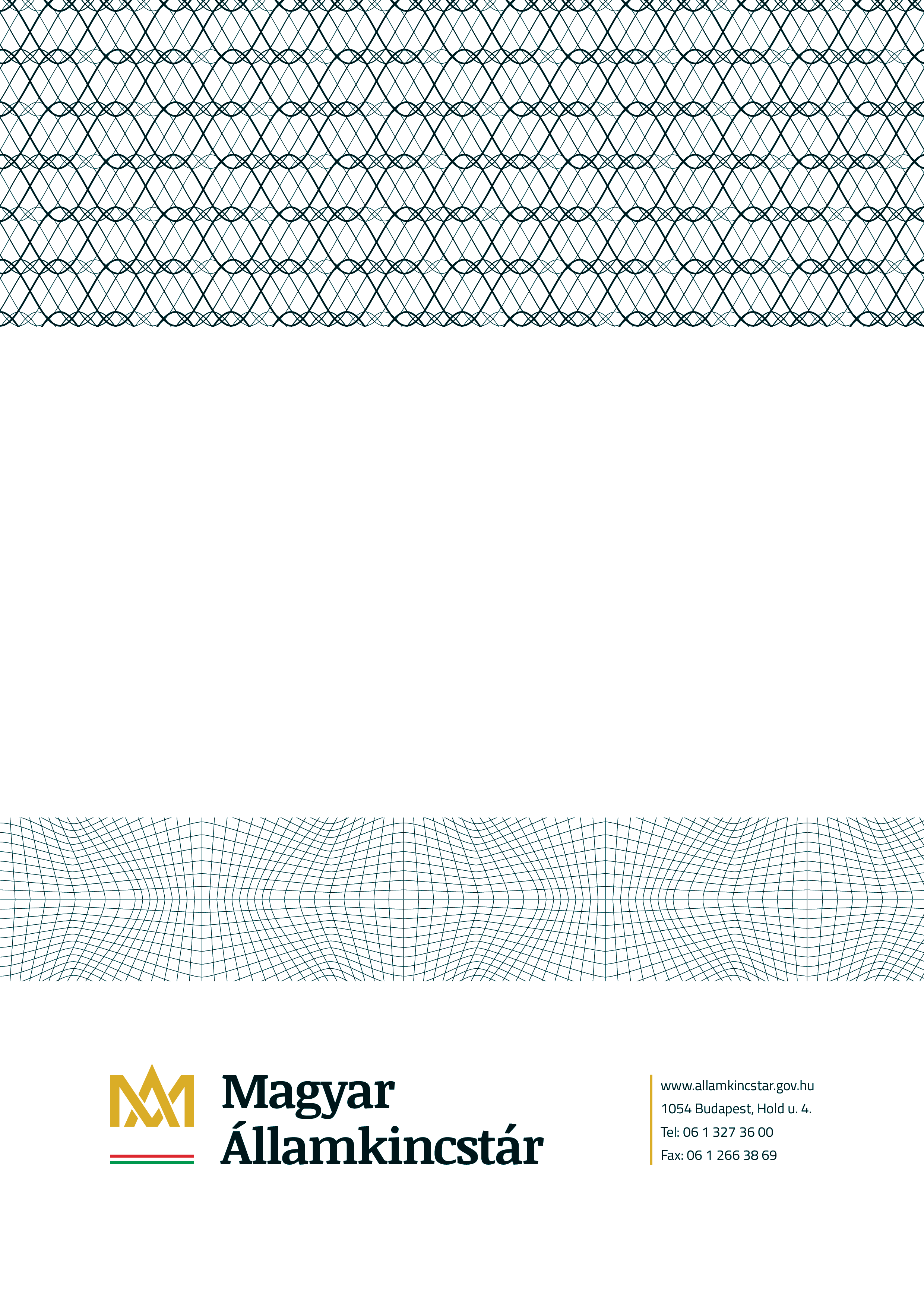 Kód Megnevezés999999Kormányzati funkcióra fel nem osztott tevékenységek kiadásai és bevételeiCímkeKötelezőLeírásBekuldoSzervezetAdatok1.4.1 szerint részletezveA főkönyvi adatokat beküldő szervezet adatai és rendszeradatokSzamlatartalom1.4.2 szerint részletezve A számlasorok értékeiNem kötelező, ha a long típusú címkék (Tag) egyike sem tartalmaz értéket. TagKötelezőTípusTípusMegnevezés<BekuldoSzervezetAdatok>    <PirAzonosito>igenchar8Egyedi PIR azonosító     <Megnevezes>igenchar200Szervezet neve    <Adoszam>igenchar13Szervezet adószáma (12345678-1-23)    <Orszag>igenchar70Ország    <Telepules>igenchar70Település neve    <Irszam>igenchar10Irányítószám    <KozterNev>igenchar70Közterület neve    <KozterJell>igenchar30Közterület jellege    <Hazszam>igenchar10Házszám    <Epulet>nemchar10Épület azonosító    <Lepcsohaz>nemchar10Lépcsőház    <Emelet>nemchar10Emelet    <Ajto>nemchar10Ajtó    <Szoftver>igenchar200Az XML fájlt készítő szoftver neve    <KeszitoNeve>igenchar70Az XML fájlt készítő munkatárs neve    <KeszitesDatuma>igendate10Az XML készítésének ideje    <Penznem>igenchar20A főkönyvben szereplő alapértelemezett deviza    <PenzEgyseg>igenchar20Alapértelm. deviza egységek (lehet: forint, ezer, millió)    <IdoszakKezdes>igendate10Főkönyv időszak kezdete    <IdoszakVege>igendate10Főkönyv időszak vége</BekuldoSzervezetAdatok>TagKötelezőTípusTípusMegnevezés<Szamlatartalom>    <Szamla>nemchar20A főkönyvi számlaszám    <Ellenszámla>nemchar20A főkönyvi számlaszám bontása    <SzamlaszamMegnevezese>nemchar250A számlaszám megnevezése    <NyitoEgyenleg>nemlong16Nyitó egyenleg    <TartozikForgalom>nemlong16Tartozik forgalom    <KovetelForgalom>nemlong16Követel forgalom    <ForgalomEgyenleg> nemlong16Forgalom egyenleg    <ZaroEgyenleg>nemlong16Záró egyenleg</Szamlatartalom>